Муниципальное бюджетное дошкольное образовательное учреждение детский сад №107Основнаяобразовательная программа МБДОУ детский сад № 107ТверьI. Целевой разделПояснительная запискаВведениеПрограмма спроектирована с учетом ФГОС дошкольного образования, 6 – го издания, дополненного инновационной Программы «От рождения до школы» под редакцией Н.Е.Вераксы, Т.С.Комаровой, Э.М.Дорофеевой, особенностей  образовательного учреждения, определяет цель, задачи, планируемые результаты, содержание и организацию образовательного процесса на ступени  дошкольного образования.Основная образовательная программа  МБДОУ № 107  разработана в соответствии с основными нормативно-правовыми документами:-  Федеральный закон от 29.12.2012г.  № 273-ФЗ (ред. от 07 мая 2013г. с изменениями, вступившими в силу с 19 мая 2013г.)  «Об образовании в Российской Федерации»;- Федеральный государственный образовательный стандарт дошкольного образования (Утвержден приказом Министерства образования и науки Российской Федерации от 17 октября 2013г. N 1155);- «Порядок организации и осуществления образовательной деятельности по основным общеобразовательным программам - образовательным программам дошкольного образования» (приказ Министерства образования и науки РФ от 30 августа 2013г. №1014); - Санитарно-эпидемиологические требования к устройству, содержанию и организации режима работы  дошкольных образовательных организаций. 2.4.1.3049-13 № 26 от 15 мая .         Программа сформирована  как программа психолого-педагогической поддержки позитивной социализации и индивидуализации, развития личности детей дошкольного возраста и определяет комплекс основных характеристик дошкольного образования (объем, содержание и планируемые результаты в виде целевых ориентиров дошкольного образования).Общие сведения о ДОУПолное  наименование: Муниципальное бюджетное дошкольное образовательное дошкольное  учреждение детский сад №107Официальное сокращенное наименование:  МБДОУ детский сад № 107Тип: бюджетное дошкольное образовательное учреждение. Вид: детский сад общеразвивающего вида Организационно-правовая форма: муниципальное бюджетное дошкольное образовательное учреждение.Место нахождения учреждения:  170011 город Тверь, ул. К.Заслонова, дом 15, дом 17	 МБДОУ №107 осуществляет свою образовательную, правовую, хозяйственную деятельность на основе законодательных  нормативных  документов:-  Устава МБДОУ детский сад  № 107, утвержденного приказом начальника управления образования администрации города Твери Н.А. Афониной № 1217 от 20.11.2015г- Лицензия на правоведения образовательной деятельности  № 271 от 1.06.2016г. Министр Правительства Тверской области, являющийся руководителем Министерства образования Тверской области  Н.А. Сенникова.Цели и задачи реализации программы дошкольного образованияЦель и задачи деятельности МБДОУ №107 по реализации основной образовательной программы определяются ФГОС дошкольного образования, Уставом МБДОУ №107, реализуемой инновационной программой дошкольного образования «От рождения до школы» под редакцией Н.Е. Вераксы, соответствующей ФГОС;Цель реализации основной образовательной программы  дошкольного  образования в соответствии с ФГОС дошкольного образования:развитие личности детей дошкольного возраста в различных видах общения и деятельности с учетом их возрастных, индивидуальных психологических и физиологических особенностей.Программа направлена на:создание условий развития ребенка, открывающих возможности для его позитивной социализации, его личностного развития, развития инициативы и творческих способностей на основе сотрудничества со взрослыми и сверстниками и соответствующим возрасту видам деятельности;создание развивающей образовательной среды, которая представляет собой систему условий социализации и индивидуализации детей;создание пространства детской реализации;проявление участия детей в построении собственного образования.Достижение поставленной цели предусматривает решение следующих задач:1. Охрана и укрепление физического и психического здоровья детей, в том числе их эмоционального благополучия;2. Обеспечение равных возможностей для полноценного развития каждого ребенка в период дошкольного детства независимо от места жительства, пола, нации, языка, социального статуса, психофизиологических и других особенностей (в том числе ограниченных возможностей здоровья).3.Обеспечение преемственности целей, задач и содержания образования, реализуемых в рамках образовательных программ различных уровней (далее - преемственность основных образовательных программ дошкольного и начального общего образования).4. Создание благоприятных условий развития детей (в новых формах: утренний круг, проектная деятельность, образовательное событие)  в соответствии с их возрастными и индивидуальными особенностями и склонностями, развития способностей и творческого потенциала каждого ребенка как субъекта отношений с самим собой, другими детьми, взрослыми и миром.5.Объединение обучения и воспитания в целостный образовательный процесс, где гармонично сочетаются развитие способностей, воспитание ценностных представлений и освоение знаний, умений, навыков.6. Формирование общей культуры личности детей, в том числе ценностей здорового образа жизни, развития их социальных, нравственных, эстетических, интеллектуальных, физических качеств, инициативности (когда реализуется свой замысел и для этого меняется самим ребенком ситуация), самостоятельности и ответственности ребенка, формирования предпосылок учебной деятельности.7. Обеспечение вариативности и разнообразия содержания Программ и организационных форм дошкольного образования, возможности формирования Программ различной направленности с учетом образовательных потребностей, способностей и состояния здоровья детей.8.Формирование социокультурной среды, соответствующей возрастным, индивидуальным, психологическим и физиологическим особенностям детей.9. Обеспечение введения новых образовательных технологий: пространство детской реализации, образовательное событие, утренний и вечерний круг, развивающий диалог, технология позитивной социализации, технология создания детского сообщества.10. Осуществление перехода на новый формат детско – взрослого взаимодействия, основанного на умении «слышать голос ребенка» и нацеленного на развитие детской инициативы.11.Обеспечение психолого-педагогической поддержки семьи и повышения компетентности родителей (законных представителей) в вопросах развития и образования, охраны и укрепления здоровья детей.12. Создание условий для перехода взаимодействия с родителями в новый формат (родители и воспитатели – коллеги и партнеры).Разработанная программа  предусматривает включение воспитанников в процессы ознакомления с региональными особенностями Тверского края. Основной целью работы  является развитие духовно-нравственной культуры ребенка, формирование ценностных ориентаций средствами традиционной народной культуры родного края.Принципы и подходы к реализации программыПредставляется целесообразным выделение нескольких групп принципов формирования программы:Принципы, сформулированные  на основе требований  ФГОС 1. Поддержка разнообразия детства; сохранение уникальности и само ценности детства как важного этапа в общем развитии человека, само ценность детства - понимание (рассмотрение) детства как периода жизни значимого самого по себе, без всяких условий; значимого тем, что происходит с ребенком сейчас, а не тем, что этот период есть период подготовки к следующему периоду.2. Личностно-развивающий и гуманистический характер взаимодействия взрослых (родителей (законных представителей), педагогических и иных работников  МБДОУ) и детей.3.  Уважение личности ребенка.4.  Реализация программы в формах, специфических для детей данной возрастной группы, прежде всего в форме игры, познавательной и исследовательской деятельности, в форме творческой активности, обеспечивающей художественно-эстетическое развитие ребенка.Основные принципы дошкольного образования1. Полноценное проживание ребенком всех этапов детства (младенческого, раннего и дошкольного возраста), обогащение (амплификация) детского развития.2.Построение образовательной деятельности на основе индивидуальных особенностей каждого ребенка, при котором сам ребенок становится активным в выборе содержания своего образования, становится субъектом образования (далее - индивидуализация дошкольного образования).3.Содействие и сотрудничество детей и взрослых, признание ребенка полноценным участником (субъектом) образовательных отношений.4.Поддержка инициативы детей в различных видах деятельности.5. Сотрудничество  МБДОУ с семьей.6.Приобщение детей к социокультурным нормам, традициям семьи, общества и государства.7.Формирование познавательных интересов и познавательных действий ребенка в различных видах деятельности.8.Возрастная адекватность дошкольного образования (соответствие условий, требований, методов возрасту и особенностям развития).9.Учет этнокультурной ситуации развития детей.Принципы, сформулированные на основе особенностей  инновационной программы « От рождения до школы»Программа является современной интегративной программой, реализующей деятельностный подход к развитию ребенка и культурологический подход к отбору содержания образования. Нововведения, предлагаемые 6 – м изданием, связаны с изменениями, происходящими в обществе. Образовательные технологии дополняют и расширяют предыдущие варианты Программы.Принципы:Обеспечение всестороннего развития каждого ребенка, в том числе развитие социальных, нравственных, эстетических, интеллектуальных, физических качеств, инициативности, самостоятельности и ответственности ребенка;Реализация принципа возрастного соответствия, который предлагает использовать содержание и методы дошкольного образования в соответствии с психологическими законами развития и возрастными возможностями детей;Сочетание принципов научной обоснованности и практической применимости в соответствии с основным положением возрастной психологии и дошкольной педагогики и может быть успешно реализован в массовой практике дошкольного образования;Соответствие критериям полноты, необходимости и достаточности при реализации поставленных целей и задач по необходимом и достаточном материале, максимально приближенном к разумному «минимуму»;Объединение обучения и воспитания в целостный образовательный процесс на основе традиционных российских духовно-нравственных и социокультурных ценностей;Построение на принципах позитивной социализации детей на основе принятых в обществе правил и норм поведения в интересах человека, семьи, общества и государства;Обеспечение преемственности между всеми возрастными дошкольными группами и между детским садом и начальной школой;Реализация принципа индивидуализации дошкольного образования, что означает построение образовательного процесса с учетом индивидуальных особенностей, возможностей и интересов детей;Базирование на личностно-ориентированном взаимодействии взрослого с ребенком, что означает понимание уникальности, неповторимости каждого ребенка;Поддержка и развитие инициативы детей в различных видах деятельности;Учет региональной специфики и варьирование образовательного процесса в зависимости от региональных особенностей;Открытость дошкольного образования;Эффективность взаимодействия с семьями воспитанников;Использование преимущества сетевого взаимодействия с местным сообществом;Предусмотрение создания современной информационно-образовательной среды организации;Обеспечение механизма профессионального и личностного роста педагогов, работающих по программе «От рождения до школы»Ожидаемые образовательные результаты (Целевые ориентиры, сформулированные в ФГОС дошкольного образования) Целевые ориентиры дошкольного образования  представляют собой социально-нормативные возрастные характеристики возможных достижений ребенка на этапе завершения уровня дошкольного образования.  Специфика дошкольного детства (гибкость, пластичность развития ребенка, высокий разброс вариантов его развития, его непосредственность и непроизвольность), а также системные особенности дошкольного образования (необязательность уровня дошкольного образования в Российской Федерации, отсутствие возможности вменения ребенку какой-либо ответственности за результат) делают неправомерными требования от ребенка дошкольного возраста конкретных образовательных достижений и обусловливают необходимость определения результатов освоения образовательной программы в виде целевых ориентиров. Целевые ориентиры не подлежат непосредственной оценке, в том числе в виде педагогической диагностики (мониторинга), и не являются основанием для их формального сравнения с реальными достижениями детей. Они не являются основой объективной оценки соответствия установленным требованиям образовательной деятельности и подготовки детей.  Освоение Программы не сопровождается проведением промежуточных аттестаций и итоговой аттестации воспитанников.  Настоящие требования являются ориентирами для:а) решения задач  формирования Программы; анализа профессиональной деятельности; взаимодействия с семьями воспитанников;б) изучения характеристик образования детей в возрасте от 2 месяцев до 8 лет;в) информирования родителей (законных представителей) и общественности относительно целей дошкольного образования, общих для всего образовательного пространства Российской Федерации.Целевые ориентиры не могут служить непосредственным основанием при решении управленческих задач, включая:аттестацию педагогических кадров;оценку качества образования;оценку как итогового, так и промежуточного уровня развития детей, в том числе в рамках мониторинга (в том числе в форме тестирования, с использованием методов, основанных на наблюдении, или иных методов измерения результативности детей);оценку выполнения муниципального (государственного) задания посредством их включения в показатели качества выполнения задания;распределение стимулирующего фонда оплаты труда работников ДОУ. Целевые ориентиры программы выступают основаниями преемственности дошкольного и начального общего образования. При соблюдении требований к условиям реализации Программы настоящие целевые ориентиры предполагают формирование у детей дошкольного возраста предпосылок к учебной деятельности на этапе завершения ими дошкольного образования.В соответствии со Стандартом и принципами Программы оценка качества образовательной деятельности по Программе:1) поддерживает ценности развития и позитивной социализации ребенка дошкольного возраста;2) учитывает факт разнообразия путей развития ребенка в условиях современного постиндустриального общества;3) ориентирует систему дошкольного образования на поддержку вариативности  используемых образовательных программ и организационных форм дошкольного образования;4) обеспечивает выбор методов и инструментов оценивания для семьи, образовательной  организации и для педагогов.       Программой предусмотрена система мониторинга динамики развития детей, динамики их образовательных достижений, основанная на методе наблюдения и включающая:– педагогические наблюдения, педагогическую диагностику, связанную с оценкой  эффективности педагогических действий с целью их дальнейшей оптимизации. Педагогическая диагностика реализация программы «От рождения до школы» предполагает оценку индивидуального развития детей.  Такая оценка производится педагогическим работником в рамках педагогической диагностики (оценки индивидуального развития дошкольников, связанной с оценкой эффективности педагогических действий и лежащей в основе их дальнейшего планирования). Педагогическая диагностика проводится в ходе наблюдений за активностью детей в спонтанной и специально организованной деятельности.                                                                                          Инструментарий для педагогической диагностики — карты наблюдений детского развития детского развития с рекомендациями по выстраиванию индивидуальной траектории развития каждого ребенка по всем возрастным группам  по программе «От рождения до школы»,  позволяющие фиксировать индивидуальную динамику и перспективы развития каждого ребенка                                                                                                                                                                                                                                                                                                                                                                                  Результаты педагогической диагностики могут использоваться исключительно для решения следующих образовательных задач:                                                                                                                                                      1) индивидуализации образования (в том числе поддержки ребенка, построения его образовательной траектории или профессиональной коррекции особенностей его развития);2) оптимизации работы с группой детей.                                                          К целевым ориентирам дошкольного образования относятся следующие социально-нормативные возрастные характеристики возможных достижений ребенка:Целевые ориентиры образования в  раннем возрасте.Целевые ориентиры на этапе завершения  дошкольного образования.Ожидаемые образовательные результаты (целевые ориентиры) в рамках реализации Программы.Как уже было обозначено ранее, главная цель дошкольного образования — «воспитание гармонично развитой и социально- ответственной личности на основе духовно-нравственных ценностей народов Российской Федерации, исторических и национально-культурных традиций». Но как достичь «гармоничного развития»? Для обеспечения «гармоничного развития» ребенка, в первую очередь, необходимо обеспечить единство задач воспитания, развития и обучения. Воспитание — это формирование первичных ценностных представлений (понимания того, «что такое хорошо и что такое плохо», основ нравственности, восприятия традиционных российских ценностей, патриотизм и пр.); формирование положительной мотивации (уверенности в себе, инициативности, позитивного отношения к миру, к себе, к другим людям, стремления «поступать хорошо», отношение к образованию как к одной из ведущих жизненных ценностей, стремление к здоровому образу жизни и пр.). Развитие — это развитие общих способностей, таких как познавательный интерес, умение думать, анализировать, делать выводы (когнитивные способности); умение взаимодействовать с окружающими, общаться, работать в команде (коммуникативные способности); умение следовать правилам и нормам, ставить цели, строить и выполнять планы, регулировать свое поведение и настроение (регуляторные способности). Особо хотелось бы сказать о развитии специальных способностей и одаренностей, то есть о тех способностях человека, которые определяют его успехи в конкретной деятельности, для осуществления которой необходимы специфического рода задатки и их развитие. К таким способностям относятся музыкальные, математические, лингвистические, технические, литературные, художественные, спортивные и пр. Решается задача по поддержке и развитию специальных способностей детей. Обучение — это усвоение конкретных элементов социального опыта, освоение новых знаний, умений, навыков, для чего необходимы правильно организованные занятия. Конечно, такое деление до некоторой степени условно, так как в дошкольном возрасте любое взаимодействие с ребенком содержит в себе и воспитательный, и обучающий, и развивающий эффект. Единство воспитания, обучения и развития составляет основу дошкольного образования.Образовательные результаты в дошкольном воспитанииОбразовательные результаты, по определению, это результаты, достигнутые в процессе образовательной деятельности. Для целей дошкольного образования будем их классифицировать следующим образом:- Мотивационные образовательные результаты — это сформированные в образовательном процессе первичные ценностные представления, мотивы, интересы, потребности, система ценностных отношений к окружающему миру, к себе, другим людям, инициативность, критическое мышление.- Универсальные образовательные результаты — это развитие общих способностей (когнитивных — способности мыслить, коммуникативных — способности взаимодействовать, регуляторных — способности к саморегуляции своих действий).- Предметные образовательные результаты — это усвоение конкретных элементов социального опыта и в том числе элементарных знаний, составляющих предпосылки научного представления о мире, предметных умений и навыков.Такой подход к пониманию образовательных результатов не позволяет акцентировать внимание исключительно на достижении предметных результатов (ЗУН — знания, умения, навыки), но требует комплексного подхода и предполагает, что во главу угла ставится формирование личности ребенка через развитие общих способностей (когнитивных, коммуникативных, регуляторных) с опорой на сформированные ценностные представления и полученные знания, умения, навыки. В такой парадигме достижение предметных результатов (знания, умения, навыки) является не целью, а материалом для развития ребенка, а ценностные представления задают требуемое направление для проявления инициативы и самореализации. Достижение обозначенных образовательных результатов обеспечивается соблюдением «семи золотых принципов» дошкольного образования:1. ЗБР (Зона ближайшего развития)2. Культуросообразность3. Деятельностный подход4. Возрастное соответствие5. Развивающее обучение6. Амплификация развития7. ПДР (Пространство Детской Реализации)Специфика дошкольного возрастаСпецифика дошкольного возраста (гибкость, пластичность развития ребенка, высокий разброс вариантов его развития, его непосредственность и непроизвольность) не позволяет требовать от ребенка-дошкольника достижения конкретных образовательных результатов, поэтому в Федеральных государственных образовательных стандартах дошкольного образования употребляется более корректный термин  — «целевые ориентиры». Ожидаемые образовательные результаты освоения Программы это не то, что ребенок должен освоить в обязательном порядке. Ожидаемые образовательные результаты следует рассматривать как социально- нормативные возрастные характеристики возможных достижений ребенка, как целевые ориентиры для педагогов и родителей, обозначающие направленность воспитательной деятельности взрослых. Освоение Программы не сопровождается проведением промежуточных аттестаций и итоговой аттестации воспитанников, педагоги не должны требовать от детей достижения конкретных образовательных результатов. Но этот факт вовсе не отменяет необходимости для самого педагога удерживать ожидаемые образовательные результаты именно как целевые ориентиры, задающие вектор работы с детьми. Ожидаемые итоговые результаты освоения Программы являются целевыми ориентирами для воспитателя на этапе завершения детьми дошкольного образования. Промежуточные ожидаемые результаты освоения Программы являются целевыми ориентирами для воспитателя в каждый возрастной период освоения Программы. Значимые характеристики, в том числе характеристики особенностей развития детей раннего и дошкольного возрастаОбщие сведения о коллективе детей, работников, родителейОсновными участниками реализации программы  являются: дети дошкольного возраста, родители (законные представители), педагоги.Контингент воспитанниковСоциальный  статус родителей		        Социальными заказчиками деятельности учреждения являются в первую очередь родители воспитанников. Поэтому коллектив ДОУ пытается создать доброжелательную, психологически комфортную атмосферу, в основе которой лежит определенная система взаимодействия с родителями, взаимопонимание и сотрудничество.II. Организационный раздел2.1. Организация жизнедеятельности детей.Примерный распорядок дня.Правильный распорядок дня — это рациональная продолжительность и разумное чередование различных видов деятельности и отдыха детей в течение суток. основным принципом правильного построения распорядка является его соответствие возрастным психофизиологическим особенностям детей. Дошкольные образовательные организации различаются по времени пребывания детей и могут функционировать в режиме:- кратковременного пребывания (до 5 часов в день);- сокращенного дня (8–10-часового пребывания);- полного дня (10,5–12-часового пребывания);Предлагаемый в Программе распорядок дня является примерным, его следует корректировать с учетом особенностей конкретной дошкольной организации: контингента детей, климата в регионе, времени года, длительности светового дня и т. п. В летнее время распорядок дня следует изменять, с тем, чтобы дети больше времени проводили на свежем воздухе, имели возможность больше двигаться, получать необходимую им физическую нагрузку, иметь большой выбор занятий по интересу, в общем, чтобы летом они могли хорошо отдохнуть и оздоровиться. В частности, в теплое время года прием детей, утреннюю зарядку, часть занятий, вечерний круг лучше проводить на свежем воздухе.В ДОУ используется гибкий режим дня, в него могут вноситься  изменения исходя из особенностей сезона, индивидуальных особенностей детей, состояния здоровья. На гибкость режима влияет и окружающий социум. Учебная нагрузка в группах по «Основной образовательной программе ДОУ» полностью соответствует максимальной нагрузке на ребенка в ДОУ, предусмотренной инструктивно-методическому письму Минобразования РФ и СанПиН.Модель организации воспитательно - образовательного процесса на деньВоспитательно-образовательный процесс условно подразделен на:совместную деятельность с детьми: образовательную деятельность, осуществляемую в процессе организации различных видов детской деятельности;образовательную деятельность, осуществляемую в ходе режимных моментов;самостоятельную деятельность детей;взаимодействие с семьями детей по реализации основной образовательной программы дошкольного образования.Режим дня  Корпус 1Режим дня Корпус 21 – Указана общая длительность, включая перерывы2 – Второй завтрак не является обязательным элементом режима и проводится по желанию администрации; второй завтрак включает напиток, или сок, или свежие фрукты.3 – При 12-часовом пребывании возможна организация, как отдельного полдника, так и уплотненного полдника с включением блюд ужина.          В теплый период  в дошкольном образовательном учреждении прием детей и утренняя гимнастика производятся на свежем воздухе. Образовательная деятельность, совместная и самостоятельная деятельность с детьми переносится на прогулку.Организация по укреплению здоровья детейЗакаливание детей.Для закаливания детей основные природные факторы (солнце, воздух и вода) используют дифференцированно в зависимости от возраста детей, здоровья, с учетом подготовленности персонала и материальной базы дошкольной образовательной организации. При организации закаливания должны быть реализованы основные гигиенические принципы — постепенность, систематичность, комплексность и учет индивидуальных особенностей ребенка. Закаливающие мероприятия следует осуществлять с учетом здоровья, возраста детей и времени года.Закаливание детей включает комплекс мероприятий:- широкая аэрация помещений (проветривание);-  оптимальный температурный режим;- правильно организованная прогулка;- физические упражнения, проводимые в легкой спортивной одежде в помещении и на открытом воздухе;- умывание прохладной водой и другие водные, воздушные и солнечные процедуры;- специальные оздоровительные мероприятия (соляная пещера, фито-бар и прочее).Важно обращать внимание на выработку у детей правильной осанки. В помещении следует обеспечивать оптимальный температурный режим, регулярное проветривание; приучать детей находиться в помещении в облегченной одежде. Необходимо обеспечивать пребывание детей на воздухе в соответствии с режимом дня.ПроветриваниеВсе помещения дошкольной организации должны ежедневно проветриваться. Проветривание проводится не менее 10 минут через каждые 1,5 часа. В помещениях групповых обеспечивается естественное сквозное или угловое проветривание. Сквозное проветривание в присутствии детей не проводится. Проветривание через туалетные комнаты не допускается (в ред. Постановления Главного государственного санитарного врача РФ от 27.08.2015 № 41). В присутствии детей допускается широкая односторонняя аэрация всех помещений в теплое время года. Проветривание через туалетные комнаты не допускается. Длительность проветривания зависит от температуры наружного воздуха, направления ветра, эффективности отопительной системы. Проветривание проводится в отсутствие детей и заканчивается за 30 минут до их прихода с прогулки или занятий. При проветривании допускается кратковременное снижение температуры воздуха в помещении, но не более чем на 2–4 °C.  При проветривании во время сна фрамуги, форточки открываются с одной стороны и закрывают за 30 минут до подъема. В холодное время года фрамуги, форточки закрываются за 10 минут до отхода ко сну детей. В теплое время года сон (дневной) организуется при открытых окнах (избегая сквозняка).ПрогулкаДля укрепления здоровья детей, удовлетворения их потребности в двигательной активности, профилактики утомления необходимы ежедневные прогулки. Нельзя сокращать продолжительность прогулки. Важно обеспечить достаточное пребывание детей на свежем воздухе в течение дня. Детям необходимы ежедневные прогулки. Рекомендуемая для детей 3–7 лет продолжительность ежедневных прогулок составляет 3–4 часа. Важно обеспечить достаточное пребывание детей на свежем воздухе в течение дня, нельзя без веских причин сокращать продолжительность прогулок, например с целью проведения дополнительных занятий. Можно сокращать продолжительность прогулки при плохих погодных условиях, в частности при температуре воздуха ниже минус 15 °C и скорости ветра более 7 м/с. На прогулке необходимо создавать условия для самостоятельной двигательной активности детей, обучать детей пользоваться спортивно- игровым оборудованием и спортивными принадлежностями. В структуре прогулки обязательно предусматривать подвижные и спортивные игры, спортивные упражнения, следует поощрять участие детей в совместных подвижных играх и физических упражнениях на прогулке.Оздоровительные процедуры после дневного снаОздоровительные процедуры после дневного сна (физические упражнения, контрастные воздушные ванны, водное закаливание) являютсяочень важным режимным моментом. Правильно организованный подъем детей после сна поднимает настроение и мышечный тонус ребенка, дает хороший оздоровительный и закаливающий эффект.Специальные закаливающие процедурыПо решению администрации, медицинского персонала дошкольного учреждения и родителей необходимо проводить специальные закаливающие процедуры (например,  соляная пещера , фито-бар и прочее). Организация физического воспитанияДвигательный режимФизическое воспитание детей должно быть направлено на улучшение здоровья и физического развития, расширение функциональных возможностей детского организма, формирование двигательных навыков и двигательных качеств. Важно обеспечивать оптимальный двигательный режим — рациональное сочетание различных видов занятий и форм двигательной активности, в котором общая продолжительность двигательной активности составляет не менее 60 % от всего времени бодрствования. Работа по физическому развитию проводится с учетом здоровья и возраста детей, времени года, при постоянном контроле со стороны медицинских работников. Для достижения достаточного объема двигательной активности детей необходимо использовать все организованные формы занятий физическими упражнениями с широким включением подвижных игр, спортивных упражнений. Следует развивать инициативу детей в организации самостоятельных подвижных и спортивных игр и упражнений, поощрять самостоятельное использование детьми имеющегося физкультурного и спортивно- игрового оборудования. Для реализации двигательной деятельности детей используются оборудование и инвентарь физкультурного зала и спортивных площадок в соответствии с возрастом и ростом ребенка.Примерный режим двигательной активности Занятия по физическому развитиюЗанятия по физическому развитию для детей в возрасте от 3 до 7 лет организуются не менее 3 раз в неделю. В соответствии с действующими СанПиНами для детей 5–7 лет обязательно, а для детей 3–5 лет желательно один раз в неделю занятие по физическому развитию круглогодично организовывать на открытом воздухе. Занятия проводят только при отсутствии у детей медицинских противопоказаний и наличии у детей спортивной одежды, соответствующей погодным условиям. В теплое время года при благоприятных метеорологических условиях большинство занятий физкультурой рекомендуется организовывать на открытом воздухе. Длительность занятий по физическому развитию зависит от возраста детей и составляет:- во второй группе раннего возраста – 8 минут;- в младшей группе — 15 минут;-  в средней группе — 20 минут;- в старшей группе — 25 минут;- в подготовительной группе — 30 минут.Ежедневно следует проводить с детьми утреннюю гимнастику. В середине статических занятий, требующих высокой умственной нагрузки,рекомендуется проводить физкультминутку длительностью 1–3 минуты.2.2. Условия реализации программы.Психолого-педагогические условия, обеспечивающие развитие ребёнка.    Система дошкольного образования нацелена на то, чтобы у ребёнка развивались игра и познавательная активность. Для этого в ДОУ должны быть созданы условия.Психолого-педагогические условия  реализации программы:1. уважение взрослых к человеческому достоинству детей, формирование и поддержка их положительной самооценки, уверенности в собственных возможностях и способностях;2. использование в образовательной деятельности форм и методов работы с детьми, соответствующих их возрастным и индивидуальным особенностям (недопустимость как искусственного ускорения, так и искусственного замедления развития детей);3. построение образовательной деятельности на основе взаимодействия взрослых с детьми, ориентированного на интересы и возможности каждого ребенка и учитывающего социальную ситуацию его развития;4. поддержка взрослыми положительного, доброжелательного отношения детей друг к другу и взаимодействия детей друг с другом в разных видах деятельности;5. поддержка инициативы и самостоятельности детей в специфических для них видах деятельности;6. возможность выбора детьми материалов, видов активности, участников совместной деятельности и общения;7. защита детей от всех форм физического и психического насилия;Условия, необходимые для создания социальной ситуации развития детей, соответствующей специфике дошкольного возраста, предполагают:1.  обеспечение эмоционального благополучия через:- непосредственное общение с каждым ребенком;- уважительное отношение к каждому ребенку, к его чувствам и потребностям;2.  поддержку индивидуальности и инициативы детей через:-создание условий для свободного выбора детьми деятельности, участников совместной деятельности;- создание условий для принятия детьми решений, выражения своих чувств и мыслей;- помощь детям, поддержку детской инициативы и самостоятельности в разных видах деятельности (игровой, исследовательской, проектной, познавательной и т.д.);3.  установление правил взаимодействия в разных ситуациях:-создание условий для позитивных, доброжелательных отношений между детьми, в том числе принадлежащими к разным национально-культурным, религиозным общностям и социальным слоям, а также имеющими различные (в том числе ограниченные) возможности здоровья;-развитие коммуникативных способностей детей, позволяющих разрешать конфликтные ситуации со сверстниками;-развитие умения детей работать в группе сверстников;4.  построение вариативного развивающего образования, ориентированного на уровень развития, проявляющийся у ребенка в совместной деятельности со взрослым и более опытными сверстниками, но не актуализирующийся в его индивидуальной деятельности (далее - зона ближайшего развития каждого ребенка), через:-создание условий для овладения культурными средствами деятельности;-организацию видов деятельности, способствующих развитию мышления, речи, общения, воображения и детского творчества, личностного, физического и художественно-эстетического развития детей;-поддержку спонтанной игры детей, ее обогащение, обеспечение игрового времени и пространства;-оценку индивидуального развития детей;5. взаимодействие с родителями (законными представителями) по вопросам образования ребенка, непосредственного вовлечения их в образовательную деятельность, в том числе посредством создания образовательных проектов совместно с семьей на основе выявления потребностей и поддержки образовательных инициатив семьи.Организация развивающей предметно-пространственной среды Требования к развивающей предметно-пространственной среде в соответствии с ФГОС ДОРазвивающая предметно-пространственная среда обеспечивает максимальную реализацию образовательного потенциала пространства организации, Группы, а также территории, прилегающей к организации или находящейся на небольшом удалении, приспособленной для реализации Программы (далее — участок), материалов, оборудования и инвентаря для развития детей дошкольного возраста в соответствии с особенностями каждого возрастного этапа, охраны и укрепления их здоровья, учета особенностей и коррекции недостатков их развития. 2. Развивающая предметно-пространственная среда должна обеспечивать возможность общения и совместной деятельности детей (в том числе детей разного возраста) и взрослых, двигательной активности детей, а также возможности для уединения.Развивающая предметно-пространственная среда должна обеспечивать:• реализацию различных образовательных программ;• в случае организации инклюзивного образования — необходимые для него условия;• учет национально-культурных, климатических условий, в которых осуществляется образовательная деятельность;• учет возрастных особенностей детей.Развивающая предметно-пространственная среда должна быть содержательно-насыщенной, трансформируемой, полифункциональной, вариативной, доступной и безопасной. 1) насыщенность среды должна соответствовать возрастным возможностям детей и содержанию Программы. Образовательное пространство должно быть оснащено средствами обучения и воспитания (в том числе техническими), соответствующими материалами, в том числе расходным игровым, спортивным, оздоровительным оборудованием, инвентарем (в соответствии со спецификой Программы). организация образовательного пространства и разнообразие материалов, оборудования и инвентаря (в здании и на участке) должны обеспечивать:• игровую, познавательную, исследовательскую и творческую активность всех воспитанников, экспериментирование с доступными детям материалами (в том числе с песком и водой);• двигательную активность, в том числе развитие крупной и мелкой моторики, участие в подвижных играх и соревнованиях;• эмоциональное благополучие детей во взаимодействии с предметно-пространственным окружением;• возможность самовыражения детей.Для детей младенческого и раннего возраста образовательное пространство должно предоставлять необходимые и достаточные возможности для движения, предметной и игровой деятельности с разными материалами.2) Трансформируемость пространства предполагает возможность изменений предметно-пространственной среды в зависимости от образовательной ситуации, в том числе от меняющихся интересов и возможностей детей.3) Полифункциональность материалов предполагает:• возможность разнообразного использования различных составляющих предметной среды, например детской мебели, матов, мягких модулей, ширм и т. д.;• наличие в организации или Группе полифункциональных (не обладающих жестко закрепленным способом употребления) предметов, в том числе природных материалов, пригодных для использования в разных видах детской активности (в том числе в качестве предметов-заместителей в детской игре).4) вариативность среды предполагает:• наличие в организации или Группе различных пространств (для игры, конструирования, уединения и пр.), а также разнообразных материалов, игр, игрушек и оборудования, обеспечивающих свободный выбор детей;• периодическую сменяемость игрового материала, появление новых предметов, стимулирующих игровую, двигательную, познавательную и исследовательскую активность детей.5) доступность среды предполагает:• доступность для воспитанников, в том числе детей с ограниченными возможностями здоровья и детей-инвалидов, всех помещений, где осуществляется образовательная деятельность;• свободный доступ детей, в том числе детей с ограниченными возможностями здоровья, к играм, игрушкам, материалам, пособиям, обеспечивающим все основные виды детской активности;• исправность и сохранность материалов и оборудования.6) безопасность предметно-пространственной среды предполагает соответствие всех ее элементов требованиям по обеспечению надежности и безопасности их использования.Организация самостоятельно определяет средства обучения, в том числе технические, соответствующие материалы (в том числе расходные), игровое, спортивное, оздоровительное оборудование, инвентарь, необходимые для реализации Программы.Требования к организации предметно-пространственной среды в Программе «От рождения до школы».В Программе  развивающая предметно- пространственная среда является одним из элементов пространства детской реализации (ПДР). Главная задача педагога при организации развивающей предметной среды состоит в создании детям возможности выбора занятий по своим интересам, проявления самостоятельности и инициативы, в обеспечении условий для самореализации через различные виды детских деятельностей (рисование, конструирование, проекты и пр.). При этом обеспечить высокий уровень развития детей можно имея даже скромные материальные возможности, так как развивающим эффектом обладают не сами объекты развивающей среды, а детская деятельность, организуемая взрослыми или самостоятельная. Результат работы в первую очередь зависит от профессионализма и творческого потенциала педагогов. Для реализации требований Программы и ФГОС ДО пространство группы следует организовывать в виде хорошо разграниченных зон («центры», «уголки», «площадки», «мастерские» и пр.), оснащенных большим количеством развивающих материалов (книги, игрушки, материалы для творчества, развивающее оборудование и пр.). Разделение пространства в помещении группы на центры активности способствует большей упорядоченности самостоятельных игр и занятий и позволяет детям заниматься конкретной деятельностью, используя конкретные материалы, без дополнительных пояснений и вмешательства со стороны взрослого. Кроме того, наличие центров активности помогает детям лучше понимать, где и как работать с материалами. Количество и организация Центров варьируется в зависимости от возраста детей, размера и конфигурации помещения, возможностей ДОО. В Программе дается приблизительный перечень центров активности.Основные принципы организации центров активностиВыделение центров активности. Центры активности должны быть четко выделены. Игры наиболее эффективны, если детей, находящихся в том или ином центре, не отвлекают проходящие через центр люди. Поэтому при планировании центров активности нужно заранее предусмотреть места для проходов, которые не будут проходить через пространство центра. Выделять центры активностей можно при помощи низких стеллажей, столов или с помощью ковровых покрытий, мольбертов и пр.Места для отдыха. Люди любят окружать себя мягкими предметами, связывая с ними понятие уюта и комфорта. Мягкая мебель присутствует в большинстве домов, она помогает людям расслабиться. Дети дошкольного возраста не являются исключением. Для удовлетворения этой потребности в помещении группы размещают место для отдыха, оснащая его мягкой мебелью и делая максимально уютным. Это место, где ребенок сможет побыть один, если площадь ограничить так, чтобы в нем помещалось не больше двух человек. Однако такое место может занимать и относительно большое пространство, став частью, например, литературного центра. И в первом, и во втором случае здесь должны быть запрещены любые активные игры, нарушающие покой отдыхающих детей. Малыши должны хорошо понимать назначение места для отдыха. Если они забудут, как надо себя здесь вести, их следует мягко переместить в другой центр, более подходящий для активных игр. В одном помещении может быть несколько мест для отдыха. Кроме того, мягкую мебель можно поставить в тех или иных центрах активности. Например, в центре ролевых игр вполне уместны мягкое детское кресло или диван. Дети могут здесь просто отдохнуть, а могут поиграть (в том случае, если игры не становятся слишком активными и шумными).Уголки уединения. Постоянно быть частью большой группы сверстников — большая нагрузка для дошкольника. Поэтому в помещении группы необходимо предусмотреть так называемые уголки уединения, которые помогут ребенку избежать стресса. У ребенка должна быть возможность побыть одному, если он в этом нуждается. Уголок уединения может стать и местом для игры одного или двух детей. В нем может находиться стол с одним или двумя стульями. Соответственно, любой центр, предоставляющий место лишь для одного или двух детей, можно рассматривать в качестве уголка уединения. Необходимо только следить, чтобы другие дети не беспокоили находящихся в нем одногруппников. Важно научить детей понимать, что в уголках уединения не может быть много людей, а также уважать потребность в уединении, возникающую у других. Нарушителей следует мягко переместить в другие, более подходящие для активных игр места.Ограничение количества детей в центрах активности. Иногда возникает необходимость ограничивать количество детей, желающих играть в одном центре. Конечно, если речь идет о всеми любимом центре, многие дети могут расстроиться из-за невозможности находиться в нем столько, сколько они хотят. В этом случае педагогам стоит задуматься о его расширении. Если из-за ограниченной площади это не представляется возможным, нужно создать систему, которая позволяла бы каждому ребенку понимать, что данный центр уже заполнен, и знать, когда подойдет его очередь поиграть в нем. И надо помнить, что правила призваны создать более комфортные для детей условия, а не ограничить их свободу — важно, чтобы дети видели, что все находятся в равных условиях.Оптимальное использование пространства. Следует стремиться к максимальной реализации образовательного потенциала пространства детского сада, группы, а также территории детского сада и для организации детской деятельности использовать не только игровую комнату, но все возможное пространство — спальню, рекреации, дополнительные помещения детского сада, территорию детского сада. Для этого можно использовать различные приемы, в том числе:- освободить пространство в спальне, частично или полностью заменив обычные кровати выдвижными, двухъярусными, складными, штабелируемыми и пр., либо поставив вместо кроватей специальные подиумы. Это позволит перенести один или несколько тихих центровактивности, например литературный центр, зону отдыха, центр грамотности и письма, центр настольно-печатных игр, центр мелкой моторики и пр.;- использовать рекреации, коридоры и другие свободные пространства детского сада для различных целей:для проведения кружков и занятий по интересам (английский язык, шахматы, библиотека и пр.); для физической активности (классики на полу, кегли, физкультурные тренажеры, детский настольный футбол и т. д.);  для выставки детских достижений (рисунки, фотографии, поделки, стенгазеты, коллективные работы и пр.);  для информационных целей (стенды, объявления и т. д. для родителей и детей); - организовать в отдельных помещениях детского сада различные клубы, мастерские, студии, лаборатории: компьютерный клуб, зону робототехники и лего-конструирования, живописную мастерскую, театральную студию, мультстудию и пр.;- максимально использовать территорию детского сада, не ограничивая детскую деятельность рамками групповой площадки и создавая условия для разновозрастного общения.Примерный перечень центров активностиОсновные принципы оформления пространстваВ групповом помещении всегда есть специальное место для размещения различных плакатов, объявлений, детских работ, фотографий и пр.,так называемый «групповой стенд» (один или несколько). Правильно оформленные групповые стенды являются эффективным средством развития детей. Стенд станет незаменимым помощником воспитателей в обучении детей, если он отвечает перечисленным ниже требованиям. Материал стенда нужен и интересен детям. Материалы, размещенные на стендах, должны быть интересны и нужны детям. От стенда не будет никакой пользы, если размещенные на нем материалы никто не будет разглядывать и обсуждать. Например, на стенде можно разместить меню на день, написанное крупными печатными буквами, текст новой песенки, кто сегодня дежурный, у кого сегодня день рождения, новости дня и т. д. Особый интерес у детей вызывают их собственные поделки и фотографии. Часть стендов может занимать так называемый справочный материал. Он будет помогать детям в их занятиях или информировать их. Например, на стенде недалеко от центра грамоты и письма может быть размещен алфавит, около центра математики — плакат с числами. Материалы регулярно обновляются. Не только дети, но и взрослые привыкают к неизменяющимся вещам, со временем человек просто перестает замечать их. Зато каждого интересует новое. Поэтому чтобы материалы стенда приносили максимальную пользу, привлекали внимание, вызывали желание обсуждать, они должны регулярно обновляться. Элемент новизны хорошо стимулирует познавательный интерес. Материалы соответствуют возрастным возможностям детей. Материалы стенда должны показывать то, что дети могут понять. Главное назначение стенда — побуждать детей обсуждать представленные материалы, получать информацию, размышлять и, как следствие, развивать у детей речь, мышление, познавательный интерес. Материалы снабжены надписями. Материалы, вывешенные на стенде, обязательно нужно подписывать крупными печатными буквами, хотя большинство дошкольников еще не умеют читать. Тем самым педагог знакомит детей с печатным текстом, стимулирует интерес к чтению, а также помогает им понять, что благодаря подписям люди могут больше узнавать о представленных картинках и фотографиях.Стенд с фотографиями. Стенд с фотографиями обычно вызывает большой интерес у всех детей группы. Фотографии детей, занимающихсятой или иной деятельностью, а также фотографии их семей, размещенные на стенде, помогут каждому ребенку чувствовать себя полноценным членом группы. При этом если такой стенд организуется, то на нем должны быть представлены фотографии всех детей группы. Это очень важно. Фотографии также можно сопроводить печатными подписями или высказываниями детей по поводу изображенных на них эпизодов. Это позволит детям соотносить напечатанный текст с их собственным опытом, особенно если подробно обсудить с детьми изображенное на фотографии и прочитать подписи вслух.Выставка детских работ правильно оформляется. Размещение на стенде детских рисунков и поделок означает признание их значения, а также стимулирует детей ответственно относиться к своим работам. Если мы хотим, чтобы дети гордились тем, что они делают, важно вывешивать на стенде творческие, самостоятельные работы детей, а не раскраски или рисунки, сделанные на групповых занятиях, когда все дети выполняют рисунок строго по заданию педагога. Возможно, детские работы и не будут сильно отличаться друг от друга, однако к каждой нужно относиться с уважением и вниманием. Детские работы и необходимые материалы следует выставлять на уровне, удобном детям для рассматривания и обмена мнениями. Важно помнить, что наиболее интересны для детей именно те материалы, которые, с одной стороны, используются в жизни детей достаточно регулярно, а с другой — к созданию которых дети непосредственно причастны. Использование проектной деятельности, в результате которой рождаются такие материалы, является оптимальным в жизни детского сада.Мебель для центров активностиМебель в центрах активности должна максимально способствовать детской игре и обеспечивать доступность для детей и удобство размещения игровых материалов. Мебель в группе должна быть мобильной (легко передвигаемой), что позволит легко трансформировать (изменять) пространство. Например, когда столы и стулья легкие и штабелируемые, тогда дети сами смогут, по мере необходимости, легко освобождать и заполнять пространство группы столами и стульями. Хорошо, когда есть легкие ширмы и низкие стеллажи на колесиках, тогда можно изменять пространство, создавая, убирая и трансформируя центры активности. Обустройство группы должно быть безопасным, например, мебель на колесиках — снабжена замками-блокираторами, стеллажи — устойчивые и не могут упасть и т. д. Мебель и оборудование в группе и на участке нужно располагать таким образом, чтобы обеспечить безопасность передвижения детей. От подбора и расстановки мебели во многом зависит удобство присмотра за детьми. Именно поэтому лучше всего использовать низкие шкафчики или стеллажи без задних стенок, а высокую мебель лучше всего ставить вдоль стен. В группе необходимо предусмотреть специальное место для хранения детских портфолио. Портфолио должны быть легко доступны детям.Материалы для центров активностиОчень важен правильный подбор и оснащение центров активности игровыми развивающими материалами. Чтобы самостоятельные занятиядетей в центрах активности несли максимальный развивающий и обучающий эффект, должны соблюдаться некоторые основные условия. Упорядоченность материалов. У каждого материала должно быть свое определенное место. Весь материал должен быть хорошо классифицирован, сгруппирован и находиться в соответствующих центрах активности. Оснащение должно соответствовать характеру занятий в центре активности, чтобы дети всегда знали, что где находится. В центрах активности не следует хранить предметы, не соответствующие их назначению. Достаточность материалов. Материалов должно быть достаточно для всех желающих ими воспользоваться, чтобы у детей не возникало излишней конкуренции и опасения, что более не будет возможности воспользоваться этими материалами.Разнообразие материалов. Материалы должны быть максимально разнообразны, чтобы любой ребенок смог найти себе занятие по интересам, и полифункциональны, чтобы побуждать детей к творчеству и инициативе.Соответствие возрастным и индивидуальным возможностям. Материалы должны быть разного уровня сложности, отвечать возрастным и индивидуальным возможностям детей. Учебные материалы следует подбирать таким образом, чтобы работа с ними не была слишком легкой, но и не вызывала у детей серьезных затруднений.Доступность и удобство использования. Все материалы для игр и самостоятельных занятий должны быть доступны детям (храниться на доступной детям высоте, в понятном им порядке). Центры активности и материалы следует помечать ярлыками (рисунками, пиктограммами) и снабжать четкими надписями крупными печатными буквами. Материалы, предназначенные для активной детской деятельности, должны быть размещены в открытые пластмассовые контейнеры (коробки, корзины, банки и т. д.). При этом контейнеры, легкие и вместительные, должны располагаться на полках таким образом, чтобы ими было легко и удобно пользоваться. Их необходимо систематизировать и снабдить необходимыми надписями и символами (слова + пиктограммы-картинки/фотографии).Автодидактика. Во всех центрах активности должно быть много материалов, с которыми дети могут работать без помощи воспитателя, а также материалы с элементами автодидактики. Регулярное обновление. Учебные и игровые материалы должны регулярно обновляться в соответствии с Программой и интересами детей.Желательно, чтобы новый материал появлялся не реже чем 1 раз в неделю. При этом появление нового материала должно быть объявлено(например, на утреннем круге), а дети с новым материалом ознакомлены и, при необходимости, обучены, как им можно пользоваться.Привлекательность для детей. Материалы центров должны быть интересны детям как по содержанию, так и по оформлению, тогда дети с увлечением и по собственной инициативе работают с материалами, проявляют интерес к новинкам, стараются научиться ими пользоваться. Надо помнить — то, что ребенку-дошкольнику не интересно, то для него в плане обучения практически бесполезно.Прочность и безопасность. Все материалы должны обладать определенным запасом прочности, чтобы дети не боялись сломать или испортить их.  Важно помнить, что перечень примерный, и нет необходимости пытаться его полностью воспроизвести. С одной стороны, тот перечень для детского сада явно избыточен, так как из-за нехватки пространства и финансирования его просто невозможно полностью выполнить. С другой стороны, недостаточен, так как в региональный компонент должен присутствовать в оснащении центров. Главная задача, состоит в том, чтобы у воспитателей было ясное понимание предназначения каждого центра активности и чтобы воспитатель смог оснастить эти центры исходя из реальных условий детского сада. При этом воспитатель должен обеспечить соответствие материалов центров возрастным возможностям детей исходя из содержания образования для соответствующей возрастной группы.ДОУ  самостоятельно определяет средства обучения, в том числе технические, соответствующие материалы (в том числе расходные), игровое, спортивное, оздоровительное оборудование, инвентарь, необходимые для реализации Программы.Для организации РППС в семейных условиях родителям (законным представителям) также рекомендуется ознакомиться с образовательной программой Организации, которую посещает ребенок, для соблюдения единства семейного и общественного воспитания. Знакомство с Программой будет способствовать конструктивному взаимодействию семьи и Организации в целях поддержки индивидуальности ребенка.Кадровые условия реализации программы.Дошкольная образовательная организация, реализующая Программу, должна быть укомплектована квалифицированными руководящими, педагогическими, административно-хозяйственными работниками и учебно-вспомогательным персоналом.Каждая дошкольная образовательная организация самостоятельно формирует свое штатное расписание.В Программе не предъявляется никаких дополнительных требований сверх требований действующего законодательства к укомплектованности кадрами и квалификации управленческих и педагогических кадров. Требования к квалификации управленческих и педагогических кадров:Реализация Программы должна обеспечиваться педагогическими работниками, квалификационные характеристики которых установлены в Едином квалификационном справочнике должностей руководителей, специалистов и служащих Право на занятие педагогической деятельностью имеют лица, имеющие среднее профессиональное или высшее образование и отвечающие квалификационным требованиям, указанным в квалификационных справочниках, и (или) профессиональным стандартам. (Федеральный закон от 29.12.2012 г. № 273-ФЗ «Об образовании в Российской Федерации», глава 5, статья 46).Уровень квалификации руководящих и педагогических работников Организации, реализующей Программу, для каждой занимаемой должности должен соответствовать квалификационным характеристикам по соответствующей должности, а  также  квалификационной категории.Управленческие кадры: высшее профессиональное образование по направлениям подготовки «Государственное и муниципальное управление», «Менеджмент», «Управление персоналом» и стаж работы на педагогических должностях не менее 5 лет или высшее профессиональное образование и дополнительное профессиональное образование в области государственного и муниципального управления или менеджмента и экономики и стаж работы на педагогических или руководящих должностях не менее 5 лет.Старший воспитатель: высшее профессиональное образование по направлению подготовки «Образование и педагогика» и стаж работы в должности воспитателя не менее 2 лет. Воспитатель: высшее или среднее профессиональное образование по направлению подготовки «Образование и педагогика» без предъявления требований к стажу работы либо высшее профессиональное образование или среднее и дополнительное профессиональное образование по направлению подготовки «Образование и педагогика» без предъявления требований к стажу работы.Музыкальный руководитель: высшее или среднее профессиональное образование по направлению подготовки «Образование и педагогика», профессиональное владение техникой исполнения на музыкальном инструменте без предъявления требований к стажу работы. Должностной состав и количество работников разных категорий, необходимых для обеспечения реализации Программы, определяются ее целями и задачами, а также особенностями развития детей. В рамках реализации Программы для осуществления научно-исследовательской, экспериментальной деятельности могут привлекаться научные работники.Профессиональные обязанности педагогов дошкольного образования обозначены в должностных инструкциях для соответствующих специальностей.Педагогические работники Организации обязаны: • систематически повышать свой профессиональный уровень; • проходить аттестацию на соответствие занимаемой должности в порядке, установленном законодательством об образовании (Федеральный закон от 29.12.2012 г. № 273-ФЗ «Об образовании в Российской Федерации», глава 5, статья 49)В целях эффективной реализации Программы в ДОУ создаются    условия для профессионального развития педагогических и руководящих кадров:- прохождение курсов повышения квалификации (1 раз в три года) в пределах финансирования;- дополнительная профессиональная переподготовка;- аттестация педагогических кадров на добровольной основе.-участие педагогов в методических объединениях города и ДОУ;- участие педагогов в конкурсах профессионального мастерства (на добровольной основе).Реализация Программы осуществляется:1. педагогическими работниками в течение всего времени пребывания воспитанников в ДОУ.2. учебно-вспомогательными работниками в группе в течение всего времени пребывания воспитанников в ДОУКаждая группа непрерывно сопровождается  одним или несколькими учебновспомогательными  работниками, или  иными педагогическими работниками в период пребывания воспитанников в ДОУ.Управление учреждением осуществляется: заведующим, заместителем заведующего по АХЧ, старшим воспитателем.Медицинское  обслуживание осуществляется ГБУЗ «Городская клиническая детская больница № 2»  в лице медицинской сестры и врача-педиатра.Методическое сопровождение процесса реализации Программы  осуществляется в ДОУ под руководством старшего воспитателя и с привлечением интернет – ресурсов (вебинары  по  различным направлениям педагогической деятельности)Однако, существует ряд факторов, связанных с кадровыми условиями, способных существенно повысить качество дошкольного образования в конкретном детском саду.1) Численность детей в расчете на одного взрослого. Один из самых важных факторов — это количество детей в расчете на одного присутствующего в группе взрослого. При этом надо учитывать не «приписанных» к группе по штатному расписанию воспитателей, а воспитателей, работающих одновременно (совместно) во время основных детских активностей (занятия, утренний круг, обогащенные игрыв центрах активности, образовательное событие и т. д.). Оптимальное количество — это 10–12 детей на одного взрослого, присутствующего в группе. То есть, если в занятии участвует 20–25 детей, то желательно участие в занятии двух взрослых. При этом один взрослый — это основной воспитатель группы, а второй выполняет роль ассистента. При проведении фронтальных занятий ассистент помогает основному воспитателю, а при подгрупповых занятиях — помогает остальным детям в организации самостоятельных игр и занятий в центрах активностей. Понятно, что это мало достижимо, и даже кажется, что практически невозможно в современных условиях. Однако к этому показателю надо стремиться приблизиться и для этого есть некоторые способы. Надо стремиться так составить режим работы воспитателей, чтобы во время основных занятий (это время между завтраком и вторым завтраком) работали два воспитателя, а во время режимных моментов (обед, сон, прогулка и пр.) может работать один воспитатель и помощник воспитателя. Как показывает опыт работы некоторых детских садов, такой распорядок возможно составить как при стандартном штатном расписании — два воспитателя и один помощник воспитателя на группу, так и при «оптимизированном» штатном расписании, когда работает три воспитателя на две группы. Другой ресурс снижения численности детей в расчете на одного взрослого — это занятия детей в рамках дополнительного образования. Многие родители с удовольствием заплатят за профессиональные дополнительные занятия со своими детьми (английский язык, танцы, йога и пр.). А те родители, которые по материальным или иным обстоятельствам не хотят перегружать своих детей дополнительными занятиями, тоже будут в выигрыше, так как у основного воспитателя будет возможность больше внимания уделять их детям. Есть и еще одна маловостребованная, но очень перспективная возможность — это помощь родителей. Волонтеры из заинтересованных родителей, прошедших небольшое специальное обучение, вполне могут и будут с радостью выполнять роль ассистента, если для этого будут созданы необходимые условия.2) Профессиональный рост. Второй, не менее важный фактор повышения качества образования — это обучение воспитателей правильной работе по Программе «ОТ РОЖДЕНИЯ ДО ШКОЛЫ». Руководителем авторского коллектива Программы, доктором психологических наук, профессором Николаем Евгеньевичем Вераксой специально для целей профессиональной подготовки воспитателей была создана Международная педагогическая академия дошкольного образования (МПАДО). Академия предоставляет широкие возможности для профессионального роста педагогов дошкольного образования:- разные формы обучения с выдачей сертификата (лекции, семинары, вебинары, мастер-классы) на платной и бесплатной основе;- курсы повышения квалификации (от 12 до 72 часов) с выдачей удостоверения. В курсах повышения квалификации комплексно используются все современные формы обучения — лекции, семинары, вебинары, мастер-классы, практикумы, и что особенно важно — тренинги;- курсы профессиональной переподготовки с выдачей диплома;- обучение с привлечением зарубежных специалистов;-  обучение и повышение квалификации в рамках участия в различных мероприятиях, организуемых МПАДО, в том числе в Международной конференции «Воспитание и обучение детей младшего возраста», во Всероссийском форуме «Ориентиры детства» и др.;- возможность стать проектной площадкой МПАДО и участвовать в научных исследованиях и апробации новейших технологий дошкольного образования;- возможность поделиться своим опытом работы, опубликовав статью в практическом приложении к журналу «Современное дошкольное образование» с получением свидетельства о публикации.3) Создание команды. Третий важный фактор повышения качества образования — это создание команды. Для этого необходима специальная работа администрации по созданию команды единомышленников, совместная работа всех сотрудников ДОО (администрация,воспитатели, специалисты, вспомогательный персонал) по выработке целей, планов; достижение конструктивного сотрудничества, создание доброжелательной и комфортной для всех атмосферы, совместная работа по повышению качества образования, освоению новых технологий и т. д. Создание команды — это непростая задача. Для ее решения недостаточно одного желания, необходимо уметь это делать, то есть необходимо владеть специальными технологиями по созданию команды. Педагоги и тренеры МПАДО (Международная педагогическая академия дошкольного образования) под руководством Николая Евгеньевича Вераксы, по предварительной заявке, могут обучить руководство и ведущих сотрудников дошкольной организации технологии построения команды и командной работе.Требования к кадровым условиям реализации программы включают: 1.  укомплектованность дошкольной образовательной организации руководящими, педагогическими и иными работниками; 2.  уровень квалификации руководящих, педагогических и иных работников Организации; 3.  непрерывность профессионального развития и повышения уровня профессиональной компетентности педагогических работников Организации.          Организация самостоятельно формирует свое штатное расписание и  должна быть укомплектована квалифицированными кадрами, в т. ч. руководящими, педагогическими, учебно-вспомогательными, административно-хозяйственными работниками.Кадровый  потенциалДетский сад  укомплектован кадрами не в полном объеме. Коллектив МБДОУ №107 составляет 56 человек.  Воспитательно-образовательную работу осуществляют 23 педагога:  из них 18 воспитателей и специалисты: ст.воспитатель,  1 музыкальный руководитель.Средний возраст педагогического коллектива – от  40 до 50 лет.   В учреждении работает 43.5 % педагогов со стажем работы от 5 до 10 лет, 39% педагогов со стажем свыше 15 лет	Наши педагоги награждены: - Званием Почетный работник – 2 педагога;- Почетной грамотой  Министерства образования РФ -  2 педагога;- Почетной грамотой  Министерства образования Тверской области  - 3 педагога;- Почетной грамотой   управления образования  -  13 педагогов.   Все педагоги своевременно проходят курсы повышения квалификации в Государственном бюджетном образовательном учреждении дополнительного профессионального образования Тверской областной институт усовершенствования учителей (1 раз в 3 года), 8 педагогов прошли переподготовку на базе ТвГУ, Института «Верхневолжье», ЧОУ ДЛО «Академия бизнеса и управления системами по программе «Педагогика и методика дошкольного образования, повышают свой профессиональный уровень через участие в методических объединениях педагогов города, участие в ПДС, профессиональных конкурсах,  прохождение процедуры аттестации, самообразование. Финансовые условия реализации Программы       Финансовое обеспечение реализации ООП ДО определяется в соответствии с потребностями Организации на осуществление всех необходимых расходов при реализации ООП ДО. При определении потребностей в финансовом обеспечении реализации ООП ДО учитываются,  в том числе.  следующие условия: • направленность группы; • режим пребывания детей в группе (количество часов пребывания в сутки); • возраст воспитанников (возрастная категория обучающихся в группе); • прочие особенности реализации ООП ДО.        Дополнительно при определении потребностей в финансовом обеспечении учитывается тип Организации, в зависимости от которого определяются гарантии по среднему уровню заработной платы педагогических работников в соответствии с Указом Президента Российской Федерации от 7 мая 2012 года № 597 («О мерах по реализации государственной политики в области образования и науки»).       Объем финансового обеспечения реализации ООП ДО должен быть достаточным для осуществления Организацией: • расходов на оплату труда работников, реализующих ООП ДО (педагогический персонал, в том числе воспитатели, прочие педагогические работники, обеспечивающие реализацию ООП ДО по направлениям развития  детей, учебно-вспомогательный персонал, персонал, осуществляющий финансово-хозяйственную, административно-хозяйственную деятельность, охрану жизни и здоровья детей и пр.); • расходов на приобретение средств обучения, соответствующих мате- риалов (в том числе учебных изданий в бумажном и электронном виде, дидактических материалов, аудио- и видеоматериалов); средств обучения (в том числе материалов, оборудования, спецодежды, игр и игрушек, электронных образовательных ресурсов, необходимых для организации всех видов образовательной деятельности и создания развивающей предметно-пространственной среды (в том числе специальных для детей с ОВЗ и детей-инвалидов)); приобретение обновляемых образовательных ресурсов (в том числе, расходных материалов, подписки на актуализацию электронных ресурсов, пополнение комплекта средств обучения и подписки на техническое сопровождение деятельности средств обучения, спортивного, оздоровительного оборудования, инвентаря); оплату услуг связи (в том числе расходов, связанных с подключением к информационной сети Интернет); • расходов, связанных с дополнительным профессиональным образованием педагогических работников по профилю их педагогической деятельности; • расходов по приобретению услуг, в том числе коммунальных услуг; • прочих расходов Организации, необходимых для реализации ООП ДО.                     Финансовое обеспечение государственных гарантий на получение общедоступного и бесплатного дошкольного образования за счет средств соответствующих бюджетов бюджетной системы РФ в государственных и муниципальных образовательных организациях осуществляется с учетом полного покрытия расходов образовательной организации, обусловливаемых необходимостью выполнения требований ФГОС ДО. Финансовое обеспечение реализации ООП ДО в государственных и муниципальных организациях осуществляется с учетом распределения полномочий между региональными и местными уровнями власти. Финансовое обеспечение реализации ООП ДО в бюджетном и/или автономном образовательном учреждении осуществляется на основе государственного (муниципального) задания учредителя на оказание государственных (муниципальных) услуг по реализации ООП ДО в соответствии с нормативными затратами, определяемыми с учетом требований ФГОС ДО по всем направлениям образовательных программ.         При определении нормативных затрат на оказание услуги по реализации ООП ДО должны учитываться нормативы финансового обеспечения, определяемые органами государственной власти субъектов РФ, в соответствии с которыми местным бюджетам предоставляются субвенции на обеспечение государственных гарантий реализации прав на получение общедоступного и бесплатного дошкольного образования в муниципальных образовательных организациях. Показатели, характеризующие выполнение государственного (муниципального) задания учредителя на оказание государственных (муниципальных) услуг по реализации ООП ДО, должны основываться на требованиях ФГОС ДО к условиям реализации ООП ДО. Указанные показатели не могут учитывать результаты реализации образовательной программы. Не рекомендуется учитывать в качестве показателей выполнения государственного (муниципального) задания показатели посещаемости образовательной организации (с учетом заболеваний детей). Финансовое обеспечение реализации ООП ДО в государственных и муниципальных образовательных организациях в части расходов на приобретение коммунальных услуг и содержание зданий осуществляется за счет средств учредителей соответствующих образовательных организаций.        При реализации ООП ДО для детей с ОВЗ (адаптированной), в том числе детей-инвалидов, финансовое обеспечение реализации ООП ДО должно также покрывать сопровождение указанных детей необходимым персоналом. В соответствии с требованиями ФГОС ДО при расчете нормативных затрат должны учитываться потребности в рабочем времени педагогических работников организаций на выполнение всех видов работ в рамках реализации Программы, а также расходы на создание соответствующей предметно-пространственной среды, в том числе расходы на приобретение средств обученияIII Описание форм, способов, методов и средств реализации Программы.Воспитание и обучение в режимных моментах.Режимные моменты занимают значительную часть времени пребывания детей в детском саду. Режимные моменты в целом структурируют время ребенка, разбивая его на знакомые ему ситуации, что важно для формирования устойчивой картины миры, в которой ребенок способен ориентироваться и использовать как отправную точку в своей активности. Осуществляя режимные моменты, необходимо учитывать индивидуальные особенности детей (длительность сна, вкусовые предпочтения, темп деятельности и т. д.). Приближенный к индивидуальным особенностям ребенка режим детского сада способствует его комфорту, хорошему настроению и активности. Важно, чтобы каждый ребенок чувствовал себя в детском саду комфортно, безопасно; знал, что его здесь любят, что о нем позаботятся. Режимные моменты — это не только присмотр и уход за детьми, но и отличная возможность для их обучения и воспитания. Развивающее общение при проведении режимных моментов, даже во время таких обыденных процедур, как умывание, одевание, прием пищи и т. п., позволяет детям много узнать и многому научиться. Например, во время обеда дети могут узнать об овощах и фруктах, из которых приготовлены блюда, подсчитать количество тарелок на столе и т. п.; в процессе одевания можно побеседовать с детьми о назначении предметов одежды, их сезонном соответствии, материалах, из которых они изготовлены и т. д. Таким образом, в ходе режимных моментов у детей не только развиваются соответствующие навыки самообслуживания, но и расширяются представления об окружающем мире, обогащается словарный запас, развиваются социально-коммуникативные навыки и т. д.Утренний прием детейПрием детей — это очень важный момент в режиме дня. Встречая ребенка, необходимо каждый раз показывать ему, как вы ему рады, как вы его любите, назвать по имени, приобнять, погладить; при необходимости подсказать ребенку, во что он может поиграть до зарядки; если позволяет время, то поговорить с ребенком, расспросить его (что делал дома, где гулял и т. д.). Повышенное внимание надо уделять детям, которые неохотно расстаются с родителями и не хотят оставаться в группе, особенно в период адаптации к детскому саду. Кроме того, утренний прием детей — это хорошая возможность для персонального общения с родителями. Надо стремиться использовать это время максимально эффективно.Задачи Педагога- Встречать детей приветливо, доброжелательно, здороваясь персонально с каждым ребенком.- Пообщаться с родителями, обменяться необходимой информацией (сообщить о предстоящих событиях, об успехах и проблемах ребенка).Ожидаемый образовательный результат- Эмоциональный комфорт и положительный заряд на день.- Развитие навыков вежливого общения.- Вовлеченность родителей в образовательный процесс.Утренняя гимнастикаУтренняя зарядка в детском саду это не столько занятие физкультурой, сколько организованный момент в начале дня, нацеленный на создание положительного эмоционального настроя и сплочение детского коллектива. Зарядку надо проводить под музыку или детские песенки, в игровой форме, весело и интересно. Раз в 2 недели надо в зарядке что-нибудь изменять: музыку, какое-либо упражнение или движение, чтобы был элемент новизны и у детей поддерживался интерес. Один из интересных вариантов утренней гимнастики — это утренняя гимнастика под специальные песенки на иностранном, чаще всего  английском, языке. Важно, чтобы песенки были очень простые и исполнялись носителями языка. При этом от воспитателя знание английского языка не требуется, достаточно, чтобы он понимал простейшие команды этих песенок. Такой вариант зарядки, с одной стороны, приучает детский слух к звучанию английской речи и помогает в дальнейшем легче воспринимать и изучать английский язык, а с другой стороны, развивает у детей фонематический слух и способствует лучшему усвоению русского языка. В теплое время года прием детей и утреннюю гимнастику рекомендуется проводить на улице.Задачи педагога- Провести зарядку весело и интересно.- Способствовать сплочению детского сообщества.Ожидаемый образовательный результат- Положительный эмоциональный заряд.- Сплочение детского коллектива, развитие добрых взаимоотношений между детьми, умения взаимодействовать.- Музыкальное и физическое развитие.ДежурствоЕжедневно определяются дежурные по столовой — 2–3 ребенка. Правило, по которому определяются дежурные, нужно выработать вместе с детьми и оно должно быть понятно всем детям. То, что дежурные должны делать, тоже должно быть всем понятно, и в первую очередь самим дежурным. Имена дежурных надо писать крупными печатными буквами на специальном стенде, хотя дети еще и не умеют читать (желательно рядом с именами помещать фотографии детей). Дежурных надо как-то выделять, например, выдавать фартуки или повязки, чтобы всем было видно, кто сегодня дежурит. Дежурство — это почетно, это важно, это интересно, это ответственно. Именно такое отношение к общественно-полезным занятиям надо формировать у детей.Задачи педагога- Позаботиться о том, чтобы все знали, кто сегодня дежурит: обозначить имена дежурных на стенде, выдать им необходимые атрибуты (фартук, повязку или др.), объявить дежурных на утреннем круге.- Давать дежурным посильное задание, чтобы они знали свои обязанности и чтобы могли успешно с ними справиться.- Формировать у дежурных ответственное отношение к порученному делу, стремление сделать его хорошо. - Способствовать тому, чтобы остальные дети видели и ценили труд дежурных, учились быть им благодарными за их старание, не забывали поблагодарить.- Использовать образовательные возможности режимного момента (поддержание навыков счета, развитие речи, мышления и т. д.).Ожидаемый образовательный результат- Приобщение к труду, воспитание ответственности и самостоятельности.- Воспитание умения ценить чужой труд, заботу, умения быть благодарным.- Формирование привычки пользоваться «вежливыми» словами.Подготовка к приему пищи(завтрак, обед, полдник, ужин)Главное в подготовке к любому приему пищи — это необходимость мыть руки перед едой. Привычку мыть руки перед едой и умение это делать лучше всего вырабатывать (вспоминать) в начале учебного года, когда идет тема знакомства с детским садом. Помогут в этом специальные песенки, игры, плакаты.Задачи педагога- Учить детей быстро и правильно мыть руки.- Приучать детей к самостоятельности (мыть руки самостоятельно, без напоминаний).- Обсуждать с детьми, почему так важно мыть руки, чтобы дети понимали, что чистота рук это не просто требование педагога, а жизненная необходимость для сохранения здоровья.Ожидаемый образовательный результат- Умение самостоятельно и правильно мыть руки (воспитание культурно-гигиенических навыков, навыков самообслуживания).- Понимание того, почему необходимо мыть руки перед едой, (формирование навыков здорового образа жизни).- Выработка привычки мыть руки перед едой без напоминаний (развитие самостоятельности и саморегуляции).Прием пищи(завтрак, обед, полдник, ужин)Нельзя заставлять детей есть, важно, чтобы они кушали с аппетитом. Если есть возможность, то надо предоставлять детям выбор хотя бы из двух блюд — ребенок с большим удовольствием будет есть то, что он сам выбрал. Надо учитывать, что дети едят с разной скоростью, не надо их торопить, пусть они кушают в своем темпе. Недопустимо заставлять ребенка сидеть за столом в ожидании еды или после ее приема. Нужно, чтобы дети знали правило: поел — поблагодари и иди играть.Плакат с меню. Рекомендуется вывешивать для детей меню, написанное простыми словами крупными печатными буквами, лучше с картинками и пиктограммами. Меню, как и все плакаты для детей, надо вывешивать на уровне глаз, чтобы дети могли их рассматривать, обсуждать и пытаться прочитать, что там написано.Воспитание культуры поведения за столом. Известная русская пословица «Когда я ем, я глух и нем» очень хороша и детям понятна. Однаконе надо полностью запрещать детям разговаривать за столом. Ведь мы, взрослые, беседуем за столом, общаемся? Надо воспитывать культуру поведения: не говорить с полным ртом, пользоваться салфеткой, не мешать другим непрерывной болтовней, быть вежливым, использовать вежливые слова и прочее.Второй завтрак (особенности проведения). Главное, чтобы второй завтрак прошел организованно и не затянулся во времени. Надо, чтобы дети быстро помыли руки, перекусили и пошли одеваться для прогулки. Очень хорошо, если педагог во время второго завтрака расскажет и сможет заинтересовать детей тем, что будет происходить на прогулке.Обед (особенности проведения). Обед проводится так же, как завтрак, с тем лишь отличием, что, пообедав, ребенок идет не играть, а готовиться ко сну. За обедом педагог может вспомнить вместе с детьми, о чем они читали накануне перед сном. Это поможет заинтересовать детей предстоящим чтением, и они более охотно пойдут спать.Полдник (особенности проведения). При 10,5–12-часовом пребывании возможна организация как отдельного полдника, так и уплотненногополдника с включением блюд ужина (см. СанПиН 2.4.1.3049-13).Ужин (особенности проведения). Обычно на ужин остается мало детей, поэтому педагог имеет возможность более полного общения с оставшимися детьми (поговорить задушевно, поиграть, позаниматься чемнибудь интересным и т .д.).Задачи педагога- Создавать все условия для того, чтобы дети поели спокойно, в своем темпе, с аппетитом.- Поощрять детей есть самостоятельно в соответствии со своими возрастными возможностями.- Воспитывать культуру поведения за столом, формировать привычку пользоваться «вежливыми» словами.- Обращать внимание детей на то, как вкусно приготовлен завтрак, стараться формировать у детей чувство признательности поварам за их труд.- Использовать образовательные возможности режимного момента (поддержание навыков счета, развитие речи и т. д.)Ожидаемый образовательный результат- Формирование культуры поведения за столом, навыков вежливого общения.- Развитие умения есть самостоятельно, в соответствии со своими возрастными возможностями.- Воспитание умения ценить чужой труд, заботу, умения быть благодарным.Утренний кругУтренний круг предоставляет большие возможности для формирования детского сообщества, развития когнитивных и коммуникативных способностей, саморегуляции детей. В Программе утренний круг проводится в форме развивающего общения (развивающего диалога). Утренний круг — это начало дня, когда дети собираются все вместе для того, чтобы вместе порадоваться предстоящему дню, поделиться впечатлениями, узнать новости (что интересного будет сегодня?), обсудить совместные планы, проблемы, договориться о правилах и т. д.Именно на утреннем круге зарождается и обсуждается новое приключение (образовательное событие), дети договариваются о совместных правилах группы (нормотворчество), обсуждаются «мировые» и «научные» проблемы (развивающий диалог) и т. д.Задачи педагога- Планирование: соорганизовать детей для обсуждения планов реализации совместных дел (проектов, мероприятий, событий и пр.).- Информирование: сообщить детям новости, которые могут быть интересны и/или полезны для них (появились новые игрушки, у кого-то   день рождения и т. д.).- Проблемная ситуация: предложить для обсуждения «проблемную ситуацию», интересную детям, в соответствии с образовательными задачами Программы (возможно, позже «проблемная ситуация» перерастет в проект, образовательное событие и т. д.).- Развивающий диалог: вести дискуссию в формате развивающего диалога, т.е. направлять дискуссию недирективными методами, стараться задавать открытые вопросы (т. е. вопросы, на которые нельзя ответить однозначно), не давать прямых объяснений и готовых ответов, а подводить детей к тому, чтобы они рассуждали и «сами» пришли к правильному ответу.- Детское сообщество: учить детей быть внимательными друг к другу, поддерживать атмосферу дружелюбия, создавать положительный эмоциональный настрой.-Навыки общения: учить детей культуре диалога (говорить по очереди, не перебивать, слушать друг друга, говорить по существу, уважать чужое мнение и пр.).- Равноправие и инициатива: поддерживать детскую инициативу, создавая при этом равные возможности для самореализации всем детям (и тихим, и бойким, и лидерам, и скромным и т. д.).Ожидаемый образовательный результат- Коммуникативное развитие: развитие навыков общения, умения доброжелательно взаимодействовать со сверстниками, готовности к совместной деятельности, умение вести диалог (слушать собеседника, аргументированно высказывать свое мнение).- Когнитивное развитие: развитие познавательного интереса, умения формулировать свою мысль, ставить задачи, искать пути решения.- Регуляторное развитие: развитие умения соблюдать установленные нормы и правила, подчинять свои интересы интересам сообщества, планировать свою и совместную деятельность.- Навыки, умения, знания: ознакомление с окружающим миром, развитие речи. - Развитие детского сообщества: воспитание взаимной симпатии и дружелюбного отношения детей друг к другу.- Обеспечение эмоционального комфорта: создание положительного настроя на день, положительного отношения к детскому саду.Игры, занятияВремя в режиме дня, обозначенное как «игры, занятия», предназначено для разнообразных детских деятельностей, как с участием, так и безучастия взрослого. Подробнее о том, как оптимально организовать этот процесс, написано в следующем разделе. Здесь обозначены только некоторые особенности игр, занятий в разные периоды дня.Игры, занятия после завтрака. Это время в первую очередь для организованных занятий, совместных проектов, образовательных событий,то есть тех детских активностей, где важна роль взрослого. Конечно для свободных игр и для самостоятельных занятий детей в центрах активности время тоже должно быть.Игры, занятия после прогулки. Это время для свободных игр и для самостоятельных занятий в центрах активности, а также это время может использоваться для совместных дел (проектов), репетиций, разучивания песенок, для дополнительных индивидуальных и подгрупповых занятий, для занятий со специалистами. Следует позаботиться, чтобы дети перед обедом играли в спокойные игры, так как вскоре предстоит дневной сон.Игры, занятия после дневного сна. Во второй половине дня больше возможностей для самореализации детей — самостоятельных игр, дополнительных занятий, проектной и событийной деятельности. Задача педагога создать каждому ребенку возможность найти себе занятиепо своим интересам — недопустимо, чтобы дети скучали, не находили, чем им заняться.Подготовка к прогулке(возвращение с прогулки)Задачи педагога- Учить детей самостоятельно одеваться на прогулку, после прогулки самостоятельно раздеваться, убирать свою одежду в шкафчик, на сушилку.- Развивать доброжелательность, готовность детей помочь друг другу.- Использовать образовательные возможности во время режимных моментов.Ожидаемый образовательный результат- Развитие навыков самообслуживания, умения самостоятельно одеваться и раздеваться в соответствии со своими возрастными возможностями.- Развитие доброжелательности, готовность помочь сверстнику.ПрогулкаДля укрепления здоровья детей, удовлетворения их потребности в двигательной активности, профилактики утомления необходимы ежедневные прогулки. Нельзя без основательных причин сокращать продолжительность прогулки. Важно обеспечить достаточное пребывание детей на свежем воздухе в течение дня. Для оптимального развития детей необходимо тщательно продумывать содержание прогулки, насыщать ее интересными видами деятельности, обеспечивать условия для самостоятельных подвижных и сюжетных игр (игрушки, игровое и спортивное оборудование и пр.).Прогулка может состоять из следующих структурных элементов: -  самостоятельная деятельность детей; - подвижные и спортивные игры, спортивные упражнения; - различные уличные игры и развлечения; -  наблюдение, экспериментирование; -  спортивные секции и кружки (дополнительное образование); -  индивидуальные или групповые занятия по различным направлениям развития детей (основное и дополнительное образование); -  посильные трудовые действия.Задачи педагога- Позаботиться о том, чтобы прогулка была интересной и содержательной.- Обеспечить наличие необходимого инвентаря (для сюжетных и спортивных игр, исследований, трудовой деятельности и пр.).- Организовывать подвижные и спортивные игры и упражнения- Приобщать детей к культуре «дворовых игр» — учить их различным играм, в которые можно играть на улице.- Способствовать сплочению детского сообщества.- При возможности, организовывать разновозрастное общение.- Максимально использовать образовательные возможности прогулки.Ожидаемый образовательный результат- Укрепление здоровья детей, профилактика утомления.- Удовлетворение потребности в двигательной активности.- Физическое развитие, приобщение к подвижным и спортивным играм.- Сплочение детского сообщества, развитие доброжелательности, умения взаимодействовать со сверстниками.- Развитие игровых навыков.- Развитие разновозрастного общения.Подготовка ко сну, дневной сонНеобходимо создавать условия для полноценного дневного сна детей. Для этого в помещении, где спят дети, следует создать спокойную, тихую обстановку, обеспечить постоянный приток свежего воздуха. Кроме того, быстрому засыпанию и глубокому сну способствуют полноценная двигательная активность в течение дня и спокойные тихие игры, снимающие перевозбуждение, незадолго до сна. Во время сна воспитатель должен находиться рядом с детьми. Укладываясь спать, ребенок учится в определенной последовательности раздеваться и аккуратно складывать свои вещи. Хорошо, если звучит спокойная, убаюкивающая музыка.Чтение перед сном. Многие дети не хотят днем спать. Чтение перед сном помогает уложить детей в постель, успокаивает, помогает детямуснуть. Ежедневное чтение очень важно для развития и воспитания детей, особенно в век интернета и смартфонов. Для детей среднего и старшего дошкольного возраста хорошо читать тексты с продолжением, тогда дети на следующий день более охотно укладываются, чтобыузнать, что же дальше приключилось с героями книги. Читать перед сном можно не только художественную литературу, но и познавательные тексты для детей, детям это тоже нравится. Иногда вместо чтения можно ставить хорошую аудиозапись, начитаннуюпрофессиональными актерами. Чтение перед сном не заменяет совместного чтения и обсуждения в течение дня и в процессе занятий по развитию речи и ознакомлению с художественной литературой.Если ребенок не хочет спать. Большинство детей после чтения засыпают. Но есть дети, которые днем не засыпают и очень плохо переносятнеобходимость два часа лежать в кровати ничего не делая. Таких особенных детей, которые никак не спят днем даже после адаптационного периода, бесполезно и неправильно заставлять спать. Правильнее будет с такими детьми договориться. Например, договориться, что он 1 час спокойно лежит, а потом, после того как воспитатель скажет, что час прошел, идет тихонько играть. Часто такой договор снимает у детей чувство протеста и ребенок засыпает. Ну а если не засыпает, то воспитатель должен честно соблюдать договоренности и дать ребенку встать и пойти играть. Конечно, по поводу такого ребенка воспитатель должен посоветоваться с родителями.Задачи Педагога- Создавать условия для полноценного дневного сна детей (свежий воздух, спокойная, доброжелательная обстановка, тихая музыка и пр.).- Учить детей самостоятельно раздеваться, складывать одежду в определенном порядке.- Стремиться заинтересовать детей чтением, чтобы у детей формировалась любовь и потребность в регулярном чтении.Ожидаемый образовательный результат- Укрепление здоровья детей, профилактика утомления.- Развитие навыков самообслуживания.- Формирование интереса и потребности в регулярном чтении.- Приобщение к художественной литературе.Постепенный Подъем, профилактические физкультурно-оздоровительные процедурыПравильно организованный подъем детей после дневного сна не только создает положительный эмоциональный фон, но и дает большой оздоровительный эффект. Приятная пробуждающая музыка, «потягушечки» в постели, ходьба по корригирующим дорожкам, воздушные ванны и элементы водного закаливания, дыхательной гимнастики, самомассажа — все это будет способствовать оздоровлению и комфортному переходу детей от сна к активной деятельности.Рекомендуется следующий порядок проведения:- постепенное пробуждение под приятную музыку (1–3 минуты);- «потягушечки» в постели; можно потягиваться, поднимать и опускать руки и ноги, выполнять элементы самомассажа и пальчиковой гимнастики (2–3 минуты);- ходьба по массажным (корригирующим, рефлексогенным) дорожкам, (1–2 минуты);- гимнастика после сна с элементами дыхательной гимнастики (4–5 минут);-  закаливающие водные процедуры: обтирание холодной водой (руки до локтя, шея);- одевание после сна.Важно, чтобы групповая комната была хорошо проветрена к пробуждению детей. Очень хорошо все процедуры проводить в игровой форме,сопровождать рифмовками, песенками.Задачи педагога- К пробуждению детей подготовить (проветрить) игровую комнату.- Организовать постепенный подъем детей (по мере пробуждения).- Провести гимнастику после сна и закаливающие процедуры, так, чтобы детям было интересно.- Обсуждать с детьми, зачем нужна гимнастика и закалка.Ожидаемый образовательный результат- Формирование у детей ценностного отношения к собственному здоровью (как хорошо закаляться, быть здоровым и не болеть).- Комфортный переход от сна к активной деятельности.- Укрепление здоровья детей, профилактика заболеваний.Вечерний кругВечерний круг проводится в форме рефлексии — обсуждения с детьми наиболее важных моментов прошедшего дня. Вечерний круг помогает детям научиться осознавать и анализировать свои поступки и поступки сверстников. Дети учатся справедливости, взаимному уважению, умению слушать и понимать друг друга. В теплое время года вечерний круг можно проводить на улице.Задачи педагога- Рефлексия. Вспомнить с детьми прошедший день, все самое хорошее и интересное, чтобы у детей формировалось положительное отношение друг к другу и к детскому саду в целом.- Обсуждение проблем. обсудить проблемные ситуации, если в течение дня таковые возникали, подвести детей к самостоятельному разрешению и урегулированию проблемы, организовать обсуждение планов реализации совместных дел (проектов, мероприятий, событий и пр.). - Развивающий диалог: предложить для обсуждения проблемную ситуацию, интересную детям, в соответствии с образовательными задачами Программы.- Детское сообщество: учить детей быть внимательными друг к другу, поддерживать атмосферу дружелюбия, создавать положительный эмоциональный настрой.- Навыки общения: учить детей культуре диалога (говорить по очереди, не перебивать, слушать друг друга, говорить по существу, уважать чужое мнение и пр.).Ожидаемый образовательный результат- Коммуникативное развитие: развитие навыков общения, умения доброжелательно взаимодействовать со сверстниками, готовности к совместной деятельности.- Когнитивное развитие: развитие познавательного интереса, умения формулировать свою мысль, ставить задачи, искать пути решения.- Регуляторное развитие: развитие умения соблюдать установленные нормы и правила, подчинять свои интересы интересам сообщества, планировать свою и совместную деятельность.- Навыки, умения, знания: ознакомление с окружающим миром, развитие речи.- Развитие детского сообщества: воспитание взаимной симпатии и дружелюбного отношения детей друг к другу, положительного отношения к детскому саду.- Эмоциональный комфорт: обеспечение эмоционального комфорта, создание хорошего настроения, формирование у детей желания прийти в детский сад на следующий день.Уход детей домойКогда ребенок уходит домой, очень важно, чтобы воспитатель лично очень дружелюбно, ласково и весело попрощался с ребенком, называя его по имени; похвалил его перед родителем, повышая его самооценку, формируя желание вновь прийти в детский сад. С родителем тоже надо пообщаться, поговорить о ребенке, рассказать, как прошел день, сообщить необходимую информацию. Важно, чтобы родитель был в курсе того, что происходит в детском саду, чувствовал себя участником образовательного процесса.Задачи педагога- Попрощаться с каждым ребенком ласково и доброжелательно, чтобы у ребенка формировалась уверенность в том, в детском саду его любят и ждут, всегда ему рады.- Пообщаться с родителями, сообщить необходимую информацию, способствовать вовлечению родителей в образовательный процесс, формированию у них ощущения причастности к делам группы и детского сада.Ожидаемый образовательный результат- Эмоциональный комфорт.- Формирование у ребенка желания прийти в детский сад на следующий день.- Приобщение родителей к образовательному процессу.-Обеспечение единства воспитательных подходов в семье и в детском саду.Воспитание и обучение в процессе детской деятельности.Воспитательно-образовательный процесс должен строиться с учетом контингента воспитанников, их индивидуальных и возрастных особенностей, социального заказа родителей. При организации воспитательно-образовательного процесса необходимо обеспечить единство воспитательных, развивающих и обучающих целей и задач, при этом следует решать поставленные задачи, избегая перегрузки детей, на необходимом и достаточном материале, максимально приближаясь к разумному «минимуму».Дошкольнику труднее всего дается бездействие, ребенок не может ничего не делать, он должен быть все время чем-то занят, причем занят чем-то важным и интересным для него. В программе  выделено достаточное время для игр и занятий. Задача взрослого так организовать процесс, чтобы максимально обогатить детскую жизнь интересными и полезными специфически детскими видами деятельности (амплификация развития) и создать детям условия для самореализации и проявления инициативы (пространство детской реализации).Организация образовательного процесса позволяет существенно сместить акцент в сторону развития детской инициативы и самостоятельности.По форме участия взрослого все виды детской активности можно условно классифицировать следующим образом:- взрослый организует (занятия, кружки, секции);- взрослый помогает (обогащенные игры в центрах активности);- взрослый создает условия для самореализации (проектная деятельность);- взрослый участвует в процессе наравне с детьми (событийная деятельность, образовательное событие);- взрослый не вмешивается (свободная игра).Нацеленность на оптимальное сочетание всех перечисленных выше типов детской активности.Занятия, кружки, секции(взрослый организует)Занятия, организованные взрослым, необходимы для оптимального развития детей. Только целенаправленная образовательная деятельность позволяет реализовать системный подход с учетом возрастных психо-физических особенностей детей, в том числе учитывать сензитивные периоды развития — периоды в жизни ребенка, создающие наиболее благоприятные условия для формирования у него определенных психологических свойств и видов поведения. Согласно теории Выготского, правильно организованное занятие «ведет» за собой развитие.Развивающие занятия В таблице  представлено примерное планирование занятий для разных возрастных групп. В теплое время года часть занятий можно проводить на улице.Правильно организованные занятия — это занятия, которые отвечают следующим требованиям:Занятие должно находиться в ЗБР (Зона ближайшего развития), то есть задания должны быть достаточно сложными, чтобы ребенку надобыло приложить усилия для решения задачи, но выполнимыми, чтобы ребенок оказывался в ситуации успеха.Соответствовать деятельностному подходу, то есть опираться на детские смыслы и интересы, специфически детские виды деятельности,чтобы дети были активными, заинтересованными участниками процесса.В занятии должен соблюдаться принцип возрастного соответствия, то есть занятия должны учитывать возрастные особенности развитиядетей и опираться на ведущий вид деятельности.Занятие должно строиться на принципах развивающего обучения, то есть педагог должен в своей работе направлять детей не столько нанакопление знаний, сколько на развитие умения думать, рассуждать, вступать в диалог, отстаивать свою точку зрения.При подборе материала для занятий необходимо придерживаться принципа культуросообразности, то есть педагог должен использовать материал, отвечающий культурно-историческим ценностям и традициям народов РФ.В формате занятий осваивается то предметное содержание, для которого развивающие занятия являются оптимальной формой. Это относится, в первую очередь, к освоению новых знаний и умений. Затем полученные знания и умения используются в проектной, событийной деятельности и, конечно, в самостоятельной деятельности детей.Планирование образовательной деятельности при работе по пятидневной неделеОбогащенные игры в центрах активности(взрослый помогает)Центры активности предназначены в первую очередь для самостоятельных занятий детей, чтобы каждый ребенок мой найти себе занятие по интересам. Центры активности — это один из элементов ПДР (пространство детской реализации). Важно, чтобы центры активности были наполнены разнообразными интересными для детей материалами, материалы были доступны и знакомы детям (дети знали, как с ними обращаться), чтобы материалы периодически обновлялись в соответствии с программой и интересами детей.Педагог должен уметь поддерживать детскую самостоятельность и инициативу и, при необходимости, помогать детям реализовать свои замыслы (недирективное содействие).Задачи педагога- Наблюдать за детьми, при необходимости, помогать (объяснить, как пользоваться новыми материалами, подсказать новый способ действия и пр.).- Помогать детям наладить взаимодействие друг с другом в совместных занятиях и играх в центрах активности.- Следить, чтобы каждый ребенок нашел себе интересное занятие.Ожидаемый образовательный результат- Развитие инициативы и самостоятельности, умения найти себе занятие и партнеров по совместной деятельности.- Развитие умения договариваться, способности к сотрудничеству и совместным действиям.Проектная деятельность(взрослый создает условия для самореализации)Проектная деятельность — один из важнейших элементов ПДР (пространство детской реализации). Проекты бывают трех типов: - творческие, - исследовательские- нормативные. Главное условие эффективности проектной деятельности — это чтобы проект был действительно детским, то есть был задуман и реализован детьми. Роль взрослого — в создании условий. Задачи педагога- Заметить проявление детской инициативы.- Помочь ребенку (детям) осознать и сформулировать свою идею.- При необходимости, помочь в реализации проекта, не забирая при этом инициативу (недирективная помощь).- Помочь детям в представлении (предъявлении, презентации) своего проекта.- Помочь всем (участникам проекта и окружающим) осознать пользу, значимость полученного результата для окружающих.Ожидаемый образовательный результат- Развитие инициативы и самостоятельности.- Формирование уверенности в себе, чувства собственного достоинства и собственной значимости для сообщества.- Воспитание стремления быть полезным обществу.- Развитие когнитивных способностей (умения думать, анализировать, работать с информацией).- Развитие регуляторных способностей (умения ставить цель, планировать, достигать поставленной цели).- Развитие коммуникативных способностей (умение презентовать свой проект окружающим, рассказать о нем, сотрудничать в реализации проекта со сверстниками и взрослыми).Образовательное событие(взрослый участвует в процессе наравне с детьми)Образовательное событие — это новый формат совместной детско-взрослой деятельности. Организационная и направляющая роль взрослого в этом процессе очень велика, но для детей совершенно не заметна. Событие — это захватывающая, достаточно длительная (от нескольких дней до нескольких недель) игра, где участвуют все, и дети, и воспитатели. Причем взрослые и дети в игре абсолютно наравне, а «руководят» всем дети. Задача взрослого найти и ввести в детское сообщество такую проблемную ситуацию, которая заинтересует детей и подтолкнет их к поиску решения. А уж как будет разворачиваться ситуация, что дальше будет происходить, зависит в первую очередь от творческой фантазии детей.Задачи педагога- Заронить в детское сообщество проблемную ситуацию, которая заинтересует детей.- Дать детям возможность разворачивать действие по своему пониманию, оказывая им, при необходимости, деликатное содействие, избегая прямых подсказок и указаний.- Помогать детям планировать событие так, чтобы они смогли реализовать свои планы.- Насыщать событие образовательными возможностями, когда дети на деле могут применить свои знания и умения в счете, письме, измерении, рисовании, конструировании и пр.Ожидаемый образовательный результат- Развитие творческой инициативы и самостоятельности.- Формирование детско-взрослого сообщества группы.- Развитие умения работать в команде, конструктивно взаимодействовать со сверстниками и взрослыми.- Развитие способности на практике применять полученные знания, умения, навыки.- Развитие регуляторных способностей (умения ставить цель, планировать, достигать поставленной цели).- Развитие когнитивных способностей (умения думать, анализировать, работать с информацией).Свободная игра(взрослый не вмешивается)Игра — ведущий вид деятельности в дошкольном возрасте. Очень важно создать условия для игры, то есть предоставить детям достаточное время, место и материал (игрушки). Ну и конечно воспитатель должен развивать детскую игру, так как современные дети играть не умеют. Именно в игре развивается личность ребенка, его умственные и физические качества.Задачи педагога- Создавать условия для детских игр (время, место, материал).- Развивать детскую игру.- Помогать детям взаимодействовать в игре.- Не вмешиваться в детскую игру, давая детям проявить себя и свои способности.Ожидаемый образовательный результат- Всестороннее развитие детей (физическое, речевое, социально-коммуникативное, познавательное, художественно-эстетическое).- Развитие детской инициативы.- Развитие умения соблюдать правила.-  Развитие умения играть различные роли.- Развитие способности взаимодействовать со сверстниками, договариваться, разрешать конфликты.Основные принципы организации образовательной средыВажнейшим условием реализации программы  является создание развивающей, эмоционально комфортной для ребенка образовательной среды. Пребывание в детском саду должно доставлять ребенку радость, а образовательные ситуации должны быть увлекательными.Важнейшие образовательные ориентиры:- Обеспечение эмоционального благополучия детей;- Создание условий для формирования доброжелательного и внимательного отношения детей к другим людям;- Развитие детской самостоятельности (инициативности, автономии и ответственности);-Развитие детских способностей, формирующихся в разных видах деятельности.Для реализации этих целей  рекомендуется:- Проявлять уважение к личности ребенка и развивать демократический стиль взаимодействия с ним и с другими педагогами;- Создавать условия для принятия ребенком ответственности и проявления эмпатии к другим людям;- Обсуждать совместно с детьми возникающие конфликты, помогать решать их, вырабатывать общие правила, учить проявлять уважениедруг к другу;- Обсуждать с детьми важные жизненные вопросы, стимулировать проявление позиции ребенка;- Обращать внимание детей на тот факт, что люди различаются по своим убеждениям и ценностям, обсуждать, как это влияет на их поведение;- Обсуждать с родителями (законными представителями) целевые ориентиры, на достижение которых направлена деятельность педагогов - Организации, и включать членов семьи в совместное взаимодействие по достижению этих целей.Система дошкольного образования в образовательной организации должна быть нацелена то, чтобы у ребенка развивались игра и познавательная активность. В детском саду надо создать условия для проявления таких качеств, как: инициативность, жизнерадостность, любопытство и стремление узнавать новое. Адекватная организация образовательной среды стимулирует развитие уверенности в себе,  оптимистического отношения к жизни, дает право на ошибку, формирует познавательные интересы, поощряет готовность к сотрудничеству и поддержку другого в трудной ситуации, то есть обеспечивает успешную социализацию ребенка и становление его личности. Изучаемые детьми темы выступают как материал для достижения целей образовательной работы — развития способностей и инициативы ребенка, овладения доступными для дошкольного возраста культурными средствами (наглядными моделями и символами). Благодаря этому образовательная программа становится залогом подготовки детей к жизни в современном обществе, требующем умения учиться всю жизнь(lifelonglearning) и при этом разумно и творчески относиться к действительности. Все ситуации повседневной жизни, в которых оказывается ребенок в детском саду, имеют образовательное значение: на прогулке и во время режимных моментов ребенок выстраивает отношение к себе и другим, учится быть инициативным и принимать решения, использовать свое мышление и воображение.Роль педагога в организации психолого-педагогических условий Обеспечение эмоционального благополучия ребенкаОбеспечение эмоционального благополучия ребенка достигается за счет уважения к его индивидуальности, чуткости к его эмоциональномусостоянию, поддержки его чувства собственного достоинства. В дошкольном учреждении педагоги должны создать атмосферу принятия, в которой каждый ребенок чувствует, что его ценят и принимают таким, какой он есть; могут выслушать его и понять.Для обеспечения в группе эмоционального благополучия педагог должен:- Общаться с детьми доброжелательно, без обвинений и угроз;- Внимательно выслушивать детей, показывать, что понимает их чувства, помогать делиться своими переживаниями и мыслями;- Помогать детям обнаружить конструктивные варианты поведения;- Создавать ситуации, в которых дети при помощи разных культурных средств (игра, рисунок, движение и т. д.) могут выразить свое отношение к личностно-значимым для них событиям и явлениям, в том числе происходящим в детском саду;- Обеспечивать в течение дня чередование ситуаций, в которых дети играют вместе и могут при желании побыть в одиночестве или в небольшой группе детей.Особенности организации предметно-пространственной среды.Для обеспечения эмоционального благополучия детей обстановка в детском саду должна быть располагающей, почти домашней, в таком случае дети быстро осваиваются в ней, свободно выражают свои эмоции. Все помещения детского сада, предназначенные для детей, должны быть оборудованы таким образом, чтобы ребенок чувствовал себя комфортно и свободно. Комфортная среда — это среда, в которой ребенку уютно и уверенно, где он может себя занять интересным, любимым делом. Комфортность среды дополняется ее художественно-эстетическим оформлением, которое положительно влияет на ребенка, вызывает эмоции, яркие и неповторимые ощущения. Пребывание в такой эмоциогенной среде способствует снятию напряжения, зажатости, излишней тревоги, открывает перед ребенком возможности выбора рода занятий, материалов, пространства.Формирование доброжелательных, внимательных отношенийВоспитание у детей доброжелательного и внимательного отношения к людям возможно только в том случае, если педагог сам относится к детям доброжелательно и внимательно, помогает конструктивно разрешать возникающие конфликты.Для формирования у детей доброжелательного отношения к людям педагогу следует:- Устанавливать понятные для детей правила взаимодействия;- Создавать ситуации обсуждения правил, прояснения детьми их смысла;- Поддерживать инициативу детей старшего дошкольного возраста по созданию новых норм и правил (когда дети совместно предлагают правила для разрешения возникающих проблемных ситуаций).Развитие самостоятельностиРазвитие самостоятельности включает две стороны: адаптивную (умение понимать существующие социальные нормы и действовать в соответствии с ними) и активную (готовность принимать самостоятельные решения) .В ходе реализации Программы дошкольники получают позитивный социальный опыт создания и воплощения собственных замыслов. Детидолжны чувствовать, что их попытки пробовать новое, в том числе и при планировании собственной жизни в течение дня, будут поддержаны взрослыми. Это возможно в том случае, если образовательная ситуация будет строиться с учетом детских интересов. Образовательная траектория группы детей может меняться с учетом происходящих в жизни дошкольников событий. Самостоятельность человека (инициативность, автономия, ответственность) формируется именно в дошкольном возрасте, разумеется, если взрослые создают для этого условия.Для формирования детской самостоятельности педагог должен выстраивать образовательную среду таким образом, чтобы дети могли:- Учиться на собственном опыте, экспериментировать с различными объектами, в том числе с растениями;- Находиться в течение дня как в одновозрастных, так и в разновозрастных группах;-Изменять или конструировать игровое пространство в соответствии с возникающими игровыми ситуациями;- Быть автономными в своих действиях и принятии доступных им решений.С целью поддержания детской инициативы педагогам следует регулярно создавать ситуации, в которых дошкольники учатся:- При участии взрослого обсуждать важные события со сверстниками;- Совершать выбор и обосновывать его (например, детям можно предлагать специальные способы фиксации их выбора);-Предъявлять и обосновывать свою инициативу (замыслы, предложения и пр.);-Планировать собственные действия индивидуально и в малой группе, команде;- Оценивать результаты своих действий индивидуально и в малой группе, команде.Важно, чтобы все утренники и праздники создавались с учетом детской инициативы и включали импровизации и презентации детских произведений.Особенности организации предметно-пространственной среды. Среда должна быть вариативной, состоять из различных площадок (мастерских, исследовательских площадок, художественных студий, библиотечек, игровых, лабораторий и пр.), которые дети могут выбирать по собственному желанию. Предметно-пространственная среда должна меняться в соответствии с интересами и проектами детей не реже чем один раз в несколько недель. В течение дня необходимо выделять время, чтобы дети могли выбрать пространство активности (площадку) по собственному желанию.Создание условий для развития свободной игровой деятельностиИгра — одно из наиболее ценных новообразований дошкольного возраста. Играя, ребенок свободно и с удовольствием осваивает мир во всей его полноте — со стороны смыслов и норм, учась понимать правила и творчески преобразовывать их. Развитие свободной игровой деятельности требует поддержки со стороны взрослого. При этом роль педагога в игре может быть разной в зависимости от возраста детей, уровня развития игровой деятельности, характера ситуации и пр. Педагог может выступать в игре и в роли активного участника, и в роли внимательного наблюдателя.С целью развития игровой деятельности педагоги должны уметь:- Создавать в течение дня условия для свободной игры детей;- Определять игровые ситуации, в которых детям нужна косвенная помощь;- Наблюдать за играющими детьми и понимать, какие именно события дня отражаются в игре;- Отличать детей с развитой игровой деятельностью от тех, у кого игра развита слабо;- Косвенно руководить игрой, если игра носит стереотипный характер (например, предлагать новые идеи или способы реализации детских идей).Кроме того, педагоги должны знать детскую субкультуру: наиболее типичные роли и игры детей, понимать их значимость. Воспитатели должны устанавливать взаимосвязь между игрой и другими видами деятельности. Спонтанная игра является не столько средством для организации обучения, сколько самоценной деятельностью детей. Особенности организации предметно-пространственной среды. Для развития игровой деятельности игровая среда должна стимулировать детскую активность и постоянно обновляться в соответствии с текущими интересами и инициативой детей. Игровое оборудование должно быть разнообразным и легко трансформируемым. Дети должны иметь возможность участвовать в создании и обновлении игровой среды. Возможность внести свой вклад в ее усовершенствование должны иметь и родители.Создание условий для развития познавательной деятельностиОбучение наиболее эффективно тогда, когда ребенок занят значимым и интересным исследованием окружающего мира, в ходе которого он самостоятельно и при помощи взрослого совершает открытия. Педагог должен создавать ситуации, в которых может проявляться детская познавательная активность, а не просто воспроизведение информации. Ситуации, которые могут стимулировать познавательное развитие (то есть требующие от детей развития восприятия, мышления, воображения, памяти), возникают в повседневной жизни ребенка постоянно: на прогулках, во время еды, укладывания спать, одевания, подготовки к празднику и т. д.Стимулировать детскую познавательную активность педагог может:-Регулярно предлагая детям вопросы, требующие не только воспроизведения информации, но и мышления;- Регулярно предлагая детям открытые, творческие вопросы, в том числе — проблемно-противоречивые ситуации, на которые могут бытьданы разные ответы;- Обеспечивая в ходе обсуждения атмосферу поддержки и принятия;-Позволяя детям определиться с решением в ходе обсуждения той или иной ситуации;- Организуя обсуждения, в которых дети могут высказывать разные точки зрения по одному и тому же вопросу, помогая увидеть несовпадение точек зрения;- Строя обсуждение с учетом высказываний детей, которые могут изменить ход дискуссии;- Помогая детям обнаружить ошибки в своих рассуждениях;- Помогая организовать дискуссию;-  Предлагая дополнительные средства (двигательные, образные, в том числе наглядные модели и символы), в тех случаях, когда детям трудно решить задачу.Особенности организации предметно-пространственной среды.Среда для развития познавательной деятельности должна быть насыщенной, предоставлять ребенку возможность для активного исследования и решения задач, содержать современные материалы (конструкторы, материалы для формирования сенсорики, наборы для экспериментирования и пр.).Создание условий для развития проектной деятельностиВ дошкольном возрасте у детей должен появиться опыт создания собственного замысла и воплощения своих проектов. В дошкольном возрасте дети могут задумывать и реализовывать исследовательские, творческие и нормативные проекты.С целью развития проектной деятельности в группе следует создавать открытую атмосферу, которая вдохновляет детей на проектное действие и поощряет его. Необходимо регулярно выделять время для проектной деятельности, создавать условия для презентации проектов.С целью развития проектной деятельности педагоги должны:- Создавать проблемные ситуации, которые инициируют детское любопытство, стимулируют стремление к исследованию;- Быть внимательными к детским вопросам, возникающим в разных ситуациях, регулярно предлагать проектные образовательные ситуации в ответ на заданные детьми вопросы;- Поддерживать детскую автономию: предлагать детям самим выдвигать проектные решения;- Помогать детям планировать свою деятельность при выполнении своего замысла;- В ходе обсуждения предложенных детьми проектных решений поддерживать их идеи, делая акцент на новизне каждого предложенноговарианта;- Помогать детям сравнивать предложенные ими варианты решений, аргументировать выбор варианта.Особенности организации предметно-пространственной среды.Для развития проектной деятельности следует предлагать детям большое количество увлекательных материалов и оборудования, стимулируя детей к исследованию и творчеству. Природа и ближайшее окружение — важные элементы среды исследования, содержащие множество явлений и объектов, которые можно использовать в совместной исследовательской деятельности воспитателей и детей.Создание условий для самовыражения средствами искусстваВ дошкольном возрасте дети должны получить опыт осмысления происходящих событий и выражения своего отношения к ним при помощи культурных средств — линий, цвета, формы, звука, движения, сюжета и пр. Для того чтобы дети научились выражать себя средствами искусства,педагог должен:- планировать время в течение дня, когда дети могут создавать свои произведения;- создавать атмосферу принятия и поддержки во время занятий творческими видами деятельности;- оказывать помощь и поддержку в овладении необходимыми для занятий техническими навыками;- предлагать такие задания, чтобы детские произведения не были стереотипными, отражали их замысел;- поддерживать детскую инициативу в воплощении замысла и выборе необходимых для этого средств;- организовывать события, мероприятия, выставки проектов, на которых дошкольники могут представить свои произведения для детейразных групп и родителей.Особенности организации предметно-пространственной среды.Для поддержки самовыражения детей средствами искусства среда должна быть насыщена необходимыми материалами и обеспечивать возможность заниматься разными видами деятельности: живописью, рисунком, игрой на музыкальных инструментах, пением, конструированием, актерским мастерством, танцем, различными видами ремесел, поделками по дереву,из глины и пр.Создание условий для физического развитияФизическое развитие очень важно для здоровья детей, потому что позволяет реализовать их врожденное стремление к движению. Становление детской идентичности, образа Я тесно связано с физическим развитием ребенка, с его ловкостью, подвижностью, активностью.Для того чтобы стимулировать физическое развитие детей, важно:- ежедневно предоставлять детям возможность активно двигаться;- обучать детей правилам безопасности;- создавать доброжелательную атмосферу эмоционального принятия, способствующую проявлениям активности всех детей (в том числе и менее активных) в двигательной сфере;- использовать различные методы обучения, помогающие детям с разным уровнем физического развития с удовольствием бегать, лазать, прыгать.Особенности организации предметно-пространственной среды.Среда должна стимулировать физическую активность детей, присущее им желание двигаться, познавать, побуждать к подвижным играм. В ходе подвижных игр, в том числе спонтанных, дети должны иметь возможность использовать игровое и спортивное оборудование. Игровая площадка должна предоставлять условия для развития крупной моторики. Игровое пространство (как на площадке, так и в помещениях) должно быть трансформируемым (меняться в зависимости от игры и предоставлять достаточно места для двигательной активности).Цифровизация как элемент общего образовательного пространстваВ современном мире все большая роль отводится процессами цифровизации: с уверенностью можно говорить о том, что препятствовать развитию цивилизации в этом направлении невозможно. Однако, как показывают современные исследования, ежедневное неограниченноеиндивидуальное использование гаджетов в дошкольном возрасте приводит к негативным последствиям в развитии. Именно поэтому программа ориентирована на традиционные виды деятельности, в которых акцент делается на непосредственное взаимодействие ребенка с окружающим миром, с взрослыми и сверстниками. В то же время дозированное использование современных технологий в совместной деятельности детей может приводить к позитивным результатам, поскольку позволяет моделировать ситуации, недоступные детям непосредственно. Следует признать, что отбор цифрового образовательного контента должен проводится с особой осторожностью, поскольку в настоящее время его качество редко соответствует задачам развития.Особенности традиционных событий, праздников, мероприятий.Правильно организованные праздники в детском саду — это эффективный инструмент развития и воспитания детей. Главное, чтобы праздник проводился для детей, чтобы он стал захватывающим, запоминающимся событием в жизни каждого ребенка. Традиционно в детском саду проводятся различные праздники и мероприятия. В Программе дается перечень обязательных, с точки зрения авторов Программы, общегосударственных праздников. Каждая дошкольная организация может дополнить, и наверняка дополнит, предлагаемый перечень своими региональными и собственно детсадовсими мероприятиями, но убирать или заменять обязательные праздники не рекомендуется, потому что это наши общегосударственные, общероссийские праздники, создающие единое культурное пространство России. Любой праздник должен быть противопоставлен обыденной жизни, должен быть эмоционально значимым событием, которое ассоциируется с радостью и весельем, и должен быть коллективным действием, объединяющим сообщество детей, родителей и педагогов.Праздники в детском саду при их грамотном проведении могут стать эффективным инструментом развития и воспитания детей. Для этого очень важно перейти на новый формат праздников в детском саду, а отчетное мероприятие оставить в качестве одной из форм проведения мероприятия, но не доминирующей.Как превратить праздник в ДОО в настоящий детский праздник? Есть несколько условий.Первое условие — разнообразие форматов. Для успешности мероприятия важен правильный выбор формата в зависимости от смысла праздника, образовательных задач, возраста детей и пр. Существует большое разнообразие форматов праздников или мероприятий, связанных со знаменательными событиями:- Концерт- Квест- Проект- Образовательное событие- Мастерилки- Соревнования- Выставка (перфоманс)- Спектакль- Викторина- Фестиваль- Ярмарка- Чаепитие и т.д.Второе условие — участие родителей. Вторым обязательным элементом является непосредственное участие родителей: дети сидят не отдельно, а вместе с родителями, педагоги устраивают конкурсы для родителей, просят подготовить детско-родительские выступления, родители участвуют в детских заданиях на импровизацию (то есть не отрепетированных заранее) и т.д.Третье условие — поддержка детской инициативы. Третье условие самое важное и значимое для детей – создание и конструирование праздника самими детьми. Для этого необходимо, чтобы основная инициатива исходила от детей и дети сами с помощью воспитателя планировали и придумывали праздник — что там будет, во что наряжаться, кто будет выступать, как сделать костюмы и декорации (если нужно), кого пригласить, делать ли пригласительные билеты и т. д. При этом взрослый, участвуя в придумывании праздника вместе с детьми, не должен брать на себя руководящую роль — надо дать возможность детям проявить инициативу и помочь им реализовать задуманное.Но при этом такие праздники как Новый год и День победы, должны быть, на наш взгляд, организованы в основном взрослыми. Первый, потому что Новый год — это волшебство, это радость, это подарки, это Дед Мороз и Снегурочка. А второй — потому что дети пока не могутдо конца понять и прочувствовать этот праздник.Взаимодействие детского сада с семьейОсновная цель взаимодействия детского сада с семьями воспитанников — сохранение и укрепление здоровья детей, обеспечение их эмоционального благополучия, комплексное всестороннее развитие и создание оптимальных условий для развития личности каждого ребенка, путем обеспечения единства подходов к воспитанию детей в условиях дошкольного образовательного учреждения и семьи и повышения компетентности родителей в области воспитания. «Союз педагогов и родителей — залог счастливого детства» — так определен Программой основной принцип взаимоотношения семьи и детского сада. Этот принцип почерпнут из «Манифеста воспитателей России», принятого на форуме «Ориентиры детства» 20 августа 2018 года. К сожалению, в настоящее время в большинстве детских садов взаимоотношения воспитателей и родителей малоконструктивны. С одной стороны, часто родители потребительски относятся к детскому саду («Мы заплатили, привели к вам ребенка, а вы занимайтесь с ним»), перекладывая всю ответственность за развитие ребенка на воспитателей. Некоторые родители просто не придают большого значения дошкольному возрасту и воспринимают детский сад как своеобразную «камеру хранения» для детей, где детей покормят, с детьми погуляют и даже чем-то позанимаются. Но с другой стороны, и педагоги порой считают, что лучше, чтобы родители как можно меньше вмешивались в образовательный процесс, потому что они будут только мешать. Воспитатели считают, что они, как профессионалы, сами знают, как и чему нужно учить детей. Необходимо изменить формат взаимодействия родителей и воспитателей, чтобы родители из требовательных «заказчиков образовательной услуги» стали союзниками, партнерами и помощниками воспитателей. А для этого требуется, чтобы родители были полноправными участниками образовательного процесса. Если родитель сам принимает участие в каком-либо процессе, то он уже не сможет предъявлять воспитателям претензии, почему воспитатели что-то сделали не так. Впору будет спросить, что мы, воспитатели и родители, мы вместе, что мы сделали не так? Воспитателям и родителям необходимо отказаться от взаимной критики и предъявления претензий. Педагоги должны целенаправленно и планомерно выстраивать доверительные, партнерские отношения с родителями. Успешное взаимодействие возможно лишь в том случае, если детский сад знаком с воспитательными возможностями семьи ребенка, а семья имеет представление о дошкольном учреждении, которому доверяет воспитание ребенка. Это позволяет оказывать друг другу необходимую поддержку в развитии ребенка, привлекать имеющиеся педагогические ресурсы для решения общих задач воспитания. Краткий перечень того, что можно и нужно сделать, чтобы обеспечить эффективное взаимодействие с семьями воспитанников:- взаимное информирование о ребенке и разумное использование полученной информации педагогами и родителями в интересах детей.Общение с родителями по поводу детей — важнейшая обязанность педагогического коллектива;- Обеспечение открытости дошкольного образования: открытость и доступность информации, регулярность информирования, свободный доступ родителей в пространство детского сада;- Обеспечение максимального участия родителей в образовательном процессе (участие родителей в мероприятиях, образовательном процессе, в решении организационных вопросов и пр.);- Обеспечение педагогической поддержки семьи и повышения компетентности родителей в вопросах развития и образования, охраны и укрепления здоровья детей;- Обеспечение единства подходов к воспитанию детей в условиях дошкольного образовательного учреждения и семьи.IV. Содержательный раздел Содержание программы определяется в соответствии с направлениями развития ребенка, соответствует основным положениям возрастной психологии и дошкольной педагогики и обеспечивает единство воспитательных, развивающих и обучающих целей и задач. Целостность педагогического процесса в МБДОУ обеспечивается реализацией примерной основной общеобразовательной программой дошкольного образования «От рождения до школы» под редакцией Н.Е. Вераксы, соответствующей ФГОС Воспитание и обучение осуществляется на русском языке - государственном языке России. Часть Программы, формируемая участниками образовательных отношений,  включает различные направления, выбранные участниками образовательных отношений из числа парциальных и иных программ.Данная часть Программы  учитывает образовательные потребности, интересы и мотивы детей, членов их семей и педагогов.Объем обязательной части Программы рекомендуется не менее 60% от её общего объема; части, формируемой участниками образовательных отношений, – не более 40%.Образовательная деятельность в соответствии  с  образовательными областями с учетом используемых в МБДОУ программ  и методических пособий, обеспечивающих реализацию данных программ.Содержание Программы  обеспечивает  развитие личности, мотивации и способностей детей в различных видах деятельности и охватывает следующие структурные единицы, представляющие определенные направления развития и образования детей (далее - образовательные области):социально-коммуникативное развитие;познавательное развитие;речевое развитие;художественно-эстетическое развитие;физическое развитие.4.1. Возрастные особенности развития детей.Возрастные особенности развития  детей 2-3  лет	На третьем году жизни дети становятся самостоятельнее. Продолжает развиваться предметная деятельность, ситуативно-деловое общение ребенка и взрослого; совершенствуются восприятие, речь, начальные формы произвольного поведения, игры, наглядно-действенное мышление.	Развитие предметной деятельности связано с усвоением культурных способов действия с различными предметами. Развиваются действия соотносящие и орудийные.	Умение выполнять орудийные действия развивает произвольность, преобразуя натуральные формы активности в культурные на основе предлагаемой взрослыми модели, которая выступает в качестве не только объекта подражания, но и образца, регулирующего собственную активность ребенка. 	В ходе совместной со взрослыми предметной деятельности продолжает развиваться понимание речи. Слово отделяется от ситуации и приобретает самостоятельное значение. Дети продолжают осваивать названия окружающих предметов, учатся выполнять простые словесные просьбы взрослых в пределах видимой наглядной ситуации.	Количество понимаемых слов значительно возрастает. Совершенствуется регуляция поведения в результате обращения взрослых к ребенку, который начинает понимать не только инструкцию, но и рассказ взрослых.	Интенсивно развивается активная речь детей. К 3 годам они осваивают основные грамматические структуры, пытаются строить простые предложения, в разговоре со взрослым используют практически все части речи. Активный словарь достигает примерно 1000 – 1500 слов.	К концу третьего года жизни речь становится средством общения ребенка со сверстниками. В этом возрасте у детей формируются новые виды деятельности: игра, рисование, конструирование.	Игра носит процессуальный характер, главное в ней – действия. Они совершаются с игровыми предметами, приближенными к реальности. В середине третьего года жизни появляются действия с предметами – заместителями.Появление собственно изобразительной деятельности обусловлено тем, что ребенок уже способен сформулировать намерение изобразить какой-либо предмет. Типичным является изображение человека в виде «головонога» -  окружности и отходящих от нее линий.	К третьему году жизни совершенствуются зрительные и слуховые ориентировки, что позволяет детям безошибочно выполнять ряд заданий: осуществлять выбор из 2 – 3 предметов по форме, величине и цвету; различать мелодии; петь.	Совершенствуется слуховое восприятие, прежде всего фонематический слух. К 3 годам дети воспринимают все звуки родного языка, но произносят их с большими искажениями.	Основной формой мышления становится наглядно-действенная. Ее особенность заключается в том, что возникающие в жизни ребенка проблемные ситуации разрешаются путем реального действия с предметами.	Для детей этого возраста характерна неосознанность мотивов, импульсивность и зависимость чувств и желаний от ситуации. Дети легко заражаются эмоциональным состоянием сверстников. Однако в этот период начинает складываться и произвольность поведения. Она обусловлена развитием орудийных действий и речи. У детей появляются чувства гордости и стыда, начинают формироваться элементы самосознания, связанные с идентификацией с именем и полом. Завершается ранний возраст кризисом трех лет. Ребенок осознает себя как отдельного человека, отличного от взрослого. У него формируется образ Я.	Кризис часто сопровождается рядом отрицательных проявлений: негативизмом, упрямством, нарушением общения со взрослым и др. Кризис может продолжаться от нескольких месяцев до двух лет. Но его может и не быть.	Возрастные особенности развития детей  3-4  лет.	В возрасте 3 – 4 лет ребенок постепенно выходит за пределы семейного круга. Его общение становится внеситуативным. Взрослый становится для ребенка не только членом семьи, но и носителем определенной общественной функции. Желание ребенка выполнять такую же функцию приводит к противоречию с его реальными возможностями. Это противоречие разрешается через развитие игры, которая становится ведущим видом деятельности в дошкольном возрасте.	Главной особенностью игры является ее условность: выполнение одних действий с одними предметами предполагает их отнесенность к другим действиям с другими предметами. Основным содержанием игры младших дошкольников являются действия с игрушками и предметами – заместителями. Продолжительность игры небольшая. Младшие дошкольники ограничиваются игрой с одной – двумя ролями и простыми, неразвернутыми сюжетами. Игры с правилами в этом возрасте только начинают формироваться.	Изобразительная деятельность ребенка зависит от его представлений о предмете. В этом возрасте они только начинают формироваться. Графические образы бедны. У одних детей в изображениях отсутствуют детали, у других рисунки могут быть более детализированы. Дети уже могут использовать цвет.	Большое значение для развития мелкой моторики имеет лепка. Младшие дошкольники способны под руководством взрослого вылепить простые предметы.Известно, что аппликация оказывает положительное влияние на развитие восприятие. В этом возрасте детям доступны простейшие виды аппликации.	Конструктивная деятельность в младшем дошкольном возрасте ограничена возведением несложных построек по образцу и по замыслу.	В младшем дошкольном возрасте развивается перцептивная деятельность. От использования предэталонов – индивидуальных единиц восприятия дети переходят к сенсорным эталонам – культурно – выработанным средствам восприятия. К концу младшего дошкольного возраста дети могут воспринимать до 5 и более форм предметов и до 7 и более цветов, способны дифференцировать предметы по величине, ориентироваться в пространстве группы детского сада, а при определенной организации образовательного процесса – и в помещении всего дошкольного учреждения.	Развиваются память и внимание. По просьбе взрослого дети могут запомнить  - 4 слова и 5 – 6 названий предметов. К концу младшего дошкольного возраста они способны запомнить значительные отрывки из любимых произведений.	Продолжает развиваться наглядно-действенное мышление. При этом преобразования ситуаций в ряде случаев осуществляется на основе целенаправленных проб с учетом желаемого результата. Дошкольники способны установить некоторые скрытые связи и отношения между предметами.	В младшем дошкольном возрасте начинает развиваться воображение, которое особенно наглядно проявляется в игре, когда одни объекты выступают в качестве заместителей других.	Взаимоотношения детей обусловлены нормами и правилами. В результате целенаправленного воздействия они могут усвоить относительно большое количество норм, которые выступают основанием для оценки собственных действий и действий других детей.	Взаимоотношения детей ярко проявляются в игровой деятельности. Они скорее играют рядом, чем активно вступают во взаимодействие. Однако уже в этом возрасте могут наблюдаться устойчивые избирательные взаимоотношения. Конфликты между детьми возникают преимущественно по поводу игрушек. Положение ребенка в группе сверстников во многом определяется мнением воспитателя.	В младшем дошкольном возрасте можно наблюдать соподчинение мотивов поведения в относительно простых ситуациях.  Сознательное управление поведением только начинает складываться; во многом поведение ребенка еще ситуативно.  Вместе с тем можно наблюдать и случаи ограничения собственных побуждений самим ребенком, сопровождаемые словесными указаниями. Начинает развиваться самооценка, при этом дети в значительной мере ориентируются на оценку воспитателя. Продолжает развиваться также их половая идентификация, что проявляется в характере выбираемых игрушек и сюжетов.    Возрастные особенности развития  детей  4-5  лет 	В игровой деятельности детей среднего дошкольного возраста появляются ролевые взаимодействия. Они указывают на то, что дошкольники начинают отделять себя от принятой роли. В процессе игры роли могут меняться. Игровые действия начинают выполняться не ради них самих, а ради смысла игры. Происходит разделение игровых и реальных взаимодействий детей.	Развивается изобразительная деятельность. Рисунок становится предметным и детализированным. Графическое изображение человека характеризуется наличием туловища, глаз, рта, носа, волос, иногда одежды и ее деталей. Совершенствуется техническая сторона изобразительной деятельности. Дети могут рисовать основные геометрические фигуры, вырезать ножницами, наклеивать изображения на бумагу и т.д.	Усложняется конструирование. Постройки могут включать 5 – 6 деталей. Формируются навыки конструирования по собственному замыслу, а также планирование последовательности действий.	Двигательная сфера ребенка характеризуется позитивными изменениями мелкой и крупной моторики. Развиваются ловкость, координация движений. Дети в этом возрасте лучше, чем младшие дошкольники, удерживают равновесие, перешагивают через небольшие преграды. Усложняются игры с мячом.	К концу среднего дошкольного возраста восприятие детей становится более развитым. Они оказываются способными назвать форму, на которую похож тот или иной предмет. Могут вычленять в сложных объектах простые формы и из простых форм воссоздать сложные объекты. Дети способны упорядочить группы предметов по сенсорному признаку – величине, цвету; выделять такие параметры, как высота, длина и ширина. Совершенствуется ориентация в пространстве.	Возрастает объем памяти.   Дети запоминают до 7 – 8 названий предметов. Начинает складываться произвольное запоминание: дети способны принять задачу на запоминание, помнят поручения взрослых, могут выучить небольшое стихотворение и т.д.	Начинает развиваться образное мышление. Дети способны использовать простые схематизированные изображения для решения несложных задач. Дошкольники могут строить по схеме, решать лабиринтные задачи. Развивается предвосхищение. На основе пространственного расположения объектов дети могут сказать, что произойдет в результате их взаимодействия. Однако при этом им трудно встать на позицию другого наблюдателя и во внутреннем плане совершить мысленное преобразование образа.	Для детей этого возраста особенно характерны известные феномены Ж.Пиаже: сохранение количества, объема и величины. 	Продолжает развиваться воображение. Формируются такие его особенности, как оригинальность и произвольность. Дети могут самостоятельно придумать небольшую сказку на заданную тему.	Увеличивается устойчивость внимания. Ребенку оказывается доступной сосредоточенная деятельность в течение 15 – 20 минут. Он способен удерживать в памяти, при выполнении каких – либо действий, несложное условие.	В среднем дошкольном возрасте улучшается произношение звуков и дикция. Речь становится предметом активности детей. Они удачно имитируют голоса животных, интонационно выделяют речь тех или иных персонажей. Интерес вызывают ритмическая структура речи, рифмы.	Развивается грамматическая сторона речи. Дошкольники занимаются словотворчеством на основе грамматических правил. Речь детей при взаимодействии друг с другом носит ситуативный характер, а при общении с взрослым становится внеситуативной.	Изменяется содержание общения ребенка и взрослого. Оно выходит за пределы конкретной ситуации, в которой оказывается ребенок. Ведущим становится познавательный мотив. Информация, которую ребенок получает в процессе общения, может быть сложной и трудной для понимания, но она вызывает у него интерес.	У детей формируется потребность в уважении со стороны взрослого, для них оказывается чрезвычайно важной его похвала. Это приводит к их повышенной обидчивости на замечания. Повышенная обидчивость представляет собой возрастной феномен.	Взаимоотношения со сверстниками характеризуются избирательностью, которая выражается в предпочтении одних детей другим. Появляются постоянные партнеры по играм. В группах начинают выделяться лидеры. Появляются конкурентность, соревновательность. Последняя важна для сравнения себя с другим, что ведет к развитию образа Я ребенка, его детализации. 	Основные достижения возраста связаны с развитием игровой деятельности; появлением ролевых и реальных взаимодействий; с развитием изобразительной деятельности; конструированием по замыслу, планированием; совершенствованием восприятия, развитием образного мышления и воображения, эгоцентричностью познавательной позиции; развитием памяти, внимания, речи, познавательной мотивации; формированием потребности в уважении со стороны взрослого, появлением обидчивости, конкурентности, соревновательности со сверстниками; дальнейшим развитием образа Я ребенка, его детализацией. Возрастные особенности развития  детей  5-6  лет	Дети шестого года жизни уже могут распределять роли до начала игры и строить свое поведение, придерживаясь роли. Игровое взаимодействие сопровождается речью, соответствующей и по содержанию, и интонационно взятой роли. Речь, сопровождающая реальные отношения детей, отличается от ролевой речи.	Дети начинают осваивать социальные отношения и понимать подчиненность позиций в различных видах деятельности взрослых, одни роли становятся для них более привлекательными, чем другие. При распределении ролей могут возникать конфликты, связанные с субординацией ролевого поведения. Наблюдается организация игрового пространства, в котором выделяются смысловой «центр» и «периферия». Действия детей в играх становится разнообразными.	Развивается изобразительная деятельность детей. Это возраст наиболее активного рисования. В течение года дети способны создать до двух тысяч рисунков. Рисунки могут быть самими разными по содержанию: это и жизненные впечатления детей, и воображаемые ситуации, и иллюстрации к фильмам и книгам. Обычно рисунки представляют собой схематичные изображения различных объектов, но могут отличаться оригинальностью композиционного решения, передавать статичные и динамичные отношения. Рисунки приобретают сюжетный характер; достаточно часто встречаются многократно повторяющиеся сюжеты с небольшими или, напротив, существенными изменениями. Изображение человека становится более детализированным и пропорциональным. По рисунку можно судить о половой принадлежности и эмоциональном состоянии изображенного человека.	Конструирование характеризуется умением анализировать условия, в которых протекает эта деятельность. Дети используют и называют различные детали деревянного конструктора. Могут заменить детали постройки в зависимости от имеющегося материала. Овладевают обобщенным способом обследования образца. Дети способны выделять основные части предполагаемой постройки. Конструктивная деятельность может осуществляться на основе схемы, по замыслу и по условиям. Появляется конструирование в ходе совместной деятельности.	Дети могут конструировать из бумаги, складывая ее в несколько раз (два, четыре, шесть сгибаний); из природного материала. Они осваивают два способа конструирования: 1) от природного материала к художественному образу (ребенок «достраивает» природный материал до целостного образа, дополняя его различными деталями); 2) от художественного образа к природному материалу (ребенок подбирает необходимый материал, для того чтобы воплотить образ).	Продолжает совершенствовать восприятие цвета, формы и величины, строения предметов; систематизируются представления детьми. Они называют не только основные цвета и их оттенки, но и промежуточные цветовые оттенки; форму прямоугольников, овалов, треугольников. Воспринимают величину объектов, легко выстраивают в ряд – по возрастанию или убыванию – до 10 различных предметов.	Однако дети могут испытывать трудности при анализе пространственного положения объектов, если сталкиваются с несоответствием формы и их пространственного расположения. Это свидетельствует о том, что в различных ситуациях восприятие представляет для дошкольников известные сложности, особенно если они должны одновременно учитывать несколько различных и при этом противоположных признаков.	В старшем дошкольном возрасте продолжает развиваться образное мышление. Дети способны не только решить задачу в наглядном плане, но и совершить преобразования объекта, указать, в какой последовательности объекты вступят во взаимодействие и т.д. Однако подобные решения окажутся правильными только в том случае, если дети будут применять адекватные мыслительные средства. Среди них можно выделить схематизированные представления, которые возникают в процессе наглядного моделирования; комплексные представления, отражающие представления детей о системе признаков, которыми могут обладать объекты, а также представления, отражающие стадии преобразования различных объектов и явлений (представления о цикличности изменений): представления о смене времен года, дня и ночи, об увеличении и уменьшении объектов в результате различных воздействий, представления о развитии и т.д. Кроме того, продолжают совершенствоваться обобщения, что является основой словесно – логического мышления.  В дошкольном возрасте у детей еще отсутствуют представления о классах объектов. Дети группируют объекты по признакам, которые могут изменяться, однако начинают формироваться операции логического сложения (объединения) и умножения (пересечения) классов. 	Дети старшего дошкольного возраста способны рассуждать и давать адекватные причинные объяснения, если анализируемые отношения не выходят за пределы их наглядного опыта.	Развитие воображения в этом возрасте позволяет детям сочинять достаточно оригинальные и последовательно разворачивающиеся истории. Воображение будет активно развиваться лишь при условии проведения специальной работы по его активизации.	Продолжают развиваться устойчивость, распределение, переключаемость внимания. Наблюдается переход от непроизвольного к произвольному вниманию.	Продолжает совершенствоваться речь, в том числе ее звуковая сторона. Дети могут правильно воспроизводить шипящие, свистящие и сонорные звуки. Развиваются фонематический слух, интонационная выразительность речи при чтении стихов в сюжетно-ролевой игре и в повседневной жизни.	Совершенствуется грамматический строй речи. Дети используют практически все части речи, активно занимаются словотворчеством. Богаче становится лексика: активно используются синонимы и антонимы.	Развивается связная речь. Дети могут пересказывать, рассказывать по картинке, передавая не только главное, но и детали. 	Достижения этого возраста характеризуются распределением ролей в игровой деятельности; структурированием игрового пространства; дальнейшим развитием изобразительной деятельности, отличающейся высокой продуктивностью; применением в конструировании обобщенного способа обследования образца; усвоением обобщенных способов изображения предметов одинаковой формы.	Восприятие в этом возрасте характеризуется анализом сложных форм объектов; развитие мышления сопровождается освоением мыслительных средств (схематизированные представления, комплексные представления, представления о цикличности изменений); развиваются умение обобщать, причинное мышление, воображение, произвольное внимание, речь, образ Я.	Возрастные особенности развития  детей  6-7 лет	В сюжетно-ролевых играх дети подготовительной к школе группы начинают осваивать сложные взаимодействия людей, отражающие характерные значимые жизненные ситуации.	Игровые действия детей становятся более сложными, обретают особый смысл, который не всегда открывается взрослому.  Игровое пространство усложняется. В нем может быть несколько центров, каждый из которых поддерживает свою сюжетную линию. При этом дети способны отслеживать поведение партнеров по всему игровому пространству и менять свое поведение в зависимости от места в нем. Исполнение роли акцентируется не только самой ролью, но и тем, в какой части игрового пространства, эта роль воспроизводится. Если логика игры требует появления новой роли, то ребенок может по ходу игры взять на себя новую роль, сохранив при этом роль, взятую ранее. Дети могут комментировать исполнение роли тем или иным участникам игры.	Образы из окружающей жизни и литературных произведений, передаваемые детьми в изобразительной деятельности, становятся сложнее. Рисунки приобретают более детализированный характер, обогащается их цветовая гамма. Более явными становятся различия между рисунками мальчиков и девочек. Мальчики охотно изображают технику, космос, военные действия и т.п. Девочки обычно рисуют женские образы: принцесс, балерин, моделей и т.п. Часто встречаются и бытовые сюжеты: мама и дочка, комната и т.п.	Изображение человека становится еще более детализированным и пропорциональным. Появляются пальцы на руках, глаза, рот, нос, брови, подбородок. Одежда может быть украшена различными деталями.	При правильном педагогическом подходе у дошкольников формируются художественно-творческие способности в изобразительной деятельности.	К подготовительной к школе группе дети в значительной степени осваивают конструирование из строительного материала. Они свободно владеют обобщенными способами анализа, как изображений, так и построек; не только анализируют основные конструктивные особенности различных деталей, но и определяют их форму на основе сходства со знакомыми им объемными предметами. Свободные постройки становятся симметричными и пропорциональными, их строительство осуществляется на основе зрительной ориентировки.	Дети быстро и правильно подбирают необходимый материал. Они достаточно точно представляют себе последовательность, в которой будет осуществляться постройка, и материал, который понадобится для ее выполнения; способны создать различные по степени сложности постройки как по собственному замыслу, так и по условиям.	В этом возрасте дети уже могут освоить сложные формы сложения из листа бумаги и придумывать собственные, но этому их нужно специально обучать. Данный вид деятельности не просто доступен детям – он важен для углубления их пространственных представлений.	Усложняется конструирование из природного материала. Дошкольникам уже доступны целостные композиции по предварительному замыслу, которые могут передавать сложные отношения, включать фигуры людей и животных.	У детей продолжает развиваться восприятие, однако они не всегда могут одновременно учитывать несколько различных признаков.	Развивается образное мышление, однако восприятие метрических отношений затруднено. Это легко проверить, предложив детям воспроизвести на листе бумаги образец, на котором нарисованы девять точек, расположенных не на одной прямой. Как правило, дети не воспроизводят метрические отношения между точками: при наложении рисунков друг на друга точки детского рисунка не совпадают с точками образца.	Продолжают развиваться навыки обобщения и рассуждения, но они в значительной степени ограничиваются наглядными признаками ситуации. 	Продолжает развиваться воображение, однако в этом возрасте часто приходится констатировать снижение его развития в сравнении со старшей группой. Это можно объяснить многочисленными влияниями, которым подвергаются дети, в том числе и средств массовой информации, приводящими к стереотипности детских образов.	Продолжает развиваться внимание дошкольников, оно становится произвольным. В некоторых видах деятельности время произвольного сосредоточения достигает 30 минут.	У дошкольников продолжает развиваться речь: ее звуковая сторона, грамматический строй, лексика. Развивается связная речь. В высказываниях детей отражаются как расширяющийся словарь, так и характер обобщений, формирующихся в этом возрасте. Дети начинают активно употреблять обобщающие существительные, синонимы, антонимы, прилагательные и т.д.В результате правильно организованной образовательной работы у детей развиваются диалогическая и некоторые виды монологической речи. В подготовительной к школе группе завершается дошкольный возраст. Его основные достижения связаны с освоением мира вещей как предметов человеческой культуры; освоением форм позитивного общения с людьми; развитием половой идентификации, формированием позиции школьника.К концу дошкольного возраста ребенок обладает высоким уровнем познавательного и личностного развития, что позволяет ему в дальнейшем успешно учиться в школе. 4.2. Образовательные область Социально-коммуникативное развитие (Содержание психолого-педагогической работы в соответствии с возрастом   по вышеуказанным задачам содержится  в программе «От рождения до школы»)Направлено на: формирование первичных ценностных представлений, воспитание способности к общению (коммуникативные способности); формирование целенаправленности и саморегуляции (регуляторные способности); формирование социальных представлений, умений и навыков (развитие игровой деятельности, навыков самообслуживания, приобщение к труду, формирование основ безопасности).Направления:1). Формирование первичных ценностных представлений- Образ Я.- Нравственное воспитание.- Патриотическое воспитание.2).  Развитие коммуникативных способностей- Развитие общения, готовности к сотрудничеству.- Формирование детско-взрослого сообщества.3).  Развитие регуляторных способней- Освоение общепринятых правил и норм.- Развитие целенаправленности, саморегуляции, самостоятельности.4). Формирование социальных представлений, умений, навыков- Развитие игровой деятельности.- Развитие навыков самообслуживания.- Приобщение к труду.- Формирование основ безопасности.4.2.1. Формирование первичных ценностных представленийОбраз Я. 2  – 3 года. Формирование у детей элементарные представления о себе, об изменении своего социального статуса (взрослении) в связи с началом посещения детского сада. Учить называть свое имя и возраст. Учить ребенка узнавать свой дом и квартиру, называть имена членов своей семьи. Способствовать формированию личности ребенка, проявляя уважительное отношение к его интересам, нуждам, желаниям, возможностям. Формировать у каждого ребенка уверенность в том, что взрослые любят его, как и всех остальных детей.3 – 4 года. Постепенно формировать образ Я. Сообщать детям разнообразные, касающиеся непосредственно их сведения, в том числе сведения о прошлом и о происшедших с ними изменениях. Закреплять умение называть свое имя и возраст.4 – 5 лет. Продолжать формировать образ Я. Формировать представления о росте и развитии ребенка, его прошлом, настоящем и будущем. Формировать первичные представления о школе. Продолжать формировать традиционные гендерные представления. Закреплять умение называть свое имя, фамилию, возраст, пол. Воспитывать в ребенке самоуважение, чувство собственного достоинства, уверенность в себе, в том, что его любят, что он хороший. Избегать публичной оценки неблаговидного поступка ребенка, замечания делать очень тактично, так как дети пятого года жизни обидчивы. Чаще хвалить детей, отмечать, что хорошего они сделали, чем порадовали и удивили окружающих.5 – 6 лет. Расширять представления ребенка об изменении позиции в связи с взрослением. Через символические и образные средства углублять представления ребенка о себе в прошлом, настоящем и будущем. Расширять традиционные гендерные представления. Воспитывать уважительное отношение к сверстникам своего и противоположного пола. Продолжать воспитывать самоуважение, чувство собственного достоинства, уверенность в своих силах и возможностях. Развивать инициативность, стремление творчески подходить к любому делу, поддерживать проявление инициативы во всех видах детской деятельности.6 – 7 лет. Развивать представление о временной перспективе личности, об изменении позиции человека с возрастом. Углублять представления ребенка о себе в прошлом, настоящем и будущем. Развивать представления детей о дальнейшем обучении, формировать элементарные знания о специфике школы, колледжа, вуза; воспитывать нацеленность на дальнейшее обучение, формировать понимание того, что хорошее образование необходимо любому человеку. Приучать детей – будущих школьников – проявлять инициативу в получении новых знаний. Воспитывать осознанное отношение к своему будущему, стремление быть полезным обществу. Формировать понимание того, что все зависит от самого человека – его трудолюбия, настойчивости, веры в себя. Продолжать воспитывать самоуважение, чувство собственного достоинства, уверенности в своих силах и возможностях. Воспитывать инициативность и творческий подход, создавать для поддержки детской инициативы пространство детской реализации. Закреплять традиционные гендерные представления, продолжать развивать в мальчиках и девочках качества, свойственные их полу.Нравственное воспитание.2 – 3 года. Способствовать усвоению детьми общепринятых морально-нравственных норм и ценностей. Воспитывать отрицательное отношение к грубости, жадности; учить умению играть не ссорясь, помогать друг другу и вместе радоваться успехам, красивым игрушкам и т.п. Формировать элементарные представления о том, что хорошо и что плохо. Воспитывать эмоциональную отзывчивость на состояние близких людей. Воспитывать внимательное отношение к родителям.3 – 4 года. Развивать у детей элементарные представления о том, что такое хорошо и что такое плохо; воспитывать социальный и эмоциональный интеллект: обращать внимание детей на личностные и деловые качества человека; формировать опыт правильной оценки хороших и плохих поступков. Воспитывать уважительное отношение и чувство принадлежности к своей семье. Беседовать с ребенком о членах его семьи. Учить заботиться о близких людях, вызывать чувство благодарности к родителям и близким за их любовь и заботу. Воспитывать уважительное отношение к сотрудникам детского сада, их труду; напоминать их имена и отчества.4 – 5 лет. Способствовать формированию личностного отношения ребенка к соблюдению (и нарушению) моральных норм: взаимопомощь, сочувствие обиженному и несогласие с действиями обидчика; одобрения действий того, кто поступил справедливо, уступил по просьбе сверстника, поделился игрушками и пр. Воспитывать скромность, отзывчивость, желание быть добрым и справедливым. Учить испытывать чувство стыда за неблаговидный поступок; учить искренне извиняться перед сверстником за причиненную обиду.5 – 6 лет. Продолжать формировать умение оценивать свои поступки и поступки других людей, воспитывать стремление «поступать хорошо». Воспитывать стремление к честности и справедливости. Развивать умение детей выражать свое отношение к окружающему с уважением относиться к мнениям других людей. Воспитывать стремление в своих поступках следовать хорошему примеру. Продолжать воспитывать уважение к традиционным ценностям, принятым в обществе. Учить уважать старших, заботиться о младших, помогать им, защищать тех, кто слабее. Продолжать воспитывать уважительное отношение и чувство принадлежности к своей семье. Углублять представления ребенка о семье и ее истории. Учить создавать простейшее генеалогическое древо с опорой на историю семьи. Углублять представления о том, где работают родители, как важен для общества их труд. Поощрять посильное участие детей в подготовке различных семейных праздников. Интересоваться, какие постоянные обязанности есть у ребенка по дому.6 – 7 лет. Воспитывать уважительное отношение к окружающим, заботливое отношение к малышам, пожилым людям; учить помогать им. Воспитывать стремление в своих поступках следовать положительному примеру (быть хорошим). Создавать условия для развития социального и эмоционального интеллекта детей, развивать стремление и умение справедливо оценивать свои поступки и поступки сверстников. Поощрять проявление таких качеств, как сочувствие, отзывчивость, справедливость, скромность. Продолжать воспитывать уважение к традиционным семейным ценностям; уважительное отношение и чувство принадлежности к своей семье, любовь и уважение к родителям. Учить проявлять заботу о близких людях, с благодарностью принимать заботу о себе. Расширять представления детей об истории семьи в контексте истории родной страны (роль каждого поколения в разные периоды истории страны). Рассказывать детям о воинских наградах дедушек, бабушек, родителей, развивать интерес к профессиям родителей и месту их работы.Патриотическое воспитание.3 – 4 года. Формировать первичные представления о мало родине: напоминать детям название города, в котором они живут; обсуждать с детьми, где они гуляли в выходные дни и пр. Воспитывать интерес и любовь к малой родине. В дни праздников обращать внимание детей на красочное оформление зала детского сада, воспитывать чувство сопричастности к жизни дошкольного учреждения, страны.4 – 5 лет. Воспитывать  уважительное  отношение и чувство принадлежности к своей семье, любовь и уважение к родителям. Дать детям представление о том, что такое семья (это все, кто живет вместе с ребенком), дать детям первоначальные представления о родственных отношениях (сын, мама, папа, дочь и т.д.). Интересоваться тем, какие обязанности есть у ребенка по дому (убирать игрушки, помогать накрывать на стол и т. п.). Учить детей знать и называть своих ближайших родственников. Продолжать воспитывать любовь к родному краю; знакомить с названиями улиц, на которых живут дети, рассказывать о самых красивых местах родного города (поселка), его достопримечательностях. Воспитывать любовь и уважение к нашей Родине — России. Воспитывать уважение к государственным символам, дать детям доступные их пониманию представления о государственных праздниках. Рассказывать о Российской армии, о воинах, которые охраняют нашу Родину. Знакомить с некоторыми родами войск (морской флот, ракетные войска и т. п.).5 – 6 лет. Расширять представления о малой Родине. Рассказывать детям о достопримечательностях, культуре, традициях родного края;  замечательных людях, прославивших свой край. Расширять представления детей о родной стране, о государственных праздниках (8 Марта, День защитника Отечества, День Победы, Новый год и т. д.). Воспитывать любовь к Родине, гордость за ее достижения, героическое прошлое, уверенность в счастливом будущем. Формировать представления о том, что Российская Федерация (Россия) — большая многонациональная страна, знакомить с народными традициями и обычаями (с учетом региональных особенностей и национальностей детей группы). Рассказывать детям о том, что Москва — главный город, столица нашей Родины. Познакомить с флагом и гербом России, мелодией гимна. Показывать Россию на карте, глобусе. Расширять представления детей о Российской армии. Воспитывать уважение к защитникам отечества. Рассказывать о трудной, но почетной обязанности защищать Родину, охранять ее спокойствие и безопасность; о том, как в годы войн храбро сражались и защищали нашу страну от врагов прадеды, деды, отцы. Приглашать в детский сад военных, ветеранов из числа близких родственников детей.Рассматривать с детьми картины, репродукции, альбомы с военной тематикой.6 – 7 лет. Продолжать развивать интерес и любовь к родному краю, расширять представления о малой родине. Продолжать знакомить с достопримечательностями региона, в котором живут дети. Продолжать знакомить с профессиями, связанными со спецификой родного города (поселка). Нa основе расширения знаний об окружающем воспитывать патриотические и интернациональные чувства, любовь к Родине. Углублять и уточнять представления о нашей Родине — России. Закреплять представления о том, что в нашей стране мирно живут люди разных национальностей, воспитывать уважение к людям разных национальностей, интерес к их культуре и обычаям. Продолжать знакомить с государственными символами, закреплять знания о флаге, гербе и гимне России (гимн исполняется во время праздника или другого торжественного события; когда звучит гимн, все встают, а мужчины и мальчики снимают головные уборы). Расширять знания о государственных праздниках. Расширять представления о Москве — главном городе, столице России. Рассказать, что Россия — самая большая страна мира, показать Россию и Москву на карте. Поощрять интерес детей к событиям, происходящим в стране, воспитывать чувство гордости за ее достижения. Рассказывать детям о Ю. А. Гагарине и других героях космоса. Углублять знания о Российской армии. Воспитывать уважение к защитникам Отечества, к памяти павших бойцов (возлагать с детьми цветы к обелискам, памятникам и т. д.).Основу содержания гражданско- патриотического воспитания составляют  общечеловеческие ценности. Из всего спектра общечеловеческих ценностей, имеющих особое значение для содержания и организации воспитательного процесса можно выделить следующие:«Человек» - абсолютная ценность, «мера всех вещей». Сегодня гуманизму возвращается его индивидуальное начало, из средства человек становиться целью. Личность ребенка становится реальной ценностью. «Семья» - первый коллектив ребенка и естественная среда его развития, где закладываются основы будущей личности. Необходимо возрождать в людях чувства чести рода, ответственность за фамилию, перестроить взгляды на роль семьи, ее природное назначение.«Труд» - основа человеческого бытия, «вечное естественное условие человеческой жизни». Приобщение детей к труду всегда было важной частью воспитания. Задача педагога - воспитывать у детей уважение к людям, прославившим наш тульский край  честным трудом. «Культура» -богатство, накопленное человечеством в сфере духовной и материальной жизни людей, высшее проявление творческих сил и способностей человека. Воспитание должно быть культуросообразно. Задача педагога- помочь воспитанникам в овладении духовной культурой своего народа, при этом надо иметь в виду, что одна из главных особенностей русского национального характера- высокая духовность.«Отечество» - единственная уникальная для каждого человека Родина, данная ему судьбой, доставшаяся от его предков. Задача педагога - воспитание уважительного, бережного отношения к истории и традициям своего народа, любви к  родному краю, формирование представлений о явлениях общественной жизни , т.е. воспитание патриотических чувств.«Земля» - общий дом человечества. Это земля людей и живой природы. Важно  подвести детей к пониманию, что будущее Земли зависит от того, как к ней относятся люди. На данном этапе неоценимо экологическое воспитание, формирование интереса к общечеловеческим проблемам.Воспитание чувства патриотизма у дошкольника – процесс сложный и длительный, требующий от педагога большой личной убеждённости и вдохновения. Эта весьма кропотливая работа должна вестись систематически, планомерно во всех группах, в разных видах деятельности и по разным направлениям: воспитание любви к близким, к детскому саду, к родному городу, к своей стране.Примерное содержание образовательной деятельности по ознакомлению с Тверским  краем.4.2.2. Развитие коммуникативных способностейРазвитие общения, готовности к сотрудничеству.2 – 3 года. Формировать у детей опыт поведения среди сверстников, способствовать накоплению опыта доброжелательных взаимоотношений со сверстниками: обращать внимание детей на ребенка, проявившего заботу о товарище, выразившего сочувствие ему.3 – 4 года. Помогать детям объединяться для игры в группы по 2 – 3 человека на основе личных симпатий. Развивать умение взаимодействовать и ладить друг с другом в непродолжительной совместной игре. Приучать соблюдать в игре элементарные правила общения. Продолжать помогать детям общаться со знакомыми взрослыми и сверстниками посредством поручений. Подсказывать детям образцы обращения к взрослым, зашедшим в группу. В быту, в самостоятельных играх помогать детям посредством речи взаимодействовать и налаживать контакты друг с другом. Продолжать воспитывать эмоциональную отзывчивость, поощрять попытки пожалеть сверстника, обнять его, помочь; создавать игровые ситуации, способствовать формированию внимательного, заботливого отношения к окружающим. Развивать умение инициативно обращаться к знакомому взрослому или сверстнику.4 – 5 лет.   Учить детей содержательно и доброжелательно общаться со сверстниками, подсказывать, как можно порадовать друга, поздравить его, как спокойно высказать свое недовольство его поступком, как извиниться. Учить коллективным играм, правилам добрых взаимоотношений, развивать умение считаться с интересами товарищей, поступать в соответствии с правилами и общим игровым замыслом. Поощрять детей к совместному выполнению проектов, поручений, формировать умение договариваться о распределении коллективной работы, заботиться о своевременном завершении совместного задания. Поддерживать проявление детской инициативы, помогать реализовать ее, способствовать пониманию значения результатов своего труда для других.5 – 6 лет. Воспитывать дружеские взаимоотношения между детьми; привычку сообща играть, трудиться, заниматься; умение самостоятельно находить общие интересные занятия, развивать желание помогать друг другу. Воспитывать уважительное отношение к окружающим. Создавать условия для развития социального и эмоционального интеллекта детей. Формировать такие качества, как сочувствие, отзывчивость, внимательное отношение к окружающим (взрослым и сверстникам), умение проявлять заботу, с благодарностью относиться к помощи и знакам внимания. В повседневной жизни, в играх подсказывать детям формы выражения вежливости (попросить прощения, извиниться, поблагодарить, сделать комплимент). Учить детей решать спорные вопросы и улаживать конфликты с помощью речи: убеждать, доказывать, объяснять.6 – 7 лет. Развивать умение самостоятельно объединяться для совместных занятий (игры, труда, проектов и пр.) способность совместно заниматься выбранным делом, договариваться, планировать,  обсуждать и реализовывать планы, воспитывать в детях организаторские способности, развивать инициативу. Формировать отношения, основанные на сотрудничестве и взаимопомощи. Воспитывать доброжелательность, готовность выручить сверстника; умение считаться с интересами и мнением товарищей, умение слушать собеседника, не перебивать, спокойно отстаивать свое мнение, справедливо решать споры.Формирование детско-взрослого сообщества.2 – 3 года. Формировать у детей положительное отношение к детскому саду. Учить детей узнавать свой детский сад, находить свою группу. Создавать условия, способствующие формированию доверия и любви детей к своим воспитателям, помощнику воспитателя и другим сотрудникам дошкольного учреждения. Воспитывать чувство симпатии к сверстникам. Объяснять, что нельзя драться и обижать других детей. Учить ориентироваться в помещении своей группы, на участке; называть основные помещения, сооружения. Содействовать созданию эмоционально-положительного климата в группе и детском саду, обеспечению у детей чувства комфорта и защищенности. Привлекать детей к посильному участию в играх, забавах, развлечениях и праздниках.3 – 4 года. Способствовать формированию чувства принадлежности к сообществу детей и взрослых в детском саду. Формировать у детей положительное отношение к детскому саду. Воспитывать такие качества, как доброта, дружелюбие. Формировать доброжелательное отношение друг к другу, умение делиться с товарищем, учить жить дружно, вместе пользоваться игрушками, книгами, помогать друг другу; приучать детей общаться спокойно, без крика. Вовлекать детей в жизнь группы, воспитывать стремление поддерживать чистоту и порядок в группе, формировать бережное отношение к игрушкам, книгам, личным вещам и пр. Формировать чувство общности, значимости каждого ребенка для детского сада.4 – 5 лет.  Развивать чувство принадлежности к сообществу детей и взрослых в детском саду. Знакомить с традициями детского  сада. Закреплять  представления  ребенка  о себе как о члене коллектива, развивать чувство общности с другими детьми,  привлекать  детей  к  обсуждению  и  созданию  символики и традиций группы, детского сада. Воспитывать дружеские взаимоотношения между детьми, обращать внимание детей на то, чем хорош каждый из воспитанников группы (так как в этом возрасте отношение детей друг к другу во многом определяется мнением воспитателя). Формировать у детей положительное отношение к детскому саду. Продолжать знакомить детей с детским садом и его сотрудниками. Совершенствовать умение свободно ориентироваться в помещениях детского сада. Учить замечать изменения  в оформлении  группы и зала, участка детского сада, обсуждать с детьми предполагаемые изменения (перестановки мебели, покупка игрушек, оформление группы и пр.), привлекать их для посильного участия в оформлении и украшении группы, чтобы детям было уютно и хорошо, чтобы они воспринимали детский сад как свой общий дом и чувствовали себя там хозяевами.5 – 6 лет. Продолжать развивать чувство принадлежности к сообществу детей и взрослых в детском саду. Расширять представления ребенка о себе как о члене коллектива, формировать активную жизненную позицию через участие в совместной проектной деятельности, взаимодействие с детьми других возрастных групп, посильное участие в жизни дошкольного учреждения. Приобщать к мероприятиям, которые проводятся в детском саду, в том числе совместно с родителями (спектакли, спортивные праздники и развлечения, подготовка выставок детских работ). Продолжать формировать интерес к детскому саду, воспитывать отношение к нему как ко второму дому. Обращать внимание на своеобразие оформления разных помещений, развивать умение замечать изменения в оформлении помещений, учить понимать и объяснятьпричины таких изменений; высказывать свое мнение по поводу замеченных перемен, вносить свои предложения. Вызывать стремление поддерживать чистоту и порядок в группе, украшать ее произведениями искусства, рисунками. Привлекать к оформлению групповой комнаты, зала к праздникам, использовать созданные детьми изделия, рисунки, аппликации (птички, бабочки, снежинки, веточки с листьями и т. п.).– 7 лет. Способствовать формированию уважительного отношения и чувства принадлежности к сообществу детей и взрослых в детском саду, воспитывать дружеские взаимоотношения между детьми. Развивать у детей интерес к общегрупповым (общесадовским) событиям и проблемам, формировать потребность к совместному обсуждению и самостоятельному решению основных вопросов (на утреннем и вечернем круге и пр.). Поддерживать совместные инициативы в проектной (творческие, исследовательские и нормотворческие проекты), продуктивной (коллективные работы), событийной, игровой и других видах деятельности; в организации мероприятий. Привлекать детей к созданию развивающей среды дошкольного учреждения (мини-музеев, выставок, библиотеки, конструкторских мастерских и др.), к оформлению и обустройству группы. Обращать внимание детей на эстетику окружающего пространства (оформление помещений, участка детского сада, парка, сквера). Учить выделять радующие глаз компоненты окружающей среды (окраска стен, мебель, оформление участка и т. п.). Формировать умение эстетически оценивать окружающую среду, высказывать оценочные суждения, обосновывать свое мнение. Воспитывать восприятие пространства детского сада как «второго дома» с соответствующими правами и обязанностями.Развитие регуляторных способнейОсвоение общепринятых правил и норм.2 – 3 года. Воспитывать элементарные навыки вежливого обращения, продолжать учить детей здороваться и прощаться; излагать собственные просьбы спокойно, употребляя слова «спасибо» и «пожалуйста».3 – 4 года. Способствовать освоению детьми общепринятых правил и норм. Закреплять навыки организованного поведения в детском саду, дома, на улице. Продолжать приучать детей к вежливости. Приучать соблюдать порядок и чистоту в помещении и на участке детского сада.4 – 5 лет.  Способствовать освоению детьми общепринятых правил и норм поведения. Расширять представления о правилах поведения в общественных местах. Формировать навыки культурного поведения в общественном транспорте. Продолжать формировать у детей основы культуры поведения и вежливого общения; напоминать о необходимости здороваться, прощаться, называть работников дошкольного учреждения по имени и отчеству,  не вмешиваться в разговор взрослых, вежливо выражать свою просьбу, благодарить за оказанную услугу.5 – 6 лет. Расширять представления о правилах поведения в общественных местах; об обязанностях в группе детского сада, дома. Обогащать словарь детей вежливыми словами (здравствуйте, до свидания, пожалуйста, извините, спасибо и т. д.). Продолжать воспитывать у детей осознанное отношение к выполнению общепринятых норм и правил. Важно, чтобы дети понимали, что правила создаются для того, чтобы всем было лучше (проще, комфортнее, безопаснее и пр.). Обсуждать с ними, что будет, если те или иные правила не будут соблюдаться. Поощрять детей к нормотворчеству, то есть к выработке групповых правил самими детьми.6 – 7 лет. Воспитывать организованность, дисциплинированность; развивать волевые качества: умение ограничивать свои желания, выполнять установленные нормы поведения, в том числе выполнять совместно установленные правила группы. Продолжать формировать основы культуры поведения и вежливого общения; воспитывать привычку без напоминаний использовать в общении со сверстниками и взрослыми формулы словесной вежливости (приветствие, прощание, просьбы, извинения).Развитие целенаправленности, саморегуляции, самостоятельности.2 – 3 года. Формировать умение спокойно вести себя в помещении и на улице: не шуметь, не бегать, выполнять просьбы взрослого. Приучать детей не перебивать говорящего взрослого, уметь подождать, если взрослый занят.3 – 4 года. Способствовать первичным проявлениям целенаправленности, саморегуляции собственных действий, поощрять стремление детей к самостоятельности. Развивать умение находить себе интересное занятие, в совместных играх учить детей выполнять постепенно усложняющиеся правила. Приучать к соблюдению в процессе игры элементарных правил поведения.4 – 5 лет.  Формировать первичные представления детей об их правах и обязанностях в группе детского сада, дома, на улице. Поощрять детей помогать родителям. Советовать родителям приучать ребенка к тому, что у него должны быть постоянные обязанности по дому. Закреплять навыки бережного отношения к вещам, учить использовать их по назначению, убирать на место. Закреплять навыки самообслуживания и правильного поведения, связанные с самообслуживанием.5 – 6 лет. Развивать целенаправленность и саморегуляцию собственных действий; воспитывать усидчивость. Развивать волевые качества: умение ограничивать свои желания, доводить начатое дело до конца. Продолжать развивать внимание, умение понимать поставленную задачу (что нужно делать), способы ее достижения (как делать); воспитывать усидчивость; учить проявлять настойчивость, целеустремленность в достижении конечного результата.6 – 7 лет. Воспитывать организованность; развивать волевые качества, самостоятельность, целенаправленность и саморегуляцию своих действий, воспитывать умение доводить начатое дело до конца. Расширять представления детей об их обязанностях, прежде всего в связи с подготовкой к школе.Формирование социальных представлений, умений, навыковРазвитие игровой деятельности.2 – 3 года. Учить детей проявлять интерес к игровым действиям сверстников; помогать играть рядом, не мешать друг другу. Учить выполнять несколько действий с одним предметом и переносить знакомые действия с одного объекта на другой; выполнять с помощью взрослого несколько игровых действий, объединенных сюжетной канвой. Содействовать желанию детей самостоятельно подбирать игрушки и атрибуты для игры, использовать предметы – заместители. Подводить детей к пониманию роли в игре. Формировать начальные навыки ролевого поведения; учить связывать сюжетные действия с ролью.3 – 4 года. Развивать у детей интерес к различным видам игр. Поддерживать бодрое и радостное настроение, побуждать  к  активной   деятельности,   развивать   самостоятельность в выборе игры, в осуществлении задуманного. Помогать робким, застенчивым детям включаться в общую игру.   Способствовать возникновению игр на темы из окружающей жизни, по мотивам литературных произведений.  Развивать умение выбирать роль, выполнять в игре с игрушками несколько взаимосвязанных действий. Учить взаимодействовать в сюжетах с двумя действующими лицами; в индивидуальных играх с игрушками – заместителями исполнять роль за себя и за игрушку. Показывать способы ролевого поведения, используя обучающие игры. Способствовать обогащению игрового опыта детей посредством объединения отдельных действий в единую сюжетную линию. Поощрять попытки детей самостоятельно подбирать атрибуты для той или иной роли; дополнять игровую обстановку недостающими предметами, игрушками. 4 – 5 лет.  Развивать интерес к сюжетно-ролевым играм, игровые умения. Расширять область самостоятельных действий детей в выборе роли, разработке и осуществлении замысла, использовании атрибутов; развивать социальные отношения играющих за счет осмысления профессиональной деятельности взрослых. Продолжать работу по развитию и обогащению сюжетов игр, используя косвенные методы руководства, подводить детей самостоятельному созданию игровых замыслов. Учить подбирать предметы и атрибуты для игры. В совместных с воспитателем играх, содержащих 2 – 3 роли, совершенствовать умение детей объединять в игре, распределять роли, выполнять игровые действия, поступать в соответствии с правилами и общим игровым замыслом. 5 – 6 лет. Совершенствовать и расширять игровые замыслы и умения детей. Формировать желание организовывать сюжетно-ролевые игры. Поощрять выбор темы для игры; учить развивать сюжет на основе знаний, полученных при восприятии окружающего, из литературных произведений и телевизионных передач, экскурсий, выставок, путешествий, походов. Учить детей согласовывать тему игры; распределять роли, подготавливать необходимые условия, договариваться о последовательности совместных действий, налаживать и регулировать контакты в совместной игре: договариваться, мириться, уступать, убеждать и т. д. Учить самостоятельно разрешать конфликты, возникающие в ходе игры. Способствовать укреплению устойчивых детских игровых объединений. Продолжать формировать умение согласовывать свои действияс действиями партнеров, соблюдать в игре ролевые взаимодействия и взаимоотношения. Развивать эмоции, возникающие в ходе ролевых и сюжетных игровых действий с персонажами. Учить усложнять игру путем расширения состава ролей, согласования и прогнозирования ролевых действий и поведения в соответствии с сюжетом игры, увеличения количества объединяемых сюжетных линий. Способствовать обогащению знакомой игры новыми решениями (участие взрослого, изменение атрибутики, внесение предметов - заместителей или введение новой роли). Создавать условия для творческого самовыражения; для возникновения новых игр и их развития. Формировать привычку аккуратно убирать игрушки в отведенное для них место.6 – 7 лет. Продолжать развивать у детей самостоятельность в организации игр, выполнении игровых правил и норм. Продолжать формировать способность совместно развертывать игру, согласовывая собственный игровой замысел с замыслами сверстников; умение договариваться, планировать и обсуждать совместные действия. Продолжать воспитывать в игре инициативу, организаторские способности, развивать творческое воображение. Продолжать учить детей брать на себя различные роли в соответствии с сюжетом игры; использовать атрибуты, конструкторы, строительный материал, побуждать детей по-своему обустраивать собственную игру, самостоятельно подбирать и создавать недостающие для игры предметы (билеты для игры в театр, деньги для покупок). Способствовать творческому использованию в играх представлений об окружающей жизни, впечатлений от произведений литературы, мультфильмов.  Классификация игр детей раннего и  дошкольного возрастаСюжетная самодеятельная игра как деятельность предъявляет к ребенку ряд требований, способствующих формированию психических новообразований:действие  в воображаемом плане способствует развитию символической функции мышления; наличие воображаемой ситуации способствует формированию плана представлений;игра направлена на воспроизведение человеческих взаимоотношений, следовательно,
она способствует формированию у ребенка способности определенным образом в них ориентироваться;необходимость согласовывать игровые действия способствует формированию реальных взаимоотношений между играющими детьми.Принципы руководства сюжетно-ролевой игрой:Для того, чтобы дети овладели игровыми умениями, воспитатель должен играть вместе с ними.На каждом возрастном этапе игра развертывается особым образом, так, чтобы детьми «открывался»  и усваивался новый, более сложный способ построения игры.На каждом возрастном этапе при формировании игровых умений необходимо ориентировать детей как на осуществление игрового действия, так и на пояснение его смысла партнерам.     Руководя  сюжетно-ролевой игрой,  педагог должен помнить:об обязательном общении с детьми: диалогическом общении, полилогическом общении, предполагающем диалог с несколькими участниками игры одновременно (во время многоотраслевого сюжетного построения) и воспитывающем полифоничное слуховое восприятие; создании проблемных ситуаций, позволяющих стимулировать творческие проявления детей в поиске решения задачи.      Немаловажно  способствовать развитию игры,  используя прямые (предполагают «вмешательство» взрослого в виде прямого показа и руководства деятельностью) и косвенные (предполагают ненавязчивое побуждение к деятельности) воздействия на игру и играющих. Комплексный метод руководства игрой:    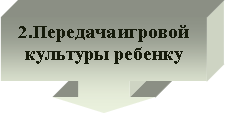 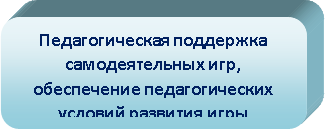 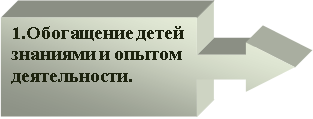 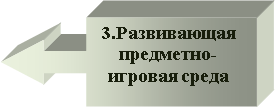 Развитие навыков самообслуживания.2 – 3 года. Способствовать развитию элементарных навыков самообслуживания; поддерживать стремление к самостоятельности при овладении навыками самообслуживания. Учить самостоятельно пить из чашки, правильно держать ложку. Учить детей одеваться и раздеваться в определенном порядке; при небольшой помощи взрослого снимать одежду, обувь; в определенном порядке аккуратно складывать снятую одежду. Приучать к опрятности.3 – 4 года. Формировать элементарные навыки самообслуживания; поддерживать стремление к самостоятельности при овладении навыками самообслуживания. Учить правильно пользоваться столовой и чайной ложками, вилкой, салфеткой; учить самостоятельно одеваться и раздеваться в определенной последовательности (надевать и снимать одежду, расстегивать и застегивать пуговицы, складывать, вешать предметы одежды и т. п.). Воспитывать навыки опрятности, умение замечать непорядок в одежде и устранять его при небольшой помощи взрослых.4 – 5 лет. Продолжать развивать навыки самообслуживания. Совершенствовать умение самостоятельно одеваться, раздеваться. Приучать аккуратно складывать и вешать одежду, с помощью взрослого приводить ее в порядок (чистить, просушивать). Воспитывать стремление быть аккуратным, опрятным. Формировать умение самостоятельно заправлять кровать. Приучать самостоятельно готовить свое рабочее место и убирать его после окончания занятий рисованием, лепкой, аппликацией (мыть баночки, кисти, протирать стол и т.д.), прибираться после игр с песком и водой.5 – 6 лет. Продолжать развивать навыки самообслуживания. Закреплять умение быстро, аккуратно одеваться и раздеваться, соблюдать порядок в своем шкафу (раскладывать одежду в определенные места), опрятно заправлять постель. Формировать умение правильно пользоваться столовыми приборами (ложкой, ножом, вилкой). Воспитывать умение самостоятельно и своевременно готовить материалы и пособия к занятию, учить самостоятельно раскладывать подготовленные воспитателем материалы для занятий, убирать их, мыть кисточки, розетки для красок, палитру, протирать столы.6 – 7 лет. Закреплять умение детей правильно пользоваться столовыми приборами (ножом, ложкой, вилкой); самостоятельно следить за чистотой одежды и обуви, замечать и устранять непорядок в своем внешнем виде, тактично сообщать товарищу о необходимости что-то поправить в костюме, прическе. Закреплять умение самостоятельно одеваться и раздеваться, складывать в шкаф одежду, ставить на место обувь, сушить при необходимости мокрые вещи, ухаживать за обувью (мыть, протирать, чистить); аккуратно убирать за собой постель после сна. Учить самостоятельно и своевременно готовить материалы и пособия к занятию, без напоминания убирать свое рабочее место.Приобщение к труду.2 – 3 года. Создавать условия для приобщения детей к доступной трудовой деятельности. Привлекать их к выполнению простейших трудовых действий: совместно с взрослым и под его контролем расставлять хлебницы, салфетницы, раскладывать ложки и пр. Приучать поддерживать порядок в игровой комнате, по окончании игры расставлять игровой материал по метам. Поощрять интерес детей к деятельности взрослых. Обращать внимание на то, что и как делает взрослый, объяснять, зачем он выполняет те или иные действия. Воспитывать уважительное отношение к труду взрослых.3 – 4 года.  Побуждать к самостоятельному выполнению элементарных поручений: готовить материалы к занятиям (кисти, доски для лепки и пр.), после игры убирать на место игрушки, строительный материал, книги. Во второй половине года начинать формировать навыки, необходимые для дежурства по столовой (раскладывать ложки, расставлять хлебницы, салфетницы и т. п.). Воспитывать уважительное, бережное отношение к результатам  труда и творчества, своего и сверстников  (рисункам,  поделкам,  постройкам и т. п.). Воспитывать уважение к людям знакомых профессий, бережное отношение к результатам их труда. Побуждать детей оказывать помощь взрослым, выполнять элементарные трудовые поручения.4 – 5 лет. Продолжать приобщать детей к доступной трудовой деятельности, воспитывать положительное отношение к труду, желание трудиться. Формировать ответственное отношение к порученному заданию (умение и желание доводить дело до конца, стремление сделать его хорошо). Приучать детей самостоятельно поддерживать порядок в групповой комнате и на участке детского сада: убирать на место строительный материал, игрушки, помогать воспитателю (выполнять его поручения), приводить в порядок (очищать, просушивать, относить в отведенное место) используемое ими в трудовой деятельности оборудование. Учить детей самостоятельно выполнять обязанности дежурных по столовой: аккуратно расставлять хлебницы, чашки с блюдцами, тарелки, салфетницы, раскладывать столовые приборы (ложки, вилки ножи). Поддерживать инициативу детей при выполнении посильной работы (ухаживать за комнатными растениями, поливать их, расчищать снег, подкармливать зимующих птиц и пр.). Продолжать воспитывать ценностное отношение к собственному труду, труду других людей. Знакомить детей с профессиями близких людей, подчеркивать значимость их труда. Формировать интерес к профессиям родителей.5 – 6 лет. Продолжать приобщать детей к доступной трудовой деятельности, воспитывать положительное отношение к труду, желание выполнять посильные трудовые поручения. Разъяснять детям значимость их труда. Воспитывать желание участвовать в совместной трудовой деятельности. Формировать необходимые умения и навыки в разных видах труда и творчества. Воспитывать самостоятельность и ответственность, умение доводить начатое дело до конца. Развивать творчество и инициативу при выполнении различных видов труда и на занятиях творчеством. Знакомить детей с наиболее экономными приемами работы. Воспитывать культуру трудовой деятельности, бережное отношение к материалам и инструментам. Продолжать учить детей помогать взрослым поддерживать порядок в группе: протирать игрушки, строительный материал и т. п. Приучать добросовестно выполнять обязанности дежурных по столовой: сервировать стол, приводить его в порядок после еды. Поощрять желание выполнять обязанности дежурного в уголке природы (поливать комнатные растения; фиксировать необходимые данные в календаре природы — время года, месяц, день недели, время суток, температуру, результаты наблюдений; подбирать книги, соответствующие тематике наблюдений и занятий, и т. д.). Воспитывать ценностное отношение к собственному труду, поддерживать инициативу детей при выполнении посильной работы. Формировать умение достигать запланированного результата. Учить оценивать результат своей работы (с помощью взрослого). Воспитывать уважение к результатам труда и творчества сверстников. Расширять представления детей о труде взрослых, результатах их труда, его общественной значимости. Формировать бережное отношение к тому, что сделано руками человека. Прививать детям чувство благодарности к людям за их труд.6 – 7 лет. Развивать творческую инициативу, способность реализовывать себя в разных видах труда и творчества. Продолжать формировать осознанное отношение и интерес к своей деятельности, умение достигать запланированного результата, воспитывать трудолюбие. Учить детей старательно, аккуратно выполнять поручения, беречь материалы и предметы, убирать их на место после работы. Воспитывать желание участвовать в совместной трудовой деятельности наравне со всеми, стремление быть полезными окружающим, радоваться результатам коллективного труда. Учить детей поддерживать порядок в группе и на участке детского сада, добросовестно выполнять обязанности дежурных по столовой (сервировать стол, приводить его в порядок после еды), формировать навык ответственно относиться к обязанности дежурного в уголке природы (поливать комнатные растения; фиксировать необходимые данные в календаре природы и т. д.). Прививать интерес к труду в природе, привлекать к посильному участию. Расширять представления о труде взрослых, о значении их труда для общества. Воспитывать уважение к людям труда.Компоненты трудовой деятельности.Планирование и контроль (умение ставить перед собой цель возникает у детей в среднем дошкольном возрасте).Оценка достигнутого результата с точки зрения его важности для самого ребенка и для всей группы.Мотивы, побуждающие детей к труду:интерес к процессу действий;интерес к будущему результату;интерес к овладению новыми навыками;соучастие в труде совместно с взрослыми;осознание своих обязанностей;осознание смысла, общественной важности труда – чем выше уровень развития трудовой деятельности, тем выше    ее воспитательный потенциал.Своеобразие трудовой деятельности детей:«субъективная значимость труда», то есть оценка результата не с точки зрения выполненного объема работы, а с учетом проявления заботливости, настойчивости, затраченных трудовых или волевых усилий.связь с игрой, которая проявляется:в манипулятивных действиях детей, исполняющих роли взрослых;в продуктивных действиях, составляющих сюжет игры;во включении игровых действий в трудовой процесс;в ролевом поведении ребенка, создающего образ труженика.Виды труда:Самообслуживание.Хозяйственно-бытовой труд.Труд в природе.Ручной труд.Ознакомление с трудом взрослых.Формы организации трудовой деятельности:Поручения:простые и сложные;эпизодические и длительные;коллективные.Дежурства.Коллективный труд.Типы организации труда детейИндивидуальный труд.Труд рядом.Общий труд.Совместный труд.Особенности структуры и формы детской трудовой деятельностиМетоды и приемы трудового воспитания детейI группа методов: формирование нравственных представлений, суждений, оценок:Решение маленьких логических задач, загадок.Приучение к размышлению, логические беседы.Беседы на этические темы.Чтение художественной литературы.Рассматривание иллюстраций.Рассказывание и обсуждение картин, иллюстраций.Просмотр телепередач, диафильмов, видеофильмов.Задачи на решение коммуникативных ситуаций.Придумывание сказок.II группа методов: создание у детей практического опыта трудовой деятельности:Приучение к положительным формам общественного поведения.Показ действий.Пример взрослого и детей.Целенаправленное наблюдение.Организация интересной деятельности (общественно-полезный труд).Разыгрывание коммуникативных ситуаций.Создание контрольных педагогических ситуаций.Формирование основ безопасности.2 – 3 года. Знакомить с элементарными правилами безопасного поведения в природе. Знакомить с элементарными правилами безопасного поведения на дорогах. Формировать первичные представления о машинах, улице, дороге. Знакомить с некоторыми видами транспортных средств. Формировать первичные представления о безопасности собственной жизнедеятельности. Знакомить с предметным миром и правилами безопасного обращения с предметами. Знакомить с понятиями «можно- нельзя», «опасно». Формировать представления о правилах безопасного поведения в играх с песком и водой.3 – 4 года.  Знакомить с правилами безопасного поведения в природе. Формировать первичные представления о безопасном поведении на дорогах. Формировать навыки безопасного передвижения в посещении. Совершенствовать умение свободно ориентироваться в помещениях и на участке детского сада. Формировать навыки безопасного поведения в играх с песком, водой, снегом, с мелкими предметами. Обсуждать с детьми, что произойдет, если не соблюдать правила безопасности. Развивать умение обращаться при необходимости за помощью к взрослым.4 – 5 лет. Формировать элементарные навыки безопасного поведения в природе. Знакомить с безопасными способами взаимодействия с животными и растениями; с правилами поведения в природе. Дать представления о съедобных, несъедобных и ядовитых растениях и грибах. Продолжать формировать навыки безопасного поведения на дорогах: продолжать знакомить с понятиями «улица», «дорога», «перекресток»; знакомить со знаками дорожного движения «Пешеходный переход», «Остановка общественного транспорта»; закреплять знание сигналов светофора. Продолжать знакомить детей с элементарными правилами поведения на улице, перехода через дорогу. Подводить детей к осознанному соблюдению правил дорожного движения. Закреплять знания правил дорожного движения в сюжетно-ролевых играх. Формировать элементарные навыки безопасности собственной жизнедеятельности: знакомить с правилами безопасного поведения во время игр, использования игрового оборудования; поведения с незнакомыми людьми. Закреплять у детей знание своего имени, фамилии, возраста, имен родителей, формировать представления о правилах поведения в сложных ситуациях. Рассказывать детям о причинах возникновения пожаров и о работе пожарных.5 – 6 лет. Формировать основы экологической культуры и безопасного поведения в природе. Формировать понимание того, что в природе все взаимосвязано, что человек не должен нарушать эту взаимосвязь, чтобы не навредить животному и растительному миру. Знакомить с правилами поведения при грозе. Продолжать формировать навыки безопасного поведения на дорогах. Уточнять знания детей об элементах дороги (проезжая часть, пешеходный переход, тротуар), о движении транспорта, о работе светофора. Знакомить с элементарными правилами дорожного движения, правилами передвижения пешеходов и велосипедистов. Формировать осознанное отношение к соблюдению правил дорожного движения. Продолжать знакомить с дорожными знаками: «Дети», «Остановка трамвая», «Остановка автобуса», «Пешеходный переход», «Велосипедная дорожка». Закреплять основы безопасности собственной жизнедеятельности. Продолжать знакомить с правилами безопасного поведения во время игр в разное время года (купание в водоемах, катание на велосипеде, на санках, коньках, лыжах и др.). Расширять знания об источниках опасности в быту (электроприборы, газовая плита, утюг и др.). Закреплять навыки безопасного пользования бытовыми предметами. Уточнять знания детей о работе пожарных, о причинах пожаров, об элементарных правилах поведения во время пожара. Знакомить с работой службы спасения — МЧС. Закреплять знания о том, что в случае необходимости взрослые звонят по телефонам «101», «102», «103». Знакомить с названиями ближайших к детскому саду улиц и улиц, на которых живут дети. Закреплять умение называть свое имя, фамилию, отчество, возраст, месяц рождения, имена и отчества родителей, домашний адрес, телефон. Формировать умение обращаться за помощью к взрослым.6 – 7 лет. Продолжать знакомить с правилами безопасного поведения на природе, уточнять и расширять представления о таких явлениях природы, как гроза, гром, молния, ураган, знакомить с правилами поведения человека в этих условиях. Продолжать формировать навыки безопасного поведения на дорогах. Систематизировать знания детей об устройстве улицы, о дорожном движении. Знакомить с понятиями «площадь», «бульвар», «проспект». Продолжать знакомить с дорожными знаками — предупреждающими, запрещающими и информационно-указательными. Расширять представления детей о работе ГИБДД. Подводить детей к осознанию необходимости соблюдать правила дорожного движения. Воспитывать культуру поведения на улице и в общественном транспорте. Продолжать приучать к заботе о безопасности собственной жизнедеятельности. Подвести детей к пониманию необходимости соблюдать меры предосторожности, учить оценивать свои возможности по преодолению опасности. Развивать свободную ориентировку в пределах ближайшей к детскому саду местности. Формировать умение находить дорогу из дома в детский сад на схеме местности. Закреплять умение называть свое имя, фамилию, отчество, возраст, дату рождения, домашний адрес, телефон, имена и отчества родителей, их профессии. Закреплять знание правил безопасного поведения во время игр в разное время года (купание в водоемах, катание на велосипеде, катание на санках, коньках, лыжах и др.). Формировать у детей навыки поведения в ситуациях: «Один дома», «Потерялся», «Заблудился». Формировать умение обращаться за помощью к взрослым. Расширять знания детей о работе МЧС, пожарной службы, службы скорой помощи. Уточнять знания о работе пожарных, правилах поведения при пожаре. Закреплять знания о том, что в случае необходимости взрослые звонят по телефонам «101», «102», «103».Основные принципы работы по воспитанию у детей навыков безопасного поведения Важно не механическое заучивание детьми правил безопасного поведения, а воспитание  у них навыков безопасного поведения в окружающей его обстановке. Воспитатели и родители не должны ограничиваться словами и показом картинок  (хотя это тоже важно). С детьми надо рассматривать и анализировать различные  жизненные ситуации, если возможно, проигрывать их в реальной обстановке. Занятия проводить не только по графику или плану, а использовать каждую возможность (ежедневно), в процессе игр, прогулок и т.д., чтобы помочь детям полностью усвоить правила, обращать внимание детей на ту или иную сторону правил. Развивать качества ребенка: его координацию, внимание, наблюдательность, реакцию  и т.д. Примерное содержание работыРебенок и другие люди:О несовпадении приятной внешности и добрых намерений.Опасные ситуации контактов с незнакомыми людьми.Ситуации насильственного поведения со стороны незнакомого взрослого.Ребенок и другие дети, в том числе подросток.Если «чужой» приходит в дом.Ребенок как объект сексуального насилия.Ребенок и природа:В природе все взаимосвязано.Загрязнение окружающей среды.Ухудшение экологической ситуации.Бережное отношение к живой природе.Ядовитые растения.Контакты с животными.Восстановление окружающей среды.Ребенок дома:Прямые запреты и умение правильно обращаться с некоторыми предметами.Открытое окно, балкон как источник опасности.Экстремальные ситуации в быту.Ребенок и улица:Устройство проезжей части.Дорожные знаки для водителей и пешеходов.Правила езды на велосипеде.О работе ГИБДД.Милиционер- регулировщик.Правила поведения в транспорте.Если ребенок потерялся на улице.Формы  работы  с детьми по образовательной области Социально-коммуникативное развитиеОбразовательная область Познавательное развитие     (Содержание психолого-педагогической работы в соответствии с возрастом    содержится  в программе «От рождения до школы»)Направлено на:- Развитие познавательных интересов;- Развитие любознательности и познавательной мотивации; - Развитие интереса к учебной деятельности и желания учиться;- Формирование познавательных действий;- Развитие воображения, внимания, памяти, наблюдательности, умения анализировать, устанавливать причинно-следственные связи, формулировать выводы; - Формирование первичных представлений об окружающем мире, элементарных  естественнонаучных представлений.Направления:Развитие когнитивных способностей- Сенсорное развитие- Развитие познавательных действий- Дидактические игры2) Формирование элементарных математических представлений- Количество, счет- Величина- Форма- Ориентировка в пространстве- Ориентировка во времени3) Конструктивно-модельная деятельность- Конструирование из строительного материала- Конструирование из деталей конструкторов4) Ознакомление с окружающим миром    - Предметное окружение    - Природное окружение    - Социальное окружениеРазвитие когнитивных способностей.Сенсорное воспитание / развитие2 – 3 года. Продолжать работу по обогащению непосредственного чувственного опыта детей в разных видах деятельности. Помогать им обследовать предметы, выделяя их цвет, величину, форму. Побуждать включать движения рук по предмету в процесс знакомства с ним: обводить руками части предмета, гладить их и т. д. Упражнять в установлении сходства и различия между предметами, имеющими одинаковое название (одинаковые лопатки; большой красный мяч — маленький синий мяч). Учить детей называть свойства предметов. 3 – 4 года. Обогащать чувственный опыт детей, развивать умение фиксировать его в речи. Совершенствовать восприятие (активно включая все органы чувств). Развивать образные представления (используя при характеристике предметов эпитеты и сравнения). Создавать условия для ознакомления детей с цветом, формой, величиной, осязаемыми свойствами предметов (теплый, холодный, твердый, мягкий, пушистый и т. п.); развивать умение воспринимать звучание различных музыкальных инструментов, родной речи. Закреплять умение выделять цвет, форму, величину как особые свойства предметов; группировать однородные предметы по нескольким сенсорным признакам: величине, форме, цвету. Совершенствовать навыки установления тождества и различия предметов по их свойствам: цвету, форме, величине.4 – 5 лет. Продолжать работу по сенсорному развитию в разных видах деятельности. Обогащать сенсорный опыт, знакомя детей с широким кругом предметов и объектов, с новыми способами их обследования. Закреплять полученные ранее навыки обследования предметов и объектов. Совершенствовать восприятие детей путем активного использования всех органов чувств (осязание, зрение, слух, вкус, обоняние). Обогащать чувственный опыт и умение фиксировать полученные впечатления в речи. Продолжать знакомить с геометрическими фигурами (круг, треугольник, квадрат, прямоугольник, овал), с цветами (красный, синий, зеленый, желтый, оранжевый, фиолетовый, белый, серый). Развивать осязание. Знакомить с различными материалами на ощупь, путем прикосновения, поглаживания (характеризуя ощущения: гладкое, холодное, пушистое, жесткое, колючее и др.). Формировать образные представления на основе развития образного восприятия в процессе различных видов деятельности. Развивать умение использовать эталоны как общепринятые свойства и качества предметов (цвет, форма, размер, вес и т. п.); подбирать предметы по 1–2 качествам (цвет, размер, материал и т. п.).5 – 6 лет. Развивать восприятие, умение выделять разнообразные свойства и отношения предметов (цвет, форма, величина, расположение в пространстве и т. п.), включая органы чувств: зрение, слух, осязание, обоняние, вкус. Продолжать знакомить с цветами спектра: красный, оранжевый, желтый, зеленый, голубой, синий, фиолетовый (хроматические) и белый, серый и черный (ахроматические). Учить различать цвета по насыщенности, правильно называть их. Продолжать знакомить с различными геометрическими фигурами, учить использовать в качестве эталонов плоскостные и объемные формы. Формировать умение обследовать предметы сложных форм. Расширять представления о фактуре предметов (гладкий, пушистый, шероховатый и т. п.). Совершенствовать глазомер.6 – 7 лет. Развивать зрение, слух, обоняние, осязание, вкус, сенсомоторные способности. Совершенствовать координацию руки и глаза; развивать мелкую моторику рук в разнообразных видах деятельности. Развивать умение созерцать предметы, явления (всматриваться, вслушиваться), направляя внимание на более тонкое различение их качеств. Учить выделять в процессе восприятия несколько качеств предметов; сравнивать предметы по форме, величине, строению, положению в пространстве, цвету; выделять характерные детали, сочетания цветов и оттенков, различные звуки (музыкальные, природные, звуки улицы и др.). Побуждать применять разнообразные способы обследования предметов (наложение, приложение, измерение, сравнение по количеству, размеру, весу и т. д.). Развивать умение классифицировать предметы по общим качествам (форме, величине, строению, цвету). Закреплять знания детей о хроматических (цвета спектра) и ахроматических (белый, черный и оттенки серого) цветах.Развитие познавательных действий.3 – 4 года. Способствовать развитию у детей любознательности и познавательной мотивации, развитию воображения и творческой активности; развитию восприятия, внимания, памяти, наблюдательности, способности анализировать, сравнивать, выделять характерные, существенные признаки предметов и явлений окружающего мира; умения устанавливать простейшие связи между предметами и явлениями, делать простейшие обобщения. Учить детей обобщенным способам исследования объектов окружающей жизни с помощью сенсорных эталонов и перцептивных действий. Перцептивные действия — это различные способы использования сенсорных эталонов при восприятии окружающего мира: сравнение объекта с эталоном; сериация (упорядочивание) объектов по какому-либо признаку (цвет, форма, величина и др.); перцептивное моделирование — построение образа объекта с использованием сенсорных эталонов (например, окно можно рассматривать как объект, состоящий из прямоугольников). Включать детей в совместные с взрослыми практические познавательные действия экспериментального характера, в процессе которых выделяются ранее скрытые свойства изучаемого объекта (тонет — не тонет, бьется — не бьется и др.). Учить детей использовать схемы и планы (построить конструкцию по чертежу, найти игрушку по плану комнаты, выполнить последовательность действий по заданной схеме и др.). Учить детей совместно с взрослым рисовать простейшие схемы и планы.4 – 5 лет. Продолжать знакомить детей с обобщенными способами исследования разных объектов с помощью сенсорных эталонов (цвет, форма, величина и др.), помогать осваивать перцептивные действия (соотнесение с эталоном, сериация, моделирование). Формировать умение получать сведения о новом объекте в процессе его практического исследования. Развивать умение решать задачу, выполняя ряд последовательных действий в соответствии с предлагаемым алгоритмом. Помогать детям понимать и использовать в познавательно-исследовательской деятельности планы, схемы, модели, предложенные взрослым. Поощрять детей к составлению и использованию своих планов, схем, моделей. Проектная деятельность. Развивать первичные навыки в проектно-исследовательской деятельности, оказывать помощь в оформлении ее результатов и создании условий для их презентации сверстникам. Привлекать родителей к участию в проектно-исследовательской деятельности детей.5 – 6 лет. Развивать познавательно-исследовательский интерес, внимание, воображение, мышление, умение понимать поставленную задачу (что нужно делать), способы ее достижения (как делать). Закреплять умение использовать обобщенные способы обследования объектов с помощью системы сенсорных эталонов и перцептивных действий. Побуждать детей исследовать окружающий мир, применяя различные средства и инструменты. Создавать условия для детского экспериментирования, направленного на выявление скрытых свойств объектов. Закреплять умение получать информацию о новом объекте в  процессе его исследования. Развивать умение детей читать (понимать) и составлять схемы, модели и алгоритмы собственной деятельности. Проектная деятельность. Создавать условия для реализации детьми проектов трех типов: исследовательских, творческих и нормативных. Развивать проектную деятельность исследовательского типа. Организовывать презентации проектов. Формировать у детей представления об авторстве проекта. Создавать условия для реализации проектной деятельности творческого типа. (Творческие проекты в этом возрасте носят индивидуальный характер.) Способствовать развитию проектной деятельности нормативного типа. (Нормативная проектная деятельность — это проектная деятельность, направленная на выработку детьми норм и правил поведения в детском коллективе.)6 – 7 лет. Создавать условия для самостоятельного установления связей и отношений между системами объектов и явлений с применением различных средств. Совершенствовать действия экспериментального характера, направленные на выявление скрытых свойств объектов. Развивать умение добывать информацию различными способами, учить определять оптимальный способ получения необходимой информации в соответствии с условиями и целями деятельности. Продолжать развивать умение самостоятельно действовать в соответствии с предлагаемым алгоритмом; ставить цель, составлять соответствующий собственный алгоритм; обнаруживать несоответствие результата и цели; корректировать свою деятельность. Учить детей самостоятельно составлять модели и использовать их в познавательно-исследовательской деятельности. Продолжать развивать навыки учебной деятельности: внимательно слушать воспитателя, действовать по предложенному им плану, а так же самостоятельно планировать свои действия, выполнять поставленную умственную задачу, правильно оценивать результаты своей деятельности. Проектная деятельность. Развивать проектную деятельность всех типов (исследовательскую, творческую, нормативную).В исследовательской проектной деятельности формировать умение уделять внимание анализу эффективности источников информации. Поощрять обсуждение проекта в кругу сверстников. Содействовать творческой проектной деятельности индивидуального и группового характера, поддерживать инициативу и самостоятельность в создании идеи и реализации проекта, создавать условия для презентации результата. В работе над нормативными проектами (нормотворчество) поощрять обсуждение детьми соответствующих этим проектам ситуаций и отрицательных последствий, которые могут возникнуть при нарушении установленных норм. Помогать детям в символическом отображении ситуации, проживании ее основных смыслов и выражении их в образной форме.Дидактические игры.2 – 3 года. Обогащать в играх с дидактическим материалом чувственный опыт детей. Закреплять знания о величине, форме, цвете предметов. Учить собирать пирамидку (башенку) из 5–8 колец разной величины; ориентироваться в соотношении плоскостных фигур «Геометрической мозаики» (круг, треугольник, квадрат, прямоугольник); составлять целое из четырех частей (разрезных картинок, складных кубиков); сравнивать, соотносить, группировать, устанавливать тождество и различие однородных предметов по одному из сенсорных признаков (цвет, форма, величина). Проводить дидактические игры на развитие внимания и памяти («Чего не стало?» и т. п.); слуховой дифференциации («Что звучит?» и т. п.); тактильных ощущений, температурных различий (чудесный мешочек, теплый — холодный, легкий — тяжелый и т. п.); мелкой моторики руки (игрушки с пуговицами, крючками, молниями, шнуровкой и т. д.).3 – 4 года. Подбирать предметы по цвету и величине (большие, средние и маленькие; 2 – 3 цветов), собирать пирамидку из уменьшающихся по размеру колец, чередуя в определенной последовательности 2 – 3 цвета; собирать картинку из 4 – 6 частей. В совместных дидактических играх учить детей выполнять постепенно усложняющиеся правила.4 – 5 лет. Учить детей играм, направленным на закрепление представлений о свойствах предметов, совершенствуя умение сравнивать предметы по внешним признакам, группировать; составлять целое из частей (кубики, мозаика, пазлы). Совершенствовать тактильные, слуховые, вкусовые ощущения детей («Определи на ощупь (по вкусу, по звучанию)»). Развивать наблюдательность и внимание («Что изменилось?», «У кого колечко?»). Помогать детям осваивать простейшие настольно-печатные игры (домино, лото, парные карточки и др.), при наличии возможности, обучать детей игре в шашки и шахматы.5 – 6 лет. Организовывать дидактические игры, объединяя детей в подгруппы по 2–4 человека; учить выполнять правила игры. Развивать в играх память, внимание, воображение, мышление, речь, сенсорные способности детей. Учить сравнивать предметы, подмечать незначительные различия в их признаках (цвет, форма, величина, материал), объединять предметы по общим признакам, составлять из части целое (складные кубики, мозаика, пазлы), определять изменения в расположении предметов (впереди, сзади, направо, налево, под, над, посередине, сбоку). Формировать желание действовать с разнообразными дидактическими играми и игрушками (народными, электронными, компьютерными и др.). Побуждать детей к самостоятельности в игре, вызывая у них эмоционально положительный отклик на игровое действие. Учить подчиняться правилам в групповых играх. Воспитывать творческую самостоятельность. Формировать такие качества, как дружелюбие, дисциплинированность. Воспитывать культуру честного соперничества в играх-соревнованиях.6 – 7 лет. Продолжать учить детей играть в различные настольные игры (лото, мозаика, бирюльки и др.). Развивать умение организовывать игры, исполнять роль ведущего. Учить согласовывать свои действия с действиями ведущего и других участников игры. Развивать в игре сообразительность, умение самостоятельно решать поставленную задачу. Содействовать проявлению и развитию в игре необходимых для подготовки к школе качеств: произвольного поведения, ассоциативно-образного и логического мышления, воображения, познавательной активности.Формирование элементарных математических представленийКоличество, счет2 – 3 года. Привлекать детей к формированию групп однородных предметов. Учить различать количество предметов: много — один (один — много).3 – 4 года. Учить составлять группы из однородных предметов и выделять из них отдельные предметы; различать понятия «много», «один», «по одному», «ни одного»; находить один и несколько одинаковых предметов в окружающей обстановке; понимать вопрос «Сколько?»; при ответе пользоваться словами «много», «один», «ни одного». Учить сравнивать две равные (неравные) группы предметов, пользуясь приемами наложения и приложения на основе взаимного сопоставления элементов (предметов). Учить понимать вопросы: «Поровну ли?», «Чего больше (меньше)?»; отвечать на вопросы, пользуясь предложениями типа: «Я на каждый кружок положил грибок. Кружков больше, а грибов меньше» или «Кружков столько же, сколько грибов». Учить уравнивать неравные по количеству группы предметов путем добавления одного предмета или предметов к меньшей по количеству группе или убавления одного предмета из большей группы. 4 – 5 лет. Дать детям представление о том, что множество («много») может состоять из разных по качеству элементов: предметов разного цвета, размера, формы; учить сравнивать части множества, определяя их равенство или неравенство на основе составления пар предметов (не прибегая к счету). Вводить в речь детей выражения: «Здесь много кружков, одни — красного цвета, а другие — синего; красных кружков больше, чем синих, а синих меньше, чем красных» или «красных и синих кружков поровну». Учить считать до 5 (на основе наглядности), пользуясь правильными приемами счета: называть числительные по порядку; соотносить каждое числительное только с одним предметом пересчитываемой группы; относить последнее числительное ко всем пересчитанным предметам, например: «Один, два, три — всего три кружка». Сравнивать две группы предметов, именуемые числами 1–2, 2–2, 2–3, 3–3, 3–4, 4–4, 4–5, 5–5. Формировать представления о порядковом счете, учить правильно пользоваться количественными и порядковыми числительными, отвечать на вопросы «Сколько?», «Который по счету?», «На котором месте?». Формировать представление о равенстве и неравенстве групп на основе счета: «Здесь один, два зайчика, а здесь одна, две, три елочки. Елочек больше, чем зайчиков; 3 больше, чем 2, а 2 меньше, чем 3». Учить уравнивать неравные группы двумя способами, добавляя к меньшей группе один (недостающий) предмет или убирая из большей группы один (лишний) предмет («К 2 зайчикам добавили 1 зайчика, стало 3 зайчика и елочек тоже 3. Елочек и зайчиков поровну — 3 и 3» или: «Елочек больше (3), а зайчиков меньше (2). Убрали 1 елочку, их стало тоже 2. Елочек и зайчиков стало поровну: 2 и 2»). Отсчитывать предметы из большего количества; выкладывать, приносить определенное количество предметов в соответствии с образцом или заданным числом в пределах 5 (отсчитай 4 петушка, принеси 3 зайчика). На основе счета устанавливать равенство (неравенство) групп предметов в ситуациях, когда предметы в группах расположены на разном расстоянии друг от друга, когда они отличаются по размерам, по форме расположения в пространстве.5 – 6 лет. Учить создавать множества (группы предметов) из разных по качеству элементов (предметов разного цвета, размера, формы, назначения; звуков, движений); разбивать множества на части и воссоединять их; устанавливать отношения между целым множеством и каждой его частью, понимать, что множество больше части, а часть меньше целого множества; сравнивать разные части множества на основе счета и соотнесения элементов (предметов) один к одному; определять большую (меньшую) часть множества или их равенство. Учить считать до 10; последовательно знакомить с образованием каждого числа в пределах от 5 до 10 (на наглядной основе). Сравнивать рядом стоящие числа в пределах 10 на основе сравнения конкретных множеств; получать равенство из неравенства (неравенство из равенства), добавляя к меньшему количеству один предмет или убирая из большего количества один предмет («7 меньше 8, если к 7 добавить один предмет, будет 8, поровну», «8 больше 7; если из 8 предметов убрать один, то станет по 7, поровну»). Формировать умение понимать отношения рядом стоящих чисел (5 < 6 на 1, 6 > 5 на 1). Отсчитывать предметы из большого количества по образцу и заданному числу (в пределах 10). Совершенствовать умение считать в прямом и обратном порядке (в пределах 10). Считать предметы на ощупь, считать и воспроизводить количество звуков, движений по образцу и заданному числу (в пределах 10). Познакомить с цифрами от 0 до 9. Познакомить с порядковым счетом в пределах 10, учить различать вопросы «Сколько?», «Который?» («Какой?») и правильно отвечать на них. Продолжать формировать представление о равенстве: определять равное количество в группах, состоящих из разных предметов; правильно обобщать числовые значения на основе счета и сравнения групп (здесь 5 петушков, 5 матрешек, 5 машин — всех игрушек поровну — по 5). Упражнять детей в понимании того, что число не зависит от величины предметов, расстояния между предметами, формы, их расположения, а также направления счета (справа налево, слева направо, с любого предмета). Познакомить с количественным составом числа из единиц в пределах 5 на конкретном материале: 5 — это один, еще один, еще один, еще один и еще один.6 – 7 лет. Развивать общие представления о множестве: умение формировать множества по заданным основаниям, видеть составные части множества, в которых предметы отличаются определенными признаками. Упражнять в объединении, дополнении множеств, удалении из множества части или отдельных его частей. Устанавливать отношения между отдельными частями множества, а также целым множеством и каждой его частью на основе счета, составления пар предметов или соединения предметов стрелками. Совершенствовать навыки количественного и порядкового счета в пределах 10. Познакомить со счетом в пределах 20 без операций над числами. Знакомить с числами второго десятка. Закреплять понимание отношений между числами натурального ряда (7 больше 6 на 1, а 6 меньше 7 на 1), умение увеличивать и уменьшать каждое число на 1 (в пределах 10). Учить называть числа в прямом и обратном порядке (устный счет), последующее и предыдущее число к названному или обозначенному цифрой, определять пропущенное число. Знакомить с составом чисел в пределах 10. Учить раскладывать число на два меньших и составлять из двух меньших большее (в пределах 10, на наглядной основе). Познакомить с монетами достоинством 1, 5, 10 копеек, 1, 2, 5, 10 рублей (различение, набор и размен монет). Учить на наглядной основе составлять и решать простые арифметические задачи на сложение (к большему прибавляется меньшее) и на вычитание (вычитаемое меньше остатка); при решении задач пользоваться знаками действий: плюс (+), минус (–) и знаками отношения равно (=), больше (>), меньше (<).Величина2 – 3 года. Привлекать внимание детей к предметам контрастных размеров и их обозначению в речи (большой дом — маленький домик, большая матрешка — маленькая матрешка, большие мячи — маленькие мячи и т. д.).3 – 4 года. Учить сравнивать два предмета по размеру (длиннее — короче, выше — ниже, больше — меньше). Сравнивать предметы контрастных и одинаковых размеров; при сравнении предметов соизмерять один предмет с другим по заданному признаку величины (длине, ширине, высоте, величине в целом), пользуясь приемами наложения и приложения; обозначать результат сравнения словами (длинный — короткий, одинаковые (равные) по длине; широкий — узкий, одинаковые (равные) по ширине; высокий — низкий, одинаковые (равные) по высоте; большой — маленький, одинаковые (равные) по величине).4 – 5 лет. Совершенствовать умение сравнивать два предмета по величине (длине, ширине, высоте), а также учить сравнивать два предмета по толщине путем непосредственного наложения или приложения их друг к другу; отражать результаты сравнения в речи, используя прилагательные (длиннее — короче, шире — уже, выше — ниже, толще — тоньше или равные (одинаковые) по длине, ширине, высоте, толщине). Учить сравнивать предметы по двум признакам величины (красная лента длиннее и шире зеленой, желтый шарфик короче и уже синего). Устанавливать размерные отношения между 3–5 предметами разной длины (ширины, высоты), толщины, располагать их в определенной последовательности — в порядке убывания или нарастания величины. Вводить в активную речь детей понятия, обозначающие размерные отношения предметов («эта (красная) башенка — самая высокая, эта (оранжевая) — пониже, эта (розовая) — еще ниже, а эта (желтая) — самая низкая» и т. д.).5 – 6 лет. Учить устанавливать размерные отношения между 5–10 предметами разной длины (высоты, ширины) или толщины: систематизировать предметы, располагая их в возрастающем (убывающем) порядке по величине; отражать в речи порядок расположения предметов и соотношение между ними по размеру (розовая лента — самая широкая, фиолетовая — немного уже, красная — еще уже, но она шире желтой, а зеленая уже желтой и всех остальных лент и т. д.). Сравнивать два предмета по величине (длине, ширине, высоте) опосредованно — с помощью третьего (условной меры), равного одному из сравниваемых предметов. Развивать глазомер, умение находить предметы длиннее (короче), выше (ниже), шире (уже), толще (тоньше) образца и равные ему. Формировать понятие о том, что предмет (лист бумаги, лента, круг, квадрат и др.) можно разделить на несколько равных частей (на две, четыре). Учить называть части, полученные от деления, сравнивать целое и части, понимать, что целый предмет больше каждой своей части, а часть меньше целого.6 – 7 лет. Учить считать по заданной мере, когда за единицу счета принимается не один, а несколько предметов или часть предмета. Делить предмет на 2–8 и более равных частей путем сгибания предмета (бумаги, ткани и др.), а также используя условную меру; правильно обозначать части целого (половина, одна часть из двух (одна вторая), две части из четырех (две четвертых) и т. д.); устанавливать соотношение целого и части, размера частей; находить части целого и целое по известным частям. Формировать у детей первоначальные измерительные умения. Учить измерять длину, ширину, высоту предметов (отрезки прямых линий) с помощью условной меры (бумаги в клетку). Учить детей измерять объем жидких и сыпучих веществ с помощью условной меры. Дать представления о весе предметов и способах его измерения. Сравнивать вес предметов (тяжелее — легче) путем взвешивания их на ладонях. Познакомить с весами. Развивать представление о том, что результат измерения (длины, веса, объема предметов) зависит от величины условной меры.Форма2 – 3 года. Учить различать предметы по форме и называть их (кубик, кирпичик, шар).3 – 4 года. Познакомить детей с геометрическими фигурами: кругом, квадратом, треугольником. Учить обследовать форму этих фигур, используя зрение и осязание.4 – 5 лет. Развивать представление детей о геометрических фигурах: круге, квадрате, треугольнике, а также шаре, кубе. Учить выделять особые признаки фигур с помощью зрительного и осязательно-двигательного анализаторов (наличие или отсутствие углов, устойчивость, подвижность и др.). Познакомить детей с прямоугольником, сравнивая его с кругом, квадратом, треугольником. Учить различать и называть прямоугольник, его элементы: углы и стороны. Формировать представление о том, что фигуры могут быть разных размеров: большой — маленький куб (шар, круг, квадрат, треугольник, прямоугольник). Учить соотносить форму предметов с известными геометрическими фигурами: тарелка — круг, платок — квадрат, мяч — шар, окно, дверь — прямоугольник и др.5 – 6 лет. Познакомить детей с овалом на основе сравнения его с кругом и прямоугольником. Дать представление о четырехугольнике: подвести к пониманию того, что квадрат и прямоугольник являются разновидностями четырехугольника. Развивать у детей геометрическую зоркость: умение анализировать и сравнивать предметы по форме, находить в ближайшем окружении предметы одинаковой и разной формы: книги, картина, одеяла, крышки столов — прямоугольные, поднос и блюдо — овальные, тарелки — круглые и т. д. Развивать представления о том, как из одной формы сделать другую.6 – 7 лет. Уточнить знание известных геометрических фигур, их элементов (вершины, углы, стороны) и некоторых их свойств. Дать представление о многоугольнике (на примере треугольника и четырехугольника), о прямой линии, отрезке прямой (определения не даются). Учить детей распознавать фигуры независимо от их пространственного положения, изображать, располагать на плоскости, упорядочивать по размерам, классифицировать, группировать по цвету, форме, размерам. Моделировать геометрические фигуры; составлять из нескольких треугольников один многоугольник, из нескольких маленьких квадратов — один большой прямоугольник; из частей круга — круг, из четырех отрезков — четырехугольник, из двух коротких отрезков — один длинный и т. д.; конструировать фигуры по словесному описанию и перечислению их характерных свойств; составлять тематические композиции из фигур по собственному замыслу. Учить детей делить геометрические фигуры на равные части (круг на два полукруга, квадрат на два прямоугольника или на два треугольника и пр.) Анализировать форму предметов в целом и отдельных их частей; воссоздавать сложные по форме предметы из отдельных частей по контурным образцам, по описанию, представлению.Ориентировка в пространстве3 – 4 года. Развивать умение ориентироваться в расположении частей своего тела и в соответствии с ними различать пространственные направления от себя: вверху — внизу, впереди — сзади (позади), справа — слева. Учить различать правую и левую руки.4 – 5 лет. Развивать умения определять пространственные направления от себя, двигаться в заданном направлении (вперед — назад, направо — налево, вверх — вниз); обозначать словами положение предметов по отношению к себе (передо мной стол, справа от меня дверь, слева — окно, сзади на полках — игрушки). Познакомить с пространственными отношениями: далеко — близко, высоко — низко.5 – 6 лет. Совершенствовать умение ориентироваться в окружающем пространстве; понимать смысл пространственных отношений (вверху — внизу, впереди (спереди) — сзади (за), слева — справа, между, рядом с, около); двигаться в заданном направлении, меняя его по сигналу, а также в соответствии со знаками — указателями направления движения (вперед, назад, налево, направо и т. п.); определять свое местонахождение среди окружающих людей и предметов (я стою между Олей и Таней, за Мишей, позади (сзади) Кати, перед Наташей, около Юры); обозначать в речи взаимное расположение предметов (справа от куклы сидит заяц, а слева от куклы стоит лошадка, сзади — мишка, а впереди — машина). Учить ориентироваться на листе бумаги (справа — слева, вверху — внизу, в середине, в углу).6 – 7 лет. Учить ориентироваться на ограниченной площади (лист бумаги, учебная доска, страница тетради, книги и т. д.); располагать предметы и их изображения в указанном направлении, отражать в речи их пространственное расположение (вверху, внизу, выше, ниже, слева, справа, левее, правее, в левом верхнем (правом нижнем) углу, перед, за, между, рядом и др.). Познакомить с планом, схемой, маршрутом, картой. Развивать способность к моделированию пространственных отношений между объектами в виде рисунка, плана, схемы. Учить «читать» простейшую графическую информацию, обозначающую пространственные отношения объектов и направление их движения в пространстве: слева направо, справа налево, снизу вверх, сверху вниз; самостоятельно передвигаться в пространстве, ориентируясь на условные обозначения (знаки и символы).Ориентировка во времени3 – 4 года. Учить ориентироваться в контрастных частях суток: день — ночь, утро — вечер.4 – 5 лет. Расширять представления детей о частях суток, их характерных особенностях, последовательности (утро — день — вечер — ночь). Объяснить значение слов: «вчера», «сегодня», «завтра».5 – 6 лет. Дать детям представление о том, что утро, вечер, день и ночь составляют сутки. Учить на конкретных примерах устанавливать последовательность различных событий: что было раньше (сначала), что позже (потом), определять, какой день недели сегодня, какой был вчера, какой будет завтра.6 – 7 лет. Дать детям элементарные представления о времени: его текучести, периодичности, необратимости, последовательности всех дней недели, месяцев, времен года. Учить пользоваться в речи понятиями: «сначала», «потом», «до», «после», «раньше», «позже», «в одно и то же время». Развивать «чувство времени», умение беречь время, регулировать свою деятельность в соответствии со временем; различать длительность отдельных временных интервалов (1 минута, 10 минут, 1 час). Учить определять время по часам с точностью до 1 часа.Педагогические условия успешного и полноценного интеллектуального развития детей дошкольного возрастаКонструктивно-модельная деятельность2 – 3 года. В процессе игры с настольным и напольным строительным материалом продолжать знакомить детей с деталями (кубик, кирпичик, трехгранная призма, пластина, цилиндр), с вариантами расположения строительных форм на плоскости. Продолжать учить детей сооружать элементарные постройки по образцу, поддерживать желание строить что-то самостоятельно. Способствовать пониманию пространственных соотношений. Учить пользоваться дополнительными сюжетными игрушками, соразмерными масштабам построек (маленькие машинки для маленьких гаражей и т. п.). По окончании игры приучать убирать все на место. Знакомить детей с простейшими пластмассовыми конструкторами. Учить совместно со взрослым конструировать башенки, домики, машины. Поддерживать желание детей строить самостоятельно. В летнее время способствовать строительным играм с использованием природного материала (песок, вода, желуди, камешки и т. п.).3 – 4 года. Поддерживать интерес детей к конструированию, знакомить с различными видами конструкторов. Подводить детей к простейшему анализу созданных построек. Совершенствовать конструктивные умения, учить различать, называть и использовать основные строительные детали (кубики, кирпичики, пластины, цилиндры, трехгранные призмы), сооружать новые постройки, используя полученные ранее умения (накладывание, приставление, прикладывание), использовать в постройках детали разного цвета. Учить располагать кирпичики, пластины вертикально (в ряд, по кругу, по периметру четырехугольника), ставить их плотно друг к другу, на определенном расстоянии (заборчик, ворота). Побуждать детей к созданию вариантов конструкций, добавляя другие детали (на столбики ворот ставить трехгранные призмы, рядом со столбами — кубики и др.). Изменять постройки двумя способами: заменяя одни детали другими или надстраивая их в высоту, длину (низкая и высокая башенка, короткий и длинный поезд). Учить сооружать постройки по простейшим схемам и планам. Поддерживать желание сооружать постройки по собственному замыслу. Продолжать учить детей обыгрывать постройки, объединять их по сюжету: дорожка и дома — улица; стол, стул, диван — мебель для кукол. Приучать детей после игры аккуратно складывать детали в коробки. Воспитывать умение работать коллективно, объединять свои поделки в соответствии с общим замыслом, договариваться, кто какую часть работы будет выполнять.4 – 5 лет. Продолжать развивать у детей способность различать и называть строительные детали (куб, пластина, кирпичик, брусок); учить использовать их с учетом конструктивных свойств (устойчивость, форма, величина). Развивать умение устанавливать ассоциативные связи, предлагая вспомнить, какие похожие сооружения дети видели. Учить анализировать образец постройки: выделять основные части, различать и соотносить их по величине и форме, устанавливать пространственное расположение этих частей относительно друг друга (в домах — стены, вверху — перекрытие, крыша; в автомобиле — кабина, кузов и т. д.). Побуждать детей создавать постройки разной конструктивной сложности (гараж для нескольких автомашин, дом в 2–3 этажа, широкий мост для проезда автомобилей или поездов, идущих в двух направлениях и др.). Развивать умение использовать в сюжетно-ролевой игре постройки из строительного материала. Учить самостоятельно измерять постройки (по высоте, длине и ширине), соблюдать заданный воспитателем принцип конструкции (Построй такой же домик, но высокий). Учить сооружать постройки из крупного и мелкого строительного материала, использовать детали разного цвета для создания и украшения построек. Учить детей договариваться о том, что они будут строить, распределять между собой материал, согласовывать действия и совместными усилиями достигать результат.5 – 6 лет. Продолжать развивать умение детей устанавливать связь между создаваемыми постройками и тем, что они видят в окружающей жизни; создавать разнообразные постройки и конструкции (дома, спортивное и игровое оборудование и т. п.). Учить выделять основные части и характерные детали конструкций. Поощрять самостоятельность, творчество, инициативу, дружелюбие. Помогать анализировать сделанные воспитателем поделки и постройки; на основе анализа находить конструктивные решения и планировать создание собственной постройки. Знакомить с новыми деталями: разнообразными по форме и величине пластинами, брусками, цилиндрами, конусами и др. Учить заменять одни детали другими. Формировать умение создавать различные по величине и конструкции постройки одного и того же объекта. Учить строить по рисунку, самостоятельно подбирать необходимый строительный материал. Учить детей коллективно возводить постройки, необходимые для игры, планировать предстоящую работу, сообща выполнять задуманное. Учить применять конструктивные умения, полученные на занятиях.6 – 7 лет. Формировать интерес к разнообразным зданиям и сооружениям (жилые дома, театры и др.). Поощрять желание передавать их особенности в конструктивной деятельности. Учить видеть конструкцию объекта и анализировать ее основные части, их функциональное назначение. Предлагать детям самостоятельно находить отдельные конструктивные решения на основе анализа существующих сооружений. Закреплять навыки коллективной работы: умение распределять обязанности, работать в соответствии с общим замыслом, не мешая друг другу. Конструирование из строительного материала. Учить детей сооружать различные конструкции одного и того же объекта в соответствии с их назначением (мост для пешеходов, мост для транспорта). Определять, какие детали более всего подходят для постройки, как их целесообразнее скомбинировать; продолжать развивать умение планировать процесс возведения постройки. Продолжать учить сооружать постройки, объединенные общей темой (улица, машины, дома). Конструирование из деталей конструкторов. Познакомить с разнообразными пластмассовыми конструкторами. Учить создавать различные модели (здания, самолеты, поезда и т. д.) по рисунку, по словесной инструкции воспитателя, по собственному замыслу. Познакомить детей с деревянным конструктором, детали которого крепятся штифтами. Учить создавать различные конструкции (мебель, машины) по рисунку и по словесной инструкции воспитателя.Учить создавать конструкции, объединенные общей темой (детская площадка, стоянка машин и др.). Учить разбирать конструкции при помощи скобы и киянки (в пластмассовых конструкторах). Виды детского конструирования:Из строительного материала.Из бумаги.Из природного материала.Из промышленных отходов.Из деталей конструкторов.Из крупно- габаритных модулей.Практическое и компьютерное.Формы организации обучения конструированию:Конструирование по модели.Конструирование по условиям.Конструирование по образцу.Конструирование по замыслу.Конструирование по теме. Каркасное конструирование.Конструирование по чертежам и схемам.Взаимосвязь конструирования и игры:Ранний возраст: конструирование слито с игрой.Младший дошкольный возраст: игра становится побудителем к конструированию, которое начинает приобретать для детей самостоятельное значение.Старший дошкольный возраст: сформированная способность к полноценному конструированию стимулирует развитие сюжетной линии игры и само, порой, приобретает сюжетный характер, когда создается несколько конструкций, объединенных общим сюжетом.Ознакомление с окружающим миром.Предметное окружение2 – 3 года. Продолжать знакомить детей с названиями предметов ближайшего окружения: игрушки, посуда, одежда, обувь, мебель, транспортные средства. Учить детей называть цвет, величину предметов, материал, из которого они сделаны (бумага, дерево, ткань, глина); сравнивать знакомые предметы (разные шапки, варежки, обувь и т. п.), подбирать предметы по тождеству (найди такой же носок, подбери парук варежке), группировать их по способу использования (из чашки и стакана пьют, на кресле и стуле сидят и т. д.), выбирать объекты по заданным признакам (все красное, все круглое и т. д.).3 – 4 года. Продолжать знакомить детей с предметами ближайшего окружения (игрушки, предметы домашнего обихода, виды транспорта), их функциями и назначением. Побуждать вычленять некоторые особенности предметов домашнего обихода (части, размеры, форму, цвет), устанавливать связи между строением и функцией. Понимать, что отсутствие какой-то части нарушает предмет, возможность его использования. Расширять представления о свойствах (прочность, твердость, мягкость) материала (дерево, бумага, ткань, глина). Способствовать овладению способами обследования предметов, включая простейшие опыты (тонет — не тонет, рвется — не рвется). Предлагать группировать (чайная, столовая, кухонная посуда) и классифицировать (посуда — одежда) хорошо знакомые предметы. Рассказывать о том, что одни предметы сделаны руками человека (посуда, мебель и т. п.), другие созданы природой (камень, шишки). Формировать понимание того, что человек создает предметы, необходимые для его жизни и жизни других людей (мебель, одежда, обувь, посуда, игрушки и т. д.).4 – 5 лет. Продолжать знакомить детей с миром предметов, необходимых для разных видов деятельности: труда, рисования, игры и т. д. Уточнять и активизировать в их речи названия и назначение предметов ближайшего окружения. Создавать условия, необходимые для того, чтобы дети пятого года жизни могли «шагнуть» за пределы уже освоенного окружения и начать интересоваться «всем на свете». Рассказывать об объектах, заинтересовавших детей при рассматривании картин, рисунков в книгах, а также в телепередачах и т. п. Способствовать зарождению проектов и образовательных событий на темы, интересующие детей. Продолжать знакомить детей с признаками предметов, учить определять их цвет, форму, величину, вес. Рассказывать о материалах, из которых сделаны предметы (глина, бумага, ткань, металл, резина, пластмасса, стекло, фарфор), об их свойствах и качествах. Объяснять целесообразность изготовления предмета из определенного материала (корпус машин — из металла, шины — из резины и т. п.). Побуждать детей устанавливать связь между назначением и строением, назначением и материалом. Учить устанавливать причинно-следственные связи между предметом и его пользой (кресло удобнее для отдыха, чем стул и т. д.). Поощрять попытки детей узнавать, как и где сделана та или иная вещь. Вызывать интерес к истории создания предмета (прошлому и настоящему). Расширять знания детей о транспорте. Дать представление о первичной классификации: транспорт водный, воздушный, наземный. Расширять представления об общественном транспорте (автобус, поезд, самолет, теплоход и т. д.); о специальном транспорте (полицейская машина, пожарная машина, скорая помощь), знакомить с особенностями их внешнего вида и назначения.5 – 6 лет. Продолжать обогащать представления детей о мире предметов. Объяснять назначение незнакомых предметов. Формировать представление о предметах, облегчающих труд человека в быту (кофемолка, миксер, мясорубка и др.), создающих комфорт (бра, картины, ковер и т. п.). Объяснять, что прочность и долговечность зависят от свойств и качеств материала, из которого сделан предмет. Развивать умение самостоятельно определять материалы, из которых изготовлены предметы, характеризовать свойства и качества предметов: структуру и температуру поверхности, твердость — мягкость, хрупкость — прочность, блеск, звонкость. Побуждать сравнивать предметы (по назначению, цвету, форме, материалу), классифицировать их по различным признакам (посуда — фарфоровая, стеклянная, керамическая, пластмассовая). Рассказывать о том, что любая вещь создана трудом многих людей (Откуда пришел стол? Как получилась книжка? и т. п.). Объяснять, что предметы имеют прошлое, настоящее и будущее. Знакомить с некоторыми предметами прошлых времен, с тем «как жили наши предки».6 – 7 лет. Продолжать расширять и уточнять представления детей о предметном мире. Обогащать представления о видах транспорта (наземный, подземный, воздушный, космический, водный). Формировать представления о предметах, облегчающих труд людей на производстве (компьютер, роботы, станки и т. д.); об объектах, создающих комфорт и уют в помещении и на улице. Побуждать детей к пониманию того, что человек изменяет предметы, совершенствует их для себя и других людей, делая жизнь более удобной и комфортной. Расширять представления детей об истории создания предметов. Вызывать чувство восхищения совершенством рукотворных предметов и объектов природы. Формировать понимание того, что человек создал себе сам все, что не дала ему природа (нет крыльев, он создал самолет; нет огромного роста, он создал кран, лестницу и т. п.). Способствовать восприятию предметного окружения как творения человеческой мысли.Углублять представления о существенных характеристиках предметов, о свойствах и качествах различных материалов. Рассказывать, что материалы добывают и производят (дерево, металл, ткань).Природное окружение/ экологическое воспитание2 – 3 года. Экологическое воспитание. Создавать условия для формирования интереса детей к природе и природным явлениям; поощрять любознательность детей при ознакомлении с объектами природы. Знакомить детей с доступными явлениями природы. Знакомить детей с животными и растениями ближайшего окружения. Учить различать по внешнему виду овощи (помидор, огурец, морковь и др.) и фрукты (яблоко, груша и др.). Учить узнавать в натуре, на картинках, в игрушках домашних животных (кошку, собаку, корову, курицу и др.) и их детенышей и называть их. Отмечать характерные признаки домашних животных (кошка мурлычет, собака лает и т. д.). Учить детей различать и называть таких животных, как заяц, медведь, лиса (в процессе чтения сказок, потешек; рассматривания иллюстраций, картин и игрушек). Формировать умение выделять их характерные особенности (у зайца длинные уши, лиса рыжая, и у нее длинный пушистый хвост, медведь косолапый и т. д.). Приобщать детей к наблюдениям за природой; вместе с детьми наблюдать за птицами и насекомыми на участке, за рыбками в аквариуме; подкармливать птиц. Формировать первичные представления о сезонных изменениях в природе. Помогать детям замечать красотуприроды в разное время года. Учить основам взаимодействия с природой (рассматривать растения и животных, не нанося им вред; одеваться по погоде). Формировать бережное отношение к окружающей природе.3 – 4 года. Развивать интерес детей к миру природы, к природным явлениям; поощрять любознательность и инициативу. Обращать внимание на красоту природы, учить отражать полученные впечатления в речи и продуктивных видах деятельности. Учить детей устанавливать простейшие взаимосвязи в окружающем мире, делать простейшие обобщения (чтобы растение выросло, его нужно посадить; чтобы растение росло, его нужно поливать и т. п.). Неживая природа. Учить детей определять состояние погоды (холодно, тепло, жарко, солнечно, облачно, идет дождь, дует ветер), учить одеваться по погоде. Помогать детям отмечать состояние погоды в календаре наблюдений. Знакомить с некоторыми характерными особенностями времен года (опадают листья, выпал снег, побежали ручьи, распустились цветы и т. п.). Мир растений и грибов. Формировать элементарные представления о растениях, показать, что для роста растения нужны земля, вода и воздух. Учить различать и называть части растений: стебель, листья, цветок, семена, плоды. Расширять представления о растениях, растущих в данной местности. Формировать умение различать по внешнему виду и вкусу некоторые овощи и фрукты (с учетом местных условий). Дать первичную классификацию растений: фрукты овощи, ягоды (лесные — садовые), цветы, кусты, деревья. Познакомить с некоторыми съедобными и несъедобными грибами. Мир животных. Расширять представления детей о животном мире. Дать первичную классификацию животного мира: животные (дикие и домашние), птицы, рыбы, насекомые. Продолжать знакомить с домашними животными и их детенышами,особенностями их передвижения и питания. Разговаривать с детьми о домашних питомцах: кошках, собаках, аквариумных рыбках и др., рассказывать о необходимости заботиться о них. Дать первоначальные представления о диких животных. Учить видеть и называть отличительные особенности внешнего вида знакомых животных (лиса — рыжая, у нее длинный, пушистый хвост и т. д.). Познакомить с некоторыми насекомыми (муравей, бабочка, жук и пр.). Обсудить, почему одни из них могут летать, а другие нет (потому что у одних есть крылья, а у других нет). Экологическое воспитание. Воспитывать любовь к природе, бережное отношение к ней, учить правильно вести себя в природе (не рвать без надобности растения, не ломать ветки деревьев, не беспокоить животных, не засорять природу мусором и др.).4 – 5 лет. Развивать интерес детей к миру природы, к природным явлениям; поощрять любознательность и инициативу. Формировать представления о простейших взаимосвязях в живой и неживой природе. Создавать условия для организации детского экспериментирования с природным материалом. Поощрять инициативу детей в исследовании объектов и явлений природы. Учить устанавливать связи между предметами и явлениями, делать простейшие обобщения. Обращать внимание на красоту природы, учить отражать полученные впечатления в речи и продуктивных видах деятельности. Неживая природа. Расширять представления детей о многообразии погодных явлений (дождь, гроза, ветер, гром, молния, радуга, снег, град и пр.). Познакомить с некоторыми необычными природными явлениями, которые дети в своей жизни еще не видели (землетрясение, цунами, северное сияние). Учить детей определять состояние погоды (холодно, тепло, жарко, солнечно, облачно, идет дождь, дует ветер), учить одеваться по погоде. Помогать детям отмечать состояние погоды в календаре наблюдений. Способствовать развитию наблюдательности, любознательности, помогать устанавливать простейшие связи (похолодало — исчезли бабочки, жуки). Закреплять представления о сезонных изменениях в природе. Формировать у детей первичные представления о многообразии природно-климатических условий Земли: кто живет, что растет, какой климат в средней полосе (лес, тайга, степь), в холодных областях (арктика, антарктика), в жарких странах. Мир растений и грибов. Расширять представления детей о растениях. Дать представление о том, что растения — живые существа (для их роста и развития необходимы земля, вода, тепло, свет). Формировать начальные представления о приспособленности растений к среде обитания и временам года. Расширять представления о классификации растений и грибов: фрукты, овощи, ягоды (лесные — садовые), цветы (садовые и луговые), кусты и деревья (садовые и лесные), грибы (съедобные — несъедобные). Учить различать и называть некоторые растения по их частям и характерным признакам (стволу, листьям, плодам). Приобщать к сезонным наблюдениям. Мир животных. Расширять представления детей о животном мире, о классификации животного мира: животные, птицы, рыбы, земно-водные (лягушка), пресмыкающиеся или рептилии (ящерицы, черепахи, змеи, крокодилы), насекомые. Рассказать о доисторических (вымерших) животных: динозавры, мамонты. Формировать умение группировать животных по разным признакам: животные — дикие и домашние; птицы — домашние, лесные, городские; рыбы — речные, морские, озерные; насекомые — летающие, ползающие. Расширять представления о домашних животных и их детенышах (особенности поведения, передвижения; что едят; какую пользу приносят людям). Знакомить с трудом людей по уходу за домашними животными. Расширять представления о жизни диких животных в природных условиях: как они передвигаются и спасаются от врагов, чем питаются, как приспосабливаются к жизни в зимних условиях. Экологическое воспитание. Продолжать воспитывать любовь к природе и бережное отношение к ней (беречь растения, подкармливать зимующих птиц, сохранять чистоту на участке детского сада, не засорять природу и т. п.). Продолжать формировать у детей умение взаимодействовать с окружающим миром, гуманное отношение к людями природе.5 – 6 лет. Продолжать развивать интерес детей к миру природы, расширять и уточнять их представления. Создавать условия для проявления инициативы и творчества в ее познании, учить наблюдать, развивать любознательность. Развивать желание исследовать и экспериментировать с объектами живой и неживой природы (не нанося им вред). Создавать условия для детской исследовательской деятельности, развивать восприятие, внимание, память, наблюдательность, способность анализировать, сравнивать, выделять характерные, существенные признаки предметов и явлений в процессе ознакомления с природой. Использовать в процессе ознакомления с природой произведения художественной литературы, музыки, знакомить с народными приметами. Развивать умение видеть красоту и своеобразие окружающей природой, учить передавать свое отношение к природе в речи и продуктивных видах деятельности. Неживая природа. Показывать взаимодействие живой и неживой природы. Учить устанавливать причинно-следственные связи между природными явлениями (сезон — растительность — труд людей). Формировать представления о чередовании времен года, частей суток и их некоторых характеристиках. Учить детей фиксировать в календаре природы время года, месяц, день недели, время суток, температуру, результаты наблюдений и т. д.). Формировать первичные представления о климатическом и природном многообразии планеты Земля: холодные климатические зоны (арктика, антарктика), умеренный климат (леса, степи, тайга), жаркий климат (джунгли, саванна, пустыня). Познакомить детей с картой и глобусом, показать некоторые зоны с характерным климатом (например, Африку, где всегда жарко; Северный Полюс, где всегда холодно и все всегда покрыто снегом и льдом; среднюю полосу России, где привычный нам климат). Обсудить, как человек в своей жизни использует воду, песок, глину, камни; рассказать о существовании драгоценных и полудрагоценных камней, познакомить с коллекцией камней в уголке науки. Мир животных. Расширять и систематизировать знания о животном мире. Расширять первичные представления о классификации животного мира: млекопитающие, птицы, рыбы, насекомые, земноводные (лягушки, жабы, тритоны), пресмыкающиеся или рептилии (ящерицы, черепахи, крокодилы, змеи), паукообразные (пауки, скорпионы, тарантулы, клещи), ракообразные (раки, крабы, омары, креветки). Расширять представления о домашних животных, их повадках, зависимости от человека. Дать представление о том, откуда взялись домашние животные, как древний человек приручил их; познакомить с некоторыми «дикими родичами» домашних животных (волк, лисица, шакал, собака — семейство псовых; тигр, лев, пантера, кошка — семейство кошачьих). Воспитывать у детей ответственное отношение к домашним питомцам. Познакомить с некоторыми типичными представителями животного мира различных климатических зон: в жарких странах (Африка) — слоны, жирафы, верблюды, львы; в Арктике (Северный полюс) — белые медведи, в Антарктике (Антарктида) — пингвины, в наших лесах — медведи, волки, лисы, зайцы и другие, уже знакомые детям дикие животные. Мир растений и грибов. Расширять представления детей о растениях. Знакомить детей с многообразием родной природы: деревьями, кустарниками, травянистыми растениями. Познакомить с понятиями «лес», «луг» и «сад».Развивать познавательный интерес детей, расширяя их представления о лесных животных: где живут (нора, берлога, дупло, гнездо), чем питаются, как готовятся к зиме (зайчик линяет, белки запасают корм на зиму); как некоторые звери готовятся к зимней спячке (еж зарывается в осенние листья, медведи зимуют в берлоге, змеи заползают в разные расщелины и пустые норы, лягушки закапываются в ил на дне водоемов и т. д.). Дать представление о хищных зверях и птицах. Экологическое воспитание. Формировать элементарные экологические представления. Формировать представления о том, что человек — часть природы и что он должен беречь, охранять и защищать ее. Рассказывать о значении солнца и воздуха в жизни человека, животных и растений. Учить укреплять свое здоровье в процессе общения с природой.6 – 7 лет. Поддерживать интерес детей к миру природы, создавать условия для проявления инициативы и творчества в ее познании, формировать желание самостоятельно добывать знания (экспериментируя, слушая книги, рассматривая иллюстрации и картины, наблюдая за природными объектами и явлениями и т. д.). Формировать элементарные представления об эволюции Земли (возникновение Земли, эволюция растительного и животного мира), месте человека в природном и социальном мире. Развивать умение видеть красоту и своеобразие окружающей природы, учить передавать свое отношение к природе в речи и продуктивных видах деятельности. Неживая природа. Учить обобщать и систематизировать представления о временах года (вести дневники наблюдения за погодой; оформлять альбомы о временах года; подбирать картинки, фотографии, детские рисунки, рассказы и пр.). Формировать навык ответственно относиться к обязанности дежурного в уголке природы (фиксировать необходимые данные в календаре природы — время года, месяц, день недели, время суток, температуру, результаты наблюдений и т. д.). Рассказать об «особенных» днях года: день зимнего солнцестояния — 22 декабря (самый короткий день в году); день летнего солнцестояния — 22 июня (самый длинный день в году); дни весеннего (21 марта) и осеннего (22 сентября) равноденствия, когда день и ночь равны по длительности. Расширять представления о погодных явлениях (снег, иней, град, туман, дождь, ливень, ураган, метель и т. п.). Формировать первичные географические представления, развивать интерес к природному разнообразию Земли. Учить пользоваться картой и глобусом, показывать на карте и глобусе моря и континенты (на Земле всего шесть континентов, или материков: Австралия, Антарктида, Африка, Евразия, Северная Америка, Южная Америка). Продолжать формировать первичные представления о климатических и природных зонах Земли: холодные климатические зоны (арктика, антарктика), умеренные климатические зоны (леса, степи, тайга), жаркие климатические зоны (джунгли, саванна, пустыня). Развивать познавательный интерес детей, рассказывая о удивительных природных явлениях (полярный день и полярная ночь, северное сияние и пр.) и фактах (например, когда у нас, в Северном полушарии, лето, в Австралии, в Южном полушарии, — зима и т. д.). Мир растений и грибов. Развивать представления детей о растениях. Дать представление о том, что растения — живые существа, или, как говорят ученые, это одно из царств живой природы, для их роста и развития необходимы земля, вода, тепло, свет. Дать детям начальное представление об особенностях растительного мира в различных природных зонах (джунгли, тайга, пустыня, тундра и пр.). Подводить детей к умению делать элементарные выводы и умозаключения о приспособленности растений к среде обитания (карликовые растения в тундре, колючки в пустыне, отсутствие растительности в Антарктиде и пр.). Расширять представления о классификации растений: фрукты, овощи, ягоды (лесные — садовые), цветы (садовые и луговые), кусты и деревья (садовые и лесные). Рассказывая о грибах (съедобные — несъедобные), можно отметить, что грибы это не растение, что это отдельное царство живой природы и что в школе дети подробнее все узнают, если захотят. Учить различать и называть некоторые растения по их частям и характерным признакам (стволу, листьям, плодам). Развивать интерес к природе родного края. Мир животных. Расширять и систематизировать знания о животном мире, о первичной классификации: млекопитающие, птицы, рыбы, земноводные (лягушки, жабы, тритоны), пресмыкающиеся или рептилии (ящерицы, черепахи, крокодилы, змеи), насекомые, паукообразные (пауки, скорпионы, тарантулы, клещи), ракообразные (раки, крабы, омары, креветки). Дать детям более полные представления о классе млекопитающих, обсудить, почему они так называются (потому что выкармливаютсвоих детенышей молоком). Рассказать об основных отрядах класса млекопитающих (не для запоминания): насекомоядные (еж, крот), рукокрылые (летучие мыши), грызуны (мышь, дикообраз, суслик, хомяк, сурок, заяц, белка), хищные (волки, лисы, еноты, медведи, хорьки, барсуки, скунсы, выдры), ластоногие (тюлени, морские котики, морские львы, сивучи, нерпы, моржи), китообразные (киты, дельфины, кашалоты), парнокопытные (свинья, бегемот, верблюд, жираф, олень, буйволы, бизоны, антилопы, газели), непарнокопытные (лошадь, зебра, осел, тапир, носорог), хоботные (слоны), приматы (лемуры, мартышки, человекообразные обезьяны и человек). Классификация животного мира — хорошая тема для коллективного проекта, если это заинтересует детей. Упражнять в умении группировать представителей мира животных по разным признакам: животные — дикие и домашние; птицы — домашние, лесные, городские; птицы — хищные и не хищные. Дать представление о том, что в разных странах домашние животные разные (коровы и др. — в России, слоны — в Индии, ослы — в Азии, верблюды — в Африке, страусы — в Австралии и т.д.). Развивать интерес и любопытство детей, умение сравнивать, анализировать и рассуждать, задавая «коварные» вопросы и приводя парадоксальные факты (почему пингвин это птица, почему кит это не рыба и т.д.). Расширять представления о приспособлении животных к окружающей среде (перелетные птицы улетают в теплые края; медведи, ежи, змеи и пр. — впадают в зимнюю спячку, белки запасают корм на зиму, зайцы летом серые, а зимой белые и т. д.) . Подводить детей к умению самостоятельно делать элементарные выводы и умозаключения о жизнедеятельности животных. Расширять представления о некоторых жизненных циклах и метаморфозах (превращениях) в мире животных (бабочка: яйцо, личинка (гусеница), куколка — бабочка; лягушка: икринка, головастик — лягушка; птица: яйцо, птенец — птица). Экологическое воспитание. Формировать элементарные экологические представления. Объяснять, что в природе все взаимосвязано. Учить устанавливать причинно-следственные связи между природными явлениями (если исчезнут насекомые — опылители растений, то растения не дадут семян и др.). Подвести к пониманию того, что жизнь человека на Земле во многом зависит от окружающей среды: чистые воздух, вода, лес, почва благоприятно сказываются на здоровье и жизни человека, что человек — часть природы, что он должен беречь, охранять и защищать ее. Воспитывать желание и умение правильно вести себя в природе (любоваться красотой природы, наблюдать за растениями и животными, не нанося им вред), учить самостоятельно делать элементарные выводы об охране окружающей среды. Знакомить с Красной книгой: что это такое, зачем она нужна, почему существуют разные книги для разных регионов. Познакомить с отдельными представителями животного и растительного мира, занесенными в Красную книгу России (амурские тигры, белые медведи, зубры и пр.).Детское экспериментированиеРебенок и мир природыЗаконы общего дома природы:Все живые организмы имеют равное право на жизньВ природе всё взаимосвязаноВ природе ничто никуда не исчезает, а переходит из одного состояния в другоеОзнакомление с миром природыОзнакомление с социальным миром /Социальное окружение2 – 3 года. Напоминать детям название города, в котором они живут. Воспитывать интерес к труду близких взрослых. Учить узнавать и называть некоторые трудовые действия (помощник воспитателя моет посуду, приносит еду, меняет полотенца и т. д.). Расширять круг наблюдений детей за трудом взрослых. Обращать их внимание на то, что и как делает взрослый, зачем он выполняет те или иные действия. Поддерживать желание помогать взрослым.3 – 4 года. Расширять представления детей об известных им профессиях (воспитатель, помощник воспитателя, музыкальный руководитель, врач, продавец, повар, шофер, строитель), об их трудовых действиях, инструментах, результатах труда. Знакомить детей с правилами дорожного движения. Учить различать проезжую часть дороги, тротуар, понимать значение зеленого, желтого и красного сигналов светофора. Рассказывать об особенностях работы водителя. Знакомить с ближайшим окружением (основными объектами городской/поселковой инфраструктуры): дом, улица, магазин, поликлиника, парикмахерская.4 – 5 лет. Формировать первичные представления о сферах человеческой деятельности; дать элементарные представления о жизни и особенностях труда в городе и в сельской местности (с опорой на опыт детей). Продолжать знакомить с различными профессиями (шофер, почтальон, продавец, врач и т. д.); расширять и обогащать представления о трудовых действиях, орудиях труда, результатах труда. Учить интересоваться работой родителей (где и кем работают). Продолжать знакомить с культурными явлениями (театром, цирком, зоопарком, вернисажем), их атрибутами, связанными с ними профессиями, правилами поведения.5 – 6 лет. Расширять представления об учебных заведениях (детский сад, школа, колледж, вуз). Формировать потребность в получении знаний, стремление к дальнейшему обучению. Продолжать знакомить с культурными явлениями (цирк, библиотека, музей и др.), их атрибутами, значением в жизни общества, связанными с ними профессиями, правилами поведения. Расширять представления о сферах человеческой деятельности (наука, искусство, производство, сельское хозяйство). Обогащать представления детей о профессиях. Рассказывать детям о профессиях воспитателя, учителя, врача, строителя, работников сельского хозяйства, транспорта, торговли, связи др.; о важности и значимости их труда; о том, что для облегчения труда используется разнообразная техника. Рассказывать о личностных и деловых качествах человека-труженика. Знакомить с трудом людей творческих профессий: художников, писателей, композиторов, мастеров народного декоративно-прикладного искусства; с результатами их труда (картинами, книгами, музыкой, предметами декоративного искусства). Воспитывать чувство благодарности к человеку за его труд. Наша планета. Формировать элементарные представления об истории человечества (Древний мир, Средние века, современное общество) через знакомство с произведениями искусства (живопись, скульптура, мифы и легенды народов мира), реконструкцию образа жизни людей разных времен (одежда, утварь, традиции и др.). Дать представление о многообразии народов мира. Знакомить с элементами культуры (костюмы, внешний вид), обычаев (национальные блюда), государствами (название, флаг, столица) некоторых народов мира: в Европе англичане, итальянцы, испанцы, немцы, французы; в Азии — индусы, китайцы, японцы; в Африке — бедуины, египтяне, жители Конго, в Южной Америке — бразильцы, мексиканцы, в Северной Америке — американцы, канадцы. Показывать заинтересовавшие детей страны на карте, глобусе. Поощрять детей к проектно-исследовательской деятельности на темы народов мира.6 – 7 лет. Расширять осведомленность детей в сферах человеческой деятельности (наука, искусство, производство и сфера услуг, сельское хозяйство), представления об их значимости для жизни ребенка, его семьи, детского сада и общества в целом. Продолжать расширять представления о людях разных профессий. Дать детям представления о человеке труда: ответственность, аккуратность, добросовестность помогают создавать разные материальные и духовные ценности. Дать представление о том, что с одним объектом культуры, производства, социальным объектом всегда связан целый комплекс разнообразных профессий (в театре работают: артисты, режиссеры, сценаристы, костюмеры, модельеры, декораторы, художники-оформители, билетеры, гардеробщики, охранники, уборщики и пр.). Наша планета. Рассказывать детям о том, что Земля — наш общий дом, на Земле много разных стран; о том, как важно жить в мире со всеми народами, знать и уважать их культуру, обычаи и традиции. Расширять представления дошкольников о своей принадлежности к человеческому сообществу, о детстве ребят в других странах. Дать представление о многообразии народов мира. Знакомить с элементами культуры (костюмы, внешний вид), обычаев (национальные блюда), государствами (название, флаг, столица) некоторых народов мира: в Европе англичане, итальянцы, испанцы, немцы, французы; в Азии — индусы, китайцы, японцы; в Африке — бедуины, египтяне, жители Конго; в Южной Америке — бразильцы, мексиканцы; в Северной Америке — американцы, канадцы. Показывать на карте, глобусе континенты и страны, заинтересовавшие детей. Поощрять детей к проектно-исследовательской деятельности на темы народов мира. Воспитывать интерес и уважение к другим народам.Формы организации образовательной деятельностиПознавательные эвристические беседы.Чтение художественной литературы.Изобразительная и конструктивная деятельность.Экспериментирование и опыты.Музыка.Игры (сюжетно-ролевые, драматизации, подвижные).Наблюдения.Трудовая деятельность.Праздники и развлечения.Индивидуальные беседы.Формы  работы  с детьми  по  образовательной области Познавательное развитиеОбразовательная область Речевое развитие. Направлено на:- Совершенствование всех сторон речи; - Развитие звуковой и интонационной культуры речи, фонематического слуха;- Формирование предпосылок обучения грамоте; - Овладение речью как средством общения;- Развитие речевого творчества; - Знакомство с книжной культурой, детской литературой.Направления:Развитие речи- Развивающая речевая среда- Формирование словаря- Звуковая культура речи- Грамматический строй речи- Связная речь- Подготовка к обучению грамоте2) Приобщение к художественной литературеРазвивающая речевая среда2 – 3 года.  Способствовать развитию речи как средства общения. Давать детям разнообразные поручения, которые стимулируют их общение со сверстниками и взрослыми («Загляни в раздевалку и расскажи мне, кто пришел», «Узнай у тети Оли и расскажи мне...», «Предупреди Митю... Что ты сказал Мите? И что он тебе ответил?»). Предлагать для самостоятельного рассматривания картинки, книжки, игрушки в качестве наглядного материала для общения детей друг с другом и с воспитателем. Рассказывать детям об этих предметах, а также об интересных событиях (например, о повадках и хитростях домашних животных).3 – 4 года. Продолжать помогать детям общаться со сверстниками и взрослыми, подсказывать детям образцы обращения, помогать детям посредством речи взаимодействовать и налаживать контакты друг с другом в быту и самостоятельных играх. Предоставлять детям для самостоятельного рассматривания картинки, книги, рекламные буклеты (игрушки, автомашины, одежда, посуда и т. п.), наборы предметов (камешки, ракушки, желуди, катушки с нитками разного цвета, лоскутки тканей) в целях развития инициативной речи, обогащения и уточнения представлений о предметах ближайшего окружения. Продолжать приучать детей слушать рассказы воспитателя о забавных случаях и житейских ситуациях, понятных младшим дошкольникам (о рассердившейся тарелке, об обидевшейся туфельке, о печальных мокрых рукавах рубашки и т. п.); о проказах животных (кошки, собаки, вороны); об интересной прогулке.4 – 5 года. Продолжать помогать детям общаться со сверстниками и взрослыми, подсказывать детям образцы обращения, помогать детям посредством речи взаимодействовать и налаживать контакты друг с другом в быту и самостоятельных играх. Предоставлять детям для самостоятельного рассматривания картинки, книги, рекламные буклеты (игрушки, автомашины, одежда, посуда и т. п.), наборы предметов (камешки, ракушки, желуди, катушки с нитками разного цвета, лоскутки тканей) в целях развития инициативной речи, обогащения и уточнения представлений о предметах ближайшего окружения. Продолжать приучать детей слушать рассказы воспитателя о забавных случаях и житейских ситуациях, понятных младшим дошкольникам (о рассердившейся тарелке, об обидевшейся туфельке, о печальных мокрых рукавах рубашки и т. п.); о проказах животных (кошки, собаки, вороны); об интересной прогулке.5 – 6 лет. Удовлетворять потребность детей в получении и обсуждении информации о предметах, явлениях, событиях, выходящих за пределы привычного им ближайшего окружения. В уголок «интересных вещей» вносить наборы картинок, фотографий, открыток (животные разных стран и их детеныши, транспортные средства, спорт, растения сада и луга, юмористические картинки, достопримечательности родных мест); иллюстрированные издания любимых книг; предметы, позволяющие детальнее рассмотреть знакомый объект (увеличительное стекло), узнавать о некоторых свойствах предметов (магнит) и т. п. Выслушивать детей, уточнять их ответы, подсказывать слова, более точно отражающие особенность предмета, явления, состояния, поступка; помогать логично и понятно высказывать суждение. Рассказывать детям об интересных фактах и событиях; о том, какими смешными и беспомощными они пришли в детский сад и какими знающими, умелыми и воспитанными стали.6 – 7 лет. Совершенствовать речь как средство общения. Опираясь на опыт детей и учитывая их предпочтения, подбирать наглядные материалы для самостоятельного восприятия с последующим обсуждением с воспитателем и сверстниками. Уточнять высказывания детей, помогать им более точно характеризовать объект, ситуацию; учить высказывать предположения и делать простейшие выводы, излагать свои мысли понятно для окружающих. Продолжать формировать умение отстаивать свою точку зрения. Приучать детей к самостоятельности суждений. Продолжать совершенствовать все стороны речи; учить детей пользоваться как краткой, так и распространенной формой ответа, в зависимости от характера поставленного вопроса, дополнять высказывания товарищей. Помогать осваивать формы речевого этикета.Формирование словаря2 – 3 года.  На основе расширения ориентировки детей в ближайшем окружении развивать понимание речи и активизировать словарь. Учить детей по словесному указанию педагога находить предметы по названию, цвету, размеру («Принеси Машеньке вазочку для варенья», «Возьми красный карандаш», «Спой песенку маленькому медвежонку»); называть их местоположение («Грибок на верхней полочке, высоко», «Стоят рядом»); имитировать действия людей и движения животных («Покажи, как поливают из леечки», «Походи, как медвежонок»). Обогащать словарь детей: существительными, обозначающими названия игрушек, предметов личной гигиены (полотенце, зубная щетка, расческа, носовой платок), одежды, обуви, посуды, мебели, спальных принадлежностей (одеяло, подушка, простыня, пижама), транспортных средств (автомашина, автобус), овощей, фруктов, домашних животных и их детенышей; глаголами, обозначающими трудовые действия (стирать, гладить, лечить, поливать), действия, противоположные по значению (открывать — закрывать, снимать — надевать, брать — класть), действия, характеризующие взаимоотношения людей (помочь, пожалеть, подарить, обнять), их эмоциональное состояние (плакать, смеяться, радоваться, обижаться); прилагательными, обозначающими цвет, величину, вкус, температуру предметов (красный, синий, сладкий, кислый, большой, маленький, холодный, горячий); наречиями (близко, далеко, высоко, быстро, темно, тихо, холодно, жарко, скользко). Способствовать употреблению усвоенных слов в самостоятельной речи детей. К концу года дети должны иметь словарный запас 1000–1200 слов.3 – 4 года. На основе обогащения представлений о ближайшем окружении продолжать расширять и активизировать словарный запас детей. Уточнять названия и назначение предметов одежды, обуви, головных уборов, посуды, мебели, видов транспорта. Учить детей различать и называть существенные детали и части предметов (у платья — рукава, воротник, карманы, пуговицы), качества (цвет и его оттенки, форма, размер), особенности поверхности (гладкая, пушистая, шероховатая), некоторые материалы и их свойства (бумага легко рвется и размокает, стеклянные предметы бьются, резиновые игрушки после сжимания восстанавливают первоначальную форму), местоположение (за окном, высоко, далеко, под шкафом). Обращать внимание детей на некоторые сходные по назначению предметы (тарелка — блюдце; стул — табурет — скамеечка; шуба — пальто — дубленка). Учить понимать обобщающие слова (одежда, посуда, мебель, овощи, фрукты, птицы и т. п.); называть части суток (утро, день, вечер, ночь); называть домашних животных и их детенышей, овощи и фрукты.4 – 5 лет. На основе обогащения представлений о ближайшем окружении продолжать расширять и активизировать словарный запас детей. Уточнять названия и назначение предметов одежды, обуви, головных уборов, посуды, мебели, видов транспорта. Учить детей различать и называть существенные детали и части предметов (у платья — рукава, воротник, карманы, пуговицы), качества (цвет и его оттенки, форма, размер), особенности поверхности (гладкая, пушистая, шероховатая), некоторые материалы и их свойства (бумага легко рвется и размокает, стеклянные предметы бьются, резиновые игрушки после сжимания восстанавливают первоначальную форму), местоположение (за окном, высоко, далеко, под шкафом). Обращать внимание детей на некоторые сходные по назначению предметы (тарелка — блюдце; стул — табурет — скамеечка; шуба — пальто — дубленка). Учить понимать обобщающие слова (одежда, посуда, мебель, овощи, фрукты, птицы и т. п.); называть части суток (утро, день, вечер, ночь).5 – 6 лет. Пополнять и активизировать словарь детей на основе углубления знаний о ближайшем окружении. Расширять представления о предметах, явлениях, событиях, не имевших места в их собственном опыте. Активизировать употребление в речи названий предметов, их частей, деталей, материалов, из которых они изготовлены, видимых и некоторых скрытых свойств материалов (мнется, бьется, ломается, крошится). Учить использовать в речи наиболее употребительные прилагательные, глаголы, наречия, предлоги. Вводить в словарь детей существительные, обозначающие профессии; глаголы, характеризующие трудовые действия, движение (бежит, мчится). Продолжать учить детей определять и называть местоположение предмета (слева, справа, рядом, около, между), время суток. Помогать заменять часто используемые детьми указательные местоимения и наречия (там, туда, такой, этот) более точными выразительными словами; употреблять слова-антонимы (чистый — грязный, светло — темно). Учить употреблять существительные с обобщающим значением (мебель, овощи, животные и т. п.).6 – 7 лет. Продолжать работу по обогащению бытового, природоведческого, обществоведческого словаря детей. Побуждать детей интересоваться смыслом слова. Совершенствовать умение использовать разные части речи в точном соответствии с их значением и целью высказывания. Помогать детям осваивать выразительные средства языка (образные слова и выражения, эпитеты, сравнения).Звуковая культура речи2 – 3 года. Упражнять детей в отчетливом произнесении изолированных гласных и согласных звуков (кроме свистящих, шипящих и сонорных), в правильном воспроизведении звукоподражаний, слов и несложных фраз (из 2—4 слов). Способствовать развитию артикуляционного и голосового аппарата, речевого дыхания, слухового внимания. Формировать умение пользоваться (по подражанию) высотой и силой голоса («Киска, брысь!», «Кто пришел?», «Кто стучит?»).3 – 4 года. Продолжать учить детей внятно произносить в словах гласные (а, у, и, о, э) и некоторые согласные звуки (п — б; т — д; к — г; ф — в; т — с; з — ц). Развивать моторику речедвигательного аппарата, слуховое восприятие, речевой слух и речевое дыхание, уточнять и закреплять артикуляцию звуков. Вырабатывать правильный темп речи, интонационную выразительность. Учить отчетливо произносить слова и короткие фразы, говорить спокойно, с естественными интонациями.4 – 5 лет. Продолжать учить детей внятно произносить в словах гласные (а, у, и, о, э) и некоторые согласные звуки (п — б; т — д; к — г; ф — в; т — с; з — ц). Развивать моторику речедвигательного аппарата, слуховое восприятие, речевой слух и речевое дыхание, уточнять и закреплять артикуляцию звуков. Вырабатывать правильный темп речи, интонационную выразительность. Учить отчетливо произносить слова и короткие фразы, говорить спокойно, с естественными интонациями.5 – 6 лет. Закреплять правильное произношение гласных и согласных звуков, отрабатывать произношение свистящих, шипящих и сонорных (р, л) звуков. Развивать артикуляционный аппарат. Продолжать работу над дикцией: совершенствовать отчетливое произнесение слов и словосочетаний. Развивать фонематический слух: учить различать на слух и называть слова, начинающиеся на определенный звук. Совершенствовать интонационную выразительность речи.6 – 7 лет. Совершенствовать умение различать на слух и в произношении все звуки родного языка. Отрабатывать дикцию: учить детей внятно и отчетливо произносить слова и словосочетания с естественными интонациями. Совершенствовать фонематический слух: учить называть слова с определенным звуком, находить слова с этим звуком в предложении, определять место звука в слове. Отрабатывать интонационную выразительность речи.Грамматический строй речи2 – 3 года. Учить согласовывать существительные и местоимения с глаголами, употреблять глаголы в будущем и прошедшем времени, изменять их по лицам, использовать в речи предлоги (в, на, у, за, под). Упражнять в употреблении некоторых вопросительных слов (кто, что, где) и несложных фраз, состоящих из 2—4 слов («Кисонька-мурысенька, куда пошла?»).3 – 4 года. Продолжать учить детей согласовывать прилагательные с существительными в роде, числе, падеже; употреблять существительные с предлогами (в, на, под, за, около). Помогать детям употреблять в речи имена существительные в форме единственного и множественного числа, обозначающие животных и их детенышей (утка — утенок — утята); форму множественного числа существительных в родительном падеже (ленточек, матрешек, книг, груш, слив). Относиться к словотворчеству детей как к этапу активного овладения грамматикой, подсказывать им правильную форму слова. Учить детей получать из нераспространенных простых предложений (состоят только из подлежащего и сказуемого) распространенные путем введения в них определений, дополнений, обстоятельств; составлять предложения с однородными членами (Мы пойдем в зоопарк и увидим слона, зебру и тигра).4 – 5 лет. Продолжать учить детей согласовывать прилагательные с существительными в роде, числе, падеже; употреблять существительные с предлогами (в, на, под, за, около). Помогать детям употреблять в речи имена существительные в форме единственного и множественного числа, обозначающие животных и их детенышей (утка — утенок — утята); форму множественного числа существительных в родительном падеже (ленточек, матрешек, книг, груш, слив). Относиться к словотворчеству детей как к этапу активного овладения грамматикой, подсказывать им правильную форму слова. Учить детей получать из нераспространенных простых предложений (состоят только из подлежащего и сказуемого) распространенные путем введения в них определений, дополнений, обстоятельств; составлять предложения с однородными членами (Мы пойдем в зоопарк и увидим слона, зебру и тигра).5 – 6 лет. Предоставлять детям возможность активного экспериментирования со словом, поощрять характерное для пятого года жизни словотворчество (спун, притолстился, не рассмешливливай меня), тактично подсказывать общепринятый образец слова. Продолжать учить детей согласовывать слова в предложении, правильно использовать предлоги в речи; образовывать форму множественного числа существительных, обозначающих детенышей животных (по аналогии), употреблять эти существительные в именительном и винительном падежах (лисята — лисят, медвежата — медвежат); правильно употреблять форму множественного числа родительного падежа существительных (вилок, яблок, туфель). Учить правильно употреблять формы повелительного наклонения некоторых глаголов (Ляг! Лежи! Поезжай! Беги! и т. п.), несклоняемые существительные (пальто, пианино, кофе, какао). Побуждать детей активно употреблять в речи простейшие виды сложносочиненных и сложноподчиненных предложений.6 – 7 лет. Продолжать упражнять детей в согласовании слов в предложении. Совершенствовать умение образовывать (по образцу) однокоренные слова, существительные с суффиксами, глаголы с приставками, прилагательные в сравнительной и превосходной степени. Помогать правильно строить сложноподчиненные предложения, использовать языковые средства для соединения их частей (чтобы, когда, потому что, если, если бы и т. д.).Связная речь2 – 3 года.  Учить понимать речь взрослых, слушать небольшие дидактические рассказы без наглядного сопровождения, отвечать на простейшие (что? кто? что делает?) и более сложные вопросы (во что одет? что везет? кому? какой? где? когда? куда?). Приобщать детей к рассматриванию рисунков в книгах, побуждать их называть знакомые предметы, показывать их по просьбе воспитателя, приучать задавать вопросы: «Кто (что) это?», «Что делает?». Пересказывать детям содержание несложных сюжетных картинок. Предлагать воспроизводить действия (движения) персонажа («Покажи, как клюют зернышки цыплята, как девочка ест суп»). Поощрять попытки детей старше 2 лет 6 месяцев по собственной инициативе или по просьбе воспитателя рассказывать об изображенном на картинке, о новой игрушке (обновке), о событии из личного опыта.3 – 4 года. Развивать диалогическую форму речи. Вовлекать детей в разговор во время рассматривания предметов, картин, иллюстраций; наблюдений за живыми объектами; после просмотра спектаклей, мультфильмов. Обучать умению вести диалог с педагогом и сверстниками: слушать и понимать заданный вопрос, понятно отвечать на него, говорить в нормальном темпе, не перебивая говорящего. Помогать доброжелательно общаться друг с другом, напоминать детям о необходимости говорить «спасибо», «здравствуйте», «до свидания», «спокойной ночи» (в семье, группе). Учить интересно рассказывать, делиться своими впечатлениями с воспитателями, родителями и сверстниками. Побуждать участвовать в драматизации знакомых сказок.4 – 5 лет. Развивать диалогическую форму речи. Вовлекать детей в разговор во время рассматривания предметов, картин, иллюстраций; наблюдений за живыми объектами; после просмотра спектаклей, мультфильмов. Обучать умению вести диалог с педагогом и сверстниками: слушать и понимать заданный вопрос, понятно отвечать на него, говорить в нормальном темпе, не перебивая говорящего. Помогать доброжелательно общаться друг с другом, напоминать детям о необходимости говорить «спасибо», «здравствуйте», «до свидания», «спокойной ночи» (в семье, группе). Учить интересно рассказывать, делиться своими впечатлениями с воспитателями, родителями и сверстниками. Побуждать участвовать в драматизации знакомых сказок.5 – 6 лет. Продолжать совершенствовать диалогическую речь: учить участвовать в беседе, понятно для слушателей отвечать на вопросы и задавать их. Учить детей рассказывать: описывать предмет, картину; упражнять в составлении рассказов по картине, созданной ребенком с использованием раздаточного дидактического материала. Упражнять детей в умении пересказывать наиболее выразительные и динамичные отрывки из сказок. Обсуждать с детьми информацию о предметах, явлениях, событиях, выходящих за пределы привычного им ближайшего окружения. Выслушивать детей, уточнять их ответы, подсказывать слова, более точно отражающие особенность предмета, явления, состояния, поступка; помогать логично и понятно высказывать суждение.6 – 7 лет. Продолжать совершенствовать диалогическую и монологическую формы речи. Формировать умение вести диалог между воспитателем и ребенком, между детьми; учить быть доброжелательными и корректными собеседниками, воспитывать культуру речевого общения. Продолжать учить содержательно и выразительно пересказывать литературные тексты, драматизировать их. Совершенствовать умение составлять рассказы о предметах, о содержании картины, по набору картинок с последовательно развивающимся действием. Помогать составлять план рассказа и придерживаться его. Развивать умение составлять рассказы из личного опыта. Продолжать совершенствовать умение сочинять короткие сказки на заданную тему.Подготовка к обучению грамоте6 – 7 лет.  Дать представления о предложении (без грамматического определения). Упражнять в составлении предложений, членении простых предложений (без союзов и предлогов) на слова с указанием их последовательности. Учить детей делить двусложные и трехсложные слова с открытыми слогами (наша Маша, малина, береза) на части. Учить составлять слова из слогов (устно). Учить выделять последовательность звуков в простых словах. Приобщение к художественной литературе2 – 3 года.  Читать детям художественные произведения, предусмотренные программой для второй группы раннего возраста. Продолжать приучать детей слушать народные песенки, сказки, авторские произведения. Сопровождать чтение показом игрушек, картинок, персонажей настольного театра и других средств наглядности, а также учить слушать художественное произведение без наглядного сопровождения. Сопровождать чтение небольших поэтических произведений игровыми действиями. Предоставлять детям возможность договаривать слова, фразы при чтении воспитателем знакомых стихотворений. Поощрять попытки прочесть стихотворный текст целиком с помощью взрослого. Во время игр-инсценировок учить детей повторять несложные фразы. Помогать детям старше 2 лет 6 месяцев драматизировать отрывки из хорошо знакомых сказок. Обращать внимание детей на ребенка, рассматривающего книжку по собственной инициативе.3 – 4 года. Развивать интерес к книгам, формировать потребность (привычку) в регулярном чтении: рассматривать с детьми рисунки в знакомых книжках, ярко и выразительно рассказывать им о содержании иллюстраций, заслушивать высказывания детей, ежедневно читать знакомые, любимые детьми либо новые, соответствующие возрасту и интересам детей (рекомендованные программой) художественные произведения. Воспитывать умение слушать новые сказки, рассказы, стихи, следить за развитием действия, сопереживать героям произведения. Обсуждать с детьми поступки персонажей и последствия этих поступков. Повторять наиболее интересные, выразительные отрывки из прочитанного произведения, предоставляя детям возможность договаривать слова и простые фразы. С помощью воспитателя инсценировать и драматизировать небольшие отрывки из народных сказок. Учить детей читать наизусть потешки и небольшие стихотворения.4 – 5 лет. Развивать интерес к книгам, формировать потребность (привычку) в регулярном чтении: рассматривать с детьми рисунки в знакомых книжках, ярко и выразительно рассказывать им о содержании иллюстраций, заслушивать высказывания детей, ежедневно читать знакомые, любимые детьми либо новые, соответствующие возрасту и интересам детей (рекомендованные программой) художественные произведения. Воспитывать умение слушать новые сказки, рассказы, стихи, следить за развитием действия, сопереживать героям произведения. Обсуждать с детьми поступки персонажей и последствия этих поступков. Повторять наиболее интересные, выразительные отрывки из прочитанного произведения, предоставляя детям возможность договаривать слова и простые фразы. С помощью воспитателя инсценировать и драматизировать небольшие отрывки из народных сказок. Учить детей читать наизусть потешки и небольшие стихотворения.5 – 6 лет. Продолжать приучать детей внимательно слушать сказки, рассказы, стихотворения; запоминать небольшие и простые по содержанию считалки. Помогать им, используя разные приемы и педагогические ситуации, правильно воспринимать содержание произведения, сопереживать его героям. Зачитывать по просьбе ребенка понравившийся отрывок из сказки, рассказа, стихотворения, помогая становлению личностного отношения к произведению. Поддерживать внимание и интерес к слову в литературном произведении. Продолжать работу по формированию интереса к книге. Предлагать вниманию детей иллюстрированные издания знакомых произведений. Объяснять, как важны в книге рисунки; показывать, как много интересного можно узнать, внимательно рассматривая книжные иллюстрации. Познакомить с книжками, оформленными Ю. Васнецовым, Е. Рачевым, Е. Чарушиным.6 – 7 лет. Продолжать развивать интерес детей к художественной литературе. Пополнять литературный багаж сказками, рассказами, стихотворениями, загадками, считалками, скороговорками. Воспитывать читателя, способного испытывать сострадание и сочувствие к героям книги, отождествлять себя с полюбившимся персонажем. Развивать у детей чувство юмора. Обращать внимание детей на выразительные средства (образные слова и выражения, эпитеты, сравнения); помогать почувствовать красоту и выразительность языка произведения; прививать чуткость к поэтическому слову. Продолжать совершенствовать художественно-речевые исполнительские навыки детей при чтении стихотворений, в драматизациях (эмоциональность исполнения, естественность поведения, умение интонацией, жестом, мимикой передать свое отношение к содержанию литературной фразы). Помогать детям объяснять основные различия между литературными жанрами: сказкой, рассказом, стихотворением. Продолжать знакомить детей с иллюстрациями известных художников.Принципы развития речи.Принцип взаимосвязи сенсорного, умственного и речевого развития.Принцип коммуникативно-деятельного подхода к развитию речи.Принцип развития языкового чутья.Принцип формирования элементарного сознания явлений языка.Принцип взаимосвязи работы над различными сторонами речи.Принцип обогащения мотивации речевой деятельности.Принцип обогащения активной языковой практикОсновные направления работы по развитию речи детей в ДОУ.Развитие словаря: освоение значений слов и их уместное употребление в соответствии с контекстом высказывания, 
    с ситуацией, в которой происходит общение.Воспитание звуковой культуры речи: развитие восприятия звуков родной речи и произношения.Формирование грамматического строя:морфология (изменение слов по родам, числам, падежам);синтаксис (освоение различных типов словосочетаний и предложений);словообразование. Развитие связной речи: диалогическая (разговорная) речь; монологическая речь (рассказывание).Формирование элементарного осознания явлений языка и речи: различение звука и слова, нахождение  места звука в слове.Воспитание любви и интереса  к художественному слову.Методы развития речи.Наглядные: непосредственное наблюдение и его разновидности (наблюдение в природе, экскурсии);опосредованное наблюдение (изобразительная наглядность: рассматривание игрушек, картин, рассказывание по игрушкам и картинам.).Словесные: чтение и рассказывание художественных произведений;заучивание наизусть;пересказ;общая беседа;рассказывание без опоры на наглядный материал.Практические:дидактические игры;игры-драматизации, инсценировки,дидактические упражнения, пластические этюды, хороводные игры.Средства развития речи:Общение взрослых и детей.Культурная  языковая среда.Обучение родной речи в организованной деятельности.Художественная литература.Изобразительное искусство, музыка, театр.Непрерывная  образовательная деятельность по другим разделам программы.Примерный список литературы для чтения детям Задачи.Вызывать интерес к художественной литературе как средству познания, приобщения к словесному искусству, воспитания культуры чувств и переживанийПриобщение к словесному искусству, в том числе развитие художественного восприятия и эстетического вкусаФормировать и совершенствовать связную речь, поощрять собственное словесное творчество через прототипы, данные в художественном текстеРазвитие литературной речиФормы работы:Чтение литературного произведения.Рассказ литературного произведения.Беседа о прочитанном произведении.Обсуждение литературного произведения.Инсценирование литературного произведения. Театрализованная игра. Игра на основе сюжета литературного произведения.Продуктивная деятельность по мотивам прочитанного.Сочинение по мотивам прочитанного.Ситуативная беседа по мотивам прочитанного.2 – 3 года.  Сентябрь/Октябрь/ НоябрьРусский фольклор - Повторение. Повторение песенок, потешек, сказок, прочитанных и рассказанных детям второго года жизни. - Песенки, потешки. «наши уточки с утра…»; «Пошел котик на Торжок…»; «Заяц Егорка…».- Сказки. «Козлятки и волк», обраб. К. УшинскогоФольклор народов мира- Произведения. «Три веселых братца», пер. с нем. Л. Яхнина; «Бу-бу, я рогатый», лит., обраб. ю. Григорьева.Произведения поэтов и писателей России- Поэзия. А. Барто. «Мишка», «Грузовик» (из цикла «игрушки»), «Кто как кричит»; В. Берестов. «Больная кукла»; Г. Лагздынь. «Петушок»; С.Маршак. «Сказка о глупом мышонке»; Э. Мошковская. «Приказ» (в сокр.); Н. Пикулева. «Лисий хвостик»; К. Чуковский. «Федотка».- Проза. Л. Толстой. «Спала кошка на крыше…», «Был у Пети и Миши конь…».Произведения поэтов и писателей разных стран- С. Капутикян. «все спят», пер. с арм. Т. Спендиаровой.Декабрь/ Январь/ ФевральРусский фольклор- Песенки, потешки. «Наша Маша маленька...»; «Чики, чики, кички...», «ой ду-ду, ду-ду, ду-ду! Сидит ворон на дубу».- Сказки. «Теремок», обраб. М. Булатова.Фольклор народов мира  - Произведения. «Котауси и Мауси»; англ., обраб. К. Чуковского; «Ой ты заюшка-пострел...»; пер. с молд. И. Токмаковой.- Произведения поэтов и писателей России Поэзия. А. Барто. «Слон», «Лошадка» (из цикла «игрушки»); В. Берестов. «Котенок»; Н. Пикулева. «Надувала кошка шар...»; Н. Саконская. «Где мой пальчик?».- Проза. Л. Толстой. «Три медведя»; В. Сутеев. «Кто сказал „мяу“».Произведения поэтов и писателей разных стран - Произведения. П. Воронько. «Обновки», пер. с укр. С. Маршака; С. Капутикян. «Маша обедает», пер. с арм. Т. Спендиаровой.Март/ Апрель/ Май Русский фольклор - Песенки, потешки, заклички. «из-за леса, из-за гор...»; «Бежала лесочкам лиса с кузовочком...»; «огуречик, огуречик...»; «Солнышко, ведрышко...».- Сказки. «Маша и медведь», обраб. М. Булатова.Фольклор народов мира - Произведения. «Ты, собачка, не лай...», пер. с молд. И. Токмаковой; «Разговоры», чуваш., пер. Л. Яхнина; «Снегирек», пер. с нем. В. Викторова; «Сапожник», польск., обраб. Б. Заходера.Произведения поэтов и писателей России - Поэзия. А. Пушкин. «Ветер по морю гуляет...» (из «Сказки о царе Салтане»); М. Лермонтов. «Спи, младенец...» (из стихотворения «Казачья колыбельная»); А. Барто. «Кораблик»; А. Барто, П. Барто. «Девочка-ревушка»; А. Введенский «Мышка»; А. Плещеев. «Сельская песня»; Г. Сапгир. «Кошка»; К. Чуковский. «Путаница».- Проза. В. Бианки. «Лис и мышонок»; Г. Балл. «Желтячок»; Н. Павлова. «Земляничка».Произведения поэтов и писателей разных стран - Произведения. Д. Биссет. «Га-га-га!», пер. с англ. н. Шерешевской; Ч. Янчарский. «В магазине игрушек», «Друзья» (из книги «Приключения Мишки Ушастика»), пер. с польск. В. Приходько.3 – 4 года. Сентябрь/Октябрь/ НоябрьРусский фольклор- Песенки, потешки. «Пальчик-мальчик…», «Заинька, попляши…», «ночь пришла…», «Сорока, сорока…», «Еду-еду к бабе, к деду…», «Тили-бом! Тили-бом!…».- Сказки. «Колобок», обр. К. Ушинского; «волк и козлята», обр. а. н. Толстого; «Кот, петух и лиса», обр. М. Боголюбской.Фольклор народов мира- Песенки. «Кораблик», «Храбрецы», англ., обр. С. Маршака; «Что за грохот», пер. с латыш. С. Маршака; «Помогите!», пер. с чеш. С. Маршака.- Сказки. «Рукавичка», укр., обр. Е. Благининой; «Два жадных медвежонка», венг., обр. А. Краснова и В. Важдаева; «Упрямые козы», узб., обр. Ш. Сагдуллы.Произведения поэтов и писателей России- Поэзия. К. Бальмонт. «осень»; а. Блок. «Зайчик»; а. Кольцов. «Дуют ветры…» (из стихотворения «Русская песня»); а. Плещеев. «Осень наступила…»; А. Майков. «Колыбельная песня»; А. Пушкин «Ветер, ветер! Ты могуч!...» (из «Сказки о мертвой царевне и о семи богатырях»); С. Черный. «Приставалка», «Про Катюшу»; С. Маршак. «Зоосад», «Жираф», «Зебры», «Белые медведи», «Страусенок», «Пингвин», «Верблюд», «Где обедал воробей?» (из цикла «Детки в клетке»); К. Чуковский «Путаница», «Краденое солнце», «Мойдодыр».- Проза. К. Ушинский. «Петушок с семьей», «Уточки»; Т. Александрова. «Медвежонок Бурик»; Б. Житков. «Как мы ездили в зоологический сад», «Как мы в зоосад приехали», «Зебра», «Слоны», «Как слон купался» (из книги «Что я видел»); М. Зощенко. «Умная птичка»; Г. Цыферов. «Про друзей», «Когда не хватает игрушек» (из книги «Про цыпленка, солнце и медвежонка»); К. Чуковский. «Так и не так».Произведения поэтов и писателей разных стран- Поэзия. Г. Виеру. «Ежик и барабан», пер. с молд. Я. акима; П. Воронько. «Хитрый ежик», пер. с укр. С. Маршака; Л. Милева. «Быстроножка и Серая одежка», пер. с болг. М. Маринова; а. Милн. «Три лисички», пер. с англ. Н. Слепаковой - Проза Д. Биссет. «Лягушка в зеркале», пер. с англ. Н. Шерешевской; Л. Муур. «Крошка Енот и Тот, кто сидит в пруду», пер. с англ. о. образцовой; Ч. Янчарский. «игры», «Самокат» (из книги «Приключения Мишки Ушастика»), пер. с польск. В. ПриходькоДекабрь/ Январь/ ФевральРусский фольклор- Песенки, потешки, заклички. «Как у нашего кота…», «Сидит белка на тележке…», «ай, качи-качи-качи»…», «Жили у бабуси…», «Чики-чики-чикалочки…», «Кисонька- мурысенька…», «Заря-заряница…».- Сказки. «Гуси-лебеди», «Снегурочка и лиса», обр. М. Булатова; «Лиса и заяц», обр. В. Даля.Фольклор народов мира- Песенки. «Маленькие феи», англ., обр. С. Маршака; «Купите лук…», пер. с шотл. И. Токмаковой.- Сказки. «У солнышка в гостях», пер. с словац. С. Могилевской и Л. Зориной; «Лиса- нянька», пер. с финск. Е. Сойни; «Храбрец-молодец», пер. с болг. Л. Грибовой.Произведения поэтов и писателей России- Поэзия. С. Гродецкий. «Кто это?»; А. Пушкин. «Свет наш, солнышко!...», «Месяц, месяц…» (из «Сказки о мертвой царевне и о семи богатырях»); в. Берестов. «Курица с цыплятами», «Бычок»; Н. Заболоцкий. «Как мыши с котом воевали»; С. Маршак. «Тихая сказка»; в. Маяковский. «Что такое хорошо и что такое плохо?»; К. Чуковский. «Муха-цокотуха», «Ежики смеются», «Елка».- Проза. Д. Мамин-Сибиряк. «Сказка про храброго зайца — длинные уши, косые глаза, короткий хвост»; Л. воронкова. «Маша-растеряша», «Снег идет» (из книги «Снег идет»); Н. Носов «Ступеньки»; Д. Хармс. «Храбрый еж»; А. Н.Толстой. «Петушки».Произведения поэтов и писателей разных стран- Поэзия. Н. Забила. «Карандаш», пер. с укр. З. Александровой; С. Капутикян. «Кто скорее допьет», пер. с арм. Т. Спендиаровой.- Проза. Е. Бехлерова. «Капустный лист», пер. с польск. Г. Лукина; А. Босев. «Трое», пер. с болг. В. Викторова; Б. Поттер. «Ухти-Тухти», пер. с англ. о. образцовой; Й. Чапек.- «Трудный день», «В лесу», «Кукла Яринка» (из книги «Приключения песика и кошечки»), пер. с чешск. Г. Лукина.Март/ Апрель/ МайРусский фольклор- Песенки, потешки, заклички. «Травка-муравка…», «на улице три курицы…», «Тень, тень, потетень…», «Курочка-рябушечка…», «Дождик, дождик, пуще…», «Божья коровка…», «Радуга-дуга…».- Сказки. «Бычок — черный бочок, белые копытца», обр. М. Булатова; «У страха глаза велики», обр. М. Серовой; «Теремок», обр. Е. Чарушина.Фольклор народов мира- Песенки. «Три зверолова», англ., обр. С. Маршака; «Разговор лягушек», «несговорчивый удод», пер. с чеш. С. Маршака.- Сказки. «Пых», белорус., обр. Н. Мялика; «Лесной мишка и проказница мышка», латыш., обр. Ю. Ванага, пер. Л. Воронковой; «Коза-дереза», укр., обр. Е. Благининой; «Петух и лиса», пер. с шотл. М. Клягиной-Кондратьевой; «Свинья и коршун», сказка народов Мозамбика, пер. с португ. Ю. Чубкова.Произведения поэтов и писателей России- Поэзия. К. Бальмонт. «Комарики-макарики»; И. Косяков. «все она»; А. Майков «Ласточка примчалась...» (из новогреческих песен); А. Плещеев. «весна» (в сокр.); А. Барто, П. Барто. «Девочка чумазая»; С. Маршак. «Сказка об умном мышонке»; В. Маяковский. «Что ни страница — то слон, то львица»; С. Михалков. «Песенка друзей»; Э. Мошковская. «Жадина»; И. Токмакова. «Медведь»; К. Чуковский «Айболит», «Чудо-дерево», «Черепаха».Проза. Л. Толстой. «Птица свила гнездо…»; «Таня знала буквы…»; «У вари был чиж…»,- «Пришла весна…»; К. Ушинский  «Васька», «Лиса Патрикеевна»; В. Бианки. «Купание медвежат»; ю. Дмитриев. «Синий шалашик»; С. Прокофьева. «Маша и ойка», «Когда можно плакать», «Сказка о невоспитанном мышонке» (из книги «Машины сказки»); В. Сутеев. «Три котенка»; а. н. Толстой. «Еж», «Лиса».Произведения поэтов и писателей разных стран- Поэзия. А. Босев. «Дождь», пер. с болг. И. Мазнина; «Поет зяблик», пер. с болг. и. Токмаковой; С. Капутикян. «Маша не плачет», пер. с арм. Т. Спендиаровой; М. Карем «Мой кот», пер. с франц. М. Кудиновой. - Проза. О. Альфаро. «Козлик-герой», пер. с исп. Т. Давитьянц; о. Панку-Яшь. «Покойной ночи, Дуку!», пер. с румын. М. Олсуфьева, «Не только в детском саду» (в сокр.), пер. с румын. Т. Ивановой.- для заучивания наизусть произведения. «Пальчик-мальчик…», «Как у нашего кота…», «огуречик, огуречик…», «Мыши водят хоровод…» — рус. нар. песенки; а. Барто. «Мишка», «Мячик», «Кораблик»; В. Берестов. «Петушки»; Е. Ильина «Наша елка» (в сокр.); А. Плещеев «Сельская песня»; Н. Саконская. «Где мой пальчик?»; К. Чуковский. «Елка» (в сокр.).4 – 5 лет. Сентябрь/Октябрь/ НоябрьРусский фольклор- Песенки, потешки. «Пальчик-мальчик…», «Заинька, попляши…», «Ночь пришла…», «Сорока, сорока…», «Еду-еду к бабе, к деду…», «Тили-бом! Тили-бом!…».- Сказки. «Колобок», обр. К. Ушинского; «Волк и козлята», обр. А. Н. Толстого; «Кот, петух и лиса», обр. М. Боголюбской.Фольклор народов мира- Песенки. «Кораблик», «Храбрецы», англ., обр. С. Маршака; «Что за грохот», пер. с латыш. С. Маршака; «Помогите!», пер. с чеш. С. Маршака.- Сказки. «Рукавичка», укр., обр. Е. Благининой; «Два жадных медвежонка», венг., обр. А. Краснова и В. Важдаева; «Упрямые козы», узб., обр. Ш. Сагдуллы.Произведения поэтов и писателей России- Поэзия. К. Бальмонт. «Осень»; А. Блок. «Зайчик»; А. Кольцов. «Дуют ветры…» (из стихотворения «Русская песня»); А. Плещеев. «Осень наступила…»; А. Майков. «Колыбельная песня»; А. Пушкин. «Ветер, ветер! Ты могуч!...» (из «Сказки о мертвой царевне и о семи богатырях»); С. Черный. «Приставалка», «Про Катюшу»; С. Маршак. «Зоосад», «Жираф», «Зебры», «Белые медведи», «Страусенок», «Пингвин», «Верблюд», «Где обедал воробей?» (из цикла «Детки в клетке»); К. Чуковский «Путаница», «Краденое солнце», «Мойдодыр».- Проза. К. Ушинский. «Петушок с семьей», «Уточки»; Т. Александрова. «Медвежонок Бурик»; Б. Житков. «Как мы ездили в зоологический сад», «Как мы в зоосад приехали», «Зебра», «Слоны», «Как слон купался» (из книги «Что я видел»); М. Зощенко. «Умная птичка»; Г. Цыферов. «Про друзей», «Когда не хватает игрушек» (из книги «Про цыпленка, солнце и медвежонка»); К. Чуковский. «Так и не так».Произведения поэтов и писателей разных стран- Поэзия. Г. Виеру. «Ежик и барабан», пер. с молд. Я. Акима; П. Воронько. «Хитрый ежик», пер. с укр. С. Маршака; Л. Милева. «Быстроножка и Серая одежка», пер. с болг. М. Маринова; А. Милн. «Три лисички», пер. с англ. Н. Слепаковой.- Проза. Д. Биссет. «Лягушка в зеркале», пер. с англ. н. Шерешевской; Л. Муур. «Крошка Енот и Тот, кто сидит в пруду», пер. с англ. о. образцовой; Ч. Янчарский. «Игры»,Декабрь/ Январь/ Февраль- Русский фольклор- Песенки, потешки, заклички. «Как у нашего кота…», «Сидит белка на тележке…», «ай, качи-качи-качи»…», «Жили у бабуси…», «Чики-чики-чикалочки…», «Кисонька- мурысенька…», «Заря-заряница…».- Сказки. «Гуси-лебеди», «Снегурочка и лиса», обр. М. Булатова; «Лиса и заяц», обр. В. Даля.Фольклор народов мира- Песенки. «Маленькие феи», англ., обр. С. Маршака; «Купите лук…», пер. с шотл. И. Токмаковой.- Сказки. «У солнышка в гостях», пер. с словац. С. Могилевской и Л. Зориной; «Лиса- нянька», пер. с финск. Е. Сойни; «Храбрец-молодец», пер. с болг. Л. Грибовой.Произведения поэтов и писателей России- Поэзия. С. Гродецкий. «Кто это?»; А. Пушкин. «Свет наш, солнышко!...», «Месяц, месяц…» (из «Сказки о мертвой царевне и о семи богатырях»); в. Берестов. «Курица с цыплятами», «Бычок»; Н. Заболоцкий. «Как мыши с котом воевали»; С. Маршак. «Тихая сказка»; В. Маяковский. «Что такое хорошо и что такое плохо?»; К. Чуковский. «Муха-цокотуха», «Ежики смеются», «Елка».- Проза. Д. Мамин-Сибиряк. «Сказка про храброго зайца — длинные уши, косые глаза, короткий хвост»; Л. Воронкова. «Маша-растеряша», «Снег идет» (из книги «Снег идет»); Н. Носов «Ступеньки»; Д. Хармс. «Храбрый еж»; А. Н.Толстой. «Петушки».Произведения поэтов и писателей разных стран- Поэзия. Н. Забила. «Карандаш», пер. с укр. З. Александровой; С. Капутикян. «Кто скорее допьет», пер. с арм. Т. Спендиаровой.- Проза. Е. Бехлерова. «Капустный лист», пер. с польск. Г. Лукина; А. Босев. «Трое», пер.с болг. В. Викторова; Б. Поттер. «Ухти-Тухти», пер. с англ. О. Образцовой; Й. Чапек. «Трудный день», «В лесу», «Кукла Яринка» (из книги «Приключения песика и кошечки»), пер. с чешск. Г.Лукина.Март/ Апрель/ МайРусский фольклор- Песенки, потешки, заклички. «Травка-муравка…», «на улице три курицы…», «Тень, тень, потетень…», «Курочка-рябушечка…», «Дождик, дождик, пуще…», «Божья коровка…», «Радуга-дуга…».- Сказки. «Бычок — черный бочок, белые копытца», обр. М. Булатова; «У страха глаза велики», обр. М. Серовой; «Теремок», обр. Е. Чарушина.Фольклор народов мира- Песенки. «Три зверолова», англ., обр. С. Маршака; «Разговор лягушек», «Несговорчивый удод», пер. с чеш. С. Маршака.- Сказки. «Пых», белорус., обр. Н. Мялика; «Лесной мишка и проказница мышка», латыш., обр. Ю. Ванага, пер. Л. Воронковой; «Коза-дереза», укр., обр. Е. Благининой; «Петух и лиса», пер. с шотл. М. Клягиной-Кондратьевой; «Свинья и коршун», сказка народов Мозамбика, пер. с португ. Ю. Чубкова.Произведения поэтов и писателей России- Поэзия. К. Бальмонт. «Комарики-макарики»; И. Косяков. «Все она»; А. Майков «Ласточка примчалась...» (из новогреческих песен); А. Плещеев. «Весна» (в сокр.); А. Барто, П. Барто. «Девочка чумазая»; С. Маршак. «Сказка об умном мышонке»; В. Маяковский. «Что ни страница — то слон, то львица»; С. Михалков. «Песенка друзей»; Э. Мошковская. «Жадина»; И. Токмакова. «Медведь»; К. Чуковский. «Айболит», «Чудо-дерево», «Черепаха».- Проза. Л. Толстой. «Птица свила гнездо…»; «Таня знала буквы…»; «У Вари был чиж…», «Пришла весна…»; К. Ушинский. «Васька», «Лиса Патрикеевна»; В. Бианки. «Купание медвежат»; Ю. Дмитриев. «Синий шалашик»; С. Прокофьева. «Маша и ойка», «Когда можно плакать», «Сказка о невоспитанном мышонке» (из книги «Машины сказки»); В. Сутеев. «Три котенка»; а. н. Толстой. «Еж», «Лиса».Произведения поэтов и писателей разных стран- Поэзия. А. Босев. «Дождь», пер. с болг. И. Мазнина; «Поет зяблик», пер. с болг. и. Токмаковой; С. Капутикян. «Маша не плачет», пер. с арм. Т. Спендиаровой; М. Карем. «Мой кот», пер. с франц. М. Кудиновой.- Проза. О. Альфаро. «Козлик-герой», пер. с исп. Т. Давитьянц; О. Панку-Яшь. «Покойной ночи, Дуку!», пер. с румын. М. Олсуфьева, «Не только в детском саду» (в сокр.), пер. с румын. Т. Ивановой.- Для заучивания наизусть произведения. «Пальчик-мальчик…», «Как у нашего кота…», «огуречик, огуречик…», «Мыши водят хоровод…» — рус. нар. песенки; А. Барто. «Мишка», «Мячик», «Кораблик»; В. Берестов. «Петушки»; Е. Ильина. «Наша елка» (в сокр.); А. Плещеев «Сельская песня»; Н. Саконская. «Где мой пальчик?»; К. Чуковский. «Елка» (в сокр.).5 – 6 лет.Сентябрь/Октябрь/ НоябрьРусский фольклор- Песенки. «Как на тоненький ледок…»; «Николенька-гусачок…»; «Уж я колышки тешу…».- Сказки. «Лиса и кувшин», обраб. о. Капицы; «Крылатый, мохнатый да масляный» обраб. И. Карнауховой; «Хаврошечка», обраб. А. Н. Толстого.Фольклор народов мира- Песенки. «Гречку мыли», литов., обраб. Ю. Григорьева; «Старушка», пер. с англ. С. Маршака.- Сказки. «Кукушка», ненецк., обраб. К. Шаврова; «Чудесные истории про зайца по имени Лек», сказки народов Западной Африки, пер. О. Кустовой и В. Андреева.Произведения поэтов и писателей России- Поэзия. И. Бунин. «Первый снег; а. Пушкин. «Уж небо осенью дышало…» (из романа «Евгений Онегин»); А. К. Толстой. «Осень, обсыпается весь наш бедный сад…»; М. Цветаева. «У кроватки»; С. Маршак. «Пудель».- Проза. В. Дмитриева. «Малыш и Жучка» (главы); Л. Толстой. «Косточка», «Прыжок»; Н. Носов. «Живая шляпа».- Литературные сказки. Т. Александрова. «Домовенок Кузька» (главы); в. Бианки. «Сова»; Б. Заходер. «Серая звездочка».Произведения поэтов и писателей разных стран- Поэзия. А. Милн. «Баллада о королевском бутерброде», пер. с англ. С. Маршака; В. Смит. «Про летающую корову», пер. с англ. Б. Заходера.- Литературные сказки. Х. Мякеля. «Господин ау» (главы), пер. с финск. Э. Успенского.Декабрь/ Январь/ ФевральРусский фольклор- Песенки. «Как у бабушки козел…»; «Ты мороз, мороз, мороз…»; «По дубочку постучишь, прилетает синий чиж…».- Сказки. «Заяц-хвастун», обраб. о. Капицы; «царевна-лягушка», обраб. М. Булатова; «Рифмы», авторизированный пересказ Б. Шергина.Фольклор народов мира- Песенки. «Дом, который построил Джек», пер. с англ. С. Маршака; «Счастливого пути!», голл., обраб. И. Токмаковой.- Сказки. «Златовласка», пер. с чеш. К. Паустовского.Произведения поэтов и писателей России- Поэзия. С. Есенин. «Береза»; И. Никитин. «Встреча зимы»; А. Пушкин «Зимний вечер» (в сокр.); А. Фет. «Кот поет, глаза прищурил…»; С. Черный. «Волк»; В. Левин. «Сундук», «Лошадь»; М. Яснов. «Мирная считалка».- Проза. Б. Алмазов. «Горбушка»; А. Гайдар. «Чук и Гек» (главы); С. Георгиев. «Я спас Деда Мороза».- Литературные сказки. А. Пушкин. «Сказка о царе Салтане, о сыне его славном и могучем богатыре Гвидоне Салтановиче и о прекрасной царевне Лебеди»; П. Бажов. «Серебряное копытце».Произведения поэтов и писателей разных стран- Поэзия. Я. Бжехва. «На Горизонтских островах», пер. с польск. Б. Заходера; Дж. Ривз. «Шумный Ба-бах», пер. с англ. М. Бородицкой.- Литературные сказки. Р. Киплинг. «Слоненок», пер. с англ. К. Чуковского, стихи в пер. С. Маршака.Март/ Апрель/ МайРусский фольклор- Песенки. «Ранним-рано поутру…»; «Грачи-киричи…»; «Уж ты, пташечка, ты залетная…»; «Ласточка-ласточка…»; «Дождик, дождик, веселей…»; «Божья коровка…».- Сказки. «Сивка-Бурка», обр. М. Булатова; «Финист — Ясный сокол», обр. А. Платонова.Фольклор народов мира- Песенки. «Веснянка», укр., обр. Г. Литвака; «Друг за дружкой», тадж., обр. н. Гребнева (в сокр.).- Сказки. «Лесная дева», пер. с чеш. В. Петровой (из сборника сказок Б. Немцовой); «Три золотых волоска Деда-всеведа», пер. с чеш. Н. Аросьевой (из сборника сказок К. Я. Эрбена).Произведения поэтов и писателей России- Поэзия. С. Городецкий. «Котенок»; С. Есенин. «Черемуха», Ф. Тютчев. «Зима недаром злится…»; А. Барто. «Веревочка».- Проза. Л. Толстой. «Лев и собачка»; В. Драгунский. «Друг детства», «Сверху вниз, наискосок»; К. Паустовский. «Кот-ворюга».- Литературные сказки. Н. Телешов. «Крупеничка»; В. Катаев. «Цветик-семицветик».Произведения поэтов и писателей разных стран- Поэзия. Ю. Тувим. «Письмо ко всем детям по одному очень важному делу», пер. с польск. С. Михалкова.- Литературные сказки. А. Линдгрен. «Карлсон, который живет на крыше, опять прилетел» (главы в сокр.), пер. со швед. Л. Лунгиной.- для заучивания наизусть произведения. «По дубочку постучишь...», рус. нар. песня; И. Белоусов. «Весенняя гостья»; Е. Благинина. «Посидим в тишине»; Г. Виеру. «Мамин день», пер. с молд. Я. Акима; М. Исаковский. «Поезжай за моря-океаны»; М. Карем. «Мирная считалка», пер. с франц. В. Берестова; А. Пушкин. «У лукоморья дуб зеленый...» (из поэмы «Руслан и Людмила»); И. Суриков. «Вот моя деревня».Для чтения в лицах- Произведения. Ю. Владимиров. «Чудаки»; С. Городецкий. «Котенок»; В. Орлов. «Ты скажи мне, реченька...»; Э. Успенский. «Разгром».Дополнительная литература- Русские народные сказки. «Никита Кожемяка» (из сборника сказок А. Афанасьева); «Докучные сказки».- Зарубежные народные сказки. «О мышонке, который был кошкой, собакой и тигром», инд, пер. Н. Ходзы; «Как братья отцовский клад нашли», молд., обр. М. Булатова; «Желтый аист», кит., пер. Ф. Ярлина.- Проза. Б. Житков. «Белый домик», «Как я ловил человечков»; Г. Снегирев. «Пингвиний пляж», «К морю», «Отважный пингвиненок»; Л. Пантелеев. «Буква „ы“»; М. Москвина. «Кроха»; А. Митяев. «Сказка про трех пиратов».- Поэзия. Я. Аким. «Жадина»; Ю. Мориц. «Домик с трубой»; Р. Сеф. «Совет», «Бесконечные стихи»; Д. Хармс. «Уж я бегал, бегал, бегал…»; Д. Чиарди. «О том, у кого три глаза», пер. с англ. Р. Сефа; Б. Заходер. «Приятная встреча»; С. Черный. «Волк»; А. Плещеев. «Мой садик»; С. Маршак. «Почта».- литературные сказки. А. Волков. «Волшебник изумрудного города» (главы); О. Пройслер. «Маленькая Баба Яга», пер. с нем. Ю. Коринца; Дж. Родари. «Волшебный барабан» (из книги «Сказки, у которых три конца»), пер. с итал. и. Константиновой; Т. Янссон. «О самом последнем в мире драконе», пер. со швед. Л. Брауде; «Шляпа волшебника», пер. В. Смирнова; Г. Сапгир. «Небылицы в лицах», «Как лягушку продавали»; Л. Петрушевская. «Кот, который умел петь»; А. Митяев. «Сказка про трех пиратов».6 – 7 лет. Сентябрь/Октябрь/ НоябрьРусский фольклор- Песенки. «Лиса рожью шла…»; «Чигарики-чок-чигарок…».- Прибаутки. «Братцы, братцы!..»; «Федул, что губы надул?..»; «Ты пирог съел?».- Небылицы. «Богат Ермошка».- Сказки и былины. «Илья Муромец и Соловей-разбойник» (запись А. Гильфердинга, отрывок); «Василиса Прекрасная» (из сборника сказок А. Афанасьева); «Волк и лиса», обраб. и. Соколова-Микитова.Фольклор народов мира- Песенки. «Перчатки», «Кораблик», пер с англ. С. Маршака; «Мы пошли по ельнику», пер. со швед. И. Токмаковой.- Сказки. из сказок Ш. Перро (франц.): «Кот в сапогах», пер. Т. Габбе; «Айога», нанайск., обраб. Д. Нагишкина.Произведения поэтов и писателей России- Поэзия. М. Волошин. «Осенью»; С. Городецкий. «Первый снег»; М. Лермонтов. «Горные вершины» (из Гёте); Ю.Владимиров. «Оркестр»; Г. Сапгир. «Считалки, скороговорки».- Проза. А. Куприн. «Слон»; М. Зощенко. «Великие путешественники».- Литературные сказки. А. Пушкин. «Сказка о мертвой царевне и о семи богатырях»; А. Ремизов. «Хлебный голос»; К. Паустовский. «Теплый хлеб».Произведения поэтов и писателей разных стран- Поэзия. Л. Станчев. «Осенняя гамма», пер. с болг. и. Токмаковой.- Литературные сказки. Х. К. Андерсен. «Дюймовочка», пер. с дат. А. Ганзен; Ф. Зальтен. «Бемби», пер. с нем. Ю. Нагибина.Декабрь/ Январь/ ФевральРусский фольклор- Песенки. «Зима пришла…».- Календарные обрядовые песни. «Коляда! Коляда! а бывает коляда…»; «Коляда, коляда, ты подай пирога…»; «Как пошла коляда…».- Прибаутки. «Где кисель — тут и сел»; «Глупый иван...».- Сказки и былины. «Добрыня и Змей», пересказ н. Колпаковой; «Снегурочка» (по народным сюжетам).Фольклор народов мира- Песенки. «Что я видел», «Трое гуляк», пер. с франц. Н. Гернет и С. Гиппиус.- Сказки. «Каждый свое получил», эстон., обраб. М. Булатова; «Голубая птица», туркм., обраб. А. Александровой и М. Туберовского.Произведения поэтов и писателей России- Поэзия. С. Есенин. «Пороша»; А. Пушкин «Зима! Крестьянин, торжествуя…» (из романа «Евгений Онегин»); П. Соловьева. «День и ночь»; Н. Рубцов. «Про зайца»; Э. Успенский. «Страшная история», «Память».- Проза. К. Коровин. «Белка» (в сокр.). С. Алексеев. «Первый ночной таран»; Ю. Коваль. «Стожок».- Литературные сказки. В. Даль. «Старик-годовик»; П. Ершов. «Конек-Горбунок»; К. Ушинский. «Слепая лошадь»; К. Драгунская. «Лекарство от послушности».Произведения поэтов и писателей разных стран- Поэзия. Б. Брехт. «Зимний разговор через форточку», пер. с нем. К. Орешина.- Литературные сказки. А. Линдгрен. «Принцесса, не желающая играть в куклы», пер. со швед. Е. Соловьевой; С. Топелиус. «Три ржаных колоска», пер. со швед. А. Любарской.Март/ Апрель/ МайРусский фольклор- Песенки. «Идет матушка весна…»; «Когда солнышко взойдет, роса на землю падет…».- Календарные обрядовые песни. «Как на масляной неделе…»; «Тин-тин-ка…»; «Масленица, Масленица!».- Прибаутки. «Сбил-сколотил — вот колесо».- Небылицы. «Вы послушайте, ребята».- Сказки и былины. «Садко» (запись П. Рыбникова, отрывок); «Семь Симеонов — семь работников», обр. и. Карнауховой; «Сынко-Филипко», пересказ Е. Поленовой; «Не плюй в колодец — пригодится воды напиться», обр. К. Ушинского.Фольклор народов мира- Песенки. «Ой, зачем ты жаворонок…», укр., обраб. Г. Литвака; «Улитка», молд., обраб. И Токмаковой.- Сказки. «Беляночка и Розочка», пер. с нем. Л. Кон; «Самый красивый наряд на свете», пер. с япон. В. Марковой.Произведения поэтов и писателей России- Поэзия. А. Блок. «На лугу»; С. Городецкий. «Весенняя песенка»; В. Жуковский «Жаворонок» (в сокр.); А. Пушкин. «Птичка»; Ф. Тютчев. «Весенние воды»; А. Фет. «Уж верба вся пушистая» (отрывок); А. Введенская. «Песенка о дожде»; Н. Заболоцкий. «На реке».- Проза. Н. Телешов. «Уха» (в сокр.); Е. Воробьев. «Обрывок провода»; Ю. Коваль. «Русачок-травник»; Е. Носов. «Как ворона на крыше заблудилась»; С. Романовский. «На танцах».- Литературные сказки. А. Ремизов. «Гуси-лебеди»; И. Соколов-Микитов. «Соль земли»; Г. Скребицкий. «Всяк по-своему».Произведения поэтов и писателей разных стран- Поэзия. Э. Лир. «Лимерики» («Жил-был старичок из Гонконга…», «Жил-был старичок из винчестера…», «Жила на горе старушонка…», «один старикашка с косою…»), пер. с англ. Г. Кружкова.- Проза. Х. К. Андерсен. «Гадкий утенок», пер. с дат. А. Ганзен.Для заучивания наизусть- Произведения. Я. Аким. «Апрель»; П. Воронько. «Лучше нет родного края», пер. с укр. С. Маршака; Е. Благинина. «Шинель»; Н. Гернет и Д. Хармс. «Очень-очень вкусный пирог»; С. Есенин. «Береза»; С. Маршак. «Тает месяц молодой...»; Э. Мошковская. «Добежали до вечера»; В. Орлов. «Ты лети к нам, скворушка...»; А. Пушкин. «Уж небо осенью дышало...» (из «Евгения Онегина»); Н. Рубцов. «Про зайца»; И.Суриков. «Зима»; П. Соловьева. «Подснежник»; Ф. Тютчев. «Зима недаром злится» (по выбору воспитателя).Для чтения в лицах- Произведения. К. Аксаков. «Лизочек»; А. Фройденберг. «Великан и мышь», пер. с нем.Ю. Коринца; Д. Самойлов. «У Слоненка день рождения» (отрывки); Л. Левин. «Сундук»; С. Маршак. «Кошкин дом» (отрывки).Дополнительная литература- Сказки. «Белая уточка», рус., из сборника сказок А. Афанасьева; «Мальчик с пальчик», из сказок Ш. Перро, пер. с франц. Б. Дехтерева. - Поэзия. «Вот пришло и лето красное…», рус. нар. песенка; А. Блок. «На лугу»; Н.Некрасов. «Перед дождем» (в сокр.); А. Пушкин. «За весной, красой природы…» (из поэмы «цыганы»); А. Фет. «Что за вечер…» (в сокр.); С. Черный. «Перед сном», «Волшебник»; А. Ремизов. «Калечина-малечина»; Э. Мошковская. «Хитрые старушки», «Какие бывают подарки»; В. Берестов. «Дракон»; Э. Успенский. «Память»; Л. Фадеева. «Зеркало в витрине»; И. Токмакова. «Мне грустно»; Д. Хармс. «Веселый старичок», «Иван Торопышкин»; М. Валек. «Мудрецы», пер. со словац. Р. Сефа.- Проза. Д. Мамин-Сибиряк. «Медведко»; А. Раскин. «Как папа бросил мяч под автомобиль», «Как папа укрощал собачку»; М. Пришвин. «Курица на столбах»; Ю. Коваль. «Выстрел».- Литературные сказки. А. Усачев. «Про умную собачку Соню» (главы); Б. Поттер. «Сказка про Джемайму Нырнивлужу», пер. с англ. и. Токмаковой; М. Эме. «Краски», пер. с франц. и. Кузнецовой.Основные принципы организации работы по воспитанию у детей интереса к художественному словуЕжедневное чтение детям вслух является обязательным и рассматривается как традиция.В отборе художественных текстов учитываются предпочтения педагогов и особенности детей, а также способность книги конкурировать с видеотехникой не только на уровне содержания, но и на уровне зрительного ряда.Создание по поводу художественной литературы детско-родительских проектов с включением различных видов деятельности: игровой, продуктивной, коммуникативной, познавательно-исследовательской, в ходе чего создаются целостные продукты в виде книг самоделок, выставок изобразительного творчества, макетов, плакатов, карт и схем, сценариев викторин, досугов, детско-родительских праздников и др.Отказ от обучающих занятий по ознакомлению с художественной литературой в пользу свободного (непринудительного) чтения.Формы  работы  с детьми в рамках работы по  образовательной области  Речевое развитие Образовательная область Художественно-эстетическое развитие     (Содержание психолого-педагогической работы в соответствии с возрастом   по вышеуказанным задачам содержится  в программе «От рождения до школы»)Направлено на:- Развитие художественно-творческих способностей детей в различных видах художественной деятельности;- Формирование интереса и предпосылок ценностно-смыслового восприятия и понимания произведений искусства;- Развитие эстетического восприятия окружающего мира;- Воспитание художественного вкуса.Направления:Приобщение к искусствуИзобразительная деятельность- Рисование- Лепка- Аппликация- Прикладное творчество- Народное декоративно-прикладное искусство3)  Музыкальное развитие- Слушание- Пение- Песенное творчество- Музыкально-ритмические движения- Музыкально-игровое и танцевальное творчество- Игра на детских музыкальных инструментах.4) Театрализованная играЗнакомство с искусством/ Приобщение к искусству.2 – 3 года. Развивать художественное восприятие, воспитывать отзывчивость на музыку и пение, доступные пониманию детей произведения изобразительного искусства, литературы. Рассматривать с детьми иллюстрации к произведениям детской литературы. Развивать умение отвечать на вопросы по содержанию картинок. Знакомить с народными игрушками: дымковской, богородской, матрешкой, ванькой-встанькой и другими, соответствующими возрасту детей. Обращать внимание детей на характер игрушек (веселая, забавная и др.), их форму, цветовое оформление. Развивать эстетическое восприятие; обращать внимание детей на красоту окружающих предметов (игрушки), объектов природы (растения, животные), вызывать чувство радости.3 – 4 года. Подводить детей к восприятию произведений искусства, содействовать возникновению эмоционального отклика на литературные и музыкальные произведения, произведения народного и профессионального искусства (книжные иллюстрации, изделия народных промыслов, предметы быта, одежда). Знакомить с элементарными средствами выразительности в разных видах искусства (цвет, звук, форма, движение, жесты), подводить к различению видов искусства через художественный образ. Развивать эстетическое восприятие, умение видеть красоту и своеобразие окружающего мира, вызывать положительный эмоциональный отклик на красоту природы, поддерживать желание отображать полученные впечатления в продуктивных видах деятельности. Готовить детей к посещению кукольного театра, выставки и т. д.4 – 5 лет. Приобщать детей к восприятию искусства, развивать интерес к нему. Поощрять выражение эстетических чувств, проявление эмоций при рассматривании предметов народного и декоративно-прикладного искусства, прослушивании произведений музыкального фольклора. Познакомить детей с творческими профессиями (артист, художник, композитор, писатель). Учить узнавать и называть предметы и явления природы, окружающей действительности в художественных образах (литература, музыка, изобразительное искусство). Развивать умение различать жанры и виды искусства: стихи, проза, загадки (литература), песни, танцы (музыка), картина (репродукция), скульптура (изобразительное искусство), здание и сооружение (архитектура). Учить выделять и называть основные средства выразительности (цвет, форма, величина, ритм, движение, жест, звук) и создавать свои художественные образы в изобразительной, музыкальной, конструктивной деятельности. Познакомить детей с архитектурой. Формировать представления о том, что дома, в которых они живут (детский сад, школа, другие здания), — это архитектурные сооружения; учить видеть, что дома бывают разные по форме, высоте, длине, с разными окнами, с разным количеством этажей, подъездов и т. д. Вызывать интерес к различным строениям, расположенным вокруг детского сада (дома, в которых живут ребенок и его друзья, школа, кинотеатр). Привлекать внимание детей к сходству и различиям разных зданий, поощрять самостоятельное выделение частей здания, его особенностей. Учить замечать различия в сходных по форме и строению зданиях (форма и величина входных дверей, окон и других частей). Поощрять стремление детей изображать в рисунках, аппликации реальные и сказочные строения. Организовать посещение музея (совместно с родителями), рассказать о назначении музея. Развивать интерес к посещению кукольного театра, выставок. Закреплять знания детей о книге, книжной иллюстрации. Познакомить с библиотекой как центром хранения книг, созданных писателями и поэтами. Знакомить с произведениями народного искусства (потешки, сказки, загадки, песни, хороводы, заклички, изделия народного декоративноприкладного искусства). Воспитывать бережное отношение к произведениям искусства.5 – 6 лет. Продолжать формировать интерес к музыке, живописи, литературе, народному искусству, воспитывать бережное отношение к произведениям искусства. Развивать эстетические чувства, эмоции, эстетический вкус, эстетическое восприятие произведений искусства, формировать умение выделять их выразительные средства. Учить соотносить художественный образ и средства выразительности, характеризующие его в разных видах искусства, подбирать материал и пособия для самостоятельной художественной деятельности. Формировать умение выделять, называть, группировать произведения по видам искусства: литература, музыка, изобразительное искусство,архитектура, театр. Знакомить (без запоминания) с видами изобразительного искусства: графика, декоративно-прикладное искусство, живопись, скульптура, фотоискусство. Продолжать знакомить с основными жанрами изобразительного искусства: натюрморт, пейзаж, портрет. Формировать умение выделять и использовать в своей изобразительной, музыкальной, театрализованной деятельности средства выразительности разных видов искусства, называть материалы для разных видов художественной деятельности. Познакомить с произведениями живописи (И. Шишкин, И. Левитан, В. Серов, И. Грабарь, П. Кончаловский и др.) и изображением родной природы в картинах художников. Расширять представления о графике (ее выразительных средствах). Знакомить с творчеством художников-иллюстраторов детских книг (Ю. Васнецов, Е. Рачев, Е. Чарушин, И. Билибин и др.). Продолжать знакомить с архитектурой. Закреплять знания о том, что существуют различные по назначению здания: жилые дома, магазины, театры, кинотеатры и др. Обращать внимание детей на сходства и различия архитектурных сооружений одинакового назначения: форма, пропорции (высота, длина, украшения — декор и т. д.). Подводить дошкольников к пониманию зависимости конструкции здания от его назначения: жилой дом, театр, храм и т. д. Развивать наблюдательность, учить внимательно рассматривать здания, замечать их характерные особенности, разнообразие пропорций, конструкций, украшающих деталей. При чтении литературных произведений, сказок обращать внимание детей на описание сказочных домиков (теремок, рукавичка, избушка на курьих ножках), дворцов. Познакомить с понятием «народное искусство». Расширять представления детей о народном искусстве, фольклоре, музыке и художественных промыслах.6 – 7 лет. Развивать эстетическое восприятие, художественный вкус, эстетическое отношение к окружающему, к искусству и художественной деятельности; умение самостоятельно создавать художественные образы в разных видах деятельности. Поощрять активное участие детей в художественной деятельности по собственному желанию и под руководством взрослого. Знакомить с историей и видами искусства (декоративно-прикладное, изобразительное искусство, литература, музыка, архитектура, театр, танец, кино, цирк); формировать умение различать народное и профессиональное искусство. Воспитывать любовь и бережное отношение к произведениям искусства. Формировать основы художественной культуры, закреплять знания об искусстве как виде творческой деятельности людей, организовать посещение выставки, театра, музея, цирка (совместно с родителями). Расширять представления детей о творческих профессиях (художник, композитор, артист, танцор, певец, пианист, скрипач, режиссер, директор театра, архитектор и т. п.). Формировать представление о значении органов чувств человека для художественной деятельности, формировать умение соотносить органы чувств с видами искусства (музыку слушают, картины рассматривают, стихи читают и слушают и т. д.). Расширять знания детей об основных видах изобразительного искусства (живопись, графика, скульптура), развивать художественное восприятие, расширять первичные представления об основных живописных жанрах (портрет, пейзаж, натюрморт, батальная и жанровая живопись). Продолжать знакомить детей с произведениями живописи: И. Шишкин («Рожь», «Утро в сосновом лесу»), И. Левитан («Золотая осень», «Март», «Весна. Большая вода»), А. Саврасов («Грачи прилетели»), А. Пластов («Полдень», «Летом», «Сенокос»), В. Васнецов («Аленушка», «Богатыри», «Иван-царевич на Сером волке») и др. Расширять представления о художниках — иллюстраторах детской книги (И. Билибин, Ю. Васнецов, В. Конашевич, В. Лебедев, Т. Маврина, Е. Чарушин и др.). Обогащать представления о скульптуре малых форм, выделяя образные средства выразительности (форму, пропорции, цвет, характерные детали, позы, движения и др.). Продолжать знакомить с народным декоративно-прикладным искусством (гжельская, хохломская, жостовская, мезенская роспись), с керамическими изделиями, народными игрушками. Расширять представления о разнообразии народного искусства, художественных промыслов (различные виды материалов, разные регионы страны и мира). Воспитывать интерес к искусству родного края. Продолжать знакомить с архитектурой, закреплять и обогащать знания детей о том, что существуют здания различного назначения (жилые дома, магазины, кинотеатры, детские сады, школы и др.). Развивать умение выделять сходство и различия архитектурных сооружений одинакового назначения. Формировать умение выделять одинаковые части конструкции и особенности деталей. Познакомить со спецификой храмовой архитектуры: купол, арки, аркатурный поясок по периметру здания, барабан (круглая часть под куполом) и т. д. Знакомить с архитектурой с опорой на региональные особенности местности (город Тверь), в которой живут дети. Рассказать детям о том, что, как и в каждом виде искусства, в архитектуре есть памятники, которые известны во всем мире: в России это Кремль, собор Василия Блаженного, Зимний дворец, Исаакиевский собор, Петергоф, памятники Золотого кольца и другие — в каждом городе свои (Путевой дворец, храм Белой Троицы, памятник, посвященный погибшим в годы ВОВ в городе Ржеве и др.).  Развивать умения передавать в художественной деятельности образы архитектурных сооружений, сказочных построек. Поощрять стремление изображать детали построек (наличники, резной подзор по контуру крыши).Изобразительная деятельность2 – 3 года. Вызывать у детей интерес к действиям с карандашами, фломастерами, кистью, красками, глиной. Формировать представление о том, что карандашами, фломастерами и красками рисуют, а из глины лепят.3 – 4 года. Формировать интерес к занятиям изобразительной деятельностью. Учить в рисовании, лепке, аппликации изображать простые предметы и явления, передавая их образную выразительность. Помогать создавать индивидуальные и коллективные композиции в рисунках, лепке, аппликации.4 – 5 лет.  Продолжать развивать интерес детей к изобразительной деятельности. Вызывать положительный эмоциональный отклик на предложение рисовать, лепить, вырезать и наклеивать; развивать самостоятельность, активность и творчество. Продолжать развивать эстетическое восприятие, образные представления, воображение, эстетические чувства, художественно-творческие способности. Продолжать формировать умение рассматривать и обследовать предметы, в том числе с помощью рук. Обогащать представления детей об изобразительном искусстве (иллюстрации к произведениям детской литературы, репродукции произведений живописи, народное декоративное искусство, скульптура малых форм и др.) как основе развития творчества. Учить детей выделять и использовать средства выразительности в рисовании, лепке, аппликации. Продолжать формировать умение создавать коллективные произведения в рисовании, лепке, аппликации. Подводить детей к оценке созданных товарищами работ. Учить проявлять дружелюбие при оценке работ других детей.5 – 6 лет. Продолжать развивать интерес детей к изобразительной деятельности. Обогащать сенсорный опыт, развивая органы восприятия: зрение, слух, обоняние, осязание, вкус; закреплять знания об основных формах предметов и объектов природы. Развивать эстетическое восприятие, учить созерцать красоту окружающего мира. Развивать способность наблюдать, всматриваться (вслушиваться) в явления и объекты природы, замечать их изменения (например, как изменяются форма и цвет медленно плывущих облаков, как постепенно раскрывается утром и закрывается вечером венчик цветка, как изменяется освещение предметов на солнце и в тени). В процессе восприятия предметов и явлений развивать мыслительные операции: анализ, сравнение, уподобление (на что похоже), установление сходства и различия предметов и их частей, выделение общего и единичного, характерных признаков, обобщения. Развивать чувство формы, цвета, пропорций, учить передавать в изображении основные свойства предметов (форма, величина, цвет), характерные детали, соотношение предметов и их частей по величине, высоте, расположению относительно друг друга. Формировать умение организовывать свое рабочее место, готовить все необходимое для занятий; работать аккуратно, экономно расходовать материалы, сохранять рабочее место в чистоте, по окончании работы приводить его в порядок. Продолжать совершенствовать умение детей рассматривать работы (рисунки, лепку, аппликации), радоваться достигнутому результату, замечать и выделять выразительные решения изображений.6 – 7 лет. Поддерживать интерес детей к изобразительной деятельности. Развивать образное эстетическое восприятие, образные представления, эстетическое отношение к предметам и явлениям окружающего мира, произведениям искусства, к художественно-творческой деятельности. Воспитывать самостоятельность; учить активно и творчески применять ранее усвоенные способы изображения в рисовании, лепке и аппликации, используя выразительные средства. Продолжать развивать коллективное творчество. Воспитывать стремление действовать согласованно, договариваться о том, кто какую часть работы будет выполнять, как отдельные изображения будут объединяться в общую картину. Формировать эстетические суждения; учить аргументированно и развернуто оценивать изображения, созданные как самим ребенком, так и его сверстниками, обращая внимание на обязательность доброжелательного и уважительного отношения к работам товарищей; развивать умение замечать недостатки своих работ и исправлять их; вносить дополнения для достижения большей выразительности создаваемого образа.Рисование2 – 3 года. Развивать восприятие дошкольников, обогащать их сенсорный опыт путем выделения формы предметов, обведения их по контуру поочередно то одной, то другой рукой. Подводить детей к изображению знакомых предметов, предоставляя им свободу выбора. Обращать внимание детей на то, что карандаш (кисть, фломастер) оставляет след на бумаге, если провести по ней отточенным концом карандаша (фломастером, ворсом кисти). Учить следить за движением карандаша по бумаге. Привлекать внимание детей к изображенным ими на бумаге разнообразным линиям, конфигурациям. Побуждать задумываться над тем, что они нарисовали, на что это похоже. Вызывать чувство радости от штрихов и линий, которые дети нарисовали сами. Побуждать к дополнению нарисованного изображения характерными деталями; к осознанному повторению ранее получившихся штрихов, линий, пятен, форм. Развивать эстетическое восприятие окружающих предметов. Учить детей различать цвета карандашей, фломастеров, правильно называть их; рисовать разные линии (длинные, короткие, вертикальные, горизонтальные, наклонные), пересекать их, уподобляя предметам: ленточкам, платочкам, дорожкам, ручейкам, сосулькам, заборчику и др. Подводить детей к рисованию предметов округлой формы. Формировать правильную позу при рисовании (сидеть свободно, не наклоняться низко над листом бумаги), свободная рука поддерживает лист бумаги, на котором рисует малыш. Учить бережно относиться к материалам, правильно их использовать: по окончании рисования класть их на место, предварительно хорошо промыв кисточку в воде. Учить держать карандаш и кисть свободно: карандаш — тремя пальцами выше отточенного конца, кисть — чуть выше железного наконечника; набирать краску на кисть, макая ее всем ворсом в баночку, снимать лишнюю краску, прикасаясь ворсом к краю баночки.3 – 4 года. Учить детей передавать в рисунках красоту окружающих предметов и природы (голубое небо с белыми облаками; кружащиеся на ветру и падающие на землю разноцветные листья; снежинки и т. п.). Продолжать учить правильно держать карандаш, фломастер, кисть, не напрягая мышц и не сжимая сильно карандаш и кисть во время рисования. Учить набирать краску на кисть: аккуратно обмакивать ее всем ворсом в баночку с краской, снимать лишнюю краску о край баночки легким прикосновением ворса, хорошо промывать кисть, прежде чем набрать краску другого цвета. Приучать осушать промытую кисть о мягкую тряпочку или бумажную салфетку. Закреплять знание названий цветов (красный, синий, зеленый, желтый, белый, черный), познакомить с оттенками (розовый, голубой, серый). Обращать внимание детей на подбор цвета, соответствующего изображаемому предмету. Учить ритмичному нанесению линий, штрихов, пятен, мазков (опадают с деревьев листочки, идет дождь, «снег, снег кружится, белая вся улица», «дождик, дождик, кап, кап, кап...»). Учить изображать простые предметы, рисовать прямые линии (короткие, длинные) в разных направлениях, перекрещивать их (полоски, ленточки, дорожки, заборчик, клетчатый платочек и др.). Подводить детей к изображению предметов разной формы (округлая, прямоугольная) и предметов, состоящих из комбинаций разных форм и линий (неваляшка, снеговик, цыпленок, тележка, вагончик и др.). Учить создавать несложные сюжетные композиции, повторяя изображение одного предмета (елочки на нашем участке, неваляшки гуляют) или изображая разнообразные предметы, насекомых и т. п. (в траве ползают жучки и червячки; колобок катится по дорожке и др.). Учить располагать изображения по всему листу.4 – 5 лет. Закреплять умение сохранять правильную позу при рисовании: не горбиться, не наклоняться низко над столом, к мольберту; сидеть свободно, не напрягаясь. Приучать детей быть аккуратными: сохранять свое рабочее место в порядке, по окончании работы убирать все со стола.  Продолжать формировать у детей умение рисовать отдельные предметы и создавать сюжетные композиции, повторяя изображение одних и тех же предметов (неваляшки гуляют, деревья на нашем участке зимой, цыплята гуляют по травке) и добавляя к ним другие (солнышко, падающий снег и т. д.). Формировать и закреплять представления о форме предметов (круглая, овальная, квадратная, прямоугольная, треугольная), величине, расположении частей. Помогать детям при передаче сюжета располагать изображения на всем листе в соответствии с содержанием действия и включенными в действие объектами. Направлять внимание детей на передачу соотношения предметов по величине: дерево высокое, куст ниже дерева, цветы ниже куста. Продолжать закреплять и обогащать представления детей о цветах и оттенках окружающих предметов и объектов природы. К уже известным цветам и оттенкам добавить новые (коричневый, оранжевый, светло-зеленый); формировать представление о том, как можно получить эти цвета. Учить смешивать краски для получения нужных цветов и оттенков. Развивать желание использовать в рисовании, аппликации разнообразные цвета, обращать внимание на многоцветие окружающего мира. Закреплять умение правильно держать карандаш, кисть, фломастер, цветной мелок; использовать их при создании изображения. Учить детей закрашивать рисунки кистью, карандашом, проводя линии и штрихи только в одном направлении (сверху вниз или слева направо); ритмично наносить мазки, штрихи по всей форме, не выходя за пределы контура; проводить широкие линии всей кистью, а узкие линии и точки — концом ворса кисти. Закреплять умение чисто промывать кисть перед использованием краски другого цвета. К концу года формировать у детей умение получать светлые и темные оттенки цвета, изменяя нажим на карандаш. Формировать умение правильно передавать расположение частей при рисовании сложных предметов (кукла, зайчик и др.) и соотносить их по величине.5 – 6 лет. Продолжать совершенствовать умение передавать в рисунке образы предметов, объектов, персонажей сказок, литературных произведений. Обращать внимание детей на отличия предметов по форме, величине, пропорциям частей; побуждать их передавать эти отличия в рисунках. Учить передавать положение предметов в пространстве на листе бумаги, обращать внимание детей на то, что предметы могут по-разному располагаться на плоскости (стоять, лежать, менять положение: живые существа могут двигаться, менять позы, дерево в ветреный день — наклоняться и т. д.). Учить передавать движения фигур. Способствовать овладению композиционными умениями: учить располагать предмет на листе с учетом его пропорций (если предмет вытянут в высоту, располагать его на листе по вертикали; если он вытянут в ширину, например, не очень высокий, но длинный дом, располагать его по горизонтали). Закреплять способы и приемы рисования различными изобразительными материалами (цветные карандаши, гуашь, акварель, цветные мелки, пастель, сангина, угольный карандаш, фломастеры, разнообразные кисти и т. п). Вырабатывать навыки рисования контура предмета простым карандашом с легким нажимом на него, чтобы при последующем закрашивании изображения не оставалось жестких, грубых линий, пачкающих рисунок. Учить рисовать акварелью в соответствии с ее спецификой (прозрачностью и легкостью цвета, плавностью перехода одного цвета в другой). Учить рисовать кистью разными способами: широкие линии — всем ворсом, тонкие — концом кисти; наносить мазки, прикладывая кисть всем ворсом к бумаге, рисовать концом кисти мелкие пятнышки. Закреплять знания об уже известных цветах, знакомить с новыми цветами (фиолетовый) и оттенками (голубой, розовый, темно-зеленый, сиреневый), развивать чувство цвета. Учить смешивать краски для получения новых цветов и оттенков (при рисовании гуашью) и высветлять цвет, добавляя в краску воду (при рисовании акварелью). При рисовании карандашами учить передавать оттенки цвета, регулируя нажим на карандаш. В карандашном исполнении дети могут, регулируя нажим, передать до трех оттенков цвета. Учить детей создавать сюжетные композиции на темы окружающей жизни и на темы литературных произведений («Кого встретил Колобок», «Два жадных медвежонка», «Где обедал, воробей?» и др.). Развивать композиционные умения, учить располагать изображения на полосе внизу листа, по всему листу. Обращать внимание детей на соотношение по величине разных предметов в сюжете (дома большие, деревья высокие и низкие; люди меньше домов, но больше растущих на лугу цветов). Учить располагать на рисунке предметы так, чтобы они загораживали друг друга (растущие перед домом деревья и частично его загораживающие и т. п.).6 – 7 лет. Совершенствовать умение изображать предметы по памяти и с натуры; развивать наблюдательность, аналитические способности, умение сравнивать предметы между собой, способность замечать характерные особенности предметов и изображать их, передавая форму, величину, строение, пропорции, цвет, композицию. Совершенствовать технику изображения. Продолжать развивать свободу и одновременно точность движений руки под контролем зрения, их плавность, ритмичность. Расширять набор материалов, которые дети могут использовать при рисовании (гуашь, акварель, сухая и жирная пастель, сангина, угольный карандаш, гелевая ручка и др.). Предлагать соединять в одном рисунке разные материалы для создания выразительного образа. Учить новым способам работы с уже знакомыми материалами (например, рисовать акварелью по сырому слою); разным способам создания фона для изображаемой картины: при рисовании акварелью и гуашью — до создания основного изображения; при рисовании пастелью и цветными карандашами фон может быть подготовлен как в начале, так и по завершении основного изображения. Развивать представление о разнообразии цветов и оттенков, опираясь на реальную окраску предметов, декоративную роспись, сказочные сюжеты; учить создавать цвета и оттенки. Постепенно подводить детей к обозначению цветов, например, включающих два оттенка (желто-зеленый, серо-голубой) или уподобленных природным (малиновый, персиковый и т. п.). Обращать их внимание на изменчивость цвета предметов (например, в процессе роста помидоры зеленые, а созревшие — красные). Учить замечать изменение цвета в природе в связи с изменением погоды (небо голубое в солнечный день и серое в пасмурный). Развивать цветовое восприятие в целях обогащения колористической гаммы рисунка. Учить детей различать оттенки цветов и передавать их в рисунке, развивать восприятие, способность наблюдать и сравнивать цвета окружающих предметов, явлений (нежно-зеленые только что появившиеся листочки, бледно-зеленые стебли одуванчиков и их темно-зеленые листья и т. п.). В сюжетном рисовании продолжать учить детей размещать изображения на листе в соответствии с их реальным расположением (ближе или дальше от рисующего; ближе к нижнему краю листа — передний план или дальше от него — задний план); передавать различия в величине изображаемых предметов (дерево высокое, цветок ниже дерева; воробышек маленький, ворона большая и т. п.). Формировать умение строить композицию рисунка; передавать движения людей и животных, растений, склоняющихся от ветра. Продолжать формировать умение передавать в рисунках как сюжеты народных сказок, так и авторских произведений (стихотворений, сказок, рассказов); проявлять самостоятельность в выборе темы, композиционного и цветового решения.Лепка2 – 3 года. Вызывать у детей интерес к лепке. Знакомить с пластическими материалами: глиной, пластилином, пластической массой (отдаваяпредпочтение глине). Учить аккуратно пользоваться материалами. Учить дошкольников отламывать комочки глины от большого куска; лепить палочки и колбаски, раскатывая комочек между ладонями прямыми движениями; соединять концы палочки, плотно прижимая их друг к другу (колечко, бараночка, колесо и др.). Учить раскатывать комочек глины круговыми движениями ладоней для изображения предметов круглой формы (шарик, яблоко, ягода и др.), сплющивать комочек между ладонями (лепешки, печенье, пряники); делать пальцами углубление в середине сплющенного комочка (миска, блюдце). Учить соединять две вылепленные формы в один предмет: палочка и шарик (погремушка или грибок), два шарика (неваляшка) и т. п. Приучать детей класть глину и вылепленные предметы на дощечку или специальную заранее подготовленную клеенку.3 – 4 года. Формировать интерес к лепке. Закреплять представления детей о свойствах материала (глины, пластилина, пластической массы и пр.) и способах лепки. Учить раскатывать комочки прямыми и круговыми движениями, соединять концы получившейся палочки, сплющивать шар, сминая его ладонями обеих рук. Побуждать детей украшать вылепленные предметы, используя палочку с заточенным концом; учить создавать предметы, состоящие из 2–3 частей, соединяя их путем прижимания друг к другу. Закреплять умение аккуратно пользоваться глиной, класть комочки и вылепленные предметы на дощечку. Учить детей лепить несложные предметы, состоящие из нескольких частей (неваляшка, цыпленок, пирамидка и др.). Предлагать объединять вылепленные фигурки в коллективную композицию (неваляшки водят хоровод, яблоки лежат на тарелке и др.). Вызывать радость от восприятия результата общей работы.4 – 5 лет. Продолжать развивать интерес детей к лепке; совершенствовать умение лепить из глины (из пластилина, пластической массы). Закреплять приемы лепки, освоенные в предыдущих группах; учить прищипыванию с легким оттягиванием всех краев сплюснутого шара, вытягиванию отдельных частей из целого куска, прищипыванию мелких деталей (ушки у котенка, клюв у птички). Учить сглаживать пальцами поверхность вылепленного предмета, фигурки. Учить приемам вдавливания середины шара, цилиндра для получения полой формы. Познакомить с приемами использования стеки. Поощрять стремление украшать вылепленные изделия узором при помощи стеки. Закреплять приемы аккуратной лепки.5 – 6 лет. Продолжать знакомить детей с особенностями лепки из глины, пластилина и пластической массы. Развивать умение лепить с натуры и по представлению знакомые предметы (овощи, фрукты, грибы, посуда, игрушки); передавать их характерные особенности. Продолжать учить лепить посуду из целого куска глины и пластилина ленточным способом. Закреплять умение лепить предметы пластическим, конструктивным и комбинированным способами. Учить сглаживать поверхность формы, делать предметы устойчивыми. Учить передавать в лепке выразительность образа, лепить фигуры человека и животных в движении, объединять небольшие группы предметов в несложные сюжеты (в коллективных композициях): «Курица с цыплятами», «Два жадных медвежонка нашли сыр», «Дети на прогулке» и др. Формировать у детей умения лепить по представлению героев литературных произведений (Медведь и Колобок, Лиса и Зайчик, Машенька и Медведь и т. п.). Развивать творчество, инициативу. Продолжать формировать умение лепить мелкие детали; пользуясь стекой, наносить рисунок чешуек у рыбки, обозначать глаза, шерсть животного, перышки птицы, узор, складки на одежде людей и т. п. Продолжать формировать технические умения и навыки работы с разнообразными материалами для лепки; побуждать использовать дополнительные материалы (косточки, зернышки, бусинки и т. д.). Закреплять навыки аккуратной лепки. Закреплять умение тщательно мыть руки по окончании лепки.6 – 7 лет. Развивать творчество детей; учить свободно использовать для создания образов предметов, объектов природы, сказочных персонажей разнообразные приемы, усвоенные ранее; продолжать учить передавать форму основной части и других частей, их пропорции, позу, характерные особенности изображаемых объектов; обрабатывать поверхность формы движениями пальцев и стекой. Продолжать формировать умение передавать характерные движения человека и животных, создавать выразительные образы (птичка подняла крылышки, приготовилась лететь; козлик скачет; девочка танцует; дети делают гимнастику — коллективная композиция). Учить детей создавать скульптурные группы из двух-трех фигур, развивать чувство композиции, умение передавать пропорции предметов, их соотношение по величине, выразительность поз, движений, деталей.Аппликация3 – 4 года. Приобщать детей к искусству аппликации, формировать интерес к этому виду деятельности. Учить предварительно выкладывать на листе бумаги приготовленные детали разной формы, величины, цвета, раскладывать их в определенной последовательности, составляя задуманный ребенком или заданный воспитателем предмет, а затем наклеивать полученное изображение на бумагу. Формировать навыки аккуратной работы. Учить аккуратно пользоваться клеем: намазывать его кисточкой тонким слоем на обратную сторону наклеиваемой фигуры (на специально приготовленной клеенке); прикладывать стороной, намазанной клеем, к листу бумаги и плотно прижимать салфеткой. Учить создавать в аппликации на бумаге разной формы (квадрат, розета и др.) предметные и декоративные композиции из геометрических форм и природных материалов, повторяя и чередуя их по форме и цвету. Закреплять знание формы предметов и их цвета. Развивать чувство ритма.4 – 5 лет. Воспитывать интерес к аппликации, усложняя ее содержание и расширяя возможности создания разнообразных изображений; поощрять проявление активности и творчества. Формировать у детей умение правильно держать ножницы и пользоваться ими. Обучать вырезыванию, начиная с формирования навыка разрезания по прямой сначала коротких, а затем длинных полос. Учить составлять из полос изображения разных предметов (забор, скамейка, лесенка, дерево, кустик и др.). Учить вырезать круглые формы из квадрата и овальные из прямоугольника путем скругления углов; использовать этот прием для изображения в аппликации овощей, фруктов, ягод, цветов и т. п. Продолжать расширять количество изображаемых в аппликации предметов (птицы, животные, цветы, насекомые, дома, как реальные, так и воображаемые) из готовых форм. Учить детей преобразовывать эти формы, разрезая их на две или четыре части (круг — на полукруги, четверти; квадрат — на треугольники и т. д.). Закреплять навыки аккуратного вырезывания и наклеивания.5 – 6 лет. Закреплять умение детей создавать изображения (разрезать бумагу на короткие и длинные полоски; вырезать круги из квадратов, овалы из прямоугольников, преобразовывать одни геометрические фигуры в другие: квадрат — в два–четыре треугольника, прямоугольник — в полоски, квадраты или маленькие прямоугольники), создавать из этих фигур изображения разных предметов или декоративные композиции. Учить вырезать одинаковые фигуры или их детали из бумаги, сложенной гармошкой, а симметричные изображения — из бумаги, сложенной пополам (стакан, ваза, цветок и др.). С целью создания выразительного образа учить приему обрывания. Побуждать создавать предметные и сюжетные композиции, дополнять их деталями, обогащающими изображения. Формировать аккуратное и бережное отношение к материалам.6 – 7 лет. Продолжать учить создавать предметные и сюжетные изображения с натуры и по представлению: развивать чувство композиции (учить красиво располагать фигуры на листе бумаги формата, соответствующего пропорциям изображаемых предметов). Развивать умение составлять узоры и декоративные композиции из геометрических и растительных элементов на листах бумаги разной формы; изображать птиц, животных по замыслу детей и по мотивам народного искусства. Закреплять приемы вырезания симметричных предметов из бумаги, сложенной вдвое; нескольких предметов или их частей из бумаги, сложенной гармошкой. При создании образов поощрять применение разных приемов вырезания, обрывания бумаги, наклеивания изображений (намазывая их клеем полностью или частично, создавая иллюзию передачи объема); учить мозаичному способу изображения с предварительным легким обозначением карандашом формы частей и деталей картинки. Продолжать развивать чувство цвета, колорита, композиции. Поощрять проявления творчества.Прикладное творчество.4 – 5 лет. Обучать конструированию из бумаги: сгибать прямоугольный лист бумаги пополам, совмещая стороны и углы (альбом, флажки для украшения участка, поздравительная открытка), приклеивать к основной форме детали (к дому — окна, двери, трубу; к автобусу — колеса; к стулу — спинку). Приобщать детей к изготовлению поделок из природного материала: коры, веток, листьев, шишек, каштанов, ореховой скорлупы, соломы (лодочки, ежики и т. д.). Учить использовать для закрепления частей клей, пластилин; применять в поделках катушки, коробки разной величины и другие предметы.5 – 6 лет. Совершенствовать умение работать с бумагой: сгибать лист вчетверо в разных направлениях; работать по готовой выкройке (шапочка, лодочка, домик, кошелек). Закреплять умение создавать из бумаги объемные фигуры: делить квадратный лист на несколько равных частей, сглаживать сгибы, надрезать по сгибам (домик, корзинка, кубик). Закреплять умение детей делать игрушки, сувениры из природного материала (шишки, ветки, ягоды) и других материалов (катушки, проволока в цветной обмотке, пустые коробки и др.), прочно соединяя части. Формировать умение самостоятельно создавать игрушки для сюжетно- ролевых игр (флажки, сумочки, шапочки, салфетки и др.); сувениры для родителей, сотрудников детского сада, елочные украшения. Привлекать детей к изготовлению пособий для занятий и самостоятельной деятельности (коробки, счетный материал), ремонту книг, настольно-печатных игр. Закреплять умение экономно и рационально расходовать материалы. Продолжать развивать умение работать коллективно, объединять свои поделки в соответствии с общим замыслом, договариваться, кто какую часть работы будет выполнять.6 – 7 лет. При работе с бумагой и картоном закреплять умение складывать бумагу прямоугольной, квадратной, круглой формы в разных направлениях (пилотка); использовать разную по фактуре бумагу, делать разметку с помощью шаблона; создавать игрушки забавы (мишка-физкультурник, клюющий петушок и др.). Формировать умение создавать предметы из полосок цветной бумаги (коврик, дорожка, закладка), подбирать цвета и их оттенки при изготовлении игрушек, сувениров, деталей костюмов и украшений к праздникам. Формировать умение использовать образец. Совершенствовать умение детей создавать объемные игрушки в технике оригами. При работе с тканью формировать умение вдевать нитку в иголку, завязывать узелок; пришивать пуговицу, вешалку; шить простейшие изделия (мешочек для семян, фартучек для кукол, игольница) швом «вперед иголку». Закреплять умение делать аппликацию, используя кусочки ткани разнообразной фактуры (шелк для бабочки, байка для зайчика и т. д.), наносить контур с помощью мелка и вырезать в соответствии с задуманным сюжетом. При работе с природным материалом закреплять умение создавать фигуры людей, животных, птиц из желудей, шишек, косточек, травы, веток, корней и других материалов, передавать выразительность образа, создавать общие композиции («Лесная поляна», «Сказочные герои»). Развивать фантазию, воображение.Народное декоративно-прикладное искусство3 – 4 года. Приобщать детей к декоративной деятельности: учить украшать дымковскими узорами силуэты игрушек, вырезанных воспитателем (птичка, козлик, конь и др.), и разных предметов (блюдечко, рукавички).4 – 5 лет. Продолжать формировать умение создавать декоративные композиции по мотивам дымковских, филимоновских узоров. Использовать дымковские и филимоновские изделия для развития эстетического восприятия прекрасного и в качестве образцов для создания узоров в стиле этих росписей (для росписи могут использоваться вылепленные детьми игрушки и силуэты игрушек, вырезанные из бумаги). Познакомить детей с городецкими изделиями. Учить выделять элементы городецкой росписи (бутоны, купавки, розаны, листья); видеть и называть цвета, используемые в росписи.5 – 6 лет. Продолжать знакомить с народным декоративно-прикладным искусством (дымковской, филимоновской, городецкой, полхов-майданской, гжельской, каргопольской росписью), расширять представления о народных игрушках (матрешки — городецкая, богородская; бирюльки). Продолжать знакомить детей с изделиями народных промыслов, закреплять и углублять знания о дымковской и филимоновской игрушках и их росписи; предлагать создавать изображения по мотивам народной декоративной росписи, знакомить с ее цветовым строем и элементами композиции, добиваться большего разнообразия используемых элементов. Продолжать знакомить с городецкой росписью, ее цветовым решением, спецификой создания декоративных цветов (как правило, не чистых тонов, а оттенков), учить использовать для украшения оживки. Познакомить с росписью Полхов-Майдана. Включать городецкую и полхов-майданскую роспись в творческую работу детей, помогать осваивать специфику этих видов росписи. Учить составлять узоры по мотивам городецкой, полхов-майданской, гжельской росписи: знакомить с характерными элементами (бутоны, цветы, листья, травка, усики, завитки, оживки). Учить создавать узоры на листах в форме народного изделия (поднос, солонка, чашка, розетка и др.). Для развития творчества в декоративной деятельности использовать декоративные ткани. Предоставлять детям бумагу в форме одежды и головных уборов (кокошник, платок, свитер и др.), предметов быта (салфетка, полотенце). Знакомить детей с декоративно-прикладным искусством на основе региональных особенностей (фарфоровые и керамические изделия, скульптура малых форм). Развивать декоративное творчество детей (в том числе коллективное). Учить ритмично располагать узор. Предлагать расписывать бумажные силуэты и объемные фигуры. Продолжать знакомить детей с особенностями декоративной лепки. Формировать интерес и эстетическое отношение к предметам народного декоративно-прикладного искусства. Учить лепить птиц, животных, людей по типу народных игрушек (дымковской, филимоновской, каргопольской и др.). Учить обмакивать пальцы в воду, чтобы сгладить неровности вылепленного изображения, когда это необходимо для передачи образа. Формировать умение украшать узорами предметы декоративного искусства. Учить расписывать изделия гуашью, украшать их налепами и углубленным рельефом, использовать стеку.6 – 7 лет. Продолжать развивать декоративное творчество детей; умение создавать узоры по мотивам народных росписей, уже знакомых детям и новых (городецкая, гжельская, хохломская, жостовская, мезенская роспись и др.). Продолжать формировать умение свободно владеть карандашом, кистью при выполнении линейного рисунка, учить плавным поворотам руки при рисовании округлых линий, завитков в разном направлении (от веточки и от конца завитка к веточке, вертикально и горизонтально), учить осуществлять движение всей рукой при рисовании длинных линий, крупных форм, одними пальцами — при рисовании небольших форм и мелких деталей, коротких линий, штрихов, травки (хохлома), оживок (городец) и др. Учить видеть красоту созданного изображения и в передаче формы, плавности, слитности линий или их тонкости, изящности, ритмичности расположения линий и пятен, равномерности закрашивания рисунка; чувствовать плавные переходы оттенков цвета. Учить детей выделять и передавать цветовую гамму народного декоративного искусства определенного вида. Закреплять умение создавать композиции на листах бумаги разной формы, силуэтах предметов и игрушек; расписывать вылепленные детьми игрушки. Закреплять умение при составлении декоративной композиции на основе того или иного вида народного искусства использовать xapaктерные для него элементы узора и цветовую гамму. Продолжать развивать навыки декоративной лепки; учить использовать разные способы лепки (налеп, углубленный рельеф), применять стеку. Принципы, обусловленные особенностями художественно-эстетической деятельности: Эстетизация   предметно-развивающей среды и быта в целом. Культурное   обогащение (амплификации) содержания изобразительной деятельности, в соответствии с особенностями познавательного развития детей разных возрастов.Взаимосвязь продуктивной деятельности с другими видами детской активности.Интеграция различных видов изобразительного искусства и художественной деятельности.Эстетический ориентир на общечеловеческие ценности (воспитание человека думающего, чувствующего, созидающего, рефлектирующего).Обогащение сенсорно-чувственного опыта.Организация тематического пространства (информационного поля) - основы для развития образных представлений;Взаимосвязь обобщённых представлений и обобщённых способов действий, направленных на создание выразительного художественного образа.Естественная радость (радость эстетического восприятия, чувствования и деяния, сохранение непосредственности эстетических реакций, эмоциональной открытости).Педагогические условия необходимые для эффективного художественного развития детей дошкольного возраста:Формирование эстетического отношения и художественных способностей в активной творческой деятельности детей. Создание развивающей среды для занятий по рисованию, лепке, аппликации, художественному труду и самостоятельного детского творчества. Ознакомление детей с основами изобразительного и народного декоративно-прикладного искусства в среде музея и дошкольного образовательного учреждения.Модель    эстетического   отношения к окружающему миру:Способность эмоционального переживания.Способность к активному усвоению художественного опыта (эстетической  апперцепции), к самостоятельной творческой деятельности, к саморазвитию и экспериментированию (поисковым действиям). Специфические художественные и творческие способности (восприятие, исполнительство и творчество).Методы эстетического воспитания:Метод пробуждения ярких эстетических эмоций и переживаний с целью овладения даром сопереживания. Метод побуждения к сопереживанию, эмоциональной    отзывчивости     на прекрасное в окружающем мире. Метод эстетического убеждения  (По мысли А.В. Бакушинского «Форма, колорит, линия, масса и пространство, фактура должны убеждать собою непосредственно, должны быть самоценны, как чистый эстетический факт».). Метод сенсорного насыщения (без сенсорной основы немыслимо приобщение детей к художественной культуре). Метод эстетического выбора («убеждения красотой»), направленный  на формирование эстетического вкуса; » метод разнообразной  художественной практики.Метод сотворчества (с педагогом, народным мастером, художником, сверстниками).Метод нетривиальных (необыденных) творческих ситуаций, пробуждающих интерес к художественной деятельности.Метод эвристических и поисковых ситуаций.Принципы интегрированного подхода:В основе лежит понятие полихудожественного развития-все искусства выступают как явления жизни в целом. Каждый ребенок может успешно продвигаться в каждом из видов художественной деятельности и творчества.Искусство взаимодействует даже в том случае, если педагог об этом не знает или не хочет с этим считаться. Цвет, звук, пространство, движение, форма тесно связаны, взаимозаменяемы. Они являются разным выражением тех же духовных явлений и качеств мира. В интегрированном подходе важно учитывать внутренние, образные, духовные связи искусств - на уровне творческого процесса. Это нужно отличать от привычных межпредметных связей.Интегрированный подход предполагает учет географических, исторических, культурогенных факторов сознания произведений искусства в едином потоке культуры. Искусства развивались неравномерно, причем у некоторых народов в определенные исторические периоды некоторые искусства либо преобладали, либо просто отсутствовали.Учет региональных, национально-исторических художественных традиций, связанных с местностью, материальными объектами, духовной устремленностью народа. Связи региональной и мировой художественных культур.Связи искусства с науками в едином поле творческих проявлений человечества там, где они питаются достижениями друг друга, нередко совмещаясь в одном лиФормы  работы  с детьми  в рамках работы по образовательной области «Художественно - эстетическое развитие»Музыкальное воспитание/ деятельность2 – 3 года. Воспитывать интерес к музыке, желание слушать музыку, подпевать, выполнять простейшие танцевальные движения.3 – 4 года. Воспитывать у детей эмоциональную отзывчивость на музыку. Познакомить с тремя музыкальными жанрами: песней, танцем, маршем. Способствовать развитию музыкальной памяти, формировать умение узнавать знакомые песни, пьесы; чувствовать характер музыки (веселый, бодрый, спокойный), эмоционально на нее реагировать.4 – 5 лет. Продолжать развивать у детей интерес к музыке, желание ее слушать, вызывать эмоциональную отзывчивость при восприятии музыкальных произведений. Обогащать музыкальные впечатления, способствовать дальнейшему развитию основ музыкальной культуры.5 – 6 лет. Продолжать развивать интерес и любовь к музыке, музыкальную отзывчивость на нее. Формировать музыкальную культуру на основе знакомства с классической, народной и современной музыкой. Продолжать развивать музыкальные способности детей: звуковысотный, ритмический, тембровый, динамический слух. Способствовать дальнейшему развитию навыков пения, движений под музыку, игры и импровизации мелодий на детских музыкальных инструментах; творческой активности детей.6 – 7 лет. Продолжать приобщать детей к музыкальной культуре, воспитывать художественный вкус, обогащать музыкальные впечатления детей, вызывать яркий эмоциональный отклик при восприятии музыки разного характера. Совершенствовать звуковысотный, ритмический, тембровый и динамический слух. Способствовать дальнейшему формированию певческого голоса, развитию навыков движения под музыку.Обучать игре на детских музыкальных инструментах. Знакомить с элементарными музыкальными понятиями.Слушание.2 – 3 года. Учить детей внимательно слушать спокойные и бодрые песни, музыкальные пьесы разного характера, понимать, о чем (о ком) поется, и эмоционально реагировать на содержание. Учить различать звуки по высоте (высокое и низкое звучание колокольчика, фортепьяно, металлофона).3 – 4 года. Учить слушать музыкальное произведение до конца, понимать характер музыки, узнавать и определять, сколько частей в произведении. Развивать способность различать звуки по высоте в пределах октавы — септимы, замечать изменение в силе звучания мелодии (громко, тихо). Совершенствовать умение различать на слух звучание музыкальных игрушек, детских музыкальных инструментов (музыкальный молоточек, шарманка, погремушка, барабан, бубен, металлофон и др.).4 – 5 лет. Формировать навыки культуры слушания музыки (не отвлекаться, дослушивать произведение до конца). Учить чувствовать характер музыки, узнавать знакомые произведения, высказывать свои впечатления о прослушанном. Учить замечать выразительные средства музыкального произведения: тихо, громко, медленно, быстро. Развивать способность различать звуки по высоте (высокий, низкий в пределах сексты, септимы).5 – 6 лет. Учить различать жанры музыкальных произведений (марш, танец, песня). Совершенствовать музыкальную память через узнавание мелодий по отдельным фрагментам произведения (вступление, заключение, музыкальная фраза). Совершенствовать навык различения звуков по высоте в пределах квинты, звучания музыкальных инструментов (клавишно-ударные и струнные: фортепиано, скрипка, виолончель, балалайка).6 – 7 лет. Продолжать развивать навыки восприятия звуков по высоте в пределах квинты — терции; обогащать впечатления детей и формировать музыкальный вкус, развивать музыкальную память. Способствовать развитию мышления, фантазии, памяти, слуха. Знакомить с элементарными музыкальными понятиями (темп, ритм); жанрами (опера, концерт, симфонический концерт), творчеством композиторов и музыкантов. Познакомить детей с мелодией Государственного гимна Российской Федерации.Пение2 – 3 года. Вызывать активность детей при подпевании и пении. Развивать умение подпевать фразы в песне (совместно с воспитателем). Постепенно приучать к сольному пению.3 – 4 года. Способствовать развитию певческих навыков: петь без напряжения в диапазоне ре (ми) — ля (си), в одном темпе со всеми, чистои ясно произносить слова, передавать характер песни (весело, протяжно, ласково, напевно).4 – 5 лет. Обучать детей выразительному пению, формировать умение петь протяжно, подвижно, согласованно (в пределах ре — си первой октавы). Развивать умение брать дыхание между короткими музыкальными фразами. Учить петь мелодию чисто, смягчать концы фраз, четко произносить слова, петь выразительно, передавая характер музыки. Учить петь с инструментальным сопровождением и без него (с помощью воспитателя).5 – 6 лет. Формировать певческие навыки, умение петь легким звуком в диапазоне от «ре» первой октавы до «до» второй октавы, брать дыхание перед началом песни, между музыкальными фразами, произносить отчетливо слова, своевременно начинать и заканчивать песню, эмоционально передавать характер мелодии, петь умеренно, громко и тихо. Способствовать развитию навыков сольного пения, с музыкальным сопровождением и без него. Содействовать проявлению самостоятельности и творческому исполнению песен разного характера. Развивать песенный музыкальный вкус.6 – 7 лет. Совершенствовать певческий голос и вокально-слуховую координацию. Закреплять практические навыки выразительного исполнения песен в пределах от до первой октавы до ре второй октавы; учить брать дыхание и удерживать его до конца фразы; обращать внимание на артикуляцию (дикцию). Закреплять умение петь самостоятельно, индивидуально и коллективно, с музыкальным сопровождением и без него.Песенное творчество3 – 4 года. Учить допевать мелодии колыбельных песен на слог «баю-баю» и веселые мелодии на слог «ля-ля». Формировать навыки сочинительства веселых и грустных мелодий по образцу.4 – 5 лет. Учить самостоятельно сочинять мелодию колыбельной песни и отвечать на музыкальные вопросы (Как тебя зовут? Что ты хочешь, кошечка? Где ты?). Формировать умение импровизировать мелодии на заданный текст.5 – 6 лет. Учить импровизировать мелодию на заданный текст. Учить детей сочинять мелодии различного характера: ласковую колыбельную, задорный или бодрый марш, плавный вальс, веселую плясовую.6 – 7 лет. Учить самостоятельно придумывать мелодии, используя в качестве образца русские народные песни; самостоятельно импровизировать мелодии на заданную тему по образцу и без него, используя для этого знакомые песни, музыкальные пьесы и танцы.Музыкально-ритмические движения2 – 3 года. Развивать эмоциональность и образность восприятия музыки через движения. Продолжать формировать способность воспринимать и воспроизводить движения, показываемые взрослым (хлопать, притопывать ногой, полуприседать, совершать повороты кистей рук и т. д.). Учить детей начинать движение с началом музыки и заканчивать с ее окончанием; передавать образы (птичка летает, зайка прыгает, мишка косолапый идет). Совершенствовать умение ходить и бегать (на носках, тихо; высоко и низко поднимая ноги; прямымгалопом), выполнять плясовые движения в кругу, врассыпную, менять движения с изменением характера музыки или содержания песни.3 – 4 года. Учить двигаться соответственно двухчастной форме музыки и силе ее звучания (громко, тихо); реагировать на начало звучания музыки и ее окончание (самостоятельно начинать и заканчивать движение). Совершенствовать навыки основных движений (ходьба и бег). Учить маршировать вместе со всеми и индивидуально, бегать легко, в умеренном и быстром темпе под музыку. Улучшать качество исполнения танцевальных движений: притопывать попеременно двумя ногами и одной ногой. Развивать умение кружиться в парах, выполнять прямой галоп, двигаться под музыку ритмично и согласно темпу и характеру музыкального произведения с предметами, игрушками и без них. Способствовать развитию навыков выразительной и эмоциональной передачи игровых и сказочных образов: идет медведь, крадется кошка, бегают мышата, скачет зайка, ходит петушок, клюют зернышки цыплята, летают птички, едут машины, летят самолеты, идет коза рогатая и др.4 – 5 лет. Продолжать формировать у детей навык ритмичного движения в соответствии с характером музыки. Учить самостоятельно менять движения в соответствии с двух- и трехчастной формой музыки. Совершенствовать танцевальные движения: прямой галоп, пружинка, кружение по одному и в парах. Учить детей двигаться в парах по кругу в танцах и хороводах, ставить ногу на носок и на пятку, ритмично хлопать в ладоши, выполнять простейшие перестроения (из круга в рассыпную и обратно), подскоки. Продолжать совершенствовать у детей навыки основных движений (ходьба: «торжественная», спокойная, «таинственная»; бег: легкий, стремительный).5 – 6 лет. Развивать чувство ритма, умение передавать через движения характер музыки, ее эмоциональнообразное содержание. Учить свободно ориентироваться в пространстве, выполнять простейшие перестроения, самостоятельно переходить от умеренного к быстрому или медленному темпу, менять движения в соответствии с музыкальными фразами. Способствовать формированию навыков исполнения танцевальных движений (поочередное выбрасывание ног вперед в прыжке; приставной шаг с приседанием, с продвижением вперед, кружение; приседание с выставлением ноги вперед). Познакомить с русским хороводом, пляской, а также с танцами других народов. Продолжать развивать навыки инсценирования песен; учить изображать сказочных животных и птиц (лошадка, коза, лиса, медведь, заяц, журавль, ворон и т. д.) в разных игровых ситуациях.6 – 7 лет. Способствовать дальнейшему развитию навыков танцевальных движений, умения выразительно и ритмично двигаться в соответствии с разнообразным характером музыки, передавая в танце эмоционально-образное содержание. Знакомить с национальными плясками (русские, белорусские, украинские и т. д.). Развивать танцевально-игровое творчество; формировать навыки художественного исполнения различных образов при инсценировании песен, театральных постановок.Примерный музыкальный репертуар. 2 – 3 года. СлушаниеПроизведения. «Лошадка», муз. Е. Тиличеевой, сл. Н. Френкель; «Наша погремушка», муз. И. Арсеева, сл. И. Черницкой; «Зайка», рус. нар. мелодия, обраб. Ан. Александрова, сл. Т. Бабаджан; «Корова», муз. М. Раухвергера, сл. О. Высотской; «Кошка», муз. Ан. Александрова, сл. Н. Френкель; «Слон», «Куры и петухи» (из «Карнавала животных» К. Сен-Санса), «Зима», «Зимнее утро», муз. П. Чайковского; «Весною», «Осенью», муз. С. Майкапара; «Цветики», муз. В. Карасевой, сл. Н. Френкель; «Вот как мы умеем», «Марш и бег», муз. Е. Тиличеевой, сл. Н. Френкель; «Гопачок», укр. нар. мелодия, обраб. М. Раухвергера; «Догонялки», муз. Н. Александровой, сл. Т. Бабаджан; «Из-под дуба», рус. нар. плясовая мелодия; «Кошечка» (к игре «Кошка и котята»), муз. В. Витлина, сл. Н. Найденовой; «Микита», белорус. нар. мелодия, обраб. С. Полонского; «Пляска с платочком», муз. Е. Тиличеевой, сл. И. Грантовской; «Полянка», рус. нар. мелодия, обраб. Г. Фрида; «Птички» (вступление), муз. Г. Фрида; «Стукалка», укр. нар. мелодия; «Утро», муз. Г. Гриневича, сл. С. Прокофьевой; «Юрочка», белорус. нар. плясовая мелодия, обраб. Ан. Александрова; «Пляска с куклами», «Пляска с платочками», нем. нар. плясовые мелодии, сл. A. Ануфриевой; «Ай-да», муз. В. Верховинца; «Где ты, зайка?», рус. нар. мелодия, обраб. Е. Тиличеевой.ПениеПроизведения. «Баю» (колыбельная), муз. М. Раухвергера; «Белые гуси», муз. М. Красева, сл. М. Клоковой; «Вот как мы умеем», «Лошадка», муз. Е. Тиличеевой, сл. Н. Френкель; «Где ты, зайка?», обраб. Е. Тиличеевой; «Дождик», рус. нар. мелодия, обраб. B. Фере; «Елочка», муз. Е. Тиличеевой, сл. М. Булатова; «Зима», муз. В. Карасевой, сл. Н. Френкель; «Идет коза рогатая», обраб. А. Гречанинова; «Колыбельная», муз. М. Красева; «Кошка», муз. Ан. Александрова, сл. Н. Френкель; «Кошечка», муз. В. Витлина, сл. Н. Найденовой; «Ладушки», рус. нар. мелодия; «Птичка», муз. М. Раухвергера, сл. А. Барто; «Собачка», муз. М. Раухвергера, сл.Н. Комиссаровой; «Цыплята», муз. А. Филиппенко, сл. Т. Волгиной; «Колокольчик», муз. И. Арсеева, сл. И. Черницкой; «Кто нас крепко любит?», муз. и сл. И. Арсеева; «Лошадка», муз. И. Арсеева, сл. В. Татаринова; «Кря-кря», муз. И. Арсеева, сл.Н. Чечериной.Музыкально-ритмические движенияПроизведения. «Дождик», муз. и сл. Е. Макшанцевой; «Козлятки», укр. нар. мелодия, сл. Е. Макшанцевой; «Бубен», рус. нар. мелодия, сл. Е. Макшанцевой; «Воробушки», «Погремушка, попляши», «Колокольчик», «Погуляем», муз. И. Арсеева, сл. И. Черницкой; «Вот как мы умеем», «Марш и бег», муз. Е. Тиличеевой, сл.Н. Френкель; «Гопачок», укр. нар. мелодия, обраб. М. Раухвергера; «Догонялки», муз. Н. Александровой, сл. Т. Бабаджан; «Из-под дуба», рус. нар. плясовая мелодия; «Кошечка» (к игре «Кошка и котята»), муз. В. Витлина, сл. Н. Найденовой; «Микита», белорус. нар. мелодия, обраб. С. Полонского; «Пляска с платочком», муз. Е. Тиличеевой, сл. И. Грантовской; «Полянка», рус. нар. мелодия, обраб. Г. Фрида; «Птички» (вступление), муз. Г. Фрида; «Стуколка», укр. нар. мелодия; «Утро», муз. Г. Гриневича, сл. С. Прокофьевой; «Юрочка», белорус. нар. Плясовая мелодия, обраб. Ан. Александрова; «Пляска с куклами», «Пляска с платочками», нем. плясовые и нар. мелодии, сл. А. Ануфриевой; «Ай-да», муз. В. Верховинца; «Где ты, зайка?», рус. нар. мелодия, обраб. Е. Тиличеевой.Рассказы с музыкальными иллюстрациями. «Птички», муз. Г. Фрида; «Праздничная прогулка», муз. Ан. Александрова.Игры с пением. «Игра с мишкой», муз. Г. Финаровского; «Кошка», муз. Ан. Александрова, сл. Н. Френкель; «Кто у нас хороший?», рус. нар. песня.Музыкальные забавы. «Из-за леса, из-за гор», Т. Казакова; «Лягушка», рус. нар. песня, обраб. Ю. Слонова; «Котик и козлик», муз. Ц. Кюи.Театрализованные представления. Кукольный театр: «Козлик Бубенчик и его друзья», Т. Караманенко; Инсценирование рус. нар. сказок: «Веселые зайчата», Л. Феоктистова; «Ладушки в гостях у бабушки», «На бабушкином дворе», Л. Исаева.Инсценирование песен. «Кошка и котенок», муз. М. Красева, сл. О. Высотской; «Неваляшки», муз. З. Левиной; «Посреди двора ледяная гора», муз. Е. Соковниной; «Веселый поезд», муз. Э. Компанейца.3 – 4 года. Сентябрь /Октябрь / НоябрьСлушаниеПроизведения. «Грустный дождик», «Вальс», муз. Д. Кабалевского; «Листопад», муз. Т. Попатенко; «Осенью», муз. С. Майкапара; «Марш», муз. М. Журбина; «Плясовая», рус. нар. мелодия; «Ласковая песенка», муз. М. Раухвергера, сл. Т. Мираджи.ПениеУпражнения на развитие слуха и голоса. «Лю-лю, бай», рус. нар. колыбельная; «Колыбельная», муз. М. Раухвергера; «Я иду с цветами», муз. Е. Тиличеевой, сл. Л. Дымовой.Песни. «Петушок» и «Ладушки», рус. нар. песни; «Зайчик», рус. нар. песня, обр. Н. Лобачева; «Осенью», укр. нар. мелодия, обр. Н. Метлова, сл. Н. Плакиды; «Осенняя песенка», муз. Ан. Александрова, сл. Н. Френкель.Песенное творчествоПроизведения. «Бай-бай, бай-бай», «Лю-лю, бай», рус. нар. колыбельные; «Человек идет», муз. М. Лазарева, сл. Л. Дымовой.Музыкально-ритмические движенияИгровые упражнения. «Ладушки», муз. Н. Римского-Корсакова; «Марш», муз. Э. Парлова; «Кто хочет побегать?», лит. нар. мелодия, обраб. Л. Вишкаревой; ходьба и бег под музыку «Марш и бег» Ан. АлександроваЭтюды-драматизации. «Смело идти и прятаться», муз. И. Беркович («Марш»).Игры. «Солнышко и дождик», муз. М. Раухвергера, сл. а. Барто; «Жмурки с Мишкой», муз. Ф. Флотова; «Где погремушки?», муз. Ан. Александрова; «Прятки», рус. нар. мелодия.Хороводы и пляски. «Пляска с погремушками», муз. и сл. в. антоновой; «Пальчики и ручки», рус. нар. мелодия, обраб. М. Раухвергера; Пляска с воспитателем под рус. нар. мелодию «Пойду ль, выйду ль я», обраб. Т. Попатенко; танец с листочками под рус. нар. плясовую мелодию.Характерные танцы. «Танец снежинок», муз. Бекмана; «Фонарики», муз. Р. Рустамова.Декабрь / Январь / ФевральСлушаниеПроизведения. «Колыбельная», муз. С. Разаренова; «Плакса», «Злюка» и «Резвушка», муз. Д. Кабалевского; «Солдатский марш», муз. Р. Шумана; «Елочка», муз. М. Красева; «Мишка с куклой пляшут полечку», муз. М. Качурбиной; «Марш», муз. Ю. Чичкова; рус. плясовые мелодии по усмотрению музыкального руководителя.ПениеУпражнения на развитие слуха и голоса. «Маме улыбаемся», муз. В. Агафонникова, сл. З. Петровой; пение народной потешки «Солнышко-ведрышко».Песни. «Зима», муз. В. Карасевой, сл. Н. Френкель; «Наша елочка», муз. М. Красева, сл. М. Клоковой; «Плачет котик», муз. М. Парцхаладзе; «Прокати, лошадка, нас», муз. В. Агафонникова и К. Козыревой, сл. И. Михайловой; «Маме в день 8 Марта», муз. Е. Тиличеевой, сл. М.Ивенсен; «Маме песенку пою», муз. Т. Попатенко, сл. Е. авдиенко.Песенное творчествоПроизведения. «Как тебя зовут?», «Cпой колыбельную», «Ах ты, котенька-коток», рус. нар. Колыбельная.Музыкально-ритмические движенияИгровые упражнения. «Скачут лошадки», муз. Т. Попатенко; «Шагаем как физкультурники», муз. Т. Ломовой; «Топотушки», муз. М. Раухвергера.Этюды-драматизации. «Зайцы и лиса», муз. Е. вихаревой; «Медвежата», муз. М. Красева, сл. н. Френкель; «Птички летают», муз. Л. Банниковой.Игры. «Заинька, выходи», муз. Е. Тиличеевой; «Игра с куклой», муз. В. Карасевой; «Ходит Ваня», рус. нар. песня, обр. Н. Метлова.Хороводы и пляски. «Пляска с листочками», муз. Н. Китаевой, сл. А. Ануфриевой; «Танец около елки», муз. Р. Равина, сл. П. Границыной; танец с платочками под рус. нар. мелодию; «По улице мостовой», рус. нар. мелодия, обр. Т. Ломовой; танец с куклами под укр. нар. мелодию, обраб. Н. Лысенко; «Маленький танец», муз. Н. Александровой.Характерные танцы. «Танец Петрушек», латв. нар. полька; «Танец зайчиков», рус. нар.мелодия.Март / Апрель / МайСлушаниеПроизведения. «Весною», муз. С. Майкапара; «Подснежники», муз. В. Калинникова; «Зайчик», муз. Л. Лядовой; «Медведь», муз. Е. Тиличеевой; «Резвушка» и «Капризуля», муз. В. Волкова; «Дождик», муз. Н. Любарского; «Воробей», муз. А. Руббах;  «Игра в лошадки», муз. П. Чайковского; «Марш», муз. Д. Шостаковича; рус. нар. плясовые мелодии и колыбельные песни.ПениеУпражнения на развитие слуха и голоса. «Солнышко-ведрышко», муз. в. Карасевой, сл. народные; «Солнышко», укр. нар. мелодия, обраб. Н. Метлова, сл. Е. Переплетчиковой.Песни. «Гуси», рус. нар. песня, обраб. Н. Метлова; «Зима прошла», муз. Н. Метлова, сл.М. Клоковой; «Машина», муз. Т. Попатенко, сл. н. Найденовой; «Цыплята», муз.А. Филиппенко, сл. Т. Волгиной; «Игра с лошадкой», муз. И. Кишко, сл. В. Кукловской.Песенное творчествоПроизведения. «Закличка солнца», сл. нар., обраб. И. Лазарева и М. Лазарева; придумывание колыбельной мелодии и плясовой мелодии.Музыкально-ритмические движенияИгровые упражнения. «Птички летают», муз. Л. Банниковой; перекатывание мяча под музыку Д. Шостаковича (вальс-шутка); бег с хлопками под музыку Р. Шумана (игра в жмурки).Этюды-драматизации. «Птички», муз. Л. Банниковой, «Жуки», венгер. нар. мелодия, обраб. Л. Вишкарева.Игры. «Игра с погремушками», финская нар. мелодия; «Заинька», муз. А. Лядова; «Прогулка», муз. И. Пахельбеля и Г. Свиридова; «Игра с цветными флажками», рус. нар. мелодия.Хороводы и пляски. «Греет солнышко теплее», муз. Т. Вилькорейской, сл. О. Высотской; «Помирились», муз. Т. Вилькорейской.Характерные танцы. «Вышли куклы танцевать», муз. В. Витлина.Июнь / Июль / АвгустСлушаниеПроизведения. «Дождик и радуга», муз. С. Прокофьева; «Со вьюном я хожу», рус. нар. песня; «Есть у солнышка друзья», муз. Е. Тиличеевой, сл. Е. Каргановой; «Лесные картинки», муз. Ю. Слонова.ПениеУпражнения на развитие слуха и голоса. «Дождик», рус. нар. закличка; «Тише, тише», муз. М. Скребковой, сл. О. Высотской.Песни. «Мы умеем чисто мыться», муз. М. Иорданского, сл. О. Высотской; «Пастушок», муз. Н. Преображенского; «Птичка», муз. М. Раухвергера, сл. А. Барто; «Веселый музыкант», муз. А. Филиппенко, сл. Т. Волгиной.Песенное творчествоПроизведения. «Петух и кукушка», муз. М. Лазарева, сл. Л. Дымовой.Музыкально-ритмические движенияИгровые упражнения. «Поезд», муз. Л. Банниковой; «Упражнение с цветами», муз. А. Жилина «вальс».Этюды-драматизации. «Мышки», муз. Н. Сушена.Игры. «Бубен», муз. М. Красева, сл. Н. Френкель.Хороводы и пляски. «Ай ты, дудочка-дуда», муз. М. Красева, сл. М. Чарной; «Поезд», муз. Н. Метлова, сл. И. Плакиды; «Плясовая», муз. Л. Бирнова, сл. А. Кузнецовой; «Парный танец», рус. нар. мелодия «Архангельская мелодия».Характерные танцы. Повторение всех танцев, выученных в течение учебного года.В течение года.Развитие танцевально-игрового творчестваПроизведения. «Пляска», муз. Р. Рустамова; «Зайцы», муз. Е. Тиличеевой; «Веселые ножки», рус. нар. мелодия, обраб. В. Агафонникова; «Волшебные платочки», рус. нар. мелодия, обраб. Р. Рустамова.Музыкально-дидактические игрыРазвитие звуковысотного слуха. «Птицы и птенчики», «Веселые матрешки», «Три медведя».Развитие ритмического слуха. «Кто как идет?», «Веселые дудочки».Развитие тембрового и динамического слуха. «Громко — тихо», «Узнай свой инструмент»; «Колокольчики».Определение жанра и развитие памяти. «Что делает кукла?», «Узнай и спой песню по картинке».Подыгрывание на детских ударных музыкальных инструментах  народные мелодии.4 – 5 лет.Сентябрь / Октябрь / НоябрьСлушаниеПроизведения. «Колыбельная», муз. А. Гречанинова; «Марш», муз. Л. Шульгина, «Ах ты, береза», рус. нар. песня; «Осенняя песенка», муз. Д. Васильева-Буглая, сл. А. Плещеева; «Зайчик», муз. Ю. Матвеева, сл. А. Блока.ПениеУпражнения на развитие слуха и голоса. «Две тетери», муз. М. Щеглова, сл. народные; «Жук», муз. Н. Потоловского, сл. народные.Песни. «Осень», муз. Ю. Чичкова, сл. И. Мазнина; «Баю, бай», муз. М. Красина, сл.М. Чарной; «Осень», муз. И. Кишко, сл. Т. Волгиной; «Осенью», рус. нар. мелодия, обраб. И. Кишко, сл. И. Плакиды.Музыкально-ритмические движенияИгровые упражнения. «Пружинки» под рус. нар. мелодию; ходьба под «Марш», муз. И. Беркович; «Веселые мячики» (подпрыгивание и бег), муз. М. Сатулиной; «Качание рук с лентами», польск. нар. мелодия, обраб. Л. Вишкарева.Этюды-драматизации. «Барабанщик», муз. М. Красева; «Танец осенних листочков», муз. А. Филиппенко, сл. Е. Макшанцевой; «Барабанщики», муз. Д. Кабалевского и С. Левидова.Хороводы и пляски. «Пляска парами», латыш. нар. мелодия; «По улице мостовой», рус.нар. мелодия, обраб. Т. Ломовой.Музыкальные игрыПроизведения. «Курочка и петушок», муз. Г. Фрида; «Жмурки», муз. Ф. Флотова.Игры с пением. «Огородная-хороводная», муз. Б. Можжевелова, сл. А. Пассовой; «Кукла», муз. Старокадомского, сл. О. Высотской.Декабрь / Январь / ФевральСлушаниеПроизведения. «Мамины ласки», муз. А. Гречанинова; «Музыкальный ящик» (из «альбома пьес для детей» Г. Свиридова); «Вальс снежных хлопьев» из балета «Щелкунчик», муз. П. Чайковского; «Итальянская полька», муз. С. Рахманинова; «Котик заболел», «Котик выздоровел», муз. А. Гречанинова; «Как у наших у ворот», рус. нар. мелодия.ПениеУпражнения на развитие слуха и голоса. «Колыбельная зайчонка», муз. В. Карасевой, сл. Н. Френкель; «Птенчики», муз. Е. Тиличеевой, сл. М. Долинова; «Путаница» — песня-шутка; муз. Е. Тиличеевой, сл. К. Чуковского.Песни. «Кошечка», муз. В. Витлина, сл. Н. Найденовой; «Снежинки», муз. О. Берта, обраб. Н. Метлова, сл. В. Антоновой; «Санки», муз. М. Красева, сл. О. Высотской; «Зима прошла», муз. Н. Метлова, сл. М. Клоковой; «Подарок маме», муз. А. Филиппенко, сл. Т. Волгиной; колядки: «Здравствуйте», «С новым годом!».Музыкально-ритмические движенияИгровые упражнения. Прыжки под англ. нар. мелодию «Полли»; легкий бег под латв. «Польку», муз. А. Жилинского; «Марш», муз. Е. Тиличеевой; лиса и зайцы под муз. А. Майкапара «В садике»; Ходит медведь под муз. «Этюд» К. Черни.Этюды-драматизации. «Считалка», «Катилось яблоко», муз. В. Агафонникова; «Сапожки скачут по дорожке», муз. а. Филиппенко, сл. Т. Волгиной.Хороводы и пляски. «Топ и хлоп», муз. Т. Назарова-Метнер, сл. Е. Каргановой; «Покажи ладошки», лат. нар. мелодия; «Танец с ложками» под рус. нар. мелодию; новогодние хороводы по выбору музыкального руководителя.Характерные танцы. «Снежинки», муз. О. Берта, обраб. Н. Метлова; «Пляска Петрушек», муз. А. Серова из оперы «Рогнеда» (отрывок); «Танец зайчат» под «Польку» И. Штрауса; «Снежинки», муз. Т. Ломовой; «Бусинки» под «Галоп» и. Дунаевского.Музыкальные игрыПроизведения. «Медведь и заяц», муз. В. Ребикова; «Самолеты», муз. М. Магиденко; «Игра Деда Мороза со снежками», муз. П. Чайковского (из балета «Спящая красавица»); «Жмурки», муз. Ф. Флотова.Игры с пением. «Дед Мороз и дети», муз. И. Кишко, сл. М. Ивенсен; «Заинька», муз. М. Красева, сл. Л. Некрасова.Март / Апрель / МайСлушаниеПроизведения. «Мама», муз. П. Чайковского, «Веснянка», укр. нар. песня, обраб. Г. Лобачева, сл. О. Высотской; «Бабочка», муз. Э. Грига; «Смелый наездник» (из «альбома для юношества») Р. Шумана; «Жаворонок», муз. М. Глинки; «Марш», муз. С. Прокофьева.ПениеУпражнения на развитие слуха и голоса. «Кукушечка», рус. нар. песня, обраб. И. Арсеева; «Паучок» и «Кисонька-мурысонька», рус. нар. песни; заклички: «Ой, кулики! весна поет!» и «Жаворонушки, прилетите!».Песни. «Воробей», муз. В. Герчик, сл. А. Чельцова; «Веснянка», укр. нар. песня; «Дождик», муз. М. Красева, сл. Н. Френкель; «Зайчик», муз. М. Старокадомского, сл. М. Клоковой; «Лошадка», муз. Т. Ломовой, сл. М. Ивенсен; «Паровоз», муз. З. Компанейца, сл. О. Высотской.Музыкально-ритмические движенияИгровые упражнения. Подскоки под музыку «Полька», муз. М. Глинки; «Всадники», муз.В.Витлина; потопаем, покружимся под рус. нар. мелодии.Этюды-драматизации. «Веселая прогулка», муз. П. Чайковского; «Что ты хочешь, кошечка?», муз. Г. Зингера, сл. А. Шибицкой; «Горячий конь», муз. Т. Ломовой; «Подснежники» из цикла «Времена года» П. Чайковского «Апрель».Хороводы и пляски. «Танец с платочками», рус. нар. мелодия; «Приглашение», укр. нар. мелодия, обраб. Г. Теплицкого; «Пляска с султанчиками», укр. нар. мелодия, обраб. М. Раухвергера; «Кто у нас хороший?», муз. Ан. Александрова, сл. народные.Музыкальные игрыПроизведения. «Веселые мячики», муз. М. Сатулина; «Найди себе пару», муз.Т. Ломовой; «Займи домик», муз. М. Магиденко; «Кто скорее возьмет игрушку?», латв. нар. мелодия; «Веселая карусель», рус. нар. мелодия, обраб. Е. Тиличеевой; «Ловишки», рус. нар. мелодия, обраб. А. Сидельникова; и игры, выученные в течение года.Игры с пением. «Заинька, выходи», «Гуси, лебеди и волк», муз. Е. Тиличеевой, сл. М. Булатова; «Мы на луг ходили», муз. А. Филиппенко, сл. Н. Кукловской; «Рыбка», муз. М. Красева.Июнь / Июль /АавгустСлушаниеПроизведения. «Новая кукла», «Болезнь куклы» (из «Детского альбома» П. Чайковского); «Пьеска» из «Альбома для юношества» Р. Шумана; а также любимые произведения детей, которые они слушали в течение учебного года.ПениеУпражнения на развитие слуха и голоса. «Где был, Иванушка?», рус. нар. песня; «Гуси», рус. нар. песня, «Пастушок», муз. Н. Преображенской, сл. народные.Песни. Песни из детских мультфильмов: «Улыбка», муз. В. Шаинского, сл. М. Пляцковского (мультфильм «Крошка Енот»); «Песенка про кузнечика», муз. В. Шаинского, сл. Н. Носова (мультфильм «Приключения Незнайки»); «Если добрый ты», муз.Б. Савельева, сл. М. Пляцковского (мультфильм «День рождения кота Леопольда»); а также любимые песни, выученные ранее.Музыкально-ритмические движенияИгровые упражнения. «Петух», муз. Т. Ломовой; «Кукла», муз. М. Старокадомского; «Упражнения с цветами» под муз. «Вальса» А. Жилина; «Жуки», венг. нар. мелодия, обраб. Л. Вишкарева.Этюды-драматизации. «Бегал заяц по болоту», муз. В. Герчик; «Сбор ягод» под рус.нар. песню «Ах ты, береза»; «Кукушка танцует», муз. Э. Сигмейстера; «Наседка и цыплята», муз. Т. Ломовой.Хороводы и пляски. «Покажи ладошку», латыш. нар. мелодия; пляска «До свидания», чеш. нар. мелодия; «Платочек», рус. нар. мелодия в обраб. Л. Ревуцкого; «Дудочка- дуда», муз. Ю. Слонова, сл. народные; «Хлоп-хлоп-хлоп», эст. нар. мелодия, обраб. А. Роомере.Характерные танцы. Повторение танцев, выученных в течение года, а также к инсценировкам и музыкальным играм: «Котята-поварята», муз. Е. Тиличеевой, сл. М. Ивенсен; «Коза-дереза», сл. народные, муз. М. Магиденко.Музыкальные игры Игры с пением. «Платочек», укр. нар. песня, обр. Н. Метлова; «веселая девочка Таня», муз. А. Филиппенко, сл. Н. Кукловской и Р. Борисовой.В течение годаПесенное творчествоПроизведения. «Как тебя зовут?»; «Что ты хочешь, кошечка?»; «Марш», муз. Н. Богословского; «Мишка», «Бычок», «Лошадка», муз. А. Гречанинова, сл. А. Барто; «Наша песенка простая», муз. Ан. Александрова, сл. М. Ивенсен; «Курочка-рябушечка», муз. Г. Лобачева, сл. народные; «Котенька-коток», рус. нар. песня.Развитие танцевально-игрового творчестваПроизведения. «Лошадка», муз. Н. Потоловского; «Зайчики», «Наседка и цыплята», «Воробей», муз. Т. Ломовой; «Ой, хмель мой, хмелек», рус. нар. мелодия, обраб. М. Раухвергера; «Кукла», муз. М. Старокадомского; «Скачут по дорожке», муз. А. Филиппенко; придумай пляску Петрушек под музыку «Петрушка» и. Брамса; «Медвежата», муз. М. Красева, сл. Н. Френкель.Музыкально-дидактические игрыРазвитие звуковысотного слуха. «Птицы и птенчики», «Качели».Развитие ритмического слуха. «Петушок, курочка и цыпленок», «Кто как идет?», «Веселые дудочки»; «Сыграй, как я».Развитие тембрового и динамического слуха. «Громко–тихо», «Узнай свой инструмент»; «Угадай, на чем играю».Определение жанра и развитие памяти. «Что делает кукла?», «Узнай и спой песню по картинке», «Музыкальный магазин».Игра на детских музыкальных инструментахПроизведения. «Мы идем с флажками», «Гармошка», «Небо синее», «Андрей- воробей», муз. Е. Тиличеевой, сл. М. Долинова; «Сорока-сорока», рус. нар. прибаутка, обр. Т. Попатенко; «Кап-кап-кап…», румын. нар. песня, обр. Т. Попатенко; «Лиса», рус. нар. прибаутка, обр. В. Попова; подыгрывание рус. нар. мелодий.5 – 6 лет. Сентябрь / Октябрь / НоябрьСлушаниеПроизведения. «Марш», муз. Д. Шостаковича; «Колыбельная», «Парень с гармошкой», муз. Г. Свиридова; «Листопад», муз. Т. Попатенко, сл. Е. Авдиенко; «Марш» из оперы «Любовь к трем апельсинам», муз. С. Прокофьева; «Зима», муз. П. Чайковского, сл. А. Плещеева; «Осенняя песня», из цикла «Времена года» П. Чайковского.ПениеУпражнения на развитие слуха и голоса. «Зайка», муз. В. Карасевой, сл. Н. Френкель; «Сшили кошке к празднику сапожки», детская песенка; «Ворон», рус. нар. песня, обраб. Е. Тиличеевой.Песни. «Журавли», муз. А. Лившица, сл. М. Познанской; «К нам гости пришли», муз.Ан.Александрова, сл. М. Ивенсен; «Огородная-хороводная», муз. Б. Можжевелова, сл. Н. Пассовой.Песенное творчествоПроизведения. «Колыбельная», рус. нар. песня; «Марш», муз. М. Красева.Музыкально-ритмические движенияУпражнения. «Маленький марш», муз. Т. Ломовой; «Пружинка», муз. Е. Гнесиной («Этюд»); «Шаг и бег», муз. Н. Надененко.Упражнения с предметами. «Вальс», муз. А. Дворжака.Этюды. «Тихий танец» (тема из вариаций), муз. В. Моцарта.Танцы и пляски. «Дружные пары», муз. И. Штрауса («Полька»); «Парный танец», муз. Ан. Александрова («Полька»); «Приглашение», рус. нар. мелодия «Лен», обраб. М. Раухвергера.Характерные танцы. «Матрешки», муз. Б. Мокроусова; «Чеботуха», рус. нар. мелодия, обраб. В. Золотарева.Хороводы. «К нам гости пришли», муз. Ан. Александрова, сл. М. Ивенсен; «Урожайная», муз. А. Филиппенко, сл. О. Волгиной.Музыкальные игрыИгры. «Ловишка», муз. Й. Гайдна; «Не выпустим», муз. Т. Ломовой; «Будь ловким!», муз.Н. Ладухина; «Игра с бубном», муз. М. Красева.Игры с пением. «Колпачок», «Ой, заинька по сенечкам», «Ворон», рус. нар. песни.Декабрь / Январь / ФевральСлушаниеПроизведения. «Полька»; муз. Д. Львова-Компанейца, сл. З. Петровой; «Мамин праздник», муз. Е. Тиличеевой, сл. Л. Румарчук; «Моя Россия», муз. Г. Струве, сл. Н. Соловьевой; «Кто придумал песенку?», муз. Д. Львова-Компанейца, сл. Л. Дымовой; «Детская полька», муз. М. Глинки; «Дед Мороз», муз. Н. Елисеева, сл. З. Александровой.ПениеУпражнения на развитие слуха и голоса. «Андрей-воробей», рус. нар. песня, обр. Ю. Слонова; «Бубенчики», «Гармошка», муз. Е. Тиличеевой; «Считалочка», муз. И. Арсеева; «Снега-жемчуга», муз. М. Парцхаладзе, сл. М. Пляцковского; «Где зимуют зяблики?», муз. Е. Зарицкой, сл. Л. Куклина.Песни. «Голубые санки», муз. М. Иорданского, сл. М. Клоковой; «Гуси-гусенята», муз.Ан. Александрова, сл. Г. Бойко; «Рыбка», муз. М. Красева, сл. М. Клоковой.Песенное творчествоПроизведения. «Дили-дили! Бом! Бом!», укр. нар. песня, сл. Е. Макшанцевой.Музыкально-ритмические движенияУпражнения. «Плавные руки», муз. Р. Глиэра («Вальс», фрагмент); «Кто лучше скачет», муз. Т. Ломовой.Упражнения с предметами. «Упражнения с ленточками», укр. нар. мелодия, обраб. Р. Рустамова; «Гавот», муз. Ф. Госсека.Этюды. «Полька», нем. нар. танец.Танцы и пляски. «Задорный танец», муз. В. Золотарева; «Зеркало», «Ой, хмель мой, хмелек», рус. нар. мелодии; «Круговая пляска», рус. нар. мелодия, обр. С. Разоренова.Характерные танцы. «Танец бусинок», муз. Т. Ломовой; «Пляска Петрушек», хорват. нар.мелодия; «Хлопушки», муз. Н. Кизельваттер; «Танец Снегурочки и снежинок», муз.Р. Глиэра; «Танец гномов», муз. Ф. Черчеля.Хороводы. «Новогодняя хороводная», муз. С. Шайдар; «Новогодний хоровод», муз.Т. Попатенко; «К нам приходит новый год», муз. В. Герчик, сл. З. Петровой.Музыкальные игрыИгры. «Ищи игрушку», «Будь ловкий», рус. нар. мелодия, обраб. В. Агафонникова; «Летчики на аэродроме», муз. М. Раухвергера; «Найди себе пару», латв. нар. мелодия, обраб. Т. Попатенко.Игры с пением. «Заинька», рус. нар. песня, обраб. Н. Римского-Корсакова; «Как на тоненький ледок», рус. нар. песня, обраб. А. Рубца.Март /Апрель / МайСлушаниеПроизведения. «Утренняя молитва», «В церкви» (из «Детского альбома» П. Чайковского); «Музыка», муз. Г. Струве; «Жаворонок», муз. М. Глинки; «Мотылек», муз. С. Майкапара; «Пляска птиц», «Колыбельная», муз. Н. Римского-Корсакова; Финал концерта для фортепиано с оркестром № 5 (фрагменты) Л. Бетховена.ПениеУпражнения на развитие слуха и голоса. «Паровоз», «Петрушка», муз. В. Карасевой, сл. Н. Френкель; «Барабан», муз. Е. Тиличеевой, сл. Н. Найденовой; «Тучка», Закличка.Песни. «Курица», муз. Е. Тиличеевой, сл. М. Долинова; «Березка», муз. Е. Тиличеевой, сл. П. Воронько; «Ландыш», муз. М. Красева, сл. н. Френкель; «весенняя песенка», муз. А. Филлипенко, сл. Г Бойко; «Тяв-тяв», муз. В Герчик, сл. Ю. Разумовского; «Птичий дом», муз. Ю. Слонова, сл. О. высотской.Песенное творчествоПридумай песенку.Музыкально-ритмические движения Упражнения. «Учись плясать по-русски!», муз. Л. Вишкарева (вариации на рус. нар.мелодию «из-под дуба, из-под вяза»).Упражнения с предметами. «Передача платочка», муз. Т. Ломовой.Этюды. «Поспи и попляши» («игра с куклой»), муз. Т. Ломовой.Танцы и пляски. «Русская пляска», рус. нар. мелодия («Во саду ли, в огороде»); «Кадриль с ложками», рус. нар. мелодия, обр. Е. Туманяна.Характерные танцы. «Танец скоморохов», муз. Н. Римского-Корсакова; «Танец цирковых лошадок», муз. М. Красева.Хороводы. «Хоровод цветов», муз. Ю. Слонова; «Как пошли наши подружки», «Со вьюном я хожу», «А я по лугу», «Земелюшка-чернозем», рус. нар. песни, обраб. В. Агафонникова; «Ай да березка», муз. Т. Попатенко, сл. Ж. Агаджановой; «Возле речки, возле моста».Музыкальные игрыИгры. «Игра со звоночком», муз. С. Ржавской; «Кот и мыши», муз. Т. Ломовой; «Погремушки», муз. Т. Вилькорейской.Игры с пением. «Ворон», рус. нар. мелодия, обр. Е. Тиличеевой; «Две тетери», рус. нар.мелодия, обраб. В. Агафонникова; «Кот Васька», муз. Г. Лобачева, сл. н. Френкель.Июнь / Июль / АвгустСлушаниеПроизведения. «Тревожная минута» (из альбома «Бирюльки» С. Майкапара); «Раскаяние», «Утро», «Вечер» (из сборника «Детская музыка» С. Прокофьева); «Первая потеря» (из «Альбома для юношества») Р. Шумана; одиннадцатая соната для фортепиано, 1-я часть (фрагменты), Прелюдия ля мажор, соч. 28, № 7 Ф. Шопена.ПениеУпражнения на развитие слуха и голоса. «Колыбельная», муз. Е. Тиличеевой, сл. Н. Найденовой; рус. нар. песенки и попевки.Песни. «Горошина», муз. В. Карасевой, сл. Н. Френкель; «Гуси», муз. А. Филиппенко, сл.Т. Волгиной.Песенное творчествоПотешки, дразнилки, считалки и другие рус. нар. попевки.Музыкально-ритмические движенияУпражнения. «Росинки», муз. С. Майкапара; «Канава», рус. нар. мелодия, обр. Р. Рустамова.Упражнения с предметами. «Упражнения с мячами», муз. Т. Ломовой; «вальс», муз. Ф. Бургмюллера. Этюды. «Ау!» («Игра в лесу», муз. Т. Ломовой).Танцы и пляски. Пляска мальчиков «Чеботуха», рус. нар. мелодия.Характерные танцы. «Пляска медвежат», муз. М. Красева; «Встреча в лесу», муз. Е. Тиличеевой.Хороводы. «Пошла млада за водой», рус. нар. песня, обраб. В. Агафонникова.Музыкальные игрыИгры. «Береги обруч», муз. В. Витлина; «Найди игрушку», латв. нар. песня, обр. Г. Фрида.Игры с пением. «Ежик», муз. А. Аверина; «Хоровод в лесу», муз. М. Иорданского; «Ежик и мышки», муз. М. Красева, сл. М. Клоковой; «Цветы», муз. Н. Бахутовой, слова народные.В течение  годаМузыкально-дидактические игрыРазвитие звуковысотного слуха. «Музыкальное лото», «Ступеньки», «Где мои детки?», «Мама и детки».Развитие чувства ритма. «Определи по ритму», «Ритмические полоски», «Учись танцевать», «Ищи».Развитие тембрового слуха. «На чем играю?», «Музыкальные загадки», «Музыкальный домик».Развитие диатонического слуха. «Громко, тихо запоем», «Звенящие колокольчики».Развитие восприятия музыки и музыкальной памяти. «Будь внимательным», «Буратино», «Музыкальный магазин», «Времена года», «Наши песни».Инсценировки и музыкальные спектакли«К нам гости пришли», муз. Ан. Александрова; «Как у наших у ворот», рус. нар. мелодия, обраб. В. Агафонникова; «Где был, Иванушка?», рус. нар. мелодия, обраб. М. Иорданского; «Моя любимая кукла», автор Т. Коренева; «Полянка» (музыкальная игра сказка), муз.Т. Вилькорейской.Развитие танцевально-игрового творчества«Котик и козлик», «Я полю, полю лук», муз. Е. Тиличеевой; «Вальс кошки», муз. В. Золотарева; свободная пляска под любые плясовые мелодии в аудиозаписи; «Гори, гори ясно!», рус. нар. мелодия, обраб. Р. Рустамова; «А я по лугу», рус. нар. мелодия, обраб. Т. Смирновой.Игра на детских музыкальных инструментах«Небо синее», «Смелый пилот», муз. Е. Тиличеевой, сл. М. Долинова; «Дон-дон», рус. нар. песня, обраб. Р. Рустамова; «Гори, гори ясно!», рус. нар. мелодия; «Пастушок», чеш. нар. мелодия, обраб. И. Берковича; «Петушок», рус. нар. песня, обраб. М. Красева; «Часики», муз. С. Вольфензона; «Жил у нашей бабушки черный баран», рус. нар. шуточная песня, обраб. В. Агафонникова.6 – 7 лет.Сентябрь /Октябрь / НоябрьСлушаниеПроизведения. «Детская полька», муз. М. Глинки; «Марш», муз. С. Прокофьева; «Колыбельная», муз. В. Моцарта; «Болезнь куклы», «Похороны куклы», «Новая кукла», «Камаринская», муз. П. Чайковского; «Осень», муз. Ан. Александрова, сл. М. Пожаровой; «Веселый крестьянин», муз. Р. Шумана; «Осень» (из цикла «Времена года» А. Вивальди); «Октябрь» (из цикла «Времена года» П. Чайковского); произведения из альбома «Бусинки» А. Гречанинова.ПениеУпражнения на развитие слуха и голоса. «Лиса по лесу ходила», рус. нар. песня; «Бубенчики», «Наш дом», «Дудка», «Кукушечка», муз. Е. Тиличеевой, сл. М. Долинова; «Ходит зайка по саду», рус. нар. мелодия.Песни. «Листопад», муз. Т. Попатенко, сл. Е. Авдиенко; «Здравствуй, Родина моя!», муз. Ю. Чичкова, сл. К. Ибряева; «Моя Россия», муз. Г. Струве; «Нам в любой мороз тепло», муз. М. Парцхаладзе; «Улетают журавли», муз. В. Кикто.Песенное творчествоПроизведения. «Осенью», муз. Г. Зингера; «Веселая песенка», муз. Г. Струве, сл. В. Викторова.Музыкально-ритмические движенияУпражнения. «Марш», муз. И. Кишко; ходить бодрым и спокойным шагом под «Марш», муз. М. Робера; «Бег», «Цветные флажки», муз. Е. Тиличеевой; «Кто лучше скачет?», «Бег», муз. Т. Ломовой; «Шагают девочки и мальчики», муз. В. Золотарева; поднимай и скрещивай флажки («Этюд», муз. К. Гуритта).Этюды. Попляшем («Барашенька», рус. нар. мелодия); дождик («Дождик», муз. Н. Любарского).Танцы и пляски. «Парная пляска», карельск. нар. мелодия; «Танец с колосьями», муз. И. Дунаевского (из кинофильма «Кубанские казаки»); «Круговой галоп», венг. нар. мелодия; «Пружинка», муз. Ю. Чичкова («Полька»); «Парный танец», латыш. нар.мелодия; «Задорный танец», муз. В. Золотарева; «Полька», муз. В. Косенко.Характерные танцы. «Танец Петрушек», муз. А. Даргомыжского («вальс»).Хороводы. «Выйду ль я на реченьку», рус. нар. песня, обраб. В. Иванникова; «На горе-то калина», рус. нар. мелодия, обраб. А. Новикова.Музыкальные игрыИгры. «Бери флажок», «Найди себе пару», венг. нар. мелодии.Игры с пением. «Плетень», рус. нар. мелодия «Сеяли девушки», обр. И. Кишко; «Узнай по голосу», муз. В. Ребикова («Пьеса»); «Теремок», рус. нар. песня.Декабрь / Январь / ФевральСлушаниеПроизведения. «Море», «Белка», муз. н. Римского-Корсакова (из оперы «Сказка о царе Салтане»); «Табакерочный вальс», муз. А. Даргомыжского; «Итальянская полька», муз. С. Рахманинова; «Танец с саблями», муз. а. Хачатуряна; «Зима пришла»,«Тройка», муз. Г. Свиридова; «Вальс-шутка», «Гавот», «Полька», «Танец», муз. Д. Шостаковича; «Кавалерийская», муз. Д. Кабалевского; «Зима» из цикла «Времена года» А. Вивальди; «В пещере горного короля» (сюита из музыки к драме Г. Ибсена «Пер Гюнт»), «Шествие гномов», соч. 54 Э. Грига.ПениеУпражнения на развитие слуха и голоса. «Спите, куклы», «в школу», муз. Е. Тиличеевой, сл. М. Долинова; «Волк и козлята», эстон. нар. песня; «Зайка», «Петрушка», муз. В. Карасевой; «Труба», «Kонь», муз. Е. Тиличеевой, сл. Н. Найденовой.Песни. «Будет горка во дворе», муз. Т. Попатенко, сл. Е. Авдиенко; «Зимняя песенка», муз. М. Kpaсева, сл. С. Вышеславцевой; «Елка», муз. Е. Тиличеевой, сл. Е. Шмановой; «К нам приходит Hовый год», муз. В. Герчик, сл. З. Петровой; «Мамин праздник», муз. Ю. Гурьева, сл. С. Вигдорова; «Самая хорошая», муз. В. Иванникова, сл. О. Фадеевой; «Спят деревья на опушке», муз. М. Иорданского, сл. И. Черницкой; «Хорошо у нас в саду», муз. В. Герчик, сл. А. Пришельца; «Хорошо, что снежок пошел», муз. А. Островского; «Новогодний хоровод», муз. Т. Попатенко; «Это мамин день», муз. Ю. Тугаринова; «Новогодняя хороводная», муз. С. Шнайдера; «Песенка про бабушку», «Брат-солдат», муз. М. Парцхаладзе.Песенное творчествоПроизведения. «Грустная песенка», муз. Г. Струве; «Плясовая», муз. Т. Ломовой.Музыкально-ритмические движенияУпражнения. «Кто лучше скачет?», «Бег», муз. Т. Ломовой; «Смелый наездник», муз. Р. Шумана; «Качание рук», польск. нар. мелодия, обраб. В. Иванникова; «Упражнение с лентами», муз. В. Моцарта.Этюды. «Лошадки» («Танец», муз. Дарондо); «Обидели», муз. М. Степаненко; «Медведи пляшут», муз. М. Красева.Танцы и пляски. «Вальс», муз. Е. Макарова; «Полька», муз. П. Чайковского; «Менуэт», муз. С. Майкапара; «Вальс», муз. Г. Бахман; «Яблочко», муз. Р. Глиэра (из балета «Красный мак»); «Тачанка», муз. К. Листова.Характерные танцы. «Танец снежинок», муз. А. Жилина; «Выход к пляске медвежат», муз. М. Красева.Хороводы. «Зимний праздник», муз. М. Старокадомского; «Под новый год», муз. Е. Зарицкой; «К нам приходит новый год», муз. В. Герчик, сл. З. Петровой.Музыкальные игрыИгры. «Зайцы и лиса», «Кот и мыши», муз. Т. Ломовой.Произведения. Игры с пением. «Метелица», «Ой, вставала я ранешенько», рус. нар. песни; «Ищи», муз. Т. Ломовой; «Как на тоненький ледок», рус. нар. песня.Март /Апрель / МайСлушаниеПроизведения. «Песня жаворонка», муз. П. Чайковского; «Пляска птиц», муз. Н. Римского-Корсакова (из оперы «Снегурочка»); «Рассвет на Москве-реке», муз. М. Мусоргского (вступление к опере «Хованщина»); «Грустная песня», «Старинный танец», «Весна и осень», муз. Г. Свиридова; «Весна» из цикла «Времена года» А. Вивальди; органная токката ре минор и. С. Баха.ПениеУпражнения на развитие слуха и голоса. «В школу», муз. Е. Тиличеевой, сл. М. Долинова; «Котя-коток», «Колыбельная», «Горошина», муз. В. Карасевой.Песни. «Пришла весна», муз. З. Левиной, сл. Л. Некрасовой; «Веснянка», укр. нар. песня, обраб. Г. Лобачева; «Спят деревья на опушке», муз. М. Иорданского, сл. И. Черницкой; «Во поле береза стояла», рус. нар. песня, обраб. Н. Римского-Корсакова; «Я хочу учиться», муз. A. Долуханяна, сл. З. Петровой; «До свиданья, детский сад», муз. Ю. Слонова, сл. B. Малкова; «Мы теперь ученики», муз. Г. Струве; «Праздник Победы», муз. М. Парцхаладзе; «Урок», муз. Т. Попатенко.Песенное творчествоПроизведения. «Весной», муз. Г. Зингера; «Тихая песенка», «Громкая песенка», муз. Г. Струве.Музыкально-ритмические движенияУпражнения. Потопаем-покружимся: «Ах, улица, улица широкая», рус. нар. мелодия, обраб. Т. Ломовой; полоскать платочки: «Ой, утушка луговая», рус. нар. мелодия, обраб. Т. Ломовой; «Упражнение с цветами», муз. Т. Ломовой; «Упражнение с флажками», нем. нар. танцевальная мелодия.Этюды. Показывай направление («Марш», муз. Д. Кабалевского); каждая пара пляшет по-своему («Ах ты, береза», рус. нар. мелодия); «Попрыгунья», «Упрямец», муз. Г. Свиридова.Танцы и пляски. «Мазурка», муз. Г. Венявского; «Каблучки», рус. нар. мелодия, обраб. Е. Адлера; «Прялица», рус. нар. мелодия, обраб. Т. Ломовой; «Русская пляска с ложками», «А я по лугу», «Полянка», рус. нар. мелодии; «Посеяли девки лен», рус. нар. песни; «Сударушка», рус. нар. мелодия, обраб. Ю. Слонова; «Кадриль с ложками», рус. нар. мелодия, обраб. Е. Туманяна.Характерные танцы. «Матрешки», муз. Ю. Слонова, сл. Л. Некрасовой.Хороводы. «Во поле береза стояла», рус. нар. песня, обраб. Н. Римского-Корсакова.Музыкальные игрыИгры. «Кто скорей?», муз. М. Шварца; «Игра с погремушками», муз. Ф. Шуберта «Экоссез».Игры с пением. «Сеяли девушки», обраб. И. Кишко; «Тень-тень», муз. В. Калинникова; «Со вьюном я хожу», рус. нар. песня, обраб. А. Гречанинова; «Земелюшка- чернозем», рус. нар. песня; «Савка и Гришка», белорус. нар. песня.Июнь / Июль / АвгустСлушаниеПроизведения. «На гармонике» из альбома «Бусинки» А. Гречанинова и другие произведения из детских альбомов фортепианных пьес (по выбору музыкального руководителя); «Менуэт» из детского альбома «Бирюльки» С. Майкапара; «Ромашковая Русь», «Незабудковая гжель», «Свирель да рожок», «Палех» и «Наша хохлома», муз. Ю. Чичкова (сб. «Ромашковая Русь»); «Лето» из цикла «Времена года» А. Вивальди.ПениеУпражнения на развитие слуха и голоса. «Качели», муз. Е. Тиличеевой, сл. М. Долинова; «А я по лугу», рус. нар. мелодия; «Скок-скок, поскок», рус. нар. песня; «Огород», муз. В. Карасевой; «Вальс», «Чепуха», «Балалайка», муз. Е. Тиличеевой, сл. Н. Найденовой.Песни. «Летние цветы», муз. Е. Тиличеевой, сл. Л. Некрасовой; «Как пошли наши подружки», рус. нар. песня; «Про козлика», муз. Г. Струве; «На мосточке», муз. А. Филиппенко; «Песня о Москве», муз. Г. Свиридова; «Кто придумал песенку», муз. Д. Льва-Компанейца.Песенное творчествоПроизведения. «Медленная песенка», «Быстрая песенка», муз. Г. Струве.Музыкально-ритмические движенияУпражнения. «Упражнение с кубиками», муз. С. Соснина; «Погремушки», муз. Т. Вилькорейской; «Упражнение с мячами», «Скакалки», муз. А. Петрова; «Упражнение с лентой» (швед. нар. мелодия, обраб. Л. Вишкарева); «Упражнение с лентой» («Игровая», муз. И. Кишко).Этюды. «Лягушки и аисты», муз. В. Витлина; «Пляска бабочек», муз. Е. Тиличеевой.Танцы и пляски. «Плясовая», муз. Т. Ломовой; «Уж я колышки тешу», рус. нар. песня, обраб. Е. Тиличеевой; «Тачанка», муз. К. Листова; «Вальс», муз. Ф. Шуберта; «Пошла млада», «Всем, надюша, расскажи», «Посеяли девки лен», рус. нар. песни; «Сударушка», рус. нар. мелодия, обраб. Ю. Слонова; «Барыня», рус. нар. песня, обраб. В. Кикто; «Пойду ль, выйду ль я», рус. нар. мелодия.Характерные танцы. «Веселый слоник», муз. В. Комарова.Хороводы. «Во саду ли, в огороде», рус. нар. мелодия, обраб. И. Арсеева.Музыкальные игрыИгры. «Звероловы и звери», муз. Е. Тиличеевой; «Поездка», «Прогулка», муз. М. Кусс (к игре «Поезд»); «Пастух и козлята», рус. нар. песня, обраб. В. Трутовского.Игры с пением. «Уж как по мосту-мосточку», «Как у наших у ворот», «Камаринская», обраб. А. Быканова; «Зайчик», «Медведюшка», рус. нар. песни, обраб. М. Красева; «Журавель», укр. нар. песня; «Игра с флажками», муз. Ю. Чичкова.В течение годаМузыкально-дидактические игрыРазвитие звуковысотного слуха. «Три поросенка», «Подумай, отгадай», «Звуки разные бывают», «Веселые Петрушки».Развитие чувства ритма. «Прогулка в парк», «Выполни задание», «Определи по ритму».Развитие тембрового слуха. «Угадай, на чем играю», «Рассказ музыкального инструмента», «Музыкальный домик».Развитие диатонического слуха. «Громко-тихо запоем», «Звенящие колокольчики, ищи».Развитие восприятия музыки. «На лугу», «Песня — танец — марш», «Времена года», «Наши любимые произведения».Развитие музыкальной памяти. «Назови композитора», «Угадай песню», «Повтори мелодию», «Узнай произведение».Инсценировки и музыкальные спектаклиПроизведения. «Как у наших у ворот», рус. нар. мелодия, обр. В. Агафонникова; «Как на тоненький ледок», рус. нар. песня; «На зеленом лугу», рус. нар. мелодия; «Заинька, выходи», рус. нар. песня, обраб. Е. Тиличеевой; «Комара женить мы будем», «Со вьюном я хожу», рус. нар. песни, обраб. В. Агафонникова; «Новогодний бал», «Под сенью дружных муз», «Золушка», авт. Т. Коренева, «Муха-цокотуха» (опера-игра по мотивам сказки К. Чуковского), муз. М. Красева.Развитие танцевально-игрового творчестваПроизведения. «Полька», муз. Ю. Чичкова; «Танец медведя и медвежат» («Медведь», муз. Г. Галинина); «Уж я колышки тешу», рус. нар. песня, обраб. Е. Тиличеевой; «Хожу я по улице», рус. нар. песня, обраб. А. Б. Дюбюк; «Зимний праздник», муз. М. Старокадомского; «Вальс», муз. Е. Макарова; «Тачанка», муз. К. Листова; «Два петуха», муз. С. Разоренова; «Вышли куклы танцевать», муз. В. Витлина; «Полька», латв. нар. мелодия, обраб. А. Жилинского; «Русский перепляс», рус. нар. песня, обраб. К. Волкова; «Потерялся львенок», муз. В. Энке, сл. В. Лапина; «Черная пантера», муз. В. Энке, сл. К. Райкина; «Вальс петушков», муз. И. Стрибога.Игра на детских музыкальных инструментахПроизведения. «Бубенчики», «В школу» и «Гармошка», муз. Е. Тиличеевой, сл. М. Долинова; «Андрей-воробей», рус. нар. песня, обраб. Е. Тиличеевой; «Наш оркестр», муз. Е. Тиличеевой, сл. Ю. Островского; «Латвийская полька», обраб. М. Раухвергера; «На зеленом лугу», «Во саду ли, в огороде», «Сорока-сорока», рус. нар. мелодии; «Белка» (отрывок из оперы «Сказка о царе Салтане», муз. Н. Римского- Корсакова); «Ворон», рус. нар. прибаутка, обраб. Е. Тиличеевой; «Я на горку шла», «Во поле береза стояла», рус. нар. песни; «Ой, лопнул обруч», укр. нар. мелодия, обраб. И. Берковича; «К нам гости пришли», муз. Ан. Александрова; «Вальс», муз. Е. Тиличеевой; «В нашем оркестре», муз. Т. Попатенко.Развитие танцевально-игрового творчества/  Музыкально-игровое и танцевальное творчество 3 – 4 года. Стимулировать самостоятельное выполнение танцевальных движений под плясовые мелодии. Активизировать выполнение движений, передающих характер изображаемых животных.4 – 5 лет. Способствовать развитию эмоционально-образного исполнения музыкально-игровых упражнений (кружатся листочки, падают снежинки) и сценок, используя мимику и пантомиму (зайка веселый и грустный, хитрая лисичка, сердитый волк и т. д.). Обучать инсценированию песен и постановке небольших музыкальных спектаклей.5 – 6 лет. Развивать танцевальное творчество; учить придумывать движения к пляскам, танцам, составлять композицию танца, проявляя самостоятельность в творчестве. Учить самостоятельно придумывать движения, отражающие содержание песни. Побуждать к инсценированию содержания песен, хороводов.6 – 7 лет. Способствовать развитию творческой активности детей в доступных видах музыкальной исполнительской деятельности (игра в оркестре, пение, танцевальные движения и т. п.). Учить импровизировать под музыку соответствующего характера (лыжник, конькобежец, наездник, рыбак; лукавый котик и сердитый козлик и т. п.). Учить придумывать движения, отражающие содержание песни; выразительно действовать с воображаемыми предметами. Учить самостоятельно искать способ передачи в движениях музыкальных образов. Формировать музыкальные способности; содействовать проявлению активности и самостоятельности.Игра на детских музыкальных инструментах3 – 4 года. Знакомить детей с некоторыми детскими музыкальными инструментами: дудочкой, металлофоном, колокольчиком, бубном, погремушкой, барабаном, а также их звучанием. Способствовать приобретению элементарных навыков подыгрывания на детских ударных музыкальных инструментах.4 – 5 лет. Формировать умение подыгрывать простейшие мелодии на деревянных ложках, погремушках, барабане, металлофоне.5 – 6 лет. Учить детей исполнять простейшие мелодии на детских музыкальных инструментах; знакомые песенки индивидуально и небольшими группами, соблюдая при этом общую динамику и темп. Развивать творчество детей, побуждать их к активным самостоятельным действиям.6 – 7 лет. Знакомить с музыкальными произведениями в исполнении различных инструментов и в оркестровой обработке. Учить играть на металлофоне, свирели, ударных и электронных музыкальных инструментах, русских народных музыкальных инструментах: трещотках, погремушках, треугольниках; исполнять музыкальные произведения в оркестре и в ансамбле.Театрализованные игры2 – 3 года. Пробуждать интерес к театрализованной игре путем первого опыта общения с персонажем (кукла Катя показывает концерт), расширения контактов со взрослым (бабушка приглашает на деревенский двор). Побуждать детей отзываться на игры-действия со звуками (живой и неживой природы), подражать движениям животных и птиц под музыку, под звучащее слово (в произведениях малых фольклорных форм). Способствовать проявлению самостоятельности, активности в игре с персонажами-игрушками. Развивать умение следить за действиями заводных игрушек, сказочных героев, адекватно реагировать на них. Способствовать формированию навыка перевоплощения в образы сказочных героев. Создавать условия для систематического восприятия театрализованных выступлений педагогического театра (взрослых).3 – 4 года.  Пробуждать интерес детей к театрализованной игре, создавать условия для ее проведения. Формировать умение следить за развитием действия в играх-драматизациях и кукольных спектаклях, созданных силами взрослых и старших детей. Учить детей имитировать характерные действия персонажей (птички летают, козленок скачет), передавать эмоциональное состояние человека (мимикой, позой, жестом, движением). Знакомить детей с приемами вождения настольных кукол. Учить сопровождать движения простой песенкой. Вызывать желание действовать с элементами костюмов (шапочки, воротнички и т. д.) и атрибутами как внешними символами роли. Развивать стремление импровизировать на несложные сюжеты песен, сказок. Вызывать желание выступать перед куклами и сверстниками, обустраивая место для выступления. Побуждать участвовать в беседах о театре (театр, актеры, зрители, поведение людей в зрительном зале).4 – 5 лет. Продолжать развивать и поддерживать интерес детей к театрализованной игре путем приобретения более сложных игровых умений и навыков (способность воспринимать художественный образ, следить за развитием и взаимодействием персонажей). Проводить этюды для развития необходимых психических качеств (восприятия, воображения, внимания, мышления), исполнительских навыков (ролевого воплощения, умения действовать в воображаемом плане) и ощущений (мышечных, чувственных), используя музыкальные, словесные, зрительные образы. Учить детей разыгрывать несложные представления по знакомым литературным произведениям; использовать для воплощения образа известные выразительные средства (интонацию, мимику, жест). Побуждать детей к проявлению инициативы и самостоятельности в выборе роли, сюжета, средств перевоплощения; предоставлять возможность для экспериментирования при создании одного и того же образа. Учить чувствовать и понимать эмоциональное состояние героя, вступать в ролевое взаимодействие с другими персонажами. Способствовать разностороннему развитию детей в театрализованной деятельности путем прослеживания количества и характера исполняемых каждым ребенком ролей. Содействовать дальнейшему развитию режиссерской игры, предоставляя место, игровые материалы и возможность объединения нескольких детей в длительной игре. Приучать использовать в театрализованных играх образные игрушки и бибабо, самостоятельно вылепленные фигурки из глины, пластмассы, пластилина, игрушки из киндер-сюрпризов.Продолжать использовать возможности педагогического театра (взрослых) для накопления эмоционально-чувственного опыта, понимания детьми комплекса выразительных средств, применяемых в спектакле.5 – 6 лет. Продолжать развивать интерес к театрализованной игре путем активного вовлечения детей в игровые действия. Вызывать желание попробовать себя в разных ролях. Усложнять игровой материал за счет постановки перед детьми все более перспективных (с точки зрения драматургии) художественных задач («Ты была бедной Золушкой, а теперь ты красавица-принцесса», «Эта роль еще никем не раскрыта»), смены тактики работы над игрой, спектаклем. Создавать атмосферу творчества и доверия, предоставляя каждому ребенку возможность высказаться по поводу подготовки к выступлению, процесса игры. Учить детей создавать творческие группы для подготовки и проведения спектаклей, концертов, используя все имеющиеся возможности. Учить выстраивать линию поведения в роли, используя атрибуты, детали костюмов, сделанные своими руками. Поощрять импровизацию, умение свободно чувствовать себя в роли. Воспитывать артистические качества, раскрывать творческий потенциал детей, вовлекая их в различные театрализованные представления: игры в концерт, цирк, показ сценок из спектаклей. Предоставлять детям возможность выступать перед сверстниками, родителями и другими гостями.6 – 7 лет. Развивать самостоятельность детей в организации театрализованных игр: умение самостоятельно выбирать сказку, стихотворение, песню для постановки; готовить необходимые атрибуты и декорации к будущему спектаклю; распределять между собой обязанности и роли, развивать творческую самостоятельность, эстетический вкус в передаче образа; отчетливость произношения; учить использовать средства выразительности (поза, жесты, мимика, интонация, движения). Воспитывать любовь к театру. Широко использовать в театрализованной деятельности детей разные виды театра (бибабо, пальчиковый, баночный, театр картинок, перчаточный, кукольный и др.). Воспитывать навыки театральной культуры, приобщать к театральному искусству через просмотр театральных постановок, видеоматериалов; рассказывать о театре, театральных профессиях. Учить постигать художественные образы, созданные средствами театральной выразительности (свет, грим, музыка, слово, хореография, декорации и др.) и распознавать их особенности. Использовать разные формы взаимодействия детей и взрослых в театрализованной игре. Способствовать формированию оценочных суждений в процессе анализа сыгранных ролей, просмотренных спектаклей. Развивать воображение и фантазию детей в создании и исполнении ролей.Методы музыкального развития:Наглядный: сопровождение музыкального ряда изобразительным, показ движений.Словесный:  беседы о различных музыкальных жанрах.Словесно - слуховой:  пение.Слуховой: слушание музыки.Игровой:  музыкальные игры.Практический: разучивание песен, танцев, воспроизведение мелодий. Образовательная область  Физическое развитие(Содержание психолого-педагогической работы в соответствии с возрастом   по вышеуказанным задачам содержится  в программе «От рождения до школы»)Направлена на:- Сохранение и укрепление здоровья детей;- Гармоничное физическое развитие;- Приобщение к физической культуре;- Развитие психофизических качеств (сила, быстрота, выносливость, ловкость, гибкость);- Приобщение к спортивным и подвижным играм;- Развитие интереса к спорту; - Становление ценностей здорового образа жизни;- Овладение  элементарными нормами и правилами здорового образа жизни;- Воспитание культурно-гигиенических навыков, полезных привычек.Направления:Формирование начальных представлений о здоровом образе жизни- Становление ценностей здорового образа жизни.- Воспитание культурно-гигиенических навыков.2)  Физическая культура- Физкультурные занятия и упражнения- Спортивные и подвижные игрыФизкультурно-оздоровительная работа/ Формирование начальных представлений о здоровом образе жизни.2 – 3 года. В течение года под руководством медицинского персонала, учитывая здоровье детей и местные условия, осуществлять комплекс закаливающих процедур с использованием природных факторов: воздуха, солнца, воды. Приучать детей находиться в помещении в облегченной одежде. Обеспечивать длительность их пребывания на воздухе в соответствии с режимом дня. Воспитывать интерес и желание участвовать в подвижных играх и физических упражнениях на прогулке. При проведении закаливающих мероприятий осуществлять дифференцированный подход к детям с учетом состояния их здоровья. Специальные закаливающие процедуры проводить по решению администрации и медицинского персонала дошкольного учреждения, принимая во внимание пожелания родителей.Становление ценностей здорового образа жизни.3– 4 года.  Учить различать и называть органы чувств (глаза, рот, нос, уши), дать представление об их роли в организме и о том, как их беречь и ухаживать за ними. Развивать представление о ценности здоровья; формировать желание не болеть, быть здоровым, дать первичные представления о том, что такое «здоровый образ жизни» и зачем к нему надо стремиться. Формировать первоначальные представления о полезной (овощи, фрукты, молочные продукты и пр.) и вредной для здоровья человека пище (сладости, пирожные, сладкие газированные напитки и пр.). Формировать представление о пользе закаливания, утренней зарядки, спортивных и подвижных игр, физических упражнений (не будешь болеть, будешь сильным и ловким и пр.); полноценного сна (во сне человек растет, восстанавливает силы, если не выспаться, то будет плохое настроение, усталость и пр.). Познакомить детей с упражнениями, укрепляющими различные органы и системы организма. Формировать умение сообщать о своем самочувствии взрослым, осознавать необходимость при заболевании обращаться к врачу, лечиться.4 – 5 лет. Продолжать знакомить детей с частями тела и органами чувств человека. Формировать представление о значении частей тела и органов чувств для жизни и здоровья человека (руки делают много полезных дел; ноги помогают двигаться; рот говорит, ест; зубы жуют; язык помогает жевать, говорить; кожа чувствует; нос дышит, улавливает запахи; уши слышат). Воспитывать потребность в соблюдении режима питания, употреблении в пищу овощей и фруктов, других полезных продуктов. Формировать представление о необходимых человеку веществах и витаминах. Расширять представления о важности для здоровья сна, гигиенических процедур, движений, закаливания. Знакомить детей с понятиями «здоровье» и «болезнь». Развивать умение устанавливать связь между совершаемым действием и состоянием организма, самочувствием («Я чищу зубы — значит, они у меня будут крепкими и здоровыми», «Я промочил ноги на улице, и у меня начался насморк»). Формировать представления о здоровом образе жизни. Формировать умение оказывать себе элементарную помощь при ушибах, обращаться за помощью к взрослым при заболевании, травме.5– 6 лет. Расширять представления об особенностях функционирования и целостности человеческого организма. Акцентировать внимание детей на особенностях их организма и здоровья («Мне нельзя есть апельсины — у меня аллергия», «Мне нужно носить очки»). Расширять представления о составляющих (важных компонентах) здорового образа жизни (правильное питание, движение, сон и солнце, воздух и вода — наши лучшие друзья) и факторах, разрушающих здоровье. Формировать представления о зависимости здоровья человека от правильного питания; умения определять качество продуктов, основываясь на сенсорных ощущениях. Расширять представления о роли гигиены и режима дня для здоровья человека. Формировать представления о правилах ухода за больным (заботиться о нем, не шуметь, выполнять его просьбы и поручения). Воспитывать сочувствие к болеющим. Формировать умение характеризовать свое самочувствие. Знакомить детей с возможностями здорового человека, формировать у детей потребность в здоровом образе жизни.6 – 7 лет. Расширять представления детей о рациональном питании (объем пищи, последовательность ее приема, разнообразие в питании, питьевой режим). Формировать представления о значении двигательной активности в жизни человека; умения использовать специальные физические упражнения для укрепления своих органов и систем. Формировать представления об активном отдыхе. Расширять представления о правилах и видах закаливания, о пользе закаливающих процедур. Расширять представления о роли солнечного света, воздуха и воды в жизни человека и их влиянии на здоровье.Воспитание культурно-гигиенических навыков.2 – 3 года. Продолжать учить детей под контролем взрослого, а затем самостоятельно мыть руки по мере загрязнения и перед едой, насухо вытирать лицо и руки личным полотенцем. Учить с помощью взрослого приводить себя в порядок. Формировать навык пользования индивидуальными предметами (носовым платком, салфеткой, полотенцем, расческой, горшком). Учить держать ложку в правой руке.3– 4 года. Формировать потребность в соблюдении навыков гигиены и опрятности в повседневной жизни. Формировать осознанную привычку мыть руки перед едой и чистить зубы утром и вечером. Совершенствовать культурно-гигиенические навыки, формировать простейшие навыки поведения во время еды, умывания. Приучать детей следить за своим внешним видом; учить правильно пользоваться мылом, аккуратно мыть руки, лицо, уши; насухо вытираться после умывания, вешать полотенце на место, пользоваться расческой и носовым платком. Формировать элементарные навыки поведения за столом: умение правильно пользоваться столовой и чайной ложками, вилкой, салфеткой; не крошить хлеб, пережевывать пищу с закрытым ртом, не разговаривать с полным ртом.4- 5 лет. Продолжать воспитывать у детей опрятность, привычку следить за своим внешним видом. Воспитывать привычку самостоятельно умываться, мыть руки с мылом перед едой, по мере загрязнения, после пользования туалетом. Закреплять умение пользоваться расческой, носовым платком; при кашле и чихании отворачиваться, прикрывать рот и нос носовым платком. Совершенствовать навыки аккуратного приема пищи: умение брать пищу понемногу, хорошо пережевывать, есть бесшумно, правильно пользоваться столовыми приборами (ложка, вилка), салфеткой, полоскать рот после еды.5– 6 лет. Формировать у детей привычку следить за чистотой тела, опрятностью одежды, прически; самостоятельно чистить зубы, умываться, по мере необходимости мыть руки, следить за чистотой ногтей; при кашле и чихании закрывать рот и нос платком. Закреплять умение замечать и самостоятельно устранять непорядок в своем внешнем виде. Совершенствовать культуру еды: умение правильно пользоваться столовыми приборами (вилкой, ножом); есть аккуратно, бесшумно, сохраняя правильную осанку за столом; обращаться с просьбой, благодарить.6 – 7 лет. Воспитывать привычку правильно и быстро (не отвлекаясь) умываться, насухо вытираться, пользуясь индивидуальным полотенцем, правильно чистить зубы, полоскать рот после еды, пользоваться носовым платком и расческой. Способствовать формированию осознанной привычки мыть руки перед едой и ежедневно (утром и вечером) чистить зубы. Закреплять умение аккуратно пользоваться столовыми приборами; правильно вести себя за столом. Продолжать воспитывать привычку следить за чистотой одежды и обуви, замечать и устранять непорядок в своем внешнем виде, учить тактично сообщать товарищу о необходимости что-то поправить в костюме, прическе.Физическая культура2 – 3 года.  Формировать умение сохранять устойчивое положение тела, правильную осанку. Учить ходить и бегать, не наталкиваясь друг на друга, с согласованными, свободными движениями рук и ног. Приучать действовать сообща, придерживаясь определенного направления передвижения с опорой на зрительные ориентиры, менять направление и характер движения во время ходьбы и бега в соответствии с указанием педагога. Учить ползать, лазать, разнообразно действовать с мячом (брать, держать, переносить, класть, бросать, катать). Учить прыжкам на двух ногах на месте, с продвижением вперед, в длину с места, отталкиваясь двумя ногами.Физкультурные занятия и упражнения3– 4 года. Продолжать развивать разнообразные виды движений. Учить детей ходить и бегать свободно, не шаркая ногами, не опуская головы, сохраняя перекрестную координацию движений рук и ног. Учить действовать совместно: строиться в колонну по одному, шеренгу, круг, находить свое место при построениях. Учить энергично отталкиваться двумя ногами и правильно приземляться в прыжках с высоты, на месте и с продвижением вперед; принимать правильное исходное положение в прыжках в длину и высоту с места; в метании мешочков с песком, мячей диаметром 15–20 см. Закреплять умение энергично отталкивать мячи при катании, бросании. Продолжать учить ловить мяч двумя руками одновременно. Обучать хвату за перекладину во время лазанья. Закреплять умение ползать. Учить сохранять правильную осанку в положениях сидя, стоя, в движении, при выполнении упражнений в равновесии. Развивать самостоятельность и творчество при выполнении физических упражнений.лет. Обеспечивать гармоничное физическое развитие. Формировать правильную осанку. Развивать и совершенствовать двигательные умения и навыки детей, умение творчески использовать их в самостоятельной двигательной деятельности. Закреплять и развивать умение ходить и бегать с согласованными движениями рук и ног. Учить бегать легко, ритмично, энергично отталкиваясь носком. Учить ползать, пролезать, подлезать, перелезать через предметы. Учить перелезать с одного пролета гимнастической стенки на другой (вправо, влево). Учить энергично отталкиваться и правильно приземляться в прыжках на двух ногах на месте и с продвижением вперед, ориентироваться в пространстве. В прыжках в длину и высоту с места учить сочетать отталкивание со взмахом рук, при приземлении сохранять равновесие. Учить прыжкам через короткую скакалку. Закреплять умение принимать правильное исходное положение при метании, отбивать мяч о землю правой и левой рукой, бросать и ловить его кистями рук (не прижимая к груди). Во всех формах организации двигательной деятельности развивать у детей организованность, самостоятельность, инициативность, умение поддерживать дружеские взаимоотношения со сверстниками. Продолжать знакомить с физическими упражнениями на укрепление различных органов и систем организма.5– 6 лет. Продолжать формировать правильную осанку; умение осознанно выполнять движения. Совершенствовать двигательные умения и навыки детей. Развивать быстроту, силу, выносливость, гибкость. Закреплять умение легко ходить и бегать, энергично отталкиваясь от опоры. Учить бегать наперегонки, с преодолением препятствий. Учить лазать по гимнастической стенке, меняя темп. Учить прыгать в длину, в высоту с разбега, правильно разбегаться, отталкиваться и приземляться в зависимости от вида прыжка, прыгать на мягкое покрытие через длинную скакалку, сохранять равновесие при приземлении. Учить сочетать замах с броском при метании, подбрасывать и ловить мяч одной рукой, отбивать его правой и левой рукой на месте и вести при ходьбе. Приучать помогать взрослым готовить физкультурный инвентарь к занятиям физическими упражнениями, убирать его на место.6 – 7 лет. Формировать потребность в ежедневной двигательной деятельности. Воспитывать умение сохранять правильную осанку в различных видах деятельности. Совершенствовать технику ocновных движений, добиваясь естественности, легкости, точности, выразительности их выполнения. Закреплять умение соблюдать заданный темп в ходьбе и беге. Учить сочетать разбег с отталкиванием в прыжках на мягкое покрытие, в длину и высоту с разбега. Добиваться активного движения кисти руки при броске. Учить перелезать с пролета на пролет гимнастической стенки по диагонали. Учить быстро перестраиваться на месте и во время движения, равняться в колонне, шеренге, кругу; выполнять упражнения ритмично, в указанном воспитателем темпе. Развивать психофизические качества: силу, быстроту, выносливость, ловкость, гибкость. Продолжать упражнять детей в статическом и динамическом равновесии, развивать координацию движений и ориентировку в пространстве.Спортивные и подвижные игры.2 – 3 года.  Развивать у детей желание играть вместе с воспитателем в подвижные игры с простым содержанием, несложными движениями. Способствовать развитию умения детей играть в игры, в ходе которых совершенствуются основные движения (ходьба, бег, бросание, катание). Учить выразительности движений, умению передавать простейшие действия некоторых пepcoнажей (попрыгать, как зайчики; поклевать зернышки и попить водичку, как цыплята, и т. п.).3– 4 года. Формировать интерес и любовь к спорту, знакомить с некоторыми видами спорта, формировать потребность в двигательной активности. Приобщать к доступным спортивным занятиям: учить кататься на санках, на трехколесном велосипеде (самостоятельно садиться, кататься на нем и слезать с него), кататься на лыжах (надевать и снимать лыжи, ходить на них, ставить лыжи на место). Приобщать к доступным подвижным играм, воспитывать у детей умение соблюдать элементарные правила, согласовывать движения, ориентироваться в пространстве, учить реагировать на сигналы «беги», «лови», «стой» и др., вводить в игры более сложные правила со сменой видов движений. Развивать самостоятельность, активность и творчество детей в процессе двигательной деятельности. Поощрять самостоятельные игры с каталками, автомобилями, тележками, велосипедами, мячами, шарами. Развивать навыки лазанья, ползания; ловкость, выразительность и красоту движений.4 – 5 лет. Продолжать формировать интерес и любовь к спорту. Развивать представления о некоторых видах спорта. Учить кататься на двухколесном велосипеде по прямой, по кругу. Учить ходить на лыжах скользящим шагом, выполнять повороты, подниматься на гору. Учить построениям, соблюдению дистанции во время передвижения. Развивать интерес к подвижным играм. Воспитывать самостоятельность и инициативность в организации знакомых игр. Развивать в играх психофизические качества (быстроту, силу, выносливость, гибкость, ловкость и др.). Учить выполнять ведущую роль в подвижной игре, осознанно относиться к выполнению правил игры. Продолжать развивать активность детей в играх с мячами, скакалками, обручами и т. д.5– 6 лет.  Прививать интерес к физической культуре и спорту и желание заниматься физкультурой и спортом. Продолжать знакомить с различными видами спорта. Знакомить с доступными сведениями из истории олимпийского движения. Знакомить с основами техники безопасности и правилами поведения в спортивном зале и на спортивной площадке. Учить ходить на лыжах скользящим шагом, подниматься на склон, спускаться с горы. Учить кататься на двухколесном велосипеде, кататься на самокате, отталкиваясь одной ногой (правой и левой). Учить ориентироваться в пространстве. Учить элементам спортивных игр, играм с элементами соревнования, играм-эстафетам. Поддерживать интерес детей к различным видам спорта, сообщать им некоторые сведения о событиях спортивной жизни страны. Продолжать учить детей самостоятельно организовывать знакомые подвижные игры, проявляя инициативу и творчество. Воспитывать у детей стремление участвовать в играх с элементами соревнования, играх-эстафетах.6 – 7 лет. Начальные представления о некоторых видах спорта. Поддерживать интерес к физической культуре и спорту, отдельным достижениям в области спорта. Продолжать знакомить с различными видами спорта. Закреплять навыки выполнения спортивных упражнений. Учить самостоятельно следить за состоянием физкультурного инвентаря, спортивной формы, активно участвовать в уходе за ними. Обеспечивать разностороннее развитие личности ребенка: воспитывать выдержку, настойчивость, решительность, смелость, организованность, инициативность, самостоятельность, творчество, фантазию. Учить детей использовать разнообразные подвижные игры (в том числе игры с элементами соревнования), способствующие развитию психофизических качеств (ловкость, сила, быстрота, выносливость, гибкость), координации движений, умения ориентироваться в пространстве. Продолжать учить детей самостоятельно организовывать подвижные игры, придумывать собственные игры, варианты игр, комбинировать движения; справедливо оценивать свои результаты и результаты товарищей.Примерный перечень основных движений, подвижных игр и упражнений.2 – 3 года.  Основные движенияХодьба. Ходьба подгруппами и всей группой, парами, по кругу, взявшись за руки, с изменением темпа, с переходом на бег и наоборот, с изменением направления, врассыпную (после 2 лет 6 месяцев), обходя предметы, приставным шагом вперед, в стороны.Упражнения в равновесии. Ходьба по прямой дорожке (ширина 20 см, длина 2–3 м) с перешагиванием через предметы (высота 10–15 см); по доске, гимнастической скамейке, бревну (ширина 20–25 см). Кружение в медленном темпе (с предметом в руках).Бег. Бег подгруппами и всей группой в прямом направлении, друг за другом, в колонне по одному, в медленном темпе в течение 30–40 секунд (непрерывно), с изменением темпа. Бег между двумя шнурами, линиями (расстояние между ними 25–30 см).Ползание, лазанье. Ползание на четвереньках по прямой (расстояние 3–4 м); по доске, лежащей на полу; по наклонной доске, приподнятой одним концом на высоту 20–30 см; по гимнастической скамейке. Подлезание под воротца, веревку (высота 30–40 см), перелезание через бревно.Лазанье по лесенке-стремянке, гимнастической стенке вверх и вниз (высота 1,5 м) удобным для ребенка способом.Катание, бросание, метание. Катание мяча двумя руками и одной рукой воспитателю, друг другу, под дугу, стоя и сидя (расстояние 50–100 см); бросание мяча вперед двумя руками снизу, от груди, из-за головы, через шнур, натянутый на уровне груди ребенка, с расстояния 1–1,5 м, через сетку, натянутую на уровне роста ребенка. Метание мячей, набивных мешочков, шишек на дальность правой и левой рукой; в горизонтальную цель — двумя руками, правой (левой) рукой с расстояния 1 м. Ловля мяча, брошенного воспитателем с расстояния 50–100 см. Прыжки. Прыжки на двух ногах на месте, слегка продвигаясь вперед; прыжки на двух ногах через шнур (линию); через две параллельные линии (10–30 см). Прыжки вверх с касанием предмета, находящегося на 10–15 см выше поднятой руки ребенка.Общеразвивающие упражненияУпражнения для кистей рук, развития и укрепления мышц плечевого пояса. Поднимать руки вперед, вверх, в стороны; скрещивать их перед грудью и разводить в стороны. Отводить руки назад, за спину; сгибать и разгибать их. Хлопать руками перед собой, над головой, размахивать вперед–назад, вниз–вверх.Упражнения для развития и укрепления мышц спины и гибкости позвоночника. Поворачиваться вправо–влево, передавая предметы рядом стоящему (сидящему). наклоняться вперед и в стороны. Поочередно сгибать и разгибать ноги, сидя на полу. Поднимать и опускать ноги, лежа на спине. Стоя на коленях, садиться на пятки и подниматься.Упражнения для развития и укрепления мышц брюшного пресса и ног. Ходить на месте. Сгибать левую (правую) ногу в колене (с поддержкой) из исходного положения стоя. Приседать, держась за опору; потягиваться, поднимаясь на носки. выставлять ногу вперед на пятку. Шевелить пальцами ног (сидя).Подвижные игрыС ходьбой и бегом. «Догони мяч!», «По тропинке», «Через ручеек», «Кто тише?», «Пepeшагни через палку», «Догоните меня!», «Воробышки и автомобиль», «Солнышко и дождик», «Птички летают», «Принеси предмет».С ползанием. «Доползи до погремушки», «Проползти в воротца», «Не переползай линию!», «Обезьянки».С бросанием и ловлей мяча. «Мяч в кругу», «Прокати мяч», «Лови мяч», «Попади в воротца», «Целься точнее!».С подпрыгиванием. «Мой веселый, звонкий мяч», «Зайка беленький сидит», «Птички в гнездышках», «Через ручеек».На ориентировку в пpocтpaнстве. «Где звенит?», «Найди флажок».Движение под музыку и пение. «Поезд», «Заинька», «Флажок».3– 4 года. Основные движенияХодьба. Ходьба обычная, на носках, с высоким подниманием колена, в колонне по одному, по два (парами); в разных направлениях: по прямой, по кругу, змейкой (между предметами), врассыпную. Ходьба с выполнением заданий (с остановкой, приседанием, поворотом).Упражнения в равновесии. Ходьба по прямой дорожке (ширина 15–20 см, длина 2–2,5 м), по доске, гимнастической скамейке, бревну, приставляя пятку одной ноги к носку другой; ходьба по ребристой доске, с перешагиванием через предметы, рейки, по лестнице, положенной на пол. Ходьба по наклонной доске (высота 30–35 см). Медленное кружение в обе стороны.Бег. Бег обычный, на носках (подгруппами и всей группой), с одного края площадки на другой, в колонне по одному, в разных направлениях: по прямой, извилистой дорожкам (ширина 25–50 см, длина 5–6 м), по кругу, змейкой, врассыпную; бег с выполнением заданий (останавливаться, убегать от догоняющего, догонять убегающего, бежать по сигналу в указанное место), бег с изменением темпа (в медленном темпе в течение 50–60 секунд, в быстром темпе на расстояние 10 м).Катание, бросание, ловля, метание. Катание мяча (шарика) друг другу, между предметами, в воротца (ширина 50–60 см). Метание на дальность правой и левой рукой (к концу года на расстояние 2,5–5 м), в горизонтальную цель двумя руками снизу,от груди, правой и левой рукой (расстояние 1,5–2 м), в вертикальную цель (высота центра мишени 1,2 м) правой и левой рукой (расстояние 1–1,5 м). Ловля мяча, брошенного воспитателем (расстояние 70–100 см). Бросание мяча вверх, вниз, об пол (землю), ловля его (2–3 раза подряд).Ползание, лазанье. Ползание на четвереньках по прямой (расстояние 6 м), между предметами, вокруг них; подлезание под препятствие (высота 50 см), не касаясь руками пола; пролезание в обруч; перелезание через бревно. Лазанье по лесенке стремянке, гимнастической стенке (высота 1,5 м).Прыжки. Прыжки на двух ногах на месте, с продвижением вперед (расстояние 2–3 м), из кружка в кружок, вокруг предметов, между ними, прыжки с высоты 15–20 см, вверх с места, доставая предмет, подвешенный выше поднятой руки ребенка; через линию, шнур, через 4–6 линий (поочередно через каждую); через предметы (высота 5 см); в длину с места через две линии (расстояние между ними 25–30 см); в длину с места на расстояние не менее 40 см. Групповые упражнения с переходами. Построение в колонну по одному, шеренгу, круг; перестроение в колонну по два, врассыпную; размыкание и смыкание обычным шагом; повороты на месте направо, налево переступанием.Ритмическая гимнастика. Выполнение разученных ранее общеразвивающих упражнений и циклических движений под музыку.Общеразвивающие упражненияУпражнения для кистей рук, развития и укрепления мышц плечевого пояса. Поднимать и опускать прямые руки вперед, вверх, в стороны (одновременно, поочередно). Перекладывать предметы из одной руки в другую перед собой, за спиной, над головой. Хлопать в ладоши перед собой и отводить руки за спину. Вытягивать руки вперед, в стороны, поворачивать их ладонями вверх, поднимать и опускать кисти, шевелить пальцами.Упражнения для развития и укрепления мышц спины и гибкости позвоночника. Передавать мяч друг другу над головой вперед-назад, с поворотом в стороны (вправо- влево). Из исходного положения сидя: поворачиваться (положить предмет позади себя, повернуться и взять его), наклониться, подтянуть ноги к себе, обхватив колени руками. из исходного положения лежа на спине: одновременно поднимать и опускать ноги, двигать ногами, как при езде на велосипеде. Из исходного положения лежа на животе: сгибать и разгибать ноги (поочередно и вместе), поворачиваться со спины на живот и обратно; прогибаться, приподнимая плечи, разводя руки в стороны.Упражнения для развития и укрепления мышц брюшного пресса и ног. Подниматься на носки; поочередно ставить ногу на носок вперед, назад, в сторону. Приседать, держась за опору и без нее; приседать, вынося руки вперед; приседать, обхватывая колени руками и наклоняя голову. Поочередно поднимать и опускать ноги, согнутые в коленях. Сидя захватывать пальцами ног мешочки с песком. Ходить по палке, валику (диаметр 6–8 см) приставным шагом, опираясь на них серединой ступни.Спортивные игры и упражненияКатание на санках. Катать на санках друг друга; кататься с невысокой горки.Скольжение. Скользить по ледяным дорожкам с поддержкой взрослых.Ходьба на лыжах. Ходить по ровной лыжне ступающим и скользящим шагом; делать повороты на лыжах переступанием.Катание на велосипеде. Кататься на трехколесном велосипеде по прямой, по кругу, с поворотами направо, налево.Подвижные игрыС бегом. «Бегите ко мне!», «Птички и птенчики», «Мыши и кот», «Бегите к флажку!», «Найди свой цвет», «Трамвай», «Поезд», «Лохматый пес», «Птички в гнездышках».С прыжками. «По ровненькой дорожке», «Поймай комара», «воробышки и кот», «С кочки на кочку».С подлезанием и лазаньем. «Наседка и цыплята», «Мыши в кладовой», «Кролики».С бросанием и ловлей. «Кто бросит дальше мешочек», «Попади в круг», «Сбей кеглю», «Береги предмет».На ориентировку в пространстве. «Найди свое место», «Угадай, кто и где кричит», «Найди, что спрятано».4– 5 лет. Основные движенияХодьба. Ходьба обычная, на носках, на пятках, на наружных сторонах стоп, ходьба с высоким подниманием колен, мелким и широким шагом, приставным шагом в сторону (направо и налево). Ходьба в колонне по одному, по двое (парами). Ходьба по прямой, по кругу, вдоль границ зала, змейкой (между предметами), врассыпную. Ходьба с выполнением заданий (присесть, изменить положение рук); ходьба в чередовании с бегом, прыжками, изменением направления, темпа, со сменой направляющего.Упражнения в равновесии. Ходьба между линиями (расстояние 10–15 см), по линии, по веревке (диаметр 1,5–3 см), по доске, гимнастической скамейке, бревну (с перешагиванием через предметы, с поворотом, с мешочком на голове, ставя ногу с носка, руки в стороны). Ходьба по ребристой доске, ходьба и бег по наклонной доске вверх и вниз (ширина 15–20 см, высота 30–35 см). Перешагивание через рейки лестницы, приподнятой на 20–25 см от пола, через набивной мяч (поочередно через 5–6 мячей, положенных на расстоянии друг от друга), с разными положениями рук. Кружение в обе стороны (руки на поясе).Бег. Бег обычный, на носках, с высоким подниманием колен, мелким и широким шагом. Бег в колонне (по одному, по двое); бег в разных направлениях: по кругу, змейкой (между предметами), врассыпную. Бег с изменением темпа, со сменой ведущего. Непрерывный бег в медленном темпе в течение 1–1,5 минуты. Бег на расстояние 40–60 м со средней скоростью; челночный бег 3 раза по 10 м; бег на 20 м (5,5–6 секунд; к концу года).Ползание, лазанье. Ползание на четвереньках по прямой (расстояние 10 м), между предметами, змейкой, по горизонтальной и наклонной доске, скамейке, по гимнастической скамейке на животе, подтягиваясь руками. Ползание на четвереньках, опираясь на стопы и ладони; подлезание под веревку, дугу (высота 50 см) правым и левым боком вперед. Пролезание в обруч, перелезание через бревно, гимнастическую скамейку. Лазанье по гимнастической стенке (перелезание с одного пролета на другой вправо и влево).Прыжки. Прыжки на месте на двух ногах (20 прыжков 2–3 раза в чередовании с ходьбой), продвигаясь вперед (расстояние 2–3 м), с поворотом кругом. Прыжки: ноги вместе, ноги врозь, на одной ноге (на правой и левой поочередно). Прыжки через линию, поочередно через 4–5 линий, расстояние между которыми 40–50 см. Прыжки через 2–3 предмета (поочередно через каждый) высотой 5–10 см. Прыжки с высоты 20–25 см, в длину с места (не менее 70 см). Прыжки с короткой скакалкой. Катание, бросание, ловля, метание. Прокатывание мячей, обручей друг другу между предметами. Бросание мяча друг другу снизу, из-за головы и ловля его (на расстоянии 1,5 м); перебрасывание мяча двумя руками из-за головы и одной рукой через препятствия (с расстояния 2 м). Бросание мяча вверх, о землю и ловля его двумя руками (3–4 раза подряд), отбивание мяча о землю правой и левой рукой (не менее 5 раз подряд). Метание предметов на дальность (не менее 3,5–6,5 м), в горизонтальную цель (с расстояния 2–2,5 м) правой и левой рукой, в вертикальную цель (высота центра мишени 1,5 м) с расстояния 1,5–2 м.Групповые упражнения с переходами. Построение в колонну по одному, в шеренгу, в круг; перестроение в колонну по два, по три; равнение по ориентирам; повороты направо, налево, кругом; размыкание и смыкание.Ритмическая гимнастика. Выполнение знакомых, разученных ранее упражнений и цикличных движений под музыку.Общеразвивающие упражненияУпражнения для кистей рук, развития и укрепления мышц плечевого пояса. Поднимать руки вперед, в стороны, вверх (одновременно, поочередно), отводить руки за спину из положений: руки вниз, руки на поясе, руки перед грудью; размахивать руками вперед-назад; выполнять круговые движения руками, согнутыми в локтях. Закладывать руки за голову, разводить их в стороны и опускать. Поднимать руки через стороны вверх, плотно прижимаясь спиной к спинке стула (к стенке); поднимать палку (обруч) вверх, опускать за плечи; сжимать, разжимать кисти рук; вращать кисти рук из исходного положения руки вперед, в стороны.Упражнения для развития и укрепления мышц спины и гибкости позвоночника. Поворачиваться в стороны, держа руки на поясе, разводя их в стороны; наклоняться вперед, касаясь пальцами рук носков ног. Наклоняться, выполняя задание: класть и брать предметы из разных исходных положений (ноги вместе, ноги врозь). Наклоняться в стороны, держа руки на поясе. Прокатывать мяч вокруг себя из исходного положения (сидя и стоя на коленях); перекладывать предметы из одной руки в другую под приподнятой ногой (правой и левой); сидя приподнимать обе ноги над полом; поднимать, сгибать, выпрямлять и опускать ноги на пол из исходных положений лежа на спине, сидя. Поворачиваться со спины на живот, держа в вытянутых руках предмет. Приподнимать вытянутые вперед руки, плечи и голову, лежа на животе.Упражнения для развития и укрепления мышц брюшного пресса и ног. Подниматься на носки; поочередно выставлять ногу вперед на пятку, на носок; выполнять притопы; полуприседания (4–5 раз подряд); приседания, держа руки на поясе, вытянув руки вперед, в стороны. Поочередно поднимать ноги, согнутые в коленях. Ходить по палке или по канату, опираясь носками о пол, пятками о палку (канат). Захватывать и перекладывать предметы с места на место стопами ног.Статические упражнения. Сохранять равновесие в разных позах: стоя на носках, руки вверх; стоя на одной ноге, руки на поясе (5–7 секунд).Спортивные упражненияКатание на санках. Скатываться на санках с горки, тормозить при спуске с нее, подниматься с санками на гору.Скольжение. Скользить самостоятельно по ледяным дорожкам.Ходьба на лыжах. Передвигаться на лыжах по лыжне скользящим шагом. Выполнять повороты на месте (направо и налево) переступанием. Подниматься на склон прямо ступающим шагом, полуелочкой (прямо и наискось). Проходить на лыжах до 500 м.Игры на лыжах. «Карусель в лесу», «Чем дальше, тем лучше», «воротца».Катание на велосипеде. Кататься на трехколесном и двухколесном велосипедах по прямой, по кругу. выполнять повороты направо и налево.Подвижные игрыС бегом. «Самолеты», «цветные автомобили», «У медведя во бору», «Птичка и кошка», «Найди себе пару», «Лошадки», «Позвони в погремушку», «Бездомный заяц», «Ловишки».С прыжками. «Зайцы и волк», «Лиса в курятнике», «Зайка серый умывается».С ползанием и лазаньем. «Пастух и стадо», «Перелет птиц», «Котята и щенята».С бросанием и ловлей. «Подбрось — поймай», «Сбей булаву», «Мяч через сетку».На ориентировку в пространстве, на внимание. «Найди, где спрятано», «Найди и промолчи», «Кто ушел?», «Прятки».Народные игры. «У медведя во бору» и др.5– 6 лет. Основные движенияХодьба. Ходьба обычная, на носках (руки за голову), на пятках, на наружных сторонах стоп, с высоким подниманием колена (бедра), перекатом с пятки на носок, приставным шагом вправо и влево. Ходьба в колонне по одному, по двое, по трое, вдоль стен зала с поворотом, с выполнением различных заданий воспитателя.Упражнения в равновесии. Ходьба по узкой рейке гимнастической скамейки, веревке (диаметр 1,5–3 см), по наклонной доске прямо и боком, на носках. Ходьба по гимнастической скамейке, с перешагиванием через набивные мячи, приседанием на середине, раскладыванием и собиранием предметов, прокатыванием перед собой мяча двумя руками, боком (приставным шагом), с мешочком песка на голове. Ходьба по наклонной доске вверх и вниз на носках, боком (приставным шагом). Кружение парами, держась за руки. Бег. Бег обычный, на носках, с высоким подниманием колена (бедра), мелким и широким шагом, в колонне по одному, по двое; змейкой, врассыпную, с препятствиями. непрерывный бег в течение 1,5–2 минут в медленном темпе, бег в среднем темпе на 80–120 м (2–3 раза) в чередовании с ходьбой; челночный бег 3 раза по 10 м. Бег на скорость: 20 м примерно за 5–5,5 секунды (к концу года — 30 м за 7,5–8,5 секунды). Бег по наклонной доске вверх и вниз на носках, боком, приставным шагом. Кружение парами, держась за руки.Ползание и лазанье. Ползание на четвереньках змейкой между предметами в чередовании с ходьбой, бегом, переползанием через препятствия; ползание на четвереньках (расстояние 3–4 м), толкая головой мяч; ползание по гимнастической скамейке, опираясь на предплечья и колени, на животе, подтягиваясь руками. Перелезание через несколько предметов подряд, пролезание в обруч разными способами, лазанье по гимнастической стенке (высота 2,5 м) с изменением темпа, перелезание с одного пролета на другой, пролезание между рейками.Прыжки. Прыжки на двух ногах на месте (по 30–40 прыжков 2–3 раза) в чередовании с ходьбой, разными способами (ноги скрестно, ноги врозь, одна нога вперед — другая назад), продвигаясь вперед (на расстояние 3–4 м). Прыжки на одной ноге (правой и левой) на месте и продвигаясь вперед, в высоту с места прямо и боком через 5–6 предметов — поочередно через каждый (высота 15–20 см). Прыжки на мягкое покрытие высотой 20 см, прыжки с высоты 30 см в обозначенное место, прыжки в длину с места (не менее 80 см), в длину с разбега (примерно 100 см), в высоту с разбега (30–40 см). Прыжки через короткую скакалку, вращая ее вперед и назад, через длинную скакалку (неподвижную и качающуюся).Бросание, ловля, метание. Бросание мяча вверх, о землю и ловля его двумя руками (не менее 10 раз подряд); одной рукой (правой, левой не менее 4–6 раз); бросание мяча вверх и ловля его с хлопками. Перебрасывание мяча из одной руки в другую, друг другу из разных исходных положений и построений, различными способами (снизу, из-за головы, от груди, с отскоком от земли). Отбивание мяча о землю на месте с продвижением шагом вперед (на расстояние 5–6 м), прокатывание набивных мячей (вес 1 кг). Метание предметов на дальность (не менее 5–9 м), в горизонтальную и вертикальную цель (центр мишени на высоте 1 м) с расстояния 3–4 м.Групповые упражнения с переходами. Построение в колонну по одному, в шеренгу, круг; перестроение в колонну по двое, по трое; равнение в затылок, в колонне, в шеренге. Размыкание в колонне — на вытянутые руки вперед, в шеренге — на вытянутые руки в стороны. Повороты направо, налево, кругом переступанием, прыжком.Ритмическая гимнастика. Красивое, грациозное выполнение знакомых физических упражнений под музыку. Согласование ритма движений с музыкальным сопровождением.Общеразвивающие упражненияУпражнения для кистей рук, развития и укрепления мышц плечевого пояса. Разводить руки в стороны из положения руки перед грудью; поднимать руки вверх и разводить в стороны ладонями вверх из положения руки за голову. Поднимать руки со сцепленными в замок пальцами (кисти повернуты тыльной стороной внутрь) вперед—вверх; поднимать руки вверх—назад попеременно, одновременно. Поднимать и опускать кисти; сжимать и разжимать пальцы.Упражнения для развития и укрепления мышц спины и гибкости позвоночника. Поднимать руки вверх и опускать вниз, стоя у стены и касаясь ее затылком, плечами, спиной, ягодицами и пятками. Поочередно поднимать согнутые прямые ноги, прижавшись к гимнастической стенке и взявшись руками за рейку на уровне пояса. Поворачиваться, разводя руки в стороны, из положений руки перед грудью, руки за голову. Поочередно отводить ноги в стороны из упора, присев; двигать ногами, скрещивая их из исходного положения лежа на спине. Подтягивать голову и ноги к груди (группироваться).Упражнения для развития и укрепления мышц брюшного пресса и ног. Переступать на месте, не отрывая носки ног от пола. Приседать (с каждым разом все ниже), поднимая руки вперед, вверх, отводя их за спину. Поднимать прямые ноги вперед (махом); выполнять выпад вперед, в сторону (держа руки на поясе, совершая руками движения вперед, в сторону, вверх). Захватывать предметы пальцами ног, приподнимать и опускать их; перекладывать, передвигать их с места на место. Переступать приставным шагом в сторону на пятках, опираясь носками ног о палку (канат).Статические упражнения. Сохранять равновесие, стоя на гимнастической скамейке на носках, приседая на носках; сохранять равновесие после бега и прыжков (приседая на носках, руки в стороны), стоя на одной ноге, руки на поясе.Спортивные упражненияКатание на санках. Катать друг друга на санках, кататься с горки по двое. Выполнять повороты при спуске.Скольжение. Скользить по ледяным дорожкам с разбега, приседая и вставая во время скольжения.Ходьба на лыжах. Ходить на лыжах скользящим шагом. выполнять повороты на месте и в движении. Подниматься на горку лесенкой, спускаться с нее в низкой стойке. Проходить на лыжах в медленном темпе дистанцию 1–2 км.Игры на лыжах. «Кто первый повернется?», «Слалом», «Подними», «Догонялки».Катание на велосипеде и самокате. Самостоятельно кататься на двухколесном велосипеде по прямой, выполнять повороты налево и направо. Кататься на самокате, отталкиваясь правой и левой ногой.Спортивные игрыГородки. Бросать биты сбоку, занимая правильное исходное положение. Знать 3–4 фигуры. выбивать городки с полукона (2–3 м) и кона (5–6 м).Элементы баскетбола. Перебрасывать мяч друг другу двумя руками от груди, вести мяч правой, левой рукой. Бросать мяч в корзину двумя руками от груди.Бадминтон. Отбивать волан ракеткой, направляя его в определенную сторону. Играть в паре с воспитателем.Элементы футбола. Прокатывать мяч правой и левой ногой в заданном направлении. Обводить мяч вокруг предметов; закатывать в лунки, ворота; передавать ногой друг другу в парах, отбивать о стенку несколько раз подряд.Элементы хоккея. Прокатывать шайбу клюшкой в заданном направлении, закатывать ее в ворота. Прокатывать шайбу друг другу в парах.Подвижные игрыС бегом. «Ловишки», «Уголки», «Парный бег», «Мышеловка», «Мы веселые ребята», «Гуси-лебеди», «Сделай фигуру», «Караси и щука», «Перебежки», «Хитрая лиса», «Встречные перебежки», «Пустое место», «Затейники», «Бездомный заяц».С прыжками. «Не оставайся на полу», «Кто лучше прыгнет?», «Удочка», «С кочки на кочку», «Кто сделает меньше прыжков?», «Классы».С лазаньем и ползанием. «Кто скорее доберется до флажка?», «Медведь и пчелы», «Пожарные на ученье».С метанием. «Охотники и зайцы», «Брось флажок», «Попади в обруч», «Сбей мяч», «Сбей кеглю», «Мяч водящему», «Школа мяча», «Серсо».Эстафеты. «Эстафета парами», «Пронеси мяч, не задев кеглю», «Забрось мяч в кольцо», «Дорожка препятствий».С элементами соревнования. «Кто скорее пролезет через обруч к флажку?», «Кто быстрее?», «Кто выше?».Народные игры. «Гори, гори ясно!» и др.6– 7 лет. Основные движенияХодьба. Ходьба обычная, на носках с разными положениями рук, на пятках, на наружных сторонах стоп, с высоким подниманием колена (бедра), широким и мелким шагом, приставным шагом вперед и назад, гимнастическим шагом, перекатом с пятки на носок; ходьба в полуприседе. Ходьба в колонне по одному, по двое, по трое, по четыре, в шеренге. Ходьба в разных направлениях: по кругу, по прямой с поворотами, змейкой, врассыпную. Ходьба в сочетании с другими видами движений. Упражнения в равновесии. Ходьба по гимнастической скамейке боком приставным шагом; с набивным мешочком на спине; приседая на одной ноге и пронося другую махом вперед сбоку скамейки; поднимая прямую ногу и делая под ней хлопок; с остановкой посередине и перешагиванием (палки, веревки), с приседанием и поворотом кругом, с перепрыгиванием через ленточку. Ходьба по узкой рейке гимнастической скамейки, по веревке (диаметр 1,5–3 см) прямо и боком. Кружение с закрытыми глазами (с остановкой и выполнением различных фигур).Бег. Бег обычный, на носках, высоко поднимая колено, сильно сгибая ноги назад, выбрасывая прямые ноги вперед, мелким и широким шагом. Бег в колонне по одному, по двое, из разных исходных положений, в разных направлениях, с различными заданиями, с преодолением препятствий. Бег со скакалкой, с мячом, по доске, бревну, в чередовании с ходьбой, прыжками, с изменением темпа. Непрерывный бег в течение 2–3 минут. Бег со средней скоростью на 80–120 м (2–4 раза) в чередовании с ходьбой; челночный бег 3–5 раз по 10 м. Бег на скорость: 30 м примерно за 6,5–7,5 секунды к концу года.Ползание, лазанье. Ползание на четвереньках по гимнастической скамейке, бревну; ползание на животе и спине по гимнастической скамейке, подтягиваясь руками и отталкиваясь ногами. Пролезание в обруч разными способами; подлезание под дугу, гимнастическую скамейку несколькими способами подряд (высота 35–50 см). Лазанье по гимнастической стенке с изменением темпа, сохранением координации движений, использованием перекрестного и одноименного движения рук и ног, перелезанием с пролета на пролет по диагонали.Прыжки. Прыжки на двух ногах: на месте (разными способами) по 30 прыжков 3–4 раза в чередовании с ходьбой, с поворотом кругом, продвигаясь вперед на 5–6 м, с зажатым между ног мешочком с песком. Прыжки через 6–8 набивных мячей последовательно через каждый; на одной ноге через линию, веревку вперед и назад, вправо и влево, на месте и с продвижением. Прыжки вверх из глубокого приседа, на мягкое покрытие с разбега (высота до 40 см). Прыжки с высоты 40 см, в длину с места (около 100 см), в длину с разбега (180–190 см), вверх с места, доставая предмет, подвешенный на 25–30 см выше поднятой руки ребенка, с разбега (не менее 50 см). Прыжки через короткую скакалку разными способами (на двух ногах, с ноги на ногу), прыжки через длинную скакалку по одному, парами, прыжки через большой обруч (как через скакалку). Подпрыгивание на двух ногах, стоя на скамейке, продвигаясь вперед; прыжки на двух ногах с продвижением вперед по наклонной поверхности.Бросание, ловля, метание. Перебрасывание мяча друг другу снизу, из-за головы (расстояние 3–4 м), из положения сидя ноги скрестно; через сетку. Бросание мяча вверх, о землю, ловля его двумя руками (не менее 20 раз), одной рукой (не менее 10 раз), с хлопками, поворотами. отбивание мяча правой и левой рукой поочередно на месте и в движении. ведение мяча в разных направлениях. Перебрасывание набивных мячей. Метание на дальность (6–12 м) левой и правой рукой. Метание в цель из разных положений (стоя, стоя на коленях, сидя), метание в горизонтальную и вертикальную цель (с расстояния 4–5 м), метание в движущуюся цель. Групповые упражнения с переходами. Построение (самостоятельно) в колонну по одному, в круг, шеренгу. Перестроение в колонну по двое, по трое, по четыре на ходу, из одного круга в несколько (2–3). Расчет на «первый-второй» и перестроение из одной шеренги в две; равнение в колонне, шеренге, круге; размыкание и смыкание приставным шагом; повороты направо, налево, кругом. Ритмическая гимнастика. Красивое, грациозное выполнение физических упражнений под музыку. Согласование ритма движений с музыкальным сопровождением.Общеразвивающие упражненияУпражнения для кистей рук, развития и укрепления мышц плечевого пояса. Поднимать рук вверх, вперед, в стороны, вставая на носки (из положения стоя, пятки вместе, носки врозь), отставляя ногу назад на носок, прижимаясь к стенке; поднимать руки вверх из положения руки к плечам. Поднимать и опускать плечи; энергично разгибать согнутые в локтях руки (пальцы сжаты в кулаки), вперед и в стороны; отводить локти назад (рывки 2–3 раза) и выпрямлять руки в стороны из положения руки перед грудью; выполнять круговые движения согнутыми в локтях руками (кисти у плеч). Вращать обруч одной рукой вокруг вертикальной оси, на предплечье и кисти руки перед собой и сбоку; вращать кистями рук. Разводить и сводить пальцы; поочередно соединять все пальцы с большим.Упражнения для развития и укрепления мышц спины и гибкости позвоночника. Опускать и поворачивать голову в стороны. Поворачивать туловище в стороны, поднимая руки вверх — в стороны из положения руки к плечам (руки из-за головы). В упоре сидя поднимать обе ноги (оттянув носки), удерживая ноги в этом положении; переносить прямые ноги через скамейку, сидя на ней в упоре сзади. Из положения лежа на спине (закрепив ноги) переходить в положение сидя и снова в положение лежа. Прогибаться, лежа на животе. из положения лежа на спине поднимать обе ноги одновременно, стараясь коснуться лежащего за головой предмета. из упора присев переходить в упор на одной ноге, отводя другую ногу назад (носок опирается о пол). Поочередно поднимать ногу, согнутую в колене; поочередно поднимать прямую ногу стоя, держась за опору.Упражнения для развития и укрепления мышц брюшного пресса и ног. Выставлять ногу вперед на носок скрестно: приседать, держа руки за головой; поочередно пружинисто сгибать ноги (стоя, ноги врозь); приседать из положения ноги врозь, перенося массу тела с одной ноги на другую, не поднимаясь. Выполнять выпад вперед, в сторону; касаться носком выпрямленной ноги (мах вперед) ладони вытянутой вперед руки (одноименной и разноименной); свободно размахивать ногой вперед-назад, держась за опору. Захватывать ступнями ног палку посередине и поворачивать ее на полу.Статические упражнения. Сохранять равновесие, стоя на скамейке, кубе на носках, на одной ноге, закрыв глаза, балансируя на большом набивном мяче (вес 3 кг). выполнять общеразвивающие упражнения, стоя на левой или правой ноге, и т. п.Спортивные упражненияКатание на санках. Во время спуска на санках с горки поднимать заранее положенный предмет (кегля, флажок, снежок и др.). Выполнять разнообразные игровые задания (проехать в воротца, попасть снежком в цель, выполнить поворот). Участвовать в играх-эстафетах с санками.Скольжение. Скользить с разбега по ледяным дорожкам, стоя и присев, на одной ноге, с поворотом. Скользить с невысокой горки.Ходьба на лыжах. Идти скользящим шагом по лыжне, заложив руки за спину. Ходить попеременным двухшажным ходом (с палками). Проходить на лыжах 600 м в среднем темпе, 2–3 км в медленном темпе. выполнять повороты переступанием в движении. Подниматься на горку лесенкой, елочкой. Спускаться с горки в низкой и высокой стойке, тормозить.Игры на лыжах. «Шире шаг», «Кто самый быстрый?», «Встречная эстафета», «Не задень» и др.Катание на коньках. Самостоятельно надевать ботинки с коньками. Сохранять равновесие на коньках (на снегу, на льду). Принимать правильное исходное положение (ноги слегка согнуты, туловище наклонить вперед, голову держать прямо, смотреть перед собой). выполнять пружинистые приседания из исходного положения. Скользить на двух ногах с разбега. Поворачиваться направо и налево во время скольжения, торможения. Скользить на правой и левой ноге, попеременно отталкиваясь. Кататься на коньках по прямой, по кpyгy, сохраняя при этом правильную позу.Игры на коньках. «Пружинки», «Фонарики», «Кто дальше?», «наперегонки», «Пистолетик», «Бег по кругу вдвоем» и др.Катание на велосипеде и самокате. Кататься на двухколесном велосипеде по прямой, по кругу, змейкой; тормозить. Свободно кататься на самокате.Игры на велосипеде. «Достань предмет», «Правила дорожного движения» и др.Спортивные игрыГородки. Бросать биты сбоку, от плеча, занимая правильное исходное положение. Знать 4–5 фигур. выбивать городки с полукона и кона при наименьшем количестве бросков бит.Элементы баскетбола. Передавать мяч друг другу (двумя руками от груди, одной рукой от плеча). Перебрасывать мяч друг другу двумя руками от груди в движении. Ловить летящий мяч на разной высоте (на уровне груди, над головой, сбоку, снизу, у пола и т. п.) и с разных сторон. Бросать мяч в корзину двумя руками из-за головы, от плеча. вести мяч одной рукой, передавая его из одной руки в другую, передвигаться в разных направлениях, останавливаясь и снова передвигаясь по сигналу.Элементы футбола. Передавать мяч друг другу, отбивая его правой и левой ногой, стоя на месте. вести мяч змейкой между расставленными предметами, попадать в предметы, забивать мяч в ворота.Элементы хоккея (без коньков — на снегу, на траве). вести шайбу клюшкой, не отрывая ее от шайбы. Прокатывать шайбу клюшкой друг другу, задерживать шайбу клюшкой. Вести шайбу клюшкой вокруг предметов и между ними. Забивать шайбу в ворота, держа клюшку двумя руками (справа и слева). Попадать шайбой в ворота, ударять по шайбе с места и после ведения.Бадминтон. Перебрасывать волан на сторону партнера без сетки, через сетку (правильно держа ракетку). Свободно передвигаться по площадке во время игры.Элементы настольного тенниса. Выполнять подготовительные упражнения с ракеткой и мячом: подбрасывать и ловить мяч одной рукой, ракеткой с ударом о пол, о стену (правильно держа ракетку). Подавать мяч через сетку после его отскока от стола.Подвижные игрыС бегом. «Быстро возьми, быстро положи», «Перемени предмет», «Ловишка, бери ленту», «Совушка», «Чье звено скорее соберется?», «Кто скорее докатит обруч до флажка?», «Жмурки», «Два Мороза», «Догони свою пару», «Краски», «Горелки», «Коршун и наседка».С прыжками. «Лягушки и цапля», «Не попадись», «Волк во рву».С метанием и ловлей. «Кого назвали, тот ловит мяч», «Стоп», «Кто самый меткий?», «Охотники и звери», «Ловишки с мячом».С ползанием и лазаньем. «Перелет птиц», «Ловля обезьян».Эстафеты. «Веселые соревнования», «Дорожка препятствий».С элементами соревнования. «Кто скорее добежит через препятствия к флажку?», «Чья команда забросит в корзину больше мячей?».Народные игры. «Гори, гори ясно!», лапта.Принципы физического развития:Дидактические:систематичность и последовательность;развивающее обучение;доступность;воспитывающее обучение;учет индивидуальных и возрастных  особенностей;сознательность и активность ребенка;наглядность.Специальные:непрерывность;последовательность наращивания тренирующих воздействий;цикличность.Гигиенические:сбалансированность нагрузок;рациональность чередования деятельности и отдыха;возрастная адекватность;оздоровительная направленность всего образовательного процесса;осуществление личностно- ориентированного обучения и воспитания.Методы физического развития:Наглядные:наглядно-зрительные приемы (показ физических упражнений, использование наглядных пособий, имитация, зрительные ориентиры);наглядно-слуховые приемы  (музыка, песни);тактильно-мышечные приемы (непосредственная помощь воспитателя).Словесные:объяснения, пояснения, указания; подача команд, распоряжений, сигналов; вопросы к детям; образный сюжетный рассказ, беседа; словесная инструкция.Практические:Повторение упражнений без изменения и с изменениями;Проведение упражнений в игровой форме;Проведение упражнений в соревновательной форме.Формы  организации работы  с детьми в рамках работы по  образовательной области  Физическое развитиеРегиональный компонент (реализация парциальной программы развития православно познавательных представлений детей 4 – 7 лет «С чего начинается Родина»)Основной целью работы  является развитие духовно-нравственной культуры ребенка, формирование ценностных ориентаций средствами традиционной народной культуры родного края.Принципы работы:Системность и непрерывность.Личностно-ориентированный  гуманистический характер взаимодействия детей и взрослых.Свобода индивидуального личностного развития.Признание приоритета  ценностей внутреннего мира ребенка, опоры на позитивный внутренний потенциал развития ребенка.Принцип регионализации (учет специфики региона) В дошкольном возрасте формируются предпосылки гражданских качеств, представления о человеке, обществе культуре. Очень важно привить в этом возрасте чувство любви и привязанности  к  природным и культурным ценностям родного края, так как именно на этой основе воспитывается патриотизм. Поэтому в детском саду в образовательном процессе используются разнообразные методы и формы  организации детской деятельности: народные подвижные игры и забавы, дидактические игры, слушание музыки,  наблюдения в природе, чтение детской литературы, знакомство с народно-прикладным искусством и др.Объем освоения программного материала  «С чего начинается Родина?»Педагогические технологии, используемые в ДОУ.Технологии личностно-ориентированного взаимодействия педагога с детьмиХарактерные особенности:Смена педагогического воздействия на педагогическое взаимодействие; изменение направленности педагогического «вектора» — не только от взрослого к ребенку, но и от ребенка к взрослому;Основной доминантой является выявление личностных особенностей каждого ребенка как индивидуального субъекта познания и других видов деятельности;Содержание образования не должно представлять собой только лишь набор социокультурных образцов в виде правил, приемов действия, поведения, оно должно включая содержание субъектного опыта ребенка как опыта его индивидуальной жизнедеятельности, без чего содержание образования становится обезличенным, формальным, невостребованным.Характерные черты личностно-ориентированного взаимодействия педагога с детьми в ДОУ:Создание педагогом условий для максимального влияния образовательного процесса на развитие индивидуальности ребенка (актуализация субъектного опыта детей); Оказание помощи в поиске и обретении своего индивидуального стиля и темпа деятельности, раскрытии и развитии индивидуальных познавательных процессов и интересов; Содействие ребенку в формировании положительной  Я-концепции, развитии творческих способностей, овладении умениями и навыками самопознания). Интегрированные свойства личности педагога, которые в основном определяют успешность в личностно-ориентированном взаимодействии:Социально-педагогическая ориентация — осознание педагогом необходимости отстаивания интересов, прав и свобод ребенка на всех уровнях педагогической деятельности.Рефлексивные способности, которые помогут педагог остановиться, оглянуться, осмыслить то, что он делает: «Не навредить!»Методологическая культура — система знаний и способов деятельности, позволяющих грамотно, осознанно выстраивать свою деятельность в условиях выбора образовательных альтернатив; одним из важных элементов этой культуры является умение педагога мотивировать деятельность своих воспитанников.Составляющие педагогической технологии: Построение субъект-субъектного взаимодействия педагога с детьми, которое требует от педагога высокого профессионального мастерства, развитой педагогической рефлексий способности конструировать педагогический процесс на основе педагогической диагностики.Построение педагогического процесса на основе педагогической диагностики, которая представляет собой набор специально разработанных информативных методик и тестовых заданий, позволяющих воспитателю в повседневной жизни детского сада диагностировать реальный уровень развития ребенка, находить пути помощи ребенку в его развитии (задания направлены на выявление успешности освоения содержания различных разделов программы, на определение уровня владения ребенком позиции субъекта, на возможность отслеживания основных параметров эмоционального благополучия ребенка в группе сверстников, на выявление успешности формирования отдельных сторон социальной компетентности (экологическая воспитанность, ориентировка в предметном мире и др).Осуществление индивидуально-дифференцированного подхода, при котором воспитатель дифференцирует группу на типологические подгруппы, объединяющие детей с общей социальной ситуацией развития, и конструирует педагогическое воздействие в подгруппах путем создания дозированных по содержанию, объему, сложности, физическим, эмоциональным и психическим нагрузкам заданий и образовательных ситуаций (цель индивидуально-дифференцированного подхода — помочь ребенку максимально реализовать свой личностный потенциал, освоить доступный возрасту социальный опыт; в старших группах конструирование педагогического процесса требует дифференциации его содержания в зависимости от половых интересов и склонностей детей).Творческое конструирование воспитателем разнообразных образовательных ситуаций (игровых, практических, театрализованных и т.д.), позволяющих воспитывать гуманное отношение к живому, развивать любознательность, познавательные, сенсорные, речевые, творческие способности. Наполнение повседневной жизни группы интересными делами, проблемами, идеями, включение каждого ребенка в содержательную деятельность, способствующую реализации детских интересов и жизненной активности.Нахождение способа педагогического воздействия для того, чтобы поставить ребенка в позицию активного субъект^ детской деятельности (использование игровых ситуаций, требующих оказание помощи любому персонажу, использование дидактических игр, моделирования, использование в старшем дошкольном возрасте занятий по интересам, которые не являются обязательными, а предполагают объединение взрослых и детей на основе свободного детского выбора, строятся по законам творческой деятельности, сотрудничества, сотворчества).Создание комфортных условий, исключающих «дидактический синдром», заорганизованность, излишнюю регламентацию, при этом важны атмосфера доверия, сотрудничества, сопереживания, гуманистическая система взаимодействия взрослых и детей во взаимоувлекательной деятельности (этим обусловлен отказ от традиционных занятий по образцу, ориентированных на репродуктивную детскую деятельность, формирование навыков).Предоставление ребенку свободы выбора, приобретение индивидуального стиля деятельности (для этого используются методика обобщенных способов создания поделок из разных материалов, а также опорные схемы, модели, пооперационные карты, простейшие чертежи, детям предоставляется широкий выбор материалов, инструментов).Сотрудничество педагогического коллектива детского сада с родителями (выделяются три ступени взаимодействия: создание общей установки на совместное решение задач воспитания; разработка общей стратегии сотрудничества; реализация единого согласованного индивидуального подхода к ребенку с целью максимального развития его личностного потенциала).Организация материальной развивающей среды, состоящей из ряда центров (сенсорный центр, центр математики, центр сюжетной игры, центр строительства, центр искусства и др.), которая способствовала бы организации содержательной деятельности детей и соответствовала бы ряду показателей, по которым воспитатель может оценить качество созданной в группе развивающей предметно-игровой среды и степень ее влияния на детей (включенность всех детей в активную самостоятельную деятельность; низкий уровень шума в группе; низкая конфликтность между детьми; выраженная продуктивность самостоятельной деятельности детей; положительный эмоциональный настрой детей, их жизнерадостность, открытость). Интеграция образовательного содержания программы. Технологии проектной деятельностиПроектная деятельность — один из важнейших элементов ПДР (пространство детской реализации). Проекты бывают трех типов: творческие,  исследовательские и нормативные. Главное условие эффективности проектной деятельности — это чтобы проект был действительно детским, то есть был задуман и реализован детьми. Роль взрослого — в создании условий. Задачи ПедагогаЗаметить проявление детской инициативы. Помочь ребенку (детям) осознать и сформулировать свою идею. При необходимости, помочь в реализации проекта, не забирая при этом инициативу (недирективная помощь).Помочь детям в представлении (предъявлении, презентации) своего проекта.Помочь всем (участникам проекта и окружающим) осознать пользу, значимость полученного результата для окружающих.Ожидаемый образовательный результатРазвитие инициативы и самостоятельности.Формирование уверенности в себе, чувства собственного достоинства и собственной значимости для сообщества.Воспитание стремления быть полезным обществу. Развитие когнитивных способностей (умения думать, анализировать, работать с информацией).Развитие регуляторных способностей (умения ставить цель, планировать, достигать поставленной цели).Развитие коммуникативных способностей (умение презентовать свой проект окружающим, рассказать о нем, сотрудничать в реализации проекта          со сверстниками и взрослыми).Технологии исследовательской деятельностиЭтапы становления исследовательской деятельности:ориентировка (выделение предметной области осуществления исследования);проблематизация (определение способов и средств проведения исследования);планирование (формулировка последовательных задач исследования, распределение последовательности действий для осуществления исследовательского поиска);эмпирия (сбор эмпирического материала, постановка и проведение исследования, первичная систематизация полученных данных);анализ (обобщение, сравнение, анализ, интерпретация данных).Алгоритм действий:Выявление проблемы, которую можно исследовать и которую хотелось бы разрешить (в переводе с древнегреческого слово problems означает «задача», «преграда», «трудность»). Главное качество любого исследователя — уметь отыскать что-то необычное в обычном, увидеть сложности и противоречия там, где другим все кажется привычным, ясным и простым. Настоящему исследователю надо уметь задавать себе вопросы и находить неожиданное, удивительное в самом простом и привычном.Выбор темы исследования. Выбирая тему, следует иметь в виду, что можно провести исследование, а можно заняться проектированием. Принципиальное отличие исследования от проектирования состоит в том, что исследование — процесс бескорыстного поиска неизвестного, новых знаний (человек стремится к знанию, часто не зная, что принесет ему сделанное открытие и как можно будет на практике использовать полученные сведения), а проект — это всегда решение какой-то практической задачи (человек, реализующий проект, решает реальную проблему).Определение цели исследования (нахождение ответа на вопрос о том, зачем проводится исследование). Примерные формулировки целей исследования обычно начинаются со слов «выявить», «изучить», «определить». Примерные формулировки целей проектов обычно начинаются словами «разработать», «создать», «выполнить». Определение задач исследования (основных шагов направления исследования). Некоторые ученые убеждены, что формулировать цель и задачи собственного исследования до того, как оно завершено, не только бесполезно, но даже вредно и опасно. Ясная формулировка делает предсказуемым процесс и лишает его черт творческого поиска, а исследователя — права импровизировать.Выдвижение гипотезы (предположения, догадки, недоказанной логически и не подтвержденной опытом). Гипотеза — это попытка предвидения событий. Важно научиться вырабатывать гипотезы по принципу «Чем больше, тем лучше» (гипотезы дают возможность увидеть проблему в другом свете, посмотреть на ситуацию с другой стороны).Составление предварительного плана исследования. Для того чтобы составить план исследования, надо ответить на вопрос «Как мы можем узнать что-то новое о том, что исследуем?». Список возможных путей и методов исследования в данном случае: подумать самому; прочитать книги о том, что исследуешь; посмотреть видеофильмы по этой проблеме; обратиться к компьютеру; спросить у других людей; понаблюдать; провести эксперимент.Провести эксперимент (опыт), наблюдение, проверить гипотезы, сделать выводы.Указать пути дальнейшего изучения проблемы. Для настоящего творца завершение одной  работы – это не просто окончание исследования, а начало решения следующей.Принципы исследовательского обученияориентации на познавательные интересы детей (исследование — процесс творческий, творчество невозможно навязать извне, оно рождается только на основе внутренней потребности, в данном случае на потребности в познании);опоры на развитие умнений самостоятельного поиска информации;сочетания репродуктивных и продуктивных методов обучения (психология усвоения свидетельствует о том, что легко и непроизвольно усваивается тот материал, который включен в активную работу мышления);формирования представлений об исследовании как стиле жизни.Пути создания проблемных ситуаций, личностно значимых для ребенка:преднамеренное столкновение жизненных представлений детей с научными фактами, объяснить которые они не могут- не хватает знаний, жизненного опыта;преднамеренное побуждение детей к решению новых задач старыми способами;побуждение детей выдвигать гипотезы, делать предварительные выводы и обобщения (противоречие — ядро проблемной ситуации — в данном случае возникает в результате столкновения различных мнений, выдвинутого предположения и результатов его опытной проверки в процессе диалогаМетодические приемы: подведение детей к противоречию и предложение самостоятельно найти способ его разрешения; У изложение различных точек зрения на один и тот же вопрос;предложение детям рассмотреть явление с различных позиций;побуждение детей к сравнению, обобщению, выводам из ситуации, сопоставлению фактов;постановка конкретных вопросов на обобщение, обоснование, конкретизацию, логику, рассуждения;постановка проблемных задач (например, с недостаточными или избыточными исходными данными, неопределенностью в постановке вопроса, противоречивыми данными, заведомо допущенными ошибками, ограниченным временем решения и т.д.)Условия исследовательской деятельности:использование различных приемов воздействия на эмоционально-волевую сферу дошкольника (заботясь о том, чтобы в процессе познания нового материала он испытывал чувство радости, удовольствия, удовлетворения)создание проблемных ситуаций, вызывающих у детей удивление, недоумение, восхищение;четкая формулировка проблемы, обнажающей противоречия в сознании ребенка; выдвижение гипотезы и обучение этому умению детей, принимая любые их предложения;развитие способности к прогнозированию и предвосхищению решений;обучение детей обобщенным приемам умственной деятельности — умению выделять главное, сравнивать, делать выводы, классифицировать, знакомить с различными научными методами исследования;создание атмосферы свободного обсуждения, побуждение детей к диалогу, сотрудничеству;побуждение к самостоятельной постановке вопросов, обнаружению противоречий;подведение детей к самостоятельным выводам и обобщениям, поощрение оригинальных решений, умений делать выбор;знакомство с жизнью и деятельностью выдающихся ученых, с историей великих открытий. Взаимодействие взрослых и детей.       Взаимодействие взрослых с детьми является важнейшим фактором развития ребенка и пронизывает все направления образовательной деятельности.  С помощью взрослого и в самостоятельной деятельности ребенок учится познавать окружающий мир, играть, рисовать, общаться с окружающими. Процесс приобщения к культурным образцам человеческой деятельности (культуре жизни, познанию мира, речи, коммуникации, и прочим), приобретения культурных умений при взаимодействии совзрослыми и в самостоятельной деятельности в предметной среде называется процессом овладения культурными практиками.      Процесс приобретения общих культурных умений во всей его полноте возможен только в том случае, если взрослый выступает в этом процессе в роли партнера, а не руководителя, поддерживая и развивая мотивацию ребенка. Основной функциональной характеристикой партнерских отношений является равноправное относительно ребенка включение взрослого в процессдеятельности. Взрослый участвует в реализации поставленной цели наравне с детьми, как более  опытный и компетентный партнер.        Для личностно-порождающего взаимодействия характерно принятие ребенка таким, какой он есть, и вера в его способности. Взрослый не подгоняет ребенка под какой-то определенный «стандарт», а строит общение с ним с ориентацией на достоинства и индивидуальные особенности ребенка, его характер, привычки, интересы, предпочтения. Он сопереживает ребенку в радости и огорчениях, оказывает поддержку при затруднениях, участвует в его играх и занятиях. Взрослый старается избегать запретов и наказаний.Ограничения и порицания используются в случае крайней необходимости, не унижая достоинство ребенка. Такой стиль воспитания обеспечивает ребенку чувство психологической защищенности, способствует развитию его индивидуальности, положительных взаимоотношений со взрослыми и другими детьми.     Личностно-порождающее взаимодействие способствует формированию у ребенка различных позитивных качеств. Ребенок учится уважать себя и других, так как отношение ребенка к себе и другим людям всегда отражает характер отношения к нему окружающих взрослых. Он приобретает чувство уверенности в себе, не боится ошибок. Когда взрослые предоставляют ребенку самостоятельность, оказывают поддержку, вселяют веру в его силы, он не пасует перед трудностями, настойчиво ищет пути их преодоления. Ребенок не боится быть самим собой, быть искренним. Когда взрослые поддерживают индивидуальность ребенка, принимают его таким, каков он есть, избегают неоправданных ограничений и наказаний, ребенок не боится быть самим собой, признавать свои ошибки. Взаимное доверие между взрослыми и детьми способствует истинному принятию ребенком моральных норм. Ребенок учится брать на себя ответственность за свои решения и поступки. Ведь взрослый везде, где это возможно, предоставляет ребенку право выбора того или действия. Признание за ребенком права иметь свое мнение, выбирать занятия по душе, партнеров по игре способствует формированию у него личностной зрелости и, как следствие, чувства ответственности за свой выбор. Ребенок приучается думать самостоятельно, поскольку взрослые не навязывают ему своего решения, а способствуют тому, чтобы он принял собственное. Ребенок учится адекватно выражать свои чувства. Помогая ребенку осознать свои переживания, выразить их словами, взрослые содействуют формированию у него умения проявлять чувства социально приемлемыми способами. Ребенок учится понимать других и сочувствовать им, потому что получает этот опыт из общения со взрослыми и переносит его на других людей.Модель взаимодействия взрослых и детей в условиях детского сада.Ожидаемые образовательные результаты освоения программы Универсальные образовательные результаты в  раннем возрасте:ребенок интересуется окружающими предметами и активно действует с ними; эмоционально вовлечен в действия с игрушками и другими предметами, стремится проявлять настойчивость в достижении результата своих действий;использует специфические, культурно фиксированные предметные действия, знает назначение бытовых предметов (ложки, расчески, карандаша и пр.) и умеет пользоваться ими. Владеет простейшими навыками самообслуживания; стремится проявлять самостоятельность в бытовом и игровом поведении;владеет активной речью, включенной в общение; может обращаться с вопросами и просьбами, понимает речь взрослых; знает названия окружающих предметов и игрушек;стремится к общению со взрослыми и активно подражает им в движениях и действиях; появляются игры, в которых ребенок воспроизводит действия взрослого;проявляет интерес к сверстникам; наблюдает за их действиями и подражает им;проявляет интерес к стихам, песням и сказкам, рассматриванию картинки, стремится двигаться под музыку; эмоционально откликается на различные произведения культуры и искусства;у ребенка развита крупная моторика, он стремится осваивать различные виды движения (бег, лазанье, перешагивание и пр.).4.9.2. Универсальные образовательные результаты  на этапе завершения  дошкольного образованияКогнитивное развитие. К концу года дети  3 – 4 лет могут:Проявлять выраженный познавательный интерес (это что? и пр.).Понимать простейшие связи между предметами и явлениями, делать элементарные обобщения, классифицировать, группировать  объекты по различным признакам.Понимать соответствующие возрастным вопросы (задачи) и различные способы решения.Испытывать радость, удовлетворение от правильно выполненных интеллектуальных заданий.Проявлять исследовательский интерес (используют разные способы обследования предметов, включая простейшие экспериментирование).   К концу года дети 4 – 5 лет у детей могут быть сформированы:Познавательный интерес, любознательность (интересуются причинами, взаимосвязям, задают вопросы «почему?», «зачем?» и др.).Элементы эмоционально-образного предвосхищения (ребенок начинает радоваться и печалиться не только по поводу того, что он делает в данный момент, но и по поводу того, что ему еще предстоит сделать).Интерес к исследовательской деятельности, экспериментированию.Способность самостоятельно обследовать предметы, используя знакомые и новые способы, активно применяя все органы чувств (осязание, зрение, слух, вкус, обоняние, сенсорно-моторные действия).Способность использовать простые схематические изображения для решения несложных задач, строить по схеме, решать лабиринтные задачи.К концу года дети 5 – 6  лет у детей могут быть сформированы:Познавательный интерес и любознательность , интерес к исследовательской деятельности, экспериментированию, проектной деятельности. Умение использовать различные источники информации (кино, литература, экскурсии и др.).Элементарные умения получать информацию о новом объекте в процессе его исследования.Способность выделять разнообразные свойства и отношения предметов (цвет, форма, величина, расположение в пространстве и т.п.).Способность понимать поставленную задачу (что нужно делать), способы ее достижения (как делать).Элементарные умения читать (понимать) и составлять схемы, модели и алгоритмы собственной деятельности.Способность рассуждать и давать адекватные причинные объяснения, когда анализируемые отношения не выходят за пределы наглядного опыта.           К концу года дети 6 – 7  лет у детей могут быть сформированы:Развитый познавательный интерес, любознательность, активное желание узнавать новое, неизвестное в окружающем мире.Интерес к исследовательской, проектной деятельности, потребность получать ответы на свои вопросы, исследовать, экспериментировать; умение применять разнообразные способы обследования предметов (наложение, приложение, измерение, сравнение по количеству, размеру, весу и т.д.).Способность выделять в процессе восприятия несколько качеств предметов; сравнивать предметы по форме, величине, строению, положению в пространстве, цвету; выделять характерные детали, умение классифицировать предметы по общим качествам (форме, величине, строению, цвету). Способность самостоятельно устанавливать простейшие связи и отношения между системами объектов и явлений с применением различных средств, проводить действия экспериментального характера, направленные на выявление скрытых свойств объектов.Элементарные умения добывать информацию различными способами, определять оптимальный способ получения необходимой информации в соответствии с условиями и целями деятельности.Умение действовать в соответствии с предлагаемым алгоритмом; ставить цель, составлять собственный алгоритм; обнаруживать несоответствие результата и цели; корректировать свою деятельность; способность самостоятельно составлять модели и использовать их в познавательно-исследовательской деятельности.Предпосылки учебной деятельности, навык живого, заинтересованного участия в образовательном процессе, умение применять усвоенные знания и способы деятельности для решения новых задач (проблем), поставленных как взрослым, так и ими самими.Коммуникативное развитие. К концу года у детей 3 – 4 лет могут проявляться:Способность в быту, в самостоятельных играх посредством речи налаживать контакты, взаимодействовать со сверстниками.Понимание того, что надо жить дружно, вместе пользоваться игрушками, книгами, помогать друг другу ситуативно.Доброжелательное отношение к сверстникам, личные симпатии.Способность понимать и откликаться на эмоции близких людей и друзей (пожалеть, обнять, попытаться помочь).Интерес к совместным действиям, сотрудничеству со сверстниками (совместные игры, создание коллективных композиций в рисунках, аппликации, участие в выставках детских работ, праздниках).        К концу года у детей 4 – 5 лет могут проявляться:Избирательность во взаимоотношениях со сверстниками, выражающуюся в предпочтении одних детей другим (появляются постоянные партнеры по играм).Интерес к информации, которую получают в процессе общения.Умение объединяться с детьми для совместных игр, согласовывать тему игры, распределять роли, поступать в соответствии с правилами и общим замыслом.Умение решать спорные вопросы и улаживать конфликты с помощью речи: убеждать, доказывать, объяснять.Стремление активно участвовать в мероприятиях группы, детского сада.        К концу года у детей 5 – 6 лет могут проявляться:Умение поддерживать беседу, высказывать свою точку зрения, согласие или несогласие с ответом товарища.Умение аргументировано и доброжелательно оценивать ответ, высказывание сверстника.Такие качества, как сочувствие, отзывчивость, внимательное отношение к окружающим (взрослым и сверстникам), умение проявлять заботу, с благодарностью относиться к помощи и знакам внимания.Умение дружески взаимодействовать с другими детьми; сообща играть, трудиться, заниматься; желание помогать друг другу, самостоятельно находить общие интересные занятия.Чувство сопричастности к детско – взрослому сообществу детского сада, желание быть полезным членом коллектива.Желание активно участвовать в мероприятиях, которые проводятся в детском саду (спектакли, спортивные праздники, подготовка выставок детских работ).К концу года у детей 6 – 7 лет могут проявляться:Умение откликаться на эмоции близких людей и друзей.Конструктивные способы взаимодействия с детьми и взрослыми (договариваться, обмениваться предметами, информацией; распределять действия при сотрудничестве).Уважительное отношение и чувство принадлежности к сообществу детей и взрослых в детском саду, интерес к общегрупповым (общесадовским) событиям и проблемам; желание участвовать в жизни дошкольного учреждения (праздники, спектакли, проекты, соревнования и т.п.); способность к совместному обсуждению.Доброжелательность, готовность выручить сверстника; умение считаться с интересами и мнением товарищей, умение слушать собеседника, не перебивать, спокойно отстаивать свое мнение, справедливо решать споры: способность формировать отношения, основанные на сотрудничестве и взаимопомощи.Регуляторное развитие. К концу года дети 3 – 4 лет могут:Овладеть простейшими навыками культурно поведения в детском саду, дома, на улице.Соблюдать правила элементарной вежливости. Самостоятельно или после напоминая говорить «спасибо», «здравствуйте»,  «до свидания», «спокойной ночи» (в семье, в группе).Придерживаться игровых правил в совместных играх, общаться спокойно, без крика.Адекватно реагировать на замечания и предложения взрослого.К концу года дети 4 – 5 лет могут:Вежливо выражать свою просьбу, благодарить за оказанную услугу.Подождать, пока взрослый занят.Самостоятельно находить интересное для себя занятие.Разделять игровые и реальные взаимодействия.Планировать последовательность действий.Удерживать в памяти несложное условие при выполнении каких-либо действий.        К концу года дети 5  – 6 лет могут:Проявлять навыки культурного поведения в детском саду, дома, на улице; умение  в повседневной жизни самостоятельно, без напоминания со стороны взрослого, пользоваться «вежливыми» словами.Самостоятельно находить интересное для себя занятие.Проявлять осознанное отношение к выполнению общепринятых норм и правил.Самостоятельно или с помощью взрослого правильно оценивать свои поступки сверстников.Проявлять настойчивость, целеустремленность в достижении конечного результата, способность сосредоточенно действовать в течение 15 – 25 минут.       К концу года дети 6  – 7 лет могут:Проявлять организованность, дисциплинированность; умение ограничивать свои желания, выполнять установленные нормы поведения, в том числе выполнять совместно установленные правила группы, понимание своих обязанностей в связи с подготовкой к школе.Придерживаться норм культурного поведения и вежливого обращения, проявлять культуру поведения на улице и в общественном транспорте.Проявлять самостоятельность, целенаправленность, умение планировать свои действия, направленные на достижение конкретной  цели, стремление доводить начатое дело до конца.Совместно со сверстниками заниматься выбранным делом, договариваться, планировать, обсуждать и реализовывать планы, проявлять организаторские способности и инициативу.В играх с правилами договариваться со сверстниками об очередности ходов, выборе карт, схем; проявлять терпимость и доброжелательность в игре с другими детьми.4.9.3.Предметные образовательные результаты  на этапе завершения  дошкольного образованияОбразовательная область Социально-коммуникативное развитиеРазвитие игровой деятельности. К концу года дети 3 – 4 лет могут:Объединяться со сверстниками для игры в группу из 2 – 3 человек на основе личных симпатий; взаимодействовать и ладить со сверстниками в непродолжительной совместной игре, соблюдать элементарные правила в совместных играх.Принимать на себя роль, подбирать атрибуты для той или иной роли; дополнять игровую обстановку недостающими предметами, игрушками.Объединять несколько игровых действий в единую сюжетную линию; отражать в игре действия с предметами и взаимоотношения людей.       К концу года дети 4 – 5 лет могут:Объединяясь в игре со сверстниками, принимать на себя различные роли.Воспроизводить ролевое поведение; соблюдать ролевое соподчинение (продавец – покупатель), вести ролевые диалоги.Менять роли в процессе игры.Подбирать предметы и атрибуты для сюжетно-ролевых игр.Проявлять инициативу и предлагать новые роли или действия, обогащать сюжет        К концу года дети 5 – 6 лет могут:Договариваться с партнерами, во что играть, кто кем будет в игре; подчиняться правилам игры, разворачивать содержание игры в зависимости от количества играющих детей, объяснять правила игры сверстникам.Сопровождать игровое взаимодействие речью, соответствующей и по содержанию, и интонационно взятой роли.Решать спортивные вопросы и улаживать конфликты в игре с помощью речи: убеждать, доказывать, объяснять.В дидактических играх оценивать свои возможности и без обиды воспринимать проигрыш.        К концу года дети 6 – 7 лет могут:Самостоятельно отбирать или придумывать разнообразные сюжеты игр.В играх со сверстниками проявлять самостоятельность, творческое воображение и инициативу, выполнять игровые правила и нормы, согласовывать собственный игровой замысел с замыслами сверстников.В процессе игры придерживаться намеченного замысла, оставляя место для импровизации.Моделировать предметно-игровую среду.Навыки самообслуживания. К концу года дети 3 – 4 лет могут:Одеваться и раздеваться в определенной последовательности.Самостоятельно есть, пользоваться ложкой, вилкой, салфеткой.Самостоятельно умываться, чистить зубы.Замечать непорядок в одежде и устранять его при небольшой помощи взрослых.        К концу года дети 4 – 5 лет могут:Проявлять элементарные навыки самообслуживания.Самостоятельно одеваться, раздеваться, складывать и убирать одежду, с помощью взрослого приводить ее в порядок.Самостоятельно есть, пользоваться ложкой, вилкой, ножом, салфеткой.        К концу года дети 5 – 6 лет могут:Владеть элементарными навыками самообслуживания: самостоятельно одеваться и раздеваться, сушить мокрые вещи, ухаживать за обувью, соблюдать порядок в своем шкафу; правильно пользоваться столовыми приборами (ложкой, ножом, вилкой).Самостоятельно готовить материалы и пособия к занятию.К концу года дети 6 – 7 лет могут:Правильно  пользоваться столовыми приборами (ножом, ложкой, вилкой); самостоятельно следить за чистотой одежды и обуви, замечать и устранять непорядок в своем внешнем виде.Самостоятельно одеваться и раздеваться, складывать на место одежду и обувь.Убирать за собой (постель после сна, игрушки после игры).Самостоятельно готовить материалы к занятиям, после занятия убирать свое рабочее место.Приобщение к труду. К концу года дети 3 – 4 лет могут:Помочь накрыть стол к обеду.Выполнять элементарные поручения (убрать игрушки, разложить материалы к занятиям).        К концу года дети 4 – 5 лет могут:Готовить к занятиям свое рабочее место, убирать материалы по окончании работы.Выполнять обязанности дежурного.Выполнять индивидуальные и коллективные поручения, ответственно относиться к порученному заданию, стремиться выполнить    его хорошо.        К концу года дети 5 – 6 лет могут:Ответственно выполнять обязанности дежурного по столовой, правильно сервировать стол.Участвовать в поддержании порядка в группе и на территории детского сада.Выполнять посильные трудовые поручения; понимая значимость своего труда, ответственно относиться к поручениям, проявлять умение доводить начатое дело до конца.Участвовать в совместной трудовой деятельности, проявляя творчество и инициативу при выполнении различных видов труда и на занятиях творчеством.Проявлять уважение и бережное отношение к результатам своего труда, к результатам труда и творчества сверстников.       К концу года дети 6 – 7  лет могут:Ответственно выполнять обязанности дежурного по столовой, в уголке природы, в совместной работе на участке детского сада.Проявлять элементарные умения планировать свою трудовую деятельность; отбирать необходимые материалы.Проявлять творческую инициативу, способность реализовывать себя в разных видах труда и творчества, демонстрировать трудолюбие, осознанное отношение и интерес к своей деятельности, умение достигать запланированного результата.Проявлять стремление старательно, аккуратно выполнять поручения, беречь материалы и предметы, убирать их место после работы.Проявлять желание участвовать в совместной трудовой деятельности наравне со всеми, стремление быть полезным окружающим, радоваться результатам коллективного труда; проявлять уважение к своему и чужому труду.Формирование основ безопасности. К концу года дети 3 – 4 лет могут:Освоить (в соответствии с программой) элементарные правила безопасного поведения в помещении, на улице, в природе, в играх со сверстниками и понимать необходимость их соблюдения.В случае проблемной ситуации обратиться к знакомому взрослому.        К концу года дети 4 – 5 лет могут:Соблюдать элементарные правила поведения в детском саду.Соблюдать элементарные правила поведения на улице и в транспорте, элементарные правила дорожного движения (понимать значения сигналов светофора; узнавать и называть дорожные знаки «Пешеходный переход», «Остановка общественного транспорта»; различать проезжую часть, тротуар, подземный пешеходный переход, пешеходный переход «зебра» и пр.).Знать и соблюдать элементарные правила поведения в природе, способы безопасного взаимодействия с растениями и животными, бережного отношения к окружающей природе.       К концу года дети 5 – 6 лет могут:Соблюдать элементарные правила безопасного поведения в детском саду.Соблюдать элементарные правила поведения на улице в транспорте, элементарные правила дорожного движения.Различать и называть специальные виды транспорта («Скорая помощь», «Пожарная», «Полиция»), объяснять их назначение.Понимать значения сигналов светофора. Узнавать и называть дорожные знаки «Пешеходный переход», «Дети», «Остановка трамвая», «Остановка автобуса», «Подземный пешеходный переход», «Пункт первой медицинской помощи».Различать проезжую часть, тротуар, подземный пешеходный переход, пешеходный переход «зебра».Соблюдать элементарные правила поведения в природе (способы безопасного взаимодействия с растениями и животными, бережно отношения к окружающей природе).        К концу года дети 6 – 7 лет могут:Осознанно заботиться о безопасности собственной жизнедеятельности, соблюдать элементарные правила безопасного поведения дома, в детском саду, на улице, в транспорте, соблюдать меры предосторожности, уметь оценивать свои возможности по преодолению опасности.Иметь элементарные навыки ориентировки в пределах ближайшей к детскому саду местности; уметь находить дорогу из дома в детский сад на схеме местности.Знать и уметь назвать свое имя, фамилию, отчество, возраст, дату рождения, домашний адрес, телефон, имена и отчества родителей.Иметь представление о способах поведения в опасных ситуациях («Один дома», «Потерялся», «Заблудился»), уметь обратиться за помощью к взрослым.Иметь элементарные навыки безопасного поведения на дорогах, осознанно относиться к необходимости соблюдать правила дорожного движения (понимать значения сигналов светофора, знать некоторые дорожные знаки; различать проезжую часть, тротуар, пешеходный переход).Знать и соблюдать элементарные правила поведения в природе (способы безопасного взаимодействия с растениями и животными, бережного отношения к природе).Образовательная область Познавательное развитие.Формирование элементарных математических представлений. К концу года дети 3 – 4 лет могут:Группировать предметы по цвету, размеру, форме (отбирать все красные, все большие, все круглые предметы и т.д.).Составлять при помощи взрослого группы из однородных предметов и выделять один предмет из группы.Находить в окружающей обстановке один и много одинаковых предметов.Определять количественное соотношение двух групп предметов; понимать конкретный смысл слов: «больше», «меньше», «столько же».Различать круг, квадрат, треугольник, предметы, имеющие иглы и круглую форму.Понимать смысл обозначений: вверху – внизу, впереди – сзади, слева – справа, на, над – под, верхняя – нижняя (полоска).Понимать смысл слов: «утро», «вечер», «день», «ночь».       К концу года дети 4 – 5  лет могут:Объединять предметы в группы по разным признакам (цвет, размер, назначение и т.п.).Считать до 5 (количественный счет), отвечать на вопрос «Сколько всего?».Сравнивать количество предметов в группах на основе счета (в пределах 5), а также путем поштучного соотнесения предметов двух групп (составления пар); определять, каких предметов больше, меньше, равное количество.Сравнивать два предмета по величине (больше – меньше, выше – ниже, длиннее – короче, одинаковые, равные) на основе приложения их друг к другу или наложения.Различать и называть геометрические фигуры (круг, квадрат, треугольник, шар, куб); знать их характерные отличия.Определять положение предметов в пространстве по отношению к себе (вверху – внизу, впереди – сзади, слева – справа); двигаться в нужном направлении по сигналу:  вперед и назад, вверх и вниз (по лестнице).Определять части суток.       К концу года дети 5 – 6  лет могут: Уверенно считать (отсчитывать) в пределах 10.Правильно пользоваться количественными и порядковыми числительными (в пределах 10), отвечать на вопросы: «Сколько?», «Который по счету?»Уравнивать неравные группы предметов двумя способами (удаление и добавление единицы).Сравнивать предметы на глаз (по длине, ширине, высоте, толщине); проверять точность определений путем наложения или приложения.Размещать предметы различной величины (до 7 – 10) в порядке возрастания, убывания их длины, ширины, высоты, толщины.Выражать словами местонахождение предмета по отношению к себе, к другим предметам.Знать некоторые характерные особенности знакомых геометрических фигур (количество углов, сторон; равенство, неравенство сторон).Называть утро, день, вечер, ночь; иметь представление о смене частей суток.Называть текущий день недели.Ориентироваться в окружающем пространстве, понимать смысл пространственных отношений (вверх – вниз, впереди – сзади, слева – справа, между, рядом с, около и пр.).Устанавливать последовательность различных событий: что было раньше (сначала), что позже (потом), определять, какой день сегодня, какой был вчера, какой будет завтра.       К концу года дети 6 – 7  лет могут:Самостоятельно объединять различные группы предметов, имеющие общий признак, в единое множество и удалять из множества отдельные его части (часть предметов).Устанавливать связи и отношения между целым множеством и различными его частями (частью); находить части целого множества и целое по известным частям.Уверенно считать до 10 и дальше (количественный, порядковый счет в пределах 20).Назвать числа в прямом (обратном) порядке до 10, начиная с любого числа натурального ряда (в пределах 10).Соотносить цифру (0 – 9) и количество предметов.Составлять и решать задачи  в одно действие на сложение и вычитание, пользоваться цифрами и арифметическими знаками ( +, -, =).Различать величины: длину (ширину, высоту), объем (вместимость), массу (вес предметов) и способы их измерения.Измерять длину предметов, отрезки прямых линий, объемы жидких и сыпучих веществ с помощью условных мер. Понимать зависимость между величиной меры и числом (результатом измерения).Делить предметы (фигуры) на несколько равных частей; сравнивать целый предмет и его часть.Различать, называть: отрезок, угол, круг )овал), многоугольники, четырехугольники, пятиугольники и др.), шар, куб. Проводить их сравнение.Уверенно ориентироваться в окружающем пространстве и на плоскости (лист, страница, поверхность стола и др.), обозначать взаимное расположение и направление движения объектов; пользоваться знаковыми обозначениями.Определять временные отношения (день – неделя – месяц); время по часам с точностью до 1 часа.Знать состав чисел первого десятка (из отдельных единиц) и состав чисел первого пятка из двух меньших.Получать каждое число первого десятка, прибавляя единицу к предыдущему и вычитая единицу из следующего за ним в ряду.Знать монеты достоинством 1, 5, 10 копеек; 1,2,5,10 рублей.Знать название текущего месяца года; последовательность всех дней недели, времен года.Конструктивно – модельная деятельность. К концу года дети 3 – 4 лет могут:Называть и правильно использовать детали строительного материала.Разнообразно располагать кирпичики, пластины (вертикально, горизонтально).Изменять постройки, надстраивая или заменяя одни детали другими.Сооружать постройки по собственному замыслу.Сооружать постройки и собирать объекты из деталей конструктора по простейшей схеме.        К концу года дети 4 – 5 лет могут:Использовать строительные детали с учетом их конструктивных свойств.Преобразовывать постройки в соответствии с заданием.Создавать постройки по заданной схеме, чертежу.Конструировать по собственному замыслу.При создании построек из строительного материала участвовать в планировании действий, договариваться, распределять материал, согласовывать действия и совместными усилиями достигать результата.Проявлять умение считаться с интересами товарищей.       К концу года дети 5 – 6 лет могут:Конструировать по собственному замыслу.Анализировать образец постройки.Планировать этапы создания собственной постройки, находить конструктивные решения.Создавать постройки по рисунку, схеме.Работать коллективно.К концу года дети 6 – 7 лет могут:Воплотить в постройке собственный замысел.Работать по правилу и по образцу, слушать взрослого и выполнять его инструкции.Соотносить конструкцию предмета с его назначением.Создавать различные конструкции одного и того же объекта.Создавать модели из пластмассового и деревянного конструкторов по рисунку и словесной инструкции.Ознакомление с предметным окружением. К концу года дети 3 – 4 лет могут:Называть знакомые предметы, объяснять их назначение.Выделять и называть характерные признаки (цвет, форма, материал).Группировать и классифицировать знакомые предметы, называть их обобщающим словом (игрушки, одежда, овощи, фрукты и т.п.)       К концу года дети 4 – 5  лет могут:Назвать большую часть предметов, которые окружают их в помещениях, на участке, на улице; объяснить их назначение.Знать название многих материалов, из которых изготовлены предметы (бумага, металл, дерево и пр.).Использовать основные обобщающие слова (мебель, одежда, обувь и т.п.), классифицировать предметы (транспорт воздушный, водный, наземный и т.п.)  и группировать и различать их по различным свойствам и признакам (все из дерева, сервиз чайный и сервиз столовый и т.д.).Иметь представление об общественном транспорте и о специальных видах транспорта («Скорая помощь», «Пожарная», «Полиция», машина МЧС), объяснять их назначение.Проявлять интерес к истории предметов.        К концу года дети 5 – 6  лет могут:Самостоятельно определять некоторые материалы, из которых изготовлены предметы, характеризовать свойства и качества предметов: структуру и температуру поверхности, твердость – мягкость, хрупкость – прочность, блеск, звонкость.Классифицировать и сравнивать предметы по назначению, цвету, форме, материалу.Различать и называть виды транспорта, иметь представление о видах транспорта до изобретения автомобиля.Назвать некоторые современные предметы, облегчающие труд человека в быту; привести пример предметов, которых раньше не было (телефон, телевизор), или вместо которых использовались другие предметы (плуг – трактор).К концу года дети 6 – 7  лет могут:Иметь представление о том, что все предметы придуманы (изобретены) и сделаны человеком; понимать, для чего был создан тот или иной предмет.Иметь представление о материалах, из которых изготавливаются предметы.Понимать, что для производства той или иной продукции нужны полезные ископаемые и природные ресурсы.Иметь элементарное представление о цепочке процессов по изготовлению некоторых предметов и понимать, насколько сложно произвести даже самую простую вещь.Иметь представление об истории создания некоторых предметов.Ознакомление с миром природы. К концу года дети 3 – 4 лет могут:Выделять наиболее характерные сезонные изменения в природе, определять и называть состояние погоды.Узнавать и называть некоторые растения; различать и называть основные части растений.Иметь представление о простейшей классификации растительного мира (деревья, цветы, овощи, фрукты, ягоды).Иметь представление о домашних животных, узнавать и называть некоторых представителей животного мира и их детенышей.Иметь представление о простейшей классификации животного мира (звери, птицы, рыбы, насекомые).Понимать простейшие взаимосвязи в природе.        К концу года дети 4 – 5 лет могут:Иметь представления о некоторых погодных явлениях, определять и называть состояние погоды.Называть времена года в правильной последовательности.Выделять сезонные изменения в живой и неживой природе.Иметь элементарные представления о природном многообразии Земли.Иметь представление о простейшей классификации растительного мира (деревья, цветы, овощи, фрукты, ягоды);  узнавать и называть некоторые растения; различать и называть основные части растений.Знать некоторые съедобные и несъедобные грибы.Иметь первичные представления о классификации животного мира (звери, птицы, рыбы, земноводные, рептилии, насекомые), знать некоторых представителей каждого класса.Иметь некоторые представления о доисторических животных (динозаврах).Иметь  представление о многообразии домашних животных, что едят, как за ними ухаживать, какую пользу они приносят человеку.Уметь группировать представителей растительного и животного мира по различным признакам (дикие – домашние животные, садовые – лесные растения и пр.).        К концу года дети 5 – 6 лет могут:Иметь представление о взаимодействии живой и неживой природы, о влиянии природных явлений на жизнь на Земле.Называть времена года, отмечать их особенности, устанавливать причинно-следственные связи (сезон – растительность – труд людей).Иметь представление о том, как животные и растения приспосабливаются к сезонным изменениям (на примере некоторых животных и растений).Иметь первичные представления о климатическом и природном многообразии планеты Земля, проявлять интерес к карте и глобусу Земли, показывать на них некоторые объекты.Иметь представление о жизненном цикле некоторых растений, о способах размножения.Иметь первичные представления о классификации животного мира, уметь систематизировать: млекопитающие, птицы, рыбы, насекомые, земноводные, пресмыкающиеся или рептилии, паукообразные, ракообразные.Иметь представление о разнообразии домашних животных в зависимости от региона обитания, знать о пользе, которую они приносят человеку, уметь назвать некоторых «диких сородичей» домашних животных.Иметь представление о хищных зверях и птицах, назвать некоторых их представителей, уметь назвать некоторых типичных представителей животного мира различных климатических зон.Устанавливать элементарные причинно-следственные связи между действиями людей и состоянием (благополучием) окружающей природы, понимать необходимость бережного отношения к природе.Иметь представления о значении солнца, воздуха и воды для человека, животных, растений.К концу года дети 6 – 7 лет могут:Проявлять инициативу и творчество в познании природы, желание самостоятельно добывать знания, проявлять интерес к природному разнообразию Земли.Замечать красоту и своеобразие окружающей природы, передавать свое отношение к природе в речи и продуктивных видах деятельности.Иметь представления о погодных явлениях (снег, иней, град, туман, дождь, ливень, ураган, метель и т.п.).Уметь назвать характерные признаки времен года и соотнести с каждым сезоном особенности жизни людей, животных, растений.Иметь элементарные географические представления, уметь показать на карте и глобусе моря и континенты.Иметь первичные представления о природных зонах Земли (умеренные (леса, степи, тайга), жаркие (саванна, пустыня), холодные).Иметь начальные представления об особенностях растительного и животного мира в различных природных зонах, уметь делать элементарные выводы и умозаключения о приспособленности растений и животных к среде обитания и сезонным явлениям (на некоторых примерах).Иметь представления о классификации растений, уметь систематизировать их по различным признакам.Понимать, что грибы – это не растение, а отдельное царство живой природы.Иметь представления о животном мире, о первичной классификации; иметь представления о разнообразии отрядов класса млекопитающих, назвать некоторые примеры.Иметь представление о том, что в разных странах домашние животные разные.Иметь представления о некоторых жизненных циклах и метаморфозах (превращениях) в мире животных (на некоторых примерах).Понимать, что в природе все взаимосвязано, что жизнь человека на Земле во многом зависит от окружающей среды, что человек – часть природы, что он должен беречь, охранять и защищать ее.Уметь устанавливать причинно-следственные связи между природными явлениями (если исчезнут насекомые – опылители растений, то растения не дадут семян и др.).Иметь представления о Красной книге: что это такое, зачем она нужна.Ознакомление с социальным миром. К концу года дети 3 – 4 лет могут:Иметь представления о некоторых профессиях (воспитатель, врач, продавец, повар, шофер, строитель).Знать название родного города (поселка), название своей страны.       К концу года дети 4 – 5 лет могут:Иметь представления о наиболее распространенных профессиях из ближайшего окружения (воспитатель, врач, продавец, повар, шофер и т.д.), о том, что они делают, какие используют инструменты (орудия труда и результаты труда).Иметь представления  о некоторых творческих (художник, композитор, писатель, поэт, артист) и об основных военных профессиях (солдат, летчик, моряк и др.).       К концу года дети 5 – 6 лет могут:Иметь некоторые представления об учебных заведениях (детский сад, школа, колледж, вуз).Иметь представления о сферах человеческой деятельности (наука, искусство, производство, сельское хозяйство), связанных с ними профессиях.Иметь представление о том, как сезонные изменения отражаются на жизни и труде людей.Иметь некоторые представления об истории человечества, о том, как жили наши предки.Иметь первичные представления о многообразии народов мира, расах, национальностях.Иметь представления о культурно-исторических особенностях и традициях некоторых народов России.К концу года дети 6 – 7 лет могут:Иметь представления о сферах человеческой деятельности (наука, искусство, производство и сфера услуг, сельское хозяйство), понимать их значимость.Понимать, что с одним объектом культуры, производства, социальным объектом связан целый комплекс разнообразных профессий, уметь показать это на одном из примеров.Понимать, что Земля – наш общий дом, на Земле много разных стран; что очень важно жить в мире со всеми народами, знать и уважать их культуру, обычаи и традиции; знать некоторые государства (название, флаг, столица).Иметь представления о многообразии народов мира, знать элементы культуры и обычаев некоторых народов мира.Образовательная область Речевое развитие.Развитие речи. К концу года дети 3 – 4 лет могут:Понимать и использовать обобщающие слова (одежда, обувь, посуда, мебель, овощи, фрукты, птицы, домашние животные и т.п.).Понимать и использовать слова, обозначающие части суток (утро, день, вечер, ночь), местоположение (за, перед, высоко, далеко и пр.), характеристики предметов (цвет, форма, размер), некоторые качества (гладкий, пушистый, теплый, сладкий и пр.).Согласовывать прилагательные с существительными в роде, числе, падеже.Отвечать на разнообразные вопросы взрослого, касающиеся ближайшего окружения.Использовать все части речи, простые нераспространенные предложения, предложения с однородными членами.        К концу года дети 4 – 5  лет могут:При общении с взрослым выходить за пределы конкретной ситуации, хотя речь при взаимодействии со сверстниками носит преимущественно ситуативный характер.Активно сопровождать речью игровые и бытовые действия.Понимать и употреблять слова – антонимы; уметь образовывать новые слова по аналогии со знакомыми словами (сахарница – сухарница).Понимать и употреблять в своей речи слова, обозначающие эмоциональное состояние (сердитый, печальный), этические качества (хитрый, добрый), эстетические характеристики (нарядный, красивый).Выделять первый звук в слове.Рассказать о содержании сюжетной картины, описать предмет, составить рассказ по картинке.        К концу года дети 5 – 6  лет могут:Использовать речь как главное средство общения, при этом речь, сопровождающая реальные отношения детей, отличается от ролевой речи.Сочинять оригинальные и последовательно разворачивающиеся истории и рассказывать их сверстникам и взрослым.Подбирать к существительному несколько прилагательных; заменять слово другим словом со сходным значением.Определять место звука в слове.Делиться с педагогом и другими детьми разнообразными впечатлениями, ссылаться на источник полученной информации (телепередача, рассказ близкого человека, посещение выставки, детского спектакля и т.д.).Самостоятельно придумать небольшую сказку на заданную тему.Иметь достаточно богатый словарный запас.Участвовать в беседе, высказывать свое мнение.Составлять по образцу рассказы по сюжетной картинке, по набору картинок; последовательно, без существенных пропусков пересказывать небольшие литературные произведения.Связно, последовательно и выразительно пересказывать небольшие сказки, рассказы.К концу года дети 6 – 7  лет могут:Адекватно использовать вербальные и невербальные средства общения, владеть диалогической речью.Способны изменять стиль общения с взрослым или сверстником в зависимости от ситуации.Владеть достаточным словарным запасом. Свободно общаться с педагогом, родителями, сверстниками.Пересказывать и драматизировать небольшие литературные произведения; составлять по плану и образцу рассказы о предмете, по сюжетной картинке, по набору картин с фабульным развитием действия.Употреблять в речи синонимы, антонимы, сложные предложения разных видов.Различать понятия «звук», «слог», «слово», «предложение».Называть в последовательности слова в предложении, звуки и слоги в словах. Находить в предложении слова с заданным звуком, определять место звука в слове.Приобщение к художественной литературе.  К концу года дети 3 – 4 лет могут:Пересказать содержание произведения с опорой на рисунки в книге и на вопросы воспитателя.Узнать (назвать в произвольном изложении) произведение, прослушав отрывок из него.Прочитать наизусть небольшое стихотворение (при помощи взрослого).Рассматривать сюжетные картинки, иллюстрации в книгах.Слушать короткие сказки, рассказы, стихи без наглядного сопровождения.        К концу года дети 4  – 5 лет могут:Проявлять интерес к чтению книг, рассматриванию иллюстрированных изданий детских книг, рассматриванию иллюстрированных изданий детских книг, проявлять эмоциональный отклик на переживания персонажей сказок и историй.Назвать любимую сказку, рассказ.Прочитать наизусть понравившееся стихотворение, считалку.Инсценировать с помощью взрослого небольшие сказки (отправки из сказок), пересказать наиболее выразительный и динамичный отрывок из сказки.Самостоятельно придумать небольшую сказку на заданную тему.        К концу года дети 5  – 6 лет могут:Проявлять эмоциональное отношение к литературным произведениям, выражать свое отношение к конкретному поступку литературного персонажа.Понимать скрытые мотивы поведения героев произведения.Проявлять чуткость к художественному слову, чувствовать ритм и мелодику поэтического текста.Выучить небольшое стихотворение.Знать 2 – 3 программных стихотворения (иногда требуется напомнить ребенку первые строчки), 2 – 3 считалки, 2 – 3 загадки.Назвать жанр произведения.Драматизировать небольшие сказки, читать по ролям стихотворения.Назвать любимого детского писателя, любимые сказки и рассказы.К концу года дети 6  – 7 лет могут:Сопереживать персонажам сказок, историй, рассказов.Различать жанры литературных произведений.Называть любимые сказки и рассказы; знать наизусть 2 – 3 любимых стихотворения, 2 – 3 считалки, 2 – 3 загадки.Называть 2 – 3 авторов и 2 – 3 иллюстраторов детских книг.Выразительно читать стихотворение, пересказывать отрывок из сказки, рассказа.Образовательная область Художественно-эстетическое развитиеПриобщение к искусству. К концу года дети 3 – 4 года могут:Проявлять эмоциональную отзывчивость на доступные возрасту музыкальные произведения, а произведения изобразительного искусства,  на красоту окружающих предметов (игрушки), объектов природы(растения, животные).       К концу года дети 4 – 5 года могут:Проявлять эмоциональную отзывчивость на произведения изобразительного искусства, красоту окружающих предметов (игрушки), объектов природы (растения, животные), испытывать чувство радости; пытаться в рисовании, лепке, аппликации изображать простые предметы и явления, передавая их образную выразительность.Проявлять интерес к творческим профессиям (художник, писатель, композитор и пр.).Различать основные жанры и виды искусств.Иметь первичные представления об архитектуре как об одном из видов искусства.Проявлять устойчивый интерес к различным видам детской художественно – эстетической деятельности: конструированию, изобразительной и музыкальной деятельности.Проявлять интерес к посещению выставок, спектаклей и т.п.        К концу года дети 5 – 6 года могут:Проявлять устойчивый интерес к различным видам детской деятельности: конструированию, изобразительной деятельности, игре.Проявлять эстетические чувства, эмоции, эстетический вкус, эстетическое восприятие, интерес к искусству.Различать произведения изобразительного искусства (живопись, книжная графика, народное декоративное искусство, скульптура).Выделять выразительные средства в разных видах искусства (форма, цвет, колорит, композиция).       К концу года дети 6 – 7 года могут:Эмоционально реагировать на произведения изобразительного искусства, музыкальные и художественные произведения.Различать виды изобразительного искусства: живопись, графика, скульптура, декоративно-прикладное и народное искусство.Называть основные выразительные средства произведений искусства.Изобразительная деятельность. К концу года дети 3 – 4 лет могут:        В рисовании:Изображать отдельные предметы, а также простые по композиции и незамысловатые по содержанию сюжеты.Подбирать цвета, соответствующие изображаемым предметам.Правильно пользоваться карандашами, фломастерами, кистью и красками.Рисовать самостоятельно, по собственной инициативе, по собственному замыслу.В лепке:Отделять от большого куска глины небольшие комочки, раскатывать их прямыми и круговыми движениями ладоней.Лепить различные предметы, состоящие из 1 – 3 частей, используя разнообразные приемы лепки.        В аппликации:Создавать изображения предметов из готовых фигур (по замыслу и по образцу).Украшать узорами заготовки разной формы.Подбирать цвета, соответствующие изображаемым предметам или собственному замыслу.Аккуратно использовать материалы.        К концу года дети 4  – 5  лет могутВ рисовании:Изображать предметы путем создания отчетливых форм, подбора цвета, аккуратного закрашивания, использования разных материалов.Передавать несложных сюжет, объединяя в рисунках несколько предметов.Выделять выразительные средства дымковской и филимоновской игрушки. Украшать силуэты игрушек элементами дымковской и филимоновской росписи.        В лепке:Создавать образы разных предметов и игрушек, объединять их в коллективную композицию; использовать все многообразие усвоенных приемов лепки.В аппликации:Правильно держать ножницы и резать ими по прямой, по диагонали (квадрат и прямоугольник); вырезать круг из квадрата, овал – из прямоугольника, плавно срезать и закруглять углы.Сгибать прямоугольный лист бумаги пополам.Аккуратно наклеивать изображения предметов, состоящих из нескольких частей; составлять узоры из растительных форм и геометрических фигур.       К концу года дети 5  – 6  лет могутВ рисовании: Создавать изображения предметов (с натуры, по представлению); сюжетные изображения.Использовать разнообразные композиционные решения, изобразительные материалы. Знать особенности изобразительных материалов.Использовать различные цвета и оттенки для создания выразительных образов.Выполнять узоры по мотивам народного декоративно-прикладного искусства.В лепке:Лепить предметы разной формы, используя усвоенные приемы и способы лепки.Создавать небольшие сюжетные композиции, передавая пропорции, позы и движения фигур.Создавать изображения по мотивам народных игрушек.        В аппликации:Изображать предметы и создавать несложные сюжетные композиции, используя разнообразные приемы вырезания, обрывания бумаги, используя иные материалы (ткань, листочки и пр.).К концу года дети 6  – 7  лет могутВ рисовании:Создавать индивидуальные и коллективные рисунки, декоративные, предметные и сюжетные композиции на темы окружающей жизни, литературных произведений.Использовать разные материалы и способы создания изображений.Воплощать в рисунке собственный замысел.В лепке:Лепить различные предметы, передавая из форму, пропорции, позы и движения; создавать сюжетные композиции из 2 – 3 и более изображений.Выполнять декоративные композиции способами налепа и рельефа.Расписывать вылепленные изделия по мотивам народного искусства.В аппликации:Создавать изображения различных предметов, используя бумагу разной фактуры, способы вырезания и обрывания.Создавать сюжетные и декоративные композиции.Музыкальная деятельность. К концу года дети 3 – 4 лет могут:Слушать музыкальное произведение до конца.Узнавать знакомые песни.Различать веселые и грустные мелодии.Различать звуки по высоте (в пределах октавы).Замечать изменения в звучании (тихо – громко).Петь, не отставая и не опережая друг друга.Выполнять танцевальные движения: кружиться в парах, притоптывать попеременно ногами, двигаться под музыку с предметами (флажки, листочки, платочки и т.п.).Различать и называть детские музыкальные инструменты (металлофон, барабан и др.).К концу года дети 4 – 5 лет могут:Узнавать хорошо знакомые песни по мелодии.Различать звуки по высоте (в пределах сексты – септимы).Петь протяжно, четко произносить слова; начинать и заканчивать пение вместе с другими детьми.Выполнять движения, отвечающие характеру музыки, самостоятельно меняя их в соответствии с двухчастной формой музыкального произведения.Выполнять танцевальные движения: пружинка, подскоки, движение парами по кругу, кружение  по одному и в парах.Выполнять движения с предметами (с куклами, игрушками, ленточками).Играть на металлофоне простейшие мелодии на одном звуке.К концу года дети 5  – 6 лет могут:Различать жанры музыкальных произведений (марш, танец, песня); звучание музыкальных инструментов (фортепьяно, скрипка).Различать высокие и низкие звуки (в пределах квинты).Петь без напряжения, плавно, легким звуком; отчетливо произносить слова, своевременно начинать и заканчивать песню; петь в сопровождении музыкального инструмента.Ритмично двигаться в соответствии с характером и динамикой музыки.Выполнять танцевальные движениния  (поочередное выбрасывание ног вперед в прыжке, полуприседание с выставлением ноги на пятку, шаг на всей ступне на месте, с продвижением вперед и в кружении).Самостоятельно инсценировать содержание песен, хороводов; действовать, не подражая другим детям.Играть мелодии на металлофоне по одному и в небольшой группе детей.        К концу года дети 6  – 7 лет могут:Узнавать мелодию Государственного гимна РФ.Определять жанр прослушанного произведения (марш, песня, танец) и инструмент, на котором оно исполняется.Определять общее настроение, характер музыкального произведения.Различать части музыкального произведения (вступление, заключение, запев, припев).Петь песни в удобном диапазоне, исполняя их выразительно, правильно передавая мелодию (ускоряя, замедляя, усиливая и ослабляя звучание).Петь индивидуально и коллективно, с сопровождением и без него.Выразительно и ритмично двигаться в соответствии с разнообразным характером музыки, музыкальными образами; передавать несложный музыкальный ритмический рисунок.Выполнять танцевальные движения (шаг с притопом, приставной шаг с приседанием, пружинящий шаг, боковой галоп, переменный шаг).Инсценировать игровые песни, придумывать варианты образных движений в играх и хороводах.Исполнять солью и в ансамбле на ударных и звуковысотных детских музыкальных инструментах несложные песни и мелодии.Театрализованная игра. К концу года дети 3 – 4 лет могут:Участвовать в совместных постановках, праздниках, театрализованных играх.Разыгрывать небольшие отрывки из знакомых сказок, имитировать движения, мимику, интонацию изображенных героев.Следить за развитием театрализованного действия и эмоционально на него отзываться (кукольный, драматический театры).        К концу года дети 4 – 5 лет могут:Адекватно воспринимать в театре (кукольном, драматическом) художественный образ.В самостоятельных театрализованных играх обустраивать место для игры (режиссерской, драматизации), принимать на себя роль, используя художественные выразительные средства (интонация, мимика), атрибуты, реквизит.В театрализованных играх интонационно выделять речь тех или иных персонажей.Эмоционально откликаться на переживания персонажей кукольных спектаклей.Иметь элементарные представления о театральных профессиях.       К концу года дети 5 – 6 лет могут:После просмотра спектакля оценить игру актеров (нравится, не нравится, что нравится), используемые средства художественной выразительности и элементы художественного оформления постановки.Иметь в творческом опыте несколько ролей, сыгранных в спектаклях в детском саду.Оформлять свой спектакль, используя разнообразные материалы (атрибуты, подручный материал, поделки)К концу года дети 6 – 7 лет могут:Понимать образный строй спектакля: оценивать игру актеров, средства выразительности и оформление постановки.В беседе о просмотренном спектакле высказать свою точку зрения.Владеть навыками театральной культуры: знает театральные профессии, правила поведения в театре.Участвовать в творческих группах по созданию спектаклей («режиссеры», «актеры», «костюмеры», «оформители» и т.д.).Образовательная область Физическое развитиеФормирование начальных представлений о здоровом образе жизни. К концу года у детей 3 – 4 лет могут быть сформированы:Понимание необходимости соблюдения правил гигиены (регулярно мыть руки, чистить зубы).Умение самостоятельно выполнять доступные возрасту гигиенические процедуры.К концу года у детей 4 – 5 лет могут быть сформированы:Элементарные навыки соблюдения правил гигиены (по мере необходимости моет руки с мылом, пользуется расческой, носовым платком, прикрывает рот при кашле).Элементарные правила поведения во время еды, умывания.Элементарные правила приема пищи (правильно пользуется столовыми приборами, салфеткой, поласкает рот после еды).Представления о понятиях «здоровье» и «болезнь».Элементарные представления о некоторых составляющих здорового образа жизни: правильном питании, пользе закаливания, необходимости соблюдения правил гигиены.Представления о пользе утренней зарядки, физических упражнений.        К концу года у детей 5 – 6 лет могут быть сформированы:Навыки опрятности (замечаем непорядок в одежде, устраняем его при небольшой помощи взрослых).Элементарные навыки личной гигиены (самостоятельно чистит зубы, моет руки перед едой; при кашле и чихании закрывает рот и нос платком).Элементарные представления о ценности здоровья, необходимости соблюдения правил гигиены в повседневной жизни, начальные представления о составляющих (важных компонентах) здорового образа жизни (правильное питание, движение, сон) и факторах, разрушающих здоровье.Представления о пользе закаливания, утренней зарядки, физических упражнений.        К концу года у детей 6 – 7 лет могут быть сформированы:Умение самостоятельно выполнять доступные возрасту гигиенические процедуры, соблюдать элементарные правила здорового образа жизни; соблюдать основные правила личной гигиены.Элементарные представления о здоровом образе жизни (об особенностях строения и функциях организма человека, о важности соблюдения режима дня, о рациональном питании, о значении двигательной активности в жизни человека, о пользе и видах закаливающих процедур, о роли солнечного света, воздуха и воды в жизни человека и их влиянии на здоровье), потребность в двигательной активности, полезные привычки. 2.4.17. Физическая культура. К концу года дети 3 – 4 лет могут научиться:Действовать совместно в подвижных играх и физических упражнениях, согласовывать движения.Ходить прямо, не шаркая ногами, сохраняя заданное направление.Бегать, сохраняя равновесие, изменяя направление, темп бега в соответствии с указаниями воспитателя.Сохранять  равновесие при ходьбе и беге по ограниченной плоскости, при перешагивании через предметы.Ползать на четвереньках, лазать по лесенке – стремянке, гимнастической стенке произвольным способом.Энергично отталкиваться в прыжках на двух ногах, прыгать в длину с места на 40 см и более.Катать мяч в заданном направлении с расстояния 1,5 м, бросать мяч двумя руками от груди, из-за головы; ударять мячом об пол, бросать его вверх 2 – 3 раза подряд и ловить; метать предметы правой и левой рукой на расстояние 3 м и более.Пользоваться физкультурным оборудованием в свободное время.        К концу года дети 4 – 5 лет могут научиться:Принимать правильное исходное положение при метании; метать предметы разными способами правой и левой рукой.Отбивать мяч о землю (пол) 5 раз подряд и более.Ловить мяч кистями рук с расстояния до 1,5 м.Строиться в колонну по одному, парами, в круг, шеренгу.Самостоятельно скользить по ледяным дорожкам (длина 5 м).Ходить на лыжах скользящим шагом на расстояние до 500 м, выполнять поворот переступанием, подниматься на горку.Ориентироваться в пространстве, находить левую и правую стороны.Выполняя упражнения, демонстрировать выразительность, грациозность, пластичность движений.Проявлять выраженный интерес к участию в подвижных играх и физических упражнениях.Пользоваться физкультурным оборудованием вне занятий (в свободное время).        К концу года дети 5 – 6 лет могут научиться:Выполнять ходьбу и бег легко, ритмично, сохраняя правильную осанку, направление и темп.Лазать по гимнастической стенке (высота 2,5 м) с изменением темпа.Прыгать на мягкое покрытие (высота 20 см), прыгать в обозначенное место с высоты 30 см, прыгать в длину с места (не менее 80 см), с разбега (не менее 100 см), в высоту с разбега (не менее 40 см), прыгать через короткую и длинную скакалку.Метать предметы правой и левой рукой на расстояние 5 – 9 м, в вертикальную и горизонтальную цель с расстояния 3 – 4 м, сочетать замах с броском, бросать мяч вверх, о землю и ловить его одной рукой, отбивать мяч на месте не менее 10 раз, в ходьбе (расстояние 6 м). Владеть школой мяча.Выполнять упражнения на статическое и динамическое равновесие.Перестраиваться в колонну по трое, четверо; равняться, размыкаться в колонне, шеренге; выполнять повороты направо, налево, кругом.Ходить на лыжах скользящим шагом на расстояние около 2 км; ухаживать за лыжами.Кататься на самокате.Участвовать в упражнениях с элементами спортивных игр: городки, бадминтон, футбол, хоккей.Участвовать в подвижных играх и физических упражнениях.Участвовать в играх с элементами соревнования, в играх – эстафетах.Пользоваться физкультурным оборудованием вне занятий (в свободное время).        К концу года дети 6 – 7 лет могут научиться:Правильно выполнять все виды основных движений (ходьба, бег, прыжки, метание, лазанье).Прыгать на мягкое покрытие с высоты до 40 см; мягко приземляться, прыгать в длину с места на расстояние не менее 100см, с разбега – 180 см; в высоту с разбега – не менее 50 см; прыгать через короткую и длинную скакалку разными способами.Перебрасывать набивные мячи (вес 1 кг), бросать предметы в цель из разных исходных положений, поподать в вертикальную и горизонтальную цель с расстояния 4 – 5 м, метать предметы правой и левой рукой на расстояние 5 – 12 м, метать предметы в движущуюся цель.Перестраиваться в 3 – 4 колонны, в 2 – 3 круга на ходу, в две шеренги после расчета на «первый – второй», соблюдать интервалы во время передвижения.Выполнять физические упражнения из разных исходных положений четко и ритмично, в заданном темпе, под музыку, по словесной инструкции.Следить за правильной осанкой.Ходить на лыжах переменным скользящим шагом на расстояние 3 км, подниматься на горку и спускаться с нее, тормозить при спуске.Участвовать в играх с элементами спорта (городки, бадминтон, баскетбол, футбол, хоккей, настольный теннис).Мотивационные (личностные) образовательные результаты на этапе завершения  дошкольного образования       К концу года дети 3 – 4 лет могут быть сформированы:Первичные представления о себе (знают свое имя, возраст, пол).Положительная самооценка (я хороший, я могу).Элементарные представления о том, что такое хорошо и что такое плохо (имеет опыт правильной оценки хороших и плохих поступков).Понятие о семье, своей принадлежности к семье (могут назвать членов своей семьи, их имена). К концу года дети 4 – 5 лет могут быть сформированы:Элементарные представления о себе (знает свое имя и фамилию, возраст, пол, имеет первичные гендерные представления, ведет себя в соответствии со своим возрастом и полом).Положительная самооценка, уверенность в себе, стремление быть хорошим.Способность проявлять личностное отношение к соблюдению (нарушению) моральных норм, стремление к справедливости, способность испытывать чувство стыда при неблаговидных поступках.Способность проявлять эмоциональный отклик на переживания близких взрослых, детей.Умение проявлять инициативу и самостоятельность в организации знакомых игр с небольшой группой детей.Способность проявлять инициативу в оказании помощи товарищам, взрослым.Уважение и чувство принадлежности к своей семье (имеет представления о родственных отношениях (мама, папа, сын, дочь и т.д.); может назвать имена членов своей семьи, рассказать о ее традициях (по своей инициативе взрослого); о профессиях своих родителей).Первичные основы любви и интереса к родному краю (знает название своего родного города (поселка)).Первичные основы любви и интереса к родной стране (знает название родной страны, имеет элементарные представления об основных государственных праздниках: День Победы, День защитника Отечества, 8 Марта, Новый год, имеет представление о Российской армии, ее роли в защите Родины).        К концу года дети 5 – 6 лет могут быть сформированы:Первичные представления о себе (знают свое имя и фамилию, возраст, пол, свои интересы – чем нравится или не нравится заниматься, что любят и пр.).Положительная самооценка, уверенность в себе, в своих возможностях, умение проявлять инициативу и творчество в детских видах деятельности.Стремление к справедливости, понимание того, что надо заботиться о младших, помогать им, защищать тех, кто слабее, желание «быть хорошим», способность откликаться на переживания близких взрослых, детей.Уважение и чувство принадлежности к своей семье (знает имена и отчества родителей, имеет представления о том, где они работают, как важен для общества их труд, о семейных праздниках, имеет постоянные обязанности по дому).Уважительное отношение к сверстникам своего и противоположного пола, к людям других культур и национальностей.Представления о родном крае (может рассказать о своем родном городе, о некоторых достопримечательностях; умение назвать улицу, на которой живет).Любовь и интерес к родной стране, понимание того, что Российская Федерация (Россия) – огромная многонациональная страна; что Москва – столица нашей Родины, первичные представления о государственных символах – флаге, гербе, гимне.Интерес и уважение к истории России, представления о подвигах наших предков, о Великой Отечественной войне, о Дне Победы. Элементарные представления о сути основных государственных праздников – День Победы, День защитника Отечества, 8 Марта, День космонавтики, новый год.        К концу года дети 6 – 7 лет могут быть сформированы:Образ Я (знает свое имя и фамилию, возраст, пол, осознает временную перспективу личности – каким был, какой сейчас, каким буду, проявляет свои интересы).Положительная самооценка, уверенность в себе, в своих возможностях, умение проявлять инициативу и творчество в детских видах деятельности, нацеленность на дальнейшее обучение.Предпосылки осознанного отношения к своему будущему (к своему образованию, здоровью, деятельности, достижениям), стремление быть полезным обществу.Стремление к справедливости, умение справедливо оценивать свои поступки и поступки сверстников, умение в своих действиях руководствоваться не сиюминутными желаниями и потребностями, а требованиями со стороны взрослых и первичными ценностными представлениями о том, «что такое хорошо и что такое плохо».Уважительное отношение к окружающим, умение проявлять заботу, помогать тем, кто в этом нуждается (малышам, пожилым, более слабым и пр.), способность откликаться на переживания других людей.Уважительное отношение к сверстникам своего и противоположного пола, к людям других культур и национальностей.Уважительное отношение и чувство принадлежности к своей семье (имеет некоторые представления об истории семьи в контексте истории родной страны, гордится воинскими и трудовыми наградами дедушек, бабушек, родителей, проявлять интерес к профессиям родителей).Любовь и интерес к малой родине (желание, чтобы родной край становился все лучше).Патриотические чувства, любовь к Родине, гордость за ее достижения, уважение к государственным символам, представления о нашей Родине – России как многонациональной стране, где мирно живут люди разных национальностей, культур и обычаев.Интерес и уважение к истории России, представления о подвигах наших предков, о Великой Отечественной войне, о Дне Победы, уважение к защитникам Отечества, к памяти павших бойцов.Преемственность ДОУ и школыПрограмма преемственности дошкольного и начального образования Цель: обеспечение преемственности и непрерывности в организации образовательной, воспитательной, учебно-методической работы между дошкольным и начальным звеном образования. Задачи: Согласовать цели и задачи дошкольного и школьного начального образования.Создать психолого-педагогические условия, обеспечивающие сохранность и укрепление здоровья, непрерывность психофизического развития дошкольника и младшего школьника. Обеспечить условия для реализации плавного, бесстрессового перехода детей от игровой к учебной деятельности.Преемственность учебных планов и программ дошкольного и школьного начального образования. Пояснительная запискаШкола и детский сад нацелена на реализацию комплекса образовательных задач, которые исходят из двух взаимодействующих целей – подготовить ребёнка дошкольного возраста к обучению в школе и в начальной школе заложить базу для дальнейшего активного обучения. Готовность к обучению в начальной школе предполагает физиологическую зрелость и психологическую готовность, готовность к обучению в основной школе - наличие способности обучаться. Организация работы по предшкольному обучению детей старшего дошкольного возраста осуществляется по следующим направлениям: организационно-методическое обеспечение;работа с детьми;работа с родителями.Организационно-методическое обеспечение включает: Совместные педагогические советы по вопросам преемственности. Совместные заседания МО по вопросам эффективности работы учителей и воспитателей ДОУ по подготовке детей к обучению в школе. Семинары-практикумы. Взаимопосещения занятий. Изучение опыта использования вариативных форм, методов и приёмов работы в практике учителей и воспитателей.Разработку и создание единой системы диагностических методик “предшкольного” образования. Работа с детьми включает: Организацию адаптационных занятий с детьми в ШБП (Школа будущего первоклассника). Совместную работу психологов по отслеживанию развития детей, определению “школьной зрелости”.Совместное проведение праздников, спортивных мероприятий. Система взаимодействия педагога и родителей включает: Совместное проведение родительских собраний. Проведение дней открытых дверей. Посещение уроков и адаптационных занятий родителями. Открытые занятия педагогов дополнительного образования.Консультации психолога и учителя. Организация экскурсий по школе. Привлечение родителей к организации детских праздников, спортивных соревнований. Взаимодействие ДОУ и школы в процессе подготовки детей к школьному обучению предполагает создание комплекса условий, обеспечивающих формирование готовности ребенка к школе на основе единых требований. Адаптационные занятия позволяют преодолеть последствия имеющегося у ребенка негативного опыта общения с социумом и предполагают более легкую адаптацию к условиям школы. Ожидаемые результатыТакая целенаправленная работа по подготовке детей к школе должна способствовать: Созданию и совершенствованию благоприятных условий для обеспечения:личностного развития ребенка;укрепления психического и физического здоровья;целостного восприятия картины окружающего мира;формирования социально-нравственных норм и готовности к школьному обучению;преодоления разноуровневой подготовки.Созданию единой системы диагностических методик за достигнутым уровнем развития детей и дальнейшего прогнозирования его развития.Совершенствованию форм организации учебно-воспитательного процесса и методов обучения в ДОУ и начальной школе. Обеспечению более успешной адаптации детей к обучению в начальных классах, сохранению желания дошкольников учиться и развиватьсяДля педагогов организация работы по предшкольному образованию дает возможность лучше понять детей и выстроить свою работу в соответствии с их развитием.План работыВзаимодействие ДОУ и социумаВ реализации образовательной  программы с использованием сетевой формы наряду
с организациями, осуществляющими образовательную деятельность, участвуют  научные, медицинские, культурные, физкультурно-спортивные и иные организации, обладающие ресурсами, необходимыми для осуществления видов учебной деятельности, предусмотренных соответствующей образовательной программойИспользование сетевой формы реализации образовательной программы  осуществляется на основании договора между организациями.Способы направления поддержки детской инициативыПрограмма   обеспечивает  полноценное развитие личности детей во всех основных образовательных областях, а именно: в сферах социально-коммуникативного, познавательного, речевого, художественно-эстетического и физического развития личности детей на фоне их эмоционального благополучия и положительного отношения к миру, к себе и к другим людям.Указанные требования направлены на создание социальной ситуации развития для участников образовательных отношений, включая создание образовательной среды, которая:1.  гарантирует охрану и укрепление физического и психического здоровья детей;2. обеспечивает эмоциональное благополучие детей;3. способствует профессиональному развитию педагогических работников;4. создает условия для развивающего вариативного дошкольного образования;5. обеспечивает открытость дошкольного образования;6. создает условия для участия родителей (законных представителей) в образовательной деятельности.Психолого-педагогические условия  реализации программы:1. уважение взрослых к человеческому достоинству детей, формирование и поддержка их положительной самооценки, уверенности в собственных возможностях и способностях;2. использование в образовательной деятельности форм и методов работы с детьми, соответствующих их возрастным и индивидуальным особенностям (недопустимость как искусственного ускорения, так и искусственного замедления развития детей);3. построение образовательной деятельности на основе взаимодействия взрослых с детьми, ориентированного на интересы и возможности каждого ребенка и учитывающего социальную ситуацию его развития;4. поддержка взрослыми положительного, доброжелательного отношения детей друг к другу и взаимодействия детей друг с другом в разных видах деятельности;5. поддержка инициативы и самостоятельности детей в специфических для них видах деятельности;6. возможность выбора детьми материалов, видов активности, участников совместной деятельности и общения;7. защита детей от всех форм физического и психического насилия;Условия, необходимые для создания социальной ситуации развития детей, соответствующей специфике дошкольного возраста, предполагают:1. обеспечение эмоционального благополучия через:- непосредственное общение с каждым ребенком;- уважительное отношение к каждому ребенку, к его чувствам и потребностям;2. поддержку индивидуальности и инициативы детей через:-создание условий для свободного выбора детьми деятельности, участников совместной деятельности;- создание условий для принятия детьми решений, выражения своих чувств и мыслей;- помощь детям, поддержку детской инициативы и самостоятельности в разных видах деятельности (игровой, исследовательской, проектной, познавательной и т.д.);3. установление правил взаимодействия в разных ситуациях:-создание условий для позитивных, доброжелательных отношений между детьми, в том числе принадлежащими к разным национально-культурным, религиозным общностям и социальным слоям, а также имеющими различные (в том числе ограниченные) возможности здоровья;-развитие коммуникативных способностей детей, позволяющих разрешать конфликтные ситуации со сверстниками;-развитие умения детей работать в группе сверстников;4. построение вариативного развивающего образования, ориентированного на уровень развития, проявляющийся у ребенка в совместной деятельности со взрослым и более опытными сверстниками, но не актуализирующийся в его индивидуальной деятельности (далее - зона ближайшего развития каждого ребенка), через:-создание условий для овладения культурными средствами деятельности;-организацию видов деятельности, способствующих развитию мышления, речи, общения, воображения и детского творчества, личностного, физического и художественно-эстетического развития детей;-поддержку спонтанной игры детей, ее обогащение, обеспечение игрового времени и пространства;-оценку индивидуального развития детей;5. взаимодействие с родителями (законными представителями) по вопросам образования ребенка, непосредственного вовлечения их в образовательную деятельность, в том числе посредством создания образовательных проектов совместно с семьей на основе выявления потребностей и поддержки образовательных инициатив семьи.Особенности взаимодействия педагогического коллектива с семьями воспитанников В современных  условиях дошкольное образовательное учреждение является единственным общественным институтом, регулярно и неформально взаимодействующим с семьей,  то есть  имеющим возможность оказывать  на неё  определенное влияние.      В основу совместной деятельности семьи и дошкольного учреждения заложены следующие принципы:единый подход к процессу воспитания ребёнка;открытость дошкольного учреждения для родителей;взаимное доверие  во взаимоотношениях педагогов и родителей;уважение и доброжелательность друг к другу;дифференцированный подход к каждой семье;равно ответственность родителей и педагогов.На сегодняшний день в ДОУ  осуществляется интеграция общественного и семейного воспитания дошкольников со следующими категориями родителей:		- с семьями воспитанников;		- с  будущими родителями. Задачи:формирование психолого- педагогических знаний родителей;приобщение родителей к участию  в жизни ДОУ; оказание помощи семьям воспитанников в развитии, воспитании и обучении детей; изучение и пропаганда лучшего семейного опыта.Система  взаимодействия  с родителями  включает:ознакомление родителей с результатами работы ДОУ на общих родительских собраниях, анализом участия родительской общественности в жизни ДОУ;ознакомление родителей с содержанием работы  ДОУ, направленной на физическое, психическое и социальное  развитие ребенка;участие в составлении планов: спортивных и культурно-массовых мероприятий, работы родительского комитета целенаправленную работу, пропагандирующую общественное дошкольное воспитание в его разных формах;обучение конкретным приемам и методам воспитания и развития ребенка в разных видах детской деятельности на семинарах-практикумах, консультациях и открытых занятияхИнклюзивное образование. Работа с одаренными детьми. Работа с детьми инофонами. Инклюзивное образование в детском саду предусматривает доступность образования для всех, устранение барьеров для равноправного и открытого участия детей в учебном процессе и жизни детского сада, создание специальных образовательных условий, учитывающих специфику коммуникативной и когнитивной деятельности детей с ограниченными возможностями здоровья.Направленность образовательной деятельности:- создание специальных условий воспитания, развития, позволяющих учитывать особые образовательные потребности детей с ограниченными возможностями здоровья посредством индивидуализации и дифференциации образовательного процесса;- обеспечение дальнейшей социальной адаптации и интеграции детей с особыми образовательными потребностями.Задачи инклюзивного образования:- своевременное выявление детей с трудностями адаптации, обусловленными ограниченными возможностями здоровья;- определение особенностей организации образовательного процесса для рассматриваемой категории детей в соответствии с индивидуальными особенностями каждого ребёнка, структурой нарушения развития и степенью его выраженности;- создание условий, способствующих освоению детьми с ограниченными возможностями здоровья основной образовательной программы начального общего образования и их интеграции в образовательном учреждении;- осуществление педагогической, психологической, логопедической помощи детям с ограниченными возможностями здоровья;- разработка и реализация индивидуальных и групповых занятий для детей с выраженным нарушением физического и психического развития;- обеспечение возможности обучения и воспитания по дополнительным образовательным программам и получения дополнительных образовательных коррекционных услуг;- реализация системы мероприятий по социальной адаптации детей с ограниченными возможностями здоровья;- оказание консультативной и методической помощи родителям (законным представителям) детей с ограниченными возможностями здоровья по психологическим, логопедическим, социальным, правовым и другим вопросам.Специалисты, осуществляющие сопровождение ребёнка, реализуют следующие профессиональные функции:- диагностическую (определяют причину трудности с помощью комплексной диагностики);- проектную (разрабатывают на основе принципа единства диагностики и коррекции индивидуальный маршрут сопровождения);- сопровождающую (реализуют индивидуальный маршрут сопровождения);- аналитическую (анализируют результаты реализации образовательных маршрутов).Организационно-управленческой формой сопровождения является психолого-медико-педагогический консилиум  (ПМПк), который решает задачи:- взаимодействия специалистов;- комплексность в определении и решении проблем воспитанников, предоставлении ему специализированной квалифицированной помощи;- многоаспектный анализ личностного и познавательного развития воспитанников;- составление комплексных индивидуальных программ общего развития и коррекции отдельных сторон учебно-познавательной, речевой, эмоционально-волевой и личностной сфер ребёнка.Реализация задач по созданию специальных условий и обеспечения социальной адаптации и интеграции начинается с внешних и внутренних факторов образовательного пространства, т.е. наличия пандусов, которые позволят беспрепятственно оказаться в здании детского сада, широкие коридоры, удобное расположение студий, центров, групповых ячеек.Атмосфера сотрудничества, разнообразие ситуаций, в которых работают дети (группы, пары, команды, ориентация на себя и ориентация на взрослого), позволяет удовлетворять потребности всех детей.Психологические факторы – учёт различного темпа обучения, различных моделей поведения и развития детей.Физические факторы окружающей среды: мебель, помещения, звук, свет, температура приспособлены так, чтобы детям было удобно и комфортно развиваться. Образовательное пространство предусматривает комбинацию комплекса оздоровительно-восстановительных мероприятий, информационно–коммуникационных, креативных и релаксационных зон. Весь объем помещений используется как образовательное и развивающее пространство, включающее зоны погружения в различные виды специфичной детской деятельности.   Работа с одаренными детьмиЦель: гармонизация и развитие потенциальных возможностей одаренного ребенка.Задачи:- выявление одаренного ребенка;- составление и реализация программы сопровождения такого ребенка (группы);- создание психологически комфортной среды развития и воспитания одаренного ребенка.Участники:- воспитатели;- другие субъекты педагогической деятельности;- старший воспитатель;- родители.Диагностический этап: подготовка пакета психолого-педагогических диагностик выявления общей, интеллектуальной, творческой одаренности по возрастным группам. Проведение обследований детей по желанию родителей.Информационный этап: просвещение и консультирование по особенностям ОД (одаренных детей) всех субъектов программы (по планам-графикам).Развивающий этап: разработка программ, методик, раздаточных материалов для обучения специалистов и родителей методам выявления и развития одаренности дошкольников. Тренинги для детей, родителей, воспитателей и др. Индивидуальные и групповые развивающие и коррекционные занятия с ОД.ВоспитателиИнформационный этап: организация и проведение работы с родителями по воспитанию одаренного ребенка в семье. Определение и написание своих функций (своей части работы) в общем плане сопровождения ОД.Развивающий этап: определение специальных способностей методом педагогической диагностики; разработка и использования на занятиях заданий повышенной сложности с учетом индивидуальных особенностей ОД. Создание и постоянное пополнение предметно-развивающей среды в группе.СпециалистыИнформационный этап: беседа с родителями по тематике различных типов специальных способностей. Разработка рекомендаций для семьи, имеющей ОД в какой-либо области. Проведение практикумов для родителей по выявлению скрытой одаренности в рамках дней «Открытых дверей» или в процессе проведения круглых столов.Развивающий этап: разработка и внедрение различными специалистами программ, включающих элементы повышенной сложности.Старший воспитательИнформационный этап: создание банка данных по ОД ДОУ. Консультации для родителей, воспитателей, специалистов и др.Организационный этап: включение в годовой план развития ДОУ дополнительных платных образовательных услуг. Организация в рамках ДОУ семинаров по обмену опытом по взаимодействию с конкретным одаренным ребенком в рамках программы сопровождения. Организация «Дней открытых дверей» по проблематике ОД. Проведение заседаний творческих групп по теме «Одаренный ребенок».Этап контроля: выполнение программы сопровождения; мониторинг динамики развития ребенка.РодителиИнформационный этап: участие в круглом столе со специалистами ДОУ по проблемам ОД. Посещение родительских клубов. Участие активных родителей в педагогическом процессе.Развивающий этап: определение одаренного ребенка в специальные кружки и секции. Обеспечение одаренному ребенку развивающей среды в домашних условиях. Выполнение рекомендаций по развитию специалистов ДОУ.Сопровождение детей – инофонов.Цель: Создание благоприятных условий для наиболее полной социокультурной адаптации детей мигрантов в поликультурной среде, формирования навыков культуры речи, творческого развития личности обучающихся.Задачи:Установление партнерских отношений с семьями воспитанников;Формирование положительного имиджа детского сада в сознании родителей;Демонстрация видов образовательной работы коллектива ДОУ с детьми;Воспитание уважения к культурной самобытности и национальным ценностям разных народов;Совершенствование речевых навыков детей - мигрантов;Повышение педагогической грамотности родителей в воспитании детей в другой этнокультуре;Воспитание уважительного отношения к национальным ценностям;Закрепление творческого взаимодействия детского сада и семьи.Планирование включает в себя три блока:1 блок – «Семья. Мы все такие разные, но все похожи»2 блок – «Культурно-этнический. Культура моего народа»3 блок – «История родного края» Ожидаемые результаты:Усвоение детьми мигрантами основных культурных традиций и особенностей коммуникации страны проживания;Создание условий для обеспечения необходимого минимума равенства воспитанников в многонациональной группе и обязательный учет их различий;Формирование адаптивных навыков к постоянно меняющемуся миру;Создание предпосылок для успешной социализации представителей разных культурных традиций в среде доминирующей русскоязычной культуры;Овладение практическими навыками рационального общения и сапознания;Повышение речевой культуры детей мигрантов;Повышение мотивации к творчеству;Формирование позитивного уважительного отношения к многообразию культур и их представителям на основе усвоения знаний об иных культурах, осознания различий и сходств, общего и особенного между культурами, традициями, образом жизни.V Материально-техническое оснащение Программы      В соответствии с ФГОС, материально-техническое обеспечение программы включает в себя учебно-методический комплект  основной образовательной программы, оборудование, оснащение.  При этом, Организация самостоятельно определяет средства обучения, в том числе технические, соответствующие материалы (в том числе расходные), игровое, спортивное, оздоровительное оборудование, инвентарь, необходимые для реализации Программы.      Организация, осуществляющая образовательную деятельность по Программе, должна  создать материально-технические условия, обеспечивающие:1.  возможность достижения воспитанниками планируемых результатов освоения Программы;2.  выполнение Организацией требований:– санитарно-эпидемиологических правил и нормативов:к условиям размещения организаций, осуществляющих образовательную деятельность,оборудованию и содержанию территории,помещениям, их оборудованию и содержанию,естественному и искусственному освещению помещений,отоплению и вентиляции,водоснабжению и канализации,организации питания,медицинскому обеспечению,приему детей в организации, осуществляющие образовательную деятельность,организации режима дня,организации физического воспитания,личной гигиене персонала;– пожарной безопасности и электробезопасности;– охране здоровья воспитанников и охране труда работников Организации;      Возможность для беспрепятственного доступа воспитанников с ограниченными возможностями здоровья, в т. ч. детей-инвалидов, к объектам инфраструктуры организации, осуществляющей образовательную деятельность.     Организация должна иметь необходимое для всех видов образовательной деятельности воспитанников (в т. ч. детей с ограниченными возможностями здоровья и детей-инвалидов), педагогической, административной и хозяйственной деятельности оснащение и оборудование:      – учебно-методический комплект Программы (в т. ч. комплект различных развивающих игр);    – помещения для занятий и проектов, обеспечивающие образование детей через игру, общение, познавательно-исследовательскую деятельность и другие формы активности ребенка с участием взрослых и других детей;    – оснащение предметно-развивающей среды, включающей средства образования и воспитания, подобранные в соответствии с возрастными и индивидуальными особенностями детей дошкольного возраста,     – мебель, техническое оборудование, спортивный и хозяйственный инвентарь, инвентарь для художественного творчества, музыкальные инструменты.       Программой предусмотрено также использование Организацией обновляемых образовательных ресурсов, в т. ч. расходных материалов, подписки на актуализацию электронных ресурсов, техническое и мультимедийное сопровождение деятельности средств обучения и воспитания, спортивного, музыкального, оздоровительного оборудования, услугсвязи, в т. ч. информационно-телекоммуникационной сети Интернет.       Программа «От рождения до школы» не предъявляет специальных требований к оснащению, материалам, оборудованию, инвентарю — для реализации Программы не требуется какого-то особого нестандартного оснащения. Программа  реализуется  на имеющийся у дошкольной организации материально-технической базе, которая   соответствует  базовому  уровню требований к условиям реализации программы. Здание: Типовой проект здания детского сада;Прилегающая территория: Оборудованные площадки для каждой группы;Помещения детского сада:  Зал для музыкальных и физкультурных занятий; сопутствующие помещения (медицинский блок, пищеблок, прачечная)Групповые  помещения:  Наличие игрового помещения совмещённого со спальней, раздевалка, туалет.       Обеспечить высокий уровень развития детей можно, даже имея скромные материальные возможности, так как развивающим эффектом обладают не сами объекты развивающей среды, а детская деятельность, организуемая взрослым или самостоятельная. Результат работы в первую очередь зависит от профессионализма и творческого потенциала педагогов. Количество и конкретный ассортимент приобретаемых средств обучения определяется организацией, исходя из материальных возможностей организации, состава и потребностей детей и запроса родителей. Опираться при подборе оборудования можно на «Примерный перечень игрового оборудования для учебно-материального обеспечения дошкольных образовательных учреждений», рекомендованный в Письме Минобрнауки РФ от 17.11.2011 № 03-877 и в рекомендациях программы «От рождения до школы».Учебно-методический комплект к ПрограммеОбеспечение методическими рекомендациями  и средствами обучения и воспитанияДля обеспечения педагог методическим материалом на современном уровне – создана электронная библиотека, которая постоянно пополняется.VI. Организационный разделМодель организации деятельности взрослых и детей в ДОУПостроение образовательного процесса основывается  на адекватных возрасту формах работы с детьми. Выбор форм работы осуществляется педагогом самостоятельно и зависит от контингента воспитанников, оснащенности дошкольного учреждения, культурных и региональных особенностей, специфики дошкольного учреждения, от опыта и творческого подхода педагога.В работе с детьми младшего дошкольного возраста используются преимущественно:- игровые, - сюжетные,- интегрированные формы образовательной деятельности. Обучение происходит опосредованно, в процессе увлекательной для малышей деятельности. В старшем дошкольном возрасте (старшая и подготовительная к школе группы) выделяется время для занятий учебно-тренирующего характера. Одной из форм образовательной деятельности является  «занятие», которое рассматривается как - занимательное дело, без отождествления его с занятием как дидактической формой учебной деятельности. Это занимательное дело основано на одной из специфических детских деятельностей (или нескольких таких деятельностях – интеграции различных детских деятельностей), осуществляемых совместно со взрослым, и направлено на освоение детьми одной или нескольких образовательных областей (интеграция содержания образовательных областей).   Реализация занятия  как дидактической формы учебной деятельности рассматривается  только в старшем дошкольном возрастеМладший дошкольный возрастСтарший дошкольный возраст Особенности традиционных событий, праздников, мероприятий.В основе лежит комплексно-тематическое планирование воспитательно-образовательной работы в ДОУЦель: построение  воспитательно–образовательного процесса, направленного  на  обеспечение единства  воспитательных, развивающих и обучающих целей и задач,  с учетом интеграции  на необходимом и достаточном материале, максимально приближаясь к разумному «минимуму» с учетом  контингента воспитанников, их индивидуальных и возрастных  особенностей, социального заказа родителей.	Организационной основой реализации комплексно-тематического принципа построения программы  являются примерные темы (праздники, события, проекты),  которые ориентированы на все направления развития ребенка дошкольного возраста и посвящены различным сторонам человеческого бытия, а так же вызывают личностный интерес детей к:•	явлениям нравственной жизни ребенка •	окружающей природе•	миру искусства и литературы •	традиционным для семьи, общества и государства праздничным событиям•	событиям, формирующим чувство гражданской принадлежности ребенка (родной город,  День народного единства, День защитника Отечества и др.)•	сезонным явлениям •	народной культуре и  традициям.Тематический принцип построения образовательного процесса позволил  ввести региональные и культурные компоненты, учитывать приоритет дошкольного учреждения.Построение всего образовательного процесса вокруг одного центрального блока дает большие возможности для развития детей. Темы помогают организовать информацию оптимальным способом. У дошкольников появляются многочисленные возможности для практики, экспериментирования, развития основных навыков, понятийного мышления.Введение похожих тем в различных возрастных группах обеспечивает достижение единства образовательных целей и преемственности в детском развитии на протяжении всего дошкольного возраста, органичное развитие детей в соответствии с их индивидуальными возможностями.В каждой возрастной группе выделен блок, разделенный на несколько тем. Одной теме уделяется не менее одной недели. Тема отражается  в подборе материалов, находящихся в группе    и уголках развития.Формы подготовки  и реализации тем  носят интегративный  характер, то есть позволяют решать задачи психолого-педагогической работы нескольких образовательных областей. 1 младшая группаПерспективное планирование тематических недель2  младшая группа  Средняя группа Перспективное планирование тематических недельСтаршая группа Перспективное планирование тематических недельПодготовительная к школе  группа Перспективное планирование тематических недельТематические недели на летний оздоровительный периодЧасть Программы, формируемая участниками образовательных отношенийПарциальные (специализированные, локальные) - включают  одно или несколько направлений развития ребёнка.   В МБДОУ  используются следующие  парциальные программы дошкольного образования :Программа здоровьесберегающего направления «Основы безопасности детей дошкольного возраста»Авторы: Р. Б. Стеркина, О. Л. Князева, Н. Н. Авдеева.Цель: воспитание у ребенка навыков адекватного поведения в различных неожиданных ситуациях, самостоятельности и ответственности за свое поведение.В содержание программы включено шесть разделов: «Ребенок и другие люди», «Ребенок и природа», «Ребенок дома», «Здоровье ребенка», «Эмоцио-нальное благополучие ребенка», «Ребенок на улицах города».При реализации этой программы ДОУ организует обучение с учетом индивидуальных и возрастных особенностей детей, социокультурных различий, своеобразия домашних и бытовых условий городской и сельской местности.В силу особой значимости охраны жизни и здоровья детей программа требует обязательного соблюдения основных её принциповПрограмма имеет учебно-методический комплект: учебное пособие по основам безопасности жизнедеятельности детей старшего дошкольного возраста и четыре красочно иллюстрированных раздаточных альбома для детей.Рекомендована Министерством образования РФ.Программа по музыкальному воспитанию детей дошкольного возраста « Ладушки» И. Каплунова, И. Новоскольцева
цель:- введение ребенка в мир музыки с радостью и  улыбкойЗадачи программы «Ладушки»1. Подготовить детей к восприятию музыкальных образов и представлений.2. Заложить основы гармонического развития (развитие слуха, голоса, внимания, движения,чувства ритма и красоты мелодии, развитие индивидуальных музыкальных способностей).3. Приобщить детей к русской народно-традиционной и мировой музыкальной культуре.4. Подготовить детей к освоению приемов и навыков в различных видах музыкальнойдеятельности адекватно детским возможностям.5. Развивать коммуникативные способности.6. Научить детей творчески использовать музыкальные впечатления в повседневной жизни.7. Познакомить детей с разнообразием музыкальных форм и жанров в привлекательной идоступной форме.8. Обогатить детей музыкальными знаниями и представлениями в музыкальной игре.Парциальная программа развития православно познавательных представлений детей 4 – 7 лет «С чего начинается Родина?» Составитель старший воспитатель Васильева Е.Э.Цель программы:  формирование основ православной культуры, познавательной деятельности средствами краеведения.Задачи:Дать начальные представления о православной культуре русского народа.2.Уточнить ранее полученные знания и представления о культурном и историческом наследии родного края и города  и дополнить их  через ознакомление с православными традициями и  символами.3. Способствовать осознанному пониманию детьми окружающей действительности, своего места и роли в жизни православного общества, социума родного города.Ожидаемые результатыК концу периода обучения ребенок:приобретает определенную систему знаний о православных традициях в жизни и искусстве; о связи и взаимозависимости человека, животных, растительного мира и мира людей родного края, об особенностях общения человека с окружающим миром и  воздействии этого взаимодействия на него самого;овладевает представлениями о себе, своей семье, своей принадлежности к определенной нации, элементарной историей своего рода;определяет свою социальную роль; имеет элементарные представления об исторических и  культурных традициях родного города, его достопримечательностях;обогащает словарный запас, развивает память, мышление, воображение;учится рационально использовать приобретенные знания, умения и навыки в самостоятельной деятельности;овладевает такими чувствами как доброжелательность, чуткость, навыки сотрудничества в процессе общения друг с другом;развивает самостоятельность, творчество, инициативность;учится самоорганизации, взаимопомощи.Основными организационными формами реализации  программы «С чего начинается Родина?» в образовательном учреждении являются совместная деятельность воспитателя и детей (непосредственно образовательная деятельность (групповая, подгрупповая, индивидуальная работа с детьми), решение образовательных задач в ходе режимных моментов), самостоятельная деятельность детей – свободные игры, занятия по интересам через организацию предметно-развивающего пространства группы; взаимодействие с семьями детей по реализации программного материала данного раздела основной общеобразовательной программы дошкольного учреждения. Новизна	Программа предусматривает интеграцию задач образовательных областей в вопросах  ознакомления с православной культурой средствами краеведения.Универсальность использованияПрограмма может быть использована при организации образовательной деятельности с детьми дошкольного возраста в дошкольных образовательных учреждениях, дополнительном образовании детей, в частных и семейных детских садах.Организационные  условия.Организация образовательной деятельности дошкольного учреждения по реализации программного материала строится с учетом ряда особенностей: национально-культурных, демографических, климатических условий. Материально-технические условия.  При реализации программы «С чего начинается Родина?»  организация развивающей предметно-пространственной среды осуществляется в соответствии с  требованиями Федерального государственного стандарта, обеспечивающие реализацию основной общеобразовательной программы дошкольного образования; санитарно-эпидемиологическими требованиями к условиям и режиму воспитания и обучения детей в дошкольных образовательных учреждениях.Социо-культурные условия. Реализация программного материала осуществляется с привлечением родителей воспитанников и организации взаимодействия с социо - культурными организациями.Для более эффективного решения программных задач осуществляется взаимодействие с социо – культурными организациями:  районной детской библиотекой, детской школой искусств, Тверским краеведческим музеем, Тверским театром кукол, Выставочным залом, Тверской епархией.Основные принципы и положения, на которых базируется программаСодержание образовательной программы соответствует основным положениям возрастной психологии и дошкольной педагогики и выстроено в соответствии с принципами, определёнными Федеральным государственным образовательным стандартом дошкольного образования:-соответствует принципу развивающего образования, целью которого является развитие ребенка;- обеспечивает единство воспитательных, развивающих и обучающих целей и задач процесса образования детей дошкольного возраста;- строится с учётом принципа интеграции образовательных областей в соответствии с возрастными возможностями и особенностями воспитанников, спецификой и возможностями образовательных областей;- основывается на комплексно-тематическом принципе построения образовательного процесса; - предусматривает решение программных образовательных задач в совместной деятельности взрослого и детей и самостоятельной деятельности детей не только в рамках непосредственно образовательной деятельности, но и при  проведении режимных моментов в соответствии со спецификой дошкольного образования;- предполагает построение образовательного процесса на адекватных возрасту формах работы с детьми;- принципы гуманизации, дифференциации и индивидуализации, непрерывности и системности образования.Содержание образовательной программы разработано в соответствии с подходами:- личностно-ориентированного взаимодействия, что позволяет обеспечить охрану и укрепление физического и психического здоровья детей, эмоциональное благополучие каждого ребенка, условия для развития личности ребенка, его творческих способностей, приобщение детей к общечеловеческим ценностям, а также обеспечить открытое образовательное пространство ДОУ, осуществлять психолого-педагогическое сопровождение ребенка и семьи в образовательном процессе.- деятельностный подход предусматривает организацию целенаправленной воспитательной деятельностью воспитанника в общем контексте образовательного процесса, обращая внимание на следующие позиции: структуру деятельности, которая включает в себя мотивы, цели, содержание, операционно-деятельностный компонент, предполагаемый результат и отношения субъектов; взаимосвязь мотивов и целей воспитательного процесса; виды деятельности (нравственная, познавательная, трудовая, художественная, игровая, спортивная и другие) и их влияние на процесс воспитания; формы и методы воспитания; возрастные особенности ребенка при включении в воспитательную деятельность и другие вопросы.- компетентностного подхода. Основным результатом образовательной деятельности становится формирование компетентностей как постоянно развивающейся способности воспитанников самостоятельно действовать при решении актуальных проблем- средовой подход предусматривает использование возможностей внутренней и внешней среды образовательного учреждения в воспитании и развитии личности ребенка.Формы организации детей в структуре образовательной деятельностиФорму организации детей для решения образовательных задач данного раздела педагог отбирает самостоятельно в соответствии с возрастом детей, примерной общеобразовательной программой  и системы образовательной деятельности в течение дня.Проектирование образовательного процессаПостроение образовательного процесса по освоению программного материала осуществляется на комплексно-тематическом принципе с учетом интеграции образовательных областей, что позволяет организовать развитие и обучение дошкольников в различных видах детской деятельности (игровой, экспериментирование, продуктивной, двигательной, коммуникативной, трудовой, музыкальной, чтение художественной литературы); организовать информацию оптимальным способом; развития основных навыков, понятийного мышления.Построение образовательного процесса на комплексно-тематическом принципе обеспечивает достижение единства образовательных целей и преемственности в детском развитии на протяжении всего дошкольного возраста. На каждом возрастном этапе происходит расширение содержания образования по принципу концентричности.Тема должна быть отражена в подборе материалов, находящихся в группе, и центрах развития. В Программе выделен примерный перечень развлечений и праздников, тематических экскурсий и прогулок, перечень подвижных игр, обеспечивающих решению задач по формированию основ краеведения и воспитания гражданственности, патриотизма, позволяет обеспечить каждому ребенку отдых (пассивный и активный), эмоциональное благополучие, способствует формированию умения занимать себя. Освоение программного материала осуществляется в рамках непосредственно  образовательной деятельности детей по следующим образовательным областям: социально-коммуникативное развитие, познавательное развитие, речевое развитие, художественно-эстетическое развитие, физическое развитие.Объем освоения программного материала  «С чего начинается Родина?»Краткая презентация программыНазвание: Муниципальное бюджетное дошкольное образовательное учреждение детский сад № 107Учредитель: Управление образованием администрации г. ТвериФорма собственности: муниципальнаяЮридический, фактический адрес: 170011, г.Тверь, ул. К.Заслонова д.15, д.17 Телефон: (4822) 42 – 27 - 50e-mail: ds107@detsad.tver.ruОфициальный сайт в сети интернет: http: //ds107 tver.ruКоличество групп:  12Возрастная категория детей: с 2 до 7 лет       Основная образовательная программа дошкольного образования муниципального бюджетного дошкольного  образовательного учреждения детский сад №107   разработана в соответствии:- Федеральным законом  от 29.12.2012 г. № 273 – ФЗ «Об образовании в Российской Федерации».- Федеральным государственным образовательным стандартом дошкольного образования (Приказ Министерства образования и науки РФ от 17 октября . № 1155).-  СанПиН 2.4.1.3049-13 "Санитарно эпидемиологические требования к устройству, содержанию и организации режима работы дошкольных образовательных организаций". (Постановление Главного государственного санитарного врача Российской Федерации от 15 мая . N . Москва); - Уставом  МБДОУ детский сад №107- с учетом Инновационной программы дошкольного образования ОТ РОЖДЕНИЯ ДО ШКОЛЫ под редакцией Н.Е. Вераксы, Т.С. Комаровой, Э.М.Дорофеевой  (Москва, «Мозаика - Синтез» 20120 год).В программе «От рождения  до школы» представлены основные компоненты оптимальной организации образовательно - воспитательного процесса. В инновационном издании в основе своей сохранены цели, задачи и содержание образовательной работы (чему учим). Однако есть и изменения, связанные в первую очередь с образовательными технологиями (как учим). необходимость нововведений связана с тем, что многое изменилось: время другое, общество другое и дети другие. Значит, надо меняться и педагогам. Инновации, предлагаемые в этом издании Программы, не требуют резкой перестройки. Инновации могут вводиться постепенно, в том объеме, к которому готовы воспитатели и детский сад в целом. По времени введения инноваций также нет ограничений — можно начинать изменения с любой возрастной группы и даже необязательно с начала учебного года. Следует отметить, что инновационное издание не отрицает и не заменяет предыдущие варианты Программы, а дополняет и расширяет их. Поэтому по-прежнему необходимы все ранее изданные пособия.Основные инновации  Программы:- Внесены изменения в распорядок дня, позволяющие больше времени отводить на свободные игры и самостоятельные занятия детей, проектную и событийную деятельность, на дополнительные занятия и пр.- Введены новые элементы режима дня: утренний и вечерний круг.- Принята концепция образовательного результата, где гармонично сочетаются развитие способностей, воспитание ценностных представлений и освоение знаний, умений, навыков.- Вводятся новые образовательные технологии: пространство детской реализации, образовательное событие, утренний и вечерний круг, развивающий диалог, технология позитивной социализации, «ровестничество» — технология создания детского сообщества и др.- Осуществляется переход на новый формат детско-взрослого взаимодействия, основанного на умении «слышать голос ребенка» и нацеленного на развитие детской инициативы.- Предлагается новый формат праздников, с опорой на детские интересы и детскую инициативу.- Подробно прописаны принципы организации развивающей предметно-пространственной среды, нацеленной на самостоятельные детские активности и возможность найти каждому ребенку занятие по интересам.- Значительная часть освоения предметного содержания (знания, умения, навыки) проходит не в формате фронтальных и подгрупповых занятий, а в новых формах, таких как утренний круг, проектная деятельность, образовательное событие, обогащенные игры детей в центрах активности и др.- Предлагается новый формат взаимодействия с родителями, когда родители и воспитатели не «заказчик» и «исполнитель», а коллеги и партнеры, у которых общая задача — воспитание ребенка, при этом воспитатель, как профессионал, занимает экспертную позицию, а родитель прислушивается к мнению воспитателя и содействует ему по мере сил.- Создание ПДР (пространство детской реализации) как основного инструмента развития личности ребенка.По всем предлагаемым инновациям изданы либо готовятся методические пособия, но это не означает, что существующие пособия уже не нужны — классические конспекты занятий будут всегда востребованы.Инновационное  издание Программы открывает новые возможности для детей, родителей и воспитателей и при этом может быть успешно реализовано в массовом детском саду без привлечения дополнительного финансирования. Главная идея пятого издания — это оптимальное сочетание классического дошкольного образования и инновационных образовательных технологий. Главное нововведение  издания — это нацеленность на создание пространства детской реализации — поддержку творчества, инициативы, развитие личности ребенка, создание условий для самореализации. Инновационный вариант может показаться, на первый взгляд, более сложным и труднореализуемым, однако на практике он, в конечном счете, более удобен и интересен всем — и детям, и родителям, и воспитателям, и администрации.Развитие и культураВ программе «От рождения до школы» большое внимание уделяется вопросам взаимодействия педагогов и детей. Имеющиеся на этот счет научные данные убедительно показывают, что успешность развития дошкольников в значительной степени определяется тем, как организовано общение взрослых и детей (Pianta, R. C., Hamre, B., Stuhlman, M. 2002; Howes, C., Fuligni, A. S., Soliday Hong, S., Huang, Y. D., & Lara-Cinisomo, S. 2013)  .В контексте проблемы общения ребенка и взрослого задаются две различные позиции. Одна из них состоит в том, что ребенок понимается как малоопытный субъект, который не может включиться в производственную деятельность взрослого сообщества, что вызывает необходимость наличия особого подготовительного к взрослой жизни периода, или детства. Этот подход разделяется многими российскими авторами. Так, Д. Б. Эльконин писал: «Возникает такое положение, при котором ребенка нельзя учить владению орудиями труда в силу их сложности, а также в силу того, что возникшее разделение труда создает возможности выбора будущей деятельности, не определяемой однозначно деятельностью родителей. Появляется своеобразный период, когда дети предоставляются самим себе» (Эльконин Д. Б., 1978, с. 63). На ограниченность детского опыта указывал А. Н. Леонтьев: «Человек не рождается наделенным историческими достижениями человечества. Достижения предыдущих поколений воплощены не в нем, не в его природных задатках, а в окружающем его мире продуктов общественно-исторической практики — в языке, в науке, и нравственных нормах, в творении искусства. Только присваивая эти достижения, человек приобретает подлинно человеческие свойства и способности» (Леонтьев А. Н. , 2009, с. 376). Сам факт того, что ребенок рождается в культуре, говорит о необходимости ее освоения. Это отмечал А. Н. Леонтьев: «... главное для развития — это включение ребенка в общение со взрослым, овладение тем миром материальных и духовных явлений, которые созданы в ходе исторического развития человеческого общества» (Леонтьев А. Н., 2009, с. 374). При этом культура предстает в роли источника культурных или идеальных форм. Д. Б. Эльконин писал: «Ребенок вступает во взаимодействие с некоторой идеальной формой, т. е. с достигнутым обществом уровнем развития человеческой культуры, в котором он родился» (Эльконин Д. Б., 1978, с. 32). Важный момент заключается в том, что культурные формы уже существуют. Они возникли до рождения ребенка и выступают как сложившиеся образцы, которым он должен подражать. Процесс освоения образцов или идеальных форм определяет детское развитие. Анализу этого вопроса уделял большое внимание Л. С. Выготский. Он противопоставлял две стороны процесса развития — натуральную и культурную (Выготский Л.С., 1983, с. 31). Хотя подобное противопоставление он считал условным, но вместе с тем необходимым: «различение того и другого является совершенно необходимой предпосылкой всякого адекватного исследования психологии человека» (Выготский Л.С., 1983, с. 35). Анализируя процесс детского развития, Л.С.Выготский подчеркивал одну его противоречивую особенность: «В развитии ребенка то, что должно получиться в конце развития, в результате развития, уже дано в среде с самого начала» (Выготский Л.С., 1996, с. 87). Для объяснения этого обстоятельства он ввел понятия первичной и конечной формы. Под первичной формой он понимал генетически обусловленные начальные психические образования, которые лежат в основе взаимодействия ребенка с культурой и развиваются в ходе этого взаимодействия: «Мы видели, что ребенок владеет в начале развития только первичной формой, т. е., скажем, в области речи он произносит только отдельные слова. Ведь отдельные слова составляют часть диалога ребенка с матерью, которая уже владеет идеальной формой, такой, какая должна появиться у ребенка в конце его развития. Может ли ребенок в год или полтора года жизни овладеть этой идеальной формой, т. е. просто ее усвоить, просто подражать ей? Не может. Может ли ребенок этого возраста, тем не менее, двигаясь от первого шага до последнего, все больше и больше приноравливать свою первоначальную форму этой конечной форме? Да, исследование показывает, что так оно в действительности и происходит» (Выготский Л. С., 1996, с. 90). Под идеальной формой Л. С. Выготский понимал то психическое образование, которое, с одной стороны, должно появиться в конце развития, а с другой — уже существует в культуре и является культурным образцом (Выготский Л.С., 1996, с. 88). Процесс развития Л. С. Выготский рассматривал как взаимодействие первичной и идеальной формы: «Величайшая особенность детского развития заключается в том, что это развитие совершается в таких условиях взаимодействия со средой, когда идеальная форма, конечная форма, та, которая должна появиться в конце развития, не только существует в среде и соприкасается с ребенком с самого начала, но она реально взаимодействует, реально оказывает влияние на первичную форму, на первые шаги детского развития, т. е. что-то такое, что должно сложиться в самом конце развития, каким-то образом влияет на самые первые шаги этого развития» (Выготский Л.С., 1996, с. 88). Под движущими силами развития он понимал несоответствие первичной и идеальной формы: «...движущие силы развития в этом несоответствии — это основные противоречия детского развития — идеальной и генетической (развивающейся формы)» (Выготский Л. С., 1996, с. 244). Согласно этой логике, в ходе присвоения выработанных в культуре систем средств, таких как язык или система научных понятий, натуральные психические функции преобразуются в высшие психические функции, которые характеризуются осознанностью, произвольностью и опосредствованностью. Существенной особенностью процесса детского развития является обязательное участие двух человек: взрослого и ребенка. Взрослый выступает в роли носителя идеальной формы. Ребенок осваивает ее, совершенствуя свою первичную форму в процессе взаимодействия, подражая взрослому. Важная особенность развития ребенка. Дело в том, что он рассматривается как неумелый или малознающий по отношению к тому содержанию, которое уже сложилось и приобрело устойчивость. Это содержание представляет собой прошлое человечества. Можно сказать, что в контексте прошлого ребенок несовершенен. Обучение и зона ближайшего развитияПонятно, что в связи с освоением идеальных форм возникает необходимость обучения. Идеальные формы составляют основу культуры. Однако сама идеальная форма непосредственно не открывается ребенку. Она осваивается с помощью ее носителя или посредника, в роли которого выступает взрослый. Л. С. Выготский рассматривал ситуацию, в которой носитель идеальной формы — взрослый — отсутствует. «Представим себе, что у ребенка в среде отсутствует эта идеальная форма, т. е. развитие ребенка не подчиняется тому закону, о котором я говорил только что, именно, что конечная форма отсутствует, не взаимодействует с начальной формой, ребенок развивается среди других детей, т. е. есть среда его сверстников с низшей, начальной формой. Будет ли тогда развиваться соответствующая деятельность, соответствующие свойства у ребенка? Исследования показывают, что будут, но чрезвычайно своеобразно, т. е. они будут всегда развиваться очень медленно, очень своеобразно и никогда не достигнут того уровня, которого они достигают, когда есть в среде соответствующая идеальная форма» (Выготский Л. С., 1996, с. 91). К аналогичному выводу пришел и А. Н. Леонтьев (Леонтьев А. Н. , 2009, с. 375). Объяснение этих последствий основано на главной характеристике деятельности. А. Н. Леонтьев называл ее предметность. Рассматривая предметность как свойство деятельности человека, А. Н. Леонтьев подчеркивал, что продукты человеческой деятельности характеризуются двумя типами свойств: натуральными и предметными. Если натуральные свойства отражают пространственно-физические особенности объектов, то предметные свойства уже отражают то, в какой мере указанные объекты могут удовлетворять потребности человека. Удовлетворение потребностей предполагает раскрытие этих предметных свойств. Знаменательно то, что предметные свойства не лежат в логике пространственно-физических отношений. Человеческое употребление предметов требует особых форм активности, отличающихся от натурального взаимодействия с объектами. Именно поэтому предметные свойства непосредственно не представлены детскому сознанию. Только с помощью взрослого ребенок открывает и осваивает способы употребления предметов человеческой культуры. Вот почему без взрослого, согласно А. Н. Леонтьеву, развитие ребенка будет задержано.Эти два примера из работ Л. С. Выготского и А. Н. Леонтьева убедительно раскрывают позицию авторов программы относительно роли взрослого в детском развитии. Она заключается в том, что достижения культуры (идеальные формы) осваиваются ребенком только с помощью взрослого. Фактически взрослый выступает в роли высшего существа, знающего, что и как нужно делать ребенку. В этом случае взрослый не только предъявляет идеальную форму, но и контролирует процесс взаимодействия первичной и идеальной формы. Этот контроль (контроль сверху) носит доминирующий характер в том смысле, что правильный результат заранее известен взрослому как носителю идеальной формы и у него есть основания направлять действия детей в соответствие с заранее разработанной схемой. Этот процесс происходит в особом образовательном пространстве, которое определяется наличием зоны ближайшего развития (ЗБР). Фактически зона ближайшего развития (ЗБР) выступает как место, в котором происходит встреча первичной и идеальной формы. Как следует из вышеизложенного, ведущая роль в этом процессе — организация зоны ближайшего развития — принадлежит взрослому. Именно он отбирает культурные образцы, показывает способы действия с ними и контролирует результаты их освоения. У Л. С. Выготского этот процесс характеризуется как особая форма образования, которая ведет за собой развитие — развивающее обучение. Идеальные формы можно рассматривать как знания. В этом случае мы сталкиваемся с одной особенностью, которая характерна для знаний. На нее обратил внимание К. Поппер. Он писал: «... когда мы начали что-то делать, — например, строить дом, — то не в нашей воле продолжать так, как нам нравится, если мы не хотим быть погребенными под обвалившейся крышей. Скорее, есть структурные законы, которые нами должны быть открыты, законы, которые мы не можем изменить и которые автономны» (Popper, 2008, с. 82). Другими словами, ребенок должен не только следовать указаниям взрослого и им подчинятся, но и подчиняться тем законам, которые стоят за этими знаниями. Здесь возникает ситуация двойного подчинения. С одной стороны, ребенок подчиняется указанию взрослого, потому что взрослый репрезентирует высшую форму. Но кроме того ребенок должен подчиняться и объективным законам, которые характеризуют знания как высшую форму. К. Поппер имел в виду, что знания обладают не зависящей от субъекта объективностью. В этом смысле знания предъявляют одинаковые требования к любому ребенку, который пытается их освоить. Такая интерпретация свойств знаний ведет к ряду следствий:- связи развития детской произвольности и освоения знаний;- целесообразности классно-урочной системы обучения;- нормированию, как самих учеников, так и процессов детского развития.Репродуктивность культурыВажно отметить одну особенность обучения: со стороны культуры обучение не является творчеством, поскольку результат этого процесса — идеальная форма — заведомо задан культурой. Дети осваивают то, что уже известно и представлено в культуре.В связи со сказанным выше возникает определенная трактовка роли образования в детском развитии, когда образцы рассматриваются не только как идеальные формы, но и как готовые схемы, которые навязываются детскому сознанию и определяют содержание его будущих продуктов. При таком подходе само мышление ребенка приобретает репродуктивный характер. Основная критика этого подхода обусловлена вполне оправданным опасением ограничений творческих возможностей детей, их ориентацией на воспроизведение академических стандартов (Miller, Almon, 2009). При этом, многие авторы указывают на необходимость поддержки становления детской личности, ее эмоционального развития, развития креативности и этического сознания (Wardekker, W., Boersma, A., Ten Dam, G., & Volman, M., 2012). Конечно, ребенок, который растет в социуме, для того чтобы быть социализированным, должен знать основные правила данного социума. Фактически культурные образцы и выступают носителями таких правил. В этом смысле основу культуры составляют ситуации социального взаимодействия, которые нормированы, стандартны и стабилизируют это взаимодействие. Собственно говоря, культура и не может быть построена по-другому, поскольку социальное взаимодействие предполагает определенность и стабильность. В этом смысле культурные ситуации — это ситуации, которые повторяются много раз и являются репродуктивными. Более того, оказываясь в стандартной ситуации, подчиняясь принятым правилам, ребенок превращается в социальную единицу, индивидуальность которой оказывается невостребованной. Еще раз подчеркнем, что всякая социальная активность опирается на устойчивые формы договоренностей, то есть нормированные ситуации, характеризующие взаимодействие участников процесса социальных коммуникаций. Социальные функции общества рождают потребность в культурных нормах. Набор задач и ситуаций стандартного характера задают возрастные параметры освоения ребенком культурных форм. Чем больше культурных норм ребенок осваивает, тем прочнее он «вживается» в культуру. Таким образом, дошкольное детство нагружается содержанием, предполагающим максимально возможное освоение культурных норм. Рутинно-репродуктивной характер многих современных дошкольных учреждений подчеркнут в работе М. Аласуутари и А.-М. Маркстром (Alasuutari, Markstrm, 2011, p. 519–520). Проведенный авторами анализ высказываний педагогов и родителей показывает, что репродуктивность является системной характеристикой дошкольной организации. Очевидно преобладание идеи зависимости ребенка от взрослых и подчинение ребенка взрослому. Требования, связанные с созданием условий для проявления автономии и независимости ребенка, которые выступают в качестве целей дошкольного образования, так или иначе подчиняются порядку, установленному в дошкольном учреждении (Alasuutari, Markstrm, 2011, p. 530). Аналогичный вывод был сделан в исследования Эйнарсдоттир (Einarsdottir, 2014). Дошкольники говорили о педагогах, как тех, кто контролирует дошкольное учреждение и следит за соблюдением правил, нарушение которых вызывает у них негативные эмоции (Einarsdottir, 2014, p. 693). Таким образом, традиция понимания культуры как системы идеальных форм, идущая от Платона, задает репродуктивный характер дошкольного образования с доминирующим контролем взрослого. Остается открытым вопрос, за счет чего возможно развитие творческой личности ребенка, если доминирует репродуктивность? В своем исследовании Р. Ченг (Cheung, 2016) на основании опроса педагогов дошкольного образования Китая показала, что хотя развитие креативности отмечается как безусловная ценность, на практике педагоги не имеют возможностей для ее реализации. В ситуации дефицита времени и плотного графика выполнения различных заданий с детьми они выбирают стратегию подчинения детей указаниям взрослого, что делает невозможным проявление достаточной инициативы ребенка. Более того, некоторые педагоги, несмотря на реализуемые образовательные реформы, исходят из того, что успешное занятие — это занятие, проведенное до конца; занятие, на котором дети начинают много говорить, проявлять излишнюю инициативу не будет эффективным.«Голос  ребенка» и пространство детской реализацииСуществует и другая точка зрения, в соответствии с которой ребенок по своим возможностям оценивается гораздо выше взрослого. В этом случае ребенок рассматривается как субъект образовательного процесса, то есть сам определяет осваиваемое содержание и управляет временем. Исследователи, придерживающиеся этой точки зрения, считают нежелательным вмешательство взрослого в процесс детской активности. Взрослый призван обеспечить богатство предметно-пространственной среды, чтобы максимально развернуть самостоятельную детскую активность, не навязывая ребенку готовых схем. Эта идея находит выражение в понятии «голос ребенка». Понимание ребенка, как имеющего право голоса, во многом основано на Конвенции о правах ребенка ООН. «Голос ребенка» зачастую действует разнонаправленно с процессами, организуемыми взрослым. Однако многие педагоги видят свою задачу в том, чтобы комфортно для ребенка вписать его голос в схемы, предлагаемые взрослым, соответствующие культурным нормам и ожиданиям. Так, Alasuutari (2014) отмечает, что современный компетентный ребенок понимается как имеющий право на выражение своих взглядов и на вовлечение в обсуждение касающихся его вопросов. Однако, как показало проведенное исследование и наблюдение, педагоги нередко не уделяют должного внимания детским интересам. (Alasuutari, 2014, р. 255). Отчасти, как нам представляется, данная тенденция вызвана тем обстоятельством, что для педагогов остаются не вполне понятными задачи взаимодействия с «детскими голосами». Сходные данные получены в исследовании Дж. Сарганта и Дж. Гилетт-Сван (Sargeant, Gillett-Swan, 2015, p. 188). Современное дошкольное образование развивается по линии усиления детоцентристского подхода, предполагающего поддержку детской инициативы. На вопрос о том, как на практике реализуется подход, центрированный на ребенке, достаточно популярным считается ответ о предоставлении ребенку выбора. Действительно, например, в практике дошкольного образования в США ежедневно ребенку неоднократно предоставляется возможность выбора. Однако взрослые контролируют выборы, которые окружают ребенка (Canella, 1997). Сторонники этого подхода определяют свою позицию на основе тех возможностей, которые создаются в среде дошкольного учреждения — вводится понятие предметно-развивающей среды, которую можно интерпретировать как систему возможностей, предоставляемую детям для их активности, с одной стороны, и характера педагогического взаимодействия взрослого и ребенка, с другой. Важно понять, какое отношение имеет предметная среда к зоне ближайшего развития. Если среда рассматривается как некоторая система возможностей, которая задается через материальные объекты, то она должна допускать различные способы своего употребления, установленные не только культурой, но и самим ребенком. Другими словами, ребенок на свое усмотрение использует и употребляет предлагаемые объекты. В этом есть своя логика с точки зрения организации творческого процесса. Она заключается в том, что любой объект имеет как стандартный способ употребления, который закреплен за ним в культуре, так и массу латентных свойств, которые допускают нестандартные способы употребления. Отчасти поиск таких нестандартных свойств характеризует феномен креативности. Предметно-пространственная среда выступает двояко, с одной стороны, как набор стандартов, но с другой стороны, как действие с ними по усмотрению ребенка без давления со стороны взрослого, что открывает новые возможности, то есть позволяет детям идти по творческому пути. Характерна в этом отношении позиция некоторых авторов, касающаяся роли взрослого в отношении детской игры. Так, например, Э. Сингер полагает, что взрослый не должен вмешиваться в игру детей (Singer, 2015). Здесь важно сделать одно пояснение. Всякое творчество — это процесс создания чего-либо нового, т. е. именно нового продукта. При этом ценность и значимость продукта будет определяться его востребованностью. Если продукт востребован, то и ребенок, его создавший, будет утверждаться в глазах окружающих и своих собственных, что важно для становления детской личности. Есть ли у ребенка шанс получить творческий, т. е. новый продукт? И за счет каких возможностей этот шанс может достигаться? Мы сталкиваемся с особой проблемой анализа понятия пространства возможностей и его соотнесением с понятием зоны ближайшего развития. Зона ближайшего развития задается взрослым, ребенок является ведомым, а сама ситуация, как отмечалось выше, является репродуктивной. В пространстве возможностей ребенок является инициатором. В нем «голос ребенка» отчетливо проявляется. Но вот результат детского видения мира — получение творческого продукта — весьма ограничен арсеналом исполнительских навыков, которыми располагает ребенок, и уровнем развития регуляторных функций. За счет чего можно получить творческий продукт, т. е. то, чего нет в детском окружении? Либо за счет открытия новых свойств в известном объекте, либо за счет того, что в предметно-пространственную среду привносятся новые объекты извне. Сама предметно-пространственная среда не гарантирует наличие детской инициативы и ее реализации; скорее, ее гарантирует взрослый.Выдвигаеся новый термин — пространство детской реализации (ПДР), противоположный понятию «зона ближайшего развития» (ЗБР). Если в зоне ближайшего развития (ЗБР) ребенок следует за взрослым, копируя его, то в пространстве детской реализации (ПДР) — взрослый следует за ребенком, помогая в его активности; если в зоне ближайшего развития продуктом является освоение уже известного образца, то в пространстве реализации создается новый продукт, не вписанный в культурные нормы. Более того, в зоне ближайшего развития ребенок осваивает прошлое культуры, в пространстве детской реализации развитие ребенка происходит за счет создания будущей культуры. Фактически мы имеем два пути развития: в ЗБР — развитие, базирующееся на прошлом, в ПДР — развитие, ориентированное на будущее. Пространство детской реализации (ПДР) не исчерпывается предметно-пространственной средой, а определяется результативностью детской активности, связанной с созданием нового продукта, автором которого выступает ребенок. Мы говорим о том, что пространство реализации — особая часть детства, которая обеспечивает самореализацию ребенка в социальном пространстве, в системе социальных отношений. Важно отметить, что роль взрослого заключается не только и не столько в том, чтобы создать наиболее разнообразную среду и услышать «голос ребенка», сколько обеспечить процесс реализации ребенком собственных идей, замыслов, переживаний. Дело не в том, что голос должен быть услышан, а в том, чтобы он был трансформирован в детскую идею, направлен на ее реализацию и получил оформление в продукте. В этом случае дошкольное учреждение даже с относительно небогатой средой при обеспечении пространства детской реализации может быть с образовательной точки зрения более эффективным, чем детский сад с богатой средой. Структура образовательного процесса в дошкольном возрасте.                          ЗБР                ПДР   В связи с этим возникают совсем иные задачи, которые стоят перед дошкольным образованием. Согласно программе «От рождения до школы», педагоги должны учитывать, что ребенок — существо культуры, которое осваивает культурные нормы, адекватные социуму. Поэтому нельзя отказываться от системы занятий, направленных на освоение идеальных форм и происходящих в пространстве ЗБР.Однако нельзя ограничиваться только этим, иначе образование будет игнорировать интересы ребенка. Поэтому вторая задача, которая стоит перед педагогом, — обеспечить детскую реализацию за счет создания особого пространства, в котором ребенок порождает новые продукты, а взрослый поддерживает его в этом.Эти же задачи стоят и в семейном воспитании. Задача семьи — обеспечить возможность разворачивания пространства детской реализации, где ребенок мог бы воплотить свои идеи. Так, участие детей в обсуждении семейных проблем с правом голоса повышает их уровень морального сознания, что говорит о важности поддержки пространства реализации (Walker, Taylor, 1991). В качестве одного из вариантов построения пространства детской реализации выступает проектная деятельность дошкольников (Веракса Н. Е., Веракса А. Н., 2015).Имеющиеся на этот счет данные позволяют говорить о разворачивании пространства детской реализации, начиная с раннего возраста. В качестве продуктов могут выступать идеи, предложенные ребенком для общего обсуждения, и детские произведения, воплощающие замысел ребенка и выполненные самостоятельно или с помощью взрослого. Выделение двух пространств: зоны ближайшего развития (ЗБР) и пространства детской реализации (ПДР) позволяет говорить о существовании характерного для каждого из них типа общения. Общение взрослого и ребенка в ЗБР фактически направлено на то, чтобы ребенок освоил идеальную форму, и представляет собой по сути дела инструктирование детей. Задача этого типа общения состоит в том, чтобы ребенок понял указания взрослого и подчинился логике структурных отношений, стоящих за системой научных знаний.Пространство детской реализации требует другого типа общения и взаимодействия взрослого и ребенка. В этом случае взрослый должен вслушиваться в голос ребенка, чтобы понять детский замысел и помочь ребенку не только его реализовать, но и создать условия, направленные на поддержку его востребованности. С построением пространства реализации, на наш взгляд, связан поиск новых образовательных практик (Formosinho, Figueiredo, 2014). Этот подход, связанный и с удержанием зоны ближайшего развития на занятиях и построением пространства детской реализации, характеризует главное направление развития программы «От рождения до школы».Таким образом,  что развитие ребенка в детском возрасте, представленное в программе «От рождения до школы», характеризуется не столько наличием предметно-развивающей среды, сколько возможностью пребывания в двух пространствах: ЗБР и ПДР, т. е. в освоении культуры прошлого и участии в построении культуры будущего.Список рекомендованной литературыСписок нормативных документовВсемирная декларация об обеспечении выживания, защиты и развития детей, 1990. Декларация прав ребенка. Детский фонд ООН ЮНИСЕФ, 1959. Декларация тысячелетия Организации Объединенных Наций. Принята Резолюцией 55/2 Генеральной Ассамблеей от 8 сентября 2000 года. Конвенция о правах ребенка (Нью-Йорк, 20 ноября 1989 г.).Указ Президента РФ от 07 мая 2012 г. № 599 «О мерах по реализации государственной политики в области образования и науки». Указ Президента РФ от 01 июня 2012 г. № 761 «О Национальной стратегии действий в интересах детей на 2012–2017 годы». Указ Президента РФ от 29 мая 2017 г. № 240 «Об объявлении в Российской Федерации Десятилетия детства». Указ Президента РФ от 7 мая 2018 г. «О национальных целях и стратегических задачах развития Российской Федерации на период до 2024 г.» Федеральный закон РФ от 24 июля 1998 г. № 124-ФЗ «Об основных гарантиях прав ребенка в Российской Федерации». Федеральный закон РФ от 29 декабря 2010 г. № 436-ФЗ «О защите детей от информации, причиняющей вред их здоровью и развитию». Федеральный закон РФ от 29 декабря 2012 г. № 273-ФЗ «Об образовании в Российской Федерации». Национальные проекты: Целевые показатели и основные результаты. На основе паспортов национальных проектов, утвержденных президиумом Совета при Президенте Российской Федерации по стратегическому развитию и национальным проектам 24 декабря 2018 г. — Москва, 2019 г. Методические рекомендации по проведению независимой системы оценки качества работы образовательных организаций (утверждено Министерством образования и науки Российской Федерации 14 октября 2013 г.). Методические рекомендации по расчету показателей независимой оценки качества образовательной деятельности организаций, осуществляющих образовательную деятельность (утверждено Министерством образования и науки Российской Федерации 15 сентября 2016 г. № АП-87/02вн). Методические рекомендации 2.4.5.0131-18.2.4.5. Гигиена детей и подростков. Детское питание. Практические аспекты организации рационального питания детей и подростков, организация мониторинга питания (утв. Главным санитарным врачом РФ. 10.08.2018). Письмо Министерства образования и науки РФ от 01 октября 2013 г. № 081408 «О направлении методических рекомендаций по реализации полномочий органов государственной власти субъектов Российской Федерации». Письмо Министерства образования и науки РФ от 10 января 2014 г. № 0810 «О необходимости проведения ряда мероприятий по обеспечению введения Федерального государственного образовательного стандарта дошкольного образования». Письмо Рособрнадзора от 07 февраля 2014 г. № 015222/05382 «О дошкольных образовательных организациях». Письмо Департамента общего образования Министерства образования и науки РФ от 28 февраля 2014 г. № 08-249 «Комментарии к ФГОС дошкольного образования». Постановление Минтруда РФ от 21 апреля 1993 г. № 88 «Об утверждении Нормативов по определению численности персонала, занятого обслуживанием дошкольных учреждений (ясли, ясли-сады, детские сады)». Постановление Главного государственного санитарного врача РФ от 19 декабря 2013 г. № 68 «Об утверждении СанПиН 2.4.1.3147 13 "Санитарно -эпидемиологические требования к дошкольным группам, размещенным в жилых помещениях жилищного фонда"». Постановление Главного санитарного врача РФ от 15 мая 2013 г. № 26 «Об утверждении СанПиН 2.4.1.3049-13 "Санитарно-эпидемиологические требования к устройству, содержанию и организации режима работы дошкольных образовательных организаций"». Постановление Главного санитарного врача РФ от 4 июля 2014 г. № 41 «Об утверждении СанПиН 2.4.5.3049-2.4.5. "Санитарно-эпидемиологические требования к устройству, содержанию и организации режима работы образовательных организаций дополнительного образования"». Приказ Министерства здравоохранения и социального развития РФ № 593 от 14 августа 2009 года «Об утверждении Единого квалификационного справочника должностей руководителей, специалистов и служащих» (Раздел «Квалификационные характеристики работников образования»). Приказ Министерства образования и науки РФ от 30 августа 2013 года № 1014 «Об утверждении Порядка организации и осуществления образовательной деятельности по основным общеобразовательным программам — образовательным программам дошкольного образования». Приказ Министерства образования и науки РФ от 17 октября 2013 № 1155 «Об утверждении федерального государственного образовательного стандарта дошкольного образования». Приказ Министерства труда и социальной защиты РФ от 18 октября 2013 г. № 544н «Об утверждении профессионального стандарта «Педагог (педагогическая деятельность в сфере дошкольного, начального общего, основного общего, среднего общего образования) (воспитатель, учитель)». Приказ Министерства образования и науки РФ от 13 января 2014 г. № 8 «Об утверждении примерной формы договора об образовании по образовательным программам дошкольного образования». Приказ Министерства образования и науки РФ от 07 апреля 2014 г. № 276 «Об утверждении порядка проведения аттестации педагогических работников организаций, осуществляющих образовательную деятельность». Приказ Министерства образования и науки РФ от 08 апреля 2014 года № 293 «Об утверждении Порядка приема на обучение по образовательным программам дошкольного образования». Приказ Министерства образования и науки РФ от 22 мая 2014 г. № 578 «О Координационной группе по вопросам организации введения федерального государственного образовательного стандарта дошкольного образования». Приказ Министерства образования и науки РФ от 28 мая 2014 г. № 594 «Об утверждении Порядка разработки примерных основных образовательных программ, проведения их экспертизы и ведения реестра примерных основных образовательных программ». Распоряжение Правительства РФ от 04 сентября 2014 г. № 1726р «Об утверждении Концепции развития дополнительного образования детей». Список использованной литературы к введению в программуВыготский Л. С. Собрание сочинений: В 6 т. — Т. 3. Проблемы развития психики.  — М.: Педагогика, 1983. Выготский Л. С. Лекции по педологии. — Ижевск: Удмуртский университет, 1996. Леонтьев А. Н. Психологические основы развития ребенка и обучения. — М.: Смысл, 2009. Поппер Карл Раймунд. Знание и психофизическая проблема: В защиту взаимодействия. – М.: Издательство ЛКИ, 2008. Реморенко И. М., Шиян О. А., Шиян И. Б. и др. Ключевые проблемы реализации ФГОС ДО по итогам исследования с использованием «Шкал для комплексной оценки качества образования в ДОО (ECERS-R)»: «Москва-36» // Современное дошкольное образование. Теория и практика. — 2017.  — № 3. — С. 16–31. Эльконин Д. Б. Избранные психологические труды. — М.: Педагогика, 1989. Эльконин Д. Б. Психология игры. — М.: Педагогика, 1978. Alasuutari M. Voicing the child? A case study in Finnish early childhood education. Childhood, 2014, no. 21, pp. 242-259. Alasuutari M., Markstrom A.-M. The Making of the Ordinary Child in Preschool. Scandinavian Journal of Educational Research, 2011, no. 55:5, pp. 517-535. Canella G.S. Deconstructing early childhood education: social justice and revolution. New York: Peter Lang, 1997. Cheung P. R. H. Teacher-child directed versus child-centered: the challenge of promoting creativity in Chinese preschool classrooms. Pedagogy, Culture & Society, 2017, no.1, pp. 73-86. Einarsdottir J. Children’s perspectives on the role of preschool teachers. European Early Childhood Education Research Journal, 2014, no. 5, pp. 679-697. Formosinho J., Figueiredo I. Promoting equity in an early years context: the role of participatory educational teams. European Early Childhood Education Research Journal, 2014, no. 3, pp. 397-411. Howes, C., Fuligni, A. S., Soliday Hong, S., Huang, Y. D., & Lara-Cinisomo, S. (2013). The preschool instructional context and child–teacher relationships. Early Education & Development, 24 (3), 273–291. Marilyn Fleer, Avis Ridgway (Editors). Visual Methodologies and Digital Tools for Researching with Young Children Transforming Visuality. Springer Cham Heidelberg New York Dordrecht London Chapter 2 Beyond Developmental Geology: A Cultural- Historical Theorization of Digital Visual Technologies for Studying Young Children’s Development Marilyn Fleer. Miller E., Almon J. Crisis in the kindergarten: Why children need to play in school. College Park: Alliance for Childhood, 2009. 331Pianta, R. C., Hamre, B., & Stuhlman, M. (Eds.). (2002). Relationships between teachers and children (Vol. 7). New York: Wiley. Sargeant J., Gillett-Swan J. Empowering the disempowered through voice-inclusive practice: Children’s views on adult-centric educational provision. European Educational Research Journal, 2015, no. 14 (2), pp. 177–191. Singer E. Play and playfulness in early childhood education and care. Psychology in Russia: State of the Art, 2015, no. 8 (2), pp. 27-35. Veraksa N.E., Veraksa A.N. (2015). The technique of project activity: A new approach in Russian preschool. Psychology in Russia: State of the Art, 8(2), 73-86. Walker L.J., Taylor J.H. Family Interactions and the Development of Moral Reasoning. Child Development, 1991, no. 62, pp. 264–283. Wardekker, W., Boersma, A., Ten Dam, G., & Volman, M. (2012). Motivation for school learning. In M. Hedegaard, A. Edwards, & M. Fleer (Eds.), Motives, emotions and values in the development of children and young people (pp. 153–169). Cambridge: Cambridge University Press.Учебная литератураАмонашвили Ш. А. Искусство семейного воспитания. Педагогическое эссе. — М., 2013. Архипова Е. Ф. Логопедическая помощь детям раннего возраста. — М., 2015. Асмолов А. Г. Культурно-историческая психология и конструирование миров. — М., 1996. Асмолов А. Г. Психология личности. Культурно-историческое понимание развития человека. — М., 2007. Бабаджан Т. С. Музыкальное развитие детей раннего возраста. — М., 1957. Бессечес М. Высшее профессиональное обучение. Диалектическое мышление и развитие взрослых. — М, 2018. Бехтерев В. М. Проблемы развития и воспитания человека. Избранные психологические труды. — М. — Воронеж, 1997. Божович Л. И. Личность и ее формирование в детском возрасте. — СПб., 2008. Бренифье О. Искусство обучать через дискуссию. — М, 2016.Бренифье О. Философская практика в детском саду и начальной школе. — М, 2019. Брушлинский А. В. Воображение и творчество / Научное творчест во / Под ред. С. Р. Микуменского, М. Г. Ярошевского. — М., 1969.Венгер Л. А. Восприятие и обучение. — М., 1969. Венгер Л. А. К проблеме формирования высших психических функций / Научное творчество Л. С. Выготского и современная психология. — М., 1981. Венгер Л. А. Овладение опосредствованным решением познавательных задач и развитие когнитивных способностей ребенка // Вопросы психологии. — 1983. — № 2. Веракса Н. Е., Веракса А. Н. Познавательное развитие в дошкольном детстве: Учебное пособие. — М., 2012. Веракса Н. Е., Веракса А. Н., Репина Т. А. Социальная психология дошкольника. — М., 2016. Веракса Н. Е. Особенности преобразования противоречивых проблемных ситуаций дошкольниками // Вопросы психологии. — 1981. — № 3. Вертгеймер М. Продуктивное мышление. — М., 1987. Ветлугина Н. А. Музыкальное развитие ребенка. — М., 1968. Воспитание и обучение детей раннего возраста / Под ред. Г. М. Ляминой. — М., 1981. Выготский Л. С. Воображение и творчество в детском возрасте. — М., 1967. Выготский Л. С. Собрание сочинений в 6 т. — Т. 2 — М.,1982. Выготский Л. С. Собрание сочинений в 6 т. — Т. 3. — М., 1983. Выготский Л. С. Собрание сочинений в 6 т. — Т. 6 — М., 1984. Гальперин П. Я. Введение в психологию. — М., 1976. Голосовкер Я. Э. Логика мифа. — М., 1987. Давыдов В. В. и др. Концепция российского начального образования (система Д. Б.  Эльконина и В. В. Давыдова). — М., 2002. Давыдов В. В. Теория развивающего обучения. — М., 1996. Дошкольная педагогика и психология: Хрестоматия / Ред.-сост. Н. Е. Веракса, А. Н. Веракса. — М., 2014. Дружинин В. Н. Психология общих способностей. — СПб., 1999. Дьяченко О. М., Веракса Н. Е. Способы регуляции поведения у детей дошкольного возраста // Вопросы психологии. — 1996. — № 3.Дьяченко О. М. Развитие воображения дошкольников. — М., 1996. Запорожец А. В. Избранные психологические труды: В 2 т. — Т. 1.: Психическое развитие ребенка. — М., 1986. Запорожец А. В., Неверович Я. З. К вопросу о генезисе, функции и структуре эмоциональных процессов у ребенка // Вопросы психологии. — 1974. — № 6. Зебзеева В. А. Теория и методика экологического образования детей: Учебно- методическое пособие. — М., 2009.Игра и развитие ребенка / Психология и педагогика игры дошкольника / Под ред. А. В. Запорожца и А. П. Усовой. — М., 1966. Кон цеп ция дош коль но го вос пи та ния // Дош коль ное вос пи та ние. — 1989. — № 5. — Давыдов В. В., Петровский В. А. и др. Коффка К. Основы психического развития. — М., 1998. Кравцов Г. Г., Кравцова Е. Е. Психология и педагогика обучения дошкольников: Учебное пособие. — М., 2012. Кудрявцев В. Т. Смысл человеческого детства и психического развития ребенка. — М., 1997. Куликова Т. А. Семейная педагогика и домашнее воспитание. — М., 1999. Левин К. Динамическая психология: Избранные труды. — М., 2001. Леонтьев А. Н. Избранные психологические произведения: В 2 т. — Т. 1. — М., 1983. Леонтьев А. Н. Лекции по общей психологии. — М., 2000. Леонтьев А. Н. Проблемы развития психики. — М., 1972. Лисина М. И. Формирование личности ребенка в общении. — СПб., 2006. Мелик-Пашаев А. А. Педагогика искусства и творческие способности. — М., 1981. Михайленко Н. Я. Организация сюжетной игры в детском саду: Пособие для воспитателя. — 3-е изд., испр. — М., 2009.Мишина Г. А., Стребелева Е. А. Психолого-педагогическая диагностика нарушений развития детей раннего и дошкольного возраста. — М., 2016.Мухина В. С. Изобразительная деятельность ребенка как форма усвоения социального опыта. — М., 1981. Николаева С. Н. Теория и методика экологического образования детей. — 2-е изд., испр. — М., 2005. Педагогика достоинства: идеология дошкольного и дополнительного образования / Под общ. ред. А. Г. Асмолова. — М., 2014. Пиаже Ж., Инельдер Б. Генезис элементарных логических структур. — М., 1963. Пиаже Ж., Инельдер Б. Психология ребенка. — СПб., 2003. Пиаже Ж. Речь и мышление ребенка. — М., 1932. Пиаже Ж. Роль действия в формировании мышления // Вопросы психологии. — 1965. — № 6. Пиаже Ж. Избранные психологические труды. Психология интеллекта. Генезис числа у ребенка. Логика и психология. — М., 1969. Пиаже Ж. Теории, эксперименты, дискуссии. — М., 2001. Психология детей дошкольного возраста. Развитие познавательных процессов / Под ред. А. В. Запорожца, Д. Б. Эльконина. — М., 1964. Психология и педагогика игры дошкольника / Под ред. А. В. Запорожца, А. П. Усовой. — М., 1966. Радынова О. П., Комиссарова Л. Н. Теория и методика музыкального воспитания детей дошкольного возраста. — Дубна, 2011. Развитие мышления и умственное воспитание дошкольника / Под ред. Н. Н. Поддьякова, А. Ф. Говорковой. — М., 1985. Развитие познавательных способностей в процессе дошкольного воспитания / Под ред. Л. А. Венгера — М., 1986. Развитие ребенка / Под ред. А. В. Запорожца, Л. А. Венгера. — М., 1968. Родари Д. Грамматика фантазии. — М.; 1978. Сакулина Н. П. Рисование в дошкольном детстве. — М., 1965. Салмина Н. Г. Знак и символ в обучении. — М., 1988. Серебрякова Т. А. Экологическое образование в дошкольном возрасте. — 2-е изд., испр. — М., 2008. Слепцова И. Ф. Обзор программ, соответствующих ФГОС ДО. Смирнова Е. О. Общение дошкольников с взрослыми и сверстниками: Учебное пособие. — М., 2012. Собкин В.С., Скобельцина К.Н., Иванова А.И. и др. Социология дошкольного детства. Труды по социологии образования. Т. XVII. Вып. XXIX. — М.: Институт социологии образования РАО, 2013. Соловейчик С. Педагогика для всех. — 2-е изд. — М., 2000. Субботский Е. В. Строящееся сознание. — М., 2007. Уденховен Н. В., Джалла Р. У. Раннее развитие детей. Культурологический подход. — М., 2016. Ушинский К. Д. Человек как предмет воспитания. — Собр. соч. — Т. 9. — М., 1950. Федорова С. Ю. Развитие двигательных способностей дошкольников. — М., 2019. Шнейдер Л. Б. Семейная психология. — 2-е изд. — М., 2006. Эльконин Б. Д. Действие как единица развития // Вопросы психологии. — 2004. — № 1. Эльконин Д. Б. Психология игры. — М., 1999.Принято             «Утверждаю»ПедагогическимЗаведующий МБДОУ №107 советом МБДОУ д/с № 107И.С.Лебедева                            Протокол №  1  от   .    . 2020г.Приказ № ____от________2020__г.№п/пСодержаниеСтр.IЦелевой раздел51.1.Пояснительная записка 5Введение5Цели и задачи реализации программы дошкольного образования6Принципы и подходы к реализации программы7Ожидаемые образовательные результаты (целевые ориентиры) сформулированные в ФГОС дошкольного образования9Ожидаемые образовательные результаты (целевые ориентиры) в рамках реализации Программы11Значимые характеристики, в том числе характеристики особенностей развития детей раннего и дошкольного возраста15IIОрганизационный раздел182.1.Организация жизнедеятельности детей18Примерный распорядок дня20Организация работы по укреплению здоровья детей24Закаливание детей24Организация физического воспитания282.2.Условия реализации программы30Психолого-педагогические условия, обеспечивающие развитие ребенка30Требования к развивающей предметно-пространственной среде в соответствии с ФГОС ДО32Требования к организации предметно-пространственной среде в Программе «От рождения до школы»33Кадровые условия реализации Программы48Финансовые условия организации Программы52IIIОписание форм, способов, методов и средств реализации Программы543.1.Воспитание и обучение в режимных моментах543.2.Воспитание и обучение в процессе детской деятельности633.3.Основные принципы организации образовательной среды673.4.Особенности традиционных событий, праздников, мероприятий733.5.Взаимодействие детского сада с семьей75IVСодержательный раздел774.1.Возрастные особенности развития детей774.2.Образовательная область Социально-коммуникативное развитие864.2.1.Формирование первичных ценностных представлений874.2.2.Развитие коммуникативных способностей924.2.3.Развитие регуляторных способностей954.2.4.Формирование социальных представлений, умений, навыков964.2.5.Формы работы с детьми по образовательной области Социально-коммуникативное развитие1084.3.Образовательная область Познавательное развитие1174.3.1.Развитие когнитивных способностей1194.3.2.Формирование элементарных математических представлений1224.3.3.Конструктивно-модельная деятельность1284.3.4.Ознакомление с окружающим миром1304.3.5.Формы работы с детьми по образовательной области Познавательное развитие1414.4.Образовательная область Речевое развитие1434.4.1.Развивающая речевая среда1444.4.2.Приобщение к художественной литературе1494.5.Образовательная область Художественно-эстетическое развитие1674.5.1.Знакомство с искусством/ Приобщение к искусству1684.5.2.Изобразительная деятельность1704.5.3.Музыкальное воспитание/ деятельность1834.5.4.Театрализованные игры2014.6.Образовательная область Физическое развитие2034.6.1.Физкультурно-оздоровительная работа/ Формирование начальных представлений о здоровом образе жизни2044.6.2.Физическая культура2064.7.Региональный компонент2254.8.Педагогические технологии, используемые в ДОУ2274.9.Ожидаемые образовательные результаты освоения программы2344.9.1.Универсальные образовательные результаты в раннем возрасте2344.9.2.Универсальные образовательные результаты на этапе завершения дошкольного образования2354.9.3.Предметные образовательные результаты на этапе завершения дошкольного образования2394.10.Мотивационные (личностные) образовательные результаты на этапе завершения дошкольного образования2614.11.Преемственность детского сада и школы2644.12.Взаимодействие ДОУ и социума2684.13.Способы направления поддержки детской инициативы2724.14.Особенности взаимодействия педагогического коллектива с семьями воспитанников2744.15.Инклюзивное образование276VМатериально-техническое оснащение Программы2865.1.Учебно-методический комплект к Программе286VIОрганизационный раздел3046.1.Модель организации деятельности взрослых и детей ДОУ3046.2.Особенности традиционных событий, праздников, мероприятий3086.3.Часть Программы, формируемая участниками образовательных отношений3406.4.Краткая презентация Программы3476.5.Список рекомендованной литературы355Мотивационные образовательные результатыПредметные образовательные результатыУниверсальные образовательные результатыУниверсальные образовательные результатыУниверсальные образовательные результатыЦенностные представления и мотивационные ресурсыЗнания, умения, навыкиКогнитивные способностиКоммуникативные способностиРегуляторные способности• инициативность.• Позитивное отношение к миру, к другим людям вне зависимости от их социального происхождения, этническойпринадлежности, религиозных и другихверований, их физических и психическихособенностей.• Позитивное отношения к самому себе, чувство собственного достоинства, уверенность в своих силах.• Позитивное отношение к разным видам труда, ответственность за начатое дело.• Сформированность первичных ценностныхпредставлений о том, «что такое хорошои что такое плохо», стремление поступатьправильно, «быть хорошим».• Патриотизм, чувство гражданской принадлежности и социальной ответственности.• Уважительное отношение к духовно-нравственным ценностям, историческими национально-культурным традициямнародов нашей страны.• отношение к образованию как к однойиз ведущих жизненных ценностей.• Стремление к здоровому образу жизни.овладение основными культурнымиспособами деятельности, необходимыми для осуществления различныхвидов детской деятельности.• овладение универсальными пред-посылками учебной деятельности — умениями работать по правилуи по образцу, слушать взрослогои выполнять его инструкции.• овладение начальными знаниямио себе, семье, обществе, государстве,мире.• овладение элементарными представлениями из области живой при-роды, естествознания, математики,истории и т. п., знакомство с произведениями детской литературы.• овладение основными культурно- гигиеническими навыками, начальными представлениями о принципахздорового образа жизни.• Хорошее физическое развитие(крупная и мелкая моторика, выносливость, владение основнымидвижениями).• Хорошее владение устной речью,сформированность предпосылок грамотности.• Любознательность.• Развитое воображение.• Умение видеть проблему,ставить вопросы, выдвигатьгипотезы, находить оптимальные пути решения.• Способность самостоятельно выделять и формулировать цель.• Умение искать и выделятьнеобходимую информацию.• Умение анализировать, выделять главное и второстепенное, составлять целоеиз частей, классифицировать, моделировать.• Умение устанавливатьпричинно-следственныесвязи, наблюдать, экспериментировать, формулировать выводы.• Умение доказывать, аргументировано защищатьсвои идеи.• Критическое мышление,способность к принятиюсобственных решений,опираясь на свои знанияи умения.Умение общатьсяи взаимодействоватьс партнерами по игре,совместной деятельности или обменуинформацией.• Способность действовать с учетом позициидругого и согласовывать свои действия состальными участника-ми процесса.• Умение организовывать и планироватьсовместные действиясо сверстникамии взрослыми.• Умение работатьв команде, включаятрудовую и проектнуюдеятельность.Умение подчинятьсяправилам и социаль-ным нормам.• целеполагание ипланирование (спо-собность планиро-вать свои действия,направленные на до-стижение конкретнойцели).• Прогнозирование.• Способность адек-ватно оцениватьрезультаты своейдеятельности.• Самоконтроль и коррекция.Возрастная категорияНаправленность группКоличество групп (может меняться в зависимости от количества набранных детей)Количество детей в группахОт 2 до 3 летОбщеразвивающая3 76От 3 до 4Общеразвивающая256От 4 до 5Общеразвивающая255От 5 до 6Общеразвивающая377От 6 до 7Общеразвивающая258Всего 12 групп -  322  детейВсего 12 групп -  322  детейВсего 12 групп -  322  детейВсего 12 групп -  322  детей2019 - 20202019 - 20202019 - 2020Количество детейКоличество детейОсобенности семейПолные семьи78%Особенности семейОдинокие22%Особенности семейВ разводе5%Особенности семейВдовы/ вдовцы1,6%Особенности семейОпекуны0%Особенности семейМногодетные19,6%Жилищные условия Имеют собственное жилье68,9%Жилищные условия Живут с родителями13%Жилищные условия Снимают18,1%ОбразованиеВысшее169 род.ОбразованиеСреднее специальное239 род.ОбразованиеСреднее102 родСоциальный статусИнтеллигенция57 род.Рабочие250 род.Служащие118 род.Домохозяйки66 род.Предприниматели19 родНазвание группыКоличество занятий  в неделюНорма согласно СанПиН1 младшиеЗанятия  по 8 минут, 2 занятия по 10 минут, итого: 84 минуты – 1ч 24мин 1ч 30 мин2 младшие10 занятий по 15 минут, итого: 150 минут – 2 ч 30 мин/ возможно проведение 1 дополнительного занятия кружковой работы2 ч 45 минСредние 10 занятий по 20 минут, итого: 200 минут – 3 ч 20 мин/ возможно проведение 2 дополнительных занятий кружкой работы4 чСтаршие12 занятий по 25 минут, итого: 300 минут – 5 ч / возможно проведение 3 дополнительных занятий кружковой работы6 ч 15 минПодготовительные13 занятий по 30 минут, итого: 390 минут – 6 ч 30 мин / возможно проведение 4 дополнительных занятий кружковой работы8 ч 30 минБазовый вид деятельности1 младшие  группы1 младшие  группы1 младшие  группы1 младшие  группы2 младшие группы2 младшие группы2 младшие группы2 младшие группыСредние группыСредние группыСредние группыСредние группыСтаршие группыСтаршие группыСтаршие группыСтаршие группыПодготовительные  к школе  группыПодготовительные  к школе  группыПодготовительные  к школе  группыПодготовительные  к школе  группыБазовый вид деятельности1 занятиев неделюв месяцв год1 занятиев неделюв месяцв год1 занятиев неделюв месяцв год1 занятиев неделюв месяцв год1 занятиев неделюв месяцв годФизическая культура в помещении10мин20мин80мин760мин15мин30мин120мин1140мин20мин40мин160мин1520мин25мин50мин200мин1900мин30мин60мин240мин2280минФизическая культура на воздухе8мин8мин32мин304мин15мин15мин60мин570мин20мин20мин80мин760мин25мин25мин100мин950мин30мин30мин120мин1140минОзнакомление с окружающим миром8мин8мин32мин304мин15мин15мин60мин570мин20мин20мин80мин760мин25мин25мин100мин950мин30мин30мин120мин1140минФЭМП15 мин15мин60мин570мин20мин20мин80мин760 мин25мин25мин100мин950мин30мин60мин240мин2280минРазвитие речи8мин16мин64мин608мин15мин15мин60 мин570мин20мин20мин80 мин760мин25мин50мин200мин1900мин30мин60мин240мин2280минРисование8мин8мин32мин304мин15мин15мин60мин570мин20мин20мин80мин760мин25мин50мин200мин1900мин30мин60 мин240мин2280минЛепка8 мин8мин32 мин304 мин15мин7,5мин30 мин285мин20мин10мин40 мин380 мин25мин12,5 мин50мин475 мин30 мин15 мин60 мин570 минАппликация15 мин7,5 мин30 мин285мин20 мин10мин40 мин380 мин25 мин12,5 мин50 мин475мин30 мин15 мин60 мин570 минМузыка8 мин16 мин64 мин608 мин15 мин30 мин120мин1140мин20 мин40 мин160 мин1520 мин25 мин50 мин200 мин1900 мин30 мин60 мин240 мин2280 минРежимный процесс1 младшая группа2 младшая группа Средняя группаСтаршая группаСтаршая группаПодготовительная к школе группа- Приход детей в детский сад- Свободная игра-Самостоятельная деятельность7.00 – 8.007.00 – 8.007.00 – 8.007.00 – 7.557.00 – 8.317.00 – 8.20- Утренняя гимнастика- Точечный массаж лица- Гимнастика для глаз8.00 – 8.108.00 – 8.108.00 – 8.107.50 – 8.008.10 – 8.208.20 – 8.40- Подготовка к завтраку- Завтрак8.10 – 8.408.10 – 8.408.10 – 8.458.00 – 8.308.20 – 8.408.40 – 9.00- Утренний круг8.40 – 9.108.40 – 9.008.45 – 9.058.30 – 8.508.40 – 9.009.00 – 9.20- Организационная детская деятельность, занятия со специалистами (1)9.10 – 10.10 (по подгруппам)9.00 – 10.009.05 – 10.158.50 – 10.309.00 – 10.409.20 – 11.00- Второй завтрак (2)10.10 – 10.2010.00 – 10.1010.15 – 10.2510.30 – 10.4010.40 – 10.5011.00 – 11.10- Подготовка к прогулке- Прогулка10.20– 11.5010.10 – 12.0010.25 – 12.1010.40 – 12.3010.50 – 12.3011.10 – 12.30- Возвращение с прогулки-Самостоятельная деятельность11.50 – 12.1012.00 – 12.2012.15 – 12.3012.30 – 12.5012.30 – 12.5012.30 – 12.50- Подготовка к обеду- Обед12.10 – 12.5012.20 – 13.0012.30 – 13.1012.50 – 13.2012.50 – 13.2012.50 – 13.20- Подготовка ко сну- Дневной сон12.50 – 15.1013.00 – 15.1013.10 – 15.1013.20 – 15.1013.20 – 15.1013.20 – 15.10- Постепенный подъем- Закаливающие процедуры- ЛФК-Дыхательная гимнастика-Самостоятельная деятельность15.10 – 15.3015.10 – 15.3015.10 – 15.3015.10 – 15.3015.10 – 15.3015.10 – 15.30- Полдник (3)15.30 – 15.5015.30 – 15.5015.30 – 15.5015.30 – 15.5015 .30 – 15.5015 .30 – 15.50-Самостоятельная и организованная детская деятельность (Кружковые занятия)- Игры15.50 – 16.5015.50 – 16.5015.50 – 16.5015.50 – 16.5015.50 – 16.5015.50 – 16.50- Вечерний круг16.50 – 17.0016.50 – 17.0016.50 – 17.0016.50 – 17.0016.50 – 17.0016.50 – 17.00- Подготовка к ужину- Ужин17.00 – 17.4017.00 – 17.4017.00 – 17.4017.00 – 17.4017.00 – 17.4017.00 – 17.40-Самостоятельная деятельность- Игры, кружки, занятия17.40 – 18.4017.40 – 18.4017.40 – 18.4017.40 – 18.4017.40 – 18.4017.40 – 18.40- Подготовка к прогулке- Вечерняя прогулка - Возвращение с прогулки- Самостоятельная деятельность-Уход детей домой18.40 – 19.0018.40 – 19.0018.40 – 19.0018.40 – 19.0018.40 – 19.0018.40 – 19.00Режимный процесс1 младшая группа1 младшая группа2 младшая группаСредняя группаСтаршая группа Подготовительная к школе группа- Приход детей в детский сад- Свободная игра-Самостоятельная деятельность7.00 – 8.007.00 – 8.007.00 – 8.007.00 – 8.007.00 – 8.317.00 – 8.20- Утренняя гимнастика- Точечный массаж лица- Гимнастика для глаз8.00 – 8.108.00 – 8.108.00 – 8.108.00 – 8.108.10 – 8.208.20 – 8.30- Подготовка к завтраку- Завтрак8.10 – 8.408.10 – 8.408.10 – 8.408.10 – 8.408.20 – 8.408.30 – 8.50- Утренний круг8.40 – 9.108.40 – 9.108.40 – 9.008.40 – 9.008.40 – 9.008.50 – 9.10- Организационная детская деятельность, занятия со специалистами (1)9.10 – 10.10 (по подгруппам)9.10 – 10.10 (по подгруппам)9.00 – 10.009.00 – 10.109.00 – 10.409.10 – 10.50- Второй завтрак (2)10.10 – 10.2010.10 – 10.2010.00 – 10.1010.10 – 10.2010.40 – 10.5010.50 – 11.00- Подготовка к прогулке- Прогулка10.20– 11.5010.20– 11.5010.10 – 12.0010.20 – 12.1010.50 – 12.3011.00 – 12.20- Возвращение с прогулки-Самостоятельная деятельность11.50 – 12.1011.50 – 12.1012.00 – 12.2012.10 – 12.3012.30 – 12.5012.20 – 12.50- Подготовка к обеду- Обед12.10 – 12.5012.10 – 12.5012.20 – 13.0012.30 – 13.1012.50 – 13.2012.50 – 13.20- Подготовка ко сну- Дневной сон12.50 – 15.1012.50 – 15.1013.00 – 15.1013.10 – 15.1013.20 – 15.1013.20 – 15.10- Постепенный подъем- Закаливающие процедуры- ЛФК-Дыхательная гимнастика-Самостоятельная деятельность15.10 – 15.3015.10 – 15.3015.10 – 15.3015.10 – 15.3015.10 – 15.3015.10 – 15.30- Полдник (3)15.30 – 15.5015.30 – 15.5015.30 – 15.5015.30 – 15.5015 .30 – 15.5015 .30 – 15.50-Самостоятельная и организованная детская деятельность (Кружковые занятия)- Игры15.50 – 16.5015.50 – 16.5015.50 – 16.5015.50 – 16.5015.50 – 16.5015.50 – 16.50- Вечерний круг16.50 – 17.0016.50 – 17.0016.50 – 17.0016.50 – 17.0016.50 – 17.0016.50 – 17.00- Подготовка к ужину- Ужин17.00 – 17.4017.00 – 17.4017.00 – 17.4017.00 – 17.4017.00 – 17.4017.00 – 17.40-Самостоятельная деятельность- Игры, кружки, занятия17.40 – 18.4017.40 – 18.4017.40 – 18.4017.40 – 18.4017.40 – 18.4017.40 – 18.40- Подготовка к прогулке- Вечерняя прогулка - Возвращение с прогулки- Самостоятельная деятельность-Уход детей домой18.40 – 19.0018.40 – 19.0018.40 – 19.0018.40 – 19.0018.40 – 19.0018.40 – 19.00№Оздоровительные мероприятияВид закаливания№Оздоровительные мероприятияВид закаливания№Оздоровительные мероприятияВид закаливанияI
младшаяII
младшаяСредняяСтаршаяПодготовительная1.Утренний прием детей на воздухе(май – сентябрь)воздушное+++2.Контрастное воздушное закаливание (во время переодевания ко сну и после сна)воздушное+++3.Солнечные ванны(июнь, июль, август)воздушное+++++4.Зарядка на свежем воздухе (май – сентябрь)воздушное++++5.Дыхательная гимнастикавоздушное+++6.Бодрящая с элементами корригирующей гимнастикавоздушное++7.Босохождениепо сухому чистому теплому песку – июнь, июльпо ковру – 10 минтактильное+++++8.Ребристая доскатактильное++++9.«Дорожка здоровья» (мокро-соленые)водное+++++10.Точечный массажтактильное+++11.Водный массаж стопы (июнь, июль, август)водное+++++12.Умывание прохладной водой(t +18, +20)водное+++++13.Полоскание горла кипяченой водой комнатной температуры,отваром травПолоскание полости рта после приема пищиводное+++14.Прогулка 2 разав деньвоздушное ++ +++15.Рациональная одежда детейвоздушное+++++16.Оздоровительный бегвоздушное++++17.Сон без маечек при t + 18 и выше (июнь, июль, август)воздушное+++18.Соблюдение воздушного режимавоздушное+++++19.Проветривание помещенийвоздушное+++++20.Рассасывание мороженой клюквыводное+++Виды занятийКоличество и длительность занятий (в мин) 1 младшая группаКоличество и длительность занятий (в мин) 2 младшая группаКоличество и длительность занятий (в мин) Средняя группаКоличество и длительность занятий (в мин) Старшая группаКоличество и длительность занятий (в мин) Подготовительная к школе группаФизкультураФизкультураФизкультураФизкультураФизкультураФизкультураА) в помещении2 раза в неделю, 10 мин2 раза в неделю, 15 – 20 мин2 раза в неделю, 20 – 25 мин2 раза в неделю, 25 – 30 мин2 раза в неделю, 30 - 35 минБ) на улице1 раз в неделю, 10 мин1 раз в неделю, 15 – 20 мин1 раз в неделю, 20 – 25 мин1 раз в неделю, 25 – 30 мин1 раз в неделю, 30 - 35 минФизкультурно-оздоровительная работа в режиме дняФизкультурно-оздоровительная работа в режиме дняФизкультурно-оздоровительная работа в режиме дняФизкультурно-оздоровительная работа в режиме дняФизкультурно-оздоровительная работа в режиме дняФизкультурно-оздоровительная работа в режиме дняА) Утренняя гимнастикаЕжедневно, 5 минЕжедневно, 5 – 10 минЕжедневно, 5 – 10 минЕжедневно, 5 – 10 минЕжедневно, 5 – 10 минБ) Подвижные игры и упражнения на прогулкеЕжедневно, утро – 10 мин; вечер – 10 мин.Ежедневно, на каждой прогулке по 15 – 20 минЕжедневно, на каждой прогулке по 20 – 25 минЕжедневно, на каждой прогулке по 25 – 30 минЕжедневно, на каждой прогулке по 30 - 40 минВ) Закаливающие процедуры и гимнастика после снаЕжедневно, 3 – 5 минЕжедневно, 15 – 20 минЕжедневно, 15 – 20 минЕжедневно, 15 – 20 минЕжедневно, 15 – 20 минГ) Физкультминутки (в середине статического занятия)Ежедневно в зависимости от вида и содержания занятий , 1 – 2 мин3 - 5 ежедневно в зависимости от вида и содержания занятий3 - 5 ежедневно в зависимости от вида и содержания занятий3 - 5 ежедневно в зависимости от вида и содержания занятий3 - 5 ежедневно в зависимости от вида и содержания занятийАктивный отдыхАктивный отдыхАктивный отдыхАктивный отдыхАктивный отдыхАктивный отдыхА) Физкультурный досуг1 раз в месяц, 15 мин1 раз в месяц, 20 мин1 раз в месяц, 20 мин1 раз в месяц, 30 - 45 мин1 раз в месяц, 40 минБ) Физкультурный праздник--2 раза в год до 45 мин2 раза в год до 60 мин2 раза в год до 60 минВ) Дни здоровья1 раз в квартал 1 раз в квартал1 раз в квартал1 раз в квартал1 раз в кварталСамостоятельная двигательная деятельностьСамостоятельная двигательная деятельностьСамостоятельная двигательная деятельностьСамостоятельная двигательная деятельностьСамостоятельная двигательная деятельностьСамостоятельная двигательная деятельностьА) Самостоятельная физическая активность в помещенииЕжедневно, продолжительность зависит от индивидуальных особенностей двигательной активности детейЕжедневноЕжедневноЕжедневноЕжедневноВ) Самостоятельная двигательная активность на прогулкеЕжедневно, продолжительность зависит от индивидуальных особенностей двигательной активности детейЕжедневноЕжедневноЕжедневноЕжедневно№Центры активностиКомментарий1.Центр строительстваОбычно это самый популярный у детей, особенно у мальчиков. Важно хорошозонировать (выделить) этот центр, чтобы проходящие мимо не разрушали постройки.2.Центр для сюжетно-ролевых игрЭти центры можно поставить рядом или объединить. Если в этом центре есть мягкаядетская (кукольная) мебель, то центр может послужить и местом отдыха.3.Уголок для театрализованных (драматических) игр4.Центр (уголок) музыки5.Центр изобразительного искусстваЛучше располагать недалеко от раковины.6.Центр мелкой моторикиПри нехватке пространства эти центры можно разместить в спальной комнате, кроме того, их можно объединить или совместить.7.Центр конструирования из деталей (среднего и мелкого размера)При нехватке пространства эти центры можно разместить в спальной комнате, кроме того, их можно объединить или совместить.8.Уголок настольных игрЭти центры лучше расположить рядом, и при нехватке места их можно объединить или совместить.9.Центр математикиЭти центры лучше расположить рядом, и при нехватке места их можно объединить или совместить.10.Центр науки и естествознанияЭти центры лучше расположить рядом, и при нехватке места их можно объединить или совместить.11.Центр грамотности и письмаПри нехватке места их можно объединить или совместить.12.Литературный центр (книжный уголок)При нехватке места их можно объединить или совместить.13.Место для отдыхаПри нехватке места их можно объединить или совместить.14.Уголок уединенияМожно организовать в любом тихом уголке на 1–2 человек.15.Центр песка и водыЛучше располагать рядом с умывальной комнатой. Этот центр не постоянный, его ставяти убирают, в зависимости от задач программы.16.Площадка для активного отдыха (спортивный уголок)17.Место для группового сбораЭти центры объединяют в один многоцелевой полифункциональный центр. В этом случае особо важна трансформируемость среды. Наличие легких штабелируемых столов и стульев позволяет с участием детей быстро преобразовывать пространство и освобождать место для группового сбора, либо переставлять мебель для целей занятий, либо для приема пищи и т.д.18.Место для проведения групповых занятийЭти центры объединяют в один многоцелевой полифункциональный центр. В этом случае особо важна трансформируемость среды. Наличие легких штабелируемых столов и стульев позволяет с участием детей быстро преобразовывать пространство и освобождать место для группового сбора, либо переставлять мебель для целей занятий, либо для приема пищи и т.д.19.Место для приема пищи (детское «кафе»)Эти центры объединяют в один многоцелевой полифункциональный центр. В этом случае особо важна трансформируемость среды. Наличие легких штабелируемых столов и стульев позволяет с участием детей быстро преобразовывать пространство и освобождать место для группового сбора, либо переставлять мебель для целей занятий, либо для приема пищи и т.д.Центры активностиОборудование и материалыЦентр строительстваОборудование• открытые стеллажи для хранения материалов• Ковер или палас на полМатериалы• Крупногабаритные напольные конструкторы: деревянные, пластиковые• Комплекты больших мягких модулей• Транспортные игрушки.• Фигурки, представляющие людей различного возраста, национальностей, профессий• Фигурки животныхЦентр для сюжетно-ролевых игрДля игры в семью:• Куклы младенцы и аксессуары для них (одеяльце, соска, бутылочкии пр.)• Куклы в одежде (мальчик и девочка)• Кукольная мебель, соразмерная росту ребенка: столик со стульями, плита, холодильник, кровать для куклы, шкафчик; дополнительно: кукольная мягкая мебель (диванчик или кресло)• Коляски• одежда для кукол (для зимы и для лета)• Кукольная посуда (кастрюли и сковородки, тарелки, чашки, ложки и прочее), игрушечная едаНаборы и аксессуары для игр в профессию:• «Доктор»• «Парикмахер»• «Пожарный»• «Полицейский»• «Продавец»• «Солдат»• «Моряк»Центр театрализованных (драматических) игрОснащение для игр-драматизаций (театрализованных представлений)• Большая складная ширма• Стойка-вешалка для костюмов• Костюмы, маски, атрибуты для постановки (разыгрывания) двух-трехсказок, соответствующих возрасту детей• атрибуты для ряженья — элементы костюмов (шляпы, шарфы, юбки,сумки, зонты, бусы и прочее)• атрибуты в соответствии с содержанием имитационных и хороводных игр: маски животных диких и домашних (взрослых и детенышей), маски сказочных персонажейОснащение для малых форм театрализованных представлений (кукольный театр, настольный театр и прочее)• Маленькая ширма для настольного театра• атрибуты и наборы готовых игрушек (фигурки мелкого и среднего размера) или заготовок и полуфабрикатов для изготовления объемных или плоскостных персонажей и элементов декораций настольного театра• Набор атрибутов и кукол бибабо, соразмерные руке взрослого (для показа детям) или ребенка (перчаточные или пальчиковые)• Куклы и атрибуты для пальчикового театра)Центр музыки• Детские музыкальные инструменты (шумовые, струнные, ударные,клавишные)• Музыкально-дидактические игрыЦентр изобразительного искусстваОборудование• Стол (1-2)• Стулья (2-4)• открытый стеллаж для хранения материалов• Доска на стене на уровне ребенка• Мольберт• Рабочие халаты или фартукиМатериалы Для рисования:• Бумага и картон разных размеров ( а5, а4, а3, а2) и разных цветов• альбомы для рисования• Бумага для акварели• восковые мелки, пастель• Простые и цветные карандаши• Маркеры, фломастеры (смываемые, на водной основе)• Краски акварельные и гуашевые• Кисти круглые и плоские, размеры: № 2– 6, 10–14, 12–13• Палитры, стаканчики для воды, подставка для кистей• Печатки, линейки, трафареты• Губка, ластик, салфетки, тряпочка для кистиДля лепки:• Пластилин, глина, масса для лепки• Доски для лепки• СтекиДля поделок и аппликации:• Бумага и картон для поделок разных цветов и фактуры• Материалы для коллажей (не менее 3 типов)• ножницы с тупыми концами• Клей-карандаш• Природный материал• Материалы вторичного использованияЦентр мелкой моторикиОборудование• Стол (1)• Стулья (2-4)• открытый стеллаж для хранения материаловМатериалы• игра «Собери бусы»• Детская мозаика• игрушки с действиями:нанизывающиеся (башенки, пирамидки, бусы и др.) навинчивающиесяввинчивающиесявкладышиЦентр конструирования из деталей (среднего и мелкого размера)Оборудование• Стол (1)• Стулья (2-4)• открытый стеллаж для хранения материаловМатериалы• Наборы конструкторов типа «Lego» (с человеческими фигурками)• Наборы среднего и мелкого конструктора, имеющие основные детали:кубики, кирпичики, призмы, конусы• Другие настольные конструкторы (металлический, магнитный и др.)Центр настольных игрОборудование• Стол (1)• Стулья (2-4)• открытый стеллаж для хранения материаловМатериалы• Разрезные картинки• Пазлы• Наборы кубиков с картинками• Лото• Домино• Парные карточки (игры типа «мемори»)• Другие настольно-печатные игры с правилами (игры-ходилки и др.), в соответствии с возрастными возможностями детей• Шашки, шахматы• Игры-головоломки (типа танграм и др.)Центр математикиОборудование• Стол (1)• Стулья (2-4)• Открытый стеллаж для хранения материаловМатериалы• разнообразный материал в открытых коробках, для измерения, взвешивания, сравнения по величине, форме. Коробки должны быть систематизированы и снабжены надписями и символами• Счетный материал и разноцветные стаканчики для сортировки• Головоломки (геометрические, сложи узор и др.)• Цифры и арифметические знаки большого размера (демонстрационный материал)• Счеты• Весы с объектами для взвешивания и сравнения• Линейки разной длины• Измерительные рулетки разных видов• Часы песочные• Секундомер• Числовой балансир• Наборы моделей: для деления на части от 2 до 16• Набор карточек с цифрами и т.п.Центр науки и естествознанияОборудование• Стол (1)• Стулья (2-4)• Открытый стеллаж для хранения материаловМатериалы• Наборы различных объектов для исследований (коллекции камней, раковин, сосновых шишек, минералов, тканей, семян, растений (гербарий) и пр.)• Увеличительные стекла, лупы• Микроскоп• Набор магнитов• Наборы для экспериментирования• Весы• Термометры• Часы песочные, секундомер• Наборы мерных стаканов• Календарь погоды• Глобус, географические карты, детский атлас• Иллюстрированные познавательные книги, плакаты, картинкиЦентр грамотности и письмаОборудование• Магнитная доска• Стол (1)• Стулья (2)• открытый стеллаж для хранения материаловМатериалы• Плакат с алфавитом• Магнитная азбука• Кубики с буквами и слогами• Цветные и простые карандаши, фломастеры• Трафареты• Линейки• Бумага, конверты• Тренажер по «письму», водный фломастер, тряпочкаЛитературный центр (книжный уголок)Оборудование• Аудиоцентр с наушниками• Мягкая детская мебель (диванчик, кресло)• Стол• Стулья (2)• Книжный стеллаж (низкий, открытый)Материалы• Диски с аудиозаписями (сказки, рассказы)• Диски с музыкой• Детская художественная литература (иллюстрированные книги с крупным простым текстом)• Детская познавательная литература (с большим количеством иллюстративного материала)Место для отдыха• Любой тихий уголок, снабженный мягкой мебельюУголок уединения• Любой тихий уголок на 1-2 детейЦентр песка и воды• Специализированный стол для игр с песком и водой• Наборы для экспериментирования с водой• Наборы для экспериментирования с песком• Детские метелка и совочек (для подметания упавшего песка)• Детская швабра с тряпкой (вытирать пролитую воду)Спортивный центр• Шведская стенка или спортивный уголок (с канатом, кольцами и пр.)• Спортивные маты• Детские спортивные тренажерыМесто для группового сбора• Магнитная или пробковая доска• интерактивная доска• Флипчарт• Напольный ковер или палас• Стульчики для каждого ребенка• Подушки для сиденья на полу для каждого ребенкаМесто для проведения групповых занятий• Магнитная или пробковая доска• интерактивная доска• Флипчарт• Столы и стулья на всех детейПомещениеВид деятельности, процессУчастникиМузыкальный залОбразовательная область "Художественно-эстетическое развитие", утренняя гимнастика Музыкальный руководитель,  воспитатели, дети всех возрастных группМузыкальный залПраздники, развлечения, концерты, театрыМузыкальный руководитель, воспитатели, родители, дети всех возрастных групп, театральные коллективы города и регионаМузыкальный залОрганизация дополнительных образовательных услуг (кружки)Музыкальный руководитель, воспитатели, дети дошкольного возрастаМузыкальный залТеатральная деятельность Музыкальный руководитель, воспитатели, дети всех возрастных групп, родители, гости Музыкальный залУтренняя гимнастикаВоспитатели, дети всех возрастных группМузыкальный залОбразовательная область "Физическое развитие"Воспитатели, дети всех возрастных группМузыкальный залСпортивные праздники, развлечения, досугиВоспитатели, дети всех возрастных групп, родителиМузыкальный залОрганизация дополнительных образовательных услуг (кружки)Дети дошкольных группФизкультурный зал (совмещенный с музыкальным залом)Родительские собрания и прочие мероприятия для родителейПедагоги ДОУ, родители, детиГрупповая комнатаСенсорное развитиеРазвитие речиПознавательное развитиеОзнакомление с художественной литературой и художественно – прикладным творчествомРазвитие элементарных математических представленийОбучение грамотеРазвитие элементарных историко – географических представленийСюжетно – ролевые игрыСамообслуживаниеТрудовая деятельностьСамостоятельная творческая деятельностьОзнакомление с природой, труд в природеИгровая деятельностьДети, педагогиПриемнаяИнформационно – просветительская работа с родителямиСамообслуживаниеДети, родители, воспитателиМедицинский кабинетОсуществление медицинской помощиПрофилактические мероприятия.Медицинский мониторинг (антропорметрия и т.п.)Медицинские работники, дети, родители, педагогиМетодический кабинетОсуществление методической помощи педагогамОрганизация консультаций, семинаров, педагогических советовПедагоги, специалисты ДОУХарактеристика кадрового составаХарактеристика кадрового составаКоличество педагоговПо образованиюВысшее педагогическое образование4По образованиюСреднее педагогическое образование7По образованиюПереподготовка/ дошкольное образование9По стажуДо 5 лет2По стажуОт 5 до 10 лет10По стажуОт 10  до 15 лет2По стажуСвыше 15 лет9По результатам аттестацииВысшая квалификационная категория8По результатам аттестацииПервая квалификационная категория7По результатам аттестацииСоответствие занимаемой должности5По результатам аттестацииНе имеют квалификационной категории3Занятия по ПрограммеЗанятия по ПрограммеЗанятия по ПрограммеЗанятия по ПрограммеЗанятия по ПрограммеЗанятия по ПрограммеБазовый вид деятельностиПериодичность в неделюПериодичность в неделюПериодичность в неделюПериодичность в неделюПериодичность в неделюБазовый вид деятельностиВторая группа раннего возрастаМладшая группаСредняя группаСтаршая группаПодготовительная к школе группаФизкультура в помещении2 раза в неделю2 раза в неделю2 раза в неделю2 раза в неделю2 раза в неделюФизкультура на прогулке1 раз в неделю1 раз в неделю1 раз в неделю1 раз в неделю1 раз в неделюМузыка2 раза в неделю2 раза в неделю2 раза в неделю2 раза в неделю2 раза в неделюРисование1 раз в неделю1 раз в неделю1 раз в неделю2 раза в неделю2 раза в неделюЛепка, аппликация, ручной трудЛепка/ конструирование – 1 занятие в неделю1 раз в неделю1 раз в неделю1 раз в неделю1 раз в неделюМатематическое развитие1 раз в неделю1 раз в неделю1 раз в неделю2 раза в неделюКонструирование, робототехника1 раз в неделю1 раз в неделю1 раз в неделю1 раз в неделюОзнакомление с окружающим миром (Основы науки и естествознание)Ребенок и окружающий мир – 1 занятие в неделю1 раз в неделю1 раз в неделю1 раз в неделю1 раз в неделюРазвитие речи, основы грамотностиРазвитие речи. Художественная литература – 2 занятия в неделю1 раз в неделю1 раз в неделю2 раза в неделю2 раза в неделюИтого10 занятий в неделю11 занятий в неделю11 занятий в неделю13 занятий в неделю14 занятий в неделюМладшая группа(от 3 до 4 лет)Средняя группа(от 4 до 5 лет)Старшая группа(от 5 до 6 лет)Подготовительная к школе группа(от 6 до 7 лет)Новый годНовый годНовый годНовый год23 февраля23 февраля23 февраля23 февраля8 марта8 марта8 марта8 марта12 апреля (День космонавтики)12 апреля (День космонавтики)9 мая (День Победы)9 мая (День Победы)9 мая (День Победы)9 мая (День Победы)Компоненты патриотического воспитанияКомпоненты патриотического воспитанияКомпоненты патриотического воспитанияСодержательный(представления ребенка об окружающем мире)Эмоционально-побудительный(эмоционально-положительные чувства ребенка к окружающему миру)Деятельностный(отражение отношения к миру в деятельности- О культуре народа, его традициях, творчестве                                                                        - О природе родного  края и страны и деятельности человека в природе                               - Об истории страны, отражённой в названии улиц, памятников                                        - О символике родного города и страны(герб, флаг, гимн)- Любовь и чувство привязанности
  к родной семье и дому                                   - Интерес к жизни родного города и страны                                                           - Гордость за достижения своей страны                                                              - Уважение к культуре и традициям
  народа, к историческому  прошлому                                                         - Восхищение народным творчеством                                                                 - Любовь к родной природе, к родному языку                                                          - Уважение к человеку-труженику и желание принимать посильное участие в труде- Труд-  Игра-Продуктивная деятельность
-Музыкальная деятельность
 -Познавательная деятельность
  №Тема Средняя группаСтаршая группаПодготовительная группа1Я, моя семьяПонятия «семья». Члены семьи. Место ребенка в семье (сын, дочь, брат, сестра, внук, внучка). Семейные обязанностиПонятия «семья», «родной дом». Семья- группа живущих вместе родственников. Значение семьи для человека. Объяснение смысла пословиц: «Дома и стены помогают», «Мой дом - моя крепость»Различные уклады семейного быта. Семейные традиции. Понятие «предки». Несколько поколений составляют «род». Родословная. Генеалогическое древо.2Родной город, Пролетарский район Город, в котором я живу. Улица, на которой я живу. Улица, на которой находится детский сад. Некоторые достопримечательности города.  Современные и старинные постройки.Понятия «Родина», «Малая Родина». Путешествие в прошлое родного края. Исторические памятники родного города. Крестьянские и городские постройки. Храмы.   Символика Твери.Культурно- историческое наследие родного города. Особенности городской и сельской местности. Каменное и деревянное зодчество. Главная улица города. Архитектура и функциональные особенности отдельных зданий. Города, районы, реки Тверской области, их современное и древнее название.3Природа родного краяРастения сада, огорода, цветника, характерные для Тверского края. Домашние и дикие животные, среда их обитания.Растительный и животный мир Тверской области. Красная книга Тверской  области. Охрана природы Тверской области. Зеленая аптека (лекарственные растения). Особенности ландшафта Тверской области.Растительный и животный мир Тверской области. Красная книга Тверской  области. Охрана природы Тверской области. Зеленая аптека (лекарственные растения). Особенности ландшафта Тверской области.4Тверь- город мастеровВышивка, резьба по дереву.  Гармонь: внешний вид, звучание. Фабрики и заводы. Улицы, названные в честь мастеров и их изделий.Сельское хозяйство Тверской области: хлеборобство, животноводство, овощеводство, птицеводство.5Быт, традицииЗнакомство с русской избой и домашней утварью. Загадки о предметах быта. Знакомство с традиционными народными праздниками. Произведения устного народного творчества Тверской  областиФункциональное предназначение предметов русского быта. Сочетание сезонного труда и развлечений - нравственная норма народной жизни. Традиционные народные праздники. Песни Тверской области. Чаепитие на Руси.Народный календарь. Традиционные обрядные праздники, особенности их празднования в Тверской области, традиционные праздничные блюда.6Русский народный костюмЗнакомство с народным костюмом. Материал, из которого изготовлен костюм. Детали костюма.Знакомство с историей костюма. Орнамент и его предназначение. Одежда наших предков.Особенности Тверского народного костюма. Женский и мужской костюмы. Современный костюм.7Народная игрушкаНародная игрушка «свистулька». Разновидность игрушек, характерных для Тверской области: «петушки», «медведи».Тверские народные игрушки: птички, петушки, жар- птицы птицы-сирены медведи, игрушки – свистульки, кони, всадники. Соломенные, глиняные  и деревянные игрушки. Тверские народные игрушки: птички, петушки, жар-птицы, птицы-сирены, медведи, игрушки-свистульки, кони, всадники. Соломенные, глиняные и деревянные игрушки.8Народные игрыРусские народные игры, традиционные в Тверской области.Народные обрядовые игры. Знакомство с разными видами жеребьевок (выбором ведущего игры). Разучивание считалок, слов к играм.Старинные и современные народные игры, традиционные в Тверской области.9Земляки, прославившие наш городПонятие «земляки».  Тверские писатели, поэты и художники. Тверичи  - герои Великой отечественной войны. Наши современники- земляки, прославившие наш город.Понятие «земляки».  Тверские писатели, поэты и художники. Тверичи  - герои Великой отечественной войны. Наши современники- земляки, прославившие наш город.Понятие «земляки».  Тверские писатели, поэты и художники. Тверичи  - герои Великой отечественной войны. Наши современники- земляки, прославившие наш город.ИгрыИгрыИгрыВозрастная адресованность (годы жизни детей)Возрастная адресованность (годы жизни детей)Возрастная адресованность (годы жизни детей)Возрастная адресованность (годы жизни детей)Возрастная адресованность (годы жизни детей)Возрастная адресованность (годы жизни детей)Возрастная адресованность (годы жизни детей)КлассыВидыПодвиды12345671234444444Игры, возникающие по инициативе ребенка Игры-экспериментированияС животными и людьми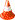 Игры, возникающие по инициативе ребенка Игры-экспериментированияС природными объектамиИгры, возникающие по инициативе ребенка Игры-экспериментированияОбщения с людьмиИгры, возникающие по инициативе ребенка Игры-экспериментированияСо специальными игрушками для экспериментированияИгры, возникающие по инициативе ребенкаСюжетные самодеятельные игрыСюжетно -отобразительныеИгры, возникающие по инициативе ребенкаСюжетные самодеятельные игрыСюжетно - ролевыеИгры, возникающие по инициативе ребенкаСюжетные самодеятельные игрыРежиссерскиеИгры, возникающие по инициативе ребенкаСюжетные самодеятельные игрыТеатрализованные Игры, связанные с исходной инициативой взрослого Обучающие игры Автодидактические предметные Игры, связанные с исходной инициативой взрослого Обучающие игры Сюжетно - дидактические Игры, связанные с исходной инициативой взрослого Обучающие игры Подвижные Игры, связанные с исходной инициативой взрослого Обучающие игры Музыкальные Игры, связанные с исходной инициативой взрослого Обучающие игры Учебно - предметные дидактические Игры, связанные с исходной инициативой взрослого Досуговые игры  Интеллектуальные Игры, связанные с исходной инициативой взрослого Досуговые игры  Забавы Игры, связанные с исходной инициативой взрослого Досуговые игры  Развлечения Игры, связанные с исходной инициативой взрослого Досуговые игры  Театральные Игры, связанные с исходной инициативой взрослого Досуговые игры  Празднично-карнавальные Игры, связанные с исходной инициативой взрослого Досуговые игры  КомпьютерныеИгры народные, идущие от исторических традиций этноса  Обрядовые игры КультовыеИгры народные, идущие от исторических традиций этноса  Обрядовые игры СемейныеИгры народные, идущие от исторических традиций этноса  Обрядовые игры СезонныеИгры народные, идущие от исторических традиций этноса  Тренинговые игрыИнтеллектуальныеИгры народные, идущие от исторических традиций этноса  Тренинговые игрыСенсомоторныеИгры народные, идущие от исторических традиций этноса  Тренинговые игрыАдаптивныеИгры народные, идущие от исторических традиций этноса   Досуговые игрыИгрищаИгры народные, идущие от исторических традиций этноса   Досуговые игрыТихиеИгры народные, идущие от исторических традиций этноса   Досуговые игрыЗабавляющиеИгры народные, идущие от исторических традиций этноса   Досуговые игрыРазвлекающиеУсловное обозначение Особенности структурыНаличие совместных действий в зависимости от участниковИндивидуальный трудРебенок действует сам, выполняя все задания в индивидуальном темпеНе испытывает никакой зависимости от других детейТруд рядомРебенок действует сам, выполняя все задания в индивидуальном темпеНе испытывает никакой зависимости от других детейТруд общийУчастников объединяет общее задание и общий результатВозникает необходимость согласований при распределении задании, при обобщении результатовТруд совместныйНаличие тесной зависимости от партнеров, темпа и качества их деятельностиКаждый участник является контролером деятельности предыдущего участникаСодержание  Возраст Совместная  деятельность Режимные  моменты Самостоятельная  деятельность 1. Развитие  игровой  деятельности * Сюжетно-ролевые игры* Подвижные  игры* Театрализованные  игры* Дидактические игры3-7 летвторая младшая,  средняя, старшая и подг. к школе группыЗанятия, экскурсии, наблюдения, чтение художественной литературы, видеоинформация, досуги, праздники, обучающие игры, досуговые игры, народные игры.Самостоятельные сюжетно-ролевые игры, дидактические игры, досуговые игры с участием воспитателейВ соответствии  с  режимом  дняИгры-экспериментированиеСюжетные самодеятельные игры (с собственными знаниями детей на основе их опыта). Внеигровые формы:самодеятельность дошкольников;изобразительная деят-ть;труд в природе;экспериментирование;конструирование;бытовая деятельность;наблюдение2 . Приобщение  к  элементарным  3-5 лет  вторая младшая  и средняя группыБеседы, обучение, чтение  худ. литературы,дидактические игры, Индивидуальная работа во время утреннего приема (беседы, показ);Игровая деятельность, дидактические игры, сюжетно ролевые игры, самообслуживаниеобщепринятым     нормам  и  правилам   взаимоотношения  со  сверстниками   и  взрослымиигровые занятия, сюжетно ролевые игры,игровая деятельность(игры в парах, совместные игры с несколькими партнерами, пальчиковые игры)Культурно-гигиенические процедуры  (объяснение, напоминание);Игровая деятельность во время прогулки (объяснение, напоминание)общепринятым     нормам  и  правилам   взаимоотношения  со  сверстниками   и  взрослыми5-7 лет старшая и подг. к школе группыБеседы- занятия, чтение    худ. литературы, проблемные ситуации, поисково –творческие задания, экскурсии, праздники, просмотр видиофильмов,театрализованные постановки, решение задачИндивидуальная работа во время утреннего приема Культурно-гигиенические процедуры  (напоминание);Игровая деятельность во время прогулки (напоминание);дежурство; тематические досуги. Минутка вежливости Игровая деятельность(игры  в парах, совместные игры с несколькими партнерами, хороводные игры, игры с правилами), дидакт. игры, сюжетно-ролевые игры,   дежурство, самообслуживание, подвижные, театрализованные игры, продуктивная деят-ть3. Формирование гендерной, семейной и гражданской 3-5 лет  вторая младшая  и средняя группыИгровые  упражнения,познавательные беседы, дидактические игры, праздники, музыкальные ПрогулкаСамостоятельная деятельностьсюжетно-ролевая игра, дидактическая игра, настольно-печатные игрыпринадлежности  * образ  Я* семья* детский  сад* родная  страна* наша армия (со ст. гр.)* наша планета (подг.гр)досуги, развлечения, чтениерассказэкскурсия Тематические досугиТруд (в природе, дежурство)принадлежности  * образ  Я* семья* детский  сад* родная  страна* наша армия (со ст. гр.)* наша планета (подг.гр)5-7 лет старшая и подг. к школе группыВикторины, КВН, познавательные досуги, тематические досуги, чтение рассказэкскурсияТематические досугиСоздание коллекцийПроектная деятельность Исследовательская деятельностьСюжетно-ролевая игра, дидактическая игра, настольно-печатные игры, продуктивная деятельность, дежурство4. Формирование патриотических чувств5-7 лет старшая и подг. к школе группыпознавательные беседы, развлечения, моделирование, настольные игры, чтение, творческие задания, видеофильмыИграНаблюдениеУпражнениерассматривание иллюстраций,дидактическая игра, изобразительная деятельность5. Формирование чувства принадлежности к мировому сообществу5-7 лет старшая и подг. к школе группыпознавательные викторины, КВН, конструирование, моделирование, чтениеОбъяснениеНапоминаниеНаблюдениерассматривание иллюстраций, продуктивная деятельность, театрализацияФормированиеоснов  собственной  безопасности *ребенок и другие люди*ребенок и природа*ребенок дома*ребенок и улица3-7 лет  Беседы,  обучение,ЧтениеОбъяснение, напоминаниеУпражнения,РассказПродуктивная ДеятельностьРассматривание иллюстрацийРассказы, чтениеЦелевые   прогулкиДидактические  и  настольно-печатные  игры;Сюжетно-ролевые  игрыМинутка  безопасности Показ, объяснение,бучение, напоминаниеРассматривание иллюстраций Дидактическая игра Продуктивная деятельностьДля  самостоятельной игровой  деятельности  -   разметка  дороги  вокруг  детского  сада,Творческие задания,Рассматривание Иллюстраций, Дидактическая игра, Продуктивная деятельность7.Развитие трудовой деятельности7.Развитие трудовой деятельности7.Развитие трудовой деятельности7.Развитие трудовой деятельности7.Развитие трудовой деятельности7.1. Самообслуживание3-4 года вторая младшая  группаНапоминание, беседы, потешкиРазыгрывание игровых ситуацийПоказ, объяснение,  обучение,  наблюдение.  Напоминание Создание ситуаций, побуждающих детей к проявлению навыков самообслуживанияДидактическая игра Просмотр видеофильмов7.1. Самообслуживание4-5 лет  средняя группаУпражнение, беседа,  объяснение, поручение Чтение и рассматривание Показ,   объяснение, обучение,   напоминание Рассказ, потешки, Напоминание  книг познавательного характера о труде взрослых,    досугСоздание ситуаций побуждающих детей к оказанию помощи сверстнику и взрослому.Просмотр видеофильмов, Дидактические игры5-7 лет старшая и подг. к школе группыЧтение художественной литературыПоручения, игровые ситуации, ДосугОбъяснение, обучение, напоминаниеДидактические и развивающие игрыДидактические игры, рассматривание иллюстраций,сюжетно-ролевые игры7.2. Хозяйственно-бытовой  труд3-4 года вторая младшая  группаОбучение, наблюдение поручения, рассматривание иллюстраций.Чтение художественной литературы, просмотр видеофильмов, Обучение,  показ,  объяснение,  Наблюдение. Создание ситуаций, побуждающих детей к проявлению навыков самостоятельных трудовых действийПродуктивная деятельность,поручения, совместный труд детей 4-5 лет  средняя группаОбучение, поручения, совместный труд, дидактические игры, продуктивная Обучение, показ, объяснение напоминание Дидактические и развивающие игры. Создание ситуаций, побуждающих детей к Творческие задания, дежурство, задания, поручениядеятельностьЧтение художественной литературы, просмотр видеофильмовзакреплению желания бережного отношения  к своему труду и труду других людей совместный труд детей5-7 лет старшая и подг. к школе группыОбучение,коллективный труд, поручения, дидактические игры, продуктивная деятельность,экскурсииОбучение, показ, объяснениеТрудовые поручения, участие в совместной со взрослым в уборке игровых уголков,  участие в ремонте атрибутов для игр детей и книг. Уборка постели после сна,Сервировка  стола, Самостоятельно  раскладывать подготовленные воспитателем материалы для занятий, убирать ихТворческие задания, дежурство, задания, поручения7.3.  Труд  в природе3-4 года вторая младшая  группаОбучение, совместный труд детей и взрослых, беседы, чтение художественной литературыПоказ, объяснение, обучение наблюдение Дидакт.  и развивающие игры. Создание ситуаций, побуждающих детей к проявлению заботливого отношения к природе. Наблюдение, как взрослый ухаживает за Продуктивная деятельность, тематические досугирастениями и животными. Наблюдение за изменениями, произошедшими со знакомыми растениями и животными4-5 лет  средняя группаОбучение, совместный труд детей и взрослых, беседы, чтение художественной литературы, дидактическая играПросмотр видеофильмовПоказ, объяснение, обучение напоминания Дидактические  и развивающие игры. Трудовые поручения, участие в совместной работе со взрослым в уходе за растениями  и животными, уголка природы Выращивание  зелени для корма птиц в зимнее время.Подкормка  птиц . Работа  на огороде и цветникеПродуктивная деятельность,ведение календаря природы совместно с воспитателем, тематические досуги5-7 лет старшая и подг. к школе группыОбучение, совместный труд детей и взрослых, беседы, чтение художественной литературы, дидактическая  играПросмотр видеофильмов целевые прогулкиПоказ, объяснение, обучение напоминания Дежурство в уголке природы. Дидактические и развивающие игры. Трудовые поручения, участие в совместной работе со взрослым в уходе за растениями и животными,  уголка природыПродуктивная деятельность, ведение календаря природы, тематические досуги7.4. Ручной  труд5-7 лет старшая и подг. к школе группыСовместная деятельность детей  и взрослых, продуктивная деятельностьПоказ, объяснение, обучение, напоминаниеДидактические  и развивающие игры. Трудовые поручения, Участие со взрослым по ремонту атрибутов для игр детей, подклейке книг,Изготовление  пособий для занятий, самостоятельное планирование трудовой деятельности Работа с природным материалом, бумагой, тканью. игры и игрушки своими руками.Продуктивная деятельность7.7. Формирование  первичных представлений  о труде взрослых3-5 лет  вторая младшая  и средняя группыНаблюдение ,  целевые прогулки , рассказывание, чтение. Рассматривание иллюстрацийДидактические игры, Сюжетно-ролевые игры, чтение, закреплениеСюжетно-ролевые игры, обыгрывание, дидактические игры. Практическая деятельность7.7. Формирование  первичных представлений  о труде взрослых5-7 лет старшая и подг. к школе группыЭкскурсии, наблюдения, рассказы, обучение, чтение, рассматривание иллюстраций,  просмотр видеоДидактические игры, обучение, чтение, практическая деятельность, встречи с людьми  интересных профессий, создание альбомов, Дидактические игры, сюжетно-ролевые игрыОбразовательная областьФормы взаимодействия с семьями воспитанниковСоциально-коммуникативноеразвитиеПривлечение родителей к участию в детском празднике (разработка идей, подготовка атрибутов, ролевое участие).Анкетирование, тестирование родителей, выпуск газеты, подбор специальной литературы с целью обеспечения обратной связи с семьёй.Проведение тренингов с родителями: способы решения нестандартных ситуаций с целью повышения компетенции в вопросах воспитания.Распространение инновационных подходов к воспитанию детей через рекомендованную психолого-педагогическую литературу, периодические  издания.Привлечение родителей к совместным мероприятиям по благоустройству  и созданию условий в группе и на участке.Организация совместных с родителями прогулок и экскурсий по городу и его окрестностям, создание тематических альбомов.Изучение и анализ детско-родительских отношений с целью оказания помощи детям.Разработка индивидуальных программ взаимодействия  с родителями по созданию предметной среды для развития ребёнка.Беседы с детьми с целью формирования уверенности в том, что их любят и о них заботятся в семье.Выработка единой  системы гуманистических требований в ДОУ и семье.Повышение правовой культуры родителей.Консультативные часы для родителей по вопросам предупреждения использования методов, унижающих достоинство ребёнка.Создание фотовыставок, фотоальбомов «Я и моя семья», «Моя родословная», «Мои любимые дела», «Моё настроение».Аудио- и видиозаписи высказываний детей по отдельным проблемам с дальнейшим  прослушиванием и обсуждением проблемы с родителями (За что любишь свой дом? Кто в твоём доме самый главный? Кто самый добрый? За что ты себя любишь?  и  др.).Методы ознакомления дошкольников с природойМетоды ознакомления дошкольников с природойМетоды ознакомления дошкольников с природойМетоды ознакомления дошкольников с природойМетоды ознакомления дошкольников с природойМетоды ознакомления дошкольников с природойНаглядныеНаглядныеПрактическиеПрактическиеПрактическиеСловесныеНаблюденияРассматривание картин, демонстрация фильмовИграТруд в природеЭлементарные опытыРассказ беседа чтениекратковременныедлительныеопределение состояния  предмета по отдельным признакамвосстановление картины целого по отдельным признакамкратковременныедлительныеопределение состояния  предмета по отдельным признакамвосстановление картины целого по отдельным признакамдидактические игры:предметные,настольно-печатные,словесныеигровые упражнения и игры-занятияподвижные игрытворческие игры (в т.ч. строительныеиндивидуальные порученияколлективный трудМетоды, позволяющие педагогу наиболее эффективно проводить работу по ознакомлению детей с социальным миром.Методы, позволяющие педагогу наиболее эффективно проводить работу по ознакомлению детей с социальным миром.Методы, позволяющие педагогу наиболее эффективно проводить работу по ознакомлению детей с социальным миром.Методы, позволяющие педагогу наиболее эффективно проводить работу по ознакомлению детей с социальным миром.Методы, повышающие познавательную активностьМетоды, вызывающие эмоциональную активностьМетоды, способствующие взаимосвязи различных видов деятельностиМетоды коррекции
и  уточнения детских представленийЭлементарный  анализ Сравнение по контрасту и подобию, сходствуГруппировка и классификацияМоделирование и конструированиеОтветы на вопросы детейПриучение к самостоятельному поиску ответов на вопросыВоображаемая  ситуацияПридумывание сказокИгры-драматизацииСюрпризные моменты и элементы новизныЮмор и шуткаСочетание разнообразных средств на одном занятииПрием предложения и обучения способу связи разных видов деятельностиПерспективное планированиеПерспектива, направленная на последующую деятельностьБеседаПовторениеНаблюдение ЭкспериментированиеСоздание проблемных ситуацийБеседаСодержание  Возраст Совместная  деятельность Режимные  моменты Самостоятельная  деятельность 1.Формирование элементарных математических представлений * количество и счет* величина * форма * ориентировка в пространстве* ориентировка  во  времени 3-5 лет  вторая младшая  и средняя группыИнтегрированные  деятельность УпражненияИгры (дидактические, подвижные)Рассматривание (ср. гр.)Наблюдение (ср. гр.)Чтение (ср. гр.) Досуг Игровые упражненияНапоминаниеОбъяснениеРассматривание (ср. гр.)Наблюдение (ср. гр.)Игры (дидактические,  развивающие, подвижные) 5-7 лет старшая и подг. к школе группыИнтегрированные  занятия Проблемно-поисковые ситуацииУпражненияИгры (дидактические, подвижные)РассматриваниеНаблюдениеДосуг,  КВН,  Чтение Игровые упражненияОбъяснениеРассматривание НаблюдениеИгры (дидактические,  развивающие, подвижные) 2. Детское  экспериментирование3-5 лет  вторая младшая  и средняя группыОбучение в условиях специально оборудованной полифункциональной интерактивной средеИгровые занятия с использованием полифункционального игрового оборудованияИгровые упражненияИгры (дидактические, подвижные)ПоказИгры экспериментирования(ср. гр.)Простейшие  опытыИгровые упражненияНапоминаниеОбъяснениеОбследованиеНаблюдениеНаблюдение на прогулкеРазвивающие игрыИгры (дидактические, развивающие, подвижные)Игры-экспериментирования Игры с использованием дидактических материалов Наблюдение Интегрированная детская деятельность(включение ребенком полученного сенсорного опыта в его практическую деятельность: предметную, продуктивную, игровую)2. Детское  экспериментирование5-7 лет старшая и подг. к школе группыИнтегрированные занятияЭкспериментированиеОбучение в условиях специально оборудованной полифункциональной интерактивной средеИгровые занятия с использованием полифункционального игрового оборудованияИгровые упражненияИгры (дидактические, подвижные)ПоказТематическая прогулкаКВН (подг. гр.)Игровые упражненияНапоминаниеОбъяснениеОбследованиеНаблюдениеНаблюдение на прогулкеИгры экспериментированияРазвивающие игрыПроблемные ситуацииИгры (дидактические, развивающие, подвижные)Игры-экспериментирования Игры с использованием дидактических материалов Наблюдение Интегрированная детская деятельность(включение ребенком полученного сенсорного опыта в его практическую деятельность: предметную, продуктивную, игровую)3.Формирование  целостной  картины  мира, расширение  кругозора* предметное  и социальное  окружение* ознакомление  с природой3-5 лет  вторая младшая  и средняя группыСюжетно-ролевая играИгровые обучающие ситуацииНаблюдениеЦелевые прогулкиИгра-экспериментированиеИсследовательская деятельностьКонструированиеРазвивающие игрыЭкскурсииСитуативный разговорРассказ Беседы  Экологические, досуги, праздники, развлеченияСюжетно-ролевая играИгровые обучающие ситуацииРассматривание Наблюдение Труд  в уголке природеЭкспериментирование Исследовательская деятельностьКонструирование Развивающие игрыЭкскурсииРассказБеседа Сюжетно-ролевая играИгровые обучающие ситуацииИгры с правилами РассматриваниеНаблюдениеИгра-экспериментированиеИсследовательская деятельностьКонструированиеРазвивающие игры 3.Формирование  целостной  картины  мира, расширение  кругозора* предметное  и социальное  окружение* ознакомление  с природой5-7 лет старшая и подг. к школе группыСюжетно-ролевая играИгровые обучающие ситуацииНаблюдениеРассматривание, просмотр фильмов, слайдов  Труд  в уголке природе, огороде, цветникеЦелевые прогулкиЭкологические акцииЭкспериментирование, опытыМоделированиеИсследовательская деятельностьКомплексные, интегрированные занятияКонструированиеРазвивающие игрыБеседа Рассказ Создание коллекций, музейных экспозицийПроектная деятельностьПроблемные ситуацииЭкологические, досуги, праздники, развлеченияСюжетно-ролевая играИгровые обучающие ситуацииНаблюдениеТруд  в уголке природе, огороде, цветникеПодкормка птицВыращивание растенийЭкспериментированиеИсследовательская деятельностьКонструированиеРазвивающие игрыБеседа Рассказ Создание коллекцийПроектная деятельностьПроблемные ситуацииСюжетно-ролевая играИгры с правилами РассматриваниеНаблюдение ЭкспериментированиеИсследовательская деятельностьКонструированиеРазвивающие игрыМоделированиеСамостоятельная художественно-речевая деятельностьДеятельность в уголке природы Содержание  Возраст Совместная  деятельность Режимные  моменты Самостоятельная  деятельность 1.Развитие свободного общения со взрослыми и детьми 3 -5 лет, вторая младшая,  средняя группы- Эмоционально-практическое взаимодействие (игры с предметами и  сюжетными игрушками).- Обучающие  игры  с использованием предметов и игрушек.- Коммуникативные игры с включением малых фольклорных форм (потешки, прибаутки, пестушки, колыбельные)- Сюжетно-ролевая игра. - Игра-драматизация. - Работа в книжном уголке - Чтение, рассматривание иллюстраций - Сценарии активизирующего общения. - Речевое стимулирование(повторение, объяснение, обсуждение, побуждение, напоминание, уточнение) -  Беседа с опорой на  зрительное- Речевое стимулирование(повторение, объяснение, обсуждение, побуждение, уточнение напоминание) - формирование элементарного реплицирования.- Беседа с опорой на  зрительное восприятие и без опоры на  него.- Хороводные игры, пальчиковые игры.- Образцы                                                                                                                                                                                                                                                                                                                                                                                   коммуникативных кодов взрослого.- Тематические досуги.- Содержательное игровое взаимодействие детей (совместные игры с использованием предметов и игрушек)- Совместная предметная и продуктивная деятельность детей(коллективный монолог).- Игра-драматизация с  использованием разных видов театров (театр на банках, ложках и т.п.)- Игры в парах и совместные игры восприятие и без опоры на  него.- Хороводные игры, пальчиковые игры.(коллективный монолог)                                                                                                                                                                                                                                                                                                        5-7 лет, старшаяиподгот. к школе группы- Имитативные упражнения, пластические этюды.- Сценарии активизирующего общения.- Чтение,  рассматривание иллюстраций  (беседа.)- Коммуникативные тренинги.- Совместная продуктивная деятельность.-  Работа в книжном уголке- Экскурсии.- Проектная  деятельность- Поддержание социального контакта(фатическая беседа, эвристическая беседа).-  Образцы                                                                                                                                                                                                                                                                                                                                                                                   коммуникативных кодов взрослого.- Коммуникативные тренинги.- Тематические досуги.-  Гимнастики (мимическая, логоритмическая).- Самостоятельная художественно-речевая деятельность детей- Сюжетно-ролевая игра. - Игра- импровизация по мотивам сказок.- Театрализованные игры.- Игры с правилами.- Игры парами (настольно-печатные) - Совместная продуктивная деятельность детей2.Развитие всех компонентов устной речи 3 -5 лет, вторая младшая,  средняя группы- Артикуляционная гимнастика- Дид. Игры, Настольно-печатные игры- Продуктивная деятельность- Разучивание стихотворений, пересказ.Называние, повторение, слушание- Речевые дидактические игры.- Наблюдения- Работа в книжном уголке;Совместная продуктивная и игровая деятельность детей.Словотворчество-  Работа в книжном уголке- Разучивание скороговорок, чистоговорок.- обучению пересказу по серии сюжетных картинок, по картине Чтение. Беседа- Разучивание стихов5-7 лет, старшаяиподгот. к школе группы- Сценарии активизирующего общения.- Дидактические игры- Игры-драматизации- Экспериментирование с природным материалом- Разучивание, пересказ- Речевые задания и упражнения- Разучивание скороговорок, чистоговорок.- Артикуляционная гимнастика- Проектная деятельность- Обучению пересказу литературного произведения- Речевые дид. игры.- Чтение,разучивание- Беседа- Досуги- Разучивание стихов- Игра-драматизация- Совместная продуктивная и игровая деятельность детей.- Самостоятельная художественно-речевая деятельность 3.Практическое овладение 3 -5 лет, вторая -Сюжетно-ролевые игрыОбразцы коммуника- тивных  кодов взрослого.Совместная продуктивная и игроваянормами речи (речевой этикет)младшая,  средняя группы-Чтение художественной литературы-Досуги- Освоение формул речевого этикета       (пассивное)  деятельность детей.нормами речи (речевой этикет)5-7 лет, старшаяиподгот. к школе группы- Интегрированные НОД - Тематические досуги- Чтение художественной литературы- Моделирование и обыгрывание    проблемных ситуаций- Образцы коммуникативных  кодов взрослого.- Использование в повседневной жизни формул речевого этикета- Беседы- Самостоятельная художественно-речевая деятельность- Совместная продуктивная и игровая деятельность детей.- Сюжетно- ролевые игры4.Формирование  интереса  и потребности  в чтении3-5 лет  вторая младшая  и средняя группыПодбор иллюстраций Чтение литературы.Подвижные игрыФизкультурные досугиЗаучивание РассказОбучениеФизкультминутки, прогулка, прием пищи БеседаРассказчтениеД/иНастольно-печатные игрыИгры-драматизации,ИгрыДид игрыТеатрРассматривание иллюстрацийИгрыПродуктивная деятельностьНастольно-печатные игрыЭкскурсииОбъяснения БеседыТеатр5-7 лет старшая и подг. к школе группыЧтение художественной и познавательной литературыТворческие задания Пересказ Литературные праздникиДосугиПрезентации проектовСитуативное общение Творческие игрыТеатрЧтение литературы, подбор загадок, пословиц, поговорокФизкультминутки, прогулка, Работа в театральном уголкеДосугикукольные спектаклиОрганизованные формы работы с детьмиТематические досугиСамостоятельная детская деятельность ДраматизацияПраздникиЛитературные викториныПересказДраматизацияРассматривание иллюстрацийПродуктивная деятельностьигрыСодержание  Возраст Совместная  деятельность Режимные  моменты Самостоятельная  деятельность Развитиепродуктивной  деятельностирисованиелепка аппликацияконструированиеРазвитиедетского творчества3. Приобщение  к  изобразительному искусству3-5 лет  вторая младшая  и средняя группыНаблюдения по ситуацииЗанимательные показыНаблюдения по ситуацииИндивидуальная работа с детьмиРисование Аппликация ЛепкаСюжетно-игровая ситуацияВыставка детских работКонкурсыИнтегрированные занятияИнтегрированная детская деятельность ИграИгровое упражнение Проблемная ситуацияИндивидуальная работа с детьмиСамостоятельная художественная деятельностьИграПроблемная ситуацияИгры со строительным материаломПостройки для сюжетных игрРазвитиепродуктивной  деятельностирисованиелепка аппликацияконструированиеРазвитиедетского творчества3. Приобщение  к  изобразительному искусству5-7 лет старшая и подг. к школе группыРассматривание предметов искусстваБеседаЭкспериментирование с материаломРисование Аппликация ЛепкаХудожественный трудИнтегрированные занятияДидактические игрыХудожественный досугКонкурсы Выставки работ декоративно-прикладного искусстваИнтегрированная детская деятельность ИграИгровое упражнение Проблемная ситуацияИндивидуальная работа с детьми Проектная деятельность Создание коллекций Выставка репродукций произведений живописиРазвивающие игрыРассматривание чертежей и схемСамостоятельное художественное творчествоИграПроблемная ситуация4.Развитие  музыкально-художественной деятельности; приобщение к музыкальному искусству*Слушание* Пение* Песенное    творчество * Музыкально-ритмические  движения * Развитие танцевально-игрового творчества* Игра на детских музыкальных инструментах3-5 лет  вторая младшая  и средняя группыЗанятия Праздники, развлеченияМузыка в повседневной жизни: -Театрализованная деятельность-Слушание музыкальных сказок, -Просмотр мультфильмов, фрагментов детских музыкальных фильмов- рассматривание картинок, иллюстраций в детских книгах, репродукций, предметов окружающей действительности;Игры, хороводы - Рассматривание портретов композиторов (ср. гр.)- Празднование дней рожденияИспользование музыки:-на утренней гимнастике и физкультурных занятиях;- на музыкальных занятиях;- во время умывания- в продуктивных  видах деятельности- во время  прогулки (в теплое время) - в сюжетно-ролевых играх- перед дневным сном- при пробуждении- на праздниках и развлеченияхСоздание условий для самостоятельной музыкальной деятельности в группе: подбор музыкальных инструментов (озвученных и неозвученных), музыкальных игрушек, театральных кукол, атрибутов для ряжения, ТСО.Экспериментирование со звуками, используя музыкальные игрушки и шумовые инструментыИгры в «праздники», «концерт»Стимулирование самостоятельного выполнения танцевальных движений под плясовые мелодииИмпровизация танцевальных движений в образах животных,Концерты-импровизации Игра на шумовых музыкальных инструментах; экспериментирование со звуками,Музыкально-дид. игры4.Развитие  музыкально-художественной деятельности; приобщение к музыкальному искусству*Слушание* Пение* Песенное    творчество * Музыкально-ритмические  движения * Развитие танцевально-игрового творчества* Игра на детских музыкальных инструментах5-7 лет старшая и подг. к школе группыЗанятия Праздники, развлеченияМузыка в повседневной жизни:-Театрализованная деятельность-Слушание музыкальных сказок, - Беседы с детьми о музыке;-Просмотр мультфильмов, фрагментов детских музыкальных фильмов- Рассматривание иллюстраций в детских книгах, репродукций, предметов окружающей действительности;- Рассматривание портретов композиторов- Празднование дней рожденияИспользование музыки:-на утренней гимнастике и физкультурных занятиях;- на музыкальных занятиях;- во время умывания- во время  прогулки (в теплое время) - в сюжетно-ролевых играх- перед дневным сном- при пробуждении- на праздниках и развлеченияхИнсценирование песен-Формирование танцевального творчества,-Импровизация образов сказочных животных и птиц- Празднование дней рожденияСоздание условий для самостоятельной музыкальной деятельности в группе: подбор музыкальных инструментов (озвученных и неозвученных), музыкальных игрушек, театральных кукол, атрибутов, элементов костюмов для театрализованной деятельности. ТСОИгры в «праздники», «концерт», «оркестр», «музыкальные занятия», «телевизор» Придумывание простейших танцевальных движенийИнсценирование содержания песен, хороводовСоставление композиций танца Музыкально-дидактические игрыИгры-драматизацииАккомпанемент в пении, танце и дрДетский ансамбль, оркестр Игра в «концерт», «музыкальные занятия»  Содержание  Возраст ЗанятияОбразовательная деятельность, реализуемая Самостоятельная  деятельность в ходе режимных моментов 1.Основные движения:  -ходьба; бег; катание, бросание, метание, ловля; ползание, лазание; упражнения в равновесии;строевые упражнения; ритмические упражнения.2.Общеразвивающие упражнения3.Подвижные игры4.Спортивные упражнения5.Активный отдых6. Формирование начальных представлений о ЗОЖ3-5 лет, 2 мл, средняя  группы- сюжетно-игровые- тематические-классические-тренирующее-тематические комплексы-сюжетные-классические-с предметами-подражательный комплексФиз.минуткиДинамические паузыОбучающие игры по инициативе воспитателя(сюжетно-дидактические),развлеченияУтренний отрезок времениИндивидуальная работа воспитателя Игровые упражненияУтренняя гимнастика:-классическая-сюжетно-игровая-тематическая-полоса препятствийПодражательные движенияПрогулка Подвижная игра большой и малой подвижностиИгровые упражненияПроблемная ситуацияИндивидуальная работаЗанятия по физическому воспитанию на улицеПодражательные движенияВечерний отрезок времени, включая прогулкуГимнастика после дневного сна:- коррекционная-оздоровительная-сюжетно-игровая-полоса препятствийФизкультурные упражненияКоррекционные упражненияИндивидуальная работаПодражательные движенияФизкультурный досугФизкультурные праздникиДень здоровья (ср. гр.)Дидактические  игры, чтение художественных произведений, личный пример, иллюстративный материалИграИгровое упражнение 
Подражательные движенияСюжетно-ролевые игры1.Основные движения:  -ходьба; бег; катание, бросание, метание, ловля; ползание, лазание; упражнения в равновесии;строевые упражнения; ритмические упражнения.2.Общеразвивающие упражнения3.Подвижные игры4.Спортивные упражнения5.Спортивные игры6.Активный отдых7. Формирование начальных представлений о ЗОЖ5-7 лет, старшая  и  подгот.к школе группы- сюжетно-игровые- тематические-классические-тренирующее-по развитию элементов двигательной креативности(творчества)В занятиях по физическому воспитанию:-сюжетный комплекс-подражательный комплекс- комплекс с предметамиФиз.минуткиДинамические паузыПодвижная игра большой, малой подвижности и с элементами спортивных игрРазвлечения, ОБЖ, минутка  здоровьяУтренний отрезок времениИндивидуальная работа воспитателя Игровые упражненияУтренняя гимнастика:-классическая-игровая-полоса препятствий-музыкально-ритмическая-аэробика (подгот. гр.)Подражательные движенияПрогулка Подвижная игра большой и малой подвижностиИгровые упражненияПроблемная ситуацияИндивидуальная работаЗанятия по физическому воспитанию на улицеПодражательные движенияЗанятие-поход (подгот. гр.)Вечерний отрезок времени, включая прогулкуГимнастика после дневного сна-оздоровительная-коррекционная-полоса препятствийФизкультурные упражненияКоррекционные упражненияИндивидуальная работаПодражательные движенияФизкультурный досугФизкультурные праздникиДень здоровьяОбъяснение, показ, дидактические игры, чтение художественных произведений, личный пример, иллюстративный материал, досуг, театрализованные игры.Игровые упражненияПодражательные движенияДидактические, сюжетно-ролевые игрыОбразовательная областьЗадачиСоциально-коммуникативное развитиеВоспитывать у детей старшего дошкольного возраста чувство любви и привязанности к малой родине, родному дому, проявлением на этой основе ценностных идеалов, гуманных чувств, нравственных отношений к окружающему миру и сверстникам.Использовать  знания о родном крае в игровой  деятельности. Вызывать интерес и уважительное отношение к культуре и традициям  Твери,  стремление сохранять национальные ценности.Познавательное развитиеПриобщать  детей к истории Тверского края.  Формировать представления о традиционной культуре родного края через ознакомление с природойРечевое развитиеРазвивать  речь, мышление, первичное восприятие диалектной речи через знакомство с культурой Тверского краяХудожественно-эстетическоеразвитиеПриобщать  детей младшего дошкольного возраста к музыкальному творчеству родного края; воспитывать  любовь в родной земле через слушание музыки, разучивание песен, хороводов, традиций Тверского края. Формировать практические умения по приобщению детей старшего дошкольного возраста к различным народным декоративно-прикладным видам деятельности.Физическое развитиеРазвивать эмоциональную свободу, физическую  выносливость, смекалку, ловкость через традиционные игры и забавы Тверского края.Направление деятельностиОбразовательная  областьОбъем непосредственно образовательной деятельности в неделюОбъем непосредственно образовательной деятельности в неделюОбъем непосредственно образовательной деятельности в неделюОбъем непосредственно образовательной деятельности в неделюНаправление деятельностиОбразовательная  область4-5 лет5-6 лет5-6 лет6-7 летПознавательно-речевое развитиеПознавательное развитие5-10 минут10 минут10 минут20 минутПознавательно-речевое развитие5-10 минут10 минут10 минут20 минутРечевое развитиеВ режимных моментах и во всех видах совместной со взрослым деятельностиВ режимных моментах и во всех видах совместной со взрослым деятельностиВ режимных моментах и во всех видах совместной со взрослым деятельностиВ режимных моментах и во всех видах совместной со взрослым деятельностиСоциально-личностное Социально-коммуникативное развитиеВ режимных моментах и во всех видах совместной со взрослым деятельности В режимных моментах и во всех видах совместной со взрослым деятельности В режимных моментах и во всех видах совместной со взрослым деятельности В режимных моментах и во всех видах совместной со взрослым деятельности Художественно-эстетическоеразвитиеХудожественно-эстетическое развитие (Музыка)10 минут10 минут10 минут10 минутХудожественно-эстетическоеразвитиеХудожественно-эстетическое развитие (Художественное творчество)15 минут15 минут20 минут20 минутФизкультурно-оздоровительноеразвитиеФизическое развитие5 минут5 минут10 минут10 минутОбъем недельной образовательной нагрузки вариативного  компонентаОбъем недельной образовательной нагрузки вариативного  компонента40мин в неделю40мин в неделю50 мин в неделю1ч(60 мин) в неделюСовместная деятельность взрослого и детей Самостоятельная деятельность детейДвигательные подвижные дидактические игры, подвижные игры с правилами, игровые упражнения, соревнования.Игровая: сюжетные игры, игры с правилами.Продуктивная мастерская по изготовлению продуктов детского творчества, реализация проектовКоммуникативная беседа, ситуативный разговор, речевая ситуация, составление и отгадывание загадок, сюжетные игры, игры с правилами.Трудовая: совместные действия, дежурство, поручение, задание, реализация проекта.Познавательно-исследовательская: наблюдение, экскурсия, решение Организация развивающей среды для самостоятельной деятельности детей: двигательной, игровой, продуктивной, трудовой, познавательно-исследовательскойпроблемных ситуаций, экспериментирование, коллекционирование, моделирование, реализация проекта, игры с правилами.Музыкально-художественная: слушание, исполнение, импровизация, экспериментирование, подвижные игры (с музыкальным сопровождением)Чтение художественной литературы: чтение, обсуждение, разучиваниеОрганизация развивающей среды для самостоятельной деятельности детей: двигательной, игровой, продуктивной, трудовой, познавательно-исследовательской№МероприятиеСрокиОтветственныйМетодическая работа1Обсуждение плана работы по подготовке детей к школесентябрьст. воспитательуч. нач. классов2Знакомство воспитателя с программой обучения и воспитания в 1 классесентябрьвоспитатели3Знакомство учителя с воспитательно-образовательной работой в дошкольной группесентябрьуч. нач. классов4Посещение воспитателями  уроков в 1 классе. Семинар «Осуществление преемственности дошкольного и начального школьного обучения на этапе реализации ФГОС»ноябрьвоспитатели,уч. нач. классов5Посещение учителями начальных классов занятий в дошкольной группе:Цель: знакомство с уровнем полученных знаний, умений и навыков, творческих способностей детей дошкольной группы мартВоспитатели,уч. нач. классов6Мониторинг успеваемости первоклассников – выпускников дошкольной группы.декабрьвоспитатели,учителя нач. кл.7Педагогическое совещание в дошкольной группе.Вопросы для обсуждения:роль дидактических игр в обучении дошкольников;творческое развитие детей на занятиях по аппликации, лепке, конструированию, музыкальных занятиях;итоги воспитательно-образовательной работы в дошкольной группемайвоспитатели,учитель начальных классов8Мониторинг готовности дошкольников к школьному обучениюмайстарший воспитатель9Круглый стол для педагогов ОУ по результатам мониторинга «Готовность дошкольников к школьному обучению»сентябрьвоспитатели, учителя нач. классовРабота с родителями1Нетрадиционные формы работы с родителями. «Папа, мама, я – читающая семья» - конкурс читающих семей.сентябрьвоспитатели2Круглый стол «Педагогика сотрудничества: педагог-ребенок-родители»ноябрьвоспитатели, учителя нач. классов3Оформление стенда в ДОУ «Для вас, родители будущих первоклассников»декабрьвоспитатели4Размещение рекомендаций для родителей будущих первоклассников на сайте дошкольной группы и школыв течение годавоспитатели,уч. нач. классов 5«Как помочь ребенку подготовиться к школе»мартВоспитатели, учителя нач. классов6Анкетирование родителей «Ваш ребенок скоро станет первоклассником»январьвоспитатели, учителя нач. классов7«Особенности организации обучения по ФГОС в начальной школе»майучителя нач. классов8Индивидуальное консультирование родителей по результатам диагностики готовности детей к обучению в школемайвоспитатели9Собрание для родителей будущих первоклассников «Поступление детей в школу -  важное событие в жизни детей»апрельвоспитатели, учителя нач. классов10Выставки детских работв течение годавоспитателиРабота с детьми1Экскурсии детей в школу:знакомство со зданием школы;знакомство с кабинетом (классом);знакомство с физкультурным залом;знакомство со школьной библиотекой.в течение годавоспитатели, учителя нач. классов2Интеллектуальный марафон «Знай-ка!» для детей старшего дошкольного возрастафевральвоспитатели3Работа «Школы будущего первоклассника»Февраль-апрельучителя нач. классов4«Прощай, любимый детский сад! Здравствуй, здравствуй, школа!»майвоспитатели, музыкальный руководительНаправлениеНаименование общественных организаций, учрежденийФормы сотрудничестваПериодичностьОбразованиеГБОУДПО ТОИУУЦРОКурсы  повышения квалификации, участие в смотрах, семинарах, конференциях, обмен опытом, посещение выставок По плану ОбразованиеМОУ СОШ № 38, №2, «Русская школа»Педсоветы, посещение уроков и занятий, семинары, практикумы, консультации для воспитателей и родителей, беседы, методические встречи, экскурсии для воспитанников, дни открытых дверей, совместные выставки, развлечения.По плану преемственности ДОУ и школыОбразованиеДошкольные учреждения города  и районаПроведение методических объединений, консультации, методические встречи, обмен опытомПо плану УО, по мере необходимостиОбразование«Дворец детского творчества»Экскурсии в ДДТ, участие в выставках, смотрах -  конкурсах;  сотрудничество с театральной студией,  посещение кружков, обмен опытомПо плану на годМедицинаДетская поликлиника-проведение медицинского обследования;-связь медицинских работников по вопросам заболеваемости и профилактики (консультирование)1 раз в годПо мере необходимостиМедицинаАптека- приобретение лекарств-экскурсии с детьми1 раз в кварталФиз-ра  и спортКомитет по физкультуре и спортуУчастие в спортивных мероприятиях (День здоровья, «Весёлые старты», лыжные соревнования)По плануКультураДетская музыкальная школа Экскурсии, занятия по знакомству с музыкой разных направлений, инструментами, посещение концертов.Выступление учеников музыкальной школыПо плануКультураКраеведческий музейЭкскурсии, игры – занятия, встречи сотрудников в музее и в детском саду, совместная организация выставок, конкурсов; 2-3 раза в годКультураКартинная галереяЭкскурсии, занятияПо плануКультураДетская библиотекаКоллективные посещения, литературные вечера, встречи с библиотекарем, познавательные викторины на базе библиотеки для родителей и детей, создание семейной библиотеки, организация встреч с поэтами и писателями.По плануКультураОбластная филармония Встречи с  артистами филармонии, музыкальная гостиная, коллективные посещения детей, родителей и педагогов филармонии.1 раз в кварталКультураТверской театр куколПоказ театрализованных постановок на базе ДОУВ теч.годаБезопасностьПожарная частьЭкскурсии, встречи с работниками пожарной части, конкурсы по ППБ, консультации, инструктажи.По плануБезопасностьГИББДПроведение бесед с детьми по правилам  дорожного движения, участие в выставках, смотрах-конкурсахПо плануБезопасностьПДНВоспитательно-профилактическая работа  с семьями детей, находящимися  в социально опасном положенииПо мере необход-тиИнформацион-ностьРадио, телевидение, газетыПубликации в газетах, выступление на радио и телевидении, рекламные блоки.По мере необходимостиИнформацион-ностьСМИ( федеральный уровень)Журналы  «Обруч», «Цветной мир», электронные педагогические издания: написание статей  из опыта работы, публикация методических разработок  педагоговПо мере необходимостиСоциальной защиты населенияЦентр  социального  обслуживания населенияПомощь в подготовке и проведении праздников и изготовлении сувениров и подарков, поздравление ветеранов войны и труда со знаменательными датами, концерты.По плануСоциальной защиты населенияЦентр  социальной помощи семье и детямКонсультации для педагогов  по работе с семьями «Группы риска», консультирование родителей, попавших в трудную жизненную ситуацию. По плану центраСоциальной защиты населенияМолодежные инициативные группыСовместные акции, фестивали  семейных клубов, конкурсы творчества для родителейПо плануМИГЭкологиялогияКомитет по охране природыСовместная организация выставок, экологические акции, экологический театр.По плануЭкологиялогияБотанический садЭкскурсии, прогулки, тематические праздникиПо плануРеальное участие родителейв жизни ДОУФормы участияПериодичностьсотрудничестваВ проведении мониторинговых исследований- Анкетирование- Социологический опрос- Интервьюирование- «Родительская почта»3-4 раза в годПо мере необходимости1 раз в кварталВ создании условий- Участие в субботниках по благоустройству территории;- Помощь в создании предметно-развивающей среды;- Оказание помощи в ремонтных работах;2 раза в годПостоянноЕжегодноВ управлении ДОУ- Участие в работе, родительского комитета, Совета ДОУ.По плануВ просветительской деятельности, направленной на  повышение педагогической культуры, расширение информационного поля родителей- Наглядная информация: стенды, папки-передвижки, семейные и групповые фотоальбомы, фоторепортажи «Из жизни группы», «Копилка добрых дел», «Мы благодарим»;- Памятки;- Создание странички на сайте ДОУ;- Консультации, семинары, семинары-практикумы, конференции;- Распространение опыта семейного воспитания;- Родительские собрания1 раз в кварталОбновление постоянно1 раз в месяцПо годовому плану1 раз в квартал1 раз в кварталВ воспитательно-образовательном процессе ДОУ, направленном на установление сотрудничества и партнерских отношенийс целью вовлечения родителей в единое образовательное пространство- Дни открытых дверей.- Дни здоровья.- Недели творчества- Совместные праздники, развлечения.- Встречи с интересными людьми- Семейные клубы - Семейные гостиные- Клубы по интересам для родителей;- Участие в творческих выставках, смотрах-конкурсах- Мероприятия с родителями в рамках проектной деятельности- Творческие отчеты кружков2 раза в год1 раз в квартал2 раза в годПо плануПо плану1 раз в кварталПостоянно по годовому плану2-3 раза в годраз в годНазваниемероприятияЦель проведенияСрокиУчастникиОтветственные1 блок – «Семья. Мы все такие разные, но все похожи»1 блок – «Семья. Мы все такие разные, но все похожи»1 блок – «Семья. Мы все такие разные, но все похожи»1 блок – «Семья. Мы все такие разные, но все похожи»1 блок – «Семья. Мы все такие разные, но все похожи»Анкетирование родителей «Давайте познакомимся»Сбор и анализ первичной информации о ребенке и его семье, изучение потребностей родителей в образовательных услугахСентябрьРодителиСт.воспитатель, воспитатели группДень открытых дверей для родителей детей – мигрантов «Наш дом – детский сад»Передача родителям полезной информации о содержании работы с детьми в ДОУ Формирование положительного имиджа детского сада в сознании родителей. Демонстрация видов образовательной работы коллектива ДОУ с детьми. Установление партнерских отношений с семьями воспитанников.СентябрьРодители, дети, воспитатели групп, муз. руководитель Ст.воспитатель, воспитатели групп, муз. руководительКруглый стол «Расскажи нам о себе»Воспитание уважения к культурной самобытности и национальным ценностям разных народовОктябрьРодители, дети, воспитатели группСт. воспитательВечер досуга «А у нас во дворе…» Знакомство с национальными играми детей разногоОктябрьРодители, дети,Музыкальный Вечер досуга «А у нас во дворе…»  этноса, проведение параллели с русскими народными играми воспитатели группруководитель, воспитатели группФотогалерея: «Традиции моей семьи»Знакомство с особенностями семейного воспитания у народов различных этносов. Воспитание уважительного отношения к близким людям.НоябрьРодители, воспитатели группВоспитатели групп2 блок – «Культурно-этнический. Культура моего народа»2 блок – «Культурно-этнический. Культура моего народа»2 блок – «Культурно-этнический. Культура моего народа»2 блок – «Культурно-этнический. Культура моего народа»2 блок – «Культурно-этнический. Культура моего народа»Конкурс творческих семейных работ «Зимняя сказка» (Работа с элементами национального творчества)Привлечение родителей к работе детского сада. Взаимодействие родителей и детей.ДекабрьРодители, дети, воспитатели группВоспитатели группКонсультация «Что подарит Дед Мороз?» (Как дарить новогодние подарки)Знакомство родителей тс интересными вариантами оформления и вручения новогодних подарков. Обогащение отношений детей и родителей опытом эмоционального общенияДекабрьРодители, воспитатели группВоспитатели группОткрытое письмо «А мы Новый год встречаем так…»Знакомство с традициями встречи Нового года представителями различных народностей.ДекабрьРодители, воспитатели групп, детиСт.воспитательЗанятие – игра «А как речь то говорит, словно реченька журчит»Посвящено Международному дню родного языкаФевральРодители, воспитатели групп, детиВоспитатели группКонсультация «Первый раз в музее»Повышение педагогической грамотности родителей в воспитании у детей культуры поведенияМартРодители, воспитатели группВоспитатели группВыставка детских работ или фотогалерея «Мама, мамочка, мамуля»Учить выражать свои чувства, эмоции посредством изобразительной деятельностиМартРодители, детиВоспитатели группФольклорный праздник «Как на масляной неделе из печи блины летели»Привлечение родителей к активному участию в фольклорном празднике. Развитие эмоционально насыщенного взаимодействия родителей, детей, работников ДОУ.МартРодители, воспитатели групп, детиМуз. руководитель, воспитатели групп3 блок – «История родного края»3 блок – «История родного края»3 блок – «История родного края»3 блок – «История родного края»3 блок – «История родного края»Коллаж «7 чудес моего края»Воспитывать уважительное отношение к национальным ценностямАпрельРодители, воспитатели групп, детиВоспитатели группИнтерактивная игра «Мы живем в Твери»Обогащение педагогических знаний родителей о том, как знакомить детей с достопримечательностями Твери. Знакомство детей с памятными, историческими местамиАпрельРодители, воспитатели групп, детиСт.воспитатель, воспитатели группКонкурс работ (сотворчество детей и родителей к всемирному дню Земли) «Дружат дети всей Земли»Привлечение родителей к детскому творчеству. Развитие позитивного взаимодействия взрослого и ребенка. Обогащение родительского опыта выполнением  совместных работМайРодители,  детиВоспитатели группКонцертная программа с использованием национального фольклора «Все мы любим танцевать»Привлечение родителей к участию проведения детского праздника. Закрепление творческого взаимодействия детского сада и семьи.Родители, воспитатели групп, детиМуз. руководитель, воспитатели группОТ РОЖДЕНИЯ ДО ШКОЛЫ Инновационная  программа дошкольного образования / Под ред. Н.Е.Вераксы, Т.С.Комаровой, Э.М.Дорофеевой – 6 – е изд., доп. – М.: Мозаика – синтез, 2020Управление и организация работы ДООПрактический психолог в детском саду Веракса А.Н., Гуторова Н.Ф.Развитие саморегуляции у дошкольников Веракса А.Н.Образовательное событие в детском саду. Логинова Л.Л.Современный детский сад: образовательные результаты Под. Ред. О.А.ШиянСовременный детский сад. Каким он должен быть Под. Ред.О.А.ШиянСоциальная психология дошкольника Веракса Н.Е., Веракса А.Н., Репина Т.А.Дошкольная педагогика и психология. Хрестоматия Под ред.Н.Е.Вераксы, А.Н.ВераксыПсихология и педагогика обучения дошкольников Кравцов Г.Г., Кравцова Е.Е.Психолого-педагогическая диагностика нарушений развития детей раннего и дошкольного возраста Стребелева Е.А., Мишина Г.А.Раннее развитие детей. Культурологический подход. Уденховен Нико ванн, Уденховен Рона Джалла ваннПовышение уровня физического развития детей за счет двигательной активности К.АрчерОбеспечение устойчивого совместного мышления и эмоционального благополучия детей от 2 до 5 лет. Кингстон Д., Мелхиш Э., Сирадж И.Оценка и развитие качества дошкольного образования Титце В и др.Программа, основанная на ECERS. Методические рекомендации (3 – 5 лет) Краер Д.Программа, основанная на ECERS. Тема недели: наш детский сад (3 – 5 лет). Краер Д.Программа, основанная на ECERS. Тема недели: Мы заботимся о себе (3 – 5 лет) Краер Д.Программа, основанная на ECERS. Тема недели: Виды спорта (3 – 5 лет) Краер Д.Программа, основанная на ECERS. Тема недели: Вода  (3 – 5 лет) Краер Д.Программа, основанная на ECERS. Тема недели: Давай дружить! (3 – 5 лет) Краер Д.Программа, основанная на ECERS. Тема недели: Запахи и вкусы (3 – 5 лет) Краер Д.Программа, основанная на ECERS. Тема недели: Зрение (3 – 5 лет) Краер Д.Программа, основанная на ECERS. Тема недели: Изучаем птиц  (3 – 5 лет) Краер Д.Программа, основанная на ECERS. Тема недели: Кто нам помогает?  (3 – 5 лет) Краер Д.Программа, основанная на ECERS. Тема недели: Мой дом, моя семья  (3 – 5 лет) Краер Д.Программа, основанная на ECERS. Тема недели: Музыка  (3 – 5 лет) Краер Д.Программа, основанная на ECERS. Тема недели: Мы одинаковые, мы разные  (3 – 5 лет) Краер Д.Программа, основанная на ECERS. Тема недели: На ферме  (3 – 5 лет) Краер Д.Программа, основанная на ECERS. Тема недели: Растения  (3 – 5 лет) Краер Д.Программа, основанная на ECERS. Тема недели: Слух  (3 – 5 лет) Краер ДПрограмма, основанная на ECERS. Тема недели: Солнце  (3 – 5 лет) Краер ДПрограмма, основанная на ECERS. Тема недели: Транспорт  (3 – 5 лет) Краер ДПрограмма, основанная на ECERS. Тема недели: Цвета  (3 – 5 лет) Краер ДОбразовательная область Социально-коммуникативное развитиеФГОС Знакомим дошкольников с правилами дорожного движения 3 – 7 лет. Т.Ф.Саулина. ФГОС Формирование основ безопасности дошкольников. К.Ю.Белая. ФГОС Ознакомление с предметным и социальным окружением, подготовительная группа. О.В.Дыбина. ФГОС Ознакомление с предметным и социальным окружением, старшая группа. О.В.Дыбина. ФГОС Ознакомление с окружающим и социальным окружением, средняя группа. О.В.Дыбина. ФГОС Ознакомление с предметным и социальным окружением, младшая группа. О.В.Дыбина. ФГОС Развитие игровой деятельности, младшая группа. Н.Ф.Губанова. ФГОС Развитие игровой деятельности, средняя группа. Н.Ф.Губанова.ФГОС Социально-нравственное воспитание дошкольников. Р.С.Буре. Сборник дидактических игр по ознакомлению с окружающим миром. Л.Ю.Павлова. ФГОС Развитие игровой деятельности, вторая группа раннего возраста. Н.Ф.Губанова . Элементы программ:«Я – человек». – Козлова С.А.  «Дружные ребята» /  Р.С. Буре и др. «Одаренный ребенок» / Л.А. Венгер, О.М. Дьяченко и др. «Я-ТЫ-МЫ» / О.Л.Князева,Р.Б.СтеркинаШустерман М. Коллективная игра и занятия.Бондаренко А.К. Дидактические игры в детском саду. Смирнова Е.О., Богуславская З.М. Развивающие игры для детей. Михайленко И.Я., Короткова Н.А. Игра с правилами в дошкольном возрасте. Михайленко И.Я., Короткова Н.А. Как играть с ребенком? Белая К.Ю., Кондрыкинская Л.А. Патриотическое воспитание. (Учебно-методическое пособие). Буре Р. Воспитание у дошкольников социальных норм поведения в деятельности на занятиях. Социальное развитие ребенка: Спецкурс. / Под ред. О.Л. Зверевой. Буре Р. Основные положения программы воспитания гуманных чувств и отношений у дошкольников. Дошкольное образование: история, традиции, проблемы и перспективы развития. Сборник научных трудов. Буре Р., Островская Л. Воспитатель и дети. Кондрыкинская Л.А. Дошкольникам о Москве. Кондрыкинская Л.А. Занятия по патриотическому воспитанию в детском саду. Кондрыкинская Л.А., Вострухина Т.Н. Дошкольникам о защитниках Отечества. Рылеева Е.В. «Открой себя». Программа развития самосознания дошкольников в речевой активности. Основы безопасности детей дошкольного возраста. / Н.Н. Авдеева, О.Л. Князева, Р.Б. Стеркина. Безопасность: Учебное пособие по основам безопасности жизнедеятельности детей старшего дошкольного возраста. / Н.Н. Авдеева, О.Л. Князева, Р.Б. Стеркина. Белая К.Ю. Я и моя безопасность. Тематический словарь в картинках: Мир человека. Безопасность на улицах и дорогах: Методическое пособие для работы с детьми старшего дошкольного возраста / Н.Н. Авдеева, О.Л. Князева, Р.Б. Стеркина, М.Д. Маханева. Как обеспечить безопасность дошкольников: Конспекты занятий по основам безопасности детей дошкольного возраста: Кн. для воспитателей детского сада. / К.Ю. Белая, В.Н. Зимонина, Л.А. Кондрыкинская и др. – 5-е изд. Обучение детей дошкольного возраста правилам безопасного поведения на дорогах / Региональный стандарт Мин. образования Республики Татарстан. / Л.А. Артемьева, Ю.Д. Мисянин и др. Семенюк В.И., Владимиров Н.В. Изучение правил дорожного движения: Кн. для учителя. Стеркина Р.Б. Основы безопасности детей дошкольного возраста. Твоя безопасность: Как себя вести дома и на улице. Для средн. И ст. возраста: Кн. для дошкольников, воспитателей д/сада и родителей. / К.Ю. Белая, В.Н. Зимонина, Л.А. Кондрыкинская и др. Храмцова Т.Г. Воспитание безопасного поведения в быту детей дошкольного возраста. Учебное пособие. Дошкольник и экономика. Программа. / А.Д.Шатова Дошкольник и рукотворный мир. Пед.технология. / М.В.Крулехт. Дошкольник и труд. Учебно-методическое пособие. / Р.С.Буре. Нравственно- трудовое воспитание детей в детском саду. / Под редакцией Р.С. Буре. Воспитание дошкольника в труде.  / Под  ред. В.Г. Нечаевой. Воспитание детей дошкольного возраста в процессе трудовой деятельности. Учебное пособие для пед.институтов. / Д.В. Сергеева. Учите детей трудиться. / Р.С. Буре, Г.Н. Година. Воспитатель и дети. Учебное пособие. Глава « Растим  самостоятельных и   инициативных». / Р.С. Буре, Л.Ф. Островская. Теория и методика ознакомления дошкольников с социальной действительностью. Глава 7 «Роль взрослого человека в процессе приобщения детей к социальной действительности». Учебное пособие./ С.А. Козлова. Нравственно-трудовое воспитание ребёнка- дошкольника. Пособие для педагогов. / Л.В.Куцакова. Экономическое воспитание дошкольников. Учебно-методическое пособие./ А.Д.Шатова. Ребёнок за столом. Методическое пособие. Глава »Дежурство». / В.Г.Алямовская и др. Культура поведения за столом. Глава «Мы с Вовой дежурим по столовой». / В.Г. Алямовская, К.Ю. Белая, В.Н. Зимонина  и др.- Трудовое воспитание  детей. Учебное пособие. / В.И. Логинова. Конструирование и ручной труд в детском саду. Пособие для воспитателей / Л.В. Куцакова. Беседы с дошкольниками о профессиях. / Т.В. Потапова Рукотворный мир. Сценарии игр-занятий для дошкольников. / О.В.Дыбина. Чудесные поделки из бумаги. Книга для воспитателей детского сада. / З.А. Богатеева. Ознакомление дошкольников с секретами кухни. Сценарии игр-занятий. / Под ред.О.В.Дыбиной.  Конструирование из природного материала. / Л.А. Парамонова.  Кукольный домик (детское рукоделие). / Л.В. Пантелеева.   Печворк (аппликация и поделки из лоскутков)./ Л.В.Пантелеева. Тематический словарь в картинках. Мир человека. Современные профессии. К программе « Я-человек». К.П. Нефёдова. – Лото « Кем быть?». Игра для детей 5-7 лет. Издание 6 - еАбрамова Л. В., Слепцова И. Ф. Социально-коммуникативное развитие дошкольников. Вторая группа раннего возраста (2–3 года). Абрамова Л. В., Слепцова И. Ф. Социально-коммуникативное развитие дошкольников. Младшая группа (3–4 года). Абрамова Л. В., Слепцова И. Ф. Социально-коммуникативное развитие дошкольников. Средняя группа (4–5 лет). Абрамова Л. В., Слепцова И. Ф. Социально-коммуникативное развитие дошкольников. Старшая группа (5–6 лет). Абрамова Л. В., Слепцова И. Ф. Социально-коммуникативное развитие дошкольников. Подготовительная к школе группа (6–7 лет). Бердникова А.Г. Как справиться с капризамиКинтино А.Ж. 15 минут с ребенкомПетрова В.И., Стульник Т.Д. Этические беседы с детьми 4 – 7 летСингер Э., Хаан Д. Играть, удивляться, узнаватьСмирнова Е.О. Общение дошкольников с взрослыми и сверстникамиУльева Е.А. 100 увлекательных игр в дороге, на прогулке. Сценарии игр.Ульева Е.А. 100 увлекательных игр для веселого дня рождения. Сценарии игр.Ульева Е.А. 100 увлекательных игр для уверенности в себе. Сценарии игр.Ульева Е.А. 100 увлекательных игр, когда за окном дождь. Сценарии игр.Образовательная область Познавательное развитиеФГОС Комплексные занятия по программе «От рождения до школы». Первая младшая группа/ авт.- сост.О.П.Власенко и др. ФГОС Комплексные занятия по программе «От рождения до школы». Вторая младшая группа/авт. – сост. Т.В.Ковригина, М.В.Косьяненко, О.В.ПавловаФГОС Комплексные занятия по программе «От рождения до школы». Средняя группа/ авт. – сост. З.А.Ефанова. ФГОС Комплексные занятия по программе «От рождения до школы». Старшая группа/ авт. – сост. Н.В.Лободина. ФГОС Комплексные занятия по программе «От рождения до школы». Подготовительная группа/ авт. – сост. Н.В.Лободина. –ФГОС Ознакомление с природой в детском саду. Вторая группа раннего возраста. О.А.Соломенникова. ФГОС Ознакомление с природой в детском саду, средняя группа. О.А.Соломенникова. ФГОС Формирование элементарных математических представлений, младшая группа. И.А.Помораева, В.В.Позина. ФГОС Формирование элементарных математических представлений. И.А.Помораева, В.А.Позина. ФГТ и ФГОС Познание предметного мира, подготовительная группа. О.В.Павлова. ФГТ и ФГОС Познание предметного мира, старшая группа. О.В.Павлова. ФГТ и ФГОС Познание предметного мира, первая младшая группа. З.А.Ефанова. ФГТ и ФГОС Познание предметного мира, средняя группа. З.А.Ефанова. ФГОС Формирование элементарных математических представлений, вторая группа раннего возраста. И.А.Помораева, В.А.Позина. Гризик Т. Познавательное развитие детей 4-5 лет. Дьяченко О.М. Понимаете ли вы своего ребенка? Советы психолога: Кн. для родителей. Ерофеева Т. Изучение возможностей интеллектуального развития ребенка в семье // Современная семья: проблемы и перспективы.Ерофеева Т. Изучение подходов к организации вариативного обучения детей дошкольного возраста (на материале обучения математике) // Проблемы дошкольного образования: Материалы научной конференции. Ерофеева Т. Использование игровых проблемно-практических ситуаций в обучении дошкольников элементарной математике // Дошк. воспитание. Ерофеева Т. Психолого-педагогическое изучение особенностей организации занятий с детьми в условиях вариативного обучения // Повышение эффективности воспитания детей дошкольного возраста. Логика и математика для дошкольников / Автор-сост. Е.А. Носова, Р.Л. Непомнящая / (Библиотека программы «Детство»).Математика от трех до шести / Сост. З.А. Михайлова, Э.Н. Иоффе. Михайлова З.Л. Игровые задачи для дошкольников. – СПб.: Детство-Пресс, 1999.Младший дошкольник в детском саду. Как работать по программе «Детство» / Сост. и ред. Т.И. Бабаева, М.В. Крулехт, З.А. Михайлова. Новикова В.П. Математика в детском саду. Подготовительная группа. Новикова В.П. Математика в детском саду. Старшая группа. Новикова В.П. Математика в детском саду. Средняя группа. Новикова В.П. Математика в детском саду. Младшая группа. Новикова В.П., Тихонова Л.И. Воспитание ребенка-дошкольника. Образовательная работа в детском саду по программе «Развитие»: Методическое пособие для воспитателей дошкольных учреждений. План-программа образовательно-воспитательной работы в детском саду / Под ред. З.А. Михайловой. – Проблемы формирования познавательных способностей в дошкольном возрасте (на материале овладения действиями пространственного моделирования): Сб. научных трудов / Под ред. Л.А. Венгера. Протасова Е.Ю., Родина Н.М. Познание окружающего мира с детьми 3-7 лет. –Развивающие занятия с детьми 2-3 лет / Под ред. Л.А. Парамоновой. Развивающие занятия с детьми 3-4 лет / Под ред. Л.А. Парамоновой. Развивающие занятия с детьми 4-5 ле. / Под ред. Л.А. Парамоновой. Развивающие занятия с детьми 5-6 лет / Под ред. Л.А. Парамоновой. Чего на свете не бывает?: Занимательные игры для детей с 3 до 6 лет / Под ред. О.М. Дьяченко. Издание 6 – еВеракса Н.Е., Веракса А.Н. Проектная деятельность дошкольниковВеракса Н.Е., Галимов О.Р. Познавательно-исследовательская деятельность дошкольников (4 – 7 лет)Крашенинников Е.Е., Холодова О.Л. Развитие познавательных способностей дошкольников (4 – 7 лет)Павлова Л.Ю. Сборник дидактических игр по ознакомлению с окружающим миром (3 – 7 лет)Помораева И.А., Позина В.А. Формирование элементарных математических представлений: Вторая грпп раннего возраста (2 – 3 года): Конспекты занятийПомораева И.А., Позина В.А. Формирование элементарных математических представлений: Младшая группа (3 – 4 года): Конспекты занятийПомораева И.А., Позина В.А.Формирование элементарных математических представлений: Средняя группа (4 – 5 лет): Конспекты занятийПомораева И.А., Позина В.А. Формирование элементарных математических представлений: Старшая группа (5 – 6 лет): Конспекты занятийПомораева И.А., Позина В.А. Формирование элементарных математических представлений: Подготовительная к школе группа (6 - 7 лет): Конспекты занятийБренифье О. Искусство обучать через дискуссию.Бренифье О. Философская практика в детском садуВеракса Н.Е., Веракса А.Н. Познавательное развитие дошкольном детствеУльева Е.А. 100 увлекательных игр для отличной учебы. Сценарии игрБезопасность на дороге (Борддачева И.Ю.: «Безопасность на дороге; Дорожные знаки; История светофораПлакаты: Водный транспорт; Воздушный транспорт; Городской транспорт; Грибы; Деревья и листья; Домашние животные; Домашние питомцы; Домашние птицы; Животные Африки; Животные средней полосы; Зимние виды спорта; Зимующие птицы; Кто всю зиму спит; Летние виды спорта; Морские обитатели; Насекомые; Овощи; Перелетные птицы; Погодные явления; Полевые цветы; Птицы жарких стран; Садовые цветы; Спцтранспорт; Строительные машины; Хищные птицы; Фрукты.Серия Играем в сказку (Веракса Н.Е., Векракса А.Н.): Репка; Теремок; Три медведя; Три поросенкаСерия мир в картинках: Авиация; Автомобильный транспорт; Арктика и Антарктика; Бытовая техника; Водный транспорт; Высоко в горах; Государственные символы россии; Грибы; День Победы; Деревья и листья; домашние животные; Домашние птицы; Животные – домашние питомцы; Животные жарких стран; Животные средней полосы; Инструменты домашнего мастера; Космос; Морские обитатели; Насекомые; Овощи; офисная техника и оборудование; Посуда; Птицы средней полосы; Рептилии и амфибии; Собаки – друзья и помощники; Спортивный инвентарь; Фрукты; Цветы; Школьные принадлежности; Явления природы; Ягоды лесные; Ягоды садовыеСерия Расскажите детям о…: Расскажите детям о деревьях; расскажите детям о драгоценных камнях; Расскажите детям о животных жарких стран; Расскажите детям о зимних видах спорта; Расскажите детям о Московском Кремле; Расскажите детям о рабочих инструментах; Расскажите детям о транспорте; Расскажите детям об олимпийских чемпионах; Расскажите детям о хлебеРабочие тетрадиМатематика для малышей: Младшая группа. Д.Денисова, Ю.ДорожинМатематика для малышей: Средняя группа. Д.Денисова, Ю.ДорожинМатематика для дошкольников: Старшая группа. Д.Денисова, Ю.ДорожинМатематика для дошкольников: Подготовительная к школе группа. Д.Денисова, Ю.ДорожинЭлектронные образовательные ресурсыПомораева И.А., Позина В.А. Формирование элементарных математических представлений. Вторая группа раннего возраста (2 – 3 года)Помораева И.А., Позина В.А. Формирование элементарных математических представлений. Младшая группа (3 – 4 года)Помораева И.А., Позина В.А. Формирование элементарных математических представлений. Средняя группа (4 – 5 лет)Помораева И.А., Позина В.А. Формирование элементарных математических представлений. Старшая группа (5 – 6 лет)Помораева И.А., Позина В.А. Формирование элементарных математических представлений. Подготовительная к школе  группа      (5 – 6 лет)Шиян О.А. Развитие творческого мышления. Работаем по сказке.Парциальные программы Математика в детском саду Авторская программа В.Н.НовиковойДемонстрационный материал: 3 – 7 лет. Математика в детском садуРаздаточный материал: 3 – 5 лет. Математика в детском садуРаздаточный материал: 5 – 7 лет. Математика в детском садуРабочая тетрадь: 3 – 4 года. Математика в детском садуРабочая тетрадь: 4 – 5 лет. Математика в детском садуРабочая тетрадь: 5 – 6 лет. Математика в детском садуРабочая тетрадь: 6 – 7 лет. Математика в детском садуСценарии занятий: 3 – 4 года. Математика в детском садуСценарии занятий: 4 – 5 лет. Математика в детском садуСценарии занятий: 5 – 6 лет. Математика в детском садуСценарии занятий: 6 – 7 лет. Математика в детском садуЮный экологАвторская программа С.Н.НиколаевойКалендарь сезонных наблюдений (5 – 9 лет). Юный экологКартины из жизни диких животных: «Бурый медведь. Наглядное пособие с методическими рекомендациями»; «Заяц – беляк. Наглядное пособие с методическими рекомендациями».Плакаты: «Где в природе есть вода»; «Зачем люди ходят в лес»; «Зачем пилят деревья»; «Как лесник заботится о лесе»; «Кому нужны деревья в лесу»; «Лес – многоэтажный дом»; «Пищевые цепочки»; «Этого не следует делать в лесу».Программа «Юный эколог»: 3 – 7 лет. Система работы в младшей группе: 3 – 4 года. Юный эколог.Программа «Юный эколог»: 3 – 7 лет. Система работы в средней группе: 4 - 5 лет. Юный экологПрограмма «Юный эколог»: 3 – 7 лет. Система работы в старшей группе: 5 - 6 лет. Юный экологПрограмма «Юный эколог»: 3 – 7 лет. Система работы в подготовительной к школе группе:  6 - 7 лет. Юный экологОбразовательная область «Речевое развитие»ФГОС Развитие речи в детском саду. В.В.Гербова. ФГОС Развитие речи в детском саду, вторая младшая группа. В.В.Гербова. ФГОС Развитие речи в детском саду, средняя группа. В.В.Гербова. Арушанова А.Г. Речь и речевое общение детей: Книга для воспитателей детского сада. Бондаренко А.К. Дидактические игры в детском саду. Грамматические игры в детском саду: Методические рекомендации в помощь воспитателям дошкольных учреждений / Сост. Г.И. Николайчук.. Занятия по развитию речи в детском саду / Под ред. О.С. Ушаковой.Илларионова Ю.Г. Учите детей отгадывать загадки. Литература и фантазия / Сост. Л.Е. СтрельцоваМаксаков А.И. Воспитание звуковой культуры речи у детей дошкольного возраста. Максаков А.И., Тумакова Г.А. Учите, играя. Придумай слово. Речевые игры и упражнения для дошкольников / Под ред. О.С. Ушаковой. Скажи по-другому / Речевые Иры, упражнения, ситуации, сценарии / Под ред. О.С. Ушаковой. Тумакова Г.А. Ознакомление дошкольников со звучащим словом. Учимся общаться с ребенком: Руководство для воспитателя дет. сада / В.А. Петровский, А.М. Виноградова, Л.М. Кларина и др.Гриценко З. Пришли мне чтения доброго…: Методические рекомендации по детской литературе для работающих с детьми 4-6 лет.Гурович Л., Береговая Л., Логинова В. Ребенок и книга. Крылова Н., Иванова В. Несколько советов педагогу. // Дошкольное воспитание. Ушакова О.С. Знакомим дошкольников с литературой. Ушакова О.С. Знакомим дошкольников 3-5 лет с литературой. Ушакова О.С. Знакомим дошкольников 5-7 лет с литературой. 6– е изданиеМетодические пособиеГербова В.В. Развитие речи в детском саду: Вторая группа раннего возраста (2 – 3 года): Конспекты занятий.Гербова В.В. Развитие речи в детском саду: Младшая группа(3 – 4 года): Конспекты занятийГербова В.В. Развитие речи в детском саду: Средняя группа (4 – 5 лет): Конспекты занятий.Гербова В.В. Развитие речи в детском саду: Старшая  группа (5 – 6 лет): Конспекты занятийГербова В.В. Развитие речи в детском саду: Подготовительная к школе  группа (6 – 7 лет): Конспекты занятийНаглядно – дидактические пособияСерия «Грамматика в картинках»: Антонимы. Глаголы; Антонимы. Прилагательные; Говори правильно; Множественное число; Многозначные слова; Один – много; Словообразование; Ударение.Плакаты: Алфавит; Веселый алфавит; Таблица слогов.Плакаты  Логопедия и развитие речи: Какое платье?; Какое варенье?; Какое мороженое?; Какой сок?; Какой суп?.Серия Развитие речи в детском саду (Гербова В.В.): Развитие речи в детском саду: Для работы с детьми 2 – 3 лет; Развитие речи в детском саду (3 – 4 года); Развитие речи в детском саду (4 – 6 лет); Правильно или неправильно (2 – 4 года); Развитие речи в детском саду: Раздаточный материал (2 – 4 года).Серия Рассказы по картинкам: В деревне; Великая Отечественная война в произведениях художников; Весна; Времена года; Защитники отечества; Зима; Зимние виды спорта; Кем быть? Колобок; Курочка Ряба; Летние виды спорта; Лето; Мой дом; Осень; Профессии; Распорядок дня; Репка; Родная природа; Теремок.Рабочие тетрадиПрописи для малышей: Младшая группа. Д.Денисова, Ю.ДорожинПрописи для малышей: Средняя группа. Д.Денисова, Ю.ДорожинПрописи для дошкольников: Старшая группа. Д.Денисова, Ю.ДорожинПрописи для дошкольников: Подготовительная к школе группа. Д.Денисова, Ю.ДорожинРазвитие речи у малышей: Младшая группа. Д.Денисова, Ю.ДорожинРазвитие речи у малышей: Средняя группа. Д.Денисова, Ю.ДорожинРазвитие речи у дошкольников: Старшая группа. Д.Денисова, Ю.ДорожинРазвитие речи у дошкольников: Подготовительная к школе группа. Д.Денисова, Ю.ДорожинУроки грамоты для малышей: Младшая группа. Д.Денисова, Ю.ДорожинУроки грамоты для малышей: Средняя группа. Д.Денисова, Ю.Дорожин.Уроки грамоты для дошкольников: Старшая группа. Д.Денисова, Ю.ДорожинУроки грамоты для дошкольников: Подготовительная к школе группа. Д.Денисова, Ю.ДорожинКниги для чтения детямСерия «Большая поэзия для маленьких детей: Времена года; Зимние стихи; Весенние стихи; Летние стихи; Осенние стихиХрестоматия для чтения детям в детском саду и дома: 3 – 4 годаХрестоматия для чтения детям в детском саду и дома: 4 – 5 летХрестоматия для чтения детям в детском саду и дома: 5 – 6 летХрестоматия для чтения детям в детском саду и дома: 6 – 7 летЭлектронные образовательные ресурсыГербова В.В. Развитие речи в детском саду: Вторая группа раннего возраста (2 – 3 года)Гербова В.В. Развитие речи в детском саду: Младшая группа (3 – 4  года)Гербова В.В. Развитие речи в детском саду: Средняя группа (4 – 5 лет)Гербова В.В. Развитие речи в детском саду: Старшая группа (5 – 6 лет)Гербова В.В. Развитие речи в детском саду: Подготовительная к школе группа (6 – 7 лет)Образовательная область Художественно – эстетическое развитиеФГОС Конструирование из строительного материала. Старшая группа. Л.В.Куцакова. ФГОС Развитие художественных способностей дошкольников. Т.С.Комарова. ФГОС Изобразительная деятельность в детском саду. Т.С.Комарова. ФГОС Конструирование из строительного материала. Л.В.Куцакова. ФГОС Конструирование из строительного материала, подготовительная группа Л.В.Куцакова. ФГОС Изобразительная деятельность в детском саду, старшая группа. Т.С.Комарова. ФГОС Изобразительная деятельность в детском саду, младшая группа. Т.С.Комарова. Программа «Цветные ладошки» И.А. Лыковой Пантелеева Л.В. «Музей и дети»Казакова Т.Г. «Рисуем натюрморт»(5-8 лет), «Цветные пейзажи»(3-8 лет)Копцева Т.А. «Природа и художник». Курочкина Н.А. Знакомим с натюрмортом; Детям о книжной графике; Знакомство с пейзажной живописью. Лыкова И.А.  Программа художественного воспитания, обучения и развития детей 2-7 лет «Цветные ладошки». Пантелеева Л.В. «Рисуем портрет» (5-9 лет)Программа эстетического воспитания детей 2-7 лет «Красота. Радость. Творчество» / Комарова Т.С., Антонова А.В., Зацепина М.Б. Швайко Г.С. Занятия по изобразительной деятельности в детском саду (средняя, старшая группы)..Грибовская А.А. Детям о народном искусстве.Грибовская А.А.  Аппликация в детском саду (в 2-х частях).Грибовская А.А. Дошкольникам о графике, живописи, архитектуре и скульптуре. Григорьева Г.Г.  Изобразительная деятельность дошкольников. Григорьева Г.Г.  Игровые приемы в обучении дошкольников изобразительной деятельности. Доронова Т.Н. Дошкольникам об искусстве..Казакова Т.Г.  Занятие с дошкольниками по изобразительной деятельности: Кн. для воспитателей дет. сада и родителей. – 2-е изд., дораб. Казакова Т.Г. Изобразительная деятельность младших дошкольников: Пособие для воспитателя.Казакова Т.Г. Развивайте у дошкольников творчество (Конспекты занятий рисованием, лепкой, аппликацией): Пособие для воспитателей дет. садаКомарова Т.С. Занятие по изобразительной деятельности в детском саду: Кн. для воспитателя дет.сада.- 3-е изд., перераб. и доп.Комарова Т.С., Размыслова А.В. Цвет в детском изобразительном творчестве. Лыкова И.А. Изобразительная деятельность: планирование, конспекты занятий, методические рекомендации (младшая, средняя, старшая, подготовительная группы). Лыкова И.А. Изобразительное творчество в детском саду. Занятия в изостудии. Лыкова И.А.художественный труд в детском саду: 4-7 лет. Маслова Т.М.  Развитие эмоциональной сферы дошкольников с помощью шедевров мировой живописи. Серия «Искусство - детям!» в издательстве «Мозаика-синтез».Народная пластика и декоративная лепка. Куцакова Л.В. Конструирование и ручной труд в детском саду: Программа и конспекты занятий. Куцакова Л.В. Занятия по конструированию из строительного материала. Парамонова Л.А.Развивающие занятия с детьми 2-3,3-4, 4-5, 5-6,6-7 лет.Куцакова Л.В. Творим и мастерим. Ручной труд: Пособие для педагогов и родителей. Парамонова Л.А. Теория и методика творческого конструирования в детском саду: Учебное пособие для студентов высших педагогических заведений. Боронина Е.Г. «Оберег». Программа комплексного изучения музыкального фольклора в детском саду. Камертон: программа музыкального образования детей раннего и дошкольного возраста / Э. П. Костина. – 2-е изд. Каплунова И., Новоскольцева И. Праздник каждый день. Программа музыкального воспитания детей дошкольного возраста «Ладушки», младшая группа. Коренева Т.Ф. «В мире музыкальной драматургии». Красота. Радость. Творчество. Программа / сост. Комарова, Т. С., Антонова А.В., Зацепина, М. Б., Куцакова Л.В., Мерзлякова С. И. Воспитание ребенка – дошкольника: развитого, образованного, самостоятельного, инициативного, неповторимого, культурного, активно-творческого: / Музыка и музыкальная деятельность / В мире прекрасного: Програм.-метод. пособие. –Ладушки / И. Каплунова, И. Новооскольцева. // Праздник каждый день. Программа музыкального воспитания детей. Матяшина А.А. «Путешествие в страну «хореография». Программа развития творческих способностей детей средствами хореографического искусства. –Мерзлякова С.И. «Волшебный мир театра». Программа развития сценического творчества детей средствами театрализованных игр и игровых представлений». –Меркулова Л.Р. «Оркестр в детском саду». Программа формирования эмоционального сопереживания и осознания музыки через музицирование. Петрова В.А. «Малыш». Программа развития музыкальности у детей раннего возраста (третий год жизни). Радынова О.П. Музыкальные шедевры. Авторская программа и методические рекомендации.  Сауко Т.Н., Буренина А.И. Топ-хлоп, малыши: программа музыкально-ритмического воспитания детей 2-3 лет.  Сорокина Н.Ф. , Миланович Л.Г. «Театр- творчество - дети». Программа развития творческих способностей средствами театрального искусства. –Тарасова К.В. , Нестеренко Т.В. , Рубан Т.Г. «Гармония». Программа развития музыкальности у детей. –Тарасова К.В. , Петрова М.Л. , Рубан Т.Г. «Синтез». Программа развития музыкального восприятия на основе трех видов искусств. Трубникова М.А. «Играем в оркестре по слуху». Хазова М.В. «Горенка». Программа комплексного изучения музыкального фольклора. Циркова Н.П. «В мире бального танца». Программа развития творческих способностей детей средствами танцевального искусства. Ветлугина Н.А. Музыкальное воспитание в детском саду. Дзержинская И.Л., Музыкальное воспитание младших дошкольников: Пособие для воспитателя и муз. руководителя дет. сада. (из опыта работы) –Коренева Т.Ф., «Музыкально-ритмические движения для детей дошкольного и младшего школьного возраста» в 2частях. – Учеб.-метод. пособие. – (Воспитание и дополнительное образование детей). – (Б-ка музыкального руководителя и педагога музыки). Куцакова Л.В., Мерзлякова С И. Воспитание ребенка – дошкольника: развитого, образованного, самостоятельного, инициативного, неповторимого, культурного, активно-творческого: В мире прекрасного: Програм.-метод. пособие. –Петрова В.А. Музыка-малышам. Петрова В.А., Мы танцуем и поем. Праслова Г.А. Теория и методика музыкального образования детей дошкольного возраста: учебник для студентов высших педагогических учебных заведений. Тарасова К.В., Рубан Т.Г. Дети слушают музыку: методические рекомендации к занятиям с дошкольниками по слушанию музыки. – Фольклор – музыка – театр: Программы и конспекты занятий для педагогов дополнительного образования, работающих с дошкольниками: Программ.-метод. пособие / под ред. С. И. Мерзляковой. –Трубникова М. А. «Играем в оркестре по слуху». Методическое обеспечение программы Т.Ф. Кореневой «В мире музыкальной драматургии»: Т.Ф. Коренева «Музыкально - ритмические движения для детей дошкольного и младшего школьного возраста» в 2частях. – Учеб.-метод. Пособие. – (Воспитание и дополнительное образование детей). (Б-ка музыкального руководителя и педагога музыки). Методическое обеспечение программы В.А. Петровой «Малыш»: В.А. Петрова МУЗЫКА-МАЛЫШАМ. В.А. Петрова «Мы танцуем и поем». – е изданиеМетодические пособияЗацепина М.Б., Жукова Г.Е. Музыкальное воспитание в детском саду: Младшая группа (3 – 4 года): Конспекты занятий.Зацепина М.Б., Жукова Г.Е. Музыкальное воспитание в детском саду: Средняя группа (4 – 5 лет): Конспекты занятий.Зацепина М.Б., Жукова Г.Е. Музыкальное воспитание в детском саду: Старшая группа (4 – 5 лет): Конспекты занятий.Зацепина М.Б., Жукова Г.Е. Музыкальное воспитание в детском саду: Поготовительная к школе  группа (4 – 5 лет): Конспекты занятий.Комарова Т.С. Изобразительная деятельность в детском саду: Младшая группа (3 – 4 года): Конспекты занятийКомарова Т.С. Изобразительная деятельность в детском саду: Средняя  группа (4 – 5  лет): Конспекты занятийКомарова Т.С. Изобразительная деятельность в детском саду: Старшая  группа (5 - 6  лет): Конспекты занятийКомарова Т.С. Изобразительная деятельность в детском саду: Подготовительная к школе  группа (5 - 6  лет): Конспекты занятийДополнительные методические пособияКолдина Д.Н. Аппликация с детьми 2 – 3 лет: Конспекты занятий Колдина Д.Н. Аппликация с детьми 3 – 4  лет: Конспекты занятийКолдина Д.Н. Аппликация с детьми 4 - 5  лет: Конспекты занятийКолдина Д.Н. Аппликация с детьми 5 - 6  лет: Конспекты занятийКолдина Д.Н. Аппликация с детьми 6 - 7  лет: Конспекты занятийКолдина Д.Н. Лепка с детьми 2 – 3 лет: Конспекты занятийКолдина Д.Н. Лепка с детьми 3 – 4  лет: Конспекты занятийКолдина Д.Н. Лепка с детьми 4 – 5  лет: Конспекты занятийКолдина Д.Н. Лепка с детьми 5 - 6  лет: Конспекты занятийКолдина Д.Н. Лепка с детьми 6 - 7  лет: Конспекты занятийКолдина Д.Н. Рисование  с детьми 2 - 3  лет: Конспекты занятийКолдина Д.Н. Рисование  с детьми 3 - 4  лет: Конспекты занятийКолдина Д.Н. Рисование  с детьми 4 - 5  лет: Конспекты занятийКолдина Д.Н. Рисование  с детьми 5 - 6  лет: Конспекты занятийКолдина Д.Н. Рисование  с детьми 6 – 7 лет: Конспекты занятийЛычагина И.А. Лепка из соленого теста с детьми 3 – 4 лет: Конспекты занятийЛычагина И.А. Лепка из соленого теста с детьми 4 - 5 лет: Конспекты занятий Мамаева О.А. Мастерим с детьми 3 – 4 лет: Конспекты занятийМамаева О.А. Мастерим с детьми 5 – 6 лет: Конспекты занятийНаглядно – дидактические пособияСерия Мир в картинках: Музыкальные инструментыПлакаты: Арифметика цвета; Музыкальные инструменты народов мира; Музыкальные инструменты эстрадно-симфонического оркестра; Оттенки цветов; ЦветПарциальные программыНародное искусство – детямАльбомы для творчества: Городецкая роспись; Дымковская игрушка; Жостовский букет; Каргопольская игрушка; Мастерская гжели; Мезенская роспись; Полхов – Майдан; Сказочная гжель; Узоры Северной Двины; Филимоновская игрушка; Хохломская роспись; Лепим народную игрушку; Лубочные картинкиНаглядные пособия: Городецкая роспись; Дымковская игрушка; Золотая хохлома; Каргопольская игрушка; Полхов – Майдан; Сказочная гжель; Филимоновская игрушкаПлакаты: Гжель. Примеры узоров  орнаментов; Гжель. Работы современных мастеров; Полхов – Майдан. Примеры узоров и орнаментов; Полхов – Майдан. Работы современных мастеров; Филимоновская свистулька. Примеры узоров и орнаментов; Филимоновская свистулька. Работы современных мастеров; Хохлома. Примеры узоров и орнаментов; Хохлома. Работы современных мастеров.Электронные образовательные ресурсыКомарова Т.С. Изобразительная деятельность в детском саду: Младшая группа (3 – 4 года)Комарова Т.С. Изобразительная деятельность в детском саду: Средняя группа (4 – 5 лет).Комарова Т.С. Изобразительная деятельность в детском саду: Старшая группа (5 – 6  лет).Комарова Т.С. Изобразительная деятельность в детском саду: Подготовительная к школе группа (6 - 7  лет).Образовательная область Физическое развитиеФГОС Физическая культура в детском саду, старшая группа. Л.И.Пензулаева. – М.: Мозаика-синтез, 2015ФГОС Физическая культура в детском саду, младшая группа. Л.И.Пензулаева. – М.: Мозаика-синтез, 2015ФГОС Физическая культура в детском саду, средняя группа. Л.И.Пензулаева. – М.: Мозаика-синтез, 2015ФГОС Физическая культура в детском саду, подготовительная группа. Л.И.Пензулаева. – М.: Мозаика-синтез, 2015Сборник подвижных игр. Э.Я.Степанкова – М.: Мозаика-синтез, 2015ФГОС Малоподвижные игры и игровые упражнения. М.М.Борисова. – М.: Мозаика-синтез, 2015ФГОС Ребенок третьего года жизни. Под ред. С.Н.Теплюк. – М.: Мозаика-синтез, 2015Физическое воспитание в детском саду /  Э.Я. Степаненкова. – М.: Мозаика-синтез, 2006.Теория и методика физического воспитания и развития ребенка /  Э.Я. Степаненкова. – М.: Аcademia, 2001.Двигательная активность ребенка в детском саду / М.А. Рунова. – М.: Мозаика-синтез, 2000.Ознакомление с природой через движение / М.А. Рунова, А.В. Бутилова. – М.: Мозаика-синтез, 2006Физкультурное и спортивно-игровое оборудование для дошкольных образовательных учреждений / Т.И. Осокина, Е.А. Тимофеева, М.А. Рунова. – М.: Мозаика-синтез, 1999.Физическая культура – дошкольникам / Л.Д. Глазырина. – М.: Владос, 2004.Физическая культура в младшей группе детского сада /  Л.Д. Глазырина. – М.: Владос, 2005.Физическая культура в средней  группе детского сада / Л.Д. Глазырина. – М.: Владос, 2005.Физическая культура в старшей  группе детского сада / Л.Д. Глазырина. – М.: Владос, 2005.Физическая культура в подготовительной  группе детского сада / Л.Д. Глазырина. – М.: Владос, 2005.Физкультура – это радость / Л.Н. Сивачева. – СПб.: Детство-пресс, 2001.С физкультурой дружить - здоровым быть / М.Д. Маханева. – М.: ТЦ «Сфера», 2009.Нетрадиционные занятия физкультурой в дошкольном образовательном учрежлении / Н.С. Галицына. – М.: Скрепторий, 2004.Физическое развитие и здоровье детей 3-7 лет / Л.В. Яковлева, Р.А. Юдина. – М.: Владос, 2003.Тематические физкультурные занятия и праздники в дошкольном учреждении / А.П. Щербак. – М.:  Владос, 1999.Физкультурные праздники в детском саду / В.Н. Шебеко, Н.Н. Ермак. – М.: Просвещение, 2003.Подвижные игры и игровые упражнения для детей 5-7 лет / Л.И. Пензулаева. – М.: Владос, 2002. Лечебная физкультура для дошкольников / О.В. Козырева. – М.: Просвещение, 2003.«Здоровье» В.Г. Алямовская (LINKA PRESS, .)Охрана здоровья детей в дошкольных учреждениях / Т.Л. Богина. – М.: Мозаика-синтез, 2006.Букварь здоровья / Л.В. Баль, В.В.Ветрова. – М.: Эксмо, 1995.Уроки Мойдодыра /  Г.Зайцев. – СПб.: Акцидент, 1997.Уроки этикета / С.А. Насонкина. – СПб.: Акцидент, 1996.Разговор о правильном питании / М.М. Безруких, Т.А. Филиппова. – М.:  Олма-Пресс, 2000.Уроки здоровья / Под ред. С.М.Чечельницкой.Как воспитать здорового ребенка / В.Г. Алямовская. – М.: linka- press, 1993.Воспитание здорового ребенка / М.Д. Маханева. – М.: Аркти,  1997.Современные методики оздоровления детей дошкольного возраста в условиях детского сада /  Л.В. Кочеткова. – М.: МДО, 1999.Здоровьесберегающие технологии воспитания в детском саду / Под ред. Т.С. Яковлевой. – М.: Школьная пресса,  2006. Растем здоровыми / В.А. Доскин, Л.Г. Голубева. – М.: Просвещение, 2002.« Развивающая педагогика оздоровления»   / В.Т. Кудрявцев, Б.Б. Егоров. – М.: Линка-пресс, 2000.– е изданиеМетодические пособияБорисова М.М. Малоподвижные игры и игровые упражнения Пензулаева Л.И. Оздоровительная гимнастика: комплексы упражнений для детей 3 – 4 летПензулаева Л.И. Оздоровительная гимнастика: комплексы упражнений для детей 4 – 5  летПензулаева Л.И. Оздоровительная гимнастика: комплексы упражнений для детей 5 - 6  летПензулаева Л.И. Оздоровительная гимнастика: комплексы упражнений для детей 6 - 7  летПензулаева Л.И. Физическая культура в детском саду: Младшая группа (3 – 4 года): Конспекты занятийПензулаева Л.И. Физическая культура в детском саду: Средняя группа (4  – 5 лет): Конспекты занятийПензулаева Л.И. Физическая культура в детском саду: Старшая группа (5 - 6 лет): Конспекты занятийПензулаева Л.И. Физическая культура в детском саду: Подготовительная к школе группа (6 - 7 лет): Конспекты занятийСборник подвижных игр /Автор – сост. Э.Я.СтепаненковаФедорова С.Ю. Планы физкультурных занятий с детьми 2 – 3 летФедорова С.Ю. Планы физкультурных занятий с детьми 3 – 4  летФедорова С.Ю. Планы физкультурных занятий с детьми 4 – 5  летФедорова С.Ю. Планы физкультурных занятий с детьми 5 - 6  летФедорова С.Ю. Планы физкультурных занятий с детьми 6 - 7  летДополнительные методические пособияВеракса А.Н. Как воспитатель чемпионаКазина О.Б. Совместные физкультурные занятия с участием родителей (для занятий с детьми 2 – 5 лет)Казина О.Б. Совместные физкультурные занятия с участием родителей (5 – 7 лет)Ульева Е.А. 100 увлекательных игр для здоровья вашего ребенка. Сценарии игрФедорова С.Ю. Развитие двигательных способностей дошкольниковХарченко Т.Е. Утренняя гимнастика в детском саду: 2 – 3 годаХарченко Т.Е. Утренняя гимнастика в детском саду: 3 – 5 летХарченко Т.Е. Утренняя гимнастика в детском саду: 5 – 7  летСовместная деятельность взрослого и детей Самостоятельная деятельность детейВзаимодействие с семьямиДвигательные подвижные дидактические игры, подвижные игры с правилами, игровые упражнения, соревнования.Игровая: сюжетные игры, игры с правилами.Продуктивная мастерская по изготовлению продуктов детского творчества, реализация проектовКоммуникативная беседа, ситуативный разговор, речевая ситуация, составление и отгадывание загадок, сюжетные игры, игры с правилами.Трудовая: совместные действия, дежурство, поручение, задание, реализация проекта.Познавательно-исследовательская: наблюдение, экскурсия, решение проблемных ситуаций, экспериментирование, коллекционирование, моделирование, реализация проекта, игры с правилами.Музыкально-художественная: слушание, исполнение, импровизация, экспериментирование, подвижные игры (с музыкальным сопровождением)Чтение художественной литературы: чтение, обсуждение, разучиваниеОрганизация развивающей среды для самостоятельной деятельности детей: двигательной, игровой, продуктивной, трудовой, познавательно-исследовательскойДиагностированиеПедагогическое просвещение родителей, обмен опытом.Совместное творчество детей и взрослых.Образовательная областьПервая половина дняВторая половина дняСоциально – коммуникативноеразвитиеУтренний прием детей, индивидуальные и подгрупповые беседыОценка эмоционального настроения группы с последующей коррекцией плана работыФормирование навыков культуры едыЭтика быта, трудовые порученияФормирование навыков культуры общенияТеатрализованные игрыСюжетно-ролевые игрыИндивидуальная работаЭстетика бытаТрудовые порученияИгры с ряжениемРабота в книжном уголкеОбщение младших и старших детейСюжетно – ролевые игрыПознавательноеразвитиеИгры-занятияДидактические игрыНаблюденияБеседыЭкскурсии по участкуИсследовательская работа, опыты и экспериментирование.ИгрыДосугиИндивидуальная работаРечевое развитиеИгры- занятияЧтениеДидактические игрыБеседыСитуации общенияИгрыЧтениеБеседыИнсценированиеХудожественно-эстетическое развитиеЗанятия по музыкальному воспитанию и изобразительной деятельностиЭстетика бытаЭкскурсии в природу (на участке)Музыкально-художественные досугиИндивидуальная работаФизическое развитиеПрием детей в детский сад на воздухе в теплое время годаУтренняя гимнастика (подвижные игры, игровые сюжеты)Гигиенические процедуры (обширное умывание, полоскание рта)Закаливание в повседневной жизни (облегченная одежда в группе, одежда по сезону на прогулке, обширное умывание, воздушные ванны)Физкультминутки на занятияхЗанятия  по физкультуреПрогулка в двигательной активностиГимнастика после снаЗакаливание (воздушные ванны, ходьба босиком в спальне)Физкультурные досуги, игры и развлеченияСамостоятельная двигательная деятельностьРитмическая гимнастикаХореографияПрогулка (индивидуальная работа по развитию движений)Образовательная областьПервая половина дняВторая половина дняСоциально –коммуникативное  развитиеУтренний прием детей, индивидуальные и подгрупповые беседыОценка эмоционального настроения группы Формирование навыков культуры едыЭтика быта, трудовые порученияДежурства в столовой, в природном уголке, помощь в подготовке к занятиямФормирование навыков культуры общенияТеатрализованные игрыСюжетно-ролевые игрыВоспитание в процессе хозяйственно-бытового труда в природеЭстетика бытаТематические досуги в игровой формеРабота в книжном уголкеОбщение младших и старших детей (совместные игры, спектакли, дни дарения)Сюжетно – ролевые игрыПознавательное развитиеЗанятия по познавательному развитиюДидактические игрыНаблюденияБеседыЭкскурсии по участкуИсследовательская работа, опыты и экспериментирование. Развивающие игрыИнтеллектуальные досугиИндивидуальная работаРечевое развитиеЗанятия по развитию речиЧтениеБеседаТеатрализованные игрыРазвивающие игрыДидактические игры Словесные игрычтениеХудожественно-эстетическое развитиеЗанятия по музыкальному воспитанию и изобразительной деятельностиЭстетика бытаЭкскурсии в природуПосещение музеевМузыкально-художественные досугиИндивидуальная работаФизическое развитие Прием детей в детский сад на воздухе в теплое время годаУтренняя гимнастика (подвижные игры, игровые сюжеты)Гигиенические процедуры (обширное умывание, полоскание рта)Закаливание в повседневной жизни (облегченная одежда в группе, одежда по сезону на прогулке, обширное умывание, воздушные ванны)Специальные виды закаливанияФизкультминутки Занятия по физическому развитиюПрогулка в двигательной активностиГимнастика после снаЗакаливание (воздушные ванны, ходьба босиком в спальне)Физкультурные досуги, игры и развлеченияСамостоятельная двигательная деятельностьРитмическая гимнастикаХореографияПрогулка (индивидуальная работа по развитию движений)Общая темаПериодПодтемаРазвернутое содержание работыПримерные варианты итоговых мероприятийДетский сад24 августа – 6 сентябряЗдравствуйте, это мы.Адаптировать детей к условиям детского сада. Познакомить с детским садом как ближайшим социальным окружением (помещением и оборудованием группы: личный шкафчик, кроватка, игрушки и пр.). Познакомить с детьми, воспитателями. Способствовать формированию положительных эмоций по отношению к детскому саду, воспитателю, детямОсень7 - 13  сентябряОсенний сундучокФормировать элементарные представления об осени (сезонные изменения в природе, одежде людей, на участке детского сада). Дать первичные представления о сборе урожая, о некоторых овощах, фруктах, ягодах, грибах. Собирать с детьми на прогулках разноцветные листья, рассматривать их, сравнивать по форме и величине. Расширить знания о домашних животных и птицах. Знакомить с особенностями поведения лесных зверей и птиц осенью.Праздник «Осень». Выставка детского творчества – в группе. Создание коллективной работы – плаката с самыми красивыми из собранных листьев.День здоровьяОсень14 сентября – 20сентябряСобираем урожай!Формировать элементарные представления об осени (сезонные изменения в природе, одежде людей, на участке детского сада). Дать первичные представления о сборе урожая, о некоторых овощах, фруктах, ягодах, грибах. Собирать с детьми на прогулках разноцветные листья, рассматривать их, сравнивать по форме и величине. Расширить знания о домашних животных и птицах. Знакомить с особенностями поведения лесных зверей и птиц осенью.Праздник «Осень». Выставка детского творчества – в группе. Создание коллективной работы – плаката с самыми красивыми из собранных листьев.День здоровьяОсень21 – 27 сентябряВ гости к старичку Лесовичку.Формировать элементарные представления об осени (сезонные изменения в природе, одежде людей, на участке детского сада). Дать первичные представления о сборе урожая, о некоторых овощах, фруктах, ягодах, грибах. Собирать с детьми на прогулках разноцветные листья, рассматривать их, сравнивать по форме и величине. Расширить знания о домашних животных и птицах. Знакомить с особенностями поведения лесных зверей и птиц осенью.Праздник «Осень». Выставка детского творчества – в группе. Создание коллективной работы – плаката с самыми красивыми из собранных листьев.День здоровьяЯ в мире человек 28 сентября – 4октябряЯ – ребенок, я – человек!Формировать представления о себе как о человеке; об основных частях тела человека, их назначении. Закреплять знание своего имени, имен членов семьи. Формировать навык называть воспитателя по имени и отчеству. Формировать первичное понимание того, что такое хорошо и что такое плохо; начальное представление о здоровом образе жизни.Совместное с родителями чаепитие. Создание коллективного плаката с фотографиями детей. Игра «Кто у нас хороший?»Я в мире человек5 - 11 октябряКто работает в детском саду.Формировать представления о себе как о человеке; об основных частях тела человека, их назначении. Закреплять знание своего имени, имен членов семьи. Формировать навык называть воспитателя по имени и отчеству. Формировать первичное понимание того, что такое хорошо и что такое плохо; начальное представление о здоровом образе жизни.Совместное с родителями чаепитие. Создание коллективного плаката с фотографиями детей. Игра «Кто у нас хороший?»Мой дом12 – 18 октябряМой домЗнакомить детей с родным городом (поселком): его названием, объектами (улица, дом, магазин, поликлиника); с транспортом, «Городскими» профессиями (врач, продавец, милиционер).Тематическое развлечение «Мои любимые игрушки» Выставка детского творчества.Выставка картинок с иллюстрациями (фотографиями) «Хороший и пригожий»Игра «Гости»День здоровья!Мой дом19 - 25 октябряВот она какая, осень золотая!Знакомить детей с родным городом (поселком): его названием, объектами (улица, дом, магазин, поликлиника); с транспортом, «Городскими» профессиями (врач, продавец, милиционер).Тематическое развлечение «Мои любимые игрушки» Выставка детского творчества.Выставка картинок с иллюстрациями (фотографиями) «Хороший и пригожий»Игра «Гости»День здоровья!Мой дом26 -октября – 1 ноябряКто такой хороший, кто такой пригожий…Знакомить детей с родным городом (поселком): его названием, объектами (улица, дом, магазин, поликлиника); с транспортом, «Городскими» профессиями (врач, продавец, милиционер).Тематическое развлечение «Мои любимые игрушки» Выставка детского творчества.Выставка картинок с иллюстрациями (фотографиями) «Хороший и пригожий»Игра «Гости»День здоровья!Мой дом2 – 8 ноября(4 ноября – выходной день)Все профессии важны, все профессии нужны.Знакомить детей с родным городом (поселком): его названием, объектами (улица, дом, магазин, поликлиника); с транспортом, «Городскими» профессиями (врач, продавец, милиционер).Тематическое развлечение «Мои любимые игрушки» Выставка детского творчества.Выставка картинок с иллюстрациями (фотографиями) «Хороший и пригожий»Игра «Гости»День здоровья!Новогодний праздник9 ноября – 15 ноября Готовимся к ЗимеОрганизовать все виды детской деятельности (игровой, коммуникативной, трудовой, познавательно-исследовательской, продуктивной, музыкально-художественной, чтение) вокруг темы Нового года и новогоднего праздника.Изготовление коллажа «Домашние животные»Выставка открыток «Птицы зимой»Новая одежда для кукол «Куклы наряжаются»Тематический день – 29 ноября – «День матери»Экскурсия к кормушкам.Игра-экспериментирование «Снежное волшебство»Фотогазета «Как мы лепили Снежную бабу»День открытых дверей - декабрьИзготовление альбома «Животные готовятся к зиме»Новогодний утренник.Новогодний праздник16 ноября – 22 ноябряСнегирекОрганизовать все виды детской деятельности (игровой, коммуникативной, трудовой, познавательно-исследовательской, продуктивной, музыкально-художественной, чтение) вокруг темы Нового года и новогоднего праздника.Изготовление коллажа «Домашние животные»Выставка открыток «Птицы зимой»Новая одежда для кукол «Куклы наряжаются»Тематический день – 29 ноября – «День матери»Экскурсия к кормушкам.Игра-экспериментирование «Снежное волшебство»Фотогазета «Как мы лепили Снежную бабу»День открытых дверей - декабрьИзготовление альбома «Животные готовятся к зиме»Новогодний утренник.Новогодний праздник23 ноября – 29 ноябряДикие животные зимойОрганизовать все виды детской деятельности (игровой, коммуникативной, трудовой, познавательно-исследовательской, продуктивной, музыкально-художественной, чтение) вокруг темы Нового года и новогоднего праздника.Изготовление коллажа «Домашние животные»Выставка открыток «Птицы зимой»Новая одежда для кукол «Куклы наряжаются»Тематический день – 29 ноября – «День матери»Экскурсия к кормушкам.Игра-экспериментирование «Снежное волшебство»Фотогазета «Как мы лепили Снежную бабу»День открытых дверей - декабрьИзготовление альбома «Животные готовятся к зиме»Новогодний утренник.Новогодний праздник30 ноября - 6 декабряЗимушка - зимаОрганизовать все виды детской деятельности (игровой, коммуникативной, трудовой, познавательно-исследовательской, продуктивной, музыкально-художественной, чтение) вокруг темы Нового года и новогоднего праздника.Изготовление коллажа «Домашние животные»Выставка открыток «Птицы зимой»Новая одежда для кукол «Куклы наряжаются»Тематический день – 29 ноября – «День матери»Экскурсия к кормушкам.Игра-экспериментирование «Снежное волшебство»Фотогазета «Как мы лепили Снежную бабу»День открытых дверей - декабрьИзготовление альбома «Животные готовятся к зиме»Новогодний утренник.Новогодний праздник7 – 13 декабряЗдравствуй, елочка леснаяОрганизовать все виды детской деятельности (игровой, коммуникативной, трудовой, познавательно-исследовательской, продуктивной, музыкально-художественной, чтение) вокруг темы Нового года и новогоднего праздника.Изготовление коллажа «Домашние животные»Выставка открыток «Птицы зимой»Новая одежда для кукол «Куклы наряжаются»Тематический день – 29 ноября – «День матери»Экскурсия к кормушкам.Игра-экспериментирование «Снежное волшебство»Фотогазета «Как мы лепили Снежную бабу»День открытых дверей - декабрьИзготовление альбома «Животные готовятся к зиме»Новогодний утренник.Новогодний праздник14 – 20 декабряПодарки Снежной БабыОрганизовать все виды детской деятельности (игровой, коммуникативной, трудовой, познавательно-исследовательской, продуктивной, музыкально-художественной, чтение) вокруг темы Нового года и новогоднего праздника.Изготовление коллажа «Домашние животные»Выставка открыток «Птицы зимой»Новая одежда для кукол «Куклы наряжаются»Тематический день – 29 ноября – «День матери»Экскурсия к кормушкам.Игра-экспериментирование «Снежное волшебство»Фотогазета «Как мы лепили Снежную бабу»День открытых дверей - декабрьИзготовление альбома «Животные готовятся к зиме»Новогодний утренник.Новогодний праздник21  – 27 декабряЧто такое Новый год?Организовать все виды детской деятельности (игровой, коммуникативной, трудовой, познавательно-исследовательской, продуктивной, музыкально-художественной, чтение) вокруг темы Нового года и новогоднего праздника.Изготовление коллажа «Домашние животные»Выставка открыток «Птицы зимой»Новая одежда для кукол «Куклы наряжаются»Тематический день – 29 ноября – «День матери»Экскурсия к кормушкам.Игра-экспериментирование «Снежное волшебство»Фотогазета «Как мы лепили Снежную бабу»День открытых дверей - декабрьИзготовление альбома «Животные готовятся к зиме»Новогодний утренник.Новогодний праздник28 декабря – 31 декабряВолшебная палочка Деда МорозаОрганизовать все виды детской деятельности (игровой, коммуникативной, трудовой, познавательно-исследовательской, продуктивной, музыкально-художественной, чтение) вокруг темы Нового года и новогоднего праздника.Изготовление коллажа «Домашние животные»Выставка открыток «Птицы зимой»Новая одежда для кукол «Куклы наряжаются»Тематический день – 29 ноября – «День матери»Экскурсия к кормушкам.Игра-экспериментирование «Снежное волшебство»Фотогазета «Как мы лепили Снежную бабу»День открытых дверей - декабрьИзготовление альбома «Животные готовятся к зиме»Новогодний утренник.Зима13 - 17 январяРусская березаФормировать элементарные представления о зиме (сезонные изменения в природе, одежде людей, на участке детского сада). Расширять знания о домашних животных и птицах. Знакомить с некоторыми особенностями поведения лесных зверей и птиц зимой.Экскурсия к березке.Развлечение «Зима».Экскурсия к кормушкам «Птичья столовая».Игры с перевоплощением «Животные»День здоровья «Папа, мама, я – спортивная семья» 11 января – тематический день «Международный день Спасибо!»Зима18 – 24 январяЗимние игры и забавыФормировать элементарные представления о зиме (сезонные изменения в природе, одежде людей, на участке детского сада). Расширять знания о домашних животных и птицах. Знакомить с некоторыми особенностями поведения лесных зверей и птиц зимой.Экскурсия к березке.Развлечение «Зима».Экскурсия к кормушкам «Птичья столовая».Игры с перевоплощением «Животные»День здоровья «Папа, мама, я – спортивная семья» 11 января – тематический день «Международный день Спасибо!»Зима25 января – 31 январяБабушкино подворьеФормировать элементарные представления о зиме (сезонные изменения в природе, одежде людей, на участке детского сада). Расширять знания о домашних животных и птицах. Знакомить с некоторыми особенностями поведения лесных зверей и птиц зимой.Экскурсия к березке.Развлечение «Зима».Экскурсия к кормушкам «Птичья столовая».Игры с перевоплощением «Животные»День здоровья «Папа, мама, я – спортивная семья» 11 января – тематический день «Международный день Спасибо!»Мамин день1 – 7 февраляБудем добрымиОрганизовывать все виды детской деятельности (игровой, коммуникативной, трудовой, познавательно-исследовательской, продуктивной, музыкально-художественной, чтения) вокруг темы семьи, любви к маме, бабушке.Игра-развлечение «Как мы помогали маме»Мультконцерт «Эй, посуда» (Федорино горе)Творческая мастерская «Медальки для героев»Настольный кукольный театр по сказке «Репка»Тематический день «Доброта и вежливость» - 17 февраляМамин праздникМамин день8 – 14 февраляНаведем порядок в домеОрганизовывать все виды детской деятельности (игровой, коммуникативной, трудовой, познавательно-исследовательской, продуктивной, музыкально-художественной, чтения) вокруг темы семьи, любви к маме, бабушке.Игра-развлечение «Как мы помогали маме»Мультконцерт «Эй, посуда» (Федорино горе)Творческая мастерская «Медальки для героев»Настольный кукольный театр по сказке «Репка»Тематический день «Доброта и вежливость» - 17 февраляМамин праздникМамин день15 – 21 февраляМой папа – самый лучшийОрганизовывать все виды детской деятельности (игровой, коммуникативной, трудовой, познавательно-исследовательской, продуктивной, музыкально-художественной, чтения) вокруг темы семьи, любви к маме, бабушке.Игра-развлечение «Как мы помогали маме»Мультконцерт «Эй, посуда» (Федорино горе)Творческая мастерская «Медальки для героев»Настольный кукольный театр по сказке «Репка»Тематический день «Доброта и вежливость» - 17 февраляМамин праздникМамин день22 февраля – 28 февраляДружба крепкаяОрганизовывать все виды детской деятельности (игровой, коммуникативной, трудовой, познавательно-исследовательской, продуктивной, музыкально-художественной, чтения) вокруг темы семьи, любви к маме, бабушке.Игра-развлечение «Как мы помогали маме»Мультконцерт «Эй, посуда» (Федорино горе)Творческая мастерская «Медальки для героев»Настольный кукольный театр по сказке «Репка»Тематический день «Доброта и вежливость» - 17 февраляМамин праздникМамин день1 марта – 7  марта Пусть всегда будет мама!Организовывать все виды детской деятельности (игровой, коммуникативной, трудовой, познавательно-исследовательской, продуктивной, музыкально-художественной, чтения) вокруг темы семьи, любви к маме, бабушке.Игра-развлечение «Как мы помогали маме»Мультконцерт «Эй, посуда» (Федорино горе)Творческая мастерская «Медальки для героев»Настольный кукольный театр по сказке «Репка»Тематический день «Доброта и вежливость» - 17 февраляМамин праздникНародная игрушка9 – 14 мартаЛюбимая игрушкаЗнакомить с народным творчеством на примере народных игрушек Знакомить с устным народным творчеством (песенки, потешки и др.). Использовать фольклор при организации всех видов детской деятельностиИгры-забавы с пузырями, шарамиПальчиковый кукольный театр по сказке «Теремок»Тематический день «Волшебный мир театра» 27 мартаВеселые пляски «Мы матрешки»Народная игрушка15 – 21 мартаПо страницам детских книгЗнакомить с народным творчеством на примере народных игрушек Знакомить с устным народным творчеством (песенки, потешки и др.). Использовать фольклор при организации всех видов детской деятельностиИгры-забавы с пузырями, шарамиПальчиковый кукольный театр по сказке «Теремок»Тематический день «Волшебный мир театра» 27 мартаВеселые пляски «Мы матрешки»Народная игрушка22 - 28 мартаИгрушки наших бабушек и дедушекЗнакомить с народным творчеством на примере народных игрушек Знакомить с устным народным творчеством (песенки, потешки и др.). Использовать фольклор при организации всех видов детской деятельностиИгры-забавы с пузырями, шарамиПальчиковый кукольный театр по сказке «Теремок»Тематический день «Волшебный мир театра» 27 мартаВеселые пляски «Мы матрешки»Весна29 марта – 4 апреляПтичка - невеличкаФормировать элементарные представления о весне (сезонные изменения в природе, одежде людей, на участке детского сада).Расширять знания о домашних животных и птицах. Знакомить с некоторыми особенностями поведения лесных зверей и птиц весной.Творческая мастерская «Весенний дворик»Коллективная работа «Солнышко лучистое» (нетрадиц. пальчик. рис.)Выставка детского творчества. Праздник «Весна»День открытых дверейВесна5 – 11 апреля«Солнышко - колоколнышко»Формировать элементарные представления о весне (сезонные изменения в природе, одежде людей, на участке детского сада).Расширять знания о домашних животных и птицах. Знакомить с некоторыми особенностями поведения лесных зверей и птиц весной.Творческая мастерская «Весенний дворик»Коллективная работа «Солнышко лучистое» (нетрадиц. пальчик. рис.)Выставка детского творчества. Праздник «Весна»День открытых дверейВесна12 – 18 апреляВесна - краснаФормировать элементарные представления о весне (сезонные изменения в природе, одежде людей, на участке детского сада).Расширять знания о домашних животных и птицах. Знакомить с некоторыми особенностями поведения лесных зверей и птиц весной.Творческая мастерская «Весенний дворик»Коллективная работа «Солнышко лучистое» (нетрадиц. пальчик. рис.)Выставка детского творчества. Праздник «Весна»День открытых дверейВесна19  – 25 апреляПервые цветочкиФормировать элементарные представления о весне (сезонные изменения в природе, одежде людей, на участке детского сада).Расширять знания о домашних животных и птицах. Знакомить с некоторыми особенностями поведения лесных зверей и птиц весной.Творческая мастерская «Весенний дворик»Коллективная работа «Солнышко лучистое» (нетрадиц. пальчик. рис.)Выставка детского творчества. Праздник «Весна»День открытых дверейВесна26 апреля – 2 маяПо тропинке мы идемФормировать элементарные представления о весне (сезонные изменения в природе, одежде людей, на участке детского сада).Расширять знания о домашних животных и птицах. Знакомить с некоторыми особенностями поведения лесных зверей и птиц весной.Творческая мастерская «Весенний дворик»Коллективная работа «Солнышко лучистое» (нетрадиц. пальчик. рис.)Выставка детского творчества. Праздник «Весна»День открытых дверейЛето4   – 9  мая Есть у солнышка друзьяФормировать элементарные представления о лете (сезонные изменения в природе, одежде людей, на участке детского сада). Расширять знания о домашних животных и птицах, об овощах, фруктах, ягодах. Знакомить с некоторыми особенностями поведения лесных зверей и птиц летом. Познакомить с некоторыми животными жарких стран.Мультконцерт «Мы за солнышком идем»Изготовление альбома «Наши друзья из жарких стран»Огород на окнеКукольный театр: игровая ситуация «Непослушные цыплята»Праздник «Лето»Лето11 – 16 маяОвощи и фрукты – витаминные продуктыФормировать элементарные представления о лете (сезонные изменения в природе, одежде людей, на участке детского сада). Расширять знания о домашних животных и птицах, об овощах, фруктах, ягодах. Знакомить с некоторыми особенностями поведения лесных зверей и птиц летом. Познакомить с некоторыми животными жарких стран.Мультконцерт «Мы за солнышком идем»Изготовление альбома «Наши друзья из жарких стран»Огород на окнеКукольный театр: игровая ситуация «Непослушные цыплята»Праздник «Лето»Лето17 – 23 маяУ бабушки Агафьи в деревне.Формировать элементарные представления о лете (сезонные изменения в природе, одежде людей, на участке детского сада). Расширять знания о домашних животных и птицах, об овощах, фруктах, ягодах. Знакомить с некоторыми особенностями поведения лесных зверей и птиц летом. Познакомить с некоторыми животными жарких стран.Мультконцерт «Мы за солнышком идем»Изготовление альбома «Наши друзья из жарких стран»Огород на окнеКукольный театр: игровая ситуация «Непослушные цыплята»Праздник «Лето»Лето24  – 31 маяЛето к нам идетФормировать элементарные представления о лете (сезонные изменения в природе, одежде людей, на участке детского сада). Расширять знания о домашних животных и птицах, об овощах, фруктах, ягодах. Знакомить с некоторыми особенностями поведения лесных зверей и птиц летом. Познакомить с некоторыми животными жарких стран.Мультконцерт «Мы за солнышком идем»Изготовление альбома «Наши друзья из жарких стран»Огород на окнеКукольный театр: игровая ситуация «Непослушные цыплята»Праздник «Лето»Общая темаПериодТемаРазвернутое содержание работыПримерные варианты итоговых мероприятийДо свидания, лето, здравствуй, детский сад!24 августа – 30 августаХорошо у нас в саду!Вызывать у детей радость от возвращения в детский сад. Продолжать знакомство с детским садом как ближайшим социальным окружением ребенка: профессии сотрудников детского сада (воспитатель, помощник воспитателя, музыкальный руководитель, врач, дворник), предметное окружение, правила поведения в детском саду, взаимоотношения со сверстниками. Продолжать знакомство с окружающей средой группы, помещениями детского сада. Предлагать рассматривать игрушки, называть их форму, цвет, строение.Знакомить детей друг с другом в ходе игр (если дети уже знакомы, следует помочь им вспомнить друг друга). Формировать дружеские, доброжелательные отношения между детьми (коллективная художественная работа, песенка о дружбе, совместные игры).Праздник "1 Сентября – День знаний"Физкультурно-оздоровительное развлечениеДо свидания, лето, здравствуй, детский сад!31 августа - 6 сентябряДружат в нашей группе девочки и мальчики!Вызывать у детей радость от возвращения в детский сад. Продолжать знакомство с детским садом как ближайшим социальным окружением ребенка: профессии сотрудников детского сада (воспитатель, помощник воспитателя, музыкальный руководитель, врач, дворник), предметное окружение, правила поведения в детском саду, взаимоотношения со сверстниками. Продолжать знакомство с окружающей средой группы, помещениями детского сада. Предлагать рассматривать игрушки, называть их форму, цвет, строение.Знакомить детей друг с другом в ходе игр (если дети уже знакомы, следует помочь им вспомнить друг друга). Формировать дружеские, доброжелательные отношения между детьми (коллективная художественная работа, песенка о дружбе, совместные игры).Праздник "1 Сентября – День знаний"Физкультурно-оздоровительное развлечениеОсень7 - 13 сентябряХодит осень по дорожкеРасширять представления детей об осени (сезонные изменения в природе, одежде людей, на участке детского сада), о времени сбора урожая, о некоторых овощах, фруктах, ягодах, грибах. Знакомить с сельскохозяйственными профессиями (тракторист, доярка и др.).Знакомить с правилами безопасного поведения на природе. Воспитывать бережное отношение к природе. На прогулке предлагать детям собирать и рассматривать осеннюю листву. Разучивать стихотворение об осени.Развивать умение замечать красоту осенней природы, вести наблюдения за погодой. Расширять знания о домашних животных и птицах. Знакомить с некоторыми особенностями поведения лесных зверей и птиц осенью.Побуждать рисовать, лепить, выполнять аппликацию на осенние темы.Создание совместного коллажа-плаката «Разноцветная осень»Выставка детского творчестваИнсценирование сказки «Под грибом» В.СутееваТема «Безопасность»Тематический день «День здоровья»Осень14 - 20 сентябряЧто растет в саду?Расширять представления детей об осени (сезонные изменения в природе, одежде людей, на участке детского сада), о времени сбора урожая, о некоторых овощах, фруктах, ягодах, грибах. Знакомить с сельскохозяйственными профессиями (тракторист, доярка и др.).Знакомить с правилами безопасного поведения на природе. Воспитывать бережное отношение к природе. На прогулке предлагать детям собирать и рассматривать осеннюю листву. Разучивать стихотворение об осени.Развивать умение замечать красоту осенней природы, вести наблюдения за погодой. Расширять знания о домашних животных и птицах. Знакомить с некоторыми особенностями поведения лесных зверей и птиц осенью.Побуждать рисовать, лепить, выполнять аппликацию на осенние темы.Создание совместного коллажа-плаката «Разноцветная осень»Выставка детского творчестваИнсценирование сказки «Под грибом» В.СутееваТема «Безопасность»Тематический день «День здоровья»Осень21 – 27сентября Путешествие в осенний лесРасширять представления детей об осени (сезонные изменения в природе, одежде людей, на участке детского сада), о времени сбора урожая, о некоторых овощах, фруктах, ягодах, грибах. Знакомить с сельскохозяйственными профессиями (тракторист, доярка и др.).Знакомить с правилами безопасного поведения на природе. Воспитывать бережное отношение к природе. На прогулке предлагать детям собирать и рассматривать осеннюю листву. Разучивать стихотворение об осени.Развивать умение замечать красоту осенней природы, вести наблюдения за погодой. Расширять знания о домашних животных и птицах. Знакомить с некоторыми особенностями поведения лесных зверей и птиц осенью.Побуждать рисовать, лепить, выполнять аппликацию на осенние темы.Создание совместного коллажа-плаката «Разноцветная осень»Выставка детского творчестваИнсценирование сказки «Под грибом» В.СутееваТема «Безопасность»Тематический день «День здоровья»Я и моя семья 28 сентября – 4октябряСемь ЯФормировать начальные представления о здоровье и здоровом образе жизни.Формировать образ Я.Формировать элементарные навыки ухода за своим лицом и телом. Развивать представления о своем внешнем облике. Развивать гендерные представления.Побуждать называть свои имя, фамилию, имена членов семьи, говорить о себе в первом лице. Обогащать представления о своей семье.Физкультурно-оздоровительное развлечениеПраздник «Осень»Я и моя семья5 - 11 октябряБудь здоров, малыш!Формировать начальные представления о здоровье и здоровом образе жизни.Формировать образ Я.Формировать элементарные навыки ухода за своим лицом и телом. Развивать представления о своем внешнем облике. Развивать гендерные представления.Побуждать называть свои имя, фамилию, имена членов семьи, говорить о себе в первом лице. Обогащать представления о своей семье.Физкультурно-оздоровительное развлечениеПраздник «Осень»Мой дом, мой город12 – 18 октябряВот она какая, осень золотая!Знакомить с домом, с предметами домашнего обихода, мебелью, бытовыми приборами. Знакомить с родным городом, его названием, основными достопримечательностями. Знакомить с видом транспорта, в том числе с городским, с правилами поведения в городе, с элементарными правилами дорожного движения, светофором, надземным и подземным переходами (взаимодействие с родителями). Знакомить с «городскими» профессиями (милиционер, продавец, парикмахер, шофер, водитель автобуса).Сюжетно-ролевая игра «Строим улицу»Театрализованная игра "Федорино горе"Целевая прогулка «В гости к шоферу» Рассмотреть машину, которая привозит продукты в детский сад. Уточнить название частей машины. Закрепить знания о машинах.Оформление альбома «Город Тверь». Приобретение открыток, иллюстраций.Октябрь – тематический день ЗдоровьяМой дом, мой город19 - 25 октябряДом, в котором я живуЗнакомить с домом, с предметами домашнего обихода, мебелью, бытовыми приборами. Знакомить с родным городом, его названием, основными достопримечательностями. Знакомить с видом транспорта, в том числе с городским, с правилами поведения в городе, с элементарными правилами дорожного движения, светофором, надземным и подземным переходами (взаимодействие с родителями). Знакомить с «городскими» профессиями (милиционер, продавец, парикмахер, шофер, водитель автобуса).Сюжетно-ролевая игра «Строим улицу»Театрализованная игра "Федорино горе"Целевая прогулка «В гости к шоферу» Рассмотреть машину, которая привозит продукты в детский сад. Уточнить название частей машины. Закрепить знания о машинах.Оформление альбома «Город Тверь». Приобретение открыток, иллюстраций.Октябрь – тематический день ЗдоровьяМой дом, мой город26 октября – 1 ноябряВсе профессии важныЗнакомить с домом, с предметами домашнего обихода, мебелью, бытовыми приборами. Знакомить с родным городом, его названием, основными достопримечательностями. Знакомить с видом транспорта, в том числе с городским, с правилами поведения в городе, с элементарными правилами дорожного движения, светофором, надземным и подземным переходами (взаимодействие с родителями). Знакомить с «городскими» профессиями (милиционер, продавец, парикмахер, шофер, водитель автобуса).Сюжетно-ролевая игра «Строим улицу»Театрализованная игра "Федорино горе"Целевая прогулка «В гости к шоферу» Рассмотреть машину, которая привозит продукты в детский сад. Уточнить название частей машины. Закрепить знания о машинах.Оформление альбома «Город Тверь». Приобретение открыток, иллюстраций.Октябрь – тематический день ЗдоровьяМой дом, мой город2 – 8 ноября (4 ноября – выходной день)Мы едем, едем, едем….Знакомить с домом, с предметами домашнего обихода, мебелью, бытовыми приборами. Знакомить с родным городом, его названием, основными достопримечательностями. Знакомить с видом транспорта, в том числе с городским, с правилами поведения в городе, с элементарными правилами дорожного движения, светофором, надземным и подземным переходами (взаимодействие с родителями). Знакомить с «городскими» профессиями (милиционер, продавец, парикмахер, шофер, водитель автобуса).Сюжетно-ролевая игра «Строим улицу»Театрализованная игра "Федорино горе"Целевая прогулка «В гости к шоферу» Рассмотреть машину, которая привозит продукты в детский сад. Уточнить название частей машины. Закрепить знания о машинах.Оформление альбома «Город Тверь». Приобретение открыток, иллюстраций.Октябрь – тематический день ЗдоровьяНовогодний праздник9 – 15 ноября Готовимся к ЗимеОрганизовывать все виды детской деятельности (игровой, коммуникативной, трудовой, познавательно-исследовательской, продуктивной, музыкально-художественной, чтения) вокруг темы Нового года и новогоднего праздника как в непосредственно образовательной, так и в самостоятельной деятельности детей.Мероприятие с участием родителей «Птичья столовая».Организация с - р игры "Угощение"Тематический день – 29 ноября – «День матери»Игра-экспериментирование «Снежное волшебство»Фотовыставка «Зимняя прогулка».Выставка детского творчества «Зимний лес полон чудес».Декабрь – День открытых дверей.Составление сборника сказок «Наши любимые сказки».Выставка детского творчества «Новогодняя и Рождественская игрушка»Новогодний утренникНовогодний праздник16 – 22 ноябряЗимние гостиОрганизовывать все виды детской деятельности (игровой, коммуникативной, трудовой, познавательно-исследовательской, продуктивной, музыкально-художественной, чтения) вокруг темы Нового года и новогоднего праздника как в непосредственно образовательной, так и в самостоятельной деятельности детей.Мероприятие с участием родителей «Птичья столовая».Организация с - р игры "Угощение"Тематический день – 29 ноября – «День матери»Игра-экспериментирование «Снежное волшебство»Фотовыставка «Зимняя прогулка».Выставка детского творчества «Зимний лес полон чудес».Декабрь – День открытых дверей.Составление сборника сказок «Наши любимые сказки».Выставка детского творчества «Новогодняя и Рождественская игрушка»Новогодний утренникНовогодний праздник23 ноября –29 ноябряСнег, снег кружитсяОрганизовывать все виды детской деятельности (игровой, коммуникативной, трудовой, познавательно-исследовательской, продуктивной, музыкально-художественной, чтения) вокруг темы Нового года и новогоднего праздника как в непосредственно образовательной, так и в самостоятельной деятельности детей.Мероприятие с участием родителей «Птичья столовая».Организация с - р игры "Угощение"Тематический день – 29 ноября – «День матери»Игра-экспериментирование «Снежное волшебство»Фотовыставка «Зимняя прогулка».Выставка детского творчества «Зимний лес полон чудес».Декабрь – День открытых дверей.Составление сборника сказок «Наши любимые сказки».Выставка детского творчества «Новогодняя и Рождественская игрушка»Новогодний утренникНовогодний праздник30 ноября - 6 декабряПриключение Зеленой ЕлочкиОрганизовывать все виды детской деятельности (игровой, коммуникативной, трудовой, познавательно-исследовательской, продуктивной, музыкально-художественной, чтения) вокруг темы Нового года и новогоднего праздника как в непосредственно образовательной, так и в самостоятельной деятельности детей.Мероприятие с участием родителей «Птичья столовая».Организация с - р игры "Угощение"Тематический день – 29 ноября – «День матери»Игра-экспериментирование «Снежное волшебство»Фотовыставка «Зимняя прогулка».Выставка детского творчества «Зимний лес полон чудес».Декабрь – День открытых дверей.Составление сборника сказок «Наши любимые сказки».Выставка детского творчества «Новогодняя и Рождественская игрушка»Новогодний утренникНовогодний праздник7 – 13 декабряСнеговик - почтовикОрганизовывать все виды детской деятельности (игровой, коммуникативной, трудовой, познавательно-исследовательской, продуктивной, музыкально-художественной, чтения) вокруг темы Нового года и новогоднего праздника как в непосредственно образовательной, так и в самостоятельной деятельности детей.Мероприятие с участием родителей «Птичья столовая».Организация с - р игры "Угощение"Тематический день – 29 ноября – «День матери»Игра-экспериментирование «Снежное волшебство»Фотовыставка «Зимняя прогулка».Выставка детского творчества «Зимний лес полон чудес».Декабрь – День открытых дверей.Составление сборника сказок «Наши любимые сказки».Выставка детского творчества «Новогодняя и Рождественская игрушка»Новогодний утренникНовогодний праздник14 – 20 декабряНовогодние фантазииОрганизовывать все виды детской деятельности (игровой, коммуникативной, трудовой, познавательно-исследовательской, продуктивной, музыкально-художественной, чтения) вокруг темы Нового года и новогоднего праздника как в непосредственно образовательной, так и в самостоятельной деятельности детей.Мероприятие с участием родителей «Птичья столовая».Организация с - р игры "Угощение"Тематический день – 29 ноября – «День матери»Игра-экспериментирование «Снежное волшебство»Фотовыставка «Зимняя прогулка».Выставка детского творчества «Зимний лес полон чудес».Декабрь – День открытых дверей.Составление сборника сказок «Наши любимые сказки».Выставка детского творчества «Новогодняя и Рождественская игрушка»Новогодний утренникНовогодний праздник21 – 27  декабря Новогоднее настроениеОрганизовывать все виды детской деятельности (игровой, коммуникативной, трудовой, познавательно-исследовательской, продуктивной, музыкально-художественной, чтения) вокруг темы Нового года и новогоднего праздника как в непосредственно образовательной, так и в самостоятельной деятельности детей.Мероприятие с участием родителей «Птичья столовая».Организация с - р игры "Угощение"Тематический день – 29 ноября – «День матери»Игра-экспериментирование «Снежное волшебство»Фотовыставка «Зимняя прогулка».Выставка детского творчества «Зимний лес полон чудес».Декабрь – День открытых дверей.Составление сборника сказок «Наши любимые сказки».Выставка детского творчества «Новогодняя и Рождественская игрушка»Новогодний утренникНовогодний праздник28 декабрь – 31 декабряКак мы ждали Новый годОрганизовывать все виды детской деятельности (игровой, коммуникативной, трудовой, познавательно-исследовательской, продуктивной, музыкально-художественной, чтения) вокруг темы Нового года и новогоднего праздника как в непосредственно образовательной, так и в самостоятельной деятельности детей.Мероприятие с участием родителей «Птичья столовая».Организация с - р игры "Угощение"Тематический день – 29 ноября – «День матери»Игра-экспериментирование «Снежное волшебство»Фотовыставка «Зимняя прогулка».Выставка детского творчества «Зимний лес полон чудес».Декабрь – День открытых дверей.Составление сборника сказок «Наши любимые сказки».Выставка детского творчества «Новогодняя и Рождественская игрушка»Новогодний утренникЗима13 - 17 январяЗимние игры и забавыРасширять представления о зиме. Знакомить с зимними видами спорта. Формировать представление о безопасном поведении зимой. Формировать исследовательский и познавательный интерес в ходе экспериментирования с водой и льдом. Воспитывать бережное отношение к природе, умение замечать красоту зимней природы. Расширять представления о сезонных изменениях в природе (изменения о погоде, растения зимой, поведение зверей и птиц).Формировать первичные представления о местах, где всегда зима.Побуждать детей отражать полученные впечатления в разных непосредственно образовательных и самостоятельных видах деятельности детей в соответствии с их индивидуальными и возрастными особенностями.Зимняя олимпиадаТеатральный вечер «Сказки матушки Метели»Выставка детского творчества «Зимушка Зима»Фотогазета «Зимняя прогулка»День здоровья «Папа, мама, я – спортивная семья»11 января – тематический день «Международный день Спасибо»Зима18 – 24 январяДикие животные зимойРасширять представления о зиме. Знакомить с зимними видами спорта. Формировать представление о безопасном поведении зимой. Формировать исследовательский и познавательный интерес в ходе экспериментирования с водой и льдом. Воспитывать бережное отношение к природе, умение замечать красоту зимней природы. Расширять представления о сезонных изменениях в природе (изменения о погоде, растения зимой, поведение зверей и птиц).Формировать первичные представления о местах, где всегда зима.Побуждать детей отражать полученные впечатления в разных непосредственно образовательных и самостоятельных видах деятельности детей в соответствии с их индивидуальными и возрастными особенностями.Зимняя олимпиадаТеатральный вечер «Сказки матушки Метели»Выставка детского творчества «Зимушка Зима»Фотогазета «Зимняя прогулка»День здоровья «Папа, мама, я – спортивная семья»11 января – тематический день «Международный день Спасибо»Зима25 января – 31 январяБелая березонькаРасширять представления о зиме. Знакомить с зимними видами спорта. Формировать представление о безопасном поведении зимой. Формировать исследовательский и познавательный интерес в ходе экспериментирования с водой и льдом. Воспитывать бережное отношение к природе, умение замечать красоту зимней природы. Расширять представления о сезонных изменениях в природе (изменения о погоде, растения зимой, поведение зверей и птиц).Формировать первичные представления о местах, где всегда зима.Побуждать детей отражать полученные впечатления в разных непосредственно образовательных и самостоятельных видах деятельности детей в соответствии с их индивидуальными и возрастными особенностями.Зимняя олимпиадаТеатральный вечер «Сказки матушки Метели»Выставка детского творчества «Зимушка Зима»Фотогазета «Зимняя прогулка»День здоровья «Папа, мама, я – спортивная семья»11 января – тематический день «Международный день Спасибо»День защитника Отечества1 – 7 февраляМальчики и девочкиОсуществлять патриотическое воспитание. Знакомить с военными» профессиями. Воспитывать любовь к Родине. Формировать первичные гендерные представления (воспитывать в мальчиках стремление быть сильными, смелыми, стать защитниками Родины).Музыкально-дидактическая игра «Что делают мальчики и девочки?».Просмотр мультимедийной презентации «Я - человек».Развлечение «Мы сильные и смелые»Тематический день 17 февраля – «Доброты и вежливости»День защитника Отечества8 – 14 февраляКогда я выростуОсуществлять патриотическое воспитание. Знакомить с военными» профессиями. Воспитывать любовь к Родине. Формировать первичные гендерные представления (воспитывать в мальчиках стремление быть сильными, смелыми, стать защитниками Родины).Музыкально-дидактическая игра «Что делают мальчики и девочки?».Просмотр мультимедийной презентации «Я - человек».Развлечение «Мы сильные и смелые»Тематический день 17 февраля – «Доброты и вежливости»День защитника Отечества15 – 21 февраляНаша армия сильна, защищает всех онаОсуществлять патриотическое воспитание. Знакомить с военными» профессиями. Воспитывать любовь к Родине. Формировать первичные гендерные представления (воспитывать в мальчиках стремление быть сильными, смелыми, стать защитниками Родины).Музыкально-дидактическая игра «Что делают мальчики и девочки?».Просмотр мультимедийной презентации «Я - человек».Развлечение «Мы сильные и смелые»Тематический день 17 февраля – «Доброты и вежливости»8 Марта22 февраля – 28 февраляКто заботится о детях в детском садуОрганизовывать все виды детской деятельности (игровой, коммуникативной, трудовой, познавательно-исследовательской, продуктивной, музыкально-художетсвенной, чтения) вокруг темы семьи, любви к маме, бабушке. Воспитывать уважение к воспитателям.Экскурсия по детскому садуПраздник 8 МартаВыставка детского творчества8 Марта1 – 7 мартаПусть всегда будет мама!Организовывать все виды детской деятельности (игровой, коммуникативной, трудовой, познавательно-исследовательской, продуктивной, музыкально-художетсвенной, чтения) вокруг темы семьи, любви к маме, бабушке. Воспитывать уважение к воспитателям.Экскурсия по детскому садуПраздник 8 МартаВыставка детского творчестваЗнакомство с народной культурой и традициями9 – 14 марта «Солнышко – колоколнышко»Расширять представления о народной игрушке (дымковская игрушка, матрешка и др.). Знакомить с народными промыслами. Продолжать знакомить с устным народным творчеством. Использовать фольклор при организации всех видов детской деятельности.Фольклорный праздникВыставка изделий народного дымковского творчества. Выставка детского творчестваДраматизация сказки «Рукавичка». Тематический день – 27 марта «Волшебный мир театра»Знакомство с народной культурой и традициями15 – 21 мартаДве Матрёны, три Матрёшки и ещё МатрёшечкаРасширять представления о народной игрушке (дымковская игрушка, матрешка и др.). Знакомить с народными промыслами. Продолжать знакомить с устным народным творчеством. Использовать фольклор при организации всех видов детской деятельности.Фольклорный праздникВыставка изделий народного дымковского творчества. Выставка детского творчестваДраматизация сказки «Рукавичка». Тематический день – 27 марта «Волшебный мир театра»Знакомство с народной культурой и традициями22 - 28 мартаБабушкины сказкиРасширять представления о народной игрушке (дымковская игрушка, матрешка и др.). Знакомить с народными промыслами. Продолжать знакомить с устным народным творчеством. Использовать фольклор при организации всех видов детской деятельности.Фольклорный праздникВыставка изделий народного дымковского творчества. Выставка детского творчестваДраматизация сказки «Рукавичка». Тематический день – 27 марта «Волшебный мир театра»Весна29 марта – 4 апреляВесенняя капельРасширять представления о весне. Воспитывать бережное отношение к природе, умение замечать красоту весенней природы.Расширять представления о сезонных изменениях (изменения в погоде, растения весной, поведение зверей и птиц).Расширять представления о простейших связях в природе (потеплело – появилась травка и т.д.)Побуждать детей отражать впечатления о весне в разных видах художественной деятельности.Целевая прогулка по экологической тропе на станцию «Первоцветы».Целевая прогулка по экологической тропе на станцию «Птицы». Слушание аудиозаписи «Голоса птиц».Экологическая сказка с опытно-экспериментальной деятельностью «Пришла весна» Помощь детей в высадке рассады Праздник «Весна»Выставка детского творчестваДень открытых дверейВесна5 – 11 апреляПтичка - невеличкаРасширять представления о весне. Воспитывать бережное отношение к природе, умение замечать красоту весенней природы.Расширять представления о сезонных изменениях (изменения в погоде, растения весной, поведение зверей и птиц).Расширять представления о простейших связях в природе (потеплело – появилась травка и т.д.)Побуждать детей отражать впечатления о весне в разных видах художественной деятельности.Целевая прогулка по экологической тропе на станцию «Первоцветы».Целевая прогулка по экологической тропе на станцию «Птицы». Слушание аудиозаписи «Голоса птиц».Экологическая сказка с опытно-экспериментальной деятельностью «Пришла весна» Помощь детей в высадке рассады Праздник «Весна»Выставка детского творчестваДень открытых дверейВесна12 – 18 апреляЖизнь зверей веснойРасширять представления о весне. Воспитывать бережное отношение к природе, умение замечать красоту весенней природы.Расширять представления о сезонных изменениях (изменения в погоде, растения весной, поведение зверей и птиц).Расширять представления о простейших связях в природе (потеплело – появилась травка и т.д.)Побуждать детей отражать впечатления о весне в разных видах художественной деятельности.Целевая прогулка по экологической тропе на станцию «Первоцветы».Целевая прогулка по экологической тропе на станцию «Птицы». Слушание аудиозаписи «Голоса птиц».Экологическая сказка с опытно-экспериментальной деятельностью «Пришла весна» Помощь детей в высадке рассады Праздник «Весна»Выставка детского творчестваДень открытых дверейВесна19  – 25 апреляСлова, что растут в огородеРасширять представления о весне. Воспитывать бережное отношение к природе, умение замечать красоту весенней природы.Расширять представления о сезонных изменениях (изменения в погоде, растения весной, поведение зверей и птиц).Расширять представления о простейших связях в природе (потеплело – появилась травка и т.д.)Побуждать детей отражать впечатления о весне в разных видах художественной деятельности.Целевая прогулка по экологической тропе на станцию «Первоцветы».Целевая прогулка по экологической тропе на станцию «Птицы». Слушание аудиозаписи «Голоса птиц».Экологическая сказка с опытно-экспериментальной деятельностью «Пришла весна» Помощь детей в высадке рассады Праздник «Весна»Выставка детского творчестваДень открытых дверейЛето26 апреля – 2 мая Приключения  капелькиРасширять представления детей о лете, о сезонных изменениях (сезонные изменения в природе, одежде людей, на участке детского сада).Формировать элементарные представления о садовых и огородных растениях. Формировать исследовательский и познавательный интерес в ходе экспериментирования с водой и песком. Воспитывать бережное отношение к природе, умение замечать красоту летней природы.Организация опытов.Акция «Добрые волшебники».Тематическая прогулка по экологической тропе. Межгрупповой конкурс «Нарисуем лето».Наблюдение за бабочкой и божьей коровкой.Праздник «Лето»Оформление творческой выставки «Ах, лето, лето»Лето4 – 9 мая Чудо - деревоРасширять представления детей о лете, о сезонных изменениях (сезонные изменения в природе, одежде людей, на участке детского сада).Формировать элементарные представления о садовых и огородных растениях. Формировать исследовательский и познавательный интерес в ходе экспериментирования с водой и песком. Воспитывать бережное отношение к природе, умение замечать красоту летней природы.Организация опытов.Акция «Добрые волшебники».Тематическая прогулка по экологической тропе. Межгрупповой конкурс «Нарисуем лето».Наблюдение за бабочкой и божьей коровкой.Праздник «Лето»Оформление творческой выставки «Ах, лето, лето»Лето11 – 16 маяНа лугу – лужочке расцвели цветочкиРасширять представления детей о лете, о сезонных изменениях (сезонные изменения в природе, одежде людей, на участке детского сада).Формировать элементарные представления о садовых и огородных растениях. Формировать исследовательский и познавательный интерес в ходе экспериментирования с водой и песком. Воспитывать бережное отношение к природе, умение замечать красоту летней природы.Организация опытов.Акция «Добрые волшебники».Тематическая прогулка по экологической тропе. Межгрупповой конкурс «Нарисуем лето».Наблюдение за бабочкой и божьей коровкой.Праздник «Лето»Оформление творческой выставки «Ах, лето, лето»Лето17  – 23 маяВолшебные летние превращенияРасширять представления детей о лете, о сезонных изменениях (сезонные изменения в природе, одежде людей, на участке детского сада).Формировать элементарные представления о садовых и огородных растениях. Формировать исследовательский и познавательный интерес в ходе экспериментирования с водой и песком. Воспитывать бережное отношение к природе, умение замечать красоту летней природы.Организация опытов.Акция «Добрые волшебники».Тематическая прогулка по экологической тропе. Межгрупповой конкурс «Нарисуем лето».Наблюдение за бабочкой и божьей коровкой.Праздник «Лето»Оформление творческой выставки «Ах, лето, лето»Лето24  – 31 маяЛето – в яркие краски одетоРасширять представления детей о лете, о сезонных изменениях (сезонные изменения в природе, одежде людей, на участке детского сада).Формировать элементарные представления о садовых и огородных растениях. Формировать исследовательский и познавательный интерес в ходе экспериментирования с водой и песком. Воспитывать бережное отношение к природе, умение замечать красоту летней природы.Организация опытов.Акция «Добрые волшебники».Тематическая прогулка по экологической тропе. Межгрупповой конкурс «Нарисуем лето».Наблюдение за бабочкой и божьей коровкой.Праздник «Лето»Оформление творческой выставки «Ах, лето, лето»Общая темаПериодТемаРазвернутое содержание работыПримерные варианты итоговых мероприятийДень знаний24 августа – 30 августаДетский сад, наш так хорош, лучше сада не найдешьРазвивать у детей познавательную коммуникацию, интерес к школе, книге. Формировать дружеские, доброжелательные отношения между детьми. Продолжать знакомить с детским садом как ближайшим социальным окружением ребенка (обратить внимание на произошедшие изменения: покрашен забор, появились новые столы), расширять представления о профессиях сотрудников детского сада (воспитатель, помощник воспитателя, музыкальный руководитель, врач, дворник, повар и др.).Праздник «День знаний»Выставка рисунков «Я люблю наш детский сад»Конкурс поделок, изготовление книжек-малышекДень знаний31 августа - 6 сентябряПутешествие в мир детских книгРазвивать у детей познавательную коммуникацию, интерес к школе, книге. Формировать дружеские, доброжелательные отношения между детьми. Продолжать знакомить с детским садом как ближайшим социальным окружением ребенка (обратить внимание на произошедшие изменения: покрашен забор, появились новые столы), расширять представления о профессиях сотрудников детского сада (воспитатель, помощник воспитателя, музыкальный руководитель, врач, дворник, повар и др.).Праздник «День знаний»Выставка рисунков «Я люблю наш детский сад»Конкурс поделок, изготовление книжек-малышекОсень7 - 13 сентябряКладовая лесаРасширять представления детей об осени. Развивать умение устанавливать простейшие связи между явлениями живой и неживой природы (похолодало – исчезли бабочки, отцвели цветы и т.д.), вести сезонные наблюдения. Расширять представления о сельскохозяйственных профессиях, о профессии лесника. Расширять знания об овощах и фруктах (местных, экзотических).Расширять представления о правилах безопасного поведения на природе. Воспитывать бережное отношение к природе. Формировать элементарные экологические представления.Театрализованная деятельность по мотивам стихотворения «Веселый старичок-лесовичок». Проект «От зернышка до булочки»Экскурсия на пищеблок (Хлебзавод)Проект по Экологическому воспитаниюВыставка детского творчестваТема «Безопасность»Тематический день «День здоровья»Осень14 - 20 сентябряОт зернышка до булочкиРасширять представления детей об осени. Развивать умение устанавливать простейшие связи между явлениями живой и неживой природы (похолодало – исчезли бабочки, отцвели цветы и т.д.), вести сезонные наблюдения. Расширять представления о сельскохозяйственных профессиях, о профессии лесника. Расширять знания об овощах и фруктах (местных, экзотических).Расширять представления о правилах безопасного поведения на природе. Воспитывать бережное отношение к природе. Формировать элементарные экологические представления.Театрализованная деятельность по мотивам стихотворения «Веселый старичок-лесовичок». Проект «От зернышка до булочки»Экскурсия на пищеблок (Хлебзавод)Проект по Экологическому воспитаниюВыставка детского творчестваТема «Безопасность»Тематический день «День здоровья»Осень21 – 27 сентябряПрирода твой друг, когда ты хорошо знаешь ееРасширять представления детей об осени. Развивать умение устанавливать простейшие связи между явлениями живой и неживой природы (похолодало – исчезли бабочки, отцвели цветы и т.д.), вести сезонные наблюдения. Расширять представления о сельскохозяйственных профессиях, о профессии лесника. Расширять знания об овощах и фруктах (местных, экзотических).Расширять представления о правилах безопасного поведения на природе. Воспитывать бережное отношение к природе. Формировать элементарные экологические представления.Театрализованная деятельность по мотивам стихотворения «Веселый старичок-лесовичок». Проект «От зернышка до булочки»Экскурсия на пищеблок (Хлебзавод)Проект по Экологическому воспитаниюВыставка детского творчестваТема «Безопасность»Тематический день «День здоровья»Я в мире человек 28 сентября – 4 октябряЯ здоровье берегуРасширять представления о здоровье и здоровом образе жизни. Расширять представления детей о своей семье. Формировать первоначальные представления о родственных отношениях в семье (сын, дочь, мама, папа и т.д.). Закреплять знание детьми своих имени, фамилии и возраста; имен родителей. Знакомить детей с профессиями родителей. Воспитывать уважение к труду близких взрослых. Формировать положительную самооценку, образ Я (помогать каждому ребенку как можно чаще убеждаться в том, что он хороший, что его любят). Развивать представления детей о своем внешнем облике. Воспитывать эмоциональную отзывчивость на состояние близких людей, формировать уважительное, заботливое отношение к пожилым родственникам.Игра-конкурс «Мы большие!»Проект «Семья»Концерт «Семья»Фотогазета «Наша дружная семья»Проект «Я – человек!»Тематический день – «День народного единства»Тематический день МузыкиТематический день Здоровья Я в мире человек5 - 11 октябряЯ – ребенок, я – Человек!Расширять представления о здоровье и здоровом образе жизни. Расширять представления детей о своей семье. Формировать первоначальные представления о родственных отношениях в семье (сын, дочь, мама, папа и т.д.). Закреплять знание детьми своих имени, фамилии и возраста; имен родителей. Знакомить детей с профессиями родителей. Воспитывать уважение к труду близких взрослых. Формировать положительную самооценку, образ Я (помогать каждому ребенку как можно чаще убеждаться в том, что он хороший, что его любят). Развивать представления детей о своем внешнем облике. Воспитывать эмоциональную отзывчивость на состояние близких людей, формировать уважительное, заботливое отношение к пожилым родственникам.Игра-конкурс «Мы большие!»Проект «Семья»Концерт «Семья»Фотогазета «Наша дружная семья»Проект «Я – человек!»Тематический день – «День народного единства»Тематический день МузыкиТематический день Здоровья Я в мире человек12 – 18 октябряСемь ЯРасширять представления о здоровье и здоровом образе жизни. Расширять представления детей о своей семье. Формировать первоначальные представления о родственных отношениях в семье (сын, дочь, мама, папа и т.д.). Закреплять знание детьми своих имени, фамилии и возраста; имен родителей. Знакомить детей с профессиями родителей. Воспитывать уважение к труду близких взрослых. Формировать положительную самооценку, образ Я (помогать каждому ребенку как можно чаще убеждаться в том, что он хороший, что его любят). Развивать представления детей о своем внешнем облике. Воспитывать эмоциональную отзывчивость на состояние близких людей, формировать уважительное, заботливое отношение к пожилым родственникам.Игра-конкурс «Мы большие!»Проект «Семья»Концерт «Семья»Фотогазета «Наша дружная семья»Проект «Я – человек!»Тематический день – «День народного единства»Тематический день МузыкиТематический день Здоровья Мой город, моя страна19 - 25 октябряВот она какая, осень золотая!Знакомить с родным городом. Формировать начальные представления о родном крае, его истории и культуре. Воспитывать любовь к родному краю.Расширять представления о видах транспорта и его назначении. Расширять представления о правилах поведения в городе, элементарных правилах дорожного движения.Расширять представления о профессиях. Знакомить с некоторыми выдающимися людьми, прославившими Россию.Спортивный праздник.Фотовыставка «Мой родной край»Развлечение «Зеленый огонек»Проект «Все профессии важны, все профессии нужны»Конкурс рисунков «Важная профессия» Выставка поделок с участием родителей «Все работы хороши»Праздник «Осень»Мой город, моя страна26 октября –1 ноябряПо улицам городаЗнакомить с родным городом. Формировать начальные представления о родном крае, его истории и культуре. Воспитывать любовь к родному краю.Расширять представления о видах транспорта и его назначении. Расширять представления о правилах поведения в городе, элементарных правилах дорожного движения.Расширять представления о профессиях. Знакомить с некоторыми выдающимися людьми, прославившими Россию.Спортивный праздник.Фотовыставка «Мой родной край»Развлечение «Зеленый огонек»Проект «Все профессии важны, все профессии нужны»Конкурс рисунков «Важная профессия» Выставка поделок с участием родителей «Все работы хороши»Праздник «Осень»Мой город, моя страна2 – 8 ноября Все профессии важны, все профессии нужныЗнакомить с родным городом. Формировать начальные представления о родном крае, его истории и культуре. Воспитывать любовь к родному краю.Расширять представления о видах транспорта и его назначении. Расширять представления о правилах поведения в городе, элементарных правилах дорожного движения.Расширять представления о профессиях. Знакомить с некоторыми выдающимися людьми, прославившими Россию.Спортивный праздник.Фотовыставка «Мой родной край»Развлечение «Зеленый огонек»Проект «Все профессии важны, все профессии нужны»Конкурс рисунков «Важная профессия» Выставка поделок с участием родителей «Все работы хороши»Праздник «Осень»Новогодний праздник9 – 15 ноября Встречаем ЗимуОрганизовывать все виды детской деятельности (игровой, коммуникативной, трудовой, познавательно-исследовательской, продуктивной, музыкально-художественной, чтения) вокруг темы Нового года и новогоднего праздника29 ноября – тематический день «День матери»Развлечение «Зимние игры – забавы»Выставка «Новогодняя/ Рождественская игрушка»Игра – драматизация по сказке «Зимовье зверей»Просмотр мультфильмаНастольный театр «Заюшкина избушка»День открытых дверей» - в декабреФотоотчет «Елочка-зеленая»Организация мини-музея «Дед Мороз и его друзья»Презентация: «Новый год в разных странах мира»Праздник «Новый год» Выставка детского творчестваНовогодний праздник16 – 22 ноябряЗима - проказницаОрганизовывать все виды детской деятельности (игровой, коммуникативной, трудовой, познавательно-исследовательской, продуктивной, музыкально-художественной, чтения) вокруг темы Нового года и новогоднего праздника29 ноября – тематический день «День матери»Развлечение «Зимние игры – забавы»Выставка «Новогодняя/ Рождественская игрушка»Игра – драматизация по сказке «Зимовье зверей»Просмотр мультфильмаНастольный театр «Заюшкина избушка»День открытых дверей» - в декабреФотоотчет «Елочка-зеленая»Организация мини-музея «Дед Мороз и его друзья»Презентация: «Новый год в разных странах мира»Праздник «Новый год» Выставка детского творчестваНовогодний праздник23 ноября – 29 ноябряЗимняя сказкаОрганизовывать все виды детской деятельности (игровой, коммуникативной, трудовой, познавательно-исследовательской, продуктивной, музыкально-художественной, чтения) вокруг темы Нового года и новогоднего праздника29 ноября – тематический день «День матери»Развлечение «Зимние игры – забавы»Выставка «Новогодняя/ Рождественская игрушка»Игра – драматизация по сказке «Зимовье зверей»Просмотр мультфильмаНастольный театр «Заюшкина избушка»День открытых дверей» - в декабреФотоотчет «Елочка-зеленая»Организация мини-музея «Дед Мороз и его друзья»Презентация: «Новый год в разных странах мира»Праздник «Новый год» Выставка детского творчестваНовогодний праздник30 ноября - 6 декабряЕлка, елка, елочкаОрганизовывать все виды детской деятельности (игровой, коммуникативной, трудовой, познавательно-исследовательской, продуктивной, музыкально-художественной, чтения) вокруг темы Нового года и новогоднего праздника29 ноября – тематический день «День матери»Развлечение «Зимние игры – забавы»Выставка «Новогодняя/ Рождественская игрушка»Игра – драматизация по сказке «Зимовье зверей»Просмотр мультфильмаНастольный театр «Заюшкина избушка»День открытых дверей» - в декабреФотоотчет «Елочка-зеленая»Организация мини-музея «Дед Мороз и его друзья»Презентация: «Новый год в разных странах мира»Праздник «Новый год» Выставка детского творчестваНовогодний праздник7 – 13 декабряПутешествие СнеговикаОрганизовывать все виды детской деятельности (игровой, коммуникативной, трудовой, познавательно-исследовательской, продуктивной, музыкально-художественной, чтения) вокруг темы Нового года и новогоднего праздника29 ноября – тематический день «День матери»Развлечение «Зимние игры – забавы»Выставка «Новогодняя/ Рождественская игрушка»Игра – драматизация по сказке «Зимовье зверей»Просмотр мультфильмаНастольный театр «Заюшкина избушка»День открытых дверей» - в декабреФотоотчет «Елочка-зеленая»Организация мини-музея «Дед Мороз и его друзья»Презентация: «Новый год в разных странах мира»Праздник «Новый год» Выставка детского творчестваНовогодний праздник14 – 20  декабряНовогодние традиции разных народов мираОрганизовывать все виды детской деятельности (игровой, коммуникативной, трудовой, познавательно-исследовательской, продуктивной, музыкально-художественной, чтения) вокруг темы Нового года и новогоднего праздника29 ноября – тематический день «День матери»Развлечение «Зимние игры – забавы»Выставка «Новогодняя/ Рождественская игрушка»Игра – драматизация по сказке «Зимовье зверей»Просмотр мультфильмаНастольный театр «Заюшкина избушка»День открытых дверей» - в декабреФотоотчет «Елочка-зеленая»Организация мини-музея «Дед Мороз и его друзья»Презентация: «Новый год в разных странах мира»Праздник «Новый год» Выставка детского творчестваНовогодний праздник21  – 27 декабря В гостях у Дедушки МорозаОрганизовывать все виды детской деятельности (игровой, коммуникативной, трудовой, познавательно-исследовательской, продуктивной, музыкально-художественной, чтения) вокруг темы Нового года и новогоднего праздника29 ноября – тематический день «День матери»Развлечение «Зимние игры – забавы»Выставка «Новогодняя/ Рождественская игрушка»Игра – драматизация по сказке «Зимовье зверей»Просмотр мультфильмаНастольный театр «Заюшкина избушка»День открытых дверей» - в декабреФотоотчет «Елочка-зеленая»Организация мини-музея «Дед Мороз и его друзья»Презентация: «Новый год в разных странах мира»Праздник «Новый год» Выставка детского творчества28 декабря – 31 декабряНовогодние фантазииОрганизовывать все виды детской деятельности (игровой, коммуникативной, трудовой, познавательно-исследовательской, продуктивной, музыкально-художественной, чтения) вокруг темы Нового года и новогоднего праздника29 ноября – тематический день «День матери»Развлечение «Зимние игры – забавы»Выставка «Новогодняя/ Рождественская игрушка»Игра – драматизация по сказке «Зимовье зверей»Просмотр мультфильмаНастольный театр «Заюшкина избушка»День открытых дверей» - в декабреФотоотчет «Елочка-зеленая»Организация мини-музея «Дед Мороз и его друзья»Презентация: «Новый год в разных странах мира»Праздник «Новый год» Выставка детского творчестваЗима13 - 17 январяЗимние кружеваРасширить представления детей о зиме. Развивать умение устанавливать простейшие связи между явлениями живой и неживой природы. Развивать умение вести сезонные наблюдения, замечать красоту природы, отражать ее в рисунках, лепке. Знакомить с зимними видами спорта.Формировать представления о безопасном поведении людей зимой. Формировать исследовательский и познавательный интерес в ходе экспериментирования с водой и льдом. Закреплять знания о свойствах снега и льда. Расширять представления о местах, где всегда зима, о животных Антарктиды и Арктики.Выставка детского творчества.Изготовление макетов Арктики и Антарктики.Игры – забавыИгра – драматизация по сказке «Зимовье зверей»Просмотр мультфильмаНастольный театр «Заюшкина избушка»Развлечение «Рождественские Колядки»Тематический день – День здоровья «Папа, мама, я – спортивная семья»Тематический день «Международный день Спасибо» - 11 январяЗима18 – 24 январяЗимние игры и забавыРасширить представления детей о зиме. Развивать умение устанавливать простейшие связи между явлениями живой и неживой природы. Развивать умение вести сезонные наблюдения, замечать красоту природы, отражать ее в рисунках, лепке. Знакомить с зимними видами спорта.Формировать представления о безопасном поведении людей зимой. Формировать исследовательский и познавательный интерес в ходе экспериментирования с водой и льдом. Закреплять знания о свойствах снега и льда. Расширять представления о местах, где всегда зима, о животных Антарктиды и Арктики.Выставка детского творчества.Изготовление макетов Арктики и Антарктики.Игры – забавыИгра – драматизация по сказке «Зимовье зверей»Просмотр мультфильмаНастольный театр «Заюшкина избушка»Развлечение «Рождественские Колядки»Тематический день – День здоровья «Папа, мама, я – спортивная семья»Тематический день «Международный день Спасибо» - 11 январяЗима25 января – 31 январяЗима в лесуРасширить представления детей о зиме. Развивать умение устанавливать простейшие связи между явлениями живой и неживой природы. Развивать умение вести сезонные наблюдения, замечать красоту природы, отражать ее в рисунках, лепке. Знакомить с зимними видами спорта.Формировать представления о безопасном поведении людей зимой. Формировать исследовательский и познавательный интерес в ходе экспериментирования с водой и льдом. Закреплять знания о свойствах снега и льда. Расширять представления о местах, где всегда зима, о животных Антарктиды и Арктики.Выставка детского творчества.Изготовление макетов Арктики и Антарктики.Игры – забавыИгра – драматизация по сказке «Зимовье зверей»Просмотр мультфильмаНастольный театр «Заюшкина избушка»Развлечение «Рождественские Колядки»Тематический день – День здоровья «Папа, мама, я – спортивная семья»Тематический день «Международный день Спасибо» - 11 январяДень защитника Отечества1 – 7 февраляХорошо быть девочкой, хорошо быть мальчикомЗнакомить детей с «военными профессиями (солдат, танкист, летчик, моряк, пограничник); с военной техникой (танк, самолет, военный крейсер); с флагом России. Воспитывать любовь к Родине.Осуществлять гендерное воспитание (формировать у мальчиков стремление быть сильными, смелыми, стать защитниками Родины; воспитание в девочках уважения к мальчикам как будущим защитникам Родины). Приобщать к русской истории через знакомство с былинами о богатырях.Выставка детского творчества.Тематический день – «День Защитника Отечества»Тематический день «Доброты и вежливости» - 17 февраляДень защитника Отечества8 – 14 февраляНаша Родина - РоссияЗнакомить детей с «военными профессиями (солдат, танкист, летчик, моряк, пограничник); с военной техникой (танк, самолет, военный крейсер); с флагом России. Воспитывать любовь к Родине.Осуществлять гендерное воспитание (формировать у мальчиков стремление быть сильными, смелыми, стать защитниками Родины; воспитание в девочках уважения к мальчикам как будущим защитникам Родины). Приобщать к русской истории через знакомство с былинами о богатырях.Выставка детского творчества.Тематический день – «День Защитника Отечества»Тематический день «Доброты и вежливости» - 17 февраляДень защитника Отечества15 – 21 февраляРусские богатыриЗнакомить детей с «военными профессиями (солдат, танкист, летчик, моряк, пограничник); с военной техникой (танк, самолет, военный крейсер); с флагом России. Воспитывать любовь к Родине.Осуществлять гендерное воспитание (формировать у мальчиков стремление быть сильными, смелыми, стать защитниками Родины; воспитание в девочках уважения к мальчикам как будущим защитникам Родины). Приобщать к русской истории через знакомство с былинами о богатырях.Выставка детского творчества.Тематический день – «День Защитника Отечества»Тематический день «Доброты и вежливости» - 17 февраля8 марта22 февраля – 28 февраляЯ и моя семьяОрганизовывать все виды детской деятельности (игровой, коммуникативной, трудовой, познавательно-исследовательской, продуктивной, музыкально-художественной, чтения) вокруг темы семьи, любви к маме, бабушке. Воспитывать уважение к воспитателям, другим сотрудникам детского сада.Расширять гендерные представления. Привлекать детей к изготовлению подарков мае, бабушке, воспитателям.Праздник 8 Марта.С/р: «Семья» (разучивание колядок, закличек, весенних хороводов)Выставка портретов мам, бабушек и сестричек; Выставка «Как у наших мамочек – золотые ручки»Речевое развлечение «Путешествие в сказку»27 марта – тематический день «Волшебный мир театра!»8 марта1 – 7 марта Пусть всегда будет мама!Организовывать все виды детской деятельности (игровой, коммуникативной, трудовой, познавательно-исследовательской, продуктивной, музыкально-художественной, чтения) вокруг темы семьи, любви к маме, бабушке. Воспитывать уважение к воспитателям, другим сотрудникам детского сада.Расширять гендерные представления. Привлекать детей к изготовлению подарков мае, бабушке, воспитателям.Праздник 8 Марта.С/р: «Семья» (разучивание колядок, закличек, весенних хороводов)Выставка портретов мам, бабушек и сестричек; Выставка «Как у наших мамочек – золотые ручки»Речевое развлечение «Путешествие в сказку»27 марта – тематический день «Волшебный мир театра!»Знакомство с народной культурой и традициями9 – 14 марта Путешествие в мир народной игрушкиРасширять представления о народной игрушке (дымковская игрушка, матрешка и др.). Знакомить с народными промыслами.Привлекать детей к созданию узоров дымковской и филимоновской росписи.Продолжать знакомить с устным народным творчеством.Использовать фольклор при организации всех видов детской деятельности.Фольклорный праздник Выставка детского творчестваВечер загадокКонкурс на лучшего чтецаЗнакомство с народной культурой и традициями15 – 21 мартаФольклор – душа народа Расширять представления о народной игрушке (дымковская игрушка, матрешка и др.). Знакомить с народными промыслами.Привлекать детей к созданию узоров дымковской и филимоновской росписи.Продолжать знакомить с устным народным творчеством.Использовать фольклор при организации всех видов детской деятельности.Фольклорный праздник Выставка детского творчестваВечер загадокКонкурс на лучшего чтецаЗнакомство с народной культурой и традициями22 - 28 мартаПутешествие на ярмарку народных промысловРасширять представления о народной игрушке (дымковская игрушка, матрешка и др.). Знакомить с народными промыслами.Привлекать детей к созданию узоров дымковской и филимоновской росписи.Продолжать знакомить с устным народным творчеством.Использовать фольклор при организации всех видов детской деятельности.Фольклорный праздник Выставка детского творчестваВечер загадокКонкурс на лучшего чтеца29 марта – 4 апреляПтичий переполохРасширять представления детей о весне. Развивать умение устанавливать простейшие связи между явлениями живой и неживой природы, вести сезонные наблюдения.Расширять представления о правилах безопасного поведения на природе. Воспитывать бережное отношение к природе.Формировать элементарные экологические представления.Формировать представления о работах, проводимых весной в саду и огороде. Привлекать детей к посильному труду на участке детского сада, цветнике.Праздник «Весна»Выставка детского творчества Коллективная работа "Разноцветный мир космоса»Вечер загадокЭкологический праздник «День Земли»Развлечение «Пасха»Развлечение «День земли»День открытых дверей5 – 11 апреляКосмическое путешествиеРасширять представления детей о весне. Развивать умение устанавливать простейшие связи между явлениями живой и неживой природы, вести сезонные наблюдения.Расширять представления о правилах безопасного поведения на природе. Воспитывать бережное отношение к природе.Формировать элементарные экологические представления.Формировать представления о работах, проводимых весной в саду и огороде. Привлекать детей к посильному труду на участке детского сада, цветнике.Праздник «Весна»Выставка детского творчества Коллективная работа "Разноцветный мир космоса»Вечер загадокЭкологический праздник «День Земли»Развлечение «Пасха»Развлечение «День земли»День открытых дверей12 – 18 апреляЕсть у нас огородРасширять представления детей о весне. Развивать умение устанавливать простейшие связи между явлениями живой и неживой природы, вести сезонные наблюдения.Расширять представления о правилах безопасного поведения на природе. Воспитывать бережное отношение к природе.Формировать элементарные экологические представления.Формировать представления о работах, проводимых весной в саду и огороде. Привлекать детей к посильному труду на участке детского сада, цветнике.Праздник «Весна»Выставка детского творчества Коллективная работа "Разноцветный мир космоса»Вечер загадокЭкологический праздник «День Земли»Развлечение «Пасха»Развлечение «День земли»День открытых дверейДень Победы19  – 25 апреляДружный хоровод Осуществлять патриотическое воспитание. Воспитывать любовь к Родине. Формировать представления о празднике, посвященном Дню Победы. Воспитывать уважение к ветеранам войны.Праздник, посвященный Дню Победы. Тематическое занятие с презентацией к Дню ПобедыЭкскурсия в музей.Выставка детского творчестваКонкурс – фотовыставка   «Отдыхаем всей семьёй»Спортивное развлечение «Ловкие, сильные, смелые»Досуг «Вот и стали мы взрослее»День Победы26 апреля – 2 мая С чего начинается Родина?Осуществлять патриотическое воспитание. Воспитывать любовь к Родине. Формировать представления о празднике, посвященном Дню Победы. Воспитывать уважение к ветеранам войны.Праздник, посвященный Дню Победы. Тематическое занятие с презентацией к Дню ПобедыЭкскурсия в музей.Выставка детского творчестваКонкурс – фотовыставка   «Отдыхаем всей семьёй»Спортивное развлечение «Ловкие, сильные, смелые»Досуг «Вот и стали мы взрослее»Лето4  – 9 мая Мы - победители Расширять представления детей о лете. Развивать умение устанавливать простейшие связи между явлениями живой и неживой природы, вести сезонные наблюдения.Знакомить с летними видами спортаФормировать представления о безопасном поведении в лесу.Праздник «Лето»Музыкально- спортивное развлечение «Цвети земля»Конкурс рисунковВыставка детского творчестваЭкскурсия в лесЛето11 – 16 маяПо лесным тропинкам, по лесным дорожкам Расширять представления детей о лете. Развивать умение устанавливать простейшие связи между явлениями живой и неживой природы, вести сезонные наблюдения.Знакомить с летними видами спортаФормировать представления о безопасном поведении в лесу.Праздник «Лето»Музыкально- спортивное развлечение «Цвети земля»Конкурс рисунковВыставка детского творчестваЭкскурсия в лесЛето17  – 23 маяПриключение КапитошкиРасширять представления детей о лете. Развивать умение устанавливать простейшие связи между явлениями живой и неживой природы, вести сезонные наблюдения.Знакомить с летними видами спортаФормировать представления о безопасном поведении в лесу.Праздник «Лето»Музыкально- спортивное развлечение «Цвети земля»Конкурс рисунковВыставка детского творчестваЭкскурсия в лесЛето24  – 31 маяВстречаем летоРасширять представления детей о лете. Развивать умение устанавливать простейшие связи между явлениями живой и неживой природы, вести сезонные наблюдения.Знакомить с летними видами спортаФормировать представления о безопасном поведении в лесу.Праздник «Лето»Музыкально- спортивное развлечение «Цвети земля»Конкурс рисунковВыставка детского творчестваЭкскурсия в лесОбщая темаПериодТемаРазвернутое содержание работы	Примерные варианты итоговых мероприятийДень знаний24 августа – 30 августаМой любимый детский садРазвивать у детей познавательную мотивацию, интерес к школе, книгам. Формировать дружеские, доброжелательные отношения между детьми. Продолжать знакомить с детским садом как ближайшим социальным окружением ребенка (обратить внимание на произошедшие изменения: покрашен забор, появились новые столы), расширять представления о профессиях сотрудников детского сада (воспитатель, помощник воспитателя, музыкальный руководитель, врач, дворник).Праздник «День знаний»Составление карты – схемы детского сада.Творческая игра: «Мой микрорайон»Коллаж: «Мой детский сад и близлежащие улицы»Фото выставка детский сад много лет назадВыставка портретов и художественных произведений знакомых детям писателей.Экскурсия в библиотекуТема БезопасностьДень знаний31 августа - 6 сентябряКнига научит, книга и спроситРазвивать у детей познавательную мотивацию, интерес к школе, книгам. Формировать дружеские, доброжелательные отношения между детьми. Продолжать знакомить с детским садом как ближайшим социальным окружением ребенка (обратить внимание на произошедшие изменения: покрашен забор, появились новые столы), расширять представления о профессиях сотрудников детского сада (воспитатель, помощник воспитателя, музыкальный руководитель, врач, дворник).Праздник «День знаний»Составление карты – схемы детского сада.Творческая игра: «Мой микрорайон»Коллаж: «Мой детский сад и близлежащие улицы»Фото выставка детский сад много лет назадВыставка портретов и художественных произведений знакомых детям писателей.Экскурсия в библиотекуТема БезопасностьОсень7 - 13 сентябряОсень в природеРасширять знания об осени. Продолжать знакомить с сельскохозяйственными профессиями. Закреплять знания о правилах безопасного поведения в природе. Формировать обобщённые представления об осени как времени года, приспособленности растений и животных к изменениям в природе, явлениях природы. Формировать первичные представления об экосистемах, природных зонах. Расширять представления о неживой природе.Праздник «Осень»Выставка детского творчества Проектная деятельность: «Происхождение моей фамилии», размещение выставочных материалов в Музеи д/сПроект «Пироги для всех»Фоторепортаж по проекту «Хлеб всему голова»Выставка хлебобулочных изделийОсень14 - 20 сентябряЧем пахнут ремеслаРасширять знания об осени. Продолжать знакомить с сельскохозяйственными профессиями. Закреплять знания о правилах безопасного поведения в природе. Формировать обобщённые представления об осени как времени года, приспособленности растений и животных к изменениям в природе, явлениях природы. Формировать первичные представления об экосистемах, природных зонах. Расширять представления о неживой природе.Праздник «Осень»Выставка детского творчества Проектная деятельность: «Происхождение моей фамилии», размещение выставочных материалов в Музеи д/сПроект «Пироги для всех»Фоторепортаж по проекту «Хлеб всему голова»Выставка хлебобулочных изделийОсень21 – 27 сентябряЗнакомство с экосистемамиРасширять знания об осени. Продолжать знакомить с сельскохозяйственными профессиями. Закреплять знания о правилах безопасного поведения в природе. Формировать обобщённые представления об осени как времени года, приспособленности растений и животных к изменениям в природе, явлениях природы. Формировать первичные представления об экосистемах, природных зонах. Расширять представления о неживой природе.Праздник «Осень»Выставка детского творчества Проектная деятельность: «Происхождение моей фамилии», размещение выставочных материалов в Музеи д/сПроект «Пироги для всех»Фоторепортаж по проекту «Хлеб всему голова»Выставка хлебобулочных изделийЯ выросту здоровым 28 сентября – 4 октябряЗдоровье – главная ценностьРасширять представления о здоровье и здоровом образе жизни. Воспитывать стремление вести здоровый образ жизни. Формировать положительную самооценку. Закреплять знание домашнего адреса и телефона, имен и отчеств родителей, их профессий. Расширять знания о самих себе, о своей семье, о том, где работают родители, как важен для общества их труд.Тематический день «День здоровья»Праздничное развлечение «День рождение игрушки»Детско-родительский «Праздник воздушных шаров»Музыкальный концерт «Для дошкольных работников наших поѐм и дружно пляшем»Творческая мастерская «Подарок другу»Соревнование «Рыцарский турнир», музыкальная сказка «Золушка», мини – конкурс «Модница»Совместное с родителями чаепитие «Вместе дружная семья». Семейный праздник «Давайте, знакомиться!»Фото презентация «Я и моя семья». Спортивное соревнование «Мы дружим с спортом». Семейный турнир «Кто в семье главный?».Конкурс «Современная семья», «Наши традиции», «Вот так мы отдыхаем!». Выпуск стенгазеты «Один из дней моей семьи»Я выросту здоровым5 - 11 октябряМоя большая дружная семьяРасширять представления о здоровье и здоровом образе жизни. Воспитывать стремление вести здоровый образ жизни. Формировать положительную самооценку. Закреплять знание домашнего адреса и телефона, имен и отчеств родителей, их профессий. Расширять знания о самих себе, о своей семье, о том, где работают родители, как важен для общества их труд.Тематический день «День здоровья»Праздничное развлечение «День рождение игрушки»Детско-родительский «Праздник воздушных шаров»Музыкальный концерт «Для дошкольных работников наших поѐм и дружно пляшем»Творческая мастерская «Подарок другу»Соревнование «Рыцарский турнир», музыкальная сказка «Золушка», мини – конкурс «Модница»Совместное с родителями чаепитие «Вместе дружная семья». Семейный праздник «Давайте, знакомиться!»Фото презентация «Я и моя семья». Спортивное соревнование «Мы дружим с спортом». Семейный турнир «Кто в семье главный?».Конкурс «Современная семья», «Наши традиции», «Вот так мы отдыхаем!». Выпуск стенгазеты «Один из дней моей семьи»День народного единства12 – 18 октябряВот она какая, осень золотая!Расширять представления о родной стране, о государственных праздниках, развивать интерес к истории своей страны; воспитывать гордость за свою страну, любовь к ней. Знакомить с историей России, гербом и флагом, мелодией гимна. Рассказывать о людях, прославивших Россию; о том, что российская Федерация (Россия) – огромная многонациональная страна; Москва – главный город, столица нашей Родины.Выставка детского творчестваЭкскурсия по городу. Слайд-шоу «Я живу в Твери». Выставка иллюстраций “Город, в котором я живу”.КВН «По городам и весям» Игра - путешествие Коммуникативная игра «Я – тверичанин» Игра – забава «Путешествуй с нами» Семейно- групповой проект «В горнице» (уголок русского быта). ФотогазетаТематический день «День народного единства»Тематический день МузыкиДень народного единства19 - 25 октябряРоссия – Родина мояРасширять представления о родной стране, о государственных праздниках, развивать интерес к истории своей страны; воспитывать гордость за свою страну, любовь к ней. Знакомить с историей России, гербом и флагом, мелодией гимна. Рассказывать о людях, прославивших Россию; о том, что российская Федерация (Россия) – огромная многонациональная страна; Москва – главный город, столица нашей Родины.Выставка детского творчестваЭкскурсия по городу. Слайд-шоу «Я живу в Твери». Выставка иллюстраций “Город, в котором я живу”.КВН «По городам и весям» Игра - путешествие Коммуникативная игра «Я – тверичанин» Игра – забава «Путешествуй с нами» Семейно- групповой проект «В горнице» (уголок русского быта). ФотогазетаТематический день «День народного единства»Тематический день МузыкиДень народного единства26 октября –1 ноябряВеликие люди, прославившие Россию (наш край)Расширять представления о родной стране, о государственных праздниках, развивать интерес к истории своей страны; воспитывать гордость за свою страну, любовь к ней. Знакомить с историей России, гербом и флагом, мелодией гимна. Рассказывать о людях, прославивших Россию; о том, что российская Федерация (Россия) – огромная многонациональная страна; Москва – главный город, столица нашей Родины.Выставка детского творчестваЭкскурсия по городу. Слайд-шоу «Я живу в Твери». Выставка иллюстраций “Город, в котором я живу”.КВН «По городам и весям» Игра - путешествие Коммуникативная игра «Я – тверичанин» Игра – забава «Путешествуй с нами» Семейно- групповой проект «В горнице» (уголок русского быта). ФотогазетаТематический день «День народного единства»Тематический день МузыкиДень народного единства2 – 8 ноября (4 – выходной день)Познаем историю РоссииРасширять представления о родной стране, о государственных праздниках, развивать интерес к истории своей страны; воспитывать гордость за свою страну, любовь к ней. Знакомить с историей России, гербом и флагом, мелодией гимна. Рассказывать о людях, прославивших Россию; о том, что российская Федерация (Россия) – огромная многонациональная страна; Москва – главный город, столица нашей Родины.Выставка детского творчестваЭкскурсия по городу. Слайд-шоу «Я живу в Твери». Выставка иллюстраций “Город, в котором я живу”.КВН «По городам и весям» Игра - путешествие Коммуникативная игра «Я – тверичанин» Игра – забава «Путешествуй с нами» Семейно- групповой проект «В горнице» (уголок русского быта). ФотогазетаТематический день «День народного единства»Тематический день МузыкиНовый год9 – 15 ноября Первые заморозкиПривлекать детей к активному разнообразному участию в подготовке к празднику и его проведению. Содействовать возникновению чувства удовлетворения от участия в коллективной предпраздничной деятельности. Закладывать основы праздничной культуры. Развивать эмоционально положительное отношение к празднику, желание активно участвовать в его подготовке. Поощрять стремление поздравить близких с праздником, преподнести подарки, сделанные своими руками. Знакомить с традициями празднования Нового года в различных странах.20 ноября – тематический день «Правовых знаний»29 ноября – тематический день «День матери»Праздник Новый год.Выставка детского творчества «Новогодние/ Рождественские игрушки»Кукольный спектакль «Три ступеньки» (введение во Храм Богородицы)Акция:  «Покормите птиц зимой». Изготовление кормушек Аппликация «Зимние кружева»; «Снегирь на ветке рябины»Выставка рисунков «Зимушка хрустальная»Проект «Приключение зеленой красавицы»Проект «Путешествие по миру с Дедом Морозом»День открытых дверейНовый год16 – 22 ноябряЗимние кружеваПривлекать детей к активному разнообразному участию в подготовке к празднику и его проведению. Содействовать возникновению чувства удовлетворения от участия в коллективной предпраздничной деятельности. Закладывать основы праздничной культуры. Развивать эмоционально положительное отношение к празднику, желание активно участвовать в его подготовке. Поощрять стремление поздравить близких с праздником, преподнести подарки, сделанные своими руками. Знакомить с традициями празднования Нового года в различных странах.20 ноября – тематический день «Правовых знаний»29 ноября – тематический день «День матери»Праздник Новый год.Выставка детского творчества «Новогодние/ Рождественские игрушки»Кукольный спектакль «Три ступеньки» (введение во Храм Богородицы)Акция:  «Покормите птиц зимой». Изготовление кормушек Аппликация «Зимние кружева»; «Снегирь на ветке рябины»Выставка рисунков «Зимушка хрустальная»Проект «Приключение зеленой красавицы»Проект «Путешествие по миру с Дедом Морозом»День открытых дверейНовый год23 ноября – 29 ноябряЗимняя сказкаПривлекать детей к активному разнообразному участию в подготовке к празднику и его проведению. Содействовать возникновению чувства удовлетворения от участия в коллективной предпраздничной деятельности. Закладывать основы праздничной культуры. Развивать эмоционально положительное отношение к празднику, желание активно участвовать в его подготовке. Поощрять стремление поздравить близких с праздником, преподнести подарки, сделанные своими руками. Знакомить с традициями празднования Нового года в различных странах.20 ноября – тематический день «Правовых знаний»29 ноября – тематический день «День матери»Праздник Новый год.Выставка детского творчества «Новогодние/ Рождественские игрушки»Кукольный спектакль «Три ступеньки» (введение во Храм Богородицы)Акция:  «Покормите птиц зимой». Изготовление кормушек Аппликация «Зимние кружева»; «Снегирь на ветке рябины»Выставка рисунков «Зимушка хрустальная»Проект «Приключение зеленой красавицы»Проект «Путешествие по миру с Дедом Морозом»День открытых дверейНовый год30 ноября - 6 декабряНовогодние историиПривлекать детей к активному разнообразному участию в подготовке к празднику и его проведению. Содействовать возникновению чувства удовлетворения от участия в коллективной предпраздничной деятельности. Закладывать основы праздничной культуры. Развивать эмоционально положительное отношение к празднику, желание активно участвовать в его подготовке. Поощрять стремление поздравить близких с праздником, преподнести подарки, сделанные своими руками. Знакомить с традициями празднования Нового года в различных странах.20 ноября – тематический день «Правовых знаний»29 ноября – тематический день «День матери»Праздник Новый год.Выставка детского творчества «Новогодние/ Рождественские игрушки»Кукольный спектакль «Три ступеньки» (введение во Храм Богородицы)Акция:  «Покормите птиц зимой». Изготовление кормушек Аппликация «Зимние кружева»; «Снегирь на ветке рябины»Выставка рисунков «Зимушка хрустальная»Проект «Приключение зеленой красавицы»Проект «Путешествие по миру с Дедом Морозом»День открытых дверейНовый год7 – 13 декабряНовогодние традиции народов мираПривлекать детей к активному разнообразному участию в подготовке к празднику и его проведению. Содействовать возникновению чувства удовлетворения от участия в коллективной предпраздничной деятельности. Закладывать основы праздничной культуры. Развивать эмоционально положительное отношение к празднику, желание активно участвовать в его подготовке. Поощрять стремление поздравить близких с праздником, преподнести подарки, сделанные своими руками. Знакомить с традициями празднования Нового года в различных странах.20 ноября – тематический день «Правовых знаний»29 ноября – тематический день «День матери»Праздник Новый год.Выставка детского творчества «Новогодние/ Рождественские игрушки»Кукольный спектакль «Три ступеньки» (введение во Храм Богородицы)Акция:  «Покормите птиц зимой». Изготовление кормушек Аппликация «Зимние кружева»; «Снегирь на ветке рябины»Выставка рисунков «Зимушка хрустальная»Проект «Приключение зеленой красавицы»Проект «Путешествие по миру с Дедом Морозом»День открытых дверейНовый год14 – 20  декабряПутешествие в страну времениПривлекать детей к активному разнообразному участию в подготовке к празднику и его проведению. Содействовать возникновению чувства удовлетворения от участия в коллективной предпраздничной деятельности. Закладывать основы праздничной культуры. Развивать эмоционально положительное отношение к празднику, желание активно участвовать в его подготовке. Поощрять стремление поздравить близких с праздником, преподнести подарки, сделанные своими руками. Знакомить с традициями празднования Нового года в различных странах.20 ноября – тематический день «Правовых знаний»29 ноября – тематический день «День матери»Праздник Новый год.Выставка детского творчества «Новогодние/ Рождественские игрушки»Кукольный спектакль «Три ступеньки» (введение во Храм Богородицы)Акция:  «Покормите птиц зимой». Изготовление кормушек Аппликация «Зимние кружева»; «Снегирь на ветке рябины»Выставка рисунков «Зимушка хрустальная»Проект «Приключение зеленой красавицы»Проект «Путешествие по миру с Дедом Морозом»День открытых дверейНовый год21  – 27 декабря Новогодний калейдоскопПривлекать детей к активному разнообразному участию в подготовке к празднику и его проведению. Содействовать возникновению чувства удовлетворения от участия в коллективной предпраздничной деятельности. Закладывать основы праздничной культуры. Развивать эмоционально положительное отношение к празднику, желание активно участвовать в его подготовке. Поощрять стремление поздравить близких с праздником, преподнести подарки, сделанные своими руками. Знакомить с традициями празднования Нового года в различных странах.20 ноября – тематический день «Правовых знаний»29 ноября – тематический день «День матери»Праздник Новый год.Выставка детского творчества «Новогодние/ Рождественские игрушки»Кукольный спектакль «Три ступеньки» (введение во Храм Богородицы)Акция:  «Покормите птиц зимой». Изготовление кормушек Аппликация «Зимние кружева»; «Снегирь на ветке рябины»Выставка рисунков «Зимушка хрустальная»Проект «Приключение зеленой красавицы»Проект «Путешествие по миру с Дедом Морозом»День открытых дверейНовый год28 декабря – 31 январяНовогодние/ Рождественские ХлопотыПривлекать детей к активному разнообразному участию в подготовке к празднику и его проведению. Содействовать возникновению чувства удовлетворения от участия в коллективной предпраздничной деятельности. Закладывать основы праздничной культуры. Развивать эмоционально положительное отношение к празднику, желание активно участвовать в его подготовке. Поощрять стремление поздравить близких с праздником, преподнести подарки, сделанные своими руками. Знакомить с традициями празднования Нового года в различных странах.20 ноября – тематический день «Правовых знаний»29 ноября – тематический день «День матери»Праздник Новый год.Выставка детского творчества «Новогодние/ Рождественские игрушки»Кукольный спектакль «Три ступеньки» (введение во Храм Богородицы)Акция:  «Покормите птиц зимой». Изготовление кормушек Аппликация «Зимние кружева»; «Снегирь на ветке рябины»Выставка рисунков «Зимушка хрустальная»Проект «Приключение зеленой красавицы»Проект «Путешествие по миру с Дедом Морозом»День открытых дверейЗима13 - 17 январяПутешествие в ЗимуПродолжать знакомить детей с зимой как временем года, с зимними видами спорта. Формировать первичный исследовательский и познавательный интерес через экспериментирование с водой и льдом. Расширять и обогащать знания об особенностях зимней природы (холода, заморозки, снегопады, сильные ветры), особенностях деятельности людей в городе, на селе; о безопасном поведении зимой.11 января – тематический день «Международный день Спасибо»Тематический день Здоровья «Папа, мама, я – спортивная семья»Праздник «Зима»Зимняя олимпиадаВыставка детского творчестваАппликация: «Рождественский ангел», «Зимняя сказка»Развлечение: «Рождество», с использованием духовной музыкиМузеи: выездное музейно-педагогическое занятие мемориального комплекса «Медное» «Бабушкин сундук»Коллаж: создание карты с обозначением пути следования Афанасия Никитина в Индию.Зима18 – 24 январяЗимние игры и забавыПродолжать знакомить детей с зимой как временем года, с зимними видами спорта. Формировать первичный исследовательский и познавательный интерес через экспериментирование с водой и льдом. Расширять и обогащать знания об особенностях зимней природы (холода, заморозки, снегопады, сильные ветры), особенностях деятельности людей в городе, на селе; о безопасном поведении зимой.11 января – тематический день «Международный день Спасибо»Тематический день Здоровья «Папа, мама, я – спортивная семья»Праздник «Зима»Зимняя олимпиадаВыставка детского творчестваАппликация: «Рождественский ангел», «Зимняя сказка»Развлечение: «Рождество», с использованием духовной музыкиМузеи: выездное музейно-педагогическое занятие мемориального комплекса «Медное» «Бабушкин сундук»Коллаж: создание карты с обозначением пути следования Афанасия Никитина в Индию.Зима25 января – 31 январяЗима в природе Продолжать знакомить детей с зимой как временем года, с зимними видами спорта. Формировать первичный исследовательский и познавательный интерес через экспериментирование с водой и льдом. Расширять и обогащать знания об особенностях зимней природы (холода, заморозки, снегопады, сильные ветры), особенностях деятельности людей в городе, на селе; о безопасном поведении зимой.11 января – тематический день «Международный день Спасибо»Тематический день Здоровья «Папа, мама, я – спортивная семья»Праздник «Зима»Зимняя олимпиадаВыставка детского творчестваАппликация: «Рождественский ангел», «Зимняя сказка»Развлечение: «Рождество», с использованием духовной музыкиМузеи: выездное музейно-педагогическое занятие мемориального комплекса «Медное» «Бабушкин сундук»Коллаж: создание карты с обозначением пути следования Афанасия Никитина в Индию.День защитника Отечества1 – 7 февраляПутешествие в страну мальчишек и девчонокРасширять представления детей о Российской армии. Рассказывать о трудной, но почетной обязанности защищать Родину, охранять ее спокойствие и безопасность; о том, как в годы войн храбро сражались и защищали нашу страну от врагов прадеды, деды, отцы. Воспитывать детей в духе патриотизма, любви к Родине. Знакомить с разными родами войск (пехота, морские, воздушные, танковые войска), боевой техникой. Расширять гендерные представления, формировать в мальчиках стремление быть сильными, смелыми, стать защитниками Родины; воспитывать в девочках уважение к мальчикам как будущим защитникам Родины.17 февраля – тематический день «Доброта и вежливость»Праздник 23 февраля – День защитника Отечества.Выставка детского творчестваВыставка «Мои любимые книги»Альбом «История Российской армии»Фотогазета «От солдата до генерала»День защитника Отечества8 – 14 февраляКто служит в АрмииРасширять представления детей о Российской армии. Рассказывать о трудной, но почетной обязанности защищать Родину, охранять ее спокойствие и безопасность; о том, как в годы войн храбро сражались и защищали нашу страну от врагов прадеды, деды, отцы. Воспитывать детей в духе патриотизма, любви к Родине. Знакомить с разными родами войск (пехота, морские, воздушные, танковые войска), боевой техникой. Расширять гендерные представления, формировать в мальчиках стремление быть сильными, смелыми, стать защитниками Родины; воспитывать в девочках уважение к мальчикам как будущим защитникам Родины.17 февраля – тематический день «Доброта и вежливость»Праздник 23 февраля – День защитника Отечества.Выставка детского творчестваВыставка «Мои любимые книги»Альбом «История Российской армии»Фотогазета «От солдата до генерала»День защитника Отечества15 – 21 февраляЗащитники ОтечестваРасширять представления детей о Российской армии. Рассказывать о трудной, но почетной обязанности защищать Родину, охранять ее спокойствие и безопасность; о том, как в годы войн храбро сражались и защищали нашу страну от врагов прадеды, деды, отцы. Воспитывать детей в духе патриотизма, любви к Родине. Знакомить с разными родами войск (пехота, морские, воздушные, танковые войска), боевой техникой. Расширять гендерные представления, формировать в мальчиках стремление быть сильными, смелыми, стать защитниками Родины; воспитывать в девочках уважение к мальчикам как будущим защитникам Родины.17 февраля – тематический день «Доброта и вежливость»Праздник 23 февраля – День защитника Отечества.Выставка детского творчестваВыставка «Мои любимые книги»Альбом «История Российской армии»Фотогазета «От солдата до генерала»Международный женский день22 февраля – 28 февраляМиром правит добротаОрганизовывать все виды детской деятельности (игровой, коммуникативной, трудовой, познавательно-исследовательской, продуктивной, музыкально-художественной, чтение) вокруг темы семьи, любви к маме, бабушке. Воспитывать уважение к воспитателям. Расширять гендерные представления, формировать у мальчиков представления о том, что мужчины должны внимательно и уважительно относиться к женщинам. Привлекать детей к изготовлению подарков мамам, бабушкам, воспитателям. Воспитывать бережное и чуткое отношение к самым близким людям, потребность радовать близких добрыми делами.Праздник 8 МартаВыставка детского творчестваТворческий проект: «Подарок маме к 8 марта»Проект: «Огород на окне»Экскурсия: «Ледоход на Волге»Выставка «Как у наших мамочек – золотые ручки»Музей д/с: изготовление альбома «Кружева»Международный женский день1 – 7 марта Пусть всегда будет мама!Организовывать все виды детской деятельности (игровой, коммуникативной, трудовой, познавательно-исследовательской, продуктивной, музыкально-художественной, чтение) вокруг темы семьи, любви к маме, бабушке. Воспитывать уважение к воспитателям. Расширять гендерные представления, формировать у мальчиков представления о том, что мужчины должны внимательно и уважительно относиться к женщинам. Привлекать детей к изготовлению подарков мамам, бабушкам, воспитателям. Воспитывать бережное и чуткое отношение к самым близким людям, потребность радовать близких добрыми делами.Праздник 8 МартаВыставка детского творчестваТворческий проект: «Подарок маме к 8 марта»Проект: «Огород на окне»Экскурсия: «Ледоход на Волге»Выставка «Как у наших мамочек – золотые ручки»Музей д/с: изготовление альбома «Кружева»Народная культура и традиции9 – 14 марта Краса ненагляднаяПродолжать знакомить детей с народными традициями и обычаями, с народным декоративно-прикладным искусством (Городец, Полхов-Майдан, Гжель). Расширять представления о народных игрушках (матрешки – городецкая, богородская, бирюльки). Знакомить с национальным декоративно-прикладным искусством. Рассказывать детям о русской избе и других строениях, их внутреннем убранстве, предметах быта, одежды.Развлечение: «Ой ты, Масленица!»Выставка детского творчества «Я придумал сам игрушку»Экскурсия: «Архитектура Храма»Проект «Народная культура», «Во что играли наши бабушки и дедушки»Развлечение «Ярмарка» Фольклорный праздник27 марта – тематический день «Волшебный мир театра»Народная культура и традиции15 – 21 мартаВ гостях у русской избыПродолжать знакомить детей с народными традициями и обычаями, с народным декоративно-прикладным искусством (Городец, Полхов-Майдан, Гжель). Расширять представления о народных игрушках (матрешки – городецкая, богородская, бирюльки). Знакомить с национальным декоративно-прикладным искусством. Рассказывать детям о русской избе и других строениях, их внутреннем убранстве, предметах быта, одежды.Развлечение: «Ой ты, Масленица!»Выставка детского творчества «Я придумал сам игрушку»Экскурсия: «Архитектура Храма»Проект «Народная культура», «Во что играли наши бабушки и дедушки»Развлечение «Ярмарка» Фольклорный праздник27 марта – тематический день «Волшебный мир театра»Народная культура и традиции22 - 28 мартаПутешествие на ярмарку народных промысловПродолжать знакомить детей с народными традициями и обычаями, с народным декоративно-прикладным искусством (Городец, Полхов-Майдан, Гжель). Расширять представления о народных игрушках (матрешки – городецкая, богородская, бирюльки). Знакомить с национальным декоративно-прикладным искусством. Рассказывать детям о русской избе и других строениях, их внутреннем убранстве, предметах быта, одежды.Развлечение: «Ой ты, Масленица!»Выставка детского творчества «Я придумал сам игрушку»Экскурсия: «Архитектура Храма»Проект «Народная культура», «Во что играли наши бабушки и дедушки»Развлечение «Ярмарка» Фольклорный праздник27 марта – тематический день «Волшебный мир театра»Весна29 марта – 4 апреляПробуждение природыФормировать обобщённые представления о весне как времени года, о приспособленности растений и животных к изменениям в природе. Расширять знания о характерных признаках весны; о прилете птиц; о связи между явлениями живой и неживой природы и сезонными видами труда; о весенних изменениях в природе (тает снег; разливаются реки, прилетают птицы, травка и цветы быстрее появляются на солнечной стороне, чем в тени).Праздник «Весна – красна»День Земли – 22 апреля.Выставка детского творчестваДетский концерт «Мы рады птичьим голосам!»; КВН (Викторина) «Наши пернатые друзья!»; Экологический театр «Как Заяц чуть лес не загубил…»; Проект «Моя любимая птичка» (рассказы, стихи, рисунки, поделки и прочее);Викторина «Знатоки леса» Исследовательская деятельность (посев цветочных семян) Двигательная импровизация «Угадай животное». Создание и презентация детской энциклопедии о животных и растениях родного краяКонкурс: макетов космических и летательных аппаратов «Лети, лети, ракета…». Конкурс на лучшую театральную постановку «Птицы – наши друзья!».Драматизация сказания «Мария Магдалина у римского императора»Пасхальное развлечениеДень открытых дверейВесна5 – 11 апреляКосмическое путешествиеФормировать обобщённые представления о весне как времени года, о приспособленности растений и животных к изменениям в природе. Расширять знания о характерных признаках весны; о прилете птиц; о связи между явлениями живой и неживой природы и сезонными видами труда; о весенних изменениях в природе (тает снег; разливаются реки, прилетают птицы, травка и цветы быстрее появляются на солнечной стороне, чем в тени).Праздник «Весна – красна»День Земли – 22 апреля.Выставка детского творчестваДетский концерт «Мы рады птичьим голосам!»; КВН (Викторина) «Наши пернатые друзья!»; Экологический театр «Как Заяц чуть лес не загубил…»; Проект «Моя любимая птичка» (рассказы, стихи, рисунки, поделки и прочее);Викторина «Знатоки леса» Исследовательская деятельность (посев цветочных семян) Двигательная импровизация «Угадай животное». Создание и презентация детской энциклопедии о животных и растениях родного краяКонкурс: макетов космических и летательных аппаратов «Лети, лети, ракета…». Конкурс на лучшую театральную постановку «Птицы – наши друзья!».Драматизация сказания «Мария Магдалина у римского императора»Пасхальное развлечениеДень открытых дверейВесна12 – 18 апреляПтичий переполохФормировать обобщённые представления о весне как времени года, о приспособленности растений и животных к изменениям в природе. Расширять знания о характерных признаках весны; о прилете птиц; о связи между явлениями живой и неживой природы и сезонными видами труда; о весенних изменениях в природе (тает снег; разливаются реки, прилетают птицы, травка и цветы быстрее появляются на солнечной стороне, чем в тени).Праздник «Весна – красна»День Земли – 22 апреля.Выставка детского творчестваДетский концерт «Мы рады птичьим голосам!»; КВН (Викторина) «Наши пернатые друзья!»; Экологический театр «Как Заяц чуть лес не загубил…»; Проект «Моя любимая птичка» (рассказы, стихи, рисунки, поделки и прочее);Викторина «Знатоки леса» Исследовательская деятельность (посев цветочных семян) Двигательная импровизация «Угадай животное». Создание и презентация детской энциклопедии о животных и растениях родного краяКонкурс: макетов космических и летательных аппаратов «Лети, лети, ракета…». Конкурс на лучшую театральную постановку «Птицы – наши друзья!».Драматизация сказания «Мария Магдалина у римского императора»Пасхальное развлечениеДень открытых дверейДень Победы19  – 25 апреляДворовые забавы Воспитывать дошкольников в духе патриотизма, любви к Родине. Расширять знания о героях Великой Отечественной войны, о победе нашей страны в войне. Знакомить с памятниками героям Великой Отечественной войны.Праздник День Победы – тематический деньВыставка детского творчестваЭкскурсия: к памятнику воинам Защитникам с возложением цветовРучной труд Изготовление поделок для ветеранов Великой Отечественной войны.Спортивное развлечение: «Рыцарский турнир»Конкурс рисунков:  «Так сражались наши деды» Встреча с интересными людьми День Победы26 апреля – 2 маяС чего начинается Родина?Воспитывать дошкольников в духе патриотизма, любви к Родине. Расширять знания о героях Великой Отечественной войны, о победе нашей страны в войне. Знакомить с памятниками героям Великой Отечественной войны.Праздник День Победы – тематический деньВыставка детского творчестваЭкскурсия: к памятнику воинам Защитникам с возложением цветовРучной труд Изготовление поделок для ветеранов Великой Отечественной войны.Спортивное развлечение: «Рыцарский турнир»Конкурс рисунков:  «Так сражались наши деды» Встреча с интересными людьми Лето4  – 9 мая Мы – помним, мы - гордимсяФормировать у детей обобщённые представления о лете как времени года; признаках лета. Расширять и обогащать представления о влиянии тепла, солнечного света на жизнь людей, животных и растений (природа «расцветает», созревает много ягод, фруктов, овощей; много корма для зверей, птиц и их детенышей); представления о съедобных и несъедобных грибах.Праздник «Лето» День защиты окружающей среды – 5 июняВыставка детского творчестваОрганизация конкурса рисунков на асфальте по теме праздника «День защиты детей». Изготовление бумажного журавлика как символа праздника, создание и презентация плакатов о безопасности, мирной жизни на землеИгра – путешествие Викторина «Знатоки природы» Музыкально – литературная композиция « Березка раскудрявая»Фотовыставка «Летние забавы»Квест – игра «Дворовые игры»Лето11 – 16 мая По лесным тропинкам, по лесным дорожкамФормировать у детей обобщённые представления о лете как времени года; признаках лета. Расширять и обогащать представления о влиянии тепла, солнечного света на жизнь людей, животных и растений (природа «расцветает», созревает много ягод, фруктов, овощей; много корма для зверей, птиц и их детенышей); представления о съедобных и несъедобных грибах.Праздник «Лето» День защиты окружающей среды – 5 июняВыставка детского творчестваОрганизация конкурса рисунков на асфальте по теме праздника «День защиты детей». Изготовление бумажного журавлика как символа праздника, создание и презентация плакатов о безопасности, мирной жизни на землеИгра – путешествие Викторина «Знатоки природы» Музыкально – литературная композиция « Березка раскудрявая»Фотовыставка «Летние забавы»Квест – игра «Дворовые игры»Лето17  – 23 маяВ гостях у летних месяцевФормировать у детей обобщённые представления о лете как времени года; признаках лета. Расширять и обогащать представления о влиянии тепла, солнечного света на жизнь людей, животных и растений (природа «расцветает», созревает много ягод, фруктов, овощей; много корма для зверей, птиц и их детенышей); представления о съедобных и несъедобных грибах.Праздник «Лето» День защиты окружающей среды – 5 июняВыставка детского творчестваОрганизация конкурса рисунков на асфальте по теме праздника «День защиты детей». Изготовление бумажного журавлика как символа праздника, создание и презентация плакатов о безопасности, мирной жизни на землеИгра – путешествие Викторина «Знатоки природы» Музыкально – литературная композиция « Березка раскудрявая»Фотовыставка «Летние забавы»Квест – игра «Дворовые игры»Лето24  – 31 маяЛето – это маленькая жизньФормировать у детей обобщённые представления о лете как времени года; признаках лета. Расширять и обогащать представления о влиянии тепла, солнечного света на жизнь людей, животных и растений (природа «расцветает», созревает много ягод, фруктов, овощей; много корма для зверей, птиц и их детенышей); представления о съедобных и несъедобных грибах.Праздник «Лето» День защиты окружающей среды – 5 июняВыставка детского творчестваОрганизация конкурса рисунков на асфальте по теме праздника «День защиты детей». Изготовление бумажного журавлика как символа праздника, создание и презентация плакатов о безопасности, мирной жизни на землеИгра – путешествие Викторина «Знатоки природы» Музыкально – литературная композиция « Березка раскудрявая»Фотовыставка «Летние забавы»Квест – игра «Дворовые игры»Общая темаПериодТемаРазвернутое содержание работы	Примерные варианты итоговых мероприятийДень знаний24 августа – 30 августаКнига научит, книга и спроситРазвивать познавательный интерес, интерес к школе, к книгам. Закрепить знания о школе, о том, зачем нужно учиться, кто и чему учит в школе, о школьных принадлежностях и т.д.Праздник «День знаний»Выставка рисунков «Воспоминания о лете»Вставка рисунков «Кем я хочу стать»    /«Мой любимый воспитатель»/ изготовление сувениров для воспитателей/ составление творческих рассказов «Если б я был… »День знаний31 августа - 6 сентябряПутешествие в страну ЗнанийРазвивать познавательный интерес, интерес к школе, к книгам. Закрепить знания о школе, о том, зачем нужно учиться, кто и чему учит в школе, о школьных принадлежностях и т.д.Праздник «День знаний»Выставка рисунков «Воспоминания о лете»Вставка рисунков «Кем я хочу стать»    /«Мой любимый воспитатель»/ изготовление сувениров для воспитателей/ составление творческих рассказов «Если б я был… »Осень7 - 13 сентябряОсень в природеРасширять знания детей об осени. Продолжать знакомить с сельскохозяйственными профессиями. Закреплять знания о правилах безопасного поведения в природе; о временах года, последовательности месяцев в году.Воспитывать представления детей об особенностях отображения осени в произведениях искусства. развивать интерес к изображению осенних явлений в рисунках, аппликации. расширять знания о творческих профессиях.Праздник «Осень»Выставка детского творчества в группеБеседа о хлебе. Изготовление атрибутов хлебных изделий для сюжетно - ролевой игрыЭкскурсия в паркПроектная деятельность: «Профессии наших родителей»Выставка: «Герб семьи»Коллаж: «Блюз опадающих листьев»Рисование: «Осенние ветки» (на ткани), «Золотая осень в Тверском крае»Тема БезопасностьТематический день – «День здоровья»Осень14 - 20 сентябряЧем пахнут ремеслаРасширять знания детей об осени. Продолжать знакомить с сельскохозяйственными профессиями. Закреплять знания о правилах безопасного поведения в природе; о временах года, последовательности месяцев в году.Воспитывать представления детей об особенностях отображения осени в произведениях искусства. развивать интерес к изображению осенних явлений в рисунках, аппликации. расширять знания о творческих профессиях.Праздник «Осень»Выставка детского творчества в группеБеседа о хлебе. Изготовление атрибутов хлебных изделий для сюжетно - ролевой игрыЭкскурсия в паркПроектная деятельность: «Профессии наших родителей»Выставка: «Герб семьи»Коллаж: «Блюз опадающих листьев»Рисование: «Осенние ветки» (на ткани), «Золотая осень в Тверском крае»Тема БезопасностьТематический день – «День здоровья»Осень21 – 27 сентябряВремена годаРасширять знания детей об осени. Продолжать знакомить с сельскохозяйственными профессиями. Закреплять знания о правилах безопасного поведения в природе; о временах года, последовательности месяцев в году.Воспитывать представления детей об особенностях отображения осени в произведениях искусства. развивать интерес к изображению осенних явлений в рисунках, аппликации. расширять знания о творческих профессиях.Праздник «Осень»Выставка детского творчества в группеБеседа о хлебе. Изготовление атрибутов хлебных изделий для сюжетно - ролевой игрыЭкскурсия в паркПроектная деятельность: «Профессии наших родителей»Выставка: «Герб семьи»Коллаж: «Блюз опадающих листьев»Рисование: «Осенние ветки» (на ткани), «Золотая осень в Тверском крае»Тема БезопасностьТематический день – «День здоровья»Мой город, моя страна, моя планета 28 сентября – 4 октябряМоя малая РодинаРасширять представления о родном крае. Продолжать знакомить с достопримечательностями региона, в котором живут дети. Воспитывать любовь к «малой Родине», гордость за достижения своей страны. Рассказывать о том, что Земля – наш общий дом, на Земле много разных  стран, важно жить в мире со всеми народами, знать и уважать их культуру, обычаи и традиции.Выставка детского творчестваКукольный спектакль сказка «Шарф – покров»Рисование: «Дружный хоровод», «Платок (покров)»Презентация проекта «Герб семьи» Развлечение «У дома на завалинке» Временной поезд «Моя семья» Работа с родителями: изготовление стенгазет «Дерево здорового образа жизни»Тематический день ЗдоровьяМой город, моя страна, моя планета5 - 11 октябряВот она какая, осень золотая!Расширять представления о родном крае. Продолжать знакомить с достопримечательностями региона, в котором живут дети. Воспитывать любовь к «малой Родине», гордость за достижения своей страны. Рассказывать о том, что Земля – наш общий дом, на Земле много разных  стран, важно жить в мире со всеми народами, знать и уважать их культуру, обычаи и традиции.Выставка детского творчестваКукольный спектакль сказка «Шарф – покров»Рисование: «Дружный хоровод», «Платок (покров)»Презентация проекта «Герб семьи» Развлечение «У дома на завалинке» Временной поезд «Моя семья» Работа с родителями: изготовление стенгазет «Дерево здорового образа жизни»Тематический день ЗдоровьяДень народного единства12 – 18 октябряПутешествие по родному краюРасширять представления детей о родной стране, о государственных праздниках. Сообщать детям элементарные сведения об истории России.Углублять и уточнять представления о Родине – России. Поощрять интерес детей к событиям, происходящим в стране, воспитывать чувство гордости за ее достижения.Закреплять знания о флаге, гербе и гимне России. Расширять представления о Москве – главном городе, столице России.Рассказывать детям о Ю.А.Гагарине и других героях космоса.Воспитывать уважение к людям разных национальностей и их обычаям.Праздник День народного единства. Выставка детского творчества.Рассказы воспитателя с использованием мультимедиа: «Сергий Радонежский – жизнь и подвиги», «Народные приметы, связанные с праздником Покрова», «Иконы – значение цветов и композиций»,  «О разных народах, населяющих Россию и Тверской край»«4 ноября – День народного единства», «Александра – Невская лавра – как центр просвещения», «Народные промыслы Тверской губернии», «Промышленные предприятия города Твери»Коллаж: «Кремль» с размещением в музеи д/с Выставка «Российские воины»Экскурсия по городу. Слайд-шоу «Я живу в Твери». Выставка иллюстраций “Город, в котором я живу”.Историко - литературная викторина «Мы Россияне». Проект «Я –Россиянин». Интеллектуальный марафон «Школа юных россиян». Интеллектуальная игра «Что? Где? Когда?» Тематический день Музыки.День народного единства19 - 25 октябряПрошлое и настоящее РоссииРасширять представления детей о родной стране, о государственных праздниках. Сообщать детям элементарные сведения об истории России.Углублять и уточнять представления о Родине – России. Поощрять интерес детей к событиям, происходящим в стране, воспитывать чувство гордости за ее достижения.Закреплять знания о флаге, гербе и гимне России. Расширять представления о Москве – главном городе, столице России.Рассказывать детям о Ю.А.Гагарине и других героях космоса.Воспитывать уважение к людям разных национальностей и их обычаям.Праздник День народного единства. Выставка детского творчества.Рассказы воспитателя с использованием мультимедиа: «Сергий Радонежский – жизнь и подвиги», «Народные приметы, связанные с праздником Покрова», «Иконы – значение цветов и композиций»,  «О разных народах, населяющих Россию и Тверской край»«4 ноября – День народного единства», «Александра – Невская лавра – как центр просвещения», «Народные промыслы Тверской губернии», «Промышленные предприятия города Твери»Коллаж: «Кремль» с размещением в музеи д/с Выставка «Российские воины»Экскурсия по городу. Слайд-шоу «Я живу в Твери». Выставка иллюстраций “Город, в котором я живу”.Историко - литературная викторина «Мы Россияне». Проект «Я –Россиянин». Интеллектуальный марафон «Школа юных россиян». Интеллектуальная игра «Что? Где? Когда?» Тематический день Музыки.День народного единства26 октября – 1 ноябряДостижения нашей РодиныРасширять представления детей о родной стране, о государственных праздниках. Сообщать детям элементарные сведения об истории России.Углублять и уточнять представления о Родине – России. Поощрять интерес детей к событиям, происходящим в стране, воспитывать чувство гордости за ее достижения.Закреплять знания о флаге, гербе и гимне России. Расширять представления о Москве – главном городе, столице России.Рассказывать детям о Ю.А.Гагарине и других героях космоса.Воспитывать уважение к людям разных национальностей и их обычаям.Праздник День народного единства. Выставка детского творчества.Рассказы воспитателя с использованием мультимедиа: «Сергий Радонежский – жизнь и подвиги», «Народные приметы, связанные с праздником Покрова», «Иконы – значение цветов и композиций»,  «О разных народах, населяющих Россию и Тверской край»«4 ноября – День народного единства», «Александра – Невская лавра – как центр просвещения», «Народные промыслы Тверской губернии», «Промышленные предприятия города Твери»Коллаж: «Кремль» с размещением в музеи д/с Выставка «Российские воины»Экскурсия по городу. Слайд-шоу «Я живу в Твери». Выставка иллюстраций “Город, в котором я живу”.Историко - литературная викторина «Мы Россияне». Проект «Я –Россиянин». Интеллектуальный марафон «Школа юных россиян». Интеллектуальная игра «Что? Где? Когда?» Тематический день Музыки.День народного единства2 – 8 ноября (4 – выходной день)Великие люди, прославившие Россию (наш край)Расширять представления детей о родной стране, о государственных праздниках. Сообщать детям элементарные сведения об истории России.Углублять и уточнять представления о Родине – России. Поощрять интерес детей к событиям, происходящим в стране, воспитывать чувство гордости за ее достижения.Закреплять знания о флаге, гербе и гимне России. Расширять представления о Москве – главном городе, столице России.Рассказывать детям о Ю.А.Гагарине и других героях космоса.Воспитывать уважение к людям разных национальностей и их обычаям.Праздник День народного единства. Выставка детского творчества.Рассказы воспитателя с использованием мультимедиа: «Сергий Радонежский – жизнь и подвиги», «Народные приметы, связанные с праздником Покрова», «Иконы – значение цветов и композиций»,  «О разных народах, населяющих Россию и Тверской край»«4 ноября – День народного единства», «Александра – Невская лавра – как центр просвещения», «Народные промыслы Тверской губернии», «Промышленные предприятия города Твери»Коллаж: «Кремль» с размещением в музеи д/с Выставка «Российские воины»Экскурсия по городу. Слайд-шоу «Я живу в Твери». Выставка иллюстраций “Город, в котором я живу”.Историко - литературная викторина «Мы Россияне». Проект «Я –Россиянин». Интеллектуальный марафон «Школа юных россиян». Интеллектуальная игра «Что? Где? Когда?» Тематический день Музыки.Новый год9 – 15 ноября Первые заморозкиПривлекать детей к активному и разнообразному участию в подготовке к празднику и его проведению.Поддерживать чувство удовлетворения, возникающее при участии в коллективной предпраздничной деятельности.Знакомить с основами праздничной культуры. Формировать эмоционально положительное отношение к предстоящему празднику, желание активно участвовать в его подготовке.Поощрять стремление поздравить близких с праздником, преподнести подарки, сделанные своими руками.Продолжить знакомить с традициями празднования нового года в различных странах.20 ноября – тематический день «День правовых знаний»29 ноября – тематический день «День матери»Праздник Новый год.Выставка детского творчества «Новогодняя/ Рождественская игрушка».Вечер знаний: «Мы юные исследователи»Кукольный спектакль «Неизвестный спаситель» (Святитель Николай)Акция:  «Покормите птиц зимой».Рисование «Зимние пейзажи»Аппликация – квилинг «Узор на стекле»Выставка рисунков «Зимушка хрустальная»День открытых дверейНовый год16 – 22 ноябряЗимние кружеваПривлекать детей к активному и разнообразному участию в подготовке к празднику и его проведению.Поддерживать чувство удовлетворения, возникающее при участии в коллективной предпраздничной деятельности.Знакомить с основами праздничной культуры. Формировать эмоционально положительное отношение к предстоящему празднику, желание активно участвовать в его подготовке.Поощрять стремление поздравить близких с праздником, преподнести подарки, сделанные своими руками.Продолжить знакомить с традициями празднования нового года в различных странах.20 ноября – тематический день «День правовых знаний»29 ноября – тематический день «День матери»Праздник Новый год.Выставка детского творчества «Новогодняя/ Рождественская игрушка».Вечер знаний: «Мы юные исследователи»Кукольный спектакль «Неизвестный спаситель» (Святитель Николай)Акция:  «Покормите птиц зимой».Рисование «Зимние пейзажи»Аппликация – квилинг «Узор на стекле»Выставка рисунков «Зимушка хрустальная»День открытых дверейНовый год23 ноября – 29 ноябряЗимняя сказкаПривлекать детей к активному и разнообразному участию в подготовке к празднику и его проведению.Поддерживать чувство удовлетворения, возникающее при участии в коллективной предпраздничной деятельности.Знакомить с основами праздничной культуры. Формировать эмоционально положительное отношение к предстоящему празднику, желание активно участвовать в его подготовке.Поощрять стремление поздравить близких с праздником, преподнести подарки, сделанные своими руками.Продолжить знакомить с традициями празднования нового года в различных странах.20 ноября – тематический день «День правовых знаний»29 ноября – тематический день «День матери»Праздник Новый год.Выставка детского творчества «Новогодняя/ Рождественская игрушка».Вечер знаний: «Мы юные исследователи»Кукольный спектакль «Неизвестный спаситель» (Святитель Николай)Акция:  «Покормите птиц зимой».Рисование «Зимние пейзажи»Аппликация – квилинг «Узор на стекле»Выставка рисунков «Зимушка хрустальная»День открытых дверейНовый год30 ноября - 6 декабряНовогодние историиПривлекать детей к активному и разнообразному участию в подготовке к празднику и его проведению.Поддерживать чувство удовлетворения, возникающее при участии в коллективной предпраздничной деятельности.Знакомить с основами праздничной культуры. Формировать эмоционально положительное отношение к предстоящему празднику, желание активно участвовать в его подготовке.Поощрять стремление поздравить близких с праздником, преподнести подарки, сделанные своими руками.Продолжить знакомить с традициями празднования нового года в различных странах.20 ноября – тематический день «День правовых знаний»29 ноября – тематический день «День матери»Праздник Новый год.Выставка детского творчества «Новогодняя/ Рождественская игрушка».Вечер знаний: «Мы юные исследователи»Кукольный спектакль «Неизвестный спаситель» (Святитель Николай)Акция:  «Покормите птиц зимой».Рисование «Зимние пейзажи»Аппликация – квилинг «Узор на стекле»Выставка рисунков «Зимушка хрустальная»День открытых дверейНовый год7 – 13 декабряПутешествие в страну времениПривлекать детей к активному и разнообразному участию в подготовке к празднику и его проведению.Поддерживать чувство удовлетворения, возникающее при участии в коллективной предпраздничной деятельности.Знакомить с основами праздничной культуры. Формировать эмоционально положительное отношение к предстоящему празднику, желание активно участвовать в его подготовке.Поощрять стремление поздравить близких с праздником, преподнести подарки, сделанные своими руками.Продолжить знакомить с традициями празднования нового года в различных странах.20 ноября – тематический день «День правовых знаний»29 ноября – тематический день «День матери»Праздник Новый год.Выставка детского творчества «Новогодняя/ Рождественская игрушка».Вечер знаний: «Мы юные исследователи»Кукольный спектакль «Неизвестный спаситель» (Святитель Николай)Акция:  «Покормите птиц зимой».Рисование «Зимние пейзажи»Аппликация – квилинг «Узор на стекле»Выставка рисунков «Зимушка хрустальная»День открытых дверейНовый год14 – 20  декабряНовогодние традиции народов мираПривлекать детей к активному и разнообразному участию в подготовке к празднику и его проведению.Поддерживать чувство удовлетворения, возникающее при участии в коллективной предпраздничной деятельности.Знакомить с основами праздничной культуры. Формировать эмоционально положительное отношение к предстоящему празднику, желание активно участвовать в его подготовке.Поощрять стремление поздравить близких с праздником, преподнести подарки, сделанные своими руками.Продолжить знакомить с традициями празднования нового года в различных странах.20 ноября – тематический день «День правовых знаний»29 ноября – тематический день «День матери»Праздник Новый год.Выставка детского творчества «Новогодняя/ Рождественская игрушка».Вечер знаний: «Мы юные исследователи»Кукольный спектакль «Неизвестный спаситель» (Святитель Николай)Акция:  «Покормите птиц зимой».Рисование «Зимние пейзажи»Аппликация – квилинг «Узор на стекле»Выставка рисунков «Зимушка хрустальная»День открытых дверейНовый год21  – 27 декабряНовогодний калейдоскопПривлекать детей к активному и разнообразному участию в подготовке к празднику и его проведению.Поддерживать чувство удовлетворения, возникающее при участии в коллективной предпраздничной деятельности.Знакомить с основами праздничной культуры. Формировать эмоционально положительное отношение к предстоящему празднику, желание активно участвовать в его подготовке.Поощрять стремление поздравить близких с праздником, преподнести подарки, сделанные своими руками.Продолжить знакомить с традициями празднования нового года в различных странах.20 ноября – тематический день «День правовых знаний»29 ноября – тематический день «День матери»Праздник Новый год.Выставка детского творчества «Новогодняя/ Рождественская игрушка».Вечер знаний: «Мы юные исследователи»Кукольный спектакль «Неизвестный спаситель» (Святитель Николай)Акция:  «Покормите птиц зимой».Рисование «Зимние пейзажи»Аппликация – квилинг «Узор на стекле»Выставка рисунков «Зимушка хрустальная»День открытых дверейНовый год28 декабря – 31 декабряНовогодние/ Рождественские ХлопотыПривлекать детей к активному и разнообразному участию в подготовке к празднику и его проведению.Поддерживать чувство удовлетворения, возникающее при участии в коллективной предпраздничной деятельности.Знакомить с основами праздничной культуры. Формировать эмоционально положительное отношение к предстоящему празднику, желание активно участвовать в его подготовке.Поощрять стремление поздравить близких с праздником, преподнести подарки, сделанные своими руками.Продолжить знакомить с традициями празднования нового года в различных странах.20 ноября – тематический день «День правовых знаний»29 ноября – тематический день «День матери»Праздник Новый год.Выставка детского творчества «Новогодняя/ Рождественская игрушка».Вечер знаний: «Мы юные исследователи»Кукольный спектакль «Неизвестный спаситель» (Святитель Николай)Акция:  «Покормите птиц зимой».Рисование «Зимние пейзажи»Аппликация – квилинг «Узор на стекле»Выставка рисунков «Зимушка хрустальная»День открытых дверейЗима13 - 17 январяПутешествие в Зиму Продолжать знакомить детей с зимой, с зимними видами спорта.Расширять и обогащать знания детей об особенностях зимней природы (холода, заморозки, снегопады, сильные ветры), деятельности людей в городе, на селе; о безопасном поведении зимой.Формировать первичный исследовательский и познавательный интерес через экспериментирование с водой и льдом.Продолжать знакомить с природой Арктики и Антарктики.Формировать представления об особенностях зимы в разных широтах и в разных полушариях Земли.11 января – тематический день «Международный день спасибо»Тематический день здоровья «Папа, мама, я – спортивная семья»Праздник «Зима»Зимняя олимпиадаВыставка детского творчестваРазвлечение «Рождественские колядки»Аппликация «Рождественский ангел»Целевая прогулка  в паркМузеи: выездное музейно-педагогическое занятие мемориального комплекса «Медное» «Бабушкин сундук»Коллаж: создание карты с обозначением пути следования Афанасия Никитина в Индию.Зима18 – 24 январяЗимние игры и забавыПродолжать знакомить детей с зимой, с зимними видами спорта.Расширять и обогащать знания детей об особенностях зимней природы (холода, заморозки, снегопады, сильные ветры), деятельности людей в городе, на селе; о безопасном поведении зимой.Формировать первичный исследовательский и познавательный интерес через экспериментирование с водой и льдом.Продолжать знакомить с природой Арктики и Антарктики.Формировать представления об особенностях зимы в разных широтах и в разных полушариях Земли.11 января – тематический день «Международный день спасибо»Тематический день здоровья «Папа, мама, я – спортивная семья»Праздник «Зима»Зимняя олимпиадаВыставка детского творчестваРазвлечение «Рождественские колядки»Аппликация «Рождественский ангел»Целевая прогулка  в паркМузеи: выездное музейно-педагогическое занятие мемориального комплекса «Медное» «Бабушкин сундук»Коллаж: создание карты с обозначением пути следования Афанасия Никитина в Индию.Зима25 января – 31 январяЗима в природе Продолжать знакомить детей с зимой, с зимними видами спорта.Расширять и обогащать знания детей об особенностях зимней природы (холода, заморозки, снегопады, сильные ветры), деятельности людей в городе, на селе; о безопасном поведении зимой.Формировать первичный исследовательский и познавательный интерес через экспериментирование с водой и льдом.Продолжать знакомить с природой Арктики и Антарктики.Формировать представления об особенностях зимы в разных широтах и в разных полушариях Земли.11 января – тематический день «Международный день спасибо»Тематический день здоровья «Папа, мама, я – спортивная семья»Праздник «Зима»Зимняя олимпиадаВыставка детского творчестваРазвлечение «Рождественские колядки»Аппликация «Рождественский ангел»Целевая прогулка  в паркМузеи: выездное музейно-педагогическое занятие мемориального комплекса «Медное» «Бабушкин сундук»Коллаж: создание карты с обозначением пути следования Афанасия Никитина в Индию.День защитника Отечества1 – 7 февраляПутешествие в страну мальчишек и девчонокРасширять представления детей о Российской армии. Рассказывать о трудной, но почетной обязанности защищать Родину, охранять ее спокойствие и безопасность; о том, как в годы войн храбро сражались и защищали нашу страну от врагов прадеды, деды, отцы. Воспитывать детей в духе патриотизма, любви к Родине.Знакомить с разными родами войск (пехота, морские, воздушные, танковые войска), боевой техникой.17 февраля – тематический день «Доброта и вежливость»Праздник 23 февраля – День защитника Отечества.Выставка детского творчестваПроект: «Книга – лучший друг»Проект «Славное прошлое и настоящее Российской армии»Экскурсия: В библиотеку Коллаж: создание карты с обозначением пути следования Афанасия Никитина в Индию.Рисование: «Портрет Героя - Защитника» День защитника Отечества8 – 14 февраляКто служит в АрмииРасширять представления детей о Российской армии. Рассказывать о трудной, но почетной обязанности защищать Родину, охранять ее спокойствие и безопасность; о том, как в годы войн храбро сражались и защищали нашу страну от врагов прадеды, деды, отцы. Воспитывать детей в духе патриотизма, любви к Родине.Знакомить с разными родами войск (пехота, морские, воздушные, танковые войска), боевой техникой.17 февраля – тематический день «Доброта и вежливость»Праздник 23 февраля – День защитника Отечества.Выставка детского творчестваПроект: «Книга – лучший друг»Проект «Славное прошлое и настоящее Российской армии»Экскурсия: В библиотеку Коллаж: создание карты с обозначением пути следования Афанасия Никитина в Индию.Рисование: «Портрет Героя - Защитника» День защитника Отечества15 – 21 февраляЗащитники ОтечестваРасширять представления детей о Российской армии. Рассказывать о трудной, но почетной обязанности защищать Родину, охранять ее спокойствие и безопасность; о том, как в годы войн храбро сражались и защищали нашу страну от врагов прадеды, деды, отцы. Воспитывать детей в духе патриотизма, любви к Родине.Знакомить с разными родами войск (пехота, морские, воздушные, танковые войска), боевой техникой.17 февраля – тематический день «Доброта и вежливость»Праздник 23 февраля – День защитника Отечества.Выставка детского творчестваПроект: «Книга – лучший друг»Проект «Славное прошлое и настоящее Российской армии»Экскурсия: В библиотеку Коллаж: создание карты с обозначением пути следования Афанасия Никитина в Индию.Рисование: «Портрет Героя - Защитника» Международный женский день22 февраля – 28 февраляМиром правит добротаОрганизовывать все виды детской деятельности (игровой, коммуникативной, трудовой, познавательно-исследовательской, продуктивной, музыкально-художественной, чтения) вокруг темы семьи, любви к маме, бабушке.Воспитывать уважение к воспитателям.Расширять гендерные представления, воспитывать у мальчиков представления о том, что мужчины должны внимательно и уважительно относиться к женщинам.Привлекать детей к изготовлению подарков маме, бабушке, воспитателям.Воспитывать бережное и чуткое отношение к самым близким людям, формировать потребность радовать близких добрыми делами.Праздник 8 МартаВыставка детского творчестваАппликация: «Книги – которые нас учат»Акция «Подари книгу детскому саду»Творческий проект: «Подарок маме к 8 марта»Проект: «Огород на окне»КВН «Знатоки природы»Экскурсия: «Ледоход на Волге», «Архитектура Храма»Выставка «Как у наших мамочек – золотые ручки»27 марта – тематический день «Волшебный мир театра!»Международный женский день1 – 7 марта Пусть всегда будет мама!Организовывать все виды детской деятельности (игровой, коммуникативной, трудовой, познавательно-исследовательской, продуктивной, музыкально-художественной, чтения) вокруг темы семьи, любви к маме, бабушке.Воспитывать уважение к воспитателям.Расширять гендерные представления, воспитывать у мальчиков представления о том, что мужчины должны внимательно и уважительно относиться к женщинам.Привлекать детей к изготовлению подарков маме, бабушке, воспитателям.Воспитывать бережное и чуткое отношение к самым близким людям, формировать потребность радовать близких добрыми делами.Праздник 8 МартаВыставка детского творчестваАппликация: «Книги – которые нас учат»Акция «Подари книгу детскому саду»Творческий проект: «Подарок маме к 8 марта»Проект: «Огород на окне»КВН «Знатоки природы»Экскурсия: «Ледоход на Волге», «Архитектура Храма»Выставка «Как у наших мамочек – золотые ручки»27 марта – тематический день «Волшебный мир театра!»Народная культура и традиции9 – 14 мартаКраса ненагляднаяЗнакомить с народными традициями и обычаями. Расширять представления об искусстве, традициях и обычаях народов России.Продолжать знакомить детей с народными песнями, плясками.Расширять представления о разнообразии народного искусства, художественных промыслов (различные виды материалов, разные регионы нашей страны и мира). Воспитывать интерес к искусству родного края; любовь и бережное отношение к произведениям искусства.Развлечение: «Ой ты, Масленица!» Рисование «Масленица – раздольная!»Конкурс «На лучший блин!»Фольклорный праздникВыставка детского творчества Музей д/с: изготовление альбома «Кружева»Народная культура и традиции15 – 21 мартаВ гостях у русской избыЗнакомить с народными традициями и обычаями. Расширять представления об искусстве, традициях и обычаях народов России.Продолжать знакомить детей с народными песнями, плясками.Расширять представления о разнообразии народного искусства, художественных промыслов (различные виды материалов, разные регионы нашей страны и мира). Воспитывать интерес к искусству родного края; любовь и бережное отношение к произведениям искусства.Развлечение: «Ой ты, Масленица!» Рисование «Масленица – раздольная!»Конкурс «На лучший блин!»Фольклорный праздникВыставка детского творчества Музей д/с: изготовление альбома «Кружева»Народная культура и традиции22 - 28 мартаПутешествие на ярмарку народных промысловЗнакомить с народными традициями и обычаями. Расширять представления об искусстве, традициях и обычаях народов России.Продолжать знакомить детей с народными песнями, плясками.Расширять представления о разнообразии народного искусства, художественных промыслов (различные виды материалов, разные регионы нашей страны и мира). Воспитывать интерес к искусству родного края; любовь и бережное отношение к произведениям искусства.Развлечение: «Ой ты, Масленица!» Рисование «Масленица – раздольная!»Конкурс «На лучший блин!»Фольклорный праздникВыставка детского творчества Музей д/с: изготовление альбома «Кружева»Весна29 марта – 4 апреляПробуждение природыФормировать у детей обобщённые представления о весне, приспособленности растений и животных к изменениям в природе.Расширять знания о характерных признаках весны; о прилете птиц; о связи между явлениями живой и неживой природы и сезонными видами труда; о весенних изменениях в природе.Праздник «Весна – красна»День Земли – 22 апреляВыставка детского творчестваРисование:  «Весенние мотивы» (на ткани), портреты мам (сестричек, бабушек)Аппликация: «Весенний лес», «Нарциссы – весенние цвет»Выставка «И это всѐ - птицы!» (сувениры, игрушки, посуда, украшения, брелочки, статуэтки и пр.); Развлечение «Сорочьи посиделки» (фольклорный праздник); Музей птиц (презентация); Проект «Птичий домик»; Конкурс на лучшую поделку «Сказочная птица».Практико-ориентированный проект: «Мы и Космос», «День птиц»Организация книжной выставки: «Человек в космосе». Викторина «Что ты знаешь о птицах?». Конкурс: макетов космических и летательных аппаратов «Лети, лети, ракета…».Ручной труд: «Пасхальный голубок»Рисование: «Птицы летят» (на ткани)весенние цветы»Развлечение: «Дорога в космос!», «Пасха» Драматизация сказания «Мария Магдалина у римского императора»Выставка: рисунки детей «Разноцветный мир космоса!»Фото – выставка « Весна в городе моем»День открытых дверейВесна5 – 11 апреляКосмическое путешествиеФормировать у детей обобщённые представления о весне, приспособленности растений и животных к изменениям в природе.Расширять знания о характерных признаках весны; о прилете птиц; о связи между явлениями живой и неживой природы и сезонными видами труда; о весенних изменениях в природе.Праздник «Весна – красна»День Земли – 22 апреляВыставка детского творчестваРисование:  «Весенние мотивы» (на ткани), портреты мам (сестричек, бабушек)Аппликация: «Весенний лес», «Нарциссы – весенние цвет»Выставка «И это всѐ - птицы!» (сувениры, игрушки, посуда, украшения, брелочки, статуэтки и пр.); Развлечение «Сорочьи посиделки» (фольклорный праздник); Музей птиц (презентация); Проект «Птичий домик»; Конкурс на лучшую поделку «Сказочная птица».Практико-ориентированный проект: «Мы и Космос», «День птиц»Организация книжной выставки: «Человек в космосе». Викторина «Что ты знаешь о птицах?». Конкурс: макетов космических и летательных аппаратов «Лети, лети, ракета…».Ручной труд: «Пасхальный голубок»Рисование: «Птицы летят» (на ткани)весенние цветы»Развлечение: «Дорога в космос!», «Пасха» Драматизация сказания «Мария Магдалина у римского императора»Выставка: рисунки детей «Разноцветный мир космоса!»Фото – выставка « Весна в городе моем»День открытых дверейДень Победы12 – 18 апреляМы учимся дружитьВоспитывать детей в духе патриотизма, любви к Родине. Расширять знания о героях Великой Отечественной войны, о победе нашей страны в войне.Знакомить с памятниками героям Великой Отечественной войны.Рассказывать детям о воинских наградах дедушек, бабушек, родителей.Рассказывать о преемственности поколений защитников Родины: от былинных богатырей до героев Великой Отечественной войны.Праздник День Победы – тематический деньВыставка детского творчестваПроект: «Ознакомление дошкольников с культурой народов тверского края» Экскурсия: к памятнику воинам Защитникам с возложением цветовРучной труд Изготовление поделок для ветеранов Великой Отечественной войны.Спортивное развлечение: «Рыцарский турнир»Фотостенд «Спасибо деду за Победу!»Конкурс рисунков:  «Так сражались наши деды» Встреча с интересными людьми День Победы19  – 25 апреляДворовые забавы Воспитывать детей в духе патриотизма, любви к Родине. Расширять знания о героях Великой Отечественной войны, о победе нашей страны в войне.Знакомить с памятниками героям Великой Отечественной войны.Рассказывать детям о воинских наградах дедушек, бабушек, родителей.Рассказывать о преемственности поколений защитников Родины: от былинных богатырей до героев Великой Отечественной войны.Праздник День Победы – тематический деньВыставка детского творчестваПроект: «Ознакомление дошкольников с культурой народов тверского края» Экскурсия: к памятнику воинам Защитникам с возложением цветовРучной труд Изготовление поделок для ветеранов Великой Отечественной войны.Спортивное развлечение: «Рыцарский турнир»Фотостенд «Спасибо деду за Победу!»Конкурс рисунков:  «Так сражались наши деды» Встреча с интересными людьми День Победы26 апреля – 2 мая С чего начинается Родина?Воспитывать детей в духе патриотизма, любви к Родине. Расширять знания о героях Великой Отечественной войны, о победе нашей страны в войне.Знакомить с памятниками героям Великой Отечественной войны.Рассказывать детям о воинских наградах дедушек, бабушек, родителей.Рассказывать о преемственности поколений защитников Родины: от былинных богатырей до героев Великой Отечественной войны.Праздник День Победы – тематический деньВыставка детского творчестваПроект: «Ознакомление дошкольников с культурой народов тверского края» Экскурсия: к памятнику воинам Защитникам с возложением цветовРучной труд Изготовление поделок для ветеранов Великой Отечественной войны.Спортивное развлечение: «Рыцарский турнир»Фотостенд «Спасибо деду за Победу!»Конкурс рисунков:  «Так сражались наши деды» Встреча с интересными людьми До свидания детский сад! Здравствуй, школа!4  – 9 мая Это надо живымОрганизовывать все виды детской деятельности (игровой, коммуникативной, трудовой, познавательно-исследовательской, продуктивной, музыкально-художественной, чтения) вокруг темы прощания с детским садом и поступления в школу.Формировать эмоционально положительное отношение к предстоящему поступлению в 1 – й класс.Праздник «До свидания, детский сад!»Создание и презентация карты и макета «Страна Доброты», творческое рассказывание о жителях страны, о том, что нужно делать, чтобы попасть в эту страну.Соревнования «01 спешит на помощь»Стенгазета «Улица полна неожиданностей»Фотовыставка «Лето – здравствуй!»Квест-игра «Дворовые забавы»Викторина «У летних месяцев в гостях!»До свидания детский сад! Здравствуй, школа!11 – 16 мая В гостях у летних месяцевОрганизовывать все виды детской деятельности (игровой, коммуникативной, трудовой, познавательно-исследовательской, продуктивной, музыкально-художественной, чтения) вокруг темы прощания с детским садом и поступления в школу.Формировать эмоционально положительное отношение к предстоящему поступлению в 1 – й класс.Праздник «До свидания, детский сад!»Создание и презентация карты и макета «Страна Доброты», творческое рассказывание о жителях страны, о том, что нужно делать, чтобы попасть в эту страну.Соревнования «01 спешит на помощь»Стенгазета «Улица полна неожиданностей»Фотовыставка «Лето – здравствуй!»Квест-игра «Дворовые забавы»Викторина «У летних месяцев в гостях!»До свидания детский сад! Здравствуй, школа!17  – 23 маяШкола пешеходных наук.Организовывать все виды детской деятельности (игровой, коммуникативной, трудовой, познавательно-исследовательской, продуктивной, музыкально-художественной, чтения) вокруг темы прощания с детским садом и поступления в школу.Формировать эмоционально положительное отношение к предстоящему поступлению в 1 – й класс.Праздник «До свидания, детский сад!»Создание и презентация карты и макета «Страна Доброты», творческое рассказывание о жителях страны, о том, что нужно делать, чтобы попасть в эту страну.Соревнования «01 спешит на помощь»Стенгазета «Улица полна неожиданностей»Фотовыставка «Лето – здравствуй!»Квест-игра «Дворовые забавы»Викторина «У летних месяцев в гостях!»До свидания детский сад! Здравствуй, школа!24  – 31 маяДо свидания детский сад!Организовывать все виды детской деятельности (игровой, коммуникативной, трудовой, познавательно-исследовательской, продуктивной, музыкально-художественной, чтения) вокруг темы прощания с детским садом и поступления в школу.Формировать эмоционально положительное отношение к предстоящему поступлению в 1 – й класс.Праздник «До свидания, детский сад!»Создание и презентация карты и макета «Страна Доброты», творческое рассказывание о жителях страны, о том, что нужно делать, чтобы попасть в эту страну.Соревнования «01 спешит на помощь»Стенгазета «Улица полна неожиданностей»Фотовыставка «Лето – здравствуй!»Квест-игра «Дворовые забавы»Викторина «У летних месяцев в гостях!»МесяцТема неделиТема дняОтветственныйИЮНЬ1 неделя«Неделя Добрых Дел»1 - 6«День защиты детей» (1 июня)2 - «День березки»  3 - «День Спасибо» 4 - «День дружбы»5 - «День рождения великого поэта» Синотова Т.И.муз. руководительвоспитателиИЮНЬ2 неделя«Неделя нарядного участка»7 - 138 - «День Зеленого Вернисажа»9 - «День изящества»10 - «Красивой клумбы» 11 - «День фантазии» Синотова Т.И.муз. руководительвоспитателиИЮНЬ3 неделя «Неделя осторожного пешехода»15 - 2015 - «День участников дорожного движения. Я и улица.» 16 - «День доброго Светофора»17 - «День Дорожных знаков»18 - «День юного пешехода»19 - «День знакомства с улицей»Синотова Т.И.муз. руководительвоспитателиИЮНЬ4 неделя «Неделя добрых волшебников»21 - 2722 - «День Радуги»23 - «День Забав»24 - «День Игры»25 - «День Мыльных пузырей»26 - «День Радости»Синотова Т.И.муз. руководительвоспитателиИЮЛЬ1 неделя «Неделя любимого детского сада»28 июня – 4 июля29 - «День Помощника»30 - «День Любимой игры» 1 - «День архитекторов»2 - «День красоты»3 - «День любимой игрушки»Синотова Т.И.муз. руководительвоспитателиИЮЛЬ2 неделя «Неделя творчества»5 – 11 июля6 - «День Сказки»7 - «День Белого кораблика»8 - «День Музыки»9 - «День Увлечений»10 - «День Загадок»Синотова Т.И.муз. руководительвоспитателиИЮЛЬ3 неделя «Неделя попрыгунчика»12 – 18 июля13 - «День Настроения»14 - «День Попрыгунчика»15 - «День Воздушного шара»16 - «День Классиков»17 - «День Скакалки»Синотова Т.И.муз. руководительвоспитателиИЮЛЬ4 неделя «Неделя семьи»19 – 25 июля20 - «День Вежливости»21 - «День Мастерилок»22 - «День Дружбы»23 - «День братьев»24 - «День сестер»Синотова Т.И.муз. руководительвоспитатели5 неделя«Растений и животных»26 июля – 1 августа27 – «День  лугового (полевого) цветка»28 – «День красной книги (растения»29 - «День лесной ягоды»30 – «День Энциклопедии птиц»31 – «День неведомого животного»АВГУСТ1 неделя «Неделя здоровья»2 – 8 августа3 - «Витаминный День» 4 - «День Лекарственных растений»5 - «День Солнца, Воздуха и Воды»6 – «День мыла»7 – «День расчески»Синотова Т.И.муз. руководительвоспитателиАВГУСТ2 неделя «Неделя Почемучек»9 – 15 августа 10 - «День песка и воды» 11 - «День Панамки»12 - «День Экспериментаторов» 13 - «День Мелка»14 - «День Вопросов» Синотова Т.И.муз. руководительвоспитателиАВГУСТ3 неделя «Неделя Юных пожарных»16 – 22 августа 17 - «День юного пожарного» 18 - «День истории Пожарной охраны» 19 -  «День Огня – друга или врага»20 - «День милосердия»21 -- «День готовности 01»Синотова Т.И.муз. руководительвоспитатели4 неделя 23 - 31См. планирование тематических недель на учебный год 2020 – 2021.Формы образовательной деятельностиФормы образовательной деятельностиФормы образовательной деятельностиФормы образовательной деятельностиРежимные моменты Совместная деятельность педагога с детьмиСамостоятельная деятельность детейСовместная деятельность с семьейФормы организации детейФормы организации детейФормы организации детейФормы организации детейИндивидуальныеподгрупповыеГрупповыеподгрупповыеиндивидуальныеИндивидуальныеГрупповыеподгрупповыеиндивидуальныеУтренняя гимнастикаПодвижные игрыТематические беседы Чтение художественных произведений духовного содержанияСлушание музыкальных произведений (в том числе духовной музыки)Рассматривание репродукций местных художниковНаблюдения:*целевые,*долгосрочные,*краткосрочные.Занятия – экскурсии (в том числе и в Храм)Игры:*ролевые,*театрализованные,*дидактические,*сюжетно-ролевые,*настольно – печатные.Познавательно-исследовательская деятельностьПроектная деятельность: краткосрочные, долгосрочные.Продуктивные:коллаж,фотовыставки, выставки творческих работвернисаж.НаблюденияИгры ПраздникиРазвлеченияДосугиЗабавыКоллекционированиеОрганизация тематических выставокИнтегрированная деятельностьЧтениеФизкультурные занятияМоделирование жизненных ситуаций, требующих нравственного выбораПросмотр видеоОрганизация игровой деятельности:Сюжетно-ролевая играИгры-драматизацииНастольно-печатныеРассматривание альбомов, иллюстраций (в том числе библейского содержания), икон, коллекцийПодвижные игрыКонсультации,Семинары,Беседы,Семинар -практикум,Круглый стол,Родительский клубОрганизация выставки,  мини-музеяПроектная деятельностьКоллекционированиеОсвещение деятельности ДОУ через Сайт ДОУСовместные праздники и развлеченияБлаготворительность (акции)	Направление деятельностиОбразовательная областьОбъем непосредственно образовательной деятельности в неделюОбъем непосредственно образовательной деятельности в неделюОбъем непосредственно образовательной деятельности в неделюОбъем непосредственно образовательной деятельности в неделюОбъем непосредственно образовательной деятельности в неделю	Направление деятельностиОбразовательная область4-5 лет4-5 лет5-6 лет5-6 лет6-7 летПознавательно-речевое развитиеПознавательное развитие5-10 минут5-10 минут10 минут10 минут20 минутПознавательно-речевое развитиеПознавательно-речевое развитиеРечевое развитиеВ режимных моментах и во всех видах совместной со взрослым деятельностиВ режимных моментах и во всех видах совместной со взрослым деятельностиВ режимных моментах и во всех видах совместной со взрослым деятельностиВ режимных моментах и во всех видах совместной со взрослым деятельностиВ режимных моментах и во всех видах совместной со взрослым деятельностиСоциально-личностное Социально-коммуникативное развитиеВ режимных моментах и во всех видах совместной со взрослым деятельности В режимных моментах и во всех видах совместной со взрослым деятельности В режимных моментах и во всех видах совместной со взрослым деятельности В режимных моментах и во всех видах совместной со взрослым деятельности В режимных моментах и во всех видах совместной со взрослым деятельности Художественно-эстетическоеразвитиеХудожественно-эстетическое развитие (Музыка)10 минут10 минут10 минут10 минут10 минутХудожественно-эстетическоеразвитиеХудожественно-эстетическое развитие (Художественное творчество)15 минут20 минут20 минут20 минут20 минутФизкультурно-оздоровительноеразвитиеФизическое развитие5 минут10 минут10 минут10 минут10 минутОбъем недельной образовательной нагрузки вариативного  компонента40мин в неделю50 мин в неделю50 мин в неделю1ч(60 мин) в неделю1ч(60 мин) в неделю